Основная образовательная  программаосновного общего образования в соответствии с ФГОС( 5 класс)на  2015-2016 учебный год2015 г.СодержаниеОбщие положенияОсновная образовательная программа основного общего образования МОУ «Зобинская ООШ» на 2015-2016 учебный год (5 класс) разработана на основе следующих нормативных документов:Федеральный закон Российской Федерации от 29 декабря 2012 г. N 273-ФЗ"Об образовании в Российской Федерации";Приказ Минобрнауки Российской Федерации от 17.12.2010 г. № 1897 «Об утверждении федерального государственного образовательного стандарта основного общего образования» (зарегистрирован 01.01.2011, регистрационный № 19644);Федеральный государственный образовательный стандарт основного общего образования, утвержденный Приказом Министерства образования и науки Российской Федерации от 17.12.2010 № 1897  «Об утверждении и введении в действие федерального государственного образовательного стандарта начального общего образования»;Приказ Минобрнауки Российской Федерации от 26.11.2010 №1241 «О внесении изменений в федеральный государственный образовательный стандарт начального общего образования, утверждённый приказом Министерства образования и науки Российской Федерации от 6 октября 2009 г. N 373» Приказ Минобрнауки Российской Федерации от 22.09.2011 №2357 «О внесении изменений в федеральный государственный образовательный стандартначального общего образования, утверждённый приказом Министерства образования и науки Российской Федерации от 6 октября 2009 г. N 373» Приказ министерства образования и науки РФ от 28.12.2010 №2106 «Об утверждении федеральных требований к ОУ в части охраны здоровья обучающихся, воспитанников»Приказ министерства образования и науки РФ от 04.10.2010 №986 «Об утверждении федеральных требований к ОУ в части минимальной оснащенности учебного процесса и оборудования учебных помещений»Письмо Министерства образования и науки РФ от 24.11.2011г. №МД-1552/03 «Об оснащении образовательных учреждений учебным и учебно-лабораторным оборудованием»«Санитарно-эпидемиологические требования к условиям и организации обучения в ОУ» 2.4.4.2821-10 (утв. Постановлением Главного государственного санитарного врача РФ от 29.11.2010 №189)ППримерная основная образовательная программа основного общего образования.Устав образовательного учрежденияОсновная образовательная программа основного общего образования МОУ «Зобинская ООШ» разработана на основе ст.12-16 Федерального закона «Об образовании в Российской федерации», Федерального государственного образовательного стандарта основного общего образования, утверждённого приказом Министерства образования и науки Российской Федерации от 17 декабря 2010г. №1897, Примерной основной образовательной программы основного общего образования с учётом анализа образовательных запросов участников образовательного процесса школы, на основе анализа деятельности образовательного учреждения по  реализации ООП НОО школы.Основная образовательная программа основного общего образования, определяет цели, задачи, планируемые результаты, содержание и организацию образовательного процесса на ступени основного общего образования и направлена на формирование общей культуры, духовно-нравственное, гражданское, социальное, личностное и интеллектуальное развитие, саморазвитие и самосовершенствование обучающихся, обеспечивающие их социальную успешность, развитие творческих способностей, сохранение и укрепление здоровья.Основная образовательная программа основного общего образования школы в соответствии с требованиями Стандарта содержит три раздела: целевой, содержательный, организационный.1. Целевой раздел1.1. Пояснительная запискаНазначение ПрограммыОсновная образовательная программа основного общего образования МОУ «Зобинская ООШ»  нацелена на обеспечение выполнения требований ФГОС ООО, определяет содержание и организацию образовательного процесса на ступени основного общего образования и направлена на формирование общей культуры обучающихся, их духовно-нравственное, социальное, личностное и интеллектуальное развитие, самосовершенствование, обеспечивающих социальную успешность, развитие творческих способностей, сохранение и укрепление здоровья.ООП основного общего образования, с одной стороны,  обеспечивает преемственность с начальным  общим образованием, (в МОУ «Зобинская ООШ» переход к государственным образовательным стандартам осуществляется с 2011-2012 учебного года),  с другой стороны, предполагает качественную реализацию программы, опираясь на особенности подросткового  возраста, который  включает  в себя возрастной  период  с 11 до 15 лет.Цели образовательной программы:-	обеспечение планируемых результатов по достижению выпускником целевых установок, знаний, умений, навыков, компетенций и компетентностей, определяемых личностными, семейными, общественными, государственными потребностями и возможностями обучающегося среднего школьного возраста, индивидуальными особенностями его развития и состояния здоровья;создание благоприятных условий для становления и развития личности в её индивидуальности, самобытности, уникальности, неповторимости путем эффективного использования ресурсов образовательного учреждения и общества и в соответствии с программой развития школы.- становление и развитие личности в её индивидуальности, самобытности, уникальности, неповторимости.Задачи программы:обеспечение соответствия основной образовательной программы требованиям Стандарта; 2)обеспечение преемственности начального общего, основного общего, среднего общего образования; 3)	обеспечение доступности получения качественного основного общего образования, достижение планируемых результатов освоения основной образовательной программы основного общего образования всеми обучающимися, в том числе детьми с ограниченными возможностями здоровья;4)	 установление требований к воспитанию и социализации обучающихся как части образовательной программы и соответствующему усилению воспитательного потенциала  школы;5)	обеспечение эффективного сочетания урочных и внеурочных форм организации образовательного процесса, взаимодействия всех его участников;6)  выявление и развитие способностей обучающихся, в том числе одарённых детей, детей с ограниченными возможностями здоровья;организация интеллектуальных и творческих соревнований, научно- технического творчества, проектной и учебно-исследовательской деятельности;участие обучающихся, их родителей (законных представителей), педагогических работников и общественности в проектировании и развитии внутришкольной социальной среды, школьного уклада; включение обучающихся в процессы познания и преобразования внешкольной социальной среды (населённого пункта, района, области) для приобретения опыта реального управления и действия;социальное и учебно-исследовательское проектирование, профессиональная ориентация обучающихся при поддержке педагогов, психолога, социального педагога;сохранение и укрепление физического, психологического и социального здоровья обучающихся, обеспечение их безопасности.В основе реализации основной образовательной программы лежит системно-деятельностный подход, который предполагает:воспитание и развитие качеств личности, отвечающих требованиям информационного общества, инновационной экономики, задачам построения российского гражданского общества на основе принципов толерантности, диалога культур и уважения его многонационального, поликультурного и поликонфессионального состава;создание условий для присвоения культурных предметных способов и средств действия за счет разнообразия организационных форм работы, обеспечивающих учет индивидуальных особенностей каждого обучающегося (включая одаренных детей и детей с ограниченными возможностями здоровья), роста творческого потенциала, познавательных мотивов, обогащения форм взаимодействия со сверстниками и взрослыми в познавательной деятельности;формирование готовности к саморазвитию и непрерывному образованию;формирование соответствующей целям общего образования социальной среды развития обучающихся в системе образования, переход к стратегии социального проектирования и конструирования на основе разработки содержания и технологий образования, определяющих пути и способы достижения желаемого уровня (результата) личностного и познавательного развития обучающихся;ориентацию на достижение цели и основного результата образования — развитие на основе освоения универсальных учебных действий, познания и освоения мира личности обучающегося, его активной учебно-познавательной деятельности, формирование его готовности к саморазвитию и непрерывному образованию;признание решающей роли содержания образования, способов организации образовательной деятельности и учебного сотрудничества в достижении целей личностного и социального развития обучающихся;учёт индивидуальных возрастных, психологических и физиологических особенностей обучающихся, роли, значения видов деятельности и форм общения при построении образовательного процесса и определении образовательно - воспитательных целей и путей их достижения;разнообразие индивидуальных образовательных траекторий и индивидуального развития каждого обучающегося, в том числе одарённых детей, детей-инвалидов и детей с ограниченными возможностями здоровья.Программа адресована:Учащимся и родителямдля информирования о целях, содержании, организации и предполагаемых результатах деятельности школы по достижению каждым обучающимся образовательных результатов;для  определения  сферы  ответственности  за достижение  результатов образовательной деятельности школы, родителей и обучающихся и возможностей для взаимодействия. Учителям МОУ «Зобинская ООШ» для углубления понимания смыслов образования и в качестве ориентира в практической образовательной деятельности.Администрации-	для координации деятельности педагогического коллектива по выполнению требований к результатам и условиям освоения учащимися ООП ООО;для регулирования отношений субъектов образовательного процесса, для принятия управленческих решений на основе мониторинга эффективности процесса, качества условий и результатов образовательной деятельности.Содержание основной образовательной программы основного общего образования формируется с учётом  государственного заказа:создание условий для получения учащимися качественного образования в соответствии с государственными стандартами; развитие творческой, конкурентоспособной, общественно-активной, функционально-грамотной, устойчиво развитой личности.социального заказа:организация учебного процесса в безопасных и комфортных условиях;обеспечение качества образования, позволяющего выпускникам эффективно взаимодействовать с экономикой и обществом в соответствии с требованиями времени;воспитание личности ученика, его нравственных и духовных качеств;обеспечение досуговой занятости и создание условий для удовлетворения интересов и развития разнообразных способностей детей;воспитание ответственного отношения учащихся к своему здоровью и формирование навыков здорового образа жизни.заказа родителей:возможность получения качественного образования;создание условий для развития интеллектуальных и творческих способностей учащихся;- сохранение здоровья.ООП ООО МОУ «Зобинская ООШ» создана, с учетом особенностей и традиций учреждения, предоставляющих возможности учащимся в раскрытии интеллектуальных и творческих возможностей личности, формируется с учётом психолого-педагогических особенностей развития детей 11—15 лет, связанных:с переходом от учебных действий, характерных для начальной школы и осуществляемых совместно с классом и под руководством учителя, от способности только осуществлять принятие заданной педагогом и осмысленной цели к овладению этой учебной деятельностью на ступени основной школы в единстве мотивационно-смыслового и операционно-технического компонентов, становление которой осуществляется в форме учебного исследования; к новой внутренней позиции обучающегося — направленности на самостоятельный познавательный поиск, постановку учебных целей, освоение и самостоятельное осуществление контрольных и оценочных действий, инициативу в организации учебного сотрудничества;с осуществлением на каждом возрастном уровне (11—13 и 13—15 лет) благодаря развитию рефлексии общих способов действий и возможностей их переноса в различные учебно-предметные области, качественного преобразования учебных действий моделирования, контроля и оценки и перехода от самостоятельной постановки обучающимися новых учебных задач к развитию способности проектирования собственной учебной деятельности и построению жизненных планов во временной перспективе;с формированием у обучающегося научного типа мышления, который ориентирует его на общекультурные образцы, нормы, эталоны и закономерности взаимодействия с окружающим миром;с овладением коммуникативными средствами и способами организации кооперации и сотрудничества; развитием учебного сотрудничества, реализуемого в отношениях обучающихся с учителем и сверстниками;с изменением формы организации учебной деятельности и учебного сотрудничества от классно-урочной к лабораторно-семинарской и лекционно-лабораторной исследовательской.Второй этап подросткового развития (14—15 лет, 8—9 классы) характеризуется:бурным, скачкообразным характером развития, т. е. происходящими за сравнительно короткий срок многочисленными качественными изменениями прежних особенностей, интересов и отношений ребёнка, появлением у подростка значительных субъективных трудностей и переживаний;стремлением подростка к общению и совместной деятельности со сверстниками;особой чувствительностью к морально-этическому «кодексу товарищества», в котором заданы важнейшие нормы социального поведения взрослого мира;процессом перехода от детства к взрослости, отражающимся в его характеристике как «переходного», «трудного» или «критического»;обострённой, в связи с возникновением чувства взрослости, восприимчивостью к усвоению норм, ценностей и способов поведения, которые существуют в мире взрослых и в их отношениях, порождающей интенсивное формирование на данном возрастном этапе нравственных понятий и убеждений, выработку принципов, моральное развитие личности;сложными поведенческими проявлениями, вызванными противоречием между потребностью в признании их взрослыми со стороны окружающих и собственной неуверенностью в этом (нормативный кризис с его кульминационной точкой подросткового кризиса независимости, проявляющегося в разных формах непослушания, сопротивления и протеста);• изменением социальной ситуации развития — ростом информационных перегрузок и изменением характера и способа общения и социальных взаимодействий — объёмы и способы получения информации (СМИ, телевидение, Интернет).Учёт особенностей подросткового возраста, успешность и своевременность формирования новообразований познавательной сферы, качеств и свойств личности связывается с активной позицией учителя, а также с адекватностью построения образовательного процесса и выбора условий и методик обучения.Переход обучающегося в основную школу совпадает с предкритической фазой развития ребёнка — переходом к кризису младшего подросткового возраста (11—13 лет, 5—7 классы), характеризующемуся началом перехода от детства к взрослости, при котором центральным и специфическим новообразованием в личности подростка является возникновение и развитие унего самосознания — представления о том, что он уже не ребёнок, т.е. чувства взрослости, а также внутренней переориентацией подростка с правил и ограничений, связанных с моралью послушания, на нормы поведения взрослых.1.2. Планируемые результаты освоения обучающимися ООП  ООО 1.2.1. Основные ожидаемые результаты.Федеральный государственный образовательный стандарт устанавливает требования к личностным, метапредметным и предметным результатам обучающихся, освоивших основную образовательную программу основного общего образования. Во всех предметных, метапредметных и междисциплинарных программах целевые установки по достижению планируемых результатов освоения основной образовательной программы являются отражением общей цели Программы школы с уточнением и конкретизацией.В результате реализации основной образовательной программы основного общего образования планируется достичь следующих результатов:1)	личностные результаты:сформированность основ гражданской идентичности;сформированность основ социальных компетенций (включая ценностно - смысловые установки и моральные нормы, опыт социальных и межличностных отношений, правосознание);сформированность учебно - познавательной мотивации как основы готовности и способности обучающегося к переходу к самообразованию, в том числе готовности к выбору направления профильного образования.2)	метапредметные результаты: освоенные обучающимися межпредметные понятия и
универсальные учебные действия (познавательные, регулятивные и коммуникативные),
способность их применять;3)	предметные результаты: освоенные обучающимися в ходе изучения учебного предмета
умения, специфические для данной предметной области виды деятельности по получению нового знания, его преобразованию и применению в учебных, учебно- проектных и социально-проектных ситуациях.Все виды результатов образования могут рассматриваться в едином целом в ходе освоения обучающимися разных видов деятельности (учебной и внеучебной), а также в разных формах (урочных и внеурочных).В результате освоения ООП ООО на первом этапе (5-6 классы) планируется получить следующий образовательный эффект:в предметных результатах - наличие у обучающихся инициативного, самостоятельного действия с учебным материалом, выражающееся:в умении действовать освоенными в начальной школе культурными предметными способами и средствами действия в различных учебных и практических ситуациях;в обобщении знаний, полученных на первой ступени обучения, из позиции «учителя» через разновозрастное сотрудничество с младшими школьниками.Данные образовательные результаты проверяются и оцениваются образовательным учреждением самостоятельно двумя способами: через использование контрольно-измерительных материалов и через экспертную оценку взрослого в ходе встроенного наблюдения в урочных и внеурочных формах разных видов деятельности обучающихся.в метапредметных результатах - сформированность предпосылок для индивидуализации учебной деятельности:-	умение работать с текстом, письменно выражать свое мнение, умение работать в позиции «взрослого»;-	наличие контрольно-оценочной самостоятельности как основы учебной компетентности (индивидуализация контрольно-оценочных действий);освоение способов учебного проектирования через решения проектных задач как прообразов будущей проектной деятельности старших подростков;освоение письменной дискуссии с одноклассниками как формы индивидуального участия младшего подростка в совместном поиске новых способов решения учебных задач и как средство работы с собственной точкой зрения;освоение способов работы с культурными текстами, излагающими разные позиции по вопросам в той или иной области знания.Данные образовательные результаты проверяются и оцениваются образовательным учреждением самостоятельно двумя способами:контрольно - оценочная самостоятельность, работа с моделями (графико-знаковыми формами.умение работать в группе, в позиции «взрослого», способы учебного проектирования могут быть проверены с помощью экспертных оценок взрослого в ходе встроенного наблюдения в разные виды и формы деятельности обучающихся.в личностных результатах:удержание и повышение учебной мотивации младших подростков за счет организации учебного сотрудничества с младшими школьниками;стремление и способность самостоятельно расширять границы собственных знаний и умений;умение вступать в разновозрастное сотрудничество, как с младшими школьниками, так и со старшими подростками: уважительное отношение к младшим и умение слушать и слышать, вступать в коммуникацию со старшими подростками;умение осуществлять замысел будущей деятельности (проекта);отсутствие подросткового негативизма в его школьных проявлениях (дисциплинарных, учебных, мотивационных);умение работать в позиции «взрослого» («учителя»): удержание точки зрения незнающего, помощь младшему школьнику занять новую точку зрения;понимание и учет в своей деятельности интеллектуальной и эмоциональной позиции другого человека;Данные образовательные результаты проверяются и оцениваются образовательным учреждением самостоятельно с помощью анкетирования разных субъектов образовательного процесса, наблюдений, показателей деятельности образовательного учреждения (участие обучающихся в различных внешкольных, внеурочных видах деятельности и т.п.).1.2.2. Планируемые результаты изучения учебных и междисциплинарных программ.Планируемые результаты освоения основной образовательной программы основного общего образования представляют собой систему ведущих целевых установок и ожидаемых результатов освоения обучения. Они обеспечивают связь между требованиями ФГОС, реальным образовательным процессом МОУ «Зобинская ООШ» с его возможностями для развития детей и системой оценки результатов освоения основной образовательной программы основного общего образования, выступая содержательной и критериальной основой для разработки программ учебных предметов, курсов, учебно-методической литературы, с одной стороны, и системы оценки — с другой.В соответствии с требованиями ФГОС система планируемых результатов — личностных, метапредметных и предметных — устанавливает и описывает классы учебно-познавательных и учебно-практических задач, которые осваивают учащиеся в ходе обучения, особо выделяя среди них те, которые выносятся на итоговую оценку, в том числе государственную итоговую аттестацию выпускников в 9 классе. Успешное выполнение этих задач требует от учащихся овладения системой учебных действий (универсальных и специфических для данного учебного предмета: личностных, регулятивных, коммуникативных, познавательных) с учебным материалом, и прежде всего с опорным учебным материалом, служащим основой для последующего обучения.Личностные, метапредметные и предметные планируемые результаты устанавливают и описывают следующие обобщённые классы учебно-познавательных и учебно-практических задач, предъявляемых учащимся:учебно-познавательные задачи, направленные на формирование и оценку умений и навыков, способствующих освоению систематических знаний, в том числе:первичному ознакомлению, отработке и осознанию теоретических моделей и понятий (общенаучных и базовых для данной области знания), стандартных алгоритмов и процедур;выявлению и осознанию сущности и особенностей изучаемых объектов, процессов и явлений действительности (природных, социальных, культурных, технических и др.) в соответствии с содержанием конкретного учебного предмета, созданию и использованию моделей изучаемых объектов и процессов, схем;выявлению и анализу существенных и устойчивых связей и отношений между объектами и процессами;учебно-познавательные задачи, направленные на формирование и оценку навыка самостоятельного приобретения, переноса и интеграции знаний как результата использования знако-символических средств и/или логических операций сравнения, анализа, синтеза, обобщения, интерпретации, оценки, классификации по родовидовым признакам, установления аналогий и причинно-следственных связей, построения рассуждений, соотнесения с известным; требующие от учащихся более глубокого понимания изученного и/или выдвижения новых для них идей, иной точки зрения, создания или исследования новой информации, преобразования известной информации, представления её в новой форме, переноса в иной контекст и т. п.;учебно-практические задачи, направленные на формирование и оценку навыка разрешения проблем/проблемных ситуаций (принятие решений в ситуации неопределённости, например, выбора или разработки оптимального либо наиболее эффективного решения, создания объекта с заданными свойствами, установления закономерностей или «устранения неполадок» и т. п.);учебно-практические задачи, направленные на формирование и оценку навыка сотрудничества (совместная работа в парах или группах с распределением ролей/функций и разделением ответственности за конечный результат);учебно-практические задачи, направленные на формирование и оценку навыка коммуникации (создание письменного или устного текста/высказывания с заданными параметрами: коммуникативной задачей, темой, объёмом, форматом (например, сообщения, комментария, пояснения, призыва, инструкции, текста-описания или текста-рассуждения, формулировки и обоснования гипотезы, устного или письменного заключения, отчёта, оценочного суждения, аргументированного мнения и т. п.);учебно-практические и учебно-познавательные задачи, направленные на формирование и оценку навыка самоорганизации и саморегуляции, наделяющие учащихся функциями организации выполнения задания: планирования этапов выполнения работы, отслеживания продвижения в выполнении задания, соблюдения графика подготовки и предоставления материалов, поиска необходимых ресурсов, распределения обязанностей и контроля качества выполнения работы;учебно-практические и учебно-познавательные задачи, направленные на формирование и оценку навыка рефлексии (самостоятельная оценка или анализ собственной учебной деятельности с позиций соответствия полученных результатов учебной задаче, целям и способам действий, выявления позитивных и негативных факторов, влияющих на результаты и качество выполнения задания и/или самостоятельной постановки учебных задач (например, что надо изменить, выполнить по-другому, дополнительно узнать и т. п.);учебно-практические и учебно-познавательные задачи, направленные на формирование ценностно-смысловых установок (выражение ценностных суждений и/или своей позиции по обсуждаемой проблеме на основе имеющихся представлений о социальных и/или личностных ценностях, нравственно-этических нормах, эстетических ценностях, а также аргументации (пояснения или комментария) своей позиции или оценки);учебно-практические и учебно-познавательные задачи, направленные на формирование и оценку ИКТ-компетентности обучающихся,В соответствии с реализуемой  ФГОС ами ООО деятельностной парадигмой образования система планируемых результатов строится на основе уровневого подхода: выделения ожидаемого уровня актуального развития большинства обучающихся и ближайшей перспективы их развития.  В структуре планируемых результатов выделяются:Ведущие целевые установки и основные ожидаемые результаты основного общего образования, описывающие основной, сущностный вклад каждой изучаемой программы в развитие личности обучающихся, их способностей. Этот блок результатов отражает такие общие цели образования, как формирование ценностно-смысловых установок, развитие интереса, целенаправленное формирование и развитие познавательных потребностей и способностей обучающихся средствами различных предметов. Оценка достижения этой группы планируемых результатов ведётся в ходе процедур, допускающих предоставление и использование исключительно неперсонифицированной информации, а полученные результаты характеризуют эффективность деятельности системы образования на федеральном и региональном уровнях.Планируемые результаты освоения учебных и междисциплинарных программ. Эти результаты приводятся в блоках «Выпускник научится» и «Выпускник получит возможность научиться» к каждому разделу учебной программы. Они описывают примерный круг учебно-познавательных и учебно-практических задач, который предъявляется обучающимся в ходе изучения каждого раздела программы.Планируемые результаты, отнесённые к блоку «Выпускник научится», ориентируют на то, достижение каких уровней освоения учебных действий с изучаемым опорным учебным материалом ожидается от выпускников. Критериями отбора данных результатов служат их значимость для решения основных задач образования на данной ступени и необходимость для последующего обучения, а также потенциальная возможность их достижения большинством обучающихся — как минимум, на уровне, характеризующем исполнительскую компетентность обучающихся. Иными словами, в этот блок включается такой круг учебных задач, построенных на опорном учебном материале, овладение которыми принципиально необходимо для успешного обучения и социализации и которые в принципе могут быть освоены подавляющим большинством обучающихся при условии специальной целенаправленной работы учителя.Достижение планируемых результатов, отнесённых к блоку «Выпускник научится», выносится на итоговую оценку, которая может осуществляться как в ходе обучения (с помощью накопленной оценки или портфеля достижений), так и в конце обучения, в том числе в форме государственной итоговой аттестации. Оценка достижения планируемых результатов этого блока на уровне, характеризующем исполнительскую компетентность учащихся, ведётся с помощью заданий базового уровня, а на уровне действий, составляющих зону ближайшего развития большинства обучающихся, —с помощью заданий повышенного уровня.Успешное выполнение обучающимися заданий базового уровня служит единственным основанием для положительного решения вопроса о возможности перехода на следующую ступень обучения.В блоках «Выпускник получит возможность научиться» приводятся планируемые результаты, характеризующие систему учебных действий в отношении знаний, умений, навыков, расширяющих и углубляющих понимание опорного учебного материала или выступающих как пропедевтика для дальнейшего изучения данного предмета. Уровень достижений, соответствующий планируемым результатам этой группы, могут продемонстрировать только отдельные мотивированные и способные обучающиеся. В повседневной практике преподавания эта группа целей не отрабатывается со всеми без исключения обучающимися как в силу повышенной сложности учебных действий, так и в силу повышенной сложности учебного материала и/или его пропедевтического характера на данной ступени обучения. Оценка достижения этих целей ведётся преимущественно в ходе процедур, допускающих предоставление и использование исключительно неперсонифицированной информации.Частично задания, ориентированные на оценку достижения планируемых результатов из блока «Выпускник получит возможность научиться», могут включаться в материалы итогового контроля. Основные цели такого включения — предоставить возможность обучающимся продемонстрировать овладение более высокими (по сравнению с базовым) уровнями достижений и выявить динамику роста численности группы наиболее подготовленных обучающихся. При этом невыполнение обучающимися заданий, с помощью которых ведётся оценка достижения планируемых результатов данного блока, не является препятствием для перехода на следующую ступень обучения. В ряде случаев достижение планируемых результатов этого блока целесообразно вести в ходе текущего и промежуточного оценивания, а полученные результаты фиксировать в виде накопленной оценки (например, в форме портфеля достижений) и учитывать при определении итоговой оценки.Подобная структура представления планируемых результатов подчёркивает тот факт, что при организации образовательного процесса, направленного на реализацию и достижение планируемых результатов, от учителя требуется использование таких педагогических технологий, которые основаны на дифференциации требований к подготовке обучающихся.На ступени основного общего образования реализуются:четыре междисциплинарные учебные программы — «Формирование универсальных учебных действий», «Формирование ИКТ-компетентности обучающихся», «Основы учебно-исследовательской и проектной деятельности» и «Основы смыслового чтения и работа с текстом». Их реализация будет осуществляться с появлением для этого необходимых условий: кадровых, информационных, материально-технических и финансовых.учебных программ по всем учебным предметам инвариантного и вариативного компонентов учебного плана основной школы — «Русский язык», «Литература», «Иностранный язык», «История Древнего мира», «Обществознание», «География», «Математика», «Биология», «Изобразительное искусство», «Музыка», «Физическая культура», «Технология», «Основы духовно-нравственной культуры народов России».1.2.2.1. Формирование универсальных учебных действийВ ходе изучения средствами всех предметов у выпускников будут заложены основы формально-логического мышления, рефлексии, что будет способствовать:• порождению нового типа познавательных интересов (интереса не только к фактам, но и к закономерностям);• расширению и переориентации рефлексивной оценки собственных возможностей—за пределы учебной деятельности в сферу самосознания;• формированию способности к целеполаганию, самостоятельной постановке новых учебных задач и проектированию собственной учебной деятельности.В сфере развития личностных универсальных учебных действий основные планируемые результаты заключаются в формировании:• основ гражданской идентичности личности (включая когнитивный, эмоционально-ценностный и поведенческий компоненты);• основ социальных компетенций (включая ценностно-смысловые установки и моральные нормы, опыт социальных и межличностных отношений, правосознание);• готовности и способности к переходу к самообразованию на основе учебно-познавательной мотивации.• целенаправленное формирование интереса к изучаемым областям знания и видам деятельности, педагогическая поддержка любознательности и избирательности интересов;• реализация  уровневого  подхода как  в  преподавании  (на  основе  дифференциации требований к освоению учебных программ и достижению планируемых результатов), так и в оценочных процедурах (на основе дифференциации содержания проверочных заданий и/или критериев оценки достижения планируемых результатов на базовом и повышенных уровнях);• формирование  навыков  взаимо-и  самооценки,  навыков  рефлексии  на  основе использования критериальной системы оценки;• организация системы проб подростками своих  возможностей(в том числе предпрофессиональных проб) за счёт использования дополнительных возможностей образовательного  процесса,  в  том  числе:  организации  ранней  профилизации; курсов профориентационной направленности, часов внеурочной занятости, программы формирования общеучебных умений и навыков) на ступени основного общего образования, включающую формирование компетенций обучающихся в области использования информационно-коммуникационных технологий, учебно-исследовательской и проектной деятельности; программы внеурочной деятельности; программы экологического образования; программы дополнительного образования, организации тьюторской и исследовательской деятельности обучающихся и др.;• целенаправленное формирование в курсе технологии представлений о рынке труда  и требованиях, предъявляемых различными массовыми востребованными профессиями к подготовке и личным качествам будущего труженика;• приобретение практического опыта пробного проектирования жизненной и профессиональной карьеры на основе соотнесения своих интересов, склонностей, личностных качеств, уровня подготовки с требованиями профессиональной деятельности.В сфере развития регулятивных универсальных учебных действий приоритетное внимание уделяется формированию действий целеполагания, включая способность ставить новые учебные цели и задачи, планировать их реализацию, в том числе во внутреннем плане, осуществлять выбор эффективных путей и средств достижения целей, контролировать и оценивать свои действия как по результату, так и по способу действия, вносить соответствующие коррективы в их выполнение.Ведущим способом решения этой задачи является формирование способности к проектированию.В сфере развития коммуникативных универсальных учебных действий приоритетное внимание уделяется:• формированию действий по организации и планированию учебного сотрудничества с учителем и сверстниками, умений работать в группе и приобретению опыта такой  работы, практическому освоению морально-этических и психологических принципов общения и сотрудничества;• практическому освоению умений, составляющих основу коммуникативной компетентности: ставить и решать многообразные коммуникативные задачи; действовать с учётом позиции другого и уметь согласовывать свои действия; устанавливать и поддерживать необходимые контакты с другими людьми; удовлетворительно владеть нормами и техникой общения; определять цели коммуникации, оценивать ситуацию, учитывать намерения и способы коммуникации партнёра, выбирать адекватные стратегии коммуникации;• развитию речевой деятельности, приобретению опыта использования речевых средств для регуляции умственной деятельности, приобретению опыта регуляции собственного речевого поведения как основы коммуникативной компетентности.В сфере развития познавательных универсальных учебных действий приоритетное внимание уделяется:• практическому    освоению    обучающимися основ    проектно-исследовательской деятельности;• развитию стратегий смыслового чтения и  работе с информацией;• практическому освоению методов познания, используемых в различных областях знания и сферах культуры, соответствующего им инструментария и понятийного аппарата, регулярному  обращению в учебном процессе к использованию общеучебных умений, знаково-символических средств, широкого спектра логических действий и операций.1.2.2.2. Основы учебно-исследовательской и проектной деятельностиВ ходе изучения всех учебных предметов обучающиеся преобретут опыт проектной деятельности как особой формы учебной работы, способствующей воспитанию самостоятельности, инициативности, ответственности, повышению мотивации и эффективности учебной деятельности; в ходе  реализации  исходного  замысла на практическом уровне овладеют умением выбирать адекватные стоящей задаче средства, принимать решения, в том числе и в ситуациях неопределённости. Они получат возможность развить способность к разработке нескольких вариантов решений, к поиску нестандартных решений, поиску и осуществлению наиболее приемлемого решения.В ходе планирования и выполнения учебных исследований обучающиеся освоят умение оперировать гипотезами как отличительным инструментом научного рассуждения, приобретут опыт решения интеллектуальных задач на основе мысленного построения различных предположений и их последующей проверки.В результате целенаправленной учебной деятельности, осуществляемой в формах учебного исследования, учебного проекта, в ходе освоения системы научных понятий у выпускников будут заложены:• потребность вникать в суть изучаемых проблем, ставить вопросы, затрагивающие основы знаний, личный, социальный, исторический жизненный опыт;• основы критического отношения к знанию, жизненному опыту;• основы ценностных суждений и оценок;• уважение к величию человеческого разума, позволяющего преодолевать невежество и предрассудки, развивать теоретическое знание, продвигаться в установлении взаимопонимания между отдельными людьми и культурами;• основы понимания принципиальной ограниченности знания, существования различных точек зрения, взглядов, характерных для разных социокультурных сред и эпох.1.2.2.3. Стратегии смыслового чтения и работа с текстомВ основной школе на всех предметах будет продолжена работа по формированию и развитию основ читательской компетенции. Обучающиеся овладеют чтением как средством осуществления своих дальнейших планов: продолжения образования и самообразования, осознанного планирования своего актуального и перспективного круга чтения,  в том числе досугового, подготовки к рудовой и социальной деятельности. У выпускников будет сформирована потребность в систематическом чтении как средстве познания мира и себя в этом мире, гармонизации отношений человека и общества, создании образа «потребного будущего».Учащиеся усовершенствуют технику чтения и приобретут устойчивый навык продуктивного (осмысленного) чтения, получат возможность приобрести навык рефлексивного чтения. Учащиеся овладеют различными видами и типами чтения: ознакомительным, изучающим, просмотровым, поисковым и выборочным; выразительным чтением; коммуникативным чтением вслух и про себя; учебным и самостоятельным чтением. Они овладеют основными стратегиями чтения художественных и других видов текстов и будут способны выбрать стратегию чтения, отвечающую конкретной учебной задаче.1.2.2.4. Формирование ИКТ-компетентности обучающихсяПри  изучении учебных  предметов обучающиеся усовершенствуют  приобретённые на первой ступени навыки  работы с информацией и пополнят их. Они смогут  работать  с текстами, преобразовывать  и интерпретировать содержащуюся в них информацию, в том числе:• систематизировать,  сопоставлять,  анализировать,  обобщать  и  интерпретировать информацию, содержащуюся в готовых информационных объектах;• выделять главную и избыточную информацию, выполнять смысловое свёртывание выделенных фактов, мыслей; представлять информацию в сжатой словесной форме (в виде плана или тезисов) и в наглядно-символической форме (в виде таблиц, графических схем и диаграмм, карт понятий— концептуальных диаграмм, опорных конспектов);• заполнять и дополнять таблицы, схемы, диаграммы, тексты.Обучающиеся усовершенствуют навык поиска информации в компьютерных и некомпьютерных источниках информации, приобретут навык формулирования запросов и опыт использования поисковых машин. Они научатся осуществлять поиск информации в Интернете, школьном информационном пространстве, базах данных и на персональном компьютере  с  использованием  поисковых  сервисов,  строить   поисковые  запросы   в зависимости от цели запроса и анализировать результаты поиска.Обучающиеся  приобретут  потребность   поиска  дополнительной   информации  для решения учебных задач и самостоятельной  познавательной деятельности;  освоят эффективные приёмы поиска, организации и хранения информации на персональном компьютере, в информационной среде учреждения и в Интернете; приобретут первичные навыки формирования и организации собственного информационного пространства.Они усовершенствуют умение передавать информацию в устной форме, сопровождаемой аудиовизуальной  поддержкой,  и в письменной форме гипермедиа (т.е.  сочетания  текста, изображения, звука, ссылок между разными информационными компонентами).Обучающиеся смогут использовать информацию для установления причинно-следственных связей и зависимостей, объяснений и доказательств фактов в различных учебных и практических ситуациях, ситуациях моделирования и проектирования.Выпускники получат возможность научиться строить умозаключения и принимать решения  на  основе  самостоятельно  полученной  информации,  а  также  освоить  опыт критического  отношения  к  получаемой  информации  на  основе  её  сопоставления  с информацией из других источников и с имеющимся жизненным опытом.Предметные результаты освоения основной образовательной программы основного общего образования  с учётом общих требований Стандарта и специфики изучаемых предметов, входящих в состав предметных областей, должны обеспечить успешное обучение на ступени общего образования.1.2.2.5. Планируемые результаты освоения учебных предметовФилологияИзучение предметной области «Филология»-языка как знаковой системы, лежащей в основе человеческого общения, формирования гражданской, этнической и социальной идентичности, позволяющей понимать, быть понятым, выражать внутренний мир человека, должно обеспечить:1.	получение доступа к литературному наследию и через него к сокровищам отечественной и мировой культуры и достижениям цивилизации;2.  формирование основы для понимания особенностей разных культур и воспитания уважения к ним;3.  осознание взаимосвязи между своим интеллектуальным и социальным ростом, способствующим духовному, нравственному, эмоциональному, творческому, этическому и познавательному развитию;4.	формирование  базовых  умений,  обеспечивающих  возможность  дальнейшего изучения языков, с установкой на билингвизм;5.  обогащение активного и потенциального словарного запаса для достижения более высоких результатов при изучении других предметов.Русский язык:1)   совершенствование видов речевой деятельности (аудирования , чтения, говорения и письма), обеспечивающих эффективное овладение разными учебными предметами и взаимодействие с окружающими людьми в ситуациях формального и неформального межличностного и межкультурного общения;2)  понимание определяющей роли языка в развитии интеллектуальных и творческих способностей личности, в процессе образования и самообразования;3)  использование коммуникативно-эстетических возможностей русского и родного языков;4) расширение и систематизацию научных знаний о языке; осознание взаимосвязи его уровней и единиц; освоение базовых понятий лингвистики, основных единиц и грамматических категорий языка;5) формирование навыков проведения различных видов анализа слова (фонетического, морфемного, словообразовательного, лексического, морфологического), синтаксического анализа словосочетания и предложения, а также многоаспектного анализа текста;6) обогащение активного и потенциального словарного запаса, расширение объёма используемых в речи грамматических средств для свободного выражения мыслей и чувств адекватно ситуации и стилю общения;7) овладение основными стилистическими ресурсами лексикии фразеологии языка, основными нормами литературного языка  (орфоэпическими, лексическими, грамматическими,  орфографическими,  пунктуационными),  нормами  речевого  этикета; приобретение  опыта  их  использования   в  речевой  практике  при  создании  устных  и письменных высказываний; стремление к речевому самосовершенствованию;8) формирование ответственности за языковую   культуру как   общечеловеческую ценность.Литература:1) осознание значимости чтения и изучения литературы для своего дальнейшего развития; формирование потребности в систематическом чтении как средстве познания мира и себя в этом мире, гармонизации отношений человека и общества, многоаспектного диалога;2) понимание литературы как одной из основных национально-культурных ценностей народа, как особого способа познания жизни;3) обеспечение    культурной    самоидентификации,    осознание    коммуникативно- эстетических возможностей родного языка на основе изучения выдающихся произведений российской культуры, культуры своего народа, мировой культуры;4) воспитание  квалифицированного  читателя  со  сформированным  эстетическим вкусом, способного  аргументировать  своё мнение и оформлять  его  словесно  в устных и письменных высказываниях разных жанров, создавать развёрнутые высказывания аналитического и интерпретирующего характера, участвовать в обсуждении прочитанного, сознательно планировать своё досуговое чтение;5) развитие  способности  понимать  литературные  художественные  произведения, отражающие разные этнокультурные традиции;6) овладение процедурами смыслового и эстетического анализа текста на основе понимания принципиальных отличий литературного художественного текста от научного, делового, публицистического ит. п., формирование умений воспринимать, анализировать, критически оценивать и интерпретировать прочитанное, осознавать художественную картину жизни, отражённую в литературном произведении,   на уровне не только эмоционального восприятия, но и интеллектуального осмысления.Иностранный язык:1) формирование  дружелюбного  и  толерантного   отношения   к   ценностям  иных культур, оптимизма и выраженной личностной позиции в восприятии мира, в развитии национального самосознания на основе знакомства с жизнью своих сверстников в других странах, с образцами зарубежной литературы разных жанров, с учётом достигнутого обучающимися уровня иноязычной компетентности;2) формирование и совершенствование иноязычной коммуникативной компетенции; расширение и систематизация знаний о языке, расширение лингвистического кругозора и лексического запаса, дальнейшее овладение общей речевой культурой;3) достижение уровня иноязычной коммуникативной компетенции;4) создание основы для формирования интереса к совершенствованию достигнутого уровня владения изучаемым иностранным языком, в том числе на основе самонаблюдения и самооценки,  к  изучению  второго/третьего  иностранного  языка,  к  использованию иностранного языка как средства получения информации, позволяющей расширять свои знания в других предметных областях.Общественно-научные предметыИзучение предметной области «Общественно-научные предметы» должно обеспечить:Формирование мировоззренческой, ценностно-смысловой сферы обучающихся, личностных основ российской гражданской идентичности, социальной ответственности, правового самосознания, поликультурности, толерантности, приверженности ценностям, закреплённым в Конституции Российской Федерации; понимание основных принципов жизни общества, роли окружающей среды  как важного фактора формирования качеств личности, ее социализации; владение   экологическим   мышлением,  обеспечивающим   понимание взаимосвязи между природными, социальными, экономическими и политическими явлениями, их влияния на качество жизни человека и качество окружающей его среды; осознание своей роли в целостном, многообразном и быстро изменяющемся глобальном мире; приобретение теоретических знанийи опыта их применения для адекватной ориентации в окружающем мире, выработки способов адаптации в нём, формирования собственной активной позиции в общественной жизни при решении задач в области социальных отношений.При  изучении  общественно-научных  предметов   задача   развития  и  воспитания личности обучающихся является приоритетной.Предметные результаты изучения предметной области «Общественно-научные предметы» должны отражать:История:1) формирование основ гражданской, этнонациональной, социальной, культурной самоидентификации личности обучающегося, осмысление им опыта российской истории как части мировой истории, усвоение базовых национальных ценностей современного российского общества: гуманистических и демократических ценностей, идей мира и взаимопонимания между народами, людьми разных культур;2) овладение  базовыми  историческими  знаниями,  а  также  представлениями  о закономерностях развития человеческого общества с древности до наших дней в социальной, экономической, политической, научной и культурной сферах; приобретение опыта историко-культурного, цивилизационного подхода к оценке социальных явлений, современных глобальных процессов;3) формирование умений применения исторических знаний для осмысления сущности современных общественных явлений, жизни в современном поликультурном, полиэтничном и многоконфессиональном мире;4) формирование важнейших культурно-исторических ориентиров для гражданской,  этнонациональной, социальной, культурной самоидентификации личности, миропонимания и познания современного общества на основе изучения исторического опыта России и человечества;5) развитие умений искать, анализировать, сопоставлять и оценивать содержащуюся в различных источниках информацию о событиях и явлениях прошлого и настоящего, способностей определять и аргументировать своё отношение к ней;6) воспитание уважения к историческому наследию народов России; восприятие традиций исторического диалога, сложившихся в поликультурном, полиэтничном и многоконфессиональном Российском государстве.Обществознание:1) формирование у обучающихся личностных представлений об основах российской гражданской идентичности, патриотизма, гражданственности, социальной ответственности, правового самосознания, толерантности, приверженности ценностям, закреплённым в Конституции Российской Федерации;2) понимание основных принципов жизни общества, основ современных научных теорий общественного развития;3) приобретение теоретических знаний и опыта применения полученных знаний и умений для определения собственной активной позиции в общественной жизни, для решения типичных задач в области социальных отношений, адекватных возрасту обучающихся, межличностных отношений, включая отношения между людьми различных национальностей и вероисповеданий, возрастов и социальных групп;4) формирование основ правосознания для соотнесения собственного поведения и поступков других людей с  нравственными ценностями  и  нормами поведения, установленными законодательством Российской Федерации, убежденности в необходимости защищать   правопорядок   правовыми  способами  и  средствами,  умений  реализовывать основные социальные роли в пределах своей дееспособности;5) освоение приемов работы с социально значимой информацией, её осмысление; развитие способностей обучающихся делать необходимые выводы и давать обоснованные оценки социальным событиями процессам;6) развитие социального кругозора и формирование познавательного интереса к изучению общественных дисциплин.География:1) формирование представлений о географии и, её роли в освоении планеты человеком, о географических знаниях как компоненте научной картины мира, их необходимости для решения современных практических задач человечества и своей страны, в том числе задачи охраны окружающей среды и рационального природопользования;2) формирование первичных компетенций использования территориального подхода как основы географического мышления для осознания своего места в целостном, многообразном и быстро изменяющемся мире и адекватной ориентации в нём;3) формирование  представлений  и  основополагающих  теоретических  знаний  о целостности и неоднородности Земли как планеты людей в пространстве и во времени, основных этапах её географического освоения, особенностях природы, жизни, культуры и хозяйственной деятельности людей, экологических проблемах на разных материках и в отдельных странах;4) овладение элементарными практическими умениями использования приборов и инструментов для определения количественных и качественных характеристик компонентов географической среды ,в том числе её экологических параметров;5) овладение     основами     картографической     грамотности     и     использования географической карты как одного из языков международного общения;6) овладение основными навыками нахождения, использования и презентации географической информации;7) формирование умений и навыков использования разнообразных географических знаний в повседневной жизни для объяснения и оценки явлений и процессов, самостоятельного оценивания уровня безопасности окружающей среды, адаптации к условиям территории проживания, соблюдения мер безопасности в случае природных стихийных бедствий и техногенных катастроф;8) формирование  представлений об особенностях деятельности людей ведущей к возникновению и развитию или решению экологических проблем на различных территориях и акваториях, умений и навыков безопасного и экологически целесообразного поведения в окружающей среде.МатематикаИзучение предметной области «Математика» должно обеспечить:-осознание значения математики и информатики в повседневной жизни человека;-формирование представлений о социальных, культурных и исторических факторах становления математической науки;-понимание роли информационных процессов в современном мире;-формирование представлений о математике как части общечеловеческой культуры, универсальном языке  науки, позволяющем описывать  и  изучать реальные  процессы и явления.В результате изучения  предметной области «Математика» обучающиеся развивают логическое и математическое мышление, получают представление о математических моделях; овладевают математическими рассуждениями; учатся  применять математические знания при решении различных задач и оценивать полученные результаты; овладевают умениями решения учебных задач; развивают математическую интуицию; получают представление об основных информационных процессах в реальных ситуациях.Предметные результаты изучения предметной области «Математика»должны отражать:Математика. Алгебра. Геометрия.:1) формирование    представлений    о    математике    как    о    методе    познания действительности, позволяющем описывать и изучать реальные процессы и явления;2) развитие умений работать с учебным математическим текстом (анализировать, извлекать   необходимую  информацию),  точно  и  грамотно  выражать  свои  мысли  с применением математической терминологии и символики, проводить классификации, логические обоснования, доказательства математических утверждений;3) развитие  представлений  о  числе  и  числовых  системах  от  натуральных  до действительных чисел; овладение навыками устных, письменных, инструментальных вычислений;4) овладение символьным языком алгебры, приёмами выполнения тождественных преобразований выражений, решения уравнений, систем уравнений, неравенств и систем неравенств; умения моделировать реальные ситуации на языке алгебры, исследовать построенные модели с использованием аппарата алгебры, интерпретировать полученный результат;5) овладение системой функциональных понятий, развитие умения использовать функционально-графические представления для решения различных математических задач, для описания и анализа реальных зависимостей;6) овладение геометрическим языком; развитие умения использовать его для описания предметов окружающего мира; развитие пространственных представлений, изобразительных умений, навыков геометрических построений;7) формирование  систематических  знаний  о  плоских  фигурах  и  их  свойствах, представлений о простейших пространственных телах; развитие умений моделирования реальных ситуаций на языке геометрии, исследования построенной модели с использованием геометрических  понятий  и  теорем,  аппарата  алгебры,  решения  геометрических   и практических  задач;8) овладение  простейшими  способами  представления  и  анализа  статистических данных; формирование представлений о статистических закономерностях в реальном мире и о различных способах их изучения, о простейших вероятностных моделях; развитие умений извлекать информацию, представленную в таблицах, на диаграммах, графиках, описывать и анализировать массивы числовых данных с помощью подходящих статистических характеристик, использовать понимание вероятностных свойств окружающих явлений при принятии решений;9) развитие умений применять изученные понятия, результаты, методы для решения задач практического характера и задач из смежных дисциплин с использованием при необходимости справочных материалов, компьютера,  пользоваться  оценкой и  прикидкой при практических расчётах;10) формирование информационной и алгоритмической культуры; формирование представления  о  компьютере   как  универсальном  устройстве  обработки  информации; развитие основных навыков и умений использования компьютерных устройств;11) формирование представления об основных изучаемых понятиях: информация, алгоритм, модель– и их свойствах;12) развитие  алгоритмического  мышления,  необходимого  для  профессиональной деятельности в современном обществе; развитие умений составить и записать алгоритм для конкретного исполнителя; формирование знаний об алгоритмических конструкциях, логических значениях и операциях; знакомство с одним из языков программирования и основными алгоритмическими структурами— линейной, условной и циклической;13) формирование умений формализации и структурирования информации, умения выбирать способ представления данных в соответствии с поставленной задачей—таблицы, схемы, графики, диаграммы, с использованием соответствующих программных средств обработки данных;14)формированиенавыковиуменийбезопасногоицелесообразногоповеденияпри работе с компьютерными программами и в Интернете, умения соблюдать нормы информационной этики и права.Основы духовно-нравственной культуры народов РоссииИзучение курса «Основы духовно-нравственной культуры народов России» должно обеспечить:-воспитание способности к духовному развитию, нравственному самосовершенствованию; воспитание веротерпимости, уважительного отношения к религиозным чувствам, взглядам людей или их отсутствию;-знание основных норм морали, нравственных, духовных идеалов, хранимых в культурных традициях народов России, готовность на их основе к сознательному самоограничению в поступках, поведении;-формирование представлений об основах светской этики, культуры традиционных религий, их роли в развитии культуры и истории России и человечества, в становлении гражданского общества и российской государственности;-понимание значения нравственности, веры и религии в жизни человека, семьи и общества;-формирование представлений об исторической роли традиционных религий и гражданского общества в становлении российской государственности.Естественно-научные предметыИзучение предметной области «Естественно-научные предметы» должно обеспечить:-формирование целостной научной картины мира;-понимание возрастающей роли естественных наук и научных исследований в современном мире, постоянного процесса эволюции научного знания, значимости международного научного сотрудничества;-овладение  научным подходом к решению различных задач;-овладение умениями формулировать гипотезы, конструировать, проводить эксперименты, оценивать полученные результаты;-овладение умением сопоставлять экспериментальные и теоретические знания с объективными реалиями жизни;-воспитание ответственного и бережного отношения к окружающей среде;-овладение экосистемной познавательной моделью и ее применение в целях прогноза экологических рисков  для здоровья людей,  безопасности жизни,  качества окружающей среды;-осознание значимости концепции устойчивого развития;-формирование умений безопасного и эффективного использования лабораторного оборудования, проведения точных измерений и адекватной оценки полученных результатов, представления научно обоснованных аргументов своих действий, основанных на межпредметном анализе учебных задач.Предметные результаты изучения предметной области «Естественно-научные предметы» должны отражать:Биология:1) формирование системы научных знаний о живой природе, закономерностях её развития исторически быстром сокращении биологического разнообразия в биосфере  в результате деятельности человека, для развития современных естественно-научных представлений о картине мира;2) формирование     первоначальных     систематизированных     представлений     о биологических объектах, процессах, явлениях, закономерностях, об основных биологических теориях, об экосистемной организации жизни, о взаимосвязи живого и неживого в биосфере, о наследственности и изменчивости; овладение понятийным аппаратом биологии;3) приобретение опыта использования методов биологической науки  и проведения несложных биологических экспериментов для изучения живых организмов и человека, проведения экологического мониторинга в окружающей среде;4) формирование   основ   экологической   грамотности:   способности   оценивать последствия деятельности человека в природе, влияние факторов риска на здоровье человека; выбирать целевые и смысловые установки в своих действиях и поступках по отношению к живой  природе,  здоровью своему и окружающих,  осознание необходимости действий по сохранению биоразнообразия и природных местообитаний видов растений и животных;5) формирование представлений о значении биологических наук в решении проблем необходимости рационального природопользования, защиты здоровья людей в условиях быстрого изменения экологического качества окружающей среды;6) освоение  приёмов оказания  первой помощи, рациональной организации труда и отдыха, выращивания и размножения культурных растений и домашних животных, ухода за ними.ИскусствоИзучение предметной области «Искусство» должно обеспечить:осознание значения  искусства и творчества в личной и культурной самоидентификации личности;развитие эстетического вкуса, художественного мышления обучающихся, способности воспринимать эстетику природных объектов, сопереживать им, чувственно-эмоционально оценивать  гармоничность  взаимоотношений  человека   с   природой  и  выражать  свое отношение художественными средствами;развитие индивидуальных творческих способностей обучающихся, формирование устойчивого интереса к творческой деятельности;формирование интереса и уважительного отношения к культурному наследию и ценностям народов России, сокровищам мировой цивилизации, их сохранению и приумножению.Предметные результаты изучения предметной области «Искусство» должны включатьИзобразительное искусство и Музыку:Изобразительное искусство:1) формирование основ художественной культуры обучающихся как части  их общей духовной культуры, как особого способа познания жизни и средства организации общения; развитие эстетического, эмоционально-ценностного видения окружающего мира; развитие наблюдательности, способности к сопереживанию, зрительной памяти, ассоциативного мышления, художественного вкуса и творческого воображения;2) развитие  визуально-пространственного  мышления  как  формы  эмоционально-ценностного освоения мира, самовыражения и ориентации в художественном и нравственном пространстве культуры;3) освоение художественной культуры во всём многообразии её видов, жанров и стилей    как    материального    выражения    духовных    ценностей,    воплощённых    в пространственных формах (фольклорное художественное творчество разных народов, классические произведения отечественного и зарубежного искусства, искусство современности);4) воспитание  уважения   к истории культуры своего   Отечества,  выраженной  в архитектуре, изобразительном искусстве, в национальных образах предметно-материальной и пространственной среды, в понимании красоты человека;5) приобретение опыта создания художественного образа в разных видах и жанрах визуально-пространственных искусств: изобразительных (живопись, графика, скульптура), декоративно-прикладных, в архитектуре и дизайне; приобретение опыта работы над визуальным образом в синтетических искусствах (театр и кино);6) приобретение опыта работы различными художественными материалами и в разных техниках в различных видах визуально-пространственных искусств, в специфических формах художественной деятельности, в том числе базирующихся на ИКТ (цифровая фотография, видеозапись, компьютерная графика, мультипликация и анимация);7) развитие потребности в общении с произведениями изобразительного искусства, освоение практических умений и навыков восприятия, интерпретации и оценки произведений искусства; формирование активного отношения к традициям художественной культуры как смысловой, эстетической и личностно-значимой ценности.Музыка:1) формирование основ музыкальной культуры обучающихся как неотъемлемой части их общей духовной культуры; потребности в общении с музыкой для дальнейшего духовно- нравственного развития, социализации, самообразования, организации содержательного культурного досуга на основе осознания роли музыки в жизни отдельного человека и общества, в развитии мировой культуры;2) развитие общих музыкальных способностей обучающихся, а также образного и ассоциативного мышления, фантазии и  творческого воображения, эмоционально-ценностного отношения  к  явлениям жизни и искусства на основе восприятия и анализа музыкальных образов;3) формирование  мотивационной  направленности  на  продуктивную  музыкально- творческую деятельность (слушание музыки, пение, инструментальное музицирование,  драматизация музыкальных произведений, импровизация, музыкально-пластическое движение);4) воспитание   эстетического   отношения   к   миру,   критического   восприятия музыкальной информации, развитие творческих способностей в многообразных видах музыкальной деятельности, связанной с театром, кино, литературой, живописью;5) расширение   музыкального   и   общего   культурного   кругозора;   воспитание музыкального вкуса, устойчивого интереса к музыке своего народа и других народов мира, классическому и современному музыкальному наследию;6) овладение  основами  музыкальной  грамотности:  способностью  эмоционально воспринимать  музыку   как  живое  образное   искусство  во  взаимосвязи  с  жизнью,  со специальной терминологией и ключевыми понятиями музыкального искусства, элементарной нотной грамотой в рамках изучаемого курса.ТехнологияИзучение предметной области «Технология» должно обеспечить:-развитие инновационной творческой деятельности обучающихся в процессе решения прикладных учебных задач;-активное   использование  знаний,  полученных   при   изучении  других  учебных предметов, и сформированных универсальных учебных действий;-совершенствование умений выполнения учебно-исследовательской и проектной деятельности;-формирование   представлений   о   социальных   и   этических   аспектах   научно-технического прогресса;-формирование способности придавать экологическую направленность любой деятельности, проекту;  демонстрировать экологическое мышление в разных формах деятельности.Предметные  результаты  изучения  предметной  области  «Технология»   должны отражать:1) осознание роли техники и технологий для прогрессивного развития общества; формирование целостного представления о техносфере, сущности технологической культуры и культуры труда; уяснение социальных и экологических последствий развития технологий промышленного и сельскохозяйственного производства, энергетики и транспорта;2) овладение методами учебно-исследовательской и проектной деятельности, решения творческих задач, моделирования, конструирования и эстетического оформления изделий, обеспечения сохранности продуктов труда;3) овладение  средствами  и  формами  графического  отображения  объектов  или процессов, правилами выполнения графической документации;4) формирование умений устанавливать взаимосвязь знаний по разным учебным предметам для решения прикладных учебных задач;5) развитие   умений   применять   технологии   представления,   преобразования   и использования информации, оценивать возможности и области применения средств и инструментов ИКТ в современном производстве или сфере обслуживания;6) формирование  представлений  о  мире  профессий,  связанных  с  изучаемыми технологиями, их востребованности на рынке труда.Физическая культураИзучение  предметной  области  «Физическая  культура  »должно обеспечить:физическое, эмоциональное, интеллектуальное и социальное развитие личности обучающихся с учётом исторической, общекультурной и ценностной составляющей предметной области;формирование и развитие установок активного, экологически целесообразного, здорового и безопасного образа жизни;понимание личной и общественной значимости современной культуры безопасности жизнедеятельности;овладение основами современной культуры безопасности жизнедеятельности, понимание ценности экологического качества окружающей среды, как естественной основы безопасности жизни;понимание роли государства и действующего законодательства в обеспечении национальной безопасности и защиты населения;развитие двигательной активности обучающихся, достижение положительной динамики в развитии основных физических качеств и показателях физической подготовленности, формирование потребности в систематическом участии в физкультурно-спортивных и оздоровительных мероприятиях;установление связей между жизненным опытом обучающихся и знаниями из разных предметных областей.Предметные  результаты  изучения предметной области «Физическая культура и основы безопасности жизнедеятельности» должны отражать:1) понимание роли и значения физической культуры в формировании личностных качеств, в активном включении в здоровый образ жизни, укреплении и сохранении индивидуального здоровья;2) овладение системой знаний о физическом совершенствовании человека, создание основы для формирования интереса к расширению и углублению знаний по истории развития физической культуры, спорта и олимпийского движения, освоение умений отбирать физические упражнения и регулировать физические нагрузки для самостоятельных систематических занятий с различной функциональной направленностью(оздоровительной, тренировочной,  коррекционной,  рекреативной  и  лечебной)  с  учётом  индивидуальных возможностей и особенностей организма, планировать содержание этих занятий, включать их в режим учебного дня и учебной недели;3) приобретение  опыта  организации  самостоятельных  систематических  занятий физической культурой с соблюдением правил техники безопасности и профилактики травматизма; освоение умения оказывать первую доврачебную помощь при легких травмах; обогащение опыта совместной деятельности в организации и проведении занятий физической культурой, форм активного отдыха и досуга;4) расширение опыта организации и мониторинга физического развития и физической подготовленности; формирование умения вести наблюдение за динамикой развития своих основных физических качеств: оценивать текущее состояние организма и определять тренирующее  воздействие  на  него  занятий физической культурой посредством использования стандартных физических нагрузок и функциональных проб, определять индивидуальные режимы физической нагрузки, контролировать направленность её воздействия на организм во время самостоятельных занятий физическими упражнениями с разной целевой ориентацией;5) формирование умений выполнять комплексы общеразвивающих, оздоровительных и корригирующих упражнений, учитывающих индивидуальные способности и особенности, состояние здоровья и режим учебной деятельности; овладение основами технических действий, приёмами и физическими упражнениями из базовых видов спорта, умением использовать их в разнообразных формах игровой и соревновательной деятельности; расширение двигательного опыта за счёт упражнений, ориентированных на развитие основных физических качеств, повышение функциональных возможностей основных систем организма.Достижение предметных и метапредметных результатов освоения основной образовательной программы основного общего образования, необходимых для продолжения образования, является  предметом итоговой  оценки освоения  обучающимися  основной образовательной программы основного общего образования.При итоговом оценивании результатов освоения обучающимися основной образовательной   программы   основного   общего   образования   должны   учитываться сформированность умений выполнения проектной деятельности и способность к решению учебно-практических и учебно-познавательных задач.Итоговая оценка результатов освоения основной образовательной программы основного общего образования включает две составляющие:-результаты промежуточной аттестации обучающихся, отражающие динамику их индивидуальных образовательных достижений в соответствии с планируемыми результатами освоения основной образовательной программы основного общего образования;       -результаты государственной (итоговой) аттестации выпускников, характеризующие уровень достижения планируемых результатов освоения основной образовательной программы основного общего образования.К результатам индивидуальных достижений обучающихся, не подлежащим итоговой оценке, относятся ценностные ориентации обучающегося и индивидуальные личностные характеристики. Обобщённая оценка этих и других личностных результатов освоения обучающимися основных образовательных программ осуществляется в ходе различных мониторинговых исследований.1.3. Система оценки достижения планируемых результатов освоения основной образовательной программы основного общего  образования. 1.3.1. Общие положения       Система оценки достижения планируемых результатов освоения ООП ООО (далее система оценки) - один из инструментов реализации требований Стандарта к результатам освоенияосновной   образовательной   программы   основного   общего   образования,   направленный на обеспечение качества образования   через вовлечение в оценочную деятельность педагогов и обучающихся.Система    оценки    достижения    планируемых    результатов    освоения    основной образовательной программы основного  общего  образования МОУ «Зобинская ООШ»:1) определяет основные направления и цели оценочной деятельности, ориентированной на управление качеством образования, описывает объект и содержание оценки, критерии, процедуры и состав инструментария оценивания, формы представления результатов, условия и границы применения системы оценки;2) ориентирует  образовательный  процесс  на  духовно-нравственное  развитие  и воспитание обучающихся, реализацию требований к результатам освоения основной образовательной программы основного общего образования;3) обеспечивает  комплексный  подход  к  оценке  результатов  освоения  основной образовательной программы основного общего образования, позволяющий вести оценку предметных, метапредметных и личностных результатов основного общего образования;4) обеспечивает  оценку  динамики   индивидуальных  достижений  обучающихся  в процессе освоения основной общеобразовательной программы основного общего образования;5) предусматривает   использование   разнообразных   методов   и   форм,   взаимно дополняющих друг друга (стандартизированные письменные и устные работы, проекты, практические работы, творческие работы, самоанализ и самооценка, наблюдения);6) позволяет      использовать      результаты      итоговой      оценки   выпускников, характеризующие уровень достижения планируемых результатов освоения основной образовательной программы основного общего образования, как основы для оценки деятельности образовательного учреждения и системы образования разного уровня.Система оценки призвана способствовать поддержанию единства всей системы образования,  обеспечению  преемственности  в  системе  непрерывного  образования.Функции системы оценки:-ориентация образовательного процесса на достижение планируемых результатов освоения основной образовательной программы основного общего образования;обеспечение эффективной обратной связи, позволяющей осуществлять управление образовательным процессом.Основные цели оценочной деятельностиоценка образовательных достижений обучающихся (с целью итоговой оценки);-	оценка результатов деятельности школы и педагогических кадров (соответственно с целями аккредитации и аттестации).В соответствии с ФГОС ООО основным объектом системы оценки результатов образования, её содержательной и критериальной базой выступают требования Стандарта, которые конкретизируются в планируемых результатах освоения обучающимися основнойобразовательной программы основного общего образования.Итоговая оценка результатов освоения основной образовательной программы основного общего образования определяется по результатам промежуточной и итоговой аттестации обучающихся.       При оценке результатов деятельности школы и ее работников основным объектом оценки, её содержательной и критериальной базой выступают планируемые результаты освоения основной образовательной программы, составляющие содержание блоков «Выпускник научится» и «Выпускник получит возможность научиться» всех изучаемых программ. Основными процедурами этой оценки служат результаты итоговой аттестации учащихся и выпускников, аккредитация школы, аттестация педагогических кадров, а также мониторинговые исследования разного уровня.      При оценке состояния и тенденций развития системы образования основным объектом оценки, её содержательной и критериальной базой выступают ведущие целевые установки и основные ожидаемые результаты основного общего образования, составляющие содержание первых, целевых блоков планируемых результатов всех изучаемых программ. Основными процедурами этой оценки служат мониторинговые исследования разного уровня. Дополнительно используются обобщённые данные, полученные по результатам итоговой оценки, аккредитации школы и аттестации педагогических кадров.Организация и содержание итоговой оценки и аттестации обучающихся.Предметом  итоговой  оценки  освоения  обучающимися  основной  образовательной программы основного общего образования является достижение предметных и метапредметных результатов освоения основной образовательной программы основного общего образования (далее ООПООО), необходимых для продолжения образования.При итоговом оценивании результатов освоения обучающимися ООПООО учитываются сформированность умений выполнения проектной деятельности и способность к решению учебно-практических и учебно-познавательных задач.Итоговая оценка результатов освоения основной образовательной программы основного общего образования включает две составляющие:-результаты промежуточной аттестации,  отражающие   динамику их образовательных достижений в соответствии с планируемыми результатами освоения основной образовательной программы основного общего образования;-результаты государственной (итоговой) аттестации выпускников, характеризующие уровень достижения предметных и метапредметных результатов освоения основной образовательной программы основного общего образования, необходимых для продолжения образования.Итоговая оценка результатов освоения основной ООПООО определяется по результатам промежуточной и итоговой аттестации обучающихся.Результаты государственной (итоговой) аттестации характеризуют уровень достижения предметных и метапредметных результатов освоения основной образовательной программы основного общего образования,  необходимых для  продолжения образования. Государственная(итоговая) аттестация выпускников осуществляется внешними (по отношению к МОУ «Зобинская ООШ») органами,  то есть  является внешней оценкой.Основным объектом, содержательной и критериальной базой итоговой оценки подготовки выпускников на ступени основного общего образования в соответствии со структурой  планируемых результатов выступают  планируемые результаты, составляющие содержание блоков «Выпускник научится» всех изучаемых программ.Основным объектом оценки, её содержательной и критериальной базой выступают планируемые результаты освоения основной образовательной программы, составляющие содержание блоков «Выпускник научится» и «Выпускник получит возможность научиться» всех изучаемых программ.Интерпретация результатов оценки ведётся на основе   контекстной информации   об условиях и особенностях деятельности субъектов образовательного процесса. В частности, итоговая оценка обучающихся определяется с учётом их стартового уровня и динамики образовательных достижений.Система оценки предусматривает уровневый подход к содержанию оценки и инструментарию для оценки достижения планируемых результатов, а также к представлению и интерпретации результатов измерений.Одним из проявлений уровневого подхода является оценка индивидуальных образовательных достижений на основе «метода сложения», при котором фиксируется достижение уровня, необходимого для успешного продолжения образования и реально достигаемого большинством учащихся, и его превышение, что позволяет выстраивать индивидуальные траектории движения с учётом зоны ближайшего развития, формировать положительную учебную и социальную мотивацию.Система оценки достижения планируемых результатов освоения основной образовательной программы основного общего образования предполагает комплексный подход к оценке результатов образования, позволяющий вести оценку достижения обучающимися всех трёх групп результатов образования :личностных, метапредметных и предметных.На итоговую оценку на ступени основного общего образования выносятся только предметные и метапредметные результаты, она формируется на основе:результатов внутришкольного мониторинга образовательных достижений по всем предметам, в том числе за промежуточные и итоговые комплексные работы на межпредметной основе;оценок за выполнение итоговых работ по всем учебным предметам;оценки за выполнение и защиту индивидуального проекта;оценок за работы, выносимые на основной государственный экзамен (далее ОГЭ).При этом результаты внутришкольного мониторинга характеризуют выполнение всей совокупности планируемых результатов, а также динамику образовательных достижений обучающихся за период обучения. Оценки за итоговые работы, индивидуальный проект и работы, выносимые на ОГЭ, характеризуют уровень усвоения обучающимися опорной системы знаний по изучаемым предметам, а также уровень овладения метапредметными действиями.На основании этих оценок делаются выводы о достижении планируемых результатов (на базовом и повышенном уровне) по каждому учебному предмету, а также об овладении обучающимися основными познавательными, регулятивными и коммуникативными действиями  и  приобретении  способности  к  проектированию  и  осуществлению целесообразной и результативной деятельности.Педагогический совет МОУ «Зобинская ООШ» на основе выводов, сделанных классными руководителями и учителями отдельных предметов по каждому выпускнику, рассматривает вопрос об успешном освоении данным обучающимся основной образовательной программы основного общего образования и выдаче документа государственного образца об уровне образования– аттестата об основном общем образовании.Организация и содержание промежуточной аттестации обучающихся (в рамках урочной и внеурочной деятельности, итоговой оценки по предметам, не выносимым на итоговую аттестацию обучающихся, и оценки проектной деятельности обучающихся). Результаты промежуточной аттестации, представляющие собой результаты внутришкольного мониторинга  индивидуальных  образовательных  достижений  обучающихся,  отражают динамику формирования   их  способности  к решению  учебно-практических  и  учебно-познавательных задач и навыков проектной деятельности. Промежуточная аттестация осуществляется в ходе совместной оценочной деятельности педагогов и обучающихся, т.е. является внутренней оценкой.В     соответствии     с     требованиями     Стандарта     предоставление     и использование персонифицированной информации возможно только в рамках процедур итоговой оценки обучающихся. Во всех иных процедурах допустимо предоставление и использование исключительно неперсонифицированной  (анонимной) информации о достигаемых обучающимися образовательных результатах.Интерпретация результатов оценки ведётся на основе контекстной информации об условиях и особенностях деятельности субъектов образовательного процесса. В частности, итоговая оценка обучающихся определяется с учётом их стартового уровня и динамики образовательных достижений.Система оценки  достижения планируемых результатов освоения основной образовательной программы основного общего образования предполагает комплексный подход к оценке результатов образования, позволяющий вести оценку достижения обучающимися всех трёх групп результатов образования:  личностных, метапредметных  и предметных.Система оценки предусматривает уровневый подход к содержанию оценки и инструментарию для оценки достижения планируемых результатов, а также к представлению и интерпретации результатов измерений.Одним из проявлений уровневого подхода является оценка индивидуальных образовательных достижений на основе «метода сложения», при котором фиксируется достижение уровня, необходимого для успешного продолжения образования и реально достигаемого большинством учащихся, и его превышение, что позволяет выстраивать индивидуальные траектории движения с учётом зоны ближайшего развития, формировать положительную учебную и социальную мотивацию. К компетенции школы относится:1)	описание организации и содержания:а)	промежуточной аттестации обучающихся в рамках урочной и внеурочной
деятельности;б)	итоговой оценки по предметам, не выносимым на государственную (итоговую) аттестацию обучающихся;в)	оценки проектной деятельности обучающихся;2)	адаптация инструментария для итоговой оценки достижения планируемых результатов,
разработанного на федеральном уровне, в целях организации:а) 	оценки достижения планируемых результатов в рамках текущего и тематического контроля;б) промежуточной аттестации (системы внутришкольного мониторинга);в) 	итоговой аттестации по предметам, не выносимым на государственную итоговую аттестацию; адаптация или разработка модели и инструментария для организации стартовой диагностики; адаптация или разработка модели и инструментария для оценки деятельности педагогов и школы в целом, в целях организации системы внутришкольного контроля. 1.3.2. Особенности оценки личностных результатовОценка    личностных    результатов    представляет    собой    оценку    достиженияОбучающимися в ходе их личностного развития планируемых результатов, представленных в разделе «Личностные универсальные учебные действия» программы формирования универсальных учебных действий.Формирование личностных результатов обеспечивается в ходе реализации всех компонентов образовательного процесса, включая внеурочную деятельность, реализуемую семьёй и школой.Основным объектом оценки личностных результатов служит сформированность универсальных учебных действий, включаемых в следующие три основных блока:1) сформированность основ гражданской идентичности личности;2) готовность  к  переходу  к  самообразованию  на  основе  учебно-познавательной мотивации, в том числе готовность к выбору направления профильного образования;3) сформированность    социальных    компетенций,    включая    ценностно-смысловые установки и моральные нормы, опыт социальных и межличностных отношений, правосознание.В соответствии с требованиями Стандарта  достижение личностных результатов не выносится на  итоговую оценку обучающихся, а является предметом оценки эффективности воспитательно-образовательной деятельности образовательного учреждения и образовательных систем разного уровня. Оценка этих результатов образовательной деятельности осуществляется в ходе внешних не персонифицированных мониторинговых исследований на основе централизованно разработанного инструментария. К их проведению должны быть привлечены специалисты, не работающие в данном образовательном учреждении и обладающие необходимой компетентностью в сфере психологической диагностики развития личности в детском и подростковом возрасте.Результаты мониторинговых  исследований являются  основанием для  принятия различных управленческих решений.В текущем учебном процессе в соответствии с требованиями Стандарта оценка этих достижений   проводится в форме, не представляющей угрозы личности, психологической безопасности и эмоциональному статусу учащегося и используется исключительно в целях оптимизации личностного развития обучающихся.В образовательном процессе оценивается сформированность отдельных личностных результатов в: соблюдении норм и правил поведения (согласно Уставу школы); участии в общественной жизни школы и ближайшего социального окружения, общественно-полезной деятельности; прилежании и ответственности за результаты обучения; готовности и способности делать осознанный выбор своей образовательнойтраектории, в том числе выбор направления профильного образования, проектирование индивидуального учебного плана на старшей ступени общего образования;ценностно-смысловых установках обучающихся, формируемых средствами различных предметов в рамках системы общего образования.1.3.3. Особенности оценки метапредметных результатовОценка метапредметных результатов представляет собой оценку достижения планируемых результатов освоения основной образовательной программы, представленных в разделах «Регулятивные универсальные учебные действия», «Коммуникативные универсальные учебные действия», «Познавательные универсальные учебные действия» программы формирования универсальных учебных действий, а также планируемых результатов, представленных во всех разделах междисциплинарных учебных программ.Формирование метапредметных результатов обеспечивается за счёт основных компонентов образовательного процесса — учебных предметов.Основными объектами оценки метапредметных результатов являются:Оценка достижения метапредметных результатов может проводиться в ходе различных процедур. Основной процедурой итоговой оценки достижения метапредметных результатов является защита итогового индивидуального проекта.Дополнительным источником данных о достижении отдельных метапредметных результатов могут служить результаты выполнения проверочных работ (как правило, тематических) по всем предметам.В ходе текущей, тематической, промежуточной оценки может быть оценено достижение таких коммуникативных и регулятивных действий, которые трудно или нецелесообразно проверять в ходе стандартизированной итоговой проверочной работы, например уровень сформированности навыков сотрудничества или самоорганизации.Оценка достижения метапредметных результатов ведётся также в рамках системы промежуточной аттестации. Для оценки динамики формирования и уровня сформированности метапредметных результатов в системе внутришкольного мониторинга образовательных достижений все вышеперечисленные данные (способность к сотрудничеству и коммуникации, решению проблем и др.) фиксируются и анализируются в соответствии с разработанными образовательным учреждением:а) программой формирования планируемых результатов освоения междисциплинарных программ;б) системой промежуточной аттестации (внутришкольным мониторингом образовательных достижений) обучающихся в рамках урочной и внеурочной деятельности, включая материалы:• стартовой диагностики;• текущего выполнения учебных исследований и учебных проектов;• промежуточных и итоговых комплексных работ на межпредметной основе, направленных на оценку сформированности познавательных, регулятивных и коммуникативных действий при решении учебно-познавательных и учебно-практических задач, основанных на работе с текстом;• текущего выполнения выборочных учебно-практических  и учебно-познавательных заданий на оценку способности и готовности учащихся к освоению систематических знаний, их самостоятельному пополнению, переносу и интеграции; способности к сотрудничеству и коммуникации, к решению личностно и социально значимых проблем и воплощению решений в практику; способности и готовности к использованию ИКТ в целях обучения и развития; способности к самоорганизации, саморегуляции и рефлексии;• защиты итогового индивидуального проектав) системой итоговой оценки по предметам, не выносимым на государственную (итоговую) аттестацию обучающихся; г) инструментарием для оценки достижения планируемых результатов в рамках текущего и тематического контроля, промежуточной аттестации (внутришкольного мониторинга образовательных достижений), итоговой аттестации по предметам, не выносимым на государственную итоговую аттестацию.Особенности оценки индивидуального проектаИндивидуальный итоговый проект представляет собой учебный проект, выполняемый обучающимся в рамках одного или нескольких учебных предметов с целью продемонстрировать свои достижения в самостоятельном освоении содержания и методовизбранных областей знаний и видов деятельности и способность проектировать и осуществлять целесообразную и результативную деятельность (учебно-познавательную, конструкторскую, социальную, художественно-творческую, иную).Выполнение индивидуального итогового проекта обязательно для каждого обучающегося, его невыполнение равноценно получению неудовлетворительной оценки по любому учебному предмету.В соответствии с целями подготовки проекта для каждого обучающегося разрабатываются план, программа подготовки проекта, которые, должны включать требования по следующим рубрикам:организация проектной деятельности;содержание и направленность проекта;защита проекта;критерии оценки проектной деятельности.Требования к организации проектной деятельности включают положения о том, что обучающиеся сами выбирают как тему проекта, так и руководителя проекта; тема проекта утверждается на заседании ШМО; план реализации проекта разрабатывается учащимся совместно с руководителем проекта.Требования к содержанию и направленности проекта. Результат проектной деятельности должен иметь практическую направленность. Результатом (продуктом) проектной деятельности может быть любая из следующих работ:а) 	письменная работа (эссе, реферат, аналитические материалы, обзорные материалы, отчёты о проведённых исследованиях, стендовый доклад и др.);б) 	художественная творческая работа (в области литературы, музыки, изобразительного искусства, экранных искусств), представленная в виде прозаическогоили стихотворного произведения, инсценировки, художественной декламации, компьютерной анимации и др.;в)	 материальный объект, макет, иное конструкторское изделие;г)	 отчётные материалы по социальному проекту, которые могут включать как тексты, так и мультимедийные продукты.В состав материалов, которые должны быть подготовлены по завершению проекта для его защиты, в обязательном порядке включаются:выносимый на защиту продукт проектной деятельности, представленный в одной из описанных выше форм;подготовленная учащимся краткая пояснительная записка к проекту (объёмом не более одной машинописной страницы) с указанием для всех проектов: а) исходного замысла, цели и назначения проекта; б) краткого описания хода выполнения проекта и полученных результатов; в) списка использованных источников (Для конструкторских проектов в пояснительную записку, кроме того, включается описание особенностей конструкторских решений, для социальных проектов — описание эффектов/эффекта от реализации проекта);краткий отзыв руководителя, содержащий краткую характеристику работы учащегося в ходе выполнения проекта, в том числе: а) инициативности и самостоятельности; б) ответственности (включая динамику отношения к выполняемой работе); в) исполнительской дисциплины. При наличии в выполненной работе соответствующих оснований в отзыве может быть также отмечена новизна подхода и/или полученных решений, актуальность и практическая значимость полученных результатов.Общим требованием ко всем работам является необходимость соблюдения норм и правил цитирования, ссылок на различные источники. В случае заимствования текста работы (плагиата) без указания ссылок на источник проект к защите не допускается. Требования к защите проекта. Защита проекта осуществляется в процессе специально организованной деятельности комиссии или на школьной конференции. Результаты выполнения проекта оцениваются по итогам рассмотрения комиссией представленного продукта с краткой пояснительной запиской, презентации обучающегося и отзыва руководителя.Критерии оценки проектной работы разрабатываются с учётом целей и задач проектной деятельности на данном этапе образования. Индивидуальный проект оценивается по следующим критериям:Способность к самостоятельному приобретению знаний и решениюпроблем, проявляющихся в умении поставить   проблему и выбрать адекватные способы её решения, включая поиск и обработку информации, формулировку выводов и/или обоснование и реализацию/апробацию принятого решения, обоснование и создание модели, прогноза, макета, объекта, творческого решения и т. п. Данный критерий в целом включает оценку сформированности познавательных учебных действий.Сформированность предметных знаний и способов действий, проявляющихся в умении раскрыть содержание работы, грамотно и обоснованно в соответствии с рассматриваемой проблемой/темой использовать имеющиеся знания и способы действий.3.	Сформированность регулятивных действий, проявляющихся в умении самостоятельно планировать и управлять своей познавательной деятельностью во времени, использовать ресурсные возможности для достижения целей, осуществлять выбор конструктивных стратегий в трудных ситуациях.4.	Сформированность коммуникативных действий, проявляющихся в умении ясно изложить и оформить выполненную работу, представить её результаты, аргументированно ответить на вопросы.Результаты выполненного проекта могут быть описаны на основе интегрального (уровневого) подхода или на основе аналитического подхода.При интегральном описании результатов выполнения проекта вывод об уровне сформированности навыков проектной деятельности делается на основе оценки всей совокупности основных элементов проекта (продукта и пояснительной записки, отзыва, презентации) по каждому из четырёх названных выше критериев. При этом в соответствии с принятой системой оценки выделяется два уровня сформированности навыков проектной деятельности: базовый и повышенный. Главное отличие выделенных уровней состоит в степени самостоятельности обучающегося в ходе выполнения проекта, поэтому выявление и фиксация в ходе защиты того, что обучающийся способен выполнять самостоятельно, а что - только с помощью руководителя проекта, являются основной задачей оценочной деятельности.ОписаниеРешение о выполнении проекта на повышенном уровне принимается комиссией по каждому из трёх предъявляемых критериев, характеризующих  сформированность метапредметных умений.Решение о выполнении проекта на базовом уровне, принимается при условии, что:такая оценка выставлена комиссией по каждому из предъявляемых критериев;продемонстрированы все обязательные элементы проекта: завершённый продукт, отвечающий исходному замыслу, список использованных источников, положительный отзыв руководителя, презентация проекта;  даны ответы на вопросы.1.3.4. Особенности оценки предметных результатовОценка предметных результатов представляет собой оценку достижения обучающимся планируемых результатов по отдельным предметам.ОсновнымобъектомоценкипредметныхрезультатоввсоответствиистребованиямиФГОС ОООявляетсяспособностькрешениюучебно-познавательныхиучебно-практическихзадач, основанных на изучаемом учебном материале, с использованием способов действий, релевантных содержанию учебных предметов, в том числе метапредметных (познавательных, регулятивных, коммуникативных) действий.Система оценки предусматривает уровневый подход  к содержанию оценки и инструментарию для оценки достижения планируемых результатов.Система оценки предметных результатов освоения учебных программ с учётом уровневого подхода,  принятого  в   ФГОС  ООО,  предполагает  выделение  базового,  повышенного, высокого, пониженного и низкого уровня достижений планируемых результатов.Базовый   уровень  достижений  —  уровень,  который  демонстрирует  освоение  учебных действий с опорной системой знаний в рамках диапазона (круга) выделенных задач. Овладение   базовым  уровнем  является  достаточным   для  продолжения  обучения   на следующей ступени образования. Достижению базового уровня соответствует отметка «удовлетворительно» (или отметка«3», отметка «зачтено»).Превышение  базового уровня свидетельствует об усвоении опорной системы  знаний  на уровне осознанного произвольного овладения учебными действиями, а также о кругозоре, широте (или избирательности) интересов.Повышенный уровень достижения планируемых результатов, оценка «хорошо» (отметка«4»).Высокий уровень достижения планируемых результатов, оценка «отлично»(отметка«5»). Повышенныйивысокийуровнидостиженияотличаютсяпополнотеосвоенияпланируемых результатов, уровню овладения  учебными действиями и сформированностью интересов к данной предметной области.Для описания подготовки учащихся, уровень достижений которых ниже базового, выделяется:• пониженный уровень достижений, оценка «неудовлетворительно» (отметка«2»);• низкий уровень достижений, оценка «плохо» (отметка«1»).Не достижение базового уровня (пониженный и низкий уровни достижений) фиксируется в зависимости от объёма и уровня освоенного и неосвоенного содержания предмета.Как правило, пониженный уровень достижений свидетельствует об отсутствии систематической базовой подготовки, о том, что обучающимся не освоено даже и половины планируемых результатов, которые   осваивает большинство обучающихся, о том, что имеются значительные пробелы в знаниях, дальнейшее обучение затруднено. При этом обучающийся может выполнять отдельные задания повышенного уровня. Низкий уровень освоения планируемых результатов свидетельствует о наличии только отдельных фрагментарных знаний по предмету, дальнейшее обучение практически невозможно.Описанный  выше  подход  применяется  в  ходе  различных  процедур  оценивания: текущего, промежуточного и итогового.Для   формирования норм оценки в соответствии с выделенными уровнями необходимо описать достижения обучающегося базового уровня (в терминах знаний и умений, которые он должен  продемонстрировать), за которые обучающийся  обоснованно  получает  оценку «удовлетворительно». После этого определяются и содержательно описываются более высокие или низкие уровни достижений. Важно акцентировать внимание не на ошибках, которые сделал обучающийся, а на учебных достижениях, которые обеспечивают продвижение вперёд в освоении содержания образования.Для оценки динамики формирования предметных результатов в системе внутришкольного мониторинга образовательных достижений целесообразно фиксировать и анализировать данные о сформированности умений и навыков, способствующих освоению систематических знаний, в том числе:• первичному ознакомлению, отработке и осознанию теоретических моделей и понятий(общенаучных и базовых для данной области знания), стандартных алгоритмов и процедур;• выявлению и осознанию сущности и особенностей изучаемых объектов, процессов и явлений действительности (природных, социальных, культурных, технических и др.) в соответствии с содержанием конкретного учебного предмета, созданию и использованию моделей изучаемых объектов и процессов, схем;• выявлению и анализу существенных и устойчивых связей и отношений между объектами и процессами.При этом обязательными составляющими системы накопленной оценки являются материалы:• стартовой диагностики;• тематических и итоговых проверочных работ по всем учебным предметам;• творческих работ, включая учебные исследования и учебные проекты.Решение о достижении или недостижении планируемых результатов или об освоении или не освоении учебного материала принимается на основе результатов выполнения заданий базового уровня. В период введения Стандарта критерий достижения/освоения учебного материала задаётся как выполнение не менее 50% заданий базового уровня или получение 50% от максимального балла за выполнение заданий базового уровня. Система внутришкольного мониторинга образовательных достижений и портфель достижений как инструменты динамики образовательных достиженийОдна из целей обучения по требованию ФГОС– это формирование контрольно-оценочной самостоятельности школьников.Во-первых, оценка пронизывает все сферы человеческого существования. Все наши действия и взаимодействия насквозь оценочны, хотя бы на эмоциональном уровне (люблю– не люблю, боюсь– не боюсь и пр.). Эмоциональное благополучие ученика, а, следовательно, и мотивация учения, полнота его усилий существующим образом зависят от "оценочного климата" в классе.Во-вторых, оценка– это тот узел, на котором встречаются все участники школьной жизни: дети, их родители, учителя, администрация. Их совместные усилия по выработке относительно единой оценочной политики, могут существенно способствовать росту эмоционального благополучия детей, уровень которого сегодня падает стремительней, чем уровень физического здоровья.В-третьих, известно, что именно освоение контрольно-оценочного звена деятельности учения является основой будущей учебной самостоятельности.При разработке своей системы оценивания мы руководствуемся следующими определениями«Оценки» и «отметки»:Оценка– это соотношение результата учебного труда школьника с намеченными эталонами с целью выявления качества знаний и определения путей их дальнейшего совершенствования;  это словесная характеристика результатов действий («молодец», «оригинально», «а вот здесь неточно, потому что…»).Оценивать можно любое действие ученика (особенно успешное): удачную мысль в диалоге, односложный ответ на репродуктивный вопрос и т.д.Отметка −это фиксация результата оценивания в виде знака из принятой системы (процентная шкала, цветовые, знаковые шкалы).  Отметка ставится только за решение продуктивной учебной задачи, в ходе которой ученик осмысливал цель и условия задания, осуществлял действия по поиску решения (хотя бы одно умение по использованию знаний), получал и представлял результат.Отметка (балл) служит лишь символическим, условным выражением оценки. Отметка лишь тогда приобретает воспитательное значение, когда она предстаёт как выражение понятой и принятой учеником содержательной оценки (или его самооценки).Таким образом, оценивание является естественной составляющей человеческих отношений и деятельности и, чем младше школьник,  тем более он  нуждается в оценке каждого своего учебного усилия.Система оценивания преемственна  с аналогичной системой оценивания в основной общеобразовательной программе начального общего образования и включает ряд вопросов: что оценивать? По какой шкале? Кто оценивает? где накапливать и фиксировать результат? Как определить итоговую оценку?1-е правило. Что оцениваем?Оцениваем результаты–предметные, метапредметные и личностные. Результаты ученика–это действия по использованию знаний в ходе решения задач (личностных, предметных, метапредметных):Задания на диагностику предметных результатов (задачи, задания, упражнения и их группы, в которых указана цель и учеником должен быть представлен результат в виде применения предметных знаний и умений)Задания на диагностику метапредметных результатов (задания и ситуация, требующие от	ученика   осуществить   преимущественно   надпредметные   познавательные, регулятивные или коммуникативные действия);задания на диагностику личностных результатов;комплексные задания, диагностирующие комплекс разных умений жизненные задачи (компетентностные задачи)– реальные или смоделированные;проекты–самостоятельное дело, задуманное учеником или группой и доведённые за определённый срок до конечного результата: исследование, изделие, мероприятие, решение реальной общественно значимой проблемы. Отдельные успешные действия могут быть оценены оценкой (словесной характеристикой), а решение полноценной задачи– оценкой и отметкой (по пятибалльной системе).Результаты учителя (образовательного учреждения)–это разница между результатами учеников (личностными, предметными, метапредметными) в начале обучения (входная диагностика) и в конце обучения (выходная диагностика). Прирост результатов означает, что учителю и школе  в  целом удалось создать условия (образовательную среду, обеспечивающую развитие учеников.2-еправило. Кто оценивает?Учитель и ученик вместе определяют оценку и отметку.Для реализации этого правила, учащиеся осваивают порядок действий по самооценке. Алгоритм самооценки (основные вопросы после выполнения задания)1.Какова была цель задания (задачи)?2.Удалось получить результат (решение, ответ)?3.Правильно или с ошибкой?4.Самостоятельно или с чьей-то помощью?Продолжение алгоритма самооценки на повышенном уровне.5.Какоеумениеразвивали при выполнении задания?6.Каковбылуровень задачи(задания)?Такие задачи мы решали уже много раз, понадобились только «старые» усвоенные знания? (необходимый (базовый) уровень, отметка «хорошо»).В этой  задаче мы столкнулись  с необычной ситуацией (либо нужны уже усвоенные знания в новой ситуации, либо нам нужны новые знания по теме, которую только сейчас изучаем)? (повышенный уровень, отметка «отлично»).Такие задачи мы никогда не учились решать или нужны знания, которые на уроках не получали? (высокий уровень, отметка «отлично»).Алгоритм самооценки жизненных задач и проектов.1.В начале этого проекта у меня была цель:…2.Особенно хорошо мне удалось:…3.Вследующий раз я постараюсь сделать лучше:…4.Свой результат могу оценить так (на выбор): максимальный уровень (цель достигнута, результат оцениваю как очень высокий. Я удивил сам себя), повышенный уровень (цель достигнута, и это результат лучше обычного), необходимый уровень (цель достигнута, и этот результат на то, как я делаю обычно).7. Определили уровень успешности, на котором мы решали задачу.8.Исходя из своего уровня успешности, определи отметку, которую ты можешь себе поставить.Система внутришкольного мониторинга образовательных достижений (личностных, метапредметных и предметных) включает:материалы стартовой диагностики;материалы, фиксирующие текущие и промежуточные учебные личностные достижения.Внутришкольный мониторинг образовательных достижений ведётся каждым учителем-предметником и фиксируется с помощью оценочных листов, журналов, дневников учащихся на бумажных или электронных носителях. Отдельные элементы из системы внутришкольного мониторинга могут быть включены в портфель достижений ученика. Основными целями такого включения служат:педагогические показания, связанные с необходимостью стимулировать и/или поддерживать учебную мотивацию обучающихся, поощрять их активность и самостоятельность, расширять возможности обучения и самообучения, развивать навыки рефлексивной и оценочной (в том числе самооценочной) деятельности, способствовать становлению избирательности познавательных интересов, повышать статус ученика);•	возможность использования учащимися портфеля достижений при выборе направления профильного образования.Портфель достижений представляет собой специально организованную подборку работ, которые демонстрируют усилия, прогресс и достижения обучающегося в интересующих его областях. В состав портфеля  достижений включаются результаты, не только в учебной деятельности, но и в иных формах активности: творческой, социальной, физкультурно-оздоровительной, трудовой деятельности, протекающей как в рамках повседневной школьной практики, так и за её пределами, в том числе результаты участия в олимпиадах, конкурсах, смотрах, выставках, концертах, спортивных мероприятиях, различные творческие работы, и др. В его состав включаются  работы, демонстрирующие динамику:•	становления устойчивых познавательных интересов обучающихся, в том числе сопровождающего успехами в различных учебных предметах;формирования способности к целеполаганию, самостоятельной постановке новых учебных задач и проектированию собственной учебной деятельности.Решение об использовании портфеля достижений в рамках системы внутренней оценки принимает образовательное учреждение. Отбор работ для портфеля достижений ведётся самим обучающимся совместно с классным руководителем и при участии семьи. Включение каких-либо материалов в портфель достижений без согласия обучающегося не допускается.1.3.6. Итоговая оценка выпускника и её использование при переходе от основного к среднему (полному) общему образованиюНа итоговую оценку на ступени основного общего образования выносятся только предметные и метапредметные результаты, описанные в разделе «Выпускник научится» планируемых результатов основного общего образования.Итоговая оценка выпускника формируется на основе:• результатов внутришкольного мониторинга образовательных достижений по всем предметам, зафиксированных в оценочных листах, в том числе за промежуточные и итоговые комплексные работы на межпредметной основе;• оценок за выполнение итоговых работ по всем учебным предметам;• оценки за выполнение и защиту индивидуального проекта;• оценок за работы, выносимые на основной государственный экзамен (далее — ОГЭ).При этом результаты внутришкольного мониторинга характеризуют выполнение всей совокупности планируемых результатов, а также динамику образовательных достижений обучающихся за период обучения. А оценки за итоговые работы, индивидуальный проект и работы, выносимые на ОГЭ, характеризуют уровень усвоения обучающимися опорной системы знаний по изучаемым предметам, а также уровень овладения метапредметными действиями.На основании этих оценок делаются выводы о достижении планируемых результатов (на базовом или повышенном уровне) по каждому учебному предмету, а также об овладении обучающимся основными познавательными, регулятивными и коммуникативными действиями и приобретении способности к проектированию и осуществлению целесообразной и результативной деятельности.Педагогический совет образовательного учреждения на основе выводов, сделанных классными руководителями и учителями отдельных предметов по каждому выпускнику, рассматривает вопрос об успешном освоении данным обучающимся основной образовательной программы основного общего образования и выдачи документа государственного образца об уровне образования — аттестата об основном общем образовании.В случае если полученные обучающимся итоговые оценки не позволяют сделать однозначного вывода о достижении планируемых результатов, решение о выдаче документа государственного образца об уровне образования – аттестата об основном общем образовании принимается педагогическим советом с учётом динамики образовательных достижений выпускника и контекстной информации об условиях и особенностях его обучения в рамках регламентированных процедур, устанавливаемых Министерством образования и науки Российской Федерации.Решение о выдаче документа государственного образца об уровне образования — аттестата об основном общем образовании принимается одновременно с рассмотрением и утверждением характеристики обучающегося, с учётом которой осуществляется приём в профильные классы старшей школы. В характеристике обучающегося:• отмечаются образовательные достижения и положительные качества обучающегося;• даются педагогические рекомендации к выбору направлений профильного образования с учётом выбора, сделанного выпускником, а также с учётом успехов и проблем обучающегося.Все выводы и оценки, включаемые в характеристику, должны быть подтверждены материалами мониторинга образовательных достижений и другими объективными показателями.1.3.7. Оценка результатов деятельности образовательного учреждения2. СОДЕРЖАТЕЛЬНЫЙ РАЗДЕЛ2.1. Программа формирования и развития универсальных учебных действий на ступени основного общего образования2.1.1. Пояснительная запискаПрограмма развития универсальных учебных действий на ступени основного образования (далее — Программа развития УУД) конкретизирует требования Стандарта к личностным и метапредметным результатам освоения основной образовательной программы основного общего образования, дополняет традиционное содержание образовательно-воспитательных программ и служит основой для разработки примерных программ учебных предметов, курсов, дисциплин, а также программ внеурочной деятельности.Понятие термина УУД означает совокупность способов действий учащегося, обеспечивающих его способность к самостоятельному усвоению новых знаний и умений, включая организацию процесса обучения.Программа развития УУД в основной школе определяет: — цели и задачи взаимодействия педагогов и обучающихся по развитию УУД в основной школе, описание основных подходов, обеспечивающих эффективное усвоение обучающимися, взаимосвязи содержания урочной и внеурочной деятельности обучающихся по развитию УУД;—планируемые результаты усвоения обучающимися познавательных, регулятивных и коммуникативных УУД, показатели уровней и степени владения ими, их взаимосвязь с другими результатами освоения ООП ООО;—ценностные   ориентиры   развития   УУД,   место   и   формы  развития УУД:образовательные области, учебные предметы, внеурочные занятия. Связь УУД с содержанием учебных предметов;—направления деятельности по развитию УУД в основной школе, описание технологии включения развивающих задач как в урочную, так и внеурочную деятельность обучающихся;—условия развития УУД;—преемственность программы развития УУД при переходе от начального к основному общему образованию.Цели программы развития УУД:обеспечение умения школьников учиться, дальнейшее развитие способности к самосовершенствованию и саморазвитию;достижение планируемых результатов, обозначенных в разделе 1.2. 2 ООП ООО «Планируемые результаты».Задачи:реализовать системно-деятельностный подход, положенный в основу ФГОС;организовать поиск, апробацию и внедрение в учебно-воспитательный процесс технологий системно-деятельностного подхода; организовать    мониторинг   процесса   развития   универсальных   учебных действий обучающихся;определить ценностные ориентиры содержания образования на ступени основного общего образования; определить взаимосвязи личностных результатов и универсальных учебных действий с содержанием учебных предметов, используемых технологий и форм работы;определить   систему   типовых   заданий   для   оценки   сформированности личностных результатов и универсальных учебных действий;дальнейшее развитие способности к самосовершенствованию и саморазвитию;становление коммуникативных универсальных учебных действий («учить ученика учиться в общении».)развивать при помощи УУД ценностные ориентиры обучающихся, социальную компетентность и учет позиции других людей по общению или деятельности.Развитие системы УУД осуществляется с учётом возрастных особенностей развития личностной и познавательной сфер подростка. УУД представляют собой целостную систему, в которой происхождение и развитие каждого вида учебного действия определяется его отношением с другими видами учебных действий и общей логикой возрастного развития.Особое внимание в программе развития универсальных учебных действий уделяется становлению коммуникативных универсальных учебных действий.По мере формирования в начальных классах личностных действий ученика в основной школе претерпевают значительные изменения. Исходя из того что в подростковом возрасте ведущей становится деятельность межличностного общения, приоритетное значение в развитии УУД в этот период приобретают коммуникативные учебные действия. В этом смысле задача начальной школы «учить ученика учиться» должна быть трансформирована в новую задачу для основной школы — «учить ученика учиться в общении».Функции УУД на ступени ООО:Обеспечение возможностей учащихся самостоятельно осуществлять деятельность учения, постановку учебной цели, поиска и использования необходимых средств и способов их достижения, контроля и оценивания процесса и результатов деятельности;Создание условий для гармоничного развития личности и ее самореализации на основе готовности к непрерывному образованию, необходимость которого обусловлена поликультурностью общества и высокой профессиональной мобильностью;Обеспечение успешного усвоения знаний, умений и навыков и формирование компетентности в любой предметной области.Роль универсальных учебных действий в основном общем образовании.Разработка и внедрение стандартов общего образования второго поколения, призванных повысить развивающий потенциал школьного образования в качестве ключевого компонента включает разработку Программы развития универсальных учебных действий, разработанной на основе системно-деятельностного подхода.УУД создают возможность самостоятельного успешного усвоения учащимися новых знаний, умений на основе формирования компетенции умения учиться. признание основной ценностью образования становление и развитие личности в ее индивидуальности, уникальности, неповторимости. «Универсальные учебные действия - УУД в широком значении определяют как умение учиться, т.е. способность субъекта к саморазвитию и самосовершенствованию путем сознательного и активного присвоения нового социального опыта. В более узком (собственно психологическом значении) термин «универсальные учебные действия» можно определить как совокупность способов действия учащегося (а также связанных с ними навыков учебной работы), обеспечивающих его способность к самостоятельному усвоению новых знаний и умений, включая организацию этого процесса». (Проектирование универсальных учебных действий в основной школе А. Г. Асмолов, Г. В. Бурменская, И.А.Володарская, О. А. Карабанова, С. В. Молчанов, Н. Г. Салмина)УУД обеспечивают возможность учащегося самостоятельно осуществлять деятельность учения, ставить учебные цели, искать и использовать необходимые средства и способы их достижения, контролировать и оценивать процесс и результаты своей и коллективной деятельности. Универсальные учебные действия носят надпредметный,  метапредметный характер: обеспечивают   целостность общекультурного, личностного и познавательного развития и саморазвития личности; обеспечивают преемственность всех ступеней образовательного процесса;лежат в основе организации и регуляции любой деятельности учащегося независимо от ее специально-предметного содержания.1.2. Содержание программы развития УУДХарактеристика групп УУДСостав системы универсальных учебных действий: личностных, регулятивных, познавательных и коммуникативных действий, определяется развитием психологических способностей личности, осуществляется с учётом возрастных особенностей развития личностной и познавательной сфер подростка. Универсальные учебные действия представляют собой целостную систему, в которой происхождение и развитие каждого вида учебного действия определяется его отношением с другими видами учебных действий и общей логикой возрастного развития.«Личностные универсальные учебные действия»  (Обеспечивают ценностно-смысловую ориентацию учащихся):умение соотносить поступки и события с принятыми этическими принципами; знание моральных норм ;умение выделить нравственный аспект поведения; ориентация в социальных ролях и межличностных отношениях. Применительно к учебной деятельности следует выделить два вида действий:действие смыслообразования. (Ученик должен задаваться вопросом о том, «какое значение, смысл имеет для меня учение»)уметь находить ответ на него. «Коммуникативные универсальные учебные  действия»  ( обеспечивают возможности сотрудничества): -умение слышать, слушать и понимать партнера;планировать и согласованно выполнять совместную деятельность;распределять роли, взаимно контролировать действия друг друга;умение договариваться, вести дискуссию, правильно выражать свои мысли в речи;уважать в общении и сотрудничества партнера и самого себя.Умение учиться означает умение эффективно сотрудничать как с учителем, так и со сверстниками, умение и готовность вести диалог, искать решения, оказывать поддержку друг другу«Регулятивные универсальные учебные  действия»( обеспечивают организацию учащимся своей учебной деятельности).  К ним относятся:целеполагание как постановка учебной задачи на основе соотнесения того, что уже известно и усвоено учащимся, и того, что еще неизвестно;планирование - определение последовательности промежуточных целей с учетом конечного результата; составлении плана и последовательности действий;-	прогнозирование - предвосхищение результата и уровня усвоения, его временных характеристик;контроль в форме сличения способа действия и его результата с заданным эталоном с целью обнаружения отклонений и отличий от эталона;коррекция - внесение необходимых дополнений и корректив в план и способ действия в случае расхождения	эталона, реального	действия и его продукта;оценка - выделение и осознание учащимся того, что уже усвоено и что еще подлежит усвоению, осознание качества и уровня усвоения;волевая саморегуляция как способность к мобилизации сил и энергии; способность к волевому усилию - к выбору в ситуации мотивационного конфликта и к преодолению препятствий.«Познавательные универсальные учебные действия» включают: - действия исследования, поиска и отбора необходимой информации, ее структурирования;- моделирования изучаемого содержания, логические действия и операции, способы решения задач.Состав групп УУДСпецифика УУД в данной возрастной группе«Исходя из того, что в подростковом возрасте ведущей становится деятельность межличностного общения, приоритетное значение в развитии УУД в этот период приобретают коммуникативные учебные действия». В этом смысле задача начальной школы «учить ученика учиться» должна быть трансформирована в новую задачу для основной школы — «учить ученика учиться в общении».2.1.3. Планируемые результаты усвоения обучающимися УУДВ результате изучения базовых и дополнительных учебных предметов, а также в ходе внеурочной деятельности у выпускников основной школы будут сформированы личностные, познавательные, коммуникативные и регулятивные универсальные учебные действия как основа учебного сотрудничества и умения учиться в общении. Подробное описание планируемых результатов формирования универсальных учебных действий даётся в разделе 1.2.3. настоящей основной образовательной программыСпособы и формы развития УУДПланируемые результаты усвоения обучающимися универсальных учебных действийВ результате изучения базовых и дополнительных учебных предметов, а также в ходе внеурочной деятельности у выпускников основной школы будут сформированы личностные, познавательные, коммуникативные и регулятивные универсальные учебные действия как основа учебного сотрудничества и умения учиться в общении. Подробное описание планируемых результатов формирования универсальных учебных действий даётся в разделе 1.2.2. настоящей основной образовательной программы, а так же в Приложении1 «Планируемые результаты формирования универсальных учебных действий по этапам»Технологии развития универсальных учебных действийТак же как и в начальной школе, в основе развития УУД в основной школе лежит системно-деятельностный подход. В соответствии с ним именно активность обучающегося признаётся основой достижения развивающих целей образования — знания не передаются в готовом виде, а добываются самими обучающимися в процессе познавательной деятельности. Признание активной роли обучающегося в учении приводит к изменению представлений о содержании взаимодействия обучающегося с учителем и одноклассниками. Оно принимает характер сотрудничества. Единоличное руководство учителя в этом сотрудничестве замещается активным участием обучающихся в выборе методов обучения. Решение задачи развития универсальных учебных действий в основной школе происходит не только на занятиях по отдельным учебным предметам, но и в ходе внеурочной деятельности, а также в рамках надпредметных программ курсов и дисциплин (факультативов, кружков, элективов).Среди технологий, методов и приёмов развития УУД в основной школе особое место занимают учебные ситуации, которые специализированы для развития определённых УУД. Они могут быть построены на предметном содержании и носить надпредметный характер. Типология учебных ситуаций в основной школе может быть представлена такими ситуациями, как: ситуация-проблема — прототип реальной проблемы, которая требует оперативного решения (с помощью подобной ситуации можно вырабатывать умения по поиску оптимального решения); ситуация-иллюстрация — прототип реальной ситуации, которая включается в качестве факта в лекционный материал (визуальная образная ситуация, представленная средствами ИКТ, вырабатывает умение визуализировать информацию для нахождения более простого способа её решения); ситуация-оценка — прототип реальной ситуации с готовым предполагаемым решением, которое следует оценить, и предложить своё адекватное решение; ситуация-тренинг — прототип стандартной или другой ситуации (тренинг возможно проводить как по описанию ситуации, так и по её решению).Условия и средства формирования УУДПреемственность программы развития универсальных учебных действий при переходе от начального к основному общему образованию.Изучение психолого-педагогических особенностей детей младшего подросткового возраста;Знакомство с уровнем сформированности УУД на ступени начального образования;Координация требований, методов и приемов обучения учащихся 4-х и 5-х классов;Разработка системы психологического сопровождения учащихся в период адаптации к основной школе.Индивидуальные, групповые учебные задания, которые наделяют обучающихся функциями организации их выполнения: планирования этапов выполнения работы, отслеживания продвижения в выполнении задания, соблюдения графика подготовки и предоставления материалов, поиска необходимых ресурсов, распределения обязанностей и контроля качества выполнения работы, — при минимизации пошагового контроля со стороны учителя.Примеры такого рода заданий:- подготовка спортивного праздника (концерта, выставки поделок и т. п.) для младших школьников;-подготовка материалов для внутришкольного сайта (стенгазеты, выставки и т. д.);- ведение читательских дневников, дневников самонаблюдений, дневников наблюдений за природными явлениями;-ведение протоколов выполнения учебного задания; -выполнение различных творческих работ, предусматривающих сбор и обработку информации, подготовку предварительного наброска, черновой и окончательной версий, обсуждение и презентацию.Роль проектной и учебно-исследовательской деятельности в формировании личностных и метапредметных результатовОсобое значение для развития УУД, а также одним из путей повышения мотивации и эффективности учебной деятельности в основной школе является включение обучающихся в учебно-исследовательскую и проектную деятельность (индивидуальный проект).В ходе такой работы подросток — автор проекта — самостоятельно или с небольшой помощью педагога получает возможность научиться планировать и работать по плану.Подростки овладевают нормами взаимоотношений с разными людьми, умениями переходить от одного вида общения к другому, приобретают навыки индивидуальной самостоятельной работы и сотрудничества в коллективе. Одной из особенностей работы над проектом является самооценивание хода и результата работы. Это позволяет увидеть допущенные просчёты (на первых порах это переоценка собственных сил, неправильное распределение времени, неумение работать с информацией, вовремя обратиться за помощью).Проектная форма сотрудничества предполагает совокупность способов, направленных не только на обмен информацией и действиями, но и на тонкую организацию совместной деятельности партнёров, на основе развития соответствующих УУД, а именно:оказывать поддержку и содействие тем, от кого зависит достижение цели; обеспечивать бесконфликтную совместную работу в группе;устанавливать с партнёрами отношения взаимопонимания;проводить эффективные групповые обсуждения;обеспечивать обмен знаниями между членами группы для принятия эффективных совместных решений;чётко формулировать цели группы и позволять её участникам проявлять инициативу для достижения этих целей;адекватно реагировать на нужды других.Для успешного осуществления учебно-исследовательской деятельности обучающиеся должны овладеть следующими действиями:постановка проблемы и аргументирование её актуальности;формулировка гипотезы исследования и раскрытие замысла -сущности будущей деятельности;планирование исследовательских работ и выбор необходимого инструментария; собственно проведение исследования с обязательным поэтапным контролем и коррекцией результатов работ;оформление результатов учебно-исследовательской деятельности как конечного продукта;представление результатов исследования широкому кругу заинтересованных лиц для обсуждения и возможного дальнейшего практического использования.Этапы осуществления проектной и учебно-исследовательской деятельности.В ходе проектной деятельности самым важным и трудным этапом является постановка цели своей работы. Помощь педагога необходима, главным образом, на этапе осмысления проблемы и постановки цели: нужно помочь автору будущего проекта найти ответ на вопрос: «Зачем я собираюсь делать этот проект?» Ответив на этот вопрос, обучающийся определяет цель своей работы. Затем возникает вопрос: «Что для этого следует сделать?» Решив его, обучающийся увидит задачи своей работы.Следующий шаг — как это делать. Поняв это, обучающийся выберет способы, которые будет использовать при создании проекта. Также необходимо заранее решить, чего он хочет добиться в итоге. Это поможет представить себе ожидаемый результат. Только продумав все эти вопросы, можно приступать к работе. Для формирования такого алгоритма проектной работы подходят небольшие учебные проекты, которые можно предлагать ребятам уже с 5 класса. Кроме того, учебный проект — прекрасный способ проверки знаний обучающихся, поэтому контрольная работа по пройденной теме вполне может проводиться в форме защиты учебного проекта.При этом необходимо соблюдение ряда  условий:проект или учебное исследование должны быть выполнимыми и соответствовать возрасту, способностям и возможностям обучающегося;для выполнения проекта должны быть все условия — информационные ресурсы, мастерские, клубы, школьные научные общества;обучающиеся должны быть подготовлены к выполнению проектов и учебных исследований как в части ориентации при выборе темы проекта или учебного исследования, так и в части конкретных приёмов, технологий и методов, необходимых для успешной реализации выбранного вида проекта;необходимо обеспечить педагогическое сопровождение проекта как в отношении выбора темы и содержания (научное руководство), так и в отношении собственно работы и используемых методов (методическое руководство);необходимо использовать для начинающих дневник самоконтроля, в котором отражаются элементы самоанализа в ходе работы и который используется при составлении отчётов и во время собеседований с руководителями проекта;необходимо наличие ясной и простой критериальной системы оценки итогового результата работы по проекту и индивидуального вклада (в случае группового характера проекта или исследования) каждого участника;результаты и продукты проектной или исследовательской работы должны быть презентованы, получить оценку и признание достижений в форме общественной конкурсной защиты, проводимой в очной форме или путём размещения в открытых ресурсах Интернета для обсуждения. Учебно-исследовательская и проектная деятельности имеют как общие, так и специфические черты.Общие характеристики проектной и учебно-исследовательской деятельности1.	Практически значимые цели и задачи2.	Структура проектной и учебно-исследовательской деятельности:анализ актуальности проводимого исследования;  целеполагание, формулировку задач; выбор средств и методов, адекватных поставленным целям; планирование3.	Определение последовательности и сроков работ: проведение проектных работ или исследования; оформление результатов работ в соответствии с замыслом проекта или целями исследования; представление результатов в соответствующем виде4.  Компетентность в выбранной сфере исследования, творческую активность,
собранность, аккуратность, целеустремлённость, высокую мотивацию.5. Итоги проектной и учебно-исследовательской деятельности: предметные результаты, интеллектуальное, личностное развитие школьников, рост их компетентности в выбранной для исследования или проекта сфере, формирование умения сотрудничать в коллективе и самостоятельно работать, уяснение сущности творческой исследовательской и проектной работы, которая рассматривается как показатель успешности (неуспешности) исследовательской деятельности.Специфические черты (различия) проектной и учебно-исследовательской деятельностиПри вовлечении обучающихся в проектную деятельность учителю важно помнить, что проект — это форма организации совместной деятельности учителя и обучающихся, совокупность приёмов и действий в их определённой последовательности, направленной на достижение поставленной цели  - решение конкретной проблемы, значимой для обучающихся и оформленной в виде некоего конечного продукта. При этом изменяется роль учителя  - из простого транслятора знаний он становится действительным организатором совместной работы с обучающимися, способствуя переходу к реальному сотрудничеству в ходе овладения знаниями.Типология форм организации проектной деятельности (проектов) обучающихся в МОУ «Зобинская ООШ»  может быть представлена по следующим основаниям:видам проектов:  информационный (поисковый), исследовательский, творческий, социальный, прикладной (практико-ориентированный), игровой (ролевой), инновационный (предполагающий организационно-экономический механизм внедрения);содержанию: монопредметный,  метапредметный, относящийся к области знаний (нескольким областям), относящийся к области деятельности и пр.;количеству участников:  индивидуальный, парный,  малогрупповой (до 5 человек), групповой (до 15 человек),  коллективный (класс и более в рамках школы), муниципальный, городской,  всероссийский,  международный,  сетевой (в рамках сложившейся партнёрской сети, в том числе в Интернете);длительности (продолжительности) проекта: от проекта-урока до вертикального многолетнего проекта;дидактической цели: ознакомление обучающихся с методами и технологиями проектной деятельности, обеспечение индивидуализации и дифференциации обучения, поддержка мотивации в обучении, реализация потенциала личности и пр.Специфика учебно-исследовательской деятельности определяет многообразие форм её организации. В зависимости от урочных и внеурочных занятий учебно-исследовательская деятельность может приобретать разные формы.Формы организации учебно-исследовательской деятельности на урочных занятиях могут быть следующими:урок-исследование,  урок-лаборатория, урок - творческий отчёт, урок «Удивительное рядом», урок - рассказ об учёных, урок -защита исследовательских проектов, урок-экспертиза, урок «Патент на открытие», урок открытых мыслей;учебный эксперимент, который позволяет организовать освоение таких элементов исследовательской деятельности, как планирование и проведение эксперимента, обработка и анализ его результатов;домашнее задание исследовательского характера может сочетать в себе разнообразные виды, причём позволяет провести учебное исследование, достаточно протяжённое во времени.Формы организации учебно-исследовательской деятельности на внеурочных занятиях могут быть следующими:исследовательская практика обучающихся;образовательные экспедиции — походы, поездки, экскурсии с чётко обозначенными образовательными целями, программой деятельности, продуманными формами контроля. Образовательные экспедиции предусматривают активную образовательную деятельность школьников, в том числе и исследовательского характера;факультативные занятия, предполагающие углублённое изучение предмета, дают большие возможности для реализации на них учебно-исследовательской деятельности обучающихся;ученическое научно-исследовательское общество — форма внеурочной деятельности, которая сочетает в себе работу над учебными исследованиями, коллективное обсуждение промежуточных и итоговых результатов этой работы, организацию круглых столов, дискуссий,  дебатов, интеллектуальных игр,  публичных защит, конференций и др.,  а также встречи с представителями  науки и образования,  экскурсии в учреждения науки и образования, сотрудничество с другими  школами;участие обучающихся в олимпиадах, конкурсах, конференциях, в том числе дистанционных, предметных неделях, интеллектуальных марафонах предполагает выполнение ими учебных исследований или их элементов в рамках данных мероприятий.Многообразие форм учебно-исследовательской деятельности позволяет обеспечить подлинную интеграцию урочной и внеурочной деятельности обучающихся по развитию у них УУД. Стержнем этой интеграции является системно-деятельностный подход как принцип организации образовательного процесса в основной школе.Условия и средства формирования универсальных учебных действийУчебное сотрудничествоНа ступени основного общего образования дети активно включаются в совместные занятия. Хотя учебная деятельность по своему характеру остаётся преимущественно индивидуальной, тем не менее вокруг неё (например, на переменах, в групповых играх, спортивных соревнованиях, в домашней обстановке и т. д.) нередко возникает настоящее сотрудничество обучающихся: дети помогают друг другу, осуществляют взаимоконтроль и т. д.В условиях специально организуемого учебного сотрудничества формирование коммуникативных действий происходит более интенсивно, с более высокими показателями и в более широком спектре. К числу основных составляющих организации совместного действия можно отнести:распределение начальных действий и операций, заданное предметным условием совместной работы;обмен способами действия, обусловленный необходимостью включения различных для участников моделей действия в качестве средства для получения продукта совместной работы;взаимопонимание, определяющее для участников характер включения различных моделей действия в общий способ деятельностикоммуникацию (общение), обеспечивающую реализацию процессов распределения, обмена и взаимопонимания;планирование общих способов работы, основанное на предвидении и определении участниками адекватных задаче условий протекания деятельности и построения соответствующих схем (планов работы);рефлексию, обеспечивающую преодоление ограничений собственного действия относительно общей схемы деятельности.Совместная деятельность Под совместной деятельностью понимается обмен действиями и операциями, а также вербальными и невербальными средствами между учителем и учениками и между самими обучающимися в процессе формирования знаний и умений.Деятельность учителя на уроке предполагает организацию совместного действия детей как внутри одной группы, так и между группами: учитель направляет обучающихся на совместное выполнение задания.Цели организации работы в группе:создание учебной мотивации;пробуждение в учениках познавательного интереса;развитие стремления к успеху и одобрению;снятие неуверенности в себе, боязни сделать ошибку и получить за это порицание;развитие способности к самостоятельной оценке своей работы;формирование умения общаться и взаимодействовать с другимДля организации групповой работы класс делится на группы по 3-6 человек, чаще всего по 4 человека. Задание даётся группе, а не отдельному ученику. Занятия могут проходить в форме соревнования двух команд.  Командные соревнования позволяют актуализировать у обучающихся мотив выигрыша и тем самым пробудить интерес к выполняемой деятельности.Можно выделить три принципа организации совместной деятельности:принцип индивидуальных вкладов;позиционный принцип, при котором важно столкновение и координация разных позиций членов группы;принцип содержательного распределения действий, при котором за обучающимися закреплены определённые модели действий.Группа может быть составлена из обучающегося, имеющего высокий уровень интеллектуального развития, обучающегося с недостаточным уровнем компетенции в изучаемом предмете и обучающегося с низким уровнем познавательной активности. Кроме того, группы могут быть созданы на основе пожеланий самих обучающихся: по сходным интересам, стилям работы, дружеским отношениям и т. п.Роли обучающихся при работе в группе могут распределяться по-разному:все роли заранее распределены учителем;• роли участников смешаны: для части обучающихся они строго заданы и неизменны в течение всего процесса решения задачи,  другая часть группы определяет роли самостоятельно, исходя из своего желания;• участники группы сами выбирают себе роли.Во время работы обучающихся в группах учитель может занимать следующие позиции: руководителя, «режиссёра» группы; выполнять функции одного из участников группы;быть экспертом, отслеживающим и оценивающим ход и результаты групповой работы, наблюдателем за работой группы.Частным случаем групповой совместной деятельности обучающихся является работа парами. Эта форма учебной деятельности может быть использована как на этапе предварительной ориентировки, когда школьники выделяют (с помощью учителя или самостоятельно) содержание новых для них знаний, так и на этапе отработки материала и контроля за процессом усвоения.В качестве вариантов работы парами можно назвать следующие:ученики, сидящие за одной партой, получают одно и то же задание: вначале каждый выполняет задание самостоятельно, затем они обмениваются тетрадями, проверяют правильность полученного результата и указывают друг другу на ошибки, если они будут обнаружены;ученики поочерёдно выполняют общее задание, используя те определённые знания и средства, которые имеются у каждого;обмен заданиями: каждый из соседей по парте получает лист с заданиями, составленными другими учениками. Они выполняют задания, советуясь друг с другом. Если оба не справляются с заданиями, они могут обратиться к авторам заданий за помощью. После завершения выполнения заданий ученики возвращают работы авторам для проверки. Если авторы нашли ошибку, они должны показать её ученикам, обсудить её и попросить исправить. Учитель получает возможность реально осуществлять дифференцированный и индивидуальный подход к обучающимся: учитывать их способности, темп работы, взаимную склонность при делении класса на группы, давать группам задания, различные по трудности, уделят больше внимания слабым учащимся.Разновозрастное сотрудничествоОсобое место в развитии коммуникативных и кооперативных компетенций школьников может принадлежать такой форме организации обучения, как разновозрастное сотрудничество. Чтобы научиться учить себя, т. е. овладеть деятельностью учения, школьнику нужно поработать в позиции учителя по отношению к другому (пробую учить других) или к самому себе (учу себясам). Разновозрастное учебное сотрудничество предполагает, что младшим подросткам предоставляется новое место в системе учебных отношений (например, роль учителя в 1-3 классах).Работа обучающихся в позиции учителя выгодно отличается от их работы в позиции ученика в мотивационном отношении. Ситуация разновозрастного учебного сотрудничества является мощным резервом повышения учебной мотивации в критический период развития учащихся. Она создаёт условия для опробования, анализа и обобщения освоенных ими средств и способов учебных действий, помогает самостоятельно (не только для себя, но и для других) выстраивать алгоритм учебных действий, отбирать необходимые средства для их осуществления.Проектная деятельность обучающихся, как форма сотрудничестваСредняя ступень школьного образования является исключительно благоприятным периодом для развития коммуникативных способностей и сотрудничества, кооперации между детьми, а также для вхождения в проектную (продуктивную) деятельность. Исходными умениями здесь могут выступать: соблюдение договорённости о правилах взаимодействия (один отвечает — остальные слушают); оценка ответа товарища только после завершения его выступления; правила работы в группе, паре; действия обучающихся на основе заданного эталона и т. д.Целесообразно разделять разные типы ситуаций сотрудничества.Ситуация сотрудничества со сверстниками с распределением функций. Способность сформулировать вопрос, помогающий добыть информацию, недостающую для успешного действия, является существенным показателем учебной инициативности обучающегося, перехода от позиции обучаемого к позиции учащего себя самостоятельно с помощью других людей.Ситуация сотрудничества со взрослым с распределением функций. Эта ситуация отличается от предыдущей тем, что партнёром обучающегося выступает не сверстник, а взрослый. Здесь требуется способность обучающегося проявлять инициативу в ситуации неопределённой задачи: с помощью вопросов получать недостающую информацию.Ситуация взаимодействия со сверстниками без чёткого разделения функций.Ситуация конфликтного взаимодействия со сверстниками.Последние две ситуации позволяют выделить индивидуальные стили сотрудничества, свойственные детям: склонность к лидерству, подчинению, агрессивность, индивидуалистические тенденции и пр.Установлено, что у обучающихся, занимающихся проектной деятельностью, учебная мотивация учения в целом выражена выше. Кроме того, с помощью проектной деятельности может быть существенно снижена школьная тревожность.ДискуссияДиалог обучающихся может проходить не только в устной, но и в письменной форме. На определённом этапе эффективным средством работы обучающихся со своей и чужой точками зрения может стать письменная дискуссия. В начальной школе на протяжении более чем 3 лет совместные действия обучающихся строятся преимущественно через устные формы учебных диалогов с одноклассниками и учителем.Устная дискуссия помогает ребёнку сформировать свою точку зрения, отличить её от других точек зрения, а также скоординировать разные точки зрения для достижения общей цели. Вместе с тем для становления способности к самообразованию очень важно развивать письменную форму диалогического взаимодействия с другими и самим собой. Наиболее удобное время для этого — основное звено школы (5—8 классы), где может произойти следующий шаг в развитии учебного сотрудничества — переход к письменным формам ведения дискуссии.Выделяются следующие функции письменной дискуссии:чтение и понимание письменно изложенной точки зрения других людей как переходная учебная форма от устной дискуссии, характерной для начального этапа образования, к мысленному диалогу с авторами научных и научно-популярных текстов, из которых старшие подростки получают сведения о взглядах на проблемы, существующие в разных областях знаний;усиление письменного оформления мысли за счёт развития речи младших подростков, умения формулировать своё мнение так, чтобы быть понятым другими;письменная речь как средство развития теоретического мышления школьника содействует фиксированию наиболее важных моментов в изучаемом тексте (определение новой проблемы, установление противоречия, высказывание гипотез, выявление способов их проверки, фиксация выводов и др.);предоставление при организации на уроке письменной дискуссии возможности высказаться всем желающим, даже тем детям, которые по разным причинам (неуверенность, застенчивость, медленный темп деятельности, предпочтение роли слушателя) не участвуют в устных обсуждениях, а также дополнительной возможности концентрации внимания детей на уроке.ТренингиНаиболее эффективным способом психологической коррекции когнитивных и эмоционально-личностных компонентов рефлексивных способностей могут выступать разные формы и программы тренингов для подростков. Программы тренингов позволяют ставить и достигать следующих конкретных целей:вырабатывать положительное отношение друг к другу и умение общаться так, чтобы общение с тобой приносило радость окружающим;развивать навыки взаимодействия в группе;создать положительное настроение на дальнейшее продолжительное взаимодействие в тренинговой группе;развивать невербальные навыки общения;развивать навыки самопознания;развивать навыки восприятия и понимания других людей;учиться познавать себя через восприятие другого;получить представление о «неверных средствах общения»;развивать положительную самооценку;сформировать чувство уверенности в себе и осознание себя в новом качестве;познакомить с понятием «конфликт»;определить особенности поведения в конфликтной ситуации;обучить способам выхода из конфликтной ситуации;отработать ситуации предотвращения конфликтов;закрепить навыки поведения в конфликтной ситуации;снизить уровень конфликтности подростков.Групповая игра и другие виды совместной деятельности в ходе тренинга вырабатывают необходимые навыки социального взаимодействия, умение подчиняться коллективной дисциплине и в то же время отстаивать свои права. В тренинге создаётся специфический вид эмоционального контакта. Сознание групповой принадлежности, солидарности, товарищеской взаимопомощи даёт подростку чувство благополучия и устойчивости.В ходе тренингов коммуникативной компетентности подростков необходимо также уделять внимание вопросам культуры общения и выработке элементарных правил вежливости — повседневному этикету. Очень важно, чтобы современные подростки осознавали, что культура поведения является неотъемлемой составляющей системы межличностного общения. Через ролевое проигрывание успешно отрабатываются навыки культуры общения, усваиваются знания этикета.Общий приём доказательстваДоказательства могут выступать в процессе обучения в разнообразных функциях: как средство развития логического мышления обучающихся; как приём активизации мыслительной деятельности; как особый способ организации усвоения знаний; иногда как единственно возможная форма адекватной передачи определённого содержания, обеспечивающая последовательность и непротиворечивость выводов;как средство формирования и проявления поисковых, творческих умений и навыков учащихся.Понятие доказательства и его структурные элементы рассматривают с двух точек зрения: как результат и как процесс. Обучение доказательству в школе предполагает формирование умений по решению следующих задач:анализ и воспроизведение готовых доказательств;опровержение предложенных доказательств;самостоятельный поиск, конструирование и осуществление доказательства.Необходимость использования обучающимися доказательства возникает в ситуациях, когда:учитель сам формулирует то или иное положение и предлагает обучающимся доказать его;учитель ставит проблему, в ходе решения которой у обучающихся возникает потребность доказать правильность (истинность) выбранного пути решения.В этих случаях для выполнения предлагаемых заданий обучающийся должен владеть деятельностью доказательства как одним из универсальных логических приёмов мышления.Доказательство в широком смысле — это процедура, с помощью которой устанавливается истинность какого-либо суждения. Суть доказательства состоит в соотнесении суждения, истинность которого доказывается, либо с реальным положением вещей, либо с другими суждениями, истинность которых несомненна или уже доказана.Любое доказательство включает:тезис — суждение (утверждение), истинность которого доказывается;аргументы (основания, доводы) — используемые в доказательстве уже известные удостоверенные факты, определения исходных понятий, аксиомы, утверждения, из которых необходимо следует истинность доказываемого тезиса; демонстрация — последовательность умозаключений — рассуждений, в ходе которых из одного или нескольких аргументов (оснований) выводится новое суждение, логически вытекающее из аргументов и называемое заключением; это и есть доказываемый тезис.В целях обеспечения освоения обучающимися деятельности доказательства в работе учителей, наряду с обучением школьников конкретному доказательству тех или иных теорем, особое внимание должно уделяться вооружению обучающихся обобщённым умением доказывать.РефлексияВ наиболее широком значении рефлексия рассматривается как специфически человеческая способность, которая позволяет субъекту делать собственные мысли, эмоциональные состояния, действия и межличностные отношения предметом специального рассмотрения (анализа и оценки) и практического преобразования. Задача рефлексии — осознание внешнего и внутреннего опыта субъекта и его отражение в той или иной форме.Выделяются три основные сферы существования рефлексии. Во-первых, это сфера коммуникации и кооперации, где рефлексия является механизмом выхода в позицию «над» и позицию «вне» — позиции, обеспечивающие координацию действий и организацию взаимопонимания партнёров. В этом контексте рефлексивные действия необходимы для того, чтобы опознать задачу как новую, выяснить, каких средств недостаёт для её решения, и ответить на первый вопрос самообучения: чему учиться?Во-вторых, это сфера мыслительных процессов, направленных на решение задач: здесь рефлексия нужна для осознания субъектом совершаемых действий и выделения их оснований. В рамках исследований этой сферы и сформировалось широко распространённое понимание феномена рефлексии в качестве направленности мышления на самоё себя, на собственные процессы и собственные продукты.В-третьих, это сфера самосознания, нуждающаяся в рефлексии при самоопределении внутренних ориентиров и способов разграничения Я и не-Я.  В конкретно-практическом плане развитая способность обучающихся к рефлексии своих действий предполагает осознание ими всех компонентов учебной деятельности:осознание учебной задачи (что такое задача? какие шаги необходимо осуществить для решения любой задачи? что нужно, чтобы решить данную конкретную задачу?);понимание цели учебной деятельности (чему я научился на уроке? каких целей добился? чему можно было научиться ещё?);оценка обучающимся способов действий, специфичных и инвариантных по отношению к различным учебным предметам  (выделение и осознание общих способов действия, выделение общего инвариантного в  различных учебных предметах, в выполнении разных заданий; осознанность конкретных операций, необходимых для решения познавательных задач).Развитию рефлексии будет способствовать организация учебной деятельности, отвечающая следующим критериям:постановка всякой новой задачи как задачи с недостающими данными;анализ наличия способов и средств выполнения задачи;оценка своей готовности к решению проблемы;самостоятельный поиск недостающей информации в любом «хранилище» (учебнике, справочнике, книге, у учителя);самостоятельное изобретение недостающего способа действия (практически это перевод учебной задачи в творческую).Формирование у школьников привычки к систематическому развёрнутому словесному разъяснению всех совершаемых действий (а это возможно только в условиях совместной деятельности или учебного сотрудничества) способствует возникновению рефлексии, иначе говоря, способности рассматривать и оценивать собственные действия, умения анализировать содержание и процесс своей мыслительной деятельности. «Что я делаю? Как я делаю? Почему я делаю так, а не иначе?» — в ответах на такие вопросы о собственных действиях и рождается рефлексия. В конечном счёте рефлексия даёт возможность человеку определять подлинные основания собственных действий при решении задач.В процессе совместной коллективно-распределённой деятельности с учителем и особенно с одноклассниками у детей преодолевается эгоцентрическая позиция и развивается децентрация, понимаемая как способность строить своё действие с учётом действий партнёра, понимать относительность и субъективность отдельного частного мнения.Кооперация со сверстниками не только создаёт условия для преодоления эгоцентризма как познавательной позиции, но и способствует личностной децентрации. Своевременное обретение механизмов децентрации служит мощной профилактикой эгоцентрической направленности личности, т. е. стремления человека удовлетворять свои желания и отстаивать свои цели, планы, взгляды без должной координации этих устремлений с другими людьми.Коммуникативная деятельность в рамках специально организованного учебного сотрудничества учеников с взрослыми и сверстниками сопровождается яркими эмоциональными переживаниями, ведёт к усложнению эмоциональных оценок за счёт появления интеллектуальных эмоций (заинтересованность, сосредоточенность, раздумье) и в результате способствует формированию эмпатического отношения друг к другу.Педагогическое общениеНаряду с учебным сотрудничеством со сверстниками важную роль в развитии коммуникативных действий играет сотрудничество с учителем, что обусловливает высокий уровень требований к качеству педагогического общения. Хотя программное содержание и формы образовательного процесса за последние 10—15 лет претерпели существенные изменения, стиль общения «учитель — ученик» не претерпел столь значительных изменений. В определённой степени причиной этого является ригидность педагогических установок, определяющих авторитарное отношение учителя к обучающемуся.Анализ педагогического общения позволяет выделить такие виды педагогического стиля, как авторитарный (директивный), демократический и либеральный (попустительский). Отметим, что понятие педагогического стиля рассматривается достаточно широко как стратегия всей педагогической деятельности, где собственно стиль общения с учеником лишь одна из составляющих педагогического стиля.Можно выделить две основные позиции педагога — авторитарную и партнёрскую. Партнерская позиция может быть признана адекватной возрастно-психологическим особенностям подростка, задачам развития, в первую, очередь задачам формирования самосознания и чувства взрослости.2.2. Программы отдельных учебных предметов, курсов2.2.1. Общие положенияКаждая ступень общего образования — самоценный, принципиально новый этап в жизни обучающегося, на котором расширяется сфера его взаимодействия с окружающим миром, изменяется социальный статус, возрастает потребность в самовыражении, самосознании и самоопределении.Образование на ступени основного общего образования с одной стороны является логическим продолжением обучения в начальной школе, а с другой стороны, является базой для подготовки завершения общего образования на ступени среднего (полного) общего образования, переходу к профильному обучению, профессиональной ориентации и профессиональному образованию. Учебная деятельность на этой ступени образования приобретает черты деятельности по саморазвитию и самообразованию.В средних классах у обучающихся на основе усвоения научных понятий закладываются основы теоретического, формального и рефлексивного мышления, появляются способности рассуждать гипотетико-дедуктивным способом, т. е. на основе общих посылок, умение оперировать гипотезами как отличительный инструмент научного рассуждения. Контролируемой и управляемой становится речь (школьник способен осознанно и произвольно строить свой рассказ), а также другие высшие психические функции - внимание и память. У подростков впервые начинают наблюдаться умения длительное время удерживать внимание на отвлеченном, логически организованном материале. Интеллектуализируется процесс восприятия - отыскание и выделение значимых, существенных связей и причинно-следственных зависимостей при работе с наглядным материалом, т. е. происходит подчинение процессу осмысления первичных зрительных ощущений.Особенностью содержания современного основного общего образования является не только ответ на вопрос, что ученик должен знать (запомнить, воспроизвести), но и формирование универсальных учебных действий в личностных, коммуникативных, познавательных, регулятивных сферах, обеспечивающих способность к организации самостоятельной учебной деятельности.Кроме этого, определение в программах содержания тех знаний, умений и способов деятельности, которые являются надпредметными, т.е. формируются средствами каждого учебного предмета, даёт возможность объединить усилия всех учебных предметов для решения общих задач обучения, приблизиться к реализации «идеальных» целей образования. В то же время такой подход позволит предупредить узкопредметность в отборе содержания образования, обеспечить интеграцию в изучении разных сторон окружающего мира.Уровень сформированности УУД в полной мере зависит от способов организации учебной деятельности и сотрудничества, познавательной, творческой, художественно-эстетической и коммуникативной деятельности школьников. Это определило необходимость выделить в примерных программах не только содержание знаний, но и содержание видов деятельности, которое включает конкретные УУД, обеспечивающие творческое применение знаний для решения жизненных задач, социального и учебно-исследовательского проектирования. Именно этот аспект примерных программ даёт основание для утверждения гуманистической, личностно и социально ориентированной направленности процесса образования на данной ступени общего образования.В соответствии с системно-деятельностным подходом, составляющим методологическую основу требований Стандарта,  содержание планируемых результатов описывает и характеризует обобщенные способы действий с учебным материалом, позволяющие учащимся успешно решать учебные и учебно-практические задачи - в том числе задачи, направленные на отработку теоретических моделей и понятий и задачи, по возможности, максимально приближенные к реальным жизненным ситуациям.Примерные программы по учебным предметам включают:пояснительную записку, в которой конкретизируются общие цели основного общего образования с учётом специфики учебного предмета;общую характеристику учебного предмета, курса;описание места учебного предмета, курса в учебном плане;личностные, метапредметные и предметные результаты освоения конкретного учебного предмета, курса;содержание учебного предмета, курса;тематическое планирование с определением основных видов учебной деятельности;описание учебно-методического и материально-технического обеспечения образовательного процесса;планируемые результаты изучения учебного предмета, курса.2.2.2. Основное содержание учебных предметов на ступени основногообщего образованияРабочая программа по русскому языку.Пояснительная запискаРабочая  программа по русскому языку  составлена на основе Федерального компонента государственного образовательного стандарта основного общего образования по русскому языку, Примерной программы основного общего образования по русскому языку  и авторской программы В. В. Бабайцевой и др., опубликованной  в сборнике Программы для общеобразовательных учреждений: Русский язык. 5 – 9 кл., 10-11 кл./ сост. Е. И. Харитонова - М.: Дрофа, 2009 к УМК под редакцией В. В. Бабайцевой, Л. Д. Чесноковой.Общая характеристика предмета Язык – по своей специфике и социальной значимости – явление уникальное: он является средством общения и формой передачи информации, средством хранения и усвоения знаний, частью духовной культуры русского народа, средством приобщения к богатствам русской культуры и литературы.Русский язык – государственный язык Российской Федерации, средство межнационального общения и консолидации народов России.Владение родным языком, умение общаться, добиваться успеха в процессе коммуникации являются теми характеристиками личности, которые во многом определяют достижения человека практически во всех областях жизни, способствуют его социальной адаптации к изменяющимся условиям современного мира.В системе школьного образования учебный предмет «Русский язык» занимает особое место: является не только объектом изучения, но и средством обучения. Как средство познания действительности русский язык обеспечивает развитие интеллектуальных и творческих способностей ребенка, развивает его абстрактное мышление, память и воображение, формирует навыки самостоятельной учебной деятельности, самообразования и самореализации личности. Будучи формой хранения и усвоения различных знаний, русский язык неразрывно связан со всеми школьными предметами и влияет на качество усвоения всех других школьных предметов, а в перспективе способствует овладению будущей профессией.Содержание обучения русскому языку отобрано и структурировано на основе компетентностного подхода. В соответствии с этим в V классе формируются и развиваются коммуникативная, языковая, лингвистическая (языковедческая) и культуроведческая компетенции.Коммуникативная компетенция – овладение всеми видами речевой деятельности и основами культуры устной и письменной речи, базовыми умениями и навыками использования языка в жизненно важных для данного возраста сферах и ситуациях общения.Языковая и лингвистическая (языковедческая) компетенции – освоение необходимых знаний о языке как знаковой системе и общественном явлении, его устройстве, развитии и функционировании; овладение основными нормами русского литературного языка; обогащение словарного запаса и грамматического строя речи учащихся; формирование способности к анализу и оценке языковых явлений и фактов, необходимых знаний о лингвистике как науке и ученых-русистах; умение пользоваться различными лингвистическими словарями.Культуроведческая компетенция – осознание языка как формы выражения национальной культуры, взаимосвязи языка и истории народа, национально-культурной специфики русского языка, владение нормами русского речевого этикета, культурой межнационального общения.Доминирующей идеей курса является интенсивное речевое и интеллектуальное развитие учащихся.     Каждый тематический блок программы включает перечень лингвистических понятий, обозначающих языковые и речевые явления, указывает на особенности функционирования этих явлений и называет основные виды учебной деятельности, которые отрабатываются в процессе изучения данных понятий. Цели и задачи обученияКурс русского языка направлен на достижение следующих целей, обеспечивающих реализацию личностно-ориентированного, когнитивно-коммуникативного, деятельностного подходов к обучению родному языку: воспитание гражданственности и патриотизма, сознательного отношения к языку как явлению культуры, основному средству общения и получения знаний в разных сферах человеческой деятельности; воспитание интереса и любви к русскому языку;совершенствование речемыслительной деятельности, коммуникативных умений и навыков, обеспечивающих свободное владение русским литературным языком в разных сферах и ситуациях его использования; обогащение словарного запаса и грамматического строя речи учащихся; развитие готовности и способности к речевому взаимодействию и взаимопониманию, потребности к речевому самосовершенствованию;   освоение знаний о русском языке, его устройстве и функционировании в различных сферах и ситуациях общения; о стилистических ресурсах русского языка; об основных нормах русского литературного языка; о русском речевом этикете;формирование умений опознавать, анализировать, классифицировать языковые факты, оценивать их с точки зрения нормативности, соответствия ситуации и сфере общения; умений работать с текстом, осуществлять информационный поиск, извлекать и преобразовывать необходимую информацию.В соответствии с этой целью ставятся задачи:1) развитие у обучающихся патриотического чувства по отношению к родному языку: осмысление родного языка как основного средства общения, средства получения знаний в разных сферах человеческой деятельности; осознание эстетической ценности родного языка;2) развитие готовности и способности к речевому взаимодействию и взаимопониманию, потребности в речевом самосовершенствовании; овладение важнейшими общеучебными умениями и УУД;3) осознание себя носителем языка, языковой личностью, которая находится в постоянном диалоге (через язык и созданные на нём тексты) с миром и с самим собой; 4) овладение видами речевой деятельности, практическими умениями нормативного использования языка в разных ситуациях общения, нормами речевого этикета; 5) обогащение активного и потенциального словарного запаса; расширение объёма используемых в речи грамматических средств; совершенствование орфографической и пунктуационной грамотности; развитие умений стилистически корректного использования лексики и фразеологии русского языка; воспитание стремления к речевому самосовершенствованию;6) формирование учебно-языковых, речевых и правописных умений и навыков.                           Описание места учебного предмета в учебном планеРабочая программа рассчитана на 170 (136 ч. + 34 ч.) учебных часов (5 часов в неделю).Результаты изучения предмета Личностными  результатами освоения выпускниками основной школы программы по русскому языку являются:1) понимание русского языка как одной из основных национально-культурных ценностей русского народа, определяющей роли родного языка в развитии интеллектуальных, творческих способностей и моральных качеств личности, его значения в процессе получения школьного образования;2) осознание эстетической ценности русского языка; уважительное отношение к родному языку, гордость за него; потребность сохранить чистоту русского языка как явления национальной культуры; стремление к речевому самосовершенствованию;3) достаточный объем словарного запаса и усвоенных грамматических средств для свободного выражения мыслей и чувств в процессе речевого общения; способность к самооценке на основе наблюдения за собственной речью.Метапредметными результатами освоения выпускниками основной школы программы по русскому (родному) языку являются:1) владение всеми видами речевой деятельности:аудирование и чтение:• адекватное понимание информации устного и письменного сообщения (коммуникативной установки, темы текста, основной мысли; основной и дополнительной информации);
• владение разными видами чтения (поисковым, просмотровым, ознакомительным, изучающим) текстов разных стилей и жанров;• адекватное восприятие на слух текстов разных стилей и жанров; владение разными видами аудирования (выборочным, ознакомительным, детальным);• способность извлекать информацию из различных источников, включая средства массовой информации, компакт-диски учебного назначения, ресурсы Интернета; 
свободно пользоваться словарями различных типов, справочной литературой, в том числе и на электронных носителях;• овладение приемами отбора и систематизации материала на определенную тему; умение вести самостоятельный поиск информации; способность к преобразованию, сохранению и передаче информации, полученной в результате чтения или аудирования;• умение сопоставлять и сравнивать речевые высказывания с точки зрения их содержания, стилистических особенностей и использованных языковых средств;
говорение и письмо:• способность определять цели предстоящей учебной деятельности (индивидуальной и коллективной), последовательность действий, оценивать достигнутые результаты и адекватно формулировать их в устной и письменной форме;• умение воспроизводить прослушанный или прочитанный текст с заданной степенью свернутости (план, пересказ, конспект, аннотация);• умение создавать устные и письменные тексты разных типов, стилей речи и жанров с учетом замысла, адресата и ситуации общения;• способность свободно, правильно излагать свои мысли в устной и письменной форме, соблюдать нормы построения текста (логичность, последовательность, связность, соответствие теме и др.); адекватно выражать свое отношение к фактам и явлениям окружающей действительности, к прочитанному, услышанному, увиденному;• владение различными видами монолога (повествование, описание, рассуждение; сочетание разных видов монолога) и диалога (этикетный, диалог-расспрос, диалог-побуждение, диалог - обмен мнениями и др.; сочетание разных видов диалога);• соблюдение в практике речевого общения основных орфоэпических, лексических, грамматических, стилистических норм современного русского литературного языка; соблюдение основных правил орфографии и пунктуации в процессе письменного общения;• способность участвовать в речевом общении, соблюдая нормы речевого этикета; адекватно использовать жесты, мимику в процессе речевого общения;• способность осуществлять речевой самоконтроль в процессе учебной деятельности и в повседневной практике речевого общения; способность оценивать свою речь с точки зрения ее содержания, языкового оформления; умение находить грамматические и речевые ошибки, недочеты, исправлять их; совершенствовать и редактировать собственные тексты;
• умение выступать перед аудиторией сверстников с небольшими сообщениями, докладом, рефератом; участие в спорах, обсуждениях актуальных тем с использованием различных средств аргументации;2) применение приобретенных знаний, умений и навыков в повседневной жизни; способность использовать родной язык как средство получения знаний по другим учебным предметам; применение полученных знаний, умений и навыков анализа языковых явлений на межпредметном уровне (на уроках иностранного языка, литературы и др.);3) коммуникативно целесообразное взаимодействие с окружающими людьми в процессе речевого общения, совместного выполнения какого-либо задания, участия в спорах, обсуждениях актуальных тем; овладение национально-культурными нормами речевого поведения в различных ситуациях формального и неформального межличностного и межкультурного общения.Предметными результатами освоения выпускниками основной школы программы по русскому (родному) языку являются:1) представление об основных функциях языка, о роли русского языка как национального языка русского народа, как государственного языка Российской Федерации и языка межнационального общения, о связи языка и культуры народа, о роли родного языка в жизни человека и общества;2) понимание места родного языка в системе гуманитарных наук и его роли в образовании в целом;
3) усвоение основ научных знаний о родном языке; понимание взаимосвязи его уровней и единиц;
4) освоение базовых понятий лингвистики: лингвистика и ее основные разделы; язык и речь, речевое общение, речь устная и письменная; монолог, диалог и их виды; ситуация речевого общения; разговорная речь, научный, публицистический, официально-деловой стили, язык художественной литературы; жанры научного, публицистического, официально-делового стилей и разговорной речи; функционально-смысловые типы речи (повествование, описание, рассуждение); текст, типы текста; основные единицы языка, их признаки и особенности употребления в речи;5) овладение основными стилистическими ресурсами лексики и фразеологии русского языка, основными нормами русского литературного языка (орфоэпическими, лексическими, грамматическими, орфографическими, пунктуационными), нормами речевого этикета и использование их в своей речевой практике при создании устных и письменных высказываний;
6) опознавание и анализ основных единиц языка, грамматических категорий языка, уместное употребление языковых единиц адекватно ситуации речевого общения;7) проведение различных видов анализа слова (фонетический, морфемный, словообразовательный, лексический, морфологический), синтаксического анализа словосочетания и предложения, многоаспектного анализа текста с точки зрения его основных признаков и структуры, принадлежности к определенным функциональным разновидностям языка, особенностей языкового оформления, использования выразительных средств языка;8) понимание коммуникативно-эстетических возможностей лексической и грамматической синонимии и использование их в собственной речевой практике;9) осознание эстетической функции родного языка, способность оценивать эстетическую сторону речевого высказывания при анализе текстов художественной литературы.Формы организации учебного процесса:индивидуальные;групповые;индивидуально-групповые;фронтальные;практикумВ планировании предусмотрены разнообразные виды и формы контроля:наблюдение, беседа фронтальный опросопрос в парах практикум диктанты (объяснительный, предупредительный, «Проверяю себя», графический, выборочный, распределительный, творческий, с грамматическими заданиями),тесты комплексный анализ текста устные рассказы на лингвистические темысочинения изложенияТребования к уровню подготовки учащихся 5 класса	Учащиеся должны знать определение основных изученных в 5 классе языковых явлений и речеведческих понятий, орфографических и пунктуационных правил.К концу 5 класса учащиеся должны уметь: речевая деятельность: аудирование:понимать основное содержание небольшого по объему научно-учебного и художественного текста, воспринимаемого на слух;выделять основную мысль, структурные части исходного текста;чтение:владеть техникой чтения;выделять в тексте главную и второстепенную информацию;разбивать текст на смысловые части и составлять простой план;отвечать на вопросы по содержанию прочитанного текста;владеть ознакомительным и изучающим видами чтения;прогнозировать содержание текста по заголовку, названию параграфа учебника;извлекать информацию из лингвистических словарей разных видов;правильно расставлять логические ударения, паузы;выбирать уместный тон речи при чтении текста вслух;говорение:доказательно отвечать на вопросы учителя;подробно и сжато излагать прочитанный текст, сохраняя его строение, тип речи;создавать устные высказывания, раскрывая тему и развивая основную мысль;выражать свое отношение к предмету речи с помощью разнообразных языковых средств и интонации;письмо:подробно и сжато пересказывать тексты разных типов речи;создавать письменные высказывания разных типов речи;составлять план сочинения и соблюдать его в процессе письма;определять и раскрывать тему и основную мысль высказывания;делить текст на абзацы;писать небольшие по объему тексты (сочинения-миниатюры разных стилей, в том числе и научного);пользоваться разными видами словарей в процессе написания текста;выражать свое отношение к предмету речи;находить в тексте типовые фрагменты описания, повествования, рассуждения;подбирать заголовок, отражающий тему и основную мысль текста;использовать элементарные условные обозначения речевых ошибок (ошибки в выделении абзаца, неоправданный повтор слов, неправильное употребление местоимений, избыточная информация и др.);исправлять недочеты в содержании высказывания и его построении;фонетика и орфоэпия:выделять в слове звуки речи, давать им фонетическую характеристику;различать ударные и безударные слоги, не смешивать звуки и буквы;использовать элементы упрощенной транскрипции для обозначения анализируемого звука и объяснения написания слова;находить в художественном тексте явления звукописи;правильно произносить гласные, согласные звуки и их сочетания в слове, а также наиболее употребительные слова и формы изученных частей речи;работать с орфоэпическим словарем;графика:правильно произносить названия букв русского алфавита;свободно пользоваться алфавитом, работая со словарями;проводить сопоставительный анализ звукового и буквенного состава слова;морфемика:выделять морфемы на основе смыслового анализа слова;подбирать однокоренные слова с учетом значения слова;учитывать различия в значении однокоренных слов, вносимые приставками и суффиксами;пользоваться словарем значения морфем и словарем морфемного строения слов;объяснять особенности использования слов с эмоционально-оценочными суффиксами в художественных текстах;лексикология и фразеология:объяснять лексическое значение слов и фразеологизмов разными способами (описание, краткое толкование, подбор синонимов, антонимов, однокоренных слов);пользоваться толковыми словарями для определения и уточнения лексического значенияслова, словарями синонимов, антонимов, фразеологизмов;распределять слова на тематические группы;употреблять слова в соответствии с их лексическим значением;различать прямое и переносное значение слов;отличать омонимы от многозначных слов;подбирать синонимы и антонимы;выбирать из синонимического ряда наиболее точное и уместное слово;находить в тексте выразительные приемы, основанные на употреблении слова в переносном значении;владеть наиболее употребительными оборотами русского речевого этикета;использовать синонимы как средство связи предложений в тексте и как средство устранения неоправданного повтора;морфология:различать части речи;правильно указывать морфологические признаки;уметь изменять части речи;орфография:находить орфограммы в морфемах;группировать слова по видам орфограмм;владеть правильным способом подбора однокоренных слов, а также приемами применения изученных правил орфографии;устно объяснять выбор написания и использовать на письме специальные графические обозначения;самостоятельно подбирать слова на изученные правила;синтаксис и пунктуация:выделять словосочетания в предложении;определять главное и зависимое слово;составлять схемы словосочетаний изученных видов и конструировать словосочетания по заданной схеме;выделять основы предложений с двумя главными членами;конструировать предложения по заданным типам грамматических основ;характеризовать предложения по цели высказывания, наличию или отсутствию второстепенных членов, количеству грамматических основ;правильно интонировать предложения, различные по цели высказывания и эмоциональной окраске, использовать повествовательные и вопросительные предложения как пункты плана высказывания, соблюдать верную интонацию конца предложений;составлять простые и сложные предложения изученных видов;опознавать предложения, осложненные однородными членами, обращениями, вводными словами;находить, анализировать и конструировать предложения с прямой речью;владеть правильным способом действия при применении изученных правил пунктуации;устно объяснять постановку знаков препинания в предложениях, изученных синтаксических конструкциях и использовать на письме специальные графические обозначения;самостоятельно подбирать примеры на изученное пунктуационное правило.Рабочая программа по литературеПояснительная записка.1.1. Нормативные акты и учебно-методические документы,  на основании которых разработана рабочая программа.Настоящая программа по литературе для 5 класса создана на основе следующих документов:1. Фундаментального ядра содержания общего образования и Требований к  результатам основного общего образования, представленных в Федеральном государственном стандарте. 2.Примерной  программы  основного общего образования. Литература.: М. Просвещение, 2011. 3.Программы общеобразовательных учреждений « Литература» под редакцией В.Я. Коровиной 5-9 классы. : М. Просвещение, 2011. 1.2. Общие цели образования с учетом специфики учебного предметаЛитература как один из ведущих гуманитарных учебных предметов в российской школе содействует формированию разносторонне развитой, гармоничной личности, воспитанию гражданина, патриота. Приобщение к гуманистическим ценностям, культуре и развитие творческих способностей – необходимое условие становления человека, эмоционально богатого и интеллектуально развитого, способного конструктивно и вместе с тем критически относиться к себе и к окружающему миру. Главными целями  изучения предмета «Литература» являются:формирование духовно развитой личности, обладающей гуманистическим,  мировоззрением, национальным самосознанием и общероссийским гражданским сознанием, чувством патриотизма;развитие интеллектуальных и творческих способностей учащихся, необходимых для успешной социализации и самореализации личности;постижение учащимися вершинных произведений отечественной и мировой литературы, их чтение и анализ, основанный на понимании образной природы искусства слова, опирающийся на принципы единства художественной формы и содержания, связи искусства с жизнью, историзма;поэтапное, последовательное формирование умений читать, комментировать, анализировать и интерпретировать художественный текст;овладение возможными алгоритмами постижения смыслов, заложенных в художественном тексте (или любом другом речевом высказывании), и создание собственного текста, представление своих оценок и суждений по поводу прочитанного;овладение важнейшими общеучебными умениями и универсальными учебными действиями (формулировать цели деятельности, планировать ее, осуществлять библиографический поиск, находить и обрабатывать необходимую информацию из различных источников, включая Интернет и др.);использование опыта общения с произведениями художественной литературы в повседневной жизни и учебной деятельности, речевом самосовершенствовании.1.3. Общая характеристика учебного предмета.Как часть образовательной области «Филология» учебный предмет «Литература» тесно связан с предметом «Русский язык». Русская литература является одним из основных источников обогащения речи учащихся, формирования их речевой культуры и коммуникативных навыков. Изучение языка художественных произведений способствует пониманию учащимися эстетической функции слова, овладению ими стилистически окрашенной русской речью.
           Специфика учебного предмета «Литература» определяется тем, что он представляет собой единство словесного искусства и основ науки (литературоведения), которая изучает это искусство.                                      
         Вторая ступень школьного литературного образования (основная школа, 5-9 классы) охватывает три возрастные группы, образовательный и психофизиологический уровень которых определяют основные виды учебной деятельности.         Первая группа  активно воспринимает прочитанный текст, но недостаточно владеет собственно техникой чтения. Именно поэтому на занятиях важно уделять больше внимания различным видам чтения: индивидуальному чтению вслух, чтению по ролям, инсценированию, различного вида пересказам (подробному, сжатому, с изменением лица рассказчика, с сохранением стиля художественного произведения и т.д.). 	В учебной работе со второй группой необходимо активизировать умения анализировать художественное произведение, воплощая результаты этой работы в филологически грамотные устные и письменные высказывания. Курсы литературы в 5-8 классах строятся на основе сочетания концентрического, историко-хронологического и проблемно-тематического принципов. В 9 классе начинается линейный курс на историко-литературной основе (древнерусская литература-литература 18 века- литература первой половины 19 века), который будет продолжен в старшей школе. В 9 классе активизируется связь курса литературы с курсами отечественной и мировой истории , МХК, идёт углубление понимания содержания произведения в контексте развития культуры, общества в целом, активнее привлекается критическая, мемуарная, справочная литература, исторический документы, более определённую филологическую направленность получает проектная деятельность учащихся.                                                                                                                                                                  Содержание каждого курса (класса) включает в себя произведения русской и зарубежной литературы, поднимающие вечные проблемы (добро, зло, жестокость и сострадание, великодушие, прекрасное в природе и человеческой жизни, роль  и значение книги в жизни писателя и читателя и т.д.).В каждом из классов затронута одна из ведущих проблем (например, в 5 классе – внимание к книге; в 6 классе – художественное произведение и автор, характеры героев; в 7 классе – особенности труда писателя, его позиция, изображение человека как важнейшая проблема литературы; в 8 классе – взаимосвязь литературы и истории; в 9 классе – начало курса на историко-литературной основе).
            В рабочей программе представлены следующие разделы:
1. Устное народное творчество.
2. Древнерусская литература.
3. Русская литература XVIII в.
4. Русская литература  XIX в.
5. Русская литература  XX в.
6. Литература народов России.
7. Зарубежная литература.
8. Обзоры.
9. Сведения по теории и истории литературы.
            В разделах 1—8 для каждого класса даются: перечень произведений художественной литературы, краткие аннотации, раскрывающие их основную проблематику и художественное своеобразие. Изучению произведений предшествует краткий обзор жизни и творчества писателя.
            Материалы по теории и истории литературы представлены в каждом  классе и  разделе программы. 1.4. Описание места учебного предмета в учебном планеОбязательное изучение литературы на этапе основного общего образования предусматривает ресурс учебного времени в объёме 442ч., в том числе: в 5 классе – 102 ч., в 6 классе – 102ч., в 7 классе – 68 ч., в 8 классе – 68ч., в 9 классе – 102ч. 1.5. Роль учебного предмета в достижении обучающимися планируемых результатов освоения основной образовательной программы школы.Важнейшее значение в формировании духовно богатой, гармонически развитой личности с высокими нравственными идеалами и эстетическими потребностями имеет художественная литература. Курс литературы в школе основывается на принципах связи искусства с жизнью, единства формы и содержания, историзма, традиций и новаторства, осмысления историко-культурных сведений, нравственно-эстетических представлений, усвоения основных понятий теории и истории литературы, формирования умений оценивать и анализировать художественные произведения, овладения богатейшими выразительными средствами русского литературного языка.Цель изучения литературы в школе — приобщение учащихся к искусству слова, богатству русской классической и зарубежной литературы. Основа литературного образования — чтение и изучение художественных произведений, знакомство с биографическими сведениями о мастерах слова и историко-культурными фактами, необходимыми для понимания включенных в программу произведений.Расширение круга чтения, повышение качества чтения, уровня восприятия и глубины проникновения в художественный текст становится важным средством для поддержания этой основы на всех этапах изучения литературы в школе. «Чтение — вот лучшее учение», — утверждал А. С. Пушкин. Чтобы чтение стало интересным, продуманным, воздействующим на ум и душу ученика, необходимо развить эмоциональное восприятие обучающихся, научить их грамотному анализу прочитанного художественного произведения, развить потребности в чтении, в книге. Понимать прочитанное как можно глубже — вот что должно стать устремлением каждого ученика.Это устремление зависит от степени эстетического, историко-культурного, духовного развития школьника.Отсюда возникает необходимость активизировать художественно-эстетические потребности детей, развить их литературный вкус и подготовить к самостоятельному эстетическому восприятию и анализу художественного произведения.Цели изучения литературы могут быть достигнуты при обращении к художественным произведениям, которые давно и всенародно признаны классическими с точки зрения их художественного качества и стали достоянием отечественной и мировой литературы. Следовательно, цель литературного образования в школе состоит и в том, чтобы познакомить учащихся с классическими образцами мировой словесной культуры, обладающими высокими художественными достоинствами, выражающими жизненную правду, общегуманистические идеалы, воспитывающими высокие нравственные чувства у человека читающего.В каждом из курсов (классов) затронута одна из ведущих проблем. В 5 классе — внимание к книге; в 6 классе — художественное произведение и автор, характеры героев; в 7 классе — особенности труда писателя, его позиция, изображение человека как важнейшая проблема литературы; в 8 классе – взаимосвязь литературы и истории; в 9 классе – литература в духовной жизни человека, шедевры русской литературы Произведения зарубежной литературы изучаются в конце курса в каждом классе, но имеется и некоторая перестановка в изучении  текста в учебнике 6 класса.В программу включен перечень необходимых видов работы по развитию речи: словарная работа, различные виды пересказа, устные и письменные сочинения, отзывы, доклады, диалоги, творческие работы (создание сказок, былин, стихотворений, рассказов. Уроки внеклассного чтения имеют целью не только расширение круга чтения, удовлетворение читательских интересов учащихся, но и формирование у школьников читательской самостоятельности на основе перенесения в сферу самостоятельного чтения опорных литературных знаний, читательских умений и навыков.1.5. Информация о количестве учебных часов, на которое рассчитана рабочая программа в соответствии с учебным планом.2.Содержание учебного курса.2.1.Наименование разделов учебной программы и характеристика основных содержательных линий.5 КЛАССВведение – 1 часПисатели о роли книги в жизни человека и общества. Книга как духовное завещание одного поколения другому. Структурные элементы книги (обложка, титул, форзац, сноски, оглавление); создатели книги (автор, художник, редактор, корректор, наборщик и др.). Учебник литературы и работа с ним.Устное народное творчество – 10 часовФольклор — коллективное устное народное творчество.Преображение действительности в духе народных идеалов. Вариативная природа фольклора. Исполнители фольклорных произведений. Коллективное и индивидуальное в фольклоре.Малые жанры фольклора. Детский фольклор (колыбельные песни, пестушки, приговорки, скороговорки, загадки — повторение).КУБАН. Кубанские пословицы и поговорки.Теория литературы. Фольклор. Устное народное творчество (развитие представлений).Русские народные сказки Сказки как вид народной прозы. Сказки о животных, волшебные, бытовые (анекдотические, новеллистические). Нравоучительный и философский характер сказок. Сказители. Собиратели сказок. (Обзор.)«Царевна-лягушка». Народная мораль в характере и поступках героев. Образ невесты-волшебницы. «Величественная простота, презрение к позе, мягкая гордость собою, недюжинный ум и глубокое, полное неиссякаемой любви сердце, спокойная готовность жертвовать собою ради торжества своей мечты — вот духовные данные Василисы Премудрой...» (М. Горький). Иван Царевич — победитель житейских невзгод. Животные-помощники. Особая роль чудесных противников — Бабы-яги, Кощея Бессмертного. Народная мораль в сказке: добро торжествует, зло наказывается. Поэтика волшебной сказки. Связь сказочных формул с древними мифами. Изобразительный характер формул волшебной сказки. Фантастика в волшебной сказке.«Иван — крестьянский сын и чудо-юдо». Волшебная богатырская сказка героического содержания. Тема мирного труда и защиты родной земли. Иван — крестьянский сын как выразитель основной мысли сказки. Нравственное превосходство главного героя. Герои сказки в оценке автора-народа. Особенности сюжета.«Журавль и цапля», «Солдатская шинель» — народные представления о справедливости, добре и зле в сказках о животных и бытовых сказках.КУБАН. Кубанские сказки.УМК «Вокруг тебя – мир». «Общее счастье» (из фольклора народов Северного Кавказа)Сказки народов мира.Теория литературы. Сказка. Виды сказок (закрепление представлений). Постоянные эпитеты. Гипербола (начальное представление). Сказочные формулы. Вариативность народных сказок (начальные представления). Сравнение.Из древнерусской литературы – 2 часа.Начало письменности у восточных славян и возникновение древнерусской литературы. Культурные и литературные связи Руси с Византией. Древнехристианская книжность на Руси. (Обзор.)«Повесть временных лет» как литературный памятник. «Подвиг отрока-киевлянина и хитрость воеводы Претича». Отзвуки фольклора в летописи. Герои старинных «Повестей...» и их подвиги во имя мира на родной земле.КУБАН. А. Пивень «Кто такие казаки?»Теория литературы. Летопись (начальные представления).Из литературы XVIII века – 2 часа.Михаил Васильевич Ломоносов. Краткий рассказ о жизни писателя (детство и годы учения, начало литературной деятельности). Ломоносов — ученый, поэт, художник, гражданин.«Случились вместе два астронома в пиру...» — научные истины в поэтической форме. Юмор стихотворения.Теория литературы. Роды литературы: эпос, лирика, драма. Жанры литературы (начальные представления).Из литературы XIX века - 40 часов.Жанр басни. Истоки басенного жанра (Эзоп, Лафонтен, русские баснописцы XVIII века). (Обзор.)Иван Андреевич Крылов. Краткий рассказ о баснописце (детство, начало литературной деятельности). «Ворона и Лисица», «Волк и Ягненок», «Свинья под Дубом» (на выбор). Осмеяние пороков — грубой силы, жадности, неблагодарности, хитрости и т. д. «Волк на псарне» — отражение исторических событий в басне; патриотическая позиция автора.Рассказ и мораль в басне. Аллегория. Выразительное чтение басен (индивидуальное, по ролям, инсценирование).Теория литературы. Басня (развитие представлений), аллегория (начальные представления). Понятие об эзоповом языке.Василий Андреевич Жуковский. Краткий рассказ о поэте (детство и начало творчества, Жуковский-сказочник).«Спящая царевна». Сходные и различные черты сказки Жуковского и народной сказки. Герои литературной сказки, особенности сюжета.«Кубок». Благородство и жестокость. Герои баллады.УМК «Вокруг тебя – мир». Сказка Т. Александровой «Светофорчик»Теория литературы. Баллада (начальные представления).Александр Сергеевич Пушкин. Краткий рассказ о жизни поэта (детство, годы учения).Стихотворение «Няне» — поэтизация образа няни; мотивы одиночества и грусти, скрашиваемые любовью няни, ее сказками и песнями.«У лукоморья дуб зеленый...». Пролог к поэме «Руслан и Людмила» —- собирательная картина сюжетов, образов и событий народных сказок, мотивы и сюжеты пушкинского произведения.«Сказка о мертвой царевне и о семи богатырях» — ее истоки (сопоставление с русскими народными сказками, сказкой Жуковского «Спящая царевна», со сказками братьев Гримм; «бродячие сюжеты»). Противостояние добрых и злых сил в сказке. Царица и царевна, мачеха и падчерица. Помощники царевны. Елисей и богатыри. Соколко. Сходство и различие литературной пушкинской сказки и сказки народной. Народная мораль, нравственность — красота внешняя и внутренняя, победа добра над злом, гармоничность положительных героев. Поэтичность, музыкальность пушкинской сказки. Теория литературы. Лирическое послание (начальные представления). Пролог (начальные представления).УМК «Вокруг тебя – мир». Е.Носов «Трудный хлеб»Вн. чт. Художественный мир пушкинских сказок.Русская литературная сказка 19 векаАнтоний Погорельский. «Черная курица, или Подземные жители». Сказочно-условное, фантастическое и достоверно-реальное в литературной сказке. Нравоучительное содержание и причудливый сюжет произведения.Петр Павлович Ершов. «Конек-горбунок». (для внеклассного чтения.)Соединение сказочно-фантастических ситуаций, художественного вымысла с реалистической правдивостью, с верным изображением картин народного быта, народный юмор, красочность и яркость языка.Всеволод Михайлович Гаршин. «AttaleaPrin-ceps». Героическое и обыденное в сказке. Трагический финал и жизнеутверждающий пафос произведения. УМК «Вокруг тебя – мир». О. Уайльд «Мальчик-звезда»Теория литературы. Литературная сказка (начальные представления). Стихотворная и прозаическая речь. Ритм, рифма, способы рифмовки. «Бродячие сюжеты» сказок разных народов.Михаил Юрьевич Лермонтов. Краткий рассказ о поэте (детство и начало литературной деятельности, интерес к истории России).«Бородино» — отклик на 25-летнюю годовщину Бородинского сражения (1837). Историческая основа стихотворения. Воспроизведение исторического события устами рядового участника сражения. Мастерство Лермонтова в создании батальных сцен. Сочетание разговорных интонаций с патриотическим пафосом стихотворения.КУБАН.Лермонтов на Кубани.УМК «Вокруг тебя – мир». Отрывки из романа Л.Н. Толстого «Война и мир»Теория литературы. Сравнение, гипербола, эпитет (развитие представлений), метафора, звукопись, аллитерация (начальные представления).Николай Васильевич Гоголь. Краткий рассказ о писателе (детство, годы учения, начало литературной деятельности).«Заколдованное место» — повесть из книги «Вечера на хуторе близ Диканьки». Поэтизация народной жизни, народных преданий, сочетание светлого и мрачного, комического и лирического, реального и фантастического.Вн. чт. «Ночь перед Рождеством».(для внеклассного чтения.) Поэтические картины народной жизни (праздники, обряды, гулянья). Герои повести. Фольклорные мотивы в создании образов героев. Изображение конфликта темных и светлых сил. Теория литературы. Фантастика (развитие представлений). Юмор (развитие представлений).Николай Алексеевич Некрасов. Краткий рассказ о поэте (детство и начало литературной деятельности).«На Волге» Картины природы. Раздумья поэта о судьбе народа. Вера в потенциальные силы народа, лучшую его судьбу.«Есть женщины в русских селеньях...» (отрывок из поэмы «Мороз, Красный нос»). Поэтический образ русской женщины.Стихотворение «Крестьянские дети». Картины вольной жизни крестьянских детей, их забавы, приобщение к труду взрослых. Мир детства — короткая пора в жизни крестьянина. Речевая характеристика персонажей.КУБАН. Страна детства. В. Логинов «Витюшкино детство»Теория литературы. Эпитет (развитие представлений).Иван Сергеевич Тургенев-Краткий рассказ о писателе (детство и начало литературной деятельности).«Муму» — повествование о жизни в эпоху крепостного права. Духовные и нравственные качества Герасима: сила, достоинство, сострадание к окружающим, великодушие, трудолюбие. Немота главного героя — символ немого протеста крепостных крестьян.УМК «Вокруг тебя – мир».  А. Платонов «Неизвестный цветок»Теория литературы. Портрет, пейзаж (развитие представлений). Литературный герой (развитие представлений).Афанасий Афанасьевич Фет. Краткий рассказ о поэте. Стихотворение «Весенний дождь» - радостная, яркая, полная движения картина весенней природы. Краски, звуки, запахи как воплощение красоты жизни.Лев Николаевич Толстой. Краткий рассказ о писателе (детство, начало литературной деятельности).«Кавказский пленник». Бессмысленность и жестокость национальной вражды. Жилин и Костылин — два разных характера, две разные судьбы. Жилин и Дина. Душевная близость людей из враждующих лагерей. Утверждение гуманистических идеалов.УМК «Вокруг тебя – мир».  Отрывки из дневника Давыдова 1812 года. Теория литературы. Сравнение (развитие понятия). Сюжет (начальное представление).Антон Павлович Чехов. Краткий рассказ о писателе (детство и начало литературной деятельности). Хирургия» — осмеяние глупости и невежества героев рассказа. Юмор ситуации. Речь персонажей как средство их характеристики.Теория литературы. Юмор (развитие представлений).Речевая характеристика персонажей (начальные представления). Речь героев как средство создания комической ситуации.Поэты XIX века о Родине и родной природе (обзор).Ф. И.Тютчев. «Зима недаром злится...», «Как весел грохот летних бурь...», «Есть в осени первоначальной... »\ А. Н. Плещеев. «Весна» (отрывок); И. С. Никитин. «Утро», «Зимняя ночь в деревне» (отрывок); А. Н. Майков. «Ласточки»; И. 3. Суриков. «Зима» (отрывок); А. В. Кольцов. «В степи». Выразительное чтение наизусть стихотворений (по выбору учителя и учащихся).КУБАН. Картины родной природы. В Гатилов «Аргоша»Теория литературы. Стихотворный ритм как средство передачи эмоционального состояния, настроения.Из литературы XX века – 30 часовИван Алексеевич Бунин. Краткий рассказ о писателе (детство и начало литературной деятельности).«Косцы». Восприятие прекрасного. Эстетическое и этическое в рассказе. Кровное родство героев с бескрайними просторами Русской земли, душевным складом песен и сказок, связанных между собой видимыми и тайными силами. Рассказ «Косцы» как поэтическое воспоминание о Родине. Рассказ «Подснежник» (для внеклассного чтения). Тема исторического прошлого России. Праздники и будни в жизни главного героя.Владимир Галактионович Короленко. Краткий рассказ о писателе (детство и начало литературной деятельности).«В дурном обществе». Жизнь детей из благополучной и обездоленной семей. Их общение. Доброта и сострадание героев повести. Образ серого, сонного города. Равнодушие окружающих людей к беднякам. Вася, Валек, Маруся, Тыбурций. Отец и сын. Размышления героев. «Дурное общество» и «дурные дела». Взаимопонимание — основа отношений в семье.КУБАН. Короленко на Кубани.УМК «Вокруг тебя – мир». О деятельном сострадании А. Куприн «Чудесный доктор» Теория литературы. Портрет (развитие представлений). Композиция литературного произведения (начальные понятия).Сергей Александрович Есенин. Краткий рассказ о поэте.(детство, юность, начало творческого пути).  Стихотворения «Я покинул родимый дом...» и «Низкий дом с голубыми ставнями...» — поэтизация картин малой родины как исток художественного образа России. Особенности поэтического языка С.А. Есенина.КУБАН. К. Обойщиков «Кубань – земля такая»В. Подкопаев «Край наш тополиный»Русская литературная сказка 20 века.Павел Петрович Бажов. Краткий рассказ о писателе (детство и начало литературной деятельности).«Медной горы Хозяйка». Реальность и фантастика в сказе. Честность, добросовестность, трудолюбие и талант главного героя. Стремление к совершенному мастерству. Тайны мастерства. Своеобразие языка, интонации сказа.КУБАН. Казачьи были и легенды. Сказы.Теория литературы. Сказ как жанр литературы (начальные представления). Сказ и сказка (общее и различное).Константин Георгиевич Паустовский. Краткий рассказ о писателе. «Теплый хлеб», «Заячьи лапы». Доброта и сострадание, реальное и фантастическое в сказках Паустовского.Самуил Яковлевич Маршак. Краткий рассказ о писателе. Сказки С. Я. Маршака.«Двенадцать месяцев» — пьеса-сказка. Положительные и отрицательные герои. Победа добра над злом — традиция русских народных сказок. Художественные особенности пьесы-сказки.Теория литературы. Развитие жанра литературной сказки в 20 веке. Драма как род литературы ( начальные представления). Пьеса-сказка.Андрей Платонович Платонов.Краткий рассказ о писателе (детство, начало литературной деятельности).«Никита». Быль и фантастика. Главный герой рассказа, единство героя с природой, одухотворение природы в его воображении — жизнь как борьба добра и зла, смена радости и грусти, страдания и счастья. Оптимистическое восприятие окружающего мира.Теория литературы. Фантастика в литературном произведении (развитие представлений).Виктор Петрович Астафьев. Краткий рассказ о писателе (детство, начало литературной деятельности).«Васюткино озеро». Бесстрашие, терпение, любовь к природе и ее понимание, находчивость в экстремальных обстоятельствах. Поведение героя в лесу. Основные черты характера героя. «Открытие» Васюткой нового озера. Становление характера юного героя через испытания, преодоление сложных жизненных ситуаций.Теория литературы. Автобиографичность литературного произведения (начальные представления).«Ради жизни на Земле...»Стихотворные произведения о войне. Патриотические подвиги в годы Великой Отечественной войны.К. М. Симонов. «Майор привез мальчишку на лафете...»; А. Т. Твардовский. «Рассказ танкиста».Война и дети — обостренно трагическая и героическая тема произведений о Великой Отечественной войне.Произведения о Родине и родной природеИ. Бунин. «Помню—долгий зимний вечер...»]А. Прокофьев. «Аленушка»] Д. Кедрин.«Аленушка»] Н. Рубцов.«Родная деревня», Дон-Аминадо. «Города и годы».Стихотворные лирические произведения о Родине, родной природе как выражение поэтического восприятия окружающего мира и осмысление собственного мироощущения, настроения. Конкретные пейзажные зарисовки и обобщенный образ России. Сближение образов волшебных сказок и русской природы в лирических стихотворениях.КУБАН. Отличные люди, прославленный край. В. Гончаров, К. Обойщиков, В Неподоба. Стихи.    Писатели улыбаютсяСаша Черный. «Кавказский пленник», «Игорь-Робинзон». Образы и сюжеты литературной классики как темы произведений для детей,Теория литературы. Юмор (развитие понятия).Из зарубежной литературы – 15 часов.Роберт Льюис Стивенсон. Краткий рассказ о писателе.«Вересковый мед». Подвиг героя во имя сохранения традиций предков.Теория литературы. Баллада (развитие представлений).Даниель Дефо. Краткий рассказ о писателе.«Робинзон Крузо». Жизнь и необычайные приключения Робинзона Крузо, характер героя (смелость, мужество, находчивость, несгибаемость перед жизненными обстоятельствами). Гимн неисчерпаемым возможностям человека.Ханс Кристиан Андерсен. Краткий рассказ о писателе.«Снежная королева». Символический смысл фантастических образов и художественных деталей в сказке Андерсена. Кай и Герда. Мужественное сердце Герды. Поиски Кая. Помощники Герды (цветы, ворон, олень, Маленькая разбойница и др.). Снежная королева и Герда — противопоставление красоты внутренней и внешней. Победа добра, любви и дружбы.Жорж Санд. «О чем говорят цветы». Спор героев о прекрасном. Речевая характеристика персонажей.Теория литературы. Аллегория (иносказание) в повествовательной литературе.Марк Твен. Краткий рассказ о писателе.«Приключения Тома Сойера». Том и Гек. Дружба мальчиков. Игры, забавы, находчивость, предприимчивость. Черты характера Тома, раскрывшиеся в отношениях с друзьями. Том и Бекки, их дружба. Внутренний мир героев М. Твена. Причудливое сочетание реальных жизненных проблем и игровых приключенческих ситуаций.Изобретательность в играх — умение сделать окружающий мир интересным.Джек Лондон. Краткий рассказ о писателе.«Сказание о Кише» — сказание о взрослении подростка, вынужденного добывать пищу, заботиться о старших. Уважение взрослых. Характер мальчика — смелость, мужество, изобретательность, смекалка, чувство собственного достоинства — опора в труднейших жизненных обстоятельствах. Мастерство писателя в поэтическом изображении жизни северного народа.Повторение. Обобщение. Итоговый контроль. Подведение итогов работы-  2 часа.6 КЛАССВведение. Художественное произведение. Содержание и форма. Автор и герой. Отношение автора к герою. Способы выражения авторской позиции.УСТНОЕ  НАРОДНОЕ ТВОРЧЕСТВООбрядовый фольклор. Произведения обрядового фольклора: колядки, веснянки, масленичные, летние и осенние обрядовые песни. Эстетическое значение обрядового фольклора.Пословицы и поговорки. Загадки — малые жанры устного народного творчества. Народная мудрость. Краткость и простота, меткость и выразительность. Многообразие тем. Прямой и переносный смысл пословиц и поговорок. Афористичность загадок.Теория литературы. Обрядовый фольклор (начальные представления). Малые жанры фольклора: пословицы и поговорки,  загадки.ИЗ ДРЕВНЕРУССКОЙ  ЛИТЕРАТУРЫ«Повесть временных лет», «Сказание о белгородском киселе».Русская летопись. Отражение исторических событий и вымысел, отражение народных идеалов (патриотизма, ума находчивости).Теория литературы. Летопись (развитие представления)ИЗ РУССКОЙ ЛИТЕРАТУРЫ XIX ВЕКА.Иван Андреевич Крылов. Краткий рассказ о писателе-баснописце.Басни «Листы и Корни», «Ларчик», «Осел и Соловей». Крылов о равном участии власти и народа в достижении общественного блага. Басня «Ларчик» - пример критики мнимого «механика мудреца» и неумелого хвастуна. Басня «Осел и Соловей» - комическое изображение невежественного судьи, глухого к произведениям истинного искусства.Теория литературы. Басня. Аллегория (развитие представлений).Александр Сергеевич Пушкин. Краткий рассказ о писателе. «Узник». вольнолюбивые устремления поэта. Народно-поэтический колорит стихотворения. «Зимнее утро». Мотивы единства красоты человека и красоты природы, красоты жизни. Радостное восприятие окружающей природы. Роль антитезы в композиции произведения. Интонация как средство выражения поэтической идеи.«И.  И.  Пущину». Светлое чувство дружбы — помощь в суровых испытаниях. Художественные особенности стихотворного послания. «Зимняя дорога». Приметы зимнего пейзажа (волнистые туманы, луна, зимняя дорога, тройка, колокольчик однозвучный, песня ямщика), навевающие грусть. Ожидание домашнего уюта, тепла, нежности любимой подруги. Тема жизненного пути.«Повести покойного Ивана Петровича Белкина». Книга (цикл) повестей. Повествование от лица вымышленного автора как художественный прием.«Барышня-крестьянка». Сюжет и герои повести. Прием антитезы в сюжетной организации повести. Пародирование романтических тем и мотивов. Лицо и маска. Роль случая в композиции повести. «Дубровский». Изображение русского барства. Дубровский-старший и Троекуров. Протест Владимира Дубровского против беззакония и несправедливости. Бунт крестьян. Осуждение произвола и деспотизма, защита чести, независимости личности. Романтическая история любви Владимира и Маши. Авторское отношение к героям.Теория литературы. Эпитет, метафора, композиция (развитие понятий). Стихотворное послание (начальные представления).Михаил Юрьевич Лермонтов. Краткий рассказ о поэте «Тучи».  Чувство  одиночества  и  тоски,  любовь  поэта-изгнанника к оставляемой им Родине.  Прием сравнения как основа построения стихотворения. Особенности интонации.«Листок», «На севере диком...», «Утес», «Три пальмы»Тема красоты, гармонии человека с миром. Особенности сражения темы одиночества в лирике Лермонтова.Теория литературы. Антитеза. Двусложные (ямб, хорей) и трехсложные (дактиль, амфибрахий, анапест) размеры стиха (начальные понятия). Поэтическая интонация ( начальные представления).Иван Сергеевич Тургенев. Краткий рассказ о писателе.«Бежин луг». Сочувственное отношение к крестьянским детям. Портреты и рассказы мальчиков, их духовный мир. Пытливость, любознательность, впечатлительность. Роль картин природы в рассказе.Федор Иванович Тютчев. Рассказ о поэте.Стихотворения «Листья», «Неохотно и несмело...». Передача сложных, переходных состояний природы, запечатлевающих противоречивые чувства в душе поэта. Сочетание космического масштаба и конкретных деталей в изображении природы. «Листья» — символ краткой, но яркой жизни. «С поляны коршун поднялся...». Противопоставление судеб человека и коршуна: свободный полет коршуна и земная обреченность человека.Афанасий Афанасьевич Фет. Рассказ о поэте.Стихотворения: «Ель рукавом мне тропинку завесила...», «Опять незримые усилья...», «Еще майская ночь», «Учись у них — у дуба, у березы...». Жизнеутверждающее начало в лирике Фета. Природа как воплощение прекрасного. Эстетизация конкретной детали. Чувственный характер лирики и ее утонченный психологизм. Мимолетное и неуловимое как черты изображения природы. Переплетение и взаимодействие тем природы и любви. Природа как естественный мир истинной красоты, служащий прообразом для искусства. Гармоничность и музыкальность поэтической речи Фета. Краски и звуки в пейзажной лирике.Теория литературы. Пейзажная лирика (развитие понятия).Николай Алексеевич Некрасов. Краткий рассказ о жизни поэта..«Железная дорога». Картины подневольного труда. Народ — созидатель духовных и материальных ценностей. Мечта поэта о «прекрасной поре» в жизни народа. Своеобразие композиции стихотворения. Роль пейзажа. Значение эпиграфа. Сочетание реальных и фантастических картин. Диалог-спор. Значение риторических вопросов в стихотворении.Теория литературы. Стихотворные размеры (закрепление понятия). Диалог. Строфа (начальные представления).Николай Семенович Лесков. Краткий рассказ о писателе.«Левша». Гордость писателя за народ, его трудолюбие, талантливость, патриотизм. Горькое чувство от его униженности и бесправия. Едкая насмешка над царскими чиновниками. Особенности языка произведения. Комический эффект, создаваемый игрой слов, народной этимологией. Сказовая форма повествования.Теория литературы. Сказ как форма повествования (начальные представления). Ирония (начальные представления).Антон Павлович Чехов. Краткий рассказ о писателе.«Толстый и тонкий». Речь героев как источник юмора. Юмористическая ситуация. Разоблачение лицемерия. Роль художественной детали.Теория   литературы. Юмор (развитие понятия).Родная  природа в  стихотворениях русских поэтовЯ. Полонский. «По горам две хмурых тучи...», «Посмотри, какая мгла...»; Е. Баратынский. «Весна, весна! Как воздух чист...», «Чудный град...»; А. Толстой. «Где гнутся над нутом лозы...».Выражение переживаний и мироощущения в стихотворениях о родной природе. Художественные средства, передающие различные состояния в пейзажной лирике.Теория литературы. Лирика как род литературы развитие представления).ИЗ   РУССКОЙ  ЛИТЕРАТУРЫ  XX  ВЕКААндрей Платонович Платонов. Краткий рассказ о писателе.«Неизвестный цветок». Прекрасное вокруг нас. «Ни на кого не похожие» герои А. Платонова.Александр Степанович Грин. Краткий рассказ о писателе.«Алые паруса». Жестокая реальность и романтическая мечта в повести. Душевная чистота главных героев. Отношение автора к героям.Михаил Михайлович Пришвин. Краткий рассказ о писателе.«Кладовая солнца». Вера писателя в человека, доброго имудрого хозяина природы. Нравственная суть взаимоотношений Насти и Митраши. Одухотворение природы, ее участие в судьбе героев. Смысл рассказа о ели и сосне, растущих вместе. Сказка и быль в «Кладовой солнца». Смысл названия произведения.Теория литературы. Символическое содержание пейзажных образов.Произведения о Великой  Отечественной  войнеК. М. Симонов. «Ты помнишь, Алеша, дороги Смоленщины...»; Н. И. Рыленков. «Бой шел всю ночь...»; Д. С. Самойлов. «Сороковые».Стихотворения, рассказывающие о солдатских буднях, пробуждающие чувство скорбной памяти о павших на полях сражений и обостряющие чувство любви к Родине, ответственности за нее в годы жестоких испытаний.Виктор Петрович Астафьев. Краткий рассказ о писателе.«Конь с розовой гривой». Изображение быта и жизни сибирской деревни в предвоенные годы. Нравственные проблемы рассказа — честность, доброта, понятие долга. Юмор в рассказе. Яркость и самобытность героев (Санька Левонтьев, бабушка Катерина Петровна), особенности использования народной речи.Теория   литературы. Речевая характеристика героя.Валентин Григорьевич Распутин. Краткий рассказ о писателе.«Уроки французского». Отражение в повести трудностей военного времени. Жажда знаний, нравственная стойкость, чувство собственного достоинства, свойственные юному герою. Душевная щедрость учительницы, ее роль в жизни мальчика.Теория литературы. Рассказ, сюжет (развитие понятий). Герой-повествователь (развитие понятия).Николай Михайлович Рубцов. Краткий рассказ о поэте.«Звезда полей», «Листья осенние», «В горнице». Тема Родины в поэзии Рубцова. Человек и природа в «тихой» лирике Рубцова.Фазиль Искандер. Краткий рассказ о писателе.«Тринадцатый подвиг Геракла». Влияние учителя на формирование детского характера. Чувство юмора как одно из ценных качеств человека.Родная  природа в русской поэзии XX векаА. Блок. «Летний вечер», «О, как безумно за окном...» С. Есенин. «Мелколесье. Степь и дали...», «Пороша»; А.. Ахматова.  «Перед весной бывают дни такие...».Чувство радости и печали, любви к родной природе родине  в  стихотворных  произведениях  поэтов  XX век Связь ритмики и мелодики стиха с эмоциональным состоянием, выраженным в стихотворении. Поэтизация родне природы.ЗАРУБЕЖНАЯ ЛИТЕРАТУРАМифы Древней Греции.  Подвиги Геракла (в переложении Куна): «Скотный двор царя Авгия», «Яблоки Гесперид». Геродот. «Легенда об Арионе».Теория   литературы. Миф. Отличие мифа от сказки.Гомер. Краткий рассказ о Гомере. «Одиссея», «Илиада»как эпические поэмы. Изображение героев и героические подвиги в «Илиаде». Стихия Одиссея — борьба, преодоление препятствий, познание неизвестного. Храбрость, сметливость (хитроумие) Одиссея. Одиссей — мудрый правитель, любящий муж и отец. На острове циклопов. Полифем. «Одиссея» — песня о героических подвигах, мужественных героях.Теория литературы. Понятие о героическом эпосе (начальные    представления).Фридрих Шиллер. Рассказ о писателе.Баллада «Перчатка». Повествование о феодальных нравах. Любовь как благородство и своевольный, бесчеловечный каприз. Рыцарь — герой, отвергающий награду и защищающий личное достоинство и честь.Проспер Мериме. Рассказ о писателе.Новелла «Маттео Фальконе». Изображение дикой природы. Превосходство естественной, «простой» жизни и исторически сложившихся устоев над цивилизованной с ее порочными нравами. Романтический сюжет и его реалистическое воплощение.Марк Твен. «Приключения Гекльберри Финна». Сходство и различие характеров Тома и Гека, их поведение в критических ситуациях. Юмор в произведении.Антуан де Сент-Экзюпери. Рассказ о писателе.«Маленький принц» как философская сказка и мудрая притча. Мечта о естественном отношении к вещам и людям. Чистота восприятий мира как величайшая ценность. Утверждение всечеловеческих истин. (Для внеклассного чтения).Теория литературы. Притча (начальные представления).7 КЛАССВведение.Изображение человека как важнейшая идейно – нравственная проблема литературы. Взаимосвязь характеров и обстоятельств в художественном произведении.Устное народное творчествоПредания.  Поэтическая автобиография народа.  Исторические события в преданиях. Устный рассказ об исторических событиях. «Воцарение Ивана Грозного», «Сороки-ведьмы», «Пётр и плотник».Былины. Понятие о былине.  Особенности былин. «Вольга и Микула Селянинович». Нравственные идеалы русского народа в образе главного героя. Прославление мирного трудаКиевский цикл былин.  «Илья Муромец и Соловей – разбойник». Черты характера Ильи Муромца. (Изучается одна былина по выбору). Для внеклассного чтенияПословицы и поговорки. Особенности смысла и языка пословиц. Народная мудрость пословиц и поговорок.     Теория литературы. Предание (развитие представлений). Былина (развитие представлений). Пословицы, поговорки (развитие представлений).Из древнерусской  литературы«Поучение» Владимира Мономаха (отрывок). Поучение как жанр древнерусской  литературы. Нравственные заветы  Древней Руси. Внимание к личности, гимн любви и верности«Повесть временных лет». Отрывок « О пользе книг». Формирование традиции уважительного отношения к книге«Повесть о  Петре и Февронии Муромских». Высокий моральный облик главной героини. Прославление любви и верности     Теория литературы. Поучение (начальные  представления). Летопись (развитие представлений).Из русской литературы XVIII векаМ.В.Ломоносов.  Понятие о жанре оды. «Ода на день восшествия на Всероссийский престол ея  Величества государыни Императрицы Елисаветы  Петровны 1747 года» (отрывок). Мысли автора о Родине, русской науке и её творцах. Г.Р.Державин.  «Река времён в своём стремленьи…», «На птичку…», «Признание». Философские размышления о смысле жизни и свободе творчества     Теория литературы.  Ода (начальные  представления).Из русской литературы XIX векаА.С.Пушкин. Интерес Пушкина к истории России.  «Полтава» (отрывок). Мастерство в изображении   Полтавской битвы, прославление мужества и отваги русских солдат. Пётр I и Карл ХII.«Медный всадник» (отрывок). Выражение чувства любви к Родине. Прославление деяний Петра I. Образ автора в отрывке из поэмы«Песнь о вещем Олеге» и её летописный источник. Смысл сопоставления Олега и волхва. Художественное воспроизведение быта и нравов Древней Руси. Особенности композиции. Своеобразие  языка      Теория литературы.  Баллада  (развитие представлений).«Борис Годунов»: сцена вЧудовом монастыре». Образ летописца Пимена. Значение труда летописца в истории культуры.«Станционный смотритель» - произведение из цикла «Повести Белкина». Изображение «маленького человека», его положения в обществе.  Трагическое и гуманистическое в повести.      Теория литературы.  Повесть  (развитие представлений).М.Ю.Лермонтов.  «Песня  про царя Ивана Васильевича, молодого опричника и удалого купца Калашникова».  Картины быта ХYIвека   и их роль в понимании характеров и идеи повести. Нравственный поединок Калашникова с Кирибеевичем и Иваном Грозным.  Особенности сюжета и художественной формы поэмы «Когда волнуется желтеющая нива…». Проблема гармонии человека и природыТеория литературы.  Фольклоризм литературы  (развитие представлений).Н.В.Гоголь. «Тарас Бульба». Историческая и фольклорная основа повести. Нравственный облик Тараса Бульбы  и его товарищей - запорожцев. Прославление боевого товарищества, осуждение предательства в повести Особенности изображения людей и природы в повести. Смысл противопоставления Остапа и Андрия.  Патриотический пафос повестиТеория литературы.  Историческая и фольклорная основа произведения. Роды литературы: эпос (развитие понятия). Литературный герой (развитие понятия).И.С.Тургенев. «Бирюк» как произведение о бесправных и обездоленных.  Нравственные проблемы рассказа. Стихотворенияв прозе.  «Русский язык». Особенности жанра      Теория литературы.  Стихотворения в прозеН.А.Некрасов.  «Русские женщины»: «Княгиня Трубецкая».  Величие духа русской женщины. «Размышления у парадного подъезда».  Боль поэта за судьбу народа.  «Размышления у парадного подъезда».  Боль поэта за судьбу народаТеория литературы.  Поэма (развитие понятия). Трёхсложные размеры стиха (развитие понятия).А.К.Толстой.  Исторические баллады «Василий Шибанов», «Михайло Репнин». Правда и вымысел Конфликт «рыцарства» и самовластья.СМЕХ СКВОЗЬ СЛЁЗЫ, или «УРОКИ ЩЕДРИНА»М.Е.Салтыков – Щедрин. «Повесть о том, как один мужик двух генералов прокормил». Сатирическое изображение нравственных пороков общества. Паразитизм генералов, трудолюбие и сметливость мужика. Осуждение покорности мужика. Сатира в «Повести…».  «Дикий помещик» Для самостоятельного чтения.       Теория литературы.  Гротеск (начальное представление). Л.Н.Толстой.  «Детство» (главы). Автобиографический характер повести. Сложность взаимоотношений детей и взрослых. Главный герой повести Л.Н.Толстого «Детство». Его чувства, поступки и духовный мирИ.А.Бунин. «Цифры». Сложность взаимоотношений детей и взрослых. Авторское решение этой проблемы. «Лапти». Душевное богатство простого крестьянина.  Нравственный смысл рассказа..СМЕШНОЕ и ГРУСТНОЕ РЯДОМ, или «УРОКИ ЧЕХОВА»А.П.Чехов. «Хамелеон».  Живая картина нравов. Осмеяние трусости и угодничества. Смысл названия рассказа. «Говорящие фамилии» как средство юмористической характеристики.А.П.Чехов «Злоумышленник», «Размазня». Многогранность комического в рассказах А.П.Чехова.(для чтения и обсуждения)Теория литературы Сатира и юмор как формы комического (развитие представлений)«КРАЙ ТЫ МОЙ, РОДИМЫЙ КРАЙ!»Стихотворения  русских поэтов ХIХ о родной  природе.В. Жуковский. «Приход весны»,  А.К.Толстой.  «Край ты мой,  родимый край…».И.А.Бунин.  «Родина». Поэтическое изображение родной природы и выражение авторского настроения, миросозерцанияИЗ РУССКОЙ ЛИТЕРАТУРЫ ХХ векаМ.Горький.  «Детство» (главы). Автобиографический характер повести. Изображение «свинцовых мерзостей жизни». «Яркое,  здоровое, творческое в русской жизни»: бабушка Акулина Ивановна, Алёша Пешков. Цыганок, Хорошее Дело. Вера в творческие силы народа. Легенда о Данко»  («Старуха  Изергиль»). Теория литературы. Понятие о теме  и идее произведения (начальное представление). Портрет как средство характеристики героя.В.В.Маяковский.  «Необычайное приключение, бывшее с Владимиром Маяковским летом на даче». Мысли автора о роли поэзии в жизни человека и общества. Юмор автора. Своеобразие стихотворного ритма, словотворчество Маяковского.  «Хорошее отношение к лошадям». Понятие о лирическом герое. Сложность и тонкость внутреннего мира лирического герояТеория литературы. Лирический герой (начальное представление). Обогащение знаний о ритме и рифме. Тоническое стихосложение (начальное представление).Л.Н.Андреев. «Кусака». Сострадание и бессердечие как критерии нравственности человека. Гуманистический пафос произведенияА.П.Платонов.  «Юшка». Непохожесть главного героя на окружающих людей.  Внешняя и внутренняя красота человека. Юшка – незаметный герой с большим сердцем.. «В прекрасном и яростном мире» (для самостоятельного чтения). Вечные нравственные ценности. Своеобразие языка прозы А.П.ПлатоноваБ.Л.Пастернак. «Июль», «Никого не будет в доме…». Своеобразие картин природы в лирике Пастернака. Способы создания поэтических образовНА ДОРОГАХ ВОЙНЫИнтервью как жанр публицистики. Трудности и радости грозных лет войны в стихотворениях А.Ахматовой. К.Симонова. А.Суркова, А.Твардовского и дрФ.А.Абрамов.  «О чём плачут лошади». Эстетические и нравственно – экологические проблемы рассказа      Теория литературы. Литературные традицииЕ.И.Носов. «Кукла» («Акимыч»). Нравственные проблемы рассказа. Осознание огромной роли прекрасного в душе человека, в окружающей природеЮ.П.Казаков. «Тихое утро». Герои рассказа и их поступки. Взаимовыручка как мерило нравственности человека«ТИХАЯ МОЯ РОДИНА»Стихи поэтов ХХ века о Родине, родной природе (В. Брюсов, Ф. Сологуб, С.Есенин, Н.Заболоцкий, Н.Рубцов).  Общее и индивидуальное  в восприятии природы русскими поэтамиА.Т.Твардовский. «Снега потемнеют синие…»,  «Июль – макушка лета, «На дне моей жизни».  Философские проблемы в лирике ТвардовскогоТеория литературы. Лирический герой (развитие понятия).Д.С.Лихачёв.  «Земля родная» (главы) как духовное напутствие молодёжи. Теория литературы. Публицистика (развитие представлений). Мемуары как  публицистический жанр (начальное представление).ПИСАТЕЛИ УЛЫБАЮТСЯ, или СМЕХ Михаила ЗощенкоМ.М.Зощенко. «Беда».Смешное  и грустное в рассказах писателяПЕСНИ НА СЛОВА РУССКИХ ПОЭТОВ ХХ векаЛирические размышления о жизни, времени и вечности в песнях на слова русских поэтов ХХ векаИЗ ЛИТЕРАТУРЫ НАРОДОВ РОССИИРасул Гамзатов.«О моей Родине», «Я вновь пришёл сюда…» и др . Размышления поэта об истоках и основах жизни. Особенности художественной образности дагестанского поэтаИЗ ЗАРУБЕЖНОЙ ЛИТЕРАТУРЫР.Бернс. «Честная бедность» и другие стихотворения. Народно - поэтическая основа и своеобразие лирики БернсаДж.Байрон. «Ты кончил жизни путь, герой…» как прославление подвига во имя свободы Родины. Японские хокку (хайку). Изображение жизни природы и жизни человека в их нерасторжимом единстве на фоне круговорота времён года. Теория литературы. Особенности жанра хокку (хайку)О.Генри «Дары волхвов». Преданность и жертвенность во имя любви. Смешное и возвышенное в рассказеР.Д.Бредбери. «Каникулы». Фантастический рассказ  - предупреждение. Мечта о чудесной победе добра.8 КЛАССВведение. Литература и история. Интерес русских писателей к историческому прошлому своего народа.Устное народное творчество.Отражение жизни народа в народных песнях. Лирические песни. Исторические песни. Частушки. Особенности художественной формы фольклорных произведенийПредания как исторический жанр русской народной прозы. «О Пугачёве», «О покорении Сибири Ермаком». Особенности содержания и художественной формы народных преданий.Теория литературы. Народная песня, частушка (развитие представлений). Предание (развитие представлений).Из древнерусской литературыЖитийная литература как особый жанр древнерусской литературы. «Житие Александра Невского» (фрагменты).Художественные особенности содержания и формы воинской повести и жития.«Шемякин суд» как сатирическое произведение  ХVII века. Действительные и вымышленные события, новые герои, сатирический пафос произведения. Особенности поэтики бытовой сатирической повести.Теория литературы. Летопись. Древнерусская повесть (развитие представлений). Житие как жанр литера-туры (начальное представление). Сатирическая повесть как жанр древнерусской литературы (начальное представление).Из литературы XVIII векаД.И.Фонвизин.  «Недоросль» (сцены). Сатирическая направленность комедии.  Проблема воспитания истинного гражданина. Теория литературы. Понятие о классицизме. Основные правила классицизма в драматическом произведенииИз литературы XIX векаИ.А.Крылов. Поэт и мудрец. Язвительный сатирик и баснописец.  Басни «Лягушки, просящие царя», «Обоз», их историческая основа. Мораль басен. Сатирическое изображение человеческих и общественных пороковТеория литературы. Басня. Мораль. Аллегория (развитие представлений).К.Ф.Рылеев. Дума  «Смерть Ермака». Понятие о думе. Характерные особенности жанра. Образ Ермака Тимофеевича.А.С.Пушкин. Его отношение к истории и исторической теме в русской литературе. Стихотворения «Туча». Разноплановость содержания стихотворения – зарисовка природы, отклик на десятилетие восстания декабристов. «Я помню чудное мгновенье…». Обогащение любовной лирики мотивами пробуждения души к творчеству. «19 октября». Мотивы дружбы, прочного союза и единения друзей.«История  Пугачёва» (отрывки).  История  пугачёвского восстания в художественном произведении и историческом труде писателя. Отношение к  Пугачёву народа,  дворян и  автора.«Капитанская дочка». История создания произведения. Историческая   правда и художественный вымысел в повести. Особенности композиции. Роль эпиграфаГринёв:  жизненный путь героя.  Формирование характера и взглядов  героя.  Швабрин - антигерой. Маша Миронова – нравственная красота героини.Пугачёв и народное восстание в произведении  и в историческом труде Пушкина. Народное восстание в авторской оценке. Четыре встречи Пугачёва и ГринёваА.С.Пушкин.  «Пиковая дама». Проблема человека и судьбы. Система образов - персонажей в повести. Образ Петербурга. Композиция повести: смысл названия, эпиграфов, символических и фантастических образов, эпилогаМ.Ю.Лермонтов.  «Мцыри».  Романтически – условный историзм поэмы. Мцыри как романтический герой. Образ монастыря и природы в поэме, их роль в произведении. Идейное содержание поэмы. Композиция поэмы. Теория литературы. Поэма (развитие представлений). Романтический герой (начальные представления), романтическая поэма (начальные представления). Н.В.Гоголь. «Ревизор» как социальная комедия «со злостью и солью». История создания комедии и  её  первой постановки. Разоблачение пороков чиновничества в пьесе. Приёмы сатирического изображения чиновников. Образ  Хлестакова в комедии «Ревизор». Понятие о « миражной интриге».  Хлестаковщина  как нравственное явление. Художественные особенности комедии Н.В.Гоголя. Особенности композиционной структуры комедии. Специфика гоголевской сатиры.Теория литературы. Комедия (развитие представлений). Сатира и юмор (развитие представлений).Н.В.Гоголь. Шинель». Образ  «маленького человека» в литературе. Потеря  Башмачкиным  лица. Шинель как последняя надежда согреться в холодном мире. Мечта и реальность в повести  «Шинель». Образ Петербурга. Роль фантастики в повествованииМ.Е.Салтыков – Щедрин.  «История одного города» (отрывок). Художественно – политическая  сатира  на общественные порядки. Обличение строя, основанного на бесправии народаОбразы градоначальников. Средства создания комического в произведении. Теория литературы Гипербола, гротеск (развитие представлений). Литературная пародия (начальные  представления). Эзопов язык (развитие понятия).Н.С.Лесков. Нравственные проблемы рассказа «Старый гений» Сатира на чиновничество. Защита   беззащитных.  Деталь как средство создания образа в рассказеЛ.Н.Толстой.  «После бала». Социально – нравственные проблемы в рассказе  Главные герои. Контраст как средство раскрытия конфликта. Нравственность в основе поступков героя. Мечта о воссоединении дворянства и народаТеория литературы. Художественная деталь  Антитеза (развитие представлений). Композиция (развитие представлений). Роль антитезы в композиции произведений.Поэзия родной природы в творчестве А.С.Пушкина, М.Ю.Лермонтова, Ф.И.Тютчева,  А.А.Фета,  А.Н.МайковаА.П.Чехов. Рассказ «О любви» как история об упущенном счастье. Теория литературы Психологизм художественной литературы.Из литературы XX векаИ.А.Бунин.  «Кавказ».  Повествование о любви в различных жизненных ситуациях.  Мастерство Бунина – рассказчика. Психологизм прозы писателя.А.И.Куприн. Нравственные проблемы рассказа «Куст сирени». Представления о любви и счастье в семье. Понятие о сюжете и фабулеА.А.Блок.  «Россия».  Ист. тема в стихотворении, его современное звучание и смысл. Образ РоссииС.А.Есенин.  «Пугачёв» - поэма на историческую тему. Образ предводителя восстания. Понятие о драматической поэмеИ.С.Шмелёв. «Как  я стал писателем» - воспоминание о пути к творчествуПисатели улыбаются. Журнал  «Сатирикон». Сатирическое изображение исторических событий. Приёмы и способы  создания  сатирического повествованияМ.Зощенко. «История болезни»;  Тэффи.  «Жизнь и воротник». Для самостоятельного чтения.Сатира и юмор в рассказах  сатириконцевМ.А.Осоргин. «Пенсне». Сочетание реальности и фантастики в рассказе. Для самостоятельного чтения.А.Т.Твардовский. Поэма «Василий Тёркин». Картины фронтовой жизни в поэме. Тема честного служения Родине. Василий Тёркин – защитник родной страны. Новаторский характер образа Василия ТёркинаКомпозиция и язык поэмы «Василий Тёркин». Юмор. Фольклорные мотивы. Мастерство А.Т.Твардовского в поэмеТеория литературы Фольклор и литература (развитие понятия). Авторские отступления как элемент композиции (начальное представление).А.П.Платонов. «Возвращение». Утверждение доброты, сострадания, гуманизма в душах солдат, вернувшихся с войны. Изображение негромкого героизма тружеников тыла. Нравственная проблематика и гуманизм рассказа Стихи и песни о Великой Отечественной войне 1941 – 1945 годов.Традиции в изображении боевых подвигов народа и военных будней. Героизм воинов, защищавших свою Родину: М.Исаковский, Б.Окуджава, А.Фатьянов,  Л.Ошанин и др. Выражение в лирической песне сокровенных чувств и переживаний каждого солдатаРусские поэты о Родине, родной природе.Поэты Русского зарубежья об оставленной ими Родине. Мотивы воспоминаний, грусти, надежды. Общее и индивидуальное в произведениях русских поэтовВ.П.Астафьев. «Фотография, на которой меня нет». Автобиографический характер рассказа. Отражение военного времени. Мечты и реальность военного детстваТеория литературы Герой-повествователь (развитие представлений).Из зарубежной литературыУ.Шекспир.  «Ромео и Джульетта». Поединок семейной вражды и любви. Ромео и Джульетта как символ любви и жертвенности. «Вечные проблемы» в творчестве Шекспира.Теория литературы. Конфликт как основа сюжета драматического произведения.Сонеты У.Шекспира.  «Кто хвалится родством своим и знатью…», «Увы, мой стих не блещет новизной…». Воспевание поэтом любви и дружбы. Теория литературы. Сонет как форма лирической поэзииЖ. – Б.Мольер.  «Мещанин во дворянстве» (сцены). Сатира на дворянство и невежественных буржуа. Черты классицизма в комедии Мольера. Комедийное мастерство Мольера. Общечеловеческий смысл комедии.Теория литературы. Классицизм (развитие понятий).Д.Свифт.  «Путешествия Гулливера». Сатира на государственное устройство и общество. Гротесковый характер изображения.В.Скотт.  «Айвенго». Исторический роман. Средневековая Англия в романе. Главные герои и события. История, изображённая «домашним» образом.9 КЛАССВведениеЛитература и ее роль в духовной жизни человека.Шедевры родной литературы. Формирование потребности общения с искусством, возникновение и развитие творческой читательской самостоятельности.Теория литературы. Литература как искусство слова (углубление представлений).ИЗ ДРЕВНЕРУССКОЙ  ЛИТЕРАТУРЫБеседа о древнерусской литературе. Самобытный характер древнерусской литературы. Богатство и разнообразие жанров.«Слово о полку Игореве».История открытия памятника, проблема авторства. Художественные особенности произведения. Значение «Слова...» для русской литературы последующих веков.Теория литературы. Слово как жанр древнерусской литературы.ИЗ  ЛИТЕРАТУРЫ  XVIII   ВЕКАХарактеристика русской литературы XVIII века. Гражданский пафос русского классицизма.Михаил Васильевич Ломоносов. Жизнь и творчество. Ученый, поэт, реформатор русского литературного языка и стиха.«Вечернее размышление о Божием величестве при случае великого северного сияния», «Ода на день восшествия на Всероссийский престол ея Величества государыни Императрицы Елисаветы Петровны 1747 года».Прославление Родины, мира, науки и просвещения в произведениях Ломоносова.Теория литературы. Ода как жанр лирической поэзии.Гавриил Романович Державин. Жизнь и творчество. (Обзор.)«Властителям и судиям».Тема несправедливости сильных мира сего. «Высокий» слог и ораторские, декламационные интонации.«Памятник».Традиции Горация. Мысль о бессмертии поэта. «Забавный русский слог» Державина и его особенности. Оценка в стихотворении собственного поэтического новаторства.Александр Николаевич Радищев. Слово о писателе. «Путешествие   из   Петербурга   в   Москву».(Обзор.) Широкое изображение российской действительности. Критика крепостничества. Автор и путешественник. Особенности повествования. Жанр путешествия и его содержательное наполнение. Черты сентиментализма в произведении. Теория   литературы. Жанр путешествия.Николай Михайлович Карамзин. Слово о писателе.Повесть «Бедная Лиза»,стихотворение «Осень».Сентиментализм. Утверждение общечеловеческих ценностей в повести «Бедная Лиза». Главные герои повести. Внимание писателя к внутреннему миру героини. Новые черты русской литературы.Теория литературы. Сентиментализм (начальные представления).ИЗ   РУССКОЙ  ЛИТЕРАТУРЫ  XIX  ВЕКАБеседа об авторах и произведениях, определивших лицо литературы XIX века. Поэзия, проза, драматургия XIX века в русской критике, публицистике, мемуарной литературе.Василий Андреевич Жуковский. Жизнь и творчество. (Обзор.)«Море».Романтический образ моря.«Невыразимое».Границы выразимого. Возможности поэтического языка и трудности, встающие на пути поэта. Отношение романтика к слову.«Светлана».Жанр баллады в творчестве Жуковского: сюжетность, фантастика, фольклорное начало, атмосфера тайны и символика сна, пугающий пейзаж, роковые предсказания и приметы, утренние и вечерние сумерки как граница ночи и дня, мотивы дороги и смерти. Баллада «Светлана» — пример преображения традиционной фантастической баллады. Нравственный мир героини как средоточие народного духа и христианской веры. Светлана — пленительный образ русской девушки, сохранившей веру в Бога и не поддавшейся губительным чарам.Теория литературы. Баллада (развитие представлений).Александр Сергеевич Грибоедов. Жизнь и творчество. (Обзор.)«Горе от ума».Обзор содержания. Картина нравов, галерея живых типов и острая сатира. Общечеловеческое звучание образов персонажей. Меткий афористический язык. Особенности композиции комедии. Критика о комедии (И. А. Гончаров.«Мильон терзаний»).Преодоление канонов классицизма в комедии.Александр Сергеевич Пушкин. Жизнь и творчество. (Обзор.)Стихотворения «Деревня», «К Чаадаеву», «К морю», «Пророк», «Анчар», «На холмах Грузии лежит ночная мгла...», «Я вас любил: любовь еще, быть может...», «Я памятник себе воздвиг нерукотворный...».Одухотворенность, чистота, чувство любви. Дружба и друзья в лирике Пушкина. Раздумья о смысле жизни, о поэзии...Поэма «Цыганы».Герои поэмы. Мир европейский, цивилизованный и мир «естественный» — противоречие, невозможность гармонии. Индивидуалистический характер Алеко. Романтический колорит поэмы.«Евгений Онегин».Обзор содержания. «Евгений Онегин» — роман в стихах. Творческая история. Образы главных героев. Основная сюжетная линия и лирические отступления.Онегинская строфа. Структура текста. Россия в романе. Герои романа. Татьяна — нравственный идеал Пушкина. Типическое и индивидуальное в судьбах Ленского и Онегина. Автор как идейно-композиционный и лирический центр романа. Пушкинский роман в зеркале критики (прижизненная критика — В. Г. Белинский, Д. И. Писарев; «органическая» критика — А. А. Григорьев; «почвенники» — Ф. М. Достоевский; философская критика начала XX века; писательские оценки).«Моцарт и Сальери».Проблема «гения и злодейства». Трагедийное начало «Моцарта и Сальери». Два типа мировосприятия, олицетворенные в двух персонажах пьесы. Отражение их нравственных позиций в сфере творчества.Теория литературы. Роман в стихах (начальные представления). Реализм (развитие понятия). Трагедия как жанр драмы (развитие понятия).Михаил Юрьевич Лермонтов. Жизнь и творчество. (Обзор.)«Герой нашего времени».Обзор содержания. «Герой нашего времени» — первый психологический роман в русской литературе, роман о незаурядной личности. Главные и второстепенные герои.Особенности композиции. Печорин — «самый любопытный предмет своих наблюдений» (В. Г. Белинский).Печорин и Максим Максимыч. Печорин и доктор Вернер. Печорин и Грушницкий. Печорин и Вера. Печорин и Мери. Печорин и «ундина». Повесть «Фаталист»и ее философско-композиционное значение. Споры о романтизме и реализме романа. Поэзия Лермонтова и «Герой нашего времени» в критике В. Г. Белинского.Основные мотивы лирики. «Смерть Поэта», «Парус», «И скучно и грустно», «Дума», «Поэт», «Родина», «Пророк», «Нет, не тебя так пылко я люблю...».Пафос вольности, чувство одиночества, тема любви, поэта и поэзии.Теория литературы. Понятие о романтизме (закрепление понятия). Психологизм художественной литературы (начальные представления). Психологический роман (начальные представления).Николай Васильевич Гоголь. Жизнь и творчество. (Обзор)«Мертвые души»— история создания. Смысл названия поэмы. Система образов. Мертвые и живые души. Чичиков — «приобретатель», новый герой эпохи.Поэма о величии России. Первоначальный замысел и идея Гоголя. Соотношение с «Божественной комедией» Данте, с плутовским романом, романом-путешествием. Жанровое своеобразие произведения. Причины незавершенности поэмы. Чичиков как антигерой. Эволюция Чичикова и Плюшкина в замысле поэмы. Эволюция образа автора — от сатирика к пророку и проповеднику. Поэма в оценках Белинского. Ответ Гоголя на критику Белинского.Теория литературы. Понятие о герое и антигерое. Понятие о литературном типе. Понятие о комическом и его видах: сатире, юморе, иронии, сарказме. Характер комического изображения в соответствии с тоном речи: обличительный пафос, сатирический или саркастический смех, ироническая насмешка, издевка, беззлобное комикование, дружеский смех (развитие представлений).Александр  Николаевич Островский.  Слово о писателе.«Бедность не порок». Патриархальный мир в пьесе и угроза его распада. Любовь в патриархальном мире. Любовь Гордеевна   и   приказчик   Митя   —   положительные   герои пьесы. Особенности сюжета. Победа любви — воскрешение патриархальности, воплощение истины, благодати, красоты. Теория  литературы. Комедия как жанр драматургии (развитие понятия).Федор Михайлович Достоевский. Слово о писателе.«Белые ночи».Тип «петербургского мечтателя» — жадного к жизни и одновременно нежного, доброго, несчастного, склонного к несбыточным фантазиям. Роль истории Настеньки в романе. Содержание и смысл «сентиментальности» в понимании Достоевского.Теория   литературы. Повесть (развитие понятия).Лев Николаевич Толстой. Слово о писателе.«Юность». Обзор содержания автобиографической трилогии. Формирование личности юного героя повести, его стремление к нравственному обновлению. Духовный конфликт героя с окружающей его средой и собственными недостатками: самолюбованием, тщеславием, скептицизмом. Возрождение веры в победу добра, в возможность счастья. Особенности поэтики Л. Толстого: психологизм («диалектика души»), чистота нравственного чувства, внутренний монолог как форма раскрытия психологии героя.Антон Павлович Чехов. Слово о писателе.«Тоска», «Смерть чиновника». Истинные и ложные ценности героев рассказа.«Смерть чиновника». Эволюция образа маленького человека в русской литературе XIX века. Чеховское отношение к маленькому человеку. Боль и негодование автора. «Тоска». Тема одиночества человека в многолюдном городе.Теория литературы. Развитие представлений о жанровых особенностях рассказа.Из поэзии XIX векаБеседы о Н. А. Некрасове, Ф. И. Тютчеве, А. А. Фете и других поэтах (по выбору учителя и учащихся). Многообразие талантов. Эмоциональное богатство русской поэзии. Обзор с включением ряда произведений.Теория литературы. Развитие представлений о видах (жанрах) лирических произведений.ИЗ   РУССКОЙ  ЛИТЕРАТУРЫ  XX  ВЕКАБогатство и разнообразие жанров и направлений русской литературы XX века.Из  русской  прозы   XX векаБеседа о разнообразии видов и жанров прозаических произведений XX века, о ведущих прозаиках России.Иван Алексеевич Бунин. Слово о писателе.Рассказ «Темные аллеи». Печальная история любви людей из разных социальных слоев. «Поэзия» и «проза» русской усадьбы. Лиризм повествования.Михаил Афанасьевич Булгаков.  Слово о писателе.Повесть «Собачье сердце». История создания и судьба повести. Смысл названия. Система образов произведения. Умственная, нравственная, духовная недоразвитость — основа живучести «шариковщины», «швондерства». Поэтика Булгакова-сатирика. Прием гротеска в повести.Теория литературы. Художественная условность, фантастика, сатира (развитие понятий).Михаил Александрович Шолохов.  Слово о писателе.Рассказ «Судьба человека». Смысл названия рассказа. Судьба Родины и судьба человека. Композиция рассказа. Образ Андрея Соколова, простого человека, воина и труженика. Автор и рассказчик в произведении. Сказовая манера повествования. Значение картины весенней природы для раскрытия идеи рассказа. Широта типизации.Теория литературы. Реализм в художественной литературе. Реалистическая типизация (углубление понятия).Александр Исаевич Солженицын.  Слово о писателе. Рассказ «Матренин двор». Образ праведницы. Трагизм судьбы героини. Жизненная основа притчи.Теория   литературы. Притча (углубление понятия).Из русской  поэзии XX векаОбщий обзор и изучение одной из монографических тем (по выбору учителя). Поэзия Серебряного века. Многообразие направлений, жанров, видов лирической поэзии. Вершинные явления русской поэзии XX века.Штрихи  к портретамАлександр Александрович Блок. Слово о поэте.«Ветер принес издалека...», «Заклятие огнем и мраком», «Как тяжело ходить среди людей...», «О доблестях, о подвигах, о славе...».Высокие идеалы и предчувствие перемен. Трагедия поэта в «страшном мире». Глубокое, проникновенное чувство Родины. Своеобразие лирических интонаций Блока. Образы и ритмы поэта.Сергей Александрович Есенин. Слово о поэте.«Вот уж вечер...», «Той ты, Русь моя родная...», «Край ты мой заброшенный...», «Разбуди меня завтра рано...», «Отговорила роща золотая...».Тема любви в лирике поэта. Народно-песенная основа произведений поэта. Сквозные образы в лирике Есенина. Тема России — главная в есенинской поэзии.Владимир Владимирович Маяковский. Слово о поэте.«Послушайте!» и другие стихотворения по выбору учителя и учащихся. Новаторство Маяковского-поэта. Своеобразие стиха, ритма, словотворчества. Маяковский о труде поэта.Марина Ивановна Цветаева. Слово о поэте. «Идешь,   на  меня  похожий...»,   «Бабушке»,   «Мне  нравится,  что вы больны не мной...»,  «С большою нежностью — потому...», «Откуда такая нежность?..», «Стихи о Москве». Стихотворения о поэзии, о любви. Особенности поэтики Цветаевой. Традиции и новаторство в творческих поисках поэта.Николай Алексеевич Заболоцкий. Слово о поэте.«Я не ищу гармонии в природе...», «Где-то в поле возле Магадана...», «Можжевеловый куст». Стихотворения о человеке и природе. Философская глубина обобщений поэта-мыслителя.Анна Андреевна Ахматова.  Слово о поэте.Стихотворные произведения из книг «Четки», «Белая стая», «Вечер», «Подорожник», «АИИО И0М1Ш», «Тростник», «Бег времени». Трагические интонации в любовной лирике Ахматовой. Стихотворения о любви, о поэте и поэзии. Особенности поэтики ахматовских стихотворений.Борис Леонидович Пастернак.  Слово о поэте.«Красавица моя, вся стать...», «Перемена», «Весна в лесу», «Любить иных тяжелый крест...».Философская глубина лирики Б. Пастернака. Одухотворенная предметность пастернаковской поэзии. Приобщение вечных тем к современности в стихах о природе и любви.Александр Трифонович Твардовский. Слово о поэте.«Урожай», «Родное», «Весенние строчки», «Матери», «Страна Муравия»(отрывки из поэмы). Стихотворения о Родине, о природе. Интонация и стиль стихотворений.Теория литературы. Силлаботоническая и тоническая системы стихосложения. Виды рифм. Способы рифмовки (углубление представлений).Песни  и  романсы на стихи  поэтов XIX—XX вековН. Языков. «Пловец» («Нелюдимо наше море...»); В. Соллогуб. «Серенада» («Закинув плащ, с гитарой под рукой...»); Н. Некрасов. «Тройка» («Что ты жадно глядишь на дорогу...»); А. Вертинский. «Доченьки»; Н. Заболоцкий. «В этой роще березовой...». Романсы и песни как синтетический жанр, посредством словесного и музыкального искусства выражающий переживания, мысли, настроения человека.ИЗ  ЗАРУБЕЖНОЙ  ЛИТЕРАТУРЫАнтичная лирикаГай Валерий Катулл. Слово о поэте.«Нет, ни одна средь женщин...», «Нет, не надейся приязнь заслужить...».Любовь как выражение глубокого чувства, духовных взлетов и падений молодого римлянина. Целомудренность, сжатость и тщательная проверка чувств разумом. Пушкин как переводчик Катулла {«Мальчику»).Гораций. Слово о поэте.«Я воздвиг памятник...».Поэтическое творчество в системе человеческого бытия. Мысль о поэтических заслугах — знакомство римлян с греческими лириками. Традиции горацианской оды в творчестве Державина и Пушкина.Данте Алигьери. Слово о поэте.«Божественная комедия»(фрагменты). Множественность смыслов поэмы: буквальный (изображение загробного мира), аллегорический (движение идеи бытия от мрака к свету, от страданий к радости, от заблуждений к истине, идея восхождения души к духовным высотам через познание мира), моральный (идея воздаяния в загробном мире за земные дела), мистический (интуитивное постижение божественной идеи через восприятие красоты поэзии как божественного языка, хотя и сотворенного земным человеком, разумом поэта). Универсально-философский характер поэмы.Уильям Шекспир. Краткие сведения о жизни и творчестве Шекспира. Характеристики гуманизма эпохи Возрождения.«Гамлет»(обзор с чтением отдельных сцен по выбору учителя, например: монологи Гамлета из сцены пятой  (1-й акт), сцены первой (3-й акт),  сцены четвертой(4-й акт). «Гамлет» — «пьеса на все века» (А. Аникст). Общечеловеческое значение героев Шекспира. Образ Гамлета, гуманиста эпохи Возрождения. Одиночество Гамлета в его конфликте с реальным миром «расшатавшегося века». Трагизм любви Гамлета и Офелии. Философская глубина трагедии «Гамлет». Гамлет как вечный образ мировой литературы. Шекспир и русская литература.Теория литературы. Трагедия как драматический жанр (углубление понятия).Иоганн Вольфганг Гете. Краткие сведения о жизни и творчестве Гете. Характеристика особенностей эпохи Просвещения.«Фауст»(обзор с чтением отдельных сцен по выбору учителя, например: «Пролог на небесах», «У городских ворот», «Кабинет Фауста», «Сад», «Ночь. Улица перед домом Гретхен», «Тюрьма», последний монолог Фауста из второй части трагедии).«Фауст» — философская трагедия эпохи Просвещения. Сюжет и композиция трагедии. Борьба добра и зла в мире как движущая сила его развития, динамики бытия. Противостояние творческой личности Фауста и неверия, духа сомнения Мефистофеля. Поиски Фаустом справедливости и разумного смысла жизни человечества. «Пролог на небесах» — ключ к основной идее трагедии. Смысл противопоставления Фауста и Вагнера, творчества и схоластической рутины. Трагизм любви Фауста и Гретхен.Итоговый смысл великой трагедии — «Лишь тот достоин жизни и свободы, кто каждый день идет за них на бой». Особенности жанра трагедии «Фауст»: сочетание в ней реальности и элементов условности и фантастики. Фауст как вечный образ мировой литературы. Гете и русская литература.Теория литературы. Драматическая поэма2.2.Планируемые результаты : личностные, метапредметные и предметные, на базовом и повышенном уровнях к каждому разделу учебной программы.Личностные результаты должны отражать:1)  воспитание российской гражданской идентичности: патриотизма, уважения к Отечеству, прошлое и настоящее многонационального народа России; осознание своей этнической принадлежности, знание истории, языка, культуры своего народа, своего края, основ культурного наследия народов России и человечества; усвоение гуманистических, демократических и традиционных ценностей многонационального российского общества; воспитание чувства ответственности и долга перед Родиной;2) формирование ответственного отношения к учению, готовности и способности обучающихся к саморазвитию и самообразованию на основе мотивации к обучению и познанию,  осознанному выбору и построению дальнейшей индивидуальной траектории образования на базе ориентировки в мире профессий и профессиональных предпочтений, с учётом устойчивых познавательных интересов, а также на основе формирования уважительного отношения к труду, развития опыта участия в социально значимом труде; 3) формирование целостного мировоззрения, соответствующего современному уровню развития науки и общественной практики, учитывающего социальное, культурное, языковое, духовное многообразие современного мира;4) формирование осознанного, уважительного и доброжелательного отношения к другому человеку, его мнению, мировоззрению, культуре, языку, вере, гражданской позиции, к истории, культуре, религии, традициям, языкам, ценностям народов России и народов мира; готовности и способности вести диалог с другими людьми и достигать в нём взаимопонимания; 5) освоение социальных норм, правил поведения, ролей и форм социальной жизни в группах и сообществах, включая взрослые и социальные сообщества; участие в школьном самоуправлении и  общественной жизни в пределах возрастных компетенций с учётом региональных, этнокультурных, социальных и экономических особенностей; 6) развитие морального сознания и компетентности в решении моральных проблем на основе личностного выбора, формирование нравственных чувств и нравственного поведения, осознанного и ответственного отношения к собственным поступкам; 7) формирование коммуникативной компетентности в общении и  сотрудничестве со сверстниками, детьми старшего и младшего возраста, взрослыми в процессе образовательной, общественно полезной, учебно-исследовательской, творческой и других видов деятельности;8) формирование ценности  здорового и безопасного образа жизни; усвоение правил индивидуального и коллективного безопасного поведения в чрезвычайных ситуациях, угрожающих жизни и здоровью людей, правил поведения на транспорте и на дорогах;9) формирование основ экологической культуры соответствующей современному уровню экологического мышления, развитие опыта экологически ориентированной рефлексивно-оценочной и практической  деятельности в жизненных ситуациях;10) осознание значения семьи в жизни человека и общества, принятие ценности семейной жизни, уважительное и заботливое отношение к членам своей семьи;11) развитие эстетического сознания через освоение художественного наследия народов России и мира,  творческой деятельности эстетического характера.Метапредметные результаты изучения литературы в основной школе:1)  умение самостоятельно определять цели своего обучения, ставить и формулировать для себя новые задачи в учёбе и познавательной деятельности, развивать мотивы и интересы своей познавательной деятельности; 2) умение самостоятельно планировать пути  достижения целей,  в том числе альтернативные,  осознанно выбирать  наиболее эффективные способы решения учебных и познавательных задач;3) умение соотносить свои действия с планируемыми результатами, осуществлять контроль своей деятельности в процессе достижения результата, определять способы  действий в рамках предложенных условий и требований, корректировать свои действия в соответствии с изменяющейся ситуацией; 4) умение оценивать правильность выполнения учебной задачи,  собственные возможности её решения;5) владение основами самоконтроля, самооценки, принятия решений и осуществления осознанного выбора в учебной и познавательной деятельности;6) умение  определять понятия, создавать обобщения, устанавливать аналогии, классифицировать,   самостоятельно выбирать основания и критерии для классификации, устанавливать причинно-следственные связи, строить  логическое рассуждение, умозаключение (индуктивное, дедуктивное  и по аналогии) и делать выводы;7) умение создавать, применять и преобразовывать знаки и символы, модели и схемы для решения учебных и познавательных задач;8) смысловое чтение; 9) умение организовывать  учебное сотрудничество и совместную деятельность с учителем и сверстниками;   работать индивидуально и в группе: находить общее решение и разрешать конфликты на основе согласования позиций и учёта интересов;  формулировать, аргументировать и отстаивать своё мнение; 10) умение осознанно использовать речевые средства в соответствии с задачей коммуникации для выражения своих чувств, мыслей и потребностей; планирования и регуляции своей деятельности;  владение устной и письменной речью, монологической контекстной речью; 11) формирование и развитие компетентности в области использования информационно-коммуникационных технологий (далее ИКТ– компетенции);Предметные результаты по литературе выражаются в следующем: 1)понимание ключевых проблем изученных произведений русского фольклора и фольклора других народов; древнерусской литературы, литературы 18 века, русских писателей 19-20 веков, литературы народов России и зарубежной литературы;2)понимание связи литературных произведений с эпохой их написания, выявление заложенных в них вневременных, непреходящих нравственных ценностей и их  современного звучания;3)умение анализировать литературное произведение: определять его принадлежность к одному из литературных родов и жанров; понимать и формулировать тему, идею, нравственный пафос литературного произведения; характеризовать его героев, сопоставлять героев одного или нескольких произведений;4)определять в произведении элементов сюжета, композиции, изобразительно — выразительных средств языка, понимание их роли в раскрытии идейно — художественного содержания произведения (элементы филологического анализа); владение элементарной литературоведческой терминологией при анализе литературного произведения;5)приобщение к духовно — нравственным ценностям русской литературы и культуры, сопоставление их с духовно — нравственными ценностями других народов;6)формулирование собственного отношения к произведениям литературы, их оценке;7)собственная интерпретация (в отдельных случаях) изученных литературных произведений;8)понимание авторской позиции и своё отношение к ней;9)восприятие на слух литературных произведений разных жанров, осмысленное чтение и адекватное восприятие;10)умение пересказывать прозаические произведения или их отрывки с использованием образных средств русского языка и цитат из текста, отвечать на вопросы по прослушанному или прочитанному тексту, создавать устные монологические высказывания разного типа, вести диалог;11)написание изложений и сочинений на темы, связанные с тематикой, проблематикой изученных произведений; классные и домашние творческие работы, рефераты на литературные и общекультурные темы;12)понимание образной природы литературы как явления словесного искусства; эстетическое восприятие произведений литературы; формирование эстетического вкуса;13)понимание русского слова в его эстетической функции, роли изобразительно — выразительных языковых средств в создании художественных образов литературных произведений.Планируемые результаты изучения и усвоения  содержания курса литературы на базовом и повышенном уровнях к каждому разделу учебной программы.Устное народное творчествоВыпускник научится:• осознанно воспринимать и понимать фольклорный текст; различать фольклорные и литературные произведения, обращаться к пословицам, поговоркам, фольклорным образам, традиционным фольклорным приёмам в различных ситуациях речевого общения, сопоставлять фольклорную сказку и её интерпретацию средствами других искусств (иллюстрация, мультипликация, художественный фильм);• выделять нравственную проблематику фольклорных текстов как основу для развития представлений о нравственном идеале своего и русского народов, формирования представлений о русском национальном характере;• видеть черты русского национального характера в героях русских сказок и былин, видеть черты национального характера своего народа в героях народных сказок и былин;• учитывая жанрово-родовые признаки произведений устного народного творчества, выбирать фольклорные произведения для самостоятельного чтения;• целенаправленно использовать малые фольклорные жанры в своих устных и письменных высказываниях;• определять с помощью пословицы жизненную/вымышленную ситуацию;• выразительно читать сказки и былины, соблюдая соответствующий интонационный рисунок устного рассказывания;• пересказывать сказки, чётко выделяя сюжетные линии, не пропуская значимых композиционных элементов, используя в своей речи характерные для народных сказок художественные приёмы;• выявлять в сказках характерные художественные приёмы и на этой основе определять жанровую разновидность сказки, отличать литературную сказку от фольклорной;• видеть необычное в обычном, устанавливать неочевидные связи между предметами, явлениями, действиями, отгадывая или сочиняя загадку.Выпускник получит возможность научиться:• сравнивая сказки, принадлежащие разным народам, видеть в них воплощение нравственного идеала конкретного народа (находить общее и различное с идеалом русского и своего народов);• рассказывать о самостоятельно прочитанной сказке, былине, обосновывая свой выбор;• сочинять сказку (в том числе и по пословице), былину и/или придумывать сюжетные линии;• сравнивая произведения героического эпоса разных народов (былину и сагу, былину и сказание), определять черты национального характера;• выбирать произведения устного народного творчества разных народов для самостоятельного чтения, руководствуясь конкретными целевыми установками;• устанавливать связи между фольклорными произведениями разных народов на уровне тематики, проблематики, образов (по принципу сходства и различия).Древнерусская литература. Русская литература XVIII в. Русская литература XIX—XX вв. Литература народов России. Зарубежная литератураВыпускник научится:• осознанно воспринимать художественное произведение в единстве формы и содержания; адекватно понимать художественный текст и давать его смысловой анализ; интерпретировать прочитанное, устанавливать поле читательских ассоциаций, отбирать произведения для чтения;• воспринимать художественный текст как произведение искусства, послание автора читателю, современнику и потомку;• определять для себя актуальную и перспективную цели чтения художественной литературы; выбирать произведения для самостоятельного чтения;• выявлять и интерпретировать авторскую позицию, определяя своё к ней отношение, и на этой основе формировать собственные ценностные ориентации;• определять актуальность произведений для читателей разных поколений и вступать в диалог с другими читателями;• анализировать и истолковывать произведения разной жанровой природы, аргументированно формулируя своё отношение к прочитанному;• создавать собственный текст аналитического и интерпретирующего характера в различных форматах;• сопоставлять произведение словесного искусства и его воплощение в других искусствах;• работать с разными источниками информации и владеть основными способами её обработки и презентации.Выпускник получит возможность научиться:• выбирать путь анализа произведения, адекватный жанрово-родовой природе художественного текста;• дифференцировать элементы поэтики художественного текста, видеть их художественную и смысловую функцию;• сопоставлять «чужие» тексты интерпретирующего характера, аргументированно оценивать их;• оценивать интерпретацию художественного текста, созданную средствами других искусств;• создавать собственную интерпретацию изученного текста средствами других искусств;• сопоставлять произведения русской и мировой литературы самостоятельно (или под руководством учителя), определяя линии сопоставления, выбирая аспект для сопоставительного анализа;• вести самостоятельную проектно-исследовательскую деятельность и оформлять её результаты в разных форматах (работа исследовательского характера, реферат, проект).2.3. Система оценки планируемых результатов.Система оценки предметных результатов освоения учебных программ с учётом уровневого подхода, принятого в Стандарте, предполагает выделение базового уровня достижений как точки отсчёта при построении всей системы оценки и организации индивидуальной работы с обучающимися.Реальные достижения обучающихся могут соответствовать базовому уровню, а могут отличаться от него как в сторону превышения, так и в сторону недостижения.Практика показывает, что для описания достижений обучающихся целесообразно установить следующие пять уровней.Базовый уровень достижений — уровень, который демонстрирует освоение учебных действий с опорной системой знаний в рамках диапазона (круга) выделенных задач. Овладение базовым уровнем является достаточным для продолжения обучения на следующей ступени образования, но не по профильному направлению. Достижению базового уровня соответствует отметка «удовлетворительно» (или отметка «3», отметка «зачтено»).Превышение базового уровня свидетельствует об усвоении опорной системы знаний на уровне осознанного произвольного овладения учебными действиями, а также о кругозоре, широте (или избирательности) интересов. Целесообразно выделить следующие два уровня, превышающие базовый:• повышенный уровень достижения планируемых результатов, оценка «хорошо» (отметка «4»);• высокий уровень достижения планируемых результатов, оценка «отлично» (отметка «5»).Повышенный и высокий уровни достижения отличаются по полноте освоения планируемых результатов, уровню овладения учебными действиями и сформированностью интересов к данной предметной области.При оценке знаний необходимо анализировать их глубину и прочность, проверять умение школьников свободно и вполне сознательно применять изучаемый теоретический материал при решении конкретных учебных и практических задач, строго следовать установленным нормативам.«Нормы оценки...» призваны обеспечивать одинаковые требования к знаниям, умениям и навыкам учащихся Оценка знаний по литературе и навыков письменной речи производится также на основании сочинений и других письменных проверочных работ (ответ на вопрос, устное сообщение и пр.). Они проводятся в определенной последовательности и составляют важное средство развития речи.Любое сочинение проверяется не позднее недельного срока в 5 классе и оценивается двумя отметками: первая ставится за содержание и речь по литературе, вторая — за грамотность ставится в русский язык.Система   оценивания  планируемых результатов освоения программ основной школы, в  частности, предполагает: 1.      Включение учащихся в контрольно-оценочную деятельность с тем, чтобы они приобретали навыки и привычку к самооценке и самоанализу (рефлексии); 2.      Использование критериальной системы оценивания; 3.  Использование разнообразных видов, методов, форм и объектов оценивания, в том числе:·    как внутреннюю, так и внешнюю оценку, при последовательном нарастании объема внешней оценки на каждой последующей ступени обучения;·  субъективные и объективные методы оценивания;  стандартизованные оценки;·   интегральную оценку, в том числе – портфолио, и  дифференцированную оценку отдельных аспектов обучения;·    оценивание как достигаемых образовательных результатов, так и процесса их формирования, а также оценивание осознанности каждым обучающимся особенностей развития своего собственного процесса обучения;·    разнообразные формы оценивания, выбор которых определяется этапом обучения, общими и специальными целями обучения, текущими учебными задачами; целью получения информации. Критерии оценки проектной работы разрабатываются с учётом целей и задач проектной деятельности на данном этапе образования. Индивидуальный проект целесообразно оценивать по следующим критериям:1. Способность к самостоятельному приобретению знаний и решению проблем, проявляющаяся в умении поставить проблему и выбрать адекватные способы её решения, включая поиск и обработку информации, формулировку выводов и/или обоснование и реализацию/апробацию принятого решения, обоснование и создание модели, прогноза, модели, макета, объекта, творческого решения и т. п. Данный критерий в целом включает оценку сформированности познавательных учебных действий.2. Сформированность предметных знаний и способов действий, проявляющаяся в умении раскрыть содержание работы, грамотно и обоснованно в соответствии с рассматриваемой проблемой/темой использовать имеющиеся знания и способы действий.3. Сформированность регулятивных действий, проявляющаяся в умении самостоятельно планировать и управлять своей познавательной деятельностью во времени, использовать ресурсные возможности для достижения целей, осуществлять выбор конструктивных стратегий в трудных ситуациях.4. Сформированность коммуникативных действий, проявляющаяся в умении ясно изложить и оформить выполненную работу, представить её результаты, аргументированно ответить на вопросы.Результаты выполненного проекта могут быть описаны на основе интегрального (уровневого) подхода или на основе аналитического подхода.При интегральном описании результатов выполнения проекта вывод об уровне сформированности навыков проектной деятельности делается на основе оценки всей совокупности основных элементов проекта (продукта и пояснительной записки, отзыва, презентации) по каждому из четырёх названных выше критериев.При этом в соответствии с принятой системой оценки целесообразно выделять два уровня сформированности навыков проектной деятельности: базовый и повышенный. Главное отличие выделенных уровней состоит в степени самостоятельности обучающегося в ходе выполнения проекта, поэтому выявление и фиксация в ходе защиты того, что обучающийся способен выполнять самостоятельно, а что — только с помощью руководителя проекта, являются основной задачей оценочной деятельности.Ниже приводится примерное содержательное описание каждого из вышеназванных критериев.Примерное содержательное описание каждого критерияПри этом, как показывает теория и практика педагогических измерений, максимальная оценка по каждому критерию не должна превышать 3 баллов. При таком подходе достижение базового уровня (отметка «удовлетворительно») соответствует получению 4 первичных баллов (по одному баллу за каждый из четырёх критериев), а достижение повышенных уровней соответствует получению 7—9 первичных баллов (отметка «хорошо») или 10—12 первичных баллов (отметка «отлично»).2.4. Направления проектной деятельности обучающихся.Цель учебно-исследовательской и проектной деятельности обучающихся – формирование компетентности работать на достижение планируемого результата. Пять основных задач:Формирование универсальных учебных и исследовательских действий.Освоение продуктивно-ориентированной деятельности.Овладение знаниями и навыками целенаправленной творческой деятельности и развитие творческих способностей.Формирование рациональных моделей поведения.Совершенствование навыков сотрудничества.Проектная деятельность. Любая самостоятельная, социально значимая и организованная деятельность обучающихся, опирающаяся на их индивидуальные инициативы, интересы и предпочтения, направленная на достижение реальной, личностно значимой, достижимой цели, имеющая план и критерии оценки результата, поддержанная культурой деятельности обучающихся, традициями, ценностями, освоенными нормами и образцами.Типы проектов:Информационный проект. Этот тип проекта направлен на работу с информацией о каком-либо объекте, явлении. Его цель – обучение участников проекта целенаправленному сбору информации, её структурированию, анализу и обобщению.Учебно-исследовательский проект. Совпадает с характеристиками учебно-исследовательской деятельности, дополненной традиционными признаками проекта. Может быть предметным, межпредметным или ориентированным на содержание научного направления, не входящего в перечень школьных предметов. Основная цель – формирование метапредметных результатов и представлений.Социальный проект. Целенаправленная социальная (общественная) практика, позволяющая обучающимся выбирать линию поведения в отношении социальных проблем и явлений. Является удобным средством формирования социального опыта, социальных компетентностей и компетенций обучающихся, овладения основными социальными ролями, помогает осваивать правила общественного поведения.Игровой проект. Является создание, конструирование или модернизация на основе предметного  содержания.Ролевой проект. Является подтипом игрового. Реконструкция или проживание определенных ситуаций, имитирующих социальные или игровые отношения.Рабочая программапо иностранному языку (английский язык)Пояснительная запискаАктуальность изучения программы по иностранному языку возрастает в связи с  расширением сферы применения иностранного языка в различных сферах нашей жизни, с развитием процессов глобализации. Иностранный язык используется как средство познания мира, его поликультурного, полиэтнического многообразия.Рабочая программа адресована для обучения английскому языку учащихся 5  класса МОУ «Зобинская ООШ» и разработана:- в соответствии с федеральным государственным образовательным стандартом основного общего образования, утверждённым приказом Министерства образования и науки РФ от 17 декабря 2010г. №1897;- на основе примерных программ по учебным предметам по иностранному  языку 2010 г.; программы под редакцией Афанасьевой О.В., Михеевой И.В., Языковой Н.В. для общеобразовательных учреждений II-XI классов и школ с углубленным изучением английского языка. М.: изд-во «Просвещение», 2011 г.- программа рассчитана на одногодичное обучение в школе с углубленным изучением английского языка.Общая характеристика учебного предметаПрограмма предназначена для обучения школьников в российских общеобразовательных учреждениях и школах с углублённым изучением английского языка. Личностно –ориентированный и деятельностный подходы к обучению иностранному языку позволяют учитывать возрастные изменения учащихся основной школы, которые обусловлены переходом от детства к взрослению. Это даёт возможность включать иноязычную речевую деятельность в другие виды деятельности, свойственные учащимся этой возрастной группы, интегрировать знания из разных предметных областей и формировать межпредметные учебные умения и навыки.Программа по английскому языку для 5 класса ориентирована на достижение личностных, предметных и метапредметных результатов основного общего образования. Программа базируется на таких методологических принципах, как коммуникативно-когнитивный, личностно - ориентированный и деятельностный.Особый акцент в программе сделан на использование метода проекта. В ходе изучения программы по английскому языку в 5 классе обучающиеся приобретут опыт проектной деятельности как особой формы учебной работы, способствующей воспитанию самостоятельности, инициативности, ответственности, повышению мотивации и эффективности учебнойПредлагаемая программа построена на основе примерных программ по учебным предметам по иностранному  языку 2010 г.; программы под редакцией Афанасьевой О.В., Михеевой И.В., Языковой Н.В. для общеобразовательных учреждений II-XI классов и школ с углубленным изучением английского языка. М.: изд-во «Просвещение», 2011 г. Главные цели курса соответствуют зафиксированным в стандарте основного общего образования по иностранному языку. Это формирование  и развитие иноязычной коммуникативной компетенции учащихся в совокупности её составляющих: речевой, языковой, социокультурной, компенсаторной  и учебно-познавательной. Особый акцент делается на личностном развитии и воспитании учащихся, развитии универсальных учебных действий, готовности к самообразованию, владении ключевыми компетенциями, а также на развитии и воспитании потребности у школьников пользоваться английским языком как средством общения, познания, самореализации и социальной адаптации, развитии национального самосознания, стремлении к взаимопониманию между людьми разных культур и сообществ.Основными задачами реализации содержания обучения являются:- формирование и развитие коммуникативных умений в основных видах речевой деятельности;- формирование и развитие языковых навыков;-формирование и развитие социокультурных умений и навыков. Программа предусматривает связь воспитания с культурой и понимается как процесс общения и совершенствования духовного мира учащегося через познание и понимание новой культуры в её соотнесении с родной культурой обучаемых. Факты культуры становятся для учащегося ценностью, то есть приобретают социальное, человеческое и культурное значение, становятся ориентирами деятельности и поведения, связываются с познавательными и волевыми аспектами его индивидуальности, определяют его мотивацию, его мировоззрение и нравственные убеждения, становятся основой формирования его личности, развития его творческих сил и  способностей.Будучи связанным с культурой, основанный на ней, воспитательный аспект вытекает из сущности коммуникативной технологии, которая основана на системе функционально взаимообусловленных принципов, объединённых единой стратегической идеей: принципов овладения иноязычной культурой через общение, речемыслительной активности, личностной индивидуализации, ситуативности, функциональности и новизны. Все эти принципы несут в атмосфере иноязычного общения воспитательный заряд и поэтому вовлекают учителя и учащихся в глубинное и духовное общение, которое в сущности и является воспитательным процессом.При создании программы учитывались и психологические особенности данной возрастной группы учащихся. Это нашло отражение в выборе текстов, форме заданий и видах работы.Практическое выполнение программы предполагает использование следующих средств, благодаря которым достигаются планируемые результаты:	Тексты различной направленности:-  разнообразные типы аутентичных текстов (письменно зафиксированные монологические высказывания, диалоги, короткие рассказы, отрывки из повестей, стихи, песни, комиксы и т.д.), дающие представление о моральных нормах и правилах нравственного поведения, об этических взаимоотношениях в семье и школе, а также между носителями разных культур, формирующие представления о дружбе, доброте, справедливости, милосердии, патриотизме, порядочности, достоинстве и других нравственных категориях;- тексты (образцы детского фольклора в том числе) и упражнения (задания), способствующие воспитанию у учащихся ценностного отношения  к прекрасному, формирующие представления об этических идеалах и художественных ценностях;- тексты, направленные на воспитание ценностного отношения к своему здоровью, здоровью близких и окружающих людей, стремление к активному образу жизни, развитие интереса к занятиям физкультурой и спортом;- тексты, воспитывающие любовь к природе, к представителям животного и растительного мира России и других стран, учащие ответственному, бережному отношению к окружающей среде, осознанию экологических проблем, готовящие к личному участию в экологических проектах;упражнения (задания), с помощью которых у учащихся формируется представление о моральных нормах, правилах нравственного поведения;рубрика «In your culture», поясняющая особенности межкультурного общения с точки зрения нравственно-этических норм, вызывающая интерес и уважительное отношение к ИЯ и культуре народов англоязычных стран, стремление участвовать в межкультурной коммуникации, вести себя соответственно принятым в стане изучаемого языка нормам, потребность и способность представлять культуру родной страны;рубрики «Pair work», «Group work», «Role play», формирующие навыки коллективной учебной деятельности (умение сотрудничать, работать в паре и группе), готовность и стремление к коллективному творчеству, потребность считаться с мнением членов коллектива, умение нести индивидуальную ответственность за совместную работу;проекты, вовлекающие учеников в творческую деятельность на разных этапах изучения учебного материала, воспитывающие отношение к учёбе как творческой деятельности, стремление творчески выражать себя в учебной деятельности, развивающие умение видеть красоту в труде и творчестве;литературные персонажи, герои фильмов, телепередач, на примере поступков и характерных черт которых учащиеся учатся различать хорошие и плохие поступки, анализировать нравственную сторону собственных поступков и т.д.;иллюстративная наглядность, знакомящая с лучшими образцами культуры англоязычных стран и воспитывающая тем самым уважительное отношение к чужой культуре;воспитательные цели, чётко сформулированные к каждому циклу и к каждому уроку, сопровождаемые методическими рекомендациями в книге для учителя;поведение учителя на уроке согласно методическим рекомендациям в книге для учителя, раскрывающим нравственно-этический потенциал текстов и упражнений.Триада «материалы – технология - учитель» является залогом успешной реализации воспитательного аспекта, то есть «овладения» ценностями, составляющими мировосприятие, мироощущение, миропонимание и мировоззрение человека.	В 5 классе вводится относительно небольшое количество новых слов (всего232), учащимся предоставляется большая самостоятельность в работе с ними. В каждом уроке введение и тренировка новой лексики состоит из трех подразделов:а) учащиеся должны по тем или иным признакам догадаться о значении определенной части новых слов;б) значение другой, большей группы слов они должны сами посмотреть в словаре учебника;в) в третьем подразделе им предлагается прочитать словосочетания и предложения с новыми единицами для того что бы знать, как эти слова употребляются. После этого начинаются упражнения, направленные на тренировку учащихся в употреблении новых слов. Эти упражнения расположены в нужной последовательности в учебнике и в тетради для самостоятельной работы. Вся грамматика подается в таблицах внутри каждого урока. Учащиеся учатся наблюдать, анализировать и понимать предлагаемый материал, который затем попадает в упражнение для тренировки в его употреблении.	Используются активные и интерактивные формы учебного сотрудничества: «учитель-ученик», парная и групповая работа, что в свою очередь так же влияет на формирование УУД. 	Обучение происходит в условиях классно-урочной системы, урок-45минут.Контрольные требования сводятся к текущему, промежуточному и итоговому контролю.Контрольные работы проводятся 4 раза в год (1раз в четверть);Устный опрос (от 5 до 15 мин.): тестирование, практикумы, проверка домашнего задания, контрольные срезы, словарные диктанты (от 3 до 7 мин), тесты (от 5 до 30 мин.), контрольно-административные задания.Основные приёмы контроля отражены в УМК и реализуются в процессе обучения. Акцент делается на контроль целевых видов речевой деятельности, что соответствует современным тенденциям, предполагающим усиление коммуникативного подхода к обучению иностранному языку.Контроль на данном этапе осуществляется различными способами: аудированием, грамматическими тестами, зачётами по устным темам. По итогам изучения учебного материала каждой четверти могут быть подготовлены проекты, позволяющие интегрировать такие виды речевой деятельности, как письмо, чтение, говорение (уровень репродукции). Качество решения коммуникативной задачи становится главным критерием в оценке речевых умений.Критерии оценивания теста:Выполнено:			51-65% работы – «3»;66-85%  работы- «4»;86-100%  работы-«5».	Описание места учебного предмета в учебном плане	Предмет “Английский язык” входит в число дисциплин, включенных в учебный план МОУ «Зобинская ООШ».	Программа авторов И.Н. Верещагиной и О.В.Афанасьевой учащихся 5 класса рассчитана на  3 учебных часа в неделю. Учебная нагрузка рабочей программы МОУ «Зобинская ООШ» определена учебным планом МОУ «Зобинская ООШ», который соответствует учебному плану школы (в соответствии с планом общеобразовательных учреждений Российской Федерации, утверждённым приказом Минобразования РФ 1312 от 09.03.2004г.) и составляет 3  часа в неделю –102 часа в год.	Предусмотренное примерной учебной программой резервное время в количестве 34 часа распределено на все изучаемые в 5 классе разделы и отражено в учебно-календарном плане. Что дает возможность выделить дополнительные часы на проектную деятельность.  	Рабочая программа ориентирована н аиспользование учебно-методического комплекта «Английский язык» для 5 класса общеобразовательных учреждений и школ с углубленным изучением английского языка:программа под редакцией Афанасьевой О.В., Михеевой И.В., Языковой Н.В. для общеобразовательных учреждений II-XI классов и школ с углубленным изучением английского языка. М.: изд-во «Просвещение», 2011г.;учебник в двух частях;рабочая тетрадь;книга для чтения;книга для учителя.Личностные, метапредметные и предметные результаты освоения учебного предмета «Английский язык»Программа ориентирована на достижение следующих личностных, метапредметных и предметных результатов:Личностные: готовность и способность обучающихся к саморазвитию и личностному самоопределению, сформированность их мотивации к обучению и целенаправленной познавательной деятельности, системы значимых социальных и межличностных отношений, ценностно-смысловых установок, отражающих личностные и гражданские позиции в деятельности, социальные компетенции, правосознание, способность ставить цели и строить жизненные планы, способность к осознанию российской идентичности в поликультурном социуме.Метапредметные: межпредметные понятия и универсальные учебные действия (регулятивные, познавательные, коммуникативные), способность их использования в учебной, познавательной и социальной практике, самостоятельность планирования и осуществления учебной деятельности и организации учебного сотрудничества с педагогами и сверстниками, построение индивидуальной образовательной траектории.Основными задачами программы является формирование и развитие  следующих универсальных учебных действий:Регулятивные УУД:применять правила работы в парах в совместной учебной деятельности;учиться умению ставить цели работы в парах, группах;учиться проверять свою работу по образцу;учиться самостоятельно контролировать свое время и управлять им;прилагать волевые усилия к преодолению трудностей в решении учебных задач;овладевать основами самоконтроля, самооценки, принятия решений с помощьюучителя. Познавательные УУД:осуществлять расширенный поиск информации с использованием ресурсов библиотек и интернета;осуществлять сравнение;строить логическое высказывание;учиться основам ознакомительного, изучающего, поискового чтения;выделять главное, второстепенное, главную идею текста;выстраивать последовательность описываемых событий.  Личностные УУД:вести диалог на основе равноправных отношений и взаимного уважения;формировать представление о многообразии окружающего мира, способах путешествия;формировать представление о сходстве и различиях в традициях своей страны и стран изучаемого языка;узнавать об особенностях образа жизни, быта и культуры стран изучаемого языка.Предметные:А.В коммуникативно йсфере (т.е. во владении иностранным языком как средством общения):Речевая компетенция в говорении, аудировании, чтении и письменной речи;Языковая компетенция: знание и применение правил фонетики и графики, лексики, грамматики;Социокультурная компетенция: знание национально-культурных особенностей своей страны и стран изучаемого языка, основных норм речевого этикета, некоторых распространённых образцов фольклора и образцов художественной, публицистической и научно-популярной литературы, понимание роли владения иностранными языками в современном мире;Компенсаторная компетенция-умение выходить из трудного положения в условиях дефицита языковых средств при получении и приёме информации за счёт использования контекстуальной догадки, игнорирования языковых трудностей, переспроса, словарных замен,  жестов, мимики.Б.В познавательной сфере: умение сравнивать, владение приёмами работы с текстом, умение действовать по образцу/аналогии, готовность и умение осуществлять индивидуальную и совместную проектную работу, умение пользоваться справочным материалом, владение способами и приёмами дальнейшего самостоятельного изучения иностранных языков.В. В ценностно-ориентационной сфере: представление о языке как средстве выражения чувств, эмоций, основе культуры мышления; достижение взаимопонимания в процессе устного и письменного общения с носителями иностранного языка, установление межличностных и межкультурных контактов в доступных пределах; представление о целостном полиязычном, поликультурном мире; осознание места и роли родного и иностранных языков в этом мире как средства общения, познания, самореализациии социальной адаптации; приобщение к ценностям мировой культуры как через источники информации на иностранном языке (в том числе мультимедийные).Г. В эстетической сфере: владение элементарными средствами выражения чувств и эмоций на иностранном языке; стремление к знакомству с образцами художественного творчества на иностранном языке и средствами иностранного языка; развитие чувства прекрасного в процессе обсуждения современных тенденций в живописи, музыке, литературе.Д. В трудовой сфере: умение рационально планировать свой учебный труд; умение работать в соответствии с намеченным планом.Е. В физической сфере: стремление вести здоровый образ жизни (режим труда и отдыха, питание, спорт).Содержание учебного предметаПредметное содержание речиУчащимся предлагаются учебные ситуации для повторения: Я и моя семья (Persoпal Ideпtificatioп)-4 часа.Распорядок дня (Daily Lile)-  4часа. Свободное время (Free Tiтe)- 7часов. Путешествия (Travelliпg)- 7часов.5. Различные страны и традиции (So Мапу CoипtriesSo Мапу Cиstoтs)-15 часов.Учащимся предлагаются новые учебные ситуации:1. Мир вокруг нас (The World Aroипd Us)-20 часов.Континенты и страны; национальности; языки; столицы ведущих держав мира; англоязычные страны; английский язык - язык мирового общения; некоторые особенности английского языка в США. Экологические проблемы окружающей среды; животный и растительный мир: исчезающие виды растений и животных; загрязнение воздуха, земли и воды; 22 апреля - день Земли.2. Соединённое Королевство Великобритании и Северной Ирландии (The Geography aпd Political Oиtlook on the UК)-9 часов.Географическое положение; воды, омывающие островное государство; два главных острова Британских островов; основные части Великобритании и их столицы; нации, населяющие Соединённое Королевство; основные языки; флаг и иные символы королевства; политические институты Великобритании; монархия, королевская семья; парламент, его палаты; понятие “Содружество наций”; правительство Соединённого Королевства; стиль жизни в Великобритании.3. Проблемы здравоохранения. Забота о здоровье человека (Health aпd Body Саrе)-9 часов.Здоровье человека; симптомы болезней; части тела человека; посещение врача; названия типичных недомоганий; обсуждение самочувствия; посещение аптеки; забота о здоровье, практические советы по поддержанию физической формы; занятия спортом как необходимая составляющая хорошей физической формы.Спорт в жизни человека (Sports aпd Gaтes)-8 часов.Покупки- 8 часов.Уроки повторения-11часов.Коммуникативные уменияГоворение1.Диалогическая речь:Уметь вести: диалоги этикетного характера, диалог-расспрос, диалог-побуждение к действию, диалог-обменмнениями. Объём диалога-3 реплики со стороны каждого учащегося.2.Монологическая речь:Уметь пользоваться: основными коммуникативными типами речи: описанием, сообщением, рассказом (включающим эмоционально-оценочные суждения), рассуждением (характеристикой) с высказыванием своего мнения и краткой аргументацией с опорой и без опоры н прочитанный или услышанный текст либо заданную коммуникативную ситуацию.АудированиеДальнейшее развитие и совершенствование восприятия и понимания на слух аутентичных аудио-и видео текстов с разной глубиной проникновения в их содержание (с пониманием основного содержания, с выборочным и полным пониманием воспринимаемого на слух текста) в зависимости от коммуникативной задачи и функционального типа текста. Время звучания текстов для аудирования – от 1 до 2 минут.ЧтениеУметь: читать и понимать аутентичные тексты с различной глубиной и точностью проникновения в их содержание (в зависимости от вида чтения): с пониманием основного содержания (ознакомительное чтение); с полным пониманием содержания (изучающее чтение); с выборочным пониманием нужной или интересующей информации (просмотровое/поисковое чтение).Письменная речьУметь: писать короткие поздравления с днём рождения и другими праздниками, выражать пожелания (объёмом 30–40 слов, включая адрес); заполнять формуляры, бланки (указывать имя, фамилию, пол, гражданство, адрес); писать личное письмо с опорой на образец (расспрашивать адресата  о его жизни, делах, сообщать тоже самое о себе, выражать благодарность, давать совет, просить о чём-либо). Объём личного письма- около 50–55 слов, включая адрес; составлять план, кратко излагать результаты проектной деятельности.Языковые средства и навыки пользования имиОрфографияЗнание правил чтения и орфографии и навыки их применения на основе изучаемого лексико-грамматического материала.Фонетическая сторона речиНавыки адекватного произношения и различения на слух всех звуков изучаемого иностранного языка в потоке речи, соблюдение ударения и интонации в словах и фразах, ритмико-интонационные навыки произношения различных типов предложений.Лексическая сторона речи Объём лексического материала в V классе составляет более 1250 единиц, из них 200-250 новых лексических единиц для продуктивного усвоения. Основные словообразовательные средства:—	деривационная модель  Ad; + -th {warm — warmth, long — length, wide — width, strong — strength);Деривационная модель N + -ese (China — Chinese, Vietnam — Vietnamese);Деривационная модель N + -an (Canada — Canadian, Australia —Australian);Деривационная модель V + -able (imagine — imaginable, read — readable, move — movable, break — breakable etc.);Деривационнаямодель Adj + -ness (white — whiteness, polite — politeness, ill — illness, weak — weakness);деривационная модель Adj + -у (cloud — cloudy, salt — salty, rain — rainy).Субстантивация прилагательных(the British, the English, the Welsh, the Irish etc.).Полисемантические слова (bell — 1) колокол 2) звонок; change — 1) менять 2) делать пересадку; conductor1) дирижёр 2) кондуктор).Синонимы (ill — sick, high — tall, among — between).Антонимы (easy — difficult, good — bad, dirty — clean, beginning — end etc.).Омонимы(hour — our, there — their, hare — hair).Глаголы, которые управляются предлогами (ask for, agree to, depend on, apologize for, arrive at/in, belong to, happen to etc.).Лексика, представляющая определённые трудности в употреблении (watch — clock, cabbage — cabbages, clothes — clothing, to be ill — to be sick, arm — hand, leg — foot, finger — toe).10.	Лексические единицы, обозначающие части целого (a carton of cream, a bag of flour, a loaf of bread, a bar of chocolate, a tin of fruit, a can of lemonade, a jar of jam etc.).11. Речевые клише, которые включают в себя:—	разговорные формулы приветствия Morning. Good morning. Good evening.—	разговорные формулы прощания So long. See you soon. See you tomorrow. Have a nice a day. Have fun.—	разговорные формулы, позволяющие высказать приглашение, сделать предложение How about going to ...?I feel like playing chess. Can you come over to my party tomorrow? I'd like to take you to the Bolshoi on Wednesday.—	разговорные формулы выражения благодарности Thank  you  for  your help. That was awfully kind of you. Thanks. That is just what I wanted. My pleasure. It was nothing. Glad that I could help.—	разговорные формулы, позволяющие вести беседу за столом What would you like to have? What kind of salad would you like? How do you like (want) your coffee? Could you pass the salad, please? I haven't decided yet. I think I'll have the same. Here it is. Here you are.—	разговорные формулы, позволяющие обсуждать вкусы, склонности людей I like it. I really like it very much. I like it when it rains. I like it when my mother reads to me.Грамматическая сторона речиI.Морфология1. Имя существительное- исчисляемые и неисчисляемые имена существительные в восклицательных предложениях; нулевой артикль с исчисляемыми именами существительными во множественном числе, а также с неисчисляемыми существительными в восклицательных предложениях (What  tall  trees! What deep snow!); особенности функционирования существительного hair в современном английском языке; использование артиклей с именами существительными, обозначающими названия языков (English, Spanish, но the English language, the Spanish language); использование неопределённого артикля с именами существительными, обозначающими отдельных представителей нации (a Russian, an Englishman, an American); использование определенного артикля для обозначения коллективного названия нации (the English, the Russian, the French, the Chinese).2.	Имя прилагательное—	функционирование имён прилагательных в качестве определения (a red book) и именной части составного именного сказуемого (The boy is tall.She feels bad.).3.	МестоимениеВозвратные местоимения(myself, himself, ourselves, themselves etc.);неопределённые местоимения (one/ones, anyone, someone);*отрицательные местоимения (no, none, no one, neither);обобщающие местоимения(all, every, everybody, everything, both, either, other, another, each);абсолютная форма притяжательных местоимений (mine, ours, yours, theirs etc.). Особенности функционирования абсолютных притяжательных местоимений в речи (Our flat is bigger than yours.Your house is small, ours is even smaller. Give your pen, please. Mine won't write.).4.	Наречие—	место наречий в предложении; многосложные наречия (generally, occasionally) и их место в предложении; наречие rather, используемое для уточнения прилагательных (rather interesting) и других наречий (rather well).5.	Глагол—	обобщение материала;  видовременные формы глаголов следующих групп:  Simple (Present, Past, Future) Progressive (Present, Past, Future) Perfect (Present, Past, Future) Perfect Progressive (Present, Past, Future)использование вспомогательных глаголов для построения вопросов и отрицаний в различных грамматических временах; бифункциональность глагола to be и его использование в качестве:а)	смыслового глагола(John is in London.)     б)	глагола-связки (Не is ten. Не is a pupil.);—	бифункциональность глаголов to have, to do и их использование в качестве:а)	смысловых глаголов (/ have a pen. I do it every day.)б)	вспомогательных глаголов (/ have done it. He doesn't
live in Spain.);сопоставление оборота have got и глагола to have при передаче семантики обладания;построение составного именного сказуемого с глаголами sound, smell, taste, feel (The music sounds loud.The rose smells sweet.);глаголыto hear, to see, to love, to wish, to want, to hate, to prefer, to know, to understand, to forget, to seem, to believe, to remember, to recognise, to feel, используемые в Present Simple для описания действия или процесса, происходящего в момент речи(What do you prefer?I don't believe it. I love you.);особенности функционирования глагола to feel при описании самочувствия (/ feel bad.How are you feeling now?);особенности функционирования глаголов в Present Perfect (durative); наречие always как маркер данного времени (I have always wanted to visit London.We have always been proud of you.);глаголы в Future Simple, Present Progressive для описания действий и процессов, происходящих в будущем (Ilike this book.I will buy it. What are you doing next Monday? When is James arriving?); оборот to be going to как вариативный способ выражения будущего времени (Is she going to travel by car?);—	оборот used to для выражения повторяющегося действия в прошлом в утвердительных, вопросительных и отрицательных предложениях; особенности функционирования данного оборота в речи;формы Past Progressive в утвердительных и отрицательных предложениях и вопросах различных типов; сопоставление времён Past Simple и Past Progressive;модальные глаголы should, ought (to) для передачи идеи желательности/нежелательности какого-либо действия (You should do it.You shouldn't speak that loudly.); страдательный залог; основные случаи употребления форм глаголов в Present Simple Passive, Past Simple Passive, Future Simple Passive; образование отрицаний и вопросов в предложениях с глаголами в пассивном залоге;косвенная речь; перевод предложений из прямой речи в косвенную; правила согласования времён при переводе предложений из прямой речи в косвенную (Не said: "I have written the letter." He said he had written the letter. Etc.); вопросы в косвенной речи; повелительные предложения в косвенной речи.Социокультурная осведомлённостьУмение осуществлять межличностное и межкультурное общение, используя знания о национально-культурных особенностях своей страны и страны/стран изучаемого языка, полученные на уроках иностранного языка и в процессе изучения других предметов (знания межпредметного характера). Это предполагает овладение:— знаниями о значении родного и иностранного языков в современном мире;— сведениями о социокультурном портрете стран, говорящих на иностранном языке, их символике и культурном наследии;— употребительной фоновой лексикой и реалиями страны изучаемого языка: традициями (в проведении выходных дней, основных национальных праздников), распространёнными образцами фольклора (скороговорками, поговорками, пословицами);— представлением о сходстве и различиях в традициях своей страны и стран изучаемого языка; об особенностях их образа жизни, быта, культуры (всемирно известных достопримечательностях, выдающихся людях и их вкладе в мировую культуру); о некоторых произведениях художественной литературы на изучаемом иностранном языке;— умением распознавать и употреблять в устной и письменной речи в ситуациях формального и неформального общения основные нормы речевого этикета, принятые в странах изучаемого языка (реплики-клише, наиболее распространённую оценочную лексику);— умением представлять родную страну и культуру на иностранном языке; оказывать помощь зарубежным гостям в нашей стране в ситуациях повседневного общения.Компенсаторные уменияСовершенствуются умения:— переспрашивать, просить повторить, уточняя значение незнакомых слов;— использовать в качестве опоры при собственных высказываниях ключевые слова, план к тексту, тематический словарь и т. д.;— прогнозировать содержание текста на основе заголовка, предварительно поставленных вопросов;— догадываться о значении незнакомых слов по контексту, по используемым собеседником жестам и мимике;— использовать синонимы, антонимы, описания явления, объекта при дефиците языковых средств.Общеучебные уменияФормируются и совершенствуются умения:— работать с информацией: сокращение, расширение устной и письменной информации, создание второго текста по аналогии, заполнение таблиц;— работать с прослушанным/прочитанным текстом: извлечение основной информации, запрашиваемой или нужной информации, полной и точной информации;— работать с разными источниками на иностранном языке: справочными материалами, словарями, интернет-ресурсами, литературой;— планировать и осуществлять учебно-исследовательскую работу: выбор темы исследования, составление плана работы, знакомство с исследовательскими методами (наблюдение, анкетирование, интервьюирование), анализ полученных данных и их интерпретация, разработка краткосрочного проекта и его устная презентация с аргументацией, ответы на вопросы по проекту;— участвовать в работе над долгосрочным проектом; взаимодействовать в группе с другими участниками проектной деятельности;— самостоятельно работать, рационально организовывая свой труд в классе и дома.Специальные учебные уменияФормируются и совершенствуются умения:— находить ключевые слова и социокультурные реалии при работе с текстом;— семантизировать слова на основе языковой догадки; — осуществлять словообразовательный анализ;— выборочно использовать перевод; — пользоваться двуязычным и толковым словарями;участвовать в проектной деятельности межпредметного характера.Планируемые результаты изучения учебного предметаВрезультатеизученияучебногопредметав5классеученикузнает:• основные значения изученных лексических единиц (слов, словосочетаний) в соответствии с предметным содержанием речи, предусмотренных программой для этого этапа, основных способов словообразования (аффиксация, словосложение, конверсия), фразовых глаголов, устойчивых речевых оборотов и фразеологических единиц;• значение изученных грамматических явлений в расширенном объёме (видо-временные, неличные и неопределённо личные формы глагола, формы условного наклонения, косвенная речь/косвенный вопрос, побуждение и др., согласование времён);• основные нормы речевого этикета (реплики-клише, наиболее распространённая оценочная лексика), принятые в стране изучаемого языка;• страноведческую и культуроведческую информацию из аутентичных источников, обогащающую социальный опыт школьников: сведения о странах изучаемого языка, культуре, исторических и современных реалиях, общественных деятелях, их месте в мировом сообществе и мировой культуре, взаимоотношениях с Россией; нормы и правила речевого и неречевого поведения в соответствии с компонентами коммуникативной ситуации и социальным статусом партнёров общения;• сходства и различия в культуре своей страны и стран изучаемого языка в пределах предметного содержания речи в социально-бытовой, социально-культурной и учебно-трудовой сферах.научится:1.Аудирование• относительно полно и точно понимать высказывания собеседников в распространённых стандартных ситуациях повседневного общения;• понимать основное содержание несложных аутентичных текстов, относящихся к различным коммуникативным типам речи (сообщение /рассказ), аудио-и видео текстов монологического и диалогического характера, длительностью до 4 минут, допускающих включение до 1% незнакомых слов, о значении которых учащиеся могут догадаться по контексту;• определять тему и факты сообщения, вычленять смысловые вехи, выделять главное, опуская второстепенное;• понимать основное содержание и выборочно извлекать необходимую информацию из текстов прагматического характера (объявления, реклама, прогноз погоды).2.Говорение• принимать участие в диалоге/ полилоге, используя оценочные суждения, в ситуациях официального и неофициального общения (в рамках изученных тем и ситуаций);• беседовать о себе, своих планах, участвовать в обсуждении проблем в связи с прочитанным/ прослушанным текстом, соблюдая правила речевого этикета (высказывание каждого собеседника должно содержать не менее 6 реплик, правильно оформленных в языковом отношении);• высказываться о фактах и событиях, используя такие типы речи, как повествование, сообщение, описание, рассуждение;• рассказывать о своём окружении, рассуждать в рамках изученной тематики и проблематики, представлять социокультурный портрет своей страны и страны/стран изучаемого языка; излагать основное содержание прочитанного и прослушанного текстов, высказывать свое мнение (объём высказывания-не менее 12 фраз, правильно оформленных в языковом отношении);• делать сообщения по результатам выполненной проектной работы.Чтение• читать и понимать основное содержание аутентичных художественных, научно-популярных, публицистических текстов (определять тему, основную мысль, причинно-следственные связи в тексте, кратко и логично излагать его содержание, оценивать прочитанное, сопоставлять факты в культурах);• читать с полным пониманием несложные аутентичные тексты, в том числе и прагматические, ориентированные напредметное содержание речи на этом этапе, используя различные приёмы смысловой переработки текста (языковую и контекстуальную догадку, словообразовательный анализ, использование словаря, выборочный перевод на русский язык), сокращать текст; оценивать полученную информацию, выражать своё мнение, соотносить со своим опытом. Учащиеся должны уметь читать про себя с полным пониманием впервые предъявляемые тексты, построенные на программном языковом материале, которые могут содержать до 2% незнакомых слов, поясняемых в материалах справочного характера или понимаемых по догадке.;• читать текст с выборочным пониманием нужной или интересующей информации (просмотр текста или нескольких коротких текстов и выбор нужной, интересующей учащихся информации для дальнейшего использования в процессе общения или расширения знаний по проблеме текста/текстов).4.Письменная речь•владеть основными правилами орфографии, написанием наиболее употребительных слов;• заполнять анкеты, формуляры, излагать основные сведения о себе (имя, фамилия, возраст, пол, гражданство, адрес);•писать с опорой на образец личные письма с поздравлениями и пожеланиями, расспрашивать в личном письме о новостях и сообщать их, рассказывать об отдельных событиях своей жизни, выражая чувства и суждения (объёмом примерно в 10 фраз);Сможет использовать приобретённые знания и коммуникативные умения в практической деятельности и повседневной жизни для:• общения с представителями других стран, достижения взаимопонимания в процессе устного и письменного общения с носителями иностранного языка, ориентации в современном поликультурном мире• получения сведений из иноязычных источников информации (в том числе через Интернет), необходимых в образовательных и самообразовательных целях;• создания целостной картины поликультурного мира, осознания самого себя, места и роли родного языка и изучаемого иностранного языка в этом мире;• приобщения к ценностям мировой культуры, культурного достояния и достижений других стран; ознакомления представителей других культур с культурным наследием России и её роли и места в современном мире, осознания себя гражданином своей страны и мира.Рабочая программа по истории  древнего мира.   5 класс.Пояснительная записка.Данная рабочая программа разработана на основе:         1. Федерального государственного образовательного стандарта, основного общего образования;        2. Примерной основной образовательной программой образовательного учреждения. Основная школа.  – М.: Просвещение, 2011. – 342с. (Стандарты второго поколения);        3. Примерные программы по учебным предметам. История. 5-9 классы: проект. – М.: Просвещение, 2011. – 94 с. – (Стандарты второго поколения);4. Всеобщая история. 5-9 класс. Рабочие программы. Предметная линия учебников А.А. Вигасина - О.С. Сороко-Цюпы – А. Вигасин, Г. Годер- М.: Просвещение, 2011         5. Программа ориентирована на УМК: предметная линия учебников А.А. Вигасина - О.С. Сороко-Цюпы :История Древнего мира: Учеб.для 5 класса общеобразовательных  заведений/Вигасин А.А., Годер Г.И., Свенцицкая И.С. –М.: Просвещение, 2012Рабочая программа конкретизирует содержание предметных тем образовательного стандарта, дает распределение учебных часов по разделам курса с учетом ФГОС, логики учебного процесса, возрастных особенностей учащихся. Рабочая программа способствует реализации единой концепции исторического образования.  Основной направленностью программы курса является воспитание патриотизма, гражданственности, уважения к истории и традициям, к правам и свободам человека, освоение исторического опыта, норм ценностей, которые необходимы для жизни в современном обществе. Рабочая программа ориентирована на овладение обучающимися универсальными учебными действиями по истории Древнего мира.   Данная программа реализуется на основе УМК по предмету: - История Древнего мира: учебник для 5 класса. А.А. Вигасин, Г.И. Годер, И.С. Свенцицкая. – М.: Просвещение, 2012.- Рабочая тетрадь по истории Древнего мира. Часть 1-2. – М.: Просвещение, 2009.Цель изучения предмета  «История Древнего мира»:—	освоение значимости периода древности, Античности в истории народов Европы, Азии, и России в частности, а также их места в истории мировой цивилизации.Содержание ключевых задач отражает направления формирования качеств личности и в совокупности определяет результат общего образования.Задачи изучения предмета «История Древнего мира»:формирование у пятиклассников ценностных ориентиров для этнонациональной, культурной самоидентификации в обществе на основе освоенных знаний о народах, персоналиях Античности;овладение знаниями о своеобразии эпохи Древнего мира в социальной, экономической, политической, духовной и нравственной сферах и раскрытие особенностей с помощью ключевых понятий предмета «История Древнего мира»;воспитание толерантности, уважения к культурному наследию, религии различных народов с использованием педагогического и культурного потенциала греко-римской мифологии, легенд и мифов других народов;формирование способности к самовыражению, самореализации, на примерах поступков и деятельности наиболее ярких личностей Древнего мира;развитие у учащихся интеллектуальных способностей и умений самостоятельно овладевать историческими знаниями и применять их в разных ситуациях;формирование у школьников способности применять знания о культуре, политическом устройстве обществ Древней Греции, Древнего Рима, других стран для понимания сути современных общественных явлений, в общении с другими людьми в условиях современного поликультурного общества.Эти знания, умения и ценности создают предпосылки для личностного развития учащихся, выражающегося в осознании ими культурного многообразия мира, в понимании и уважении других людей, народов и культур. Формы и средства контроля, знаний, умений и навыков.Основной формой контроля знаний, умений, навыков является текущий контроль знаний (тестирование), что позволяет:определить фактический уровень знаний, умений и навыков обучающихся  по предмету;установить соответствие этого уровня требованиям Федерального компонента государственного образовательного стандарта общего образования;осуществить контроль за реализацией программы учебного курса.Текущий контроль знаний – проверка знаний обучающихся через опросы, самостоятельные  работы, тестирование и т.п. в рамках урока.Отметка за устный ответ обучающегося заносится в классный журнал в день проведения урока. Отметка за письменную самостоятельную работу, тестирование выставляется в классный журнал к следующему уроку.1.4 Место учебного предмета «История» в Базисном учебном (образовательном) плане. Предмет «История» изучается на ступени основного общего образования в качестве обязательного предмета в 5–9 классах в общем объеме      374 часа, в 5—8 классах по 2 часа в неделю, в 9 классе – 3 часа в неделю.
Курсы «История России» и «Всеобщая история», изложенные в примерной программе основного общего образования «История» раздельно, на практике изучаются синхронно-параллельно. При планировании учебного процесса преподаватель может сам определить оптимальную для конкретной педагогической ситуации последовательность рассмотрения отдельных тем и сюжетов, место включения регионального материала.     В ряде случаев целесообразно объединенное изучение сюжетов отечественной и всеобщей истории (темы по истории международных отношений и внешней политики России, истории мировых войн, отдельные вопросы истории культуры и др.).Примерное тематическое планированиеПланирование изучения предмета «История» на ступени основного общего образования составлено с учетом Базисного учебного (образовательного) плана, отводящего на изучение истории с 5 по 9 классы 11 часов в неделю (в 5—8 классах по 2 часа в неделю и в 9 классе по 3 часа в неделю).     Общая характеристика предмета «История Древнего мира».Данный курс играет важную роль в осознании школьниками исторической обусловленности многообразия окружающего их мира, создает предпосылки для понимания уважения ими других людей и культур. Содержание предмета построено на основе проблемно-хронологического принципа, что позволяет уделить необходимое внимание к наиболее важным сквозным проблемам развития человеческого общества и особенностям развития отдельных регионов, а также проследить динамику исторического развития и выделить его основные этапы. Рабочая программа предполагает  использование цивилизационно - гуманитарного подхода, предполагающего выделение отдельной культурной общности и особенности её общественно-культурных достижений на основе идей гуманизации, прогресса и развития, цивилизационного, многофакторного, позволяющего показать всю сложность и многомерность истории какой-либо страны. Наиболее  актуальными и значимыми для выполнения задач ФГОС являются системно-деятельностный, компетентностный, дифференцированный, личностно ориентированный и проблемный подходы.Описание места  учебного предмета «История Древнего мира» в учебном планеШкольный предмет «История Древнего мира» должен ввести обучающегося основной школы в науку, т. е. познакомить его с общими понятиями, историческими и социологическими, объяснить ему элементы исторической жизни. Это сложная и ответственная задача, которую должен решить учитель в процессе учебного сотрудничества с учащимися 5 класса.В соответствии с базисным учебным планом предмет «История Древнего мира» относится к учебным предметам, обязательным для изучения на ступени основного общего образования.Реализация рабочей программы рассчитана на 70 часов (из расчета  два  учебных часа в неделю).  В соответствии с БУП программа предполагает также обобщающие уроки по разделам  - 4 ч; повторению всего изученного за курс «История Древнего мира» — 1 ч., которые способствуют формированию у учащихся целостных исторических представлений и лучшей организации познавательной деятельности школьников, позволяют осуществить контроль над знаниями, умениями и навыками учащихся в различных формах  (самостоятельные работы, тестовые задания).Личностные, метапредметные и предметные  результаты  освоения  курса по истории.Предполагается, что результатом изучения истории в 5 классе является развитие у учащихся  компетентностей – социально-адаптивной (гражданственной), когнитивной (познавательной), информационно-технологической, коммуникативной. Овладение универсальными учебными действиями значимо для социализации, мировоззренческого и духовного развития учащихся, позволяющими им ориентироваться в социуме и быть востребованными в жизни.Личностные результаты:—	осознание своей идентичности как гражданина страны, члена семьи, этнической и религиозной группы, локальной и региональной общности;—	освоение гуманистических традиций и ценностей современного общества, уважение прав и свобод человека;осмысление социально-нравственного опыта предшествующих поколений, способность к определению своей позиции и ответственному поведению в современном обществе;понимание культурного многообразия мира, уважение к культуре своего народа и других народов, толерантность.Метапредметные результаты:способность сознательно организовывать и регулировать свою деятельность — учебную, общественную и др.;овладение умениями работать с учебной и внешкольной информацией (анализировать и обобщать факты, составлять простой и развёрнутый план, тезисы, конспект, формулировать и обосновывать выводы и т. д.), использовать современные источники информации, в том числе материалы на электронных носителях;способность решать творческие задачи, представлять результаты своей деятельности в различных формах (сообщение, эссе, презентация, реферат и др.);готовность к сотрудничеству с соучениками, коллективной работе, освоение основ межкультурного взаимодействия в школе и социальном окружении и др.;активное применение знаний и приобретённых умений, освоенных в школе, в повседневной жизни и продуктивное взаимодействие с другими людьми в профессиональной сфере и социуме.Предметные результаты:овладение целостными представлениями об историческом пути человечества как необходимой основы для миропонимания и познания современного общества, истории собственной страны;способность применять понятийный аппарат исторического знания и приёмы исторического анализа для раскрытия сущности и значения событий и явлений прошлого и современности в курсах всеобщей истории;способность соотносить историческое время и историческое пространство, действия и поступки личностей во времени и пространстве;умения изучать и систематизировать информацию из различных исторических и современных источников, раскрывая её социальную принадлежность и познавательную ценность, читать историческую карту и ориентироваться в ней;расширение опыта оценочной деятельности на основе осмысления жизни и деяний личностей и народов в истории своей страны и человечества в целом;готовность применять исторические знания для выявления и сохранения исторических и культурных памятников своей страны и мира.Содержание учебного предмета.ВведениеОткуда мы знаем, как жили наши предки. Письменные источники о прошлом. Древние сооружения как источник наших знаний о прошлом. Роль археологических раскопок в изучении истории Древнего мира.Счёт лет в истории. Хронология — наука об измерении времени. Опыт, культура счёта времени по годам в древних государствах. Изменения счёта времени с наступлением христианской эры. Особенности обозначения фактов до нашей эры (обратный счёт лет). Представление о понятиях: год, век (столетие), тысячелетие, эпоха, эра.РАЗДЕЛ I. ЖИЗНЬ ПЕРВОБЫТНЫХ ЛЮДЕЙТема 1.Первобытные собиратели и охотникиПредставление о понятии «первобытные люди». Древнейшие люди. Древнейшие люди — наши далёкие предки. Прародина человека. Археологические свидетельства первобытного состояния древнейшего человека. Орудия труда и складывание опыта их изготовления. Собирательство и охота — способы добывания пищи. Первое великое открытие человека — овладение огнём.Родовые общины охотников и собирателей. Расселение древнейших людей и его особенности. Испытание холодом. Освоение пещер. Строительство жилища. Освоение промысла охоты. Охота как основной способ добычи пищи древнейшего человека. Умение сообща достигать цели в охоте. Новые орудия охоты древнейшего человека. Человек разумный: кто он? Родовые общины. Сообщество сородичей. Особенности совместного ведения хозяйства в родовой общине. Распределение обязанностей в родовой общине.Возникновение искусства и религии. Как была найдена пещерная живопись. Загадки древнейших рисунков. Человек «заколдовывает» зверя. Зарождение веры в душу. Представление о религиозных верованиях первобытных охотников и собирателей.Тема 2. Первобытные земледельцы и скотоводыВозникновение земледелия и скотоводства. Представление о зарождении производящего хозяйства: мотыжное земледелие. Первые орудия труда земледельцев. Районы раннего земледелия. Приручение животных. Скотоводство и изменения в жизни людей. Последствия перехода к производящему хозяйству. Освоение ремёсел. Гончарное дело, прядение, ткачество. Изобретение ткацкого станка.Родовые общины земледельцев и скотоводов. Племя: изменение отношений. Управление племенем. Представления о происхождении рода, племени. Первобытные религиозные верования земледельцев и скотоводов. Зарождение культа.Появление неравенства и знати. Развитие ремёсел. Выделение ремесленников в общине. Изобретение гончарного круга. Начало обработки металлов. Изобретение плуга. От родовой общины к соседской. Выделение семьи. Возникновение неравенства в общине земледельцев. Выделение знати. Преобразование поселений в города.Повторение. Какой опыт, наследие дала человечеству эпоха первобытности? Переход от первобытности к цивилизации (неолитическая революция (отделение земледелия и скотоводства от собирательства и охоты), выделение ремесла, появление городов, государств, письменности).Тема 3. Счёт лет в историиИзмерение времени по годам. Как в древности считали года. Счёт лет, которым мы пользуемся. Летоисчисление от Рождества Христова. Наша эра. «Линия» времени как схема ориентировки в историческом времени.РАЗДЕЛ II. ДРЕВНИЙ ВОСТОКТема 4. Древний ЕгипетГосударство на берегах Нила. Страна Египет. Местоположение государства. Разливы Нила и природные условия. Земледелие в Древнем Египте. Система орошения земель под урожай. Путь к объединению Древнего Египта. Возникновение единого государства в Египте. Управление страной.Как жили земледельцы и ремесленники. Жители Египта: от фараона до простого земледельца. Труд земледельцев. Система каналов. В гостях у египтянина. Ремёсла и обмен. Писцы собирают налоги.Жизнь египетского вельможи. О чём могут рассказать гробницы вельмож. В усадьбе вельможи. Служба вельмож. Вельможа во дворце фараона. Отношения фараона и его вельможей.Военные походы фараонов. Отряды пеших воинов. Вооружение пехотинцев. Боевые колесницы египтян. Направления военных походов и завоевания фараонов. Завоевательные походы Тутмоса III. Военные трофеи и триумф фараонов. Главные города Древнего Египта — Мемфис, Фивы. Судьбы военные. Появление наёмного войска.Религия древних египтян. Боги и жрецы. Храмы — жилища богов. Могущество жрецов. Рассказы египтян о своих богах. Священные животные и боги. Миф об Осирисе и Исиде. Сет и Осирис. Суд Осириса. Представление древних египтян о «царстве мёртвых»: мумия, гробница, саркофаг. Фараон — сын Солнца. Безграничность власти фараона. «Книга мёртвых».Искусство древних египтян. Первое из чудес света. Возведение каменных пирамид. Большой Сфинкс. Пирамида фараона Хеопса. Храм — жилище богов. Внешний вид и внутреннее устройство храма. Археологические открытия в гробницах древнеегипетских фараонов. Гробница фараона Тутанхамона. Образ Нефертити. Искусство древнеегипетской скульптуры: статуя, скульптурный портрет. Правила ваяния человека в скульптуре и изображения в росписях. Экспозиции древнеегипетского искусства в национальных музеях мира: Эрмитаж, Лувр, Британский музей.Письменность и знания древних египтян. Загадочные письмена и их разгадка. Особенности древнеегипетской письменности. Иероглифическое письмо. Изобретение материала и инструмента для письма. Египетские папирусы: верность традиции. Свиток папируса — древнеегипетская книга. Школа подготовки писцов и жрецов. Первооснова научных знаний (математика, астрономия). Изобретения инструментов отсчёта времени: солнечный календарь, водяные часы, звёздные карты. Хранители знаний — жрецы.Повторение. Достижения древних египтян (ирригационное земледелие, культовое каменное строительство, становление искусства, письменности, зарождение основ наук). Неограниченная власть фараонов. Представление о загробном воздаянии (суд Осириса и клятва умершего).Тема 5. Западная Азия в древностиДревнее Двуречье. Страна двух рек. Местоположение, природа и ландшафт Южного Двуречья. Ирригационное (оросительное) земледелие. Схожесть хронологии возникновения государственности в Междуречье и Нильской долине. Города из глиняных кирпичей. Шумерские города Ур и Урук. Глина как основной строительный и бытовой материал. Культовые сооружения шумеров: ступенчатые башни от земли до неба. Боги шумеров. Область знаний и полномочий жрецов. Жрецы учёные. Клинопись. Писцовые школы. Научные знания (астрономия, математика). Письмена на глиняных табличках. Мифы и сказания с глиняных табличек. Клинопись — особое письмо Двуречья.Вавилонский царь Хаммурапи и его законы. Город Вавилон становится главным в Двуречье. Власть царя Хаммурапи — власть от бога Шамаша. Представление о законах Хаммурапи как законах богов. Узаконенная традиция суда над преступниками. Принцип талиона. Законы о рабах. Законы о богачах и бедняках. Закон о новых отношениях, о новых социальных группах: ростовщик.Финикийские мореплаватели. География, природа и занятия населения Финикии. Средиземное море и финикийцы. Виноградарство и оливководство. Ремёсла: стеклоделие, изготовление пурпурных тканей. Развитие торговли в городах Финикии: Библ, Сидон, Тир. Морская торговля и пиратство. Колонии финикийцев. Древнейший финикийский алфавит, легенды о финикийцах.Библейские сказания. Ветхий Завет. Расселение древнееврейских племён. Организация жизни, занятия и быт древнееврейских общин. Библия как история в преданиях еврейских племён. Переход к единобожию. Библия и Ветхий Завет. Мораль заповедей Бога Яхве. Иосиф и его братья. Моисей выводит евреев из Египта: библейские мифы и сказания как исторический и нравственный опыт еврейского народа. Бог даёт законы народу.Древнееврейское царство. Библейские сказания о войнах евреев в Палестине. Борьба с филистимлянами. Древнееврейское царство и предания о его первых правителях: Сауле, Давиде, Соломоне. Правление Соломона. Иерусалим как столица царства. Храм Бога Яхве. Библейские предания о героях.Ассирийская держава. Освоение железа. Начало обработки железа. Последствия использования железных орудий труда. Использование железа в военном ремесле. Ассирийское войско. Конница ассирийцев. Приспособления для победы над противником. Ассирийское царство — одна из великих держав Древнего мира. Завоевания ассирийских царей. Трагедия побеждённых Ассирией стран. Ниневия — достойная столица ассирийских царей-завоевателей. Царский дворец. Библиотека глиняных книг Ашшурбанапала. Археологические свидетельства ассирийского искусства. Легенды об ассирийцах. Гибель Ассирийской державы.Персидская держава «царя царей». Три великих царства в Западной Азии. Город Вавилон и его сооружения. Начало чеканки монеты в Лидии. Завоевания персов. Персидский Царь Кир Великий: его победы, военные хитрости и легенды о нём. Образование Персидской державы (завоевание Мидии, Лидии, Вавилонии, Египта). Царь Дарий Первый. «Царская дорога» и «царская почта». Система налогообложения. Войско персидского царя. Столица великой державы древности — город Персеполь.Тема 6. Индия и Китай в древностиСвоеобразие путей становления государственности в Индии и Китае в период древности.Природа и люди Древней Индии. Страна между Гималаями и океаном. Реки Инд и Ганг. Гималайские горы. Джунгли на берегах Ганга. Деревни среди джунглей. Освоение земель и развитие оросительного земледелия. Основные занятия индийцев. Жизнь среди природы: животные и боги индийцев. Сказание о Раме. Древнейшие города. Вера в переселение душ.Индийские касты. Миф о происхождении четырёх каст. Обряд жертвоприношения богам: Периоды жизни брахмана. Кастовое общество неравных: варны и касты знатных воинов, земледельцев и слуг. «Неприкасаемые». Индийская мудрость, знания и книги. Возникновение буддизма. Легенда о Будде. Объединение Индии царём Ашока.Чему учил китайский мудрец Конфуций. Страна, где жили китайцы. География, природа и ландшафт Великой Китайской равнины. Реки Хуанхэ и Янцзы. Высшая добродетель — уважение к старшим. Учение Конфуция. Мудрость — в знании старинных книг. Китайские иероглифы. Китайская наука учтивости.Первый властелин единого Китая. Объединение Китая при Цинь Шихуане. Завоевательные войны, расширение территории государства Цинь Шихуана. Великая Китайская стена и мир китайцев. Деспотия Цинь Шихуана. Возмущение народа. Свержение наследников Цинь Шихуана. Археологические свидетельства эпохи: глиняные воины гробницы Цинь Шихуана. Шёлк. Великий шёлковый путь. Чай. Бумага. Компас.Повторение. Вклад народов Древнего Востока в мировую историю и культуру.РАЗДЕЛ III. ДРЕВНЯЯ ГРЕЦИЯТема 7. Древнейшая ГрецияМестоположение, природа и ландшафт. Роль моря в жизни греков. Отсутствие полноводных рек.Греки и критяне. Древнейшие города: Микены, Тиринф, Пилос, Афины. Критское царство в разрезе археологических находок и открытий. Кносский дворец: архитектура, скульптура и фресковая роспись. Морское могущество Крита. Тайна критской письменности. Гибель Критского царства. Мифы критского цикла: Тесей и Минотавр, Дедал и Икар.Микены и Троя. В крепостных Микенах. Местонахождение. «Архитектура великанов». Каменные Львиные ворота. Облик города-крепости: археологические находки и исследования. Древнейшее греческое письмо. Заселение островов Эгейского моря. Троянская война. Мифы о начале Троянской войны. Вторжение в Грецию с севера воинственных племён и его последствия.Поэма Гомера «Илиада». Миф о Троянской войне и поэмы «Илиада» и «Одиссея». Гнев Ахиллеса. Поединок Ахиллеса с Гектором. Похороны Гектора. Мифы и сказания об Одиссее, Ахиллесе, троянском коне. Мораль поэмы.Поэма Гомера «Одиссея». География странствий царя с острова Итака — Одиссея. Одиссей находит приют у царя Алкиноя. На острове циклопов. Встреча с сиренами. Возвращение на Итаку. Расправа с женихами. Мораль поэмы.Религия древних греков. Боги Греции. Основные занятия греков и их покровители. Религиозные верования греков. Пантеон олимпийских богов . Мифы о Деметре и Персефоне. Миф о Прометее. Мифы о Дионисе и Геракле. Миф о споре Афины с Посейдоном.Тема 8. Полисы Греции и их борьба с персидским нашествиемНачало обработки железа в Греции. Возникновение полисов — городов-государств (Афины, Спарта, Коринф, Фивы, Милет). Создание греческого алфавита.Земледельцы Аттики теряют землю и свободу. География, природа и ландшафт Аттики. Дефицит земли. Перенаселённость Аттики. Основные занятия населения Аттики: садоводство, выращивание оливковых деревьев и винограда. Знать и демос в Афинском полисе. Знать во главе управления Афин. Ареопаг и архонты. Законы Драконта. Бедственное положение земледельцев. Долговое рабство. Нарастание недовольства демоса.Зарождение демократии в Афинах. Демос восстаёт против знати. Демократические реформы Солона. Отмена долгового рабства. Перемены в управлении Афинами. Народное собрание и граждане Афин. Создание выборного суда. Солон о своих законах.Древняя Спарта. География, природа и ландшафт Лаконии. Полис Спарты. Завоевание спартанцами Лаконии и Мессении. Спартанцы и илоты: противостояние власти и большинства. Спарта — военный лагерь. Образ жизни и правила поведения спартиатов. Управление Спартой и войском. Спартанское воспитание. «Детский» способ голосования. Легенда о поэте Тиртее.Греческие колонии на берегах Средиземного и Чёрного морей. Греческая колонизация побережья Средиземного и Чёрного морей. Причины колонизации. Выбор места для колонии. Развитие межполисной торговли. Греки и скифы на берегах Чёрного моря. Отношения колонистов с местным населением. Единство мира и культуры эллинов. Эллада — колыбель греческой культуры. Как царь Дарий пытался завоевать земли на юге нынешней России. Древний город в дельте реки Дона.Олимпийские игры в древности. Праздник, объединявший эллинов. Олимпия — город, где зародилась традиция Олимпийских игр. Подготовка к общегреческим играм. Атлеты. Пять незабываемых дней. Виды состязаний. Миф об основании Олимпийских игр. Награды победителям. Легенды о знаменитых атлетах. Возвращение в родной город. Воспитательная роль зрелищ Олимпийских игр.Победа греков над персами в Марафонской битве. Над греками нависла угроза порабощения. Предсказание бога Аполлона. Марафонская битва. Победа афинян в Марафонской битве. Тактика и героизм стратега Мильтиада. Греческая фаланга.Нашествие персидских войск на Элладу. Подготовка эллинов к новой войне. Клятва афинских юношей при вступлении на военную службу. Идея Фемистокла о создании военного флота. Вторжение персов в Элладу. Патриотический подъём эллинов. Защита Фермопил. Подвиг трёхсот спартанцев и царя Леонида. Хитрость Фемистокла накануне Саламинской битвы. Морское Саламинское сражение. Роль Фемистокла и афинского флота в победе греков. Эсхил о победе греков на море. Разгром сухопутной армии персов при Платеях. Причины победы греков. Мораль предания «Перстень Поликрата».Тема 9. Возвышение Афин в V в. до н. э. и расцвет демократииПоследствия победы над персами для Афин. Афинский морской союз. Установление в полисах власти демоса — демократий.В гаванях афинского порта Пирей. В военных и торговых гаванях Пирея. Военный и торговый флот. Гражданское и негражданское население Афинского полиса. Пошлины. Рабство и рабский труд. Афины — крупнейший центр ремесла и торговли.В городе богини Афины. Город Афины и его районы. Миф о рождении богини Афины. Керамик — там, где дымят печи для обжига посуды. Посуда с краснофигурным и черно-фигурным рисунками. Керамик и его жители. Агора — главная площадь Афин. Из жизни древних гречанок. Быт афинян. Храмы Акрополя. Особенности архитектуры храмов. Фидий и его Афина. Атлеты Мирона и Поликлета.В афинских школах и гимнасиях. Воспитание детей педагогами. Образование афинян. Рабы-педагоги. Занятия в школе. Палестра. Афинские гимнасии. Греческие учёные о природе человека. Скульптуры Поликлета и Мирона и спортивные достижения учащихся палестры. В афинских гимнасиях. Обучение красноречию.В театре Диониса. Возникновение театра в Древней Греции. Устройство. Театральные актёры. Театральные представления: трагедии и комедии. На представлении трагедии Софокла «Антигона». Театральное представление комедии Аристофана «Птицы». Воспитательная роль театральных представлений.Афинская демократия при Перикле. Сущность афинской демократии в Vb. до н. э. Выборы на общественные должности в Афинах. Полномочия и роль Народного собрания, Совета пятисот. Перикл и наивысший расцвет Афин и демократии. Оплата работы на выборных должностях. Друзья и соратники Перикла: Аспасия, Геродот, Анаксагор, Софокл, Фидий. Афинский мудрец Сократ.Тема 10. Македонские завоевания в IVв. до н.э.Соперничество Афин и Спарты за господство над Элладой. Победа Спарты. Междоусобные войны греческих полисов и их ослабление. Усиление северного соседа Греции — Македонского царства.Города Эллады подчиняются Македонии. Возвышение Македонии при царе Филиппе. Стремление Филиппа подчинить соседей. Влияние эллинской культуры. Аристотель — учитель Александра, сына македонского царя Филиппа. Македонская фаланга. Конница. Осадные башни. Два вектора отношения Греции к Македонии: Исократ и Демосфен. Плутарх о Демосфене. Потеря Грецией независимости. Битва при Херонее: горечь поражения и начало отсчёта новой истории. Гибель Филиппа. Александр — царь Македонии и Греции.Поход Александра Македонского на Восток. Александр возглавил поход македонцев и греков в Азию. Первые победы: Река Граник. Быстрая победа над войском Дария III у города Исс. Походы в Финикию, Египет. Провозглашение Александра богом и сыном бога Солнца. Основание Александрии. Победа при Гавгамелах. Гибель Персидского царства. Поход в Индию — начало пути к завоеванию мира. Изменение великих планов. Возвращение в Вавилон. Писатели об Александре Македонском.В Александрии Египетской. Распад державы Александра после его смерти. Складывание пространства эллинистического мира на территории державы Александра Македонского: Египетское, Македонское, Сирийское царства. Александрия Египетская — крупнейший порт, торговый и культурный центр Восточного Средиземноморья. Фаросский маяк — одно из чудес света. Музей. Александрийская библиотека. Из истории древних библиотек. Греческие учёные на благо Александрии Египетской: Аристарх Самосский, Эратосфен, Евклид.Повторение. Вклад древних эллинов в мировую культуру. Условия складывания и своеобразие эллинистической культуры. Управление обществом в странах Древнего Востока и в Афинском полисе. Особенности афинской демократии.РАЗДЕЛ IV. ДРЕВНИЙ РИМТема 11. Рим: от его возникновения до установления господства над ИталиейМестоположение, природа и особенности ландшафта Италии. Пестрота населения древней Италии (латины, этруски, самниты, греки).Древнейший Рим. Легенда об основании Рима: Амулий, Ромул и Рем. Ромул — первый царь Рима. Город на семи холмах и его обитатели. Занятия римлян. Почитание Весты И Марса. Управление ранним Римом. Тарквиний Гордый и римский юноша Муций. Отказ римлян от царской власти.Завоевание Римом Италии. Возникновение республики. Консулы — ежегодно выбираемые правители Рима. Борьба плебеев за свои права. Народный трибун и право вето. Нашествие галлов. Военные победы римлян. Битвы с Пирром. Пиррова победа. Установление господства Рима над Италией. Решение земельного вопроса для плебеев.Устройство Римской республики. Плебеи — полноправные граждане Рима. Отмена долгового рабства. Выборы двух консулов. Принятие законов. Роль Сената в Риме. Римское войско и римские легионы. Тит Ливии о легионах. Одежда римлян. Гадания в Риме.Тема 12. Рим — сильнейшая держава СредиземноморьяКарфаген — преграда на пути к Сицилии. Карфаген — стратегический узел в Западном Средиземноморье. Первые победы Рима над Карфагеном. Создание военного флота. Захват Сицилии.Вторая война Рима с Карфагеном. Поход Ганнибала через снежные Альпы. Вторжение войск Ганнибала в Италию. Союз с галлами. Путь к Риму. Разгром римлян при Каннах: тактика Ганнибала и тактика римлян. Изменение стратегии римлян в войне с Ганнибалом. Первая морская победа римлян. Окончание войны. Победа Сципиона над Ганнибалом при Заме. Установление господства Рима в Западном Средиземноморье.Установление господства Рима во всём Восточном Средиземноморье. Рост Римского государства. Политика Рима «разделяй и властвуй». Подчинение Греции Риму. Поражение Сирии и Македонии. Трёхдневный триумф римского консула и исчезновение Македонии. Разрушение Коринфа. Сенатор Катон — автор сценария гибели Карфагена. Смерть Ганнибала. Средиземноморье — провинция Рима.Рабство в Древнем Риме. Завоевательные походы Рима — главный источник рабства. Политика Рима в провинциях. Наместники. Использование рабов в сельском хозяйстве, в быту римлян. Раб — «говорящее орудие». Гладиаторские игры — любимое зрелище римлян. Амфитеатры. Римские учёные о рабах.Тема 13. Гражданские войны в РимеВозобновление и обострение противоречий между различными группами в римском обществе после подчинения Средиземноморья. Начало гражданских войн в Риме.Земельный закон братьев Гракхов. Дальние заморские походы и разорение земледельцев Италии. Потеря имущества бедняками. Обнищание населения. Заступник бедняков Тиберий Гракх. Принятие земельного закона Тиберия Гракха. Гибель Тиберия. Дальнейшее разорение земледельцев Италии. Гай Гракх — продолжатель дела брата. Гибель Гая.Восстание Спартака. Крупнейшее в древности восстание рабов в Италии. Первая победа восставших и Спартака над римским войском. Оформление армии восставших. Походы армии восставших рабов. Три победы восставших, приблизившие их к свободе. Обеспокоенность римского сената небывалым размахом восстания. Рабы в ловушке. Разгром армии рабов римлянами под руководством Красса. Причины поражения восставших.Единовластие Цезаря. Превращение римской армии в наёмную. Борьба полководцев за единоличную власть. Красе и Помпей. Возвышение Цезаря. Красе, Помпей и Цезарь. Завоевание Галлии. Гибель Красса. Плутарх о Риме. Захват Цезарем власти. Рим у ног Цезаря. Диктатура Цезаря. Легионы и ветераны — опора Цезаря в его политическом курсе. Брут и Цезарь. Убийство Цезаря в сенате.Установление империи. Поражение сторонников республики. Бегство заговорщиков из Рима. Борьба Антония и! Октавиана за единовластие. Роль Клеопатры в судьбе Антония. Победа флота Октавиана у мыса Акций. Превращение Египта в римскую провинцию. Единовластие Октавиана. Окончание гражданских войн в Италии и провинциях. Власть и правление Октавиана Августа. Превращение Римского государства в империю. Меценат и поэт Гораций. Гибель Цицерона — римского философа. Поэма Вергилия «Энеида».Тема 14. Римская империя в первые века нашей эрыПротяжённость империи и время существования. Неудачные попытки императоров расширить римские владения.Соседи Римской империи. Установление мира с Парфией. Разгром римских легионов германцами. Главные враги Римской империи. Образ жизни и верования германцев. Предки славянских народов: римские писатели о славянах, их занятия, образ жизни и верования. Дороги Римской империи.  Рим при императоре Нероне. Укрепление власти императоров. Складывание культа императоров. Актёр на императорском троне. Тацит о Нероне. Падение нравственности: расцвет доносительства. Забавы и расправы Нерона. Нерон и Сенека. Пожар в Риме. Преследования христиан. Массовое восстание в армии и гибель Нерона.  Первые христиане и их учение. Проповедник Иисус из Палестины. «Сыны света» из Кумрана. Рассказы об Иисусе его учеников. Предательство Иуды. Распространение христианства. Моральные нормы Нагорной проповеди. Апостолы. Представления о Втором пришествии, Страшном суде и Царстве Божьем. Идея равенства всех людей перед Богом. Христиане — почитатели Иисуса, Божьего избранника. Преследования римскими властями христиан. Расцвет Римской империи во II в. Неэффективность рабского труда. Возникновение и развитие колоната. Правление Траяна — «лучшего из императоров». Тацит о Траяне. Военные успехи Траяна — последние завоевания римлян. Переход к обороне границ Римской империи. Масштабное строительство в Риме и провинциях на века. Новое в строительном ремесле. Обустройство городов в провинциях империи.«Вечный город» и его жители. Все дороги ведут в Рим. Город — столица империи. Архитектурный облик Рима. Колизей. Пантеон. Римский скульптурный портрет. Особняки на городских холмах. Многоэтажные дома в низинах между холмами. Обустройство повседневности римлян. Термы в жизни и культуре римлянина. «Хлеб и зрелища» для бедноты. Большой цирк в Риме.Тема 15. Разгром Рима германцами и падение Западной Римской империиРимская империя при Константине. Укрепление границ империи. Рим и варвары. Вторжения варваров. Римская армия как инструмент борьбы полководцев за императорскую власть. Солдатские императоры. Правление Константина. Неограниченная власть императора. Увеличение численности армии. Прикрепление колонов к земле. Перемены в положении христиан. Признание христианства. Усиление влияния римского епископа (папы). Основание Константинополя и перенесение столицы на Восток. Украшение новой столицы за счёт архитектурных и скульптурных памятников Рима, Афин и других городов империи. Ад и рай в книгах христиан.Взятие Рима варварами. Разделение Римской империи на два самостоятельных государства. Наёмничество варваров в римскую армию. Вторжение готов в Италию. Борьба полководца Стилихона с готами. Расправа императора над Стилихоном. Недовольство легионеров-варваров. Взятие Рима Аларихом — вождём готов. Падение Западной Римской империи. Новый натиск варваров: захват Рима вандалами. Опустошение Вечного города варварами. Свержение юного римского императора Ромула Августула. Передача имперских регалий византийскому императору. Западная Римская империя перестала существовать. Конец эпохи античности.Итоговое повторение. Признаки цивилизации Греции и Рима. Народовластие в Греции и Риме. Роль граждан в управлении государством. Нравы. Любовь к Отечеству. Отличие греческого полиса и Римской республики от государств Древнего Востока. Вклад народов древности в мировую культуру.6.Тематическое планирование с определением основных видов учебной деятельности            7. Описание учебно-методического и материально-технического обеспечения ОП.Учебно-методический комплектСодержание раздела программы по истории Древнего мира последовательно отражено в учебнике «История Древнего мира» для 5 класса авторов А. А. Вигасина, Г. И. Годер, И. С. Свенцицкой.УМК по истории Древнего мира составляют:•	Раздел рабочей программы «История Древнего мира».Учебник «История Древнего мира» для 5 класса авторов А. А. Вигасина, Г. И. Годер, И. С. Свенцицкой. — М: Просвещение, 2012.Годер Г. И. Рабочая тетрадь по истории Древнего мира. 5 кл.: В 2 вып. — М.: Просвещение, 2009.Годер Г. И. Методическое пособие по истории Древнего мира: 5 кл. — М.: Просвещение, 2009.Максимов Ю. И. Тесты по истории Древнего мира. К учебнику «История Древнего мира» для 5 класса авторов А. А. Вигасина, Г. И. Годер, И. С. Свенцицкой. — М., 2010.Электронное приложение к учебнику «История Древнего мира: учебник для 5 кл. общеобразовательных учреждений/А. А. Вигасин, Г. И. Годер, И. С. Свенцицкая. — М., 2008».Настенные исторические картыДревние государства мира.Рост территории государств в древности.Древний Восток. Египет и Передняя Азия.Древний Восток. Индия и Китай (III тыс. до н. э. — III в. н. э.).Древняя Греция (до середины Vb. до н. э.).Завоевания Александра Македонского в IV в. до н. э.Древняя Италия.Рост Римского государства в период республики и империи.Римская республика в III—I вв. до н. э. Римская империя в I—III вв. н. э.  11.Римская империя в IV—V вв. Падение Западной Римской империи.Список образовательных цифровых и Интернет-ресурсов по истории Древнего мираИнтернет -ресурсы1.	Презентации по истории Древнего мира на образовательном ресурсе «Архив учебных программ и презентаций»:http://www.rusedu.ru/subcat 32.htmlНа сайте можно найти информацию по следующим темам: Древний Египет, Китай, Индия, Персия, Древняя Греция.2.	Презентации по истории Древнего мира на сайте «Единая коллекция цифровых образовательных ресурсов»:http://school-collection.edu.ru/На сайте можно найти информацию по следующим темам: Возникновение христианства; Гражданские войны в Риме. Юлий Цезарь; Жители Древнего Рима; Завоевание Римом Италии.3.	Прочие ресурсы по истории Древнего мира по различным темам:•	История Древнего Египта:http: //maat.org, ru/about/lectures.shtmlhttp: //www.kemet.ru•	Электронная библиотека исторических источников от вавилонских глиняных табличек до Библии с комментариями «Древняя история мира»:http: //www, earth- history.com/•	Мировая художественная культура. Древний мир: от первобытности до Рима:http://www.mhk.spb.ru/•	Античная мифология:http://mythology.sgu.ru/mythology/ant/index.htm•	Античное христианство: http: //www, verigi .ru/?book=13 http://www.verigi.ru/?book=94 http: //www, verigi. ru/?book=71Электронные ресурсы	Атлас Древнего мира. — М.: Новый ДИСК.Список литературы для учителяОсновная литератураАгбунов М. В. Античные мифы и легенды: мифологический словарь / М. В. Агбунов. — М., 1994.Бойс М. Зороастрийцы: Верования и обычаи / М. Бойс. — СПб., 1994.Гуляев В. И. Шумер. Вавилон. Ассирия / В. И. Гуляев. — М, 2005.Ботвинник М. Н. Жизнеописания знаменитых греков и римлян. Римляне / М. Н. Ботвинник, М. Б. Рабинович, К А. Стра-тановский. — М, 2008.История Востока. В 6 т. Т. 1. Восток в древности / под ред. Р. Б. Рыбакова. — М., 2002.НемировскийЛ. И. История Древнего мира: Античность /А. И. Немировский. — М., 2000. — Ч. 1—2.Мерри X. Наследие Сириуса. Разгадка тайн Древнего Египта / Пер. с англ. /X. Мерри. — М., 1998.10.	Целар К. Архитектура страны фараонов / К. Целар; пер.с венг. — М., 1990.Тематическая литератураГаспаров М. Л. Занимательная Греция / М. Л. Гаспаров. — М., 1998.Геродот. История / Геродот. — М., 1993.Древняя Греция: кн. для чтения / под ред. С. Л. Утченко. — М., 1974.Знаменитые греки и римляне. — СПб., 1993.История женщин на Западе. В 5 т. Т. 1. От древних богинь до христианских святых / Под общ.ред. Ж. Дюби, М. Перро. — СПб., 2005.Карсавин Л. П. История европейской культуры: Римская империя, христианство и варвары/Л. П. Карсавин. — СПб., 2003.Колобова К. М. Как жили древние греки / К. М. Колобова, Е. Л. Озерецкая. — М., 1959.Микель П. Древняя Греция / П. Микель. — М., 1999.Мифы Древней Греции. — М., 2001.НизолмД. Древняя Греция: энциклопедия для детей / Д. Низолм. — М., 2001.Пич С. Греки / С. Пич, Э. Миллард. — М., 1994.Свенцицкая И. С. Первые христиане и Римская империя / И. С. Свенцицкая. — М., 2003.Сергеенко М. Е. Жизнь в Древнем Риме / М. Е. Сер-геенко. - СПб., 2000.Сидорина Н. К. Древняя Греция и Рим / Н. К. Сидо-рина. - М., 2001.Уколова В. И. Книга для чтения по истории Древнего мира / В. И. Уколова, Л. П. Маринович. — М., 2004.Циркин Ю. Б. Гражданские войны в Риме: Побеждённые / Ю. Б. Циркин. - СПб., 2006.Чеканова Н. В. Римская диктатура последнего века республики / Н. В. Чеканова. — СПб., 2005.ШайдДж. Религия римлян/Дж. Шайд. — М., 2006.Элиаде М. История веры и религиозных идей / М. Элиа-де. - М., 2002.Ярхо В. Н. Семь дней в афинском театре Диониса / В. Н.Ярхо. - М., 2004.8. Планируемые результаты обучения и освоения содержания курса по истории 5 класса.Предполагается, что в результате изучения истории в основной школе учащиеся должны овладеть следующими знаниями и умениями:    1. Знание хронологии, работа с хронологией:указывать хронологические рамки и периоды ключевых процессов, а также даты важнейших событий всеобщей истории;соотносить год с веком, эрой, устанавливать последовательность и длительность исторических событий.2.	Знание исторических фактов, работа с фактами:характеризовать место, обстоятельства, участников, этапы, особенности, результаты важнейших исторических событий;группировать (классифицировать) факты по различным признакам и основаниям.3.	Работа с историческими источниками:читать историческую карту с опорой на легенду, ориентироваться в ней, соотносить местонахождение и состояние исторического объекта в разные эпохи, века, периоды;осуществлять поиск необходимой информации в одном или нескольких источниках (материальных, текстовых, изобразительных и др.), отбирать её, группировать, обобщать;—	сравнивать данные разных источников, выявлять их сходство и различия, время и место создания.4.	Описание (реконструкция):—	последовательно строить рассказ (устно или письменно) об исторических событиях, их участниках;—	характеризовать условия и образ жизни, занятия людей, их достижения в различные исторические эпохи;—	на основе текста и иллюстраций учебника, дополнительной литературы, макетов, электронных изданий, интернет-ресурсов и т. п. составлять описание исторических объектов, памятников.5.	Анализ, объяснение:различать факт (событие) и его описание (факт источника, факт историка);соотносить единичные исторические факты и общие явления;различать причину и следствие исторических событий, явлений;	\выделять характерные, существенные признаки исторических событий и явлений;раскрывать смысл, значение важнейших исторических понятий;сравнивать исторические события и явления, определять в них общее и различия;излагать суждения о причинах и следствиях исторических событий.6.	Работа с версиями, оценками:приводить оценки исторических событий и личностей, изложенные в учебной литературе;определять и объяснять (аргументировать) своё отношение к наиболее значительным событиям и личностям в истории и их оценку.7.	Применение знаний и умений в общении, социальной   среде:применять исторические знания для раскрытия причин и оценки сущности современных событий;использовать знания об истории и культуре своего народа и других народов в общении с людьми в школе и внешкольной жизни как основу диалога в поликультурной среде;способствовать сохранению памятников истории и культуры (участвовать в создании школьных музеев, учебных и общественных мероприятиях по поиску и охране памятников истории и культуры).Базовые компетентности являются показателями освоения курса и предполагают следующие результаты:способность осуществлять поиск нужной информации по заданной теме в источниках различного типа;способность выделять главное в тексте и второстепенное;способность анализировать графическую, статистическую, художественную, текстовую, аудиовизуальную информацию;способность выстраивать ответ в соответствии с заданием, целью (сжато, полно, выборочно). способность развёрнуто излагать свою точку зрения, аргументировать её в соответствии с возрастными возможностями;способность пользоваться мультимедийными ресурсами и компьютером для обработки, передачи, систематизации информации в соответствии с целью;способность (на уровне возраста) вести диалог, публично выступать с докладом, защитой презентации;способность организовывать свою деятельность и соотносить её с целью группы, коллектива;способность слышать, слушать и учитывать мнение другого в процессе учебного сотрудничества;способность определять свою роль в учебной группе и определять вклад в общий результат;способность оценивать и корректировать своё поведение в социальной среде в соответствии с возрастом.Приоритетное значение имеет степень освоения различными видами действий с информацией учебника и дополнительными ресурсами. Предполагается, что данные виды действий эффективнее будут осваиваться в процессе сотрудничества, диалога учащихся, учителя и учащихся.Рабочая программа по обществознанию  5 класс.Пояснительная записка.Рабочая программа   по обществознанию для 5 класса составлена в соответствии с Федеральным государственным образовательным стандартом Рабочая программа по обществознанию в 5 классе составлена на основе  авторской программы Л.Н. Боголюбова «Обществознание. Рабочие программы. Предметная линия учебников  5-9 классы» и предназначена для учителей. Рабочая программа составлена с учетом воспитательных и образовательных целей и задач школы.Изучение обществознания в 5 классе направлено на достижение следующих целей:1. Развитие личности в ответственный период социального взросления человека (10-15 лет), ее познавательных интересов, критического мышления в процессе восприятия социальной информации и определения собственной позиции; нравственной и правовой культуры, экономического образа мышления,  способности к самоопределению и самореализации;Воспитание общероссийской идентичности, гражданской ответственности, уважения к социальным нормам: приверженности гуманистическим и демократическим ценностям, закрепленным в Конституции Российской Федерации;Освоение на уровне функциональной грамотности системы знаний, необходимых для социальной адаптации: об обществе; основных социальных ролях; о позитивно оцениваемых обществом качествах личности, позволяющих успешно взаимодействовать в социальной среде; сферах человеческой деятельности; способах регулирования общественных отношений; механизмах реализации и защиты прав человека и гражданина;, Овладение умениями познавательной, коммуникативной, практической деятельности в основных характерных для подросткового возраста социальных ролях.Формирование опыта применения полученных знаний для решения типичных задач в области социальных отношений; экономической и гражданско - общественной деятельности; межличностных отношений; отношений между людьми различных национальностей и вероисповеданий; самостоятельной познавательной деятельности; правоотношений; семейно – бытовых отношенийИсходя из концептуальных подходов к современному обществоведческому образованию и особенностей учащихся отроческого (подросткового) возраста, курс призван решить следующие задачи:- создать содержательные и организационно - педагогические условия для усвоения подростками важных для становления личности элементов культуры (знаний, опыта практической и познавательной, коммуникативной, эмоционально-оценочной деятельности);- способствовать усвоению на информационном, практическом и эмоциональном уровне идеалов и ценностей демократического общества (патриотизма, уважения гражданских прав и свобод, осознанного и ответственного выбора в условиях социальных альтернатив);- помочь сориентироваться в основных этических и правовых нормах, в формировании рефлексивного отношения к правилам общежития, трудового и учебного взаимодействия, способствовать личностному самоопределению;- содействовать освоению на информационном и эмпирическом уровне основных социальных ролей в пределах дееспособности личности в подростковом возрасте (член семьи, учащийся школы, труженик, собственник, потребитель, гражданин);- обеспечить практическое владение способами получения адаптированной социальной информации из различных источников, включая анализ положения в своем регионе (городе, селе), рефлексию личного социального опыта, актуальной социальной практики, в том числе включенной в содержание курса;- предоставить возможность учащимся существенно расширить активный словарь через включение в него основных обществоведческих терминов и понятий, которые могут быть освоены на уровне не ниже их распознавания (узнавания) и воспроизведения (называния), правильного употребления в различном контексте в процессе ориентировки в социальной информации;- помочь формированию осведомленности и практическому освоению конструктивных способов учебной и социальной коммуникации, при котором достигается толерантное взаимоприятие партнера, гуманное поведение в социальных конфликтах;- предоставить для практического освоения необходимую информацию о возможностях и особенностях получения образования, рефлексии своих склонностей, способностей и перспектив допрофессиональной подготовки.       В 5 классе содержание курса носит преимущественно пропедевтический характер, связанный с проблемами социализации младших подростков. На этом этапе необходимо обеспечить преемственность по отношению к курсу «окружающий мир», изучаемому в начальной школе. Задача данной программы – закрепить и углубить эти знания на новом учебном материале, чтобы добиться свободного оперирования ими в познавательной и практической деятельности учащихся. Открывается курс темой «Человек», где рассматриваются важнейшие социальные свойства человека. Программа последовательно вводит ученика в расширяющийся круг социальных институтов: от самого близкого и эмоционально значимого – тема «Семья» и «Школа» через раскрытие важнейшей стороны человеческой жизни в теме «Труд» до самого общественно значимого – тема «Родина». Учащиеся расширяют круг сведений не только о важнейших социальных институтах и их общественном назначении, но и о качествах человека, проявляющихся во взаимодействии с ними. Каждая тема программы 5 класса разбита на 2 урока и предполагает выделение специальных уроков-практикумов, на которых учащиеся выполняют практические задания, развивают свои познавательные, коммуникативные умения, закрепляют на практике усвоенное содержание Учебный план отводит на обществознание в 5 классе 1 ч в неделю, всего 35ч. Преобладающие формы  контроля знаний, умений, навыков.   Основными формами контроля знаний, умений, навыков являются : текущий и промежуточный контроль знаний, промежуточная   аттестация ,которые позволяют:определить фактический уровень знаний, умений и навыков обучающихся  по предмету ( согласно учебного плана);установить соответствие этого уровня требованиям Федерального компонента государственного образовательного стандарта общего образования;осуществить контроль за реализацией образовательной программы (учебного плана) и программ учебных курсов. 1.Текущий контроль знаний – проверка знаний обучающихся через опросы, самостоятельные и контрольные работы, зачеты , тестирование и т.п. в рамках урока,  терминологический диктант, тестовая работа, рабата с карточками.Отметка за устный ответ обучающегося заносится в классный журнал в день проведения урока. Отметка за письменную самостоятельную, контрольную, зачетную и т.п.  работу выставляется в классный журнал к следующему уроку.Формы и средства контроляТекущий контроль  знаний, умений и навыков осуществляется в форме проверочных работ, тестирования, фронтальных опросов,  подготовки  презентаций, рефератов, устных ответовИзучение  разделов завершается  повторительно-обобщающими уроками ( в форме тестирования, работы с документами). 2.Промежуточный контроль знаний обучающихся    Промежуточный контроль знаний – контроль результативности обучения школьника, осуществляемый по окончании полугодия на основе результатов текущего контроля.   Промежуточный контроль проводится в соответствии с установленным годовым календарным учебным графиком.Критерии оценивания.Критерии оценки устного ответа: глубокий, с привлечением дополнительного материала и проявлением гибкости мышления ответ ученика оценивается пятью баллами; твердое знание материала в пределах программных требований - четырьмя; неуверенное знание, с несущественными ошибками и отсутствием самостоятельности суждений оценивается – тремя баллами; наличие в ответе школьника грубых ошибок, проявление непонимания сути, не владение навыком оценивается отрицательно, отметкой «2»;отсутствие знаний, умений, навыков и элементарного прилежания влечет за собой единицу (используется очень редко).Критерии оценки работы на уроке: активное участие учащегося в процессе урока и безошибочное выполнение заданий оценивается пятью баллами; активное участие в процессе урока с допущением каких-либо ошибок в процессе выполнения задания - четырьмя; неуверенное участие в процессе урока и отсутствие самостоятельной активности – тремя баллами;полное отсутствие активности - отметка «2»;Критерии оценки тестового задания: 75-100% - отлично «5»; 60-74% - хорошо «4» 50-59% - удовлетворительно «3»;менее 50% - неудовлетворительно «2»;Критерии оценки сообщения или проекта: глубокий, самостоятельный, с привлечением дополнительного материала и проявлением гибкости мышления ответ ученика, оценивается пятью баллами; привлечение дополнительного материала, неуверенный ответ - четырьмя; выполнена работа в письменном виде, отсутствие ответа, при этом ответы на дополнительные вопросы – тремя баллами;полное отсутствие работы - отметка «2»;Критерии выведения четвертных и годовых оценок:Отметка «5» выводится при выполнении следующих требований:- активная и правильная работа учащегося на уроке;- выполнение дополнительных заданий в виде сообщений и проектов- высокий уровень знания базового материала;Отметка «4» выводится при выполнении следующих требований:- активная, но иногда с ошибками работа учащегося на уроке;- выполнение дополнительных заданий по желанию;- высокий уровень знания базового материала;Отметка «3» выводится при выполнении следующих требований:- отсутствие самостоятельной активности на уроке;- отсутствие выполнения дополнительных заданий;- низкий уровень знания базового материала;Требования к результатам обучения и освоения содержания курса по обществознанию.Личностными результатами выпускников основной школы, формируемыми при изучении содержания курса, являются:1. Мотивированность на посильное и созидательное участие в жизни общества;2.Заинтерисованность не только в личном успехе, но и в благополучии и процветании своей страны;3.Ценностные ориентиры. Основанные на идеях патриотизма, любви и уважения к Отечеству; необходимости поддержания гражданского мира и согласия; отношении к человеку, его правам и свободам как высшей ценности; стремление к укреплению исторически сложившегося государственного единства; признании равноправия народов, единства разнообразных культур; убежденности в важности для общества семьи и семейных  традиций; осознании своей ответственности за страну перед нынешними и грядущими поколениями.Метапредметные результаты изучения обществознания выпускниками основной школы проявляются в:1. Умение сознательно организовывать свою познавательную деятельность (от постановки цели до получения и оценки результата);2. Умение объяснять явления и процессы социальной действительности с научных позиций; рассматривать их комплексно в контексте сложившихся реалий и возможных перспектив;3. Способности анализировать реальные социальные ситуации, выбирать адекватные способы деятельности и модели поведения в рамках реализуемых основных социальных ролей, свойственных подросткам;4. Овладение различными видами публичных выступлений (высказывания, монолог, дискуссия) и следовании этическим нормам и правилам ведения диалога;5. Умение выполнять познавательные и практические задания, в том числе с использованием проектной деятельность на уроках и в доступной социальной практике, на: - использование элементов причинно – следственного анализа;- исследование несложных реальных связей и зависимостей;- определение сущностных характеристик изучаемого объекта; выбор верных критериев для сравнения, сопоставления. Оценки объектов;- поиск и извлечение нужной информации по заданной теме и адаптированных источниках различного типа;- перевод информации из одной знаковой системы в другую (из текста в таблицу, из аудиовизуального ряда в текст и др.); выбор знаковых систем адекватно познавательной и коммуникативной ситуации;- подкрепление изученных положений конкретными примерами;- оценку своих учебных достижений, поведения, черт своей личности с учетом мнения других людей, в том числе для корректировки собственного поведения в окружающей среде; выполнение в повседневной жизни этических и правовых норм, экологических требований;- определение собственного отношения к явлениям современной жизни, формулирование своей точки зрения.Предметными результатами освоения выпускниками основной школы содержания программы по обществознанию являются:1. Относительно целостное представление об обществе и человеке, о сферах и областях общественной жизни, механизмах и регуляторах деятельности людей;2. Знание ряда ключевых понятий об основных социальных объектах; умение объяснять с опорой на эти понятия явления социальной действительности;3. Знания, умения и ценностные установки, необходимые для сознательного выполнения старшими подростками основных ролей в пределах своей дееспособности;4. Умения находить нужную социальную информацию в педагогически отобранных источника; адекватно ее воспринимать, применяя основные обществоведческие термины и понятия; преобразовывать в соответствии с решаемой задачей (анализировать, обобщать, систематизировать, конкретизировать имеющиеся данные, соотносить их с собственными знаниями); давать оценку общественным явлениям с позиций одобряемх в современном российском обществе социальных ценностей;5. Понимание побудительной роли мотивов в деятельности человека, места ценностей в мотивационной структуре личности, их значения в жизни человека и развитии общества;6. Знание основных нравственных и правовых понятий, норм и правил, понимание их роли как решающих регуляторов общественной жизни; умение применять эти нормы и правила к анализу и оценке реальных социальных ситуаций; установка на необходимость руководствоваться этими нормами и правилами в собственной повседневной жизни;7. Приверженность гуманистическим и демократическим ценностям, патриотизм и гражданственность;8. Знание особенностей труда как одного из основных видов деятельности человека, основных требований трудовой этики в современном обществе, правовых норм, регулирующих трудовую деятельность несовершеннолетних;9. Понимание значения трудовой деятельности для личности и общества;10. Понимание специфики познания мира средствами искусства в соответствии с другими способами познания;11. Понимание роли искусства в становлении личности и в жизни общества;12. Знание определяющих признаков коммуникативной деятельности в сравнении с другими видами деятельности;13. Знание новых возможностей для коммуникации в современном обществе; умение использовать современные средства связи и коммуникации для поиска и обработки необходимой социальной информации;14. Понимание языка массовой социально – политической коммуникации, позволяющее осознанию воспринимать соответствующую информацию, умение различать факты, аргументы, оценочные суждения;15. Понимание значения коммуникации в межличностном общении;16. Умение взаимодействовать в ходе выполнения групповой работы, вести диалог, участвовать в дискуссии, аргументировать собственную точку зрения. Знакомство с отдельными приемами и техниками преодоления конфликтов.Предполагаемые результаты реализации программыРезультаты первого уровня (приобретение школьником социальных знаний, понимания социальной реальности и повседневной жизни).Основная функция познавательная: беседы, просмотр и обсуждение аудио, видео, текстового материала, работа с Интернет – ресурсами, конференция, викторина и др. Данный уровень результатов будет достигаться лишь в том случае, когда объектом познавательной деятельности детей станет собственно социальный мир. Большое место здесь будет уделяться познанию жизни людей, познанию общества: его структуры и принципов существования, норм этики и морали, базовых общественных ценностей, памятников мировой и отечественной культуры, особенностей межнациональных и межконфессиональных отношений.Причем важны здесь будут не только и не столько фундаментальные знания, сколько те, которые нужны человеку для полноценного проживания его повседневной жизни, для успешной его социализации в обществе. Как вести себя с человеком в инвалидной коляске, что можно и чего нельзя делать в храме, как искать и находить нужную информацию, какие права есть у человека, попавшего в больницу, как безопасно для природы утилизировать бытовые отходы, как правильно оплатить коммунальные платежи и т.п. Отсутствие этих элементарных социальных знаний может сделать жизнь человека и его ближайшего окружения весьма затруднительной.Результаты второго уровня (формирование позитивных отношений школьника к базовым ценностям нашего общества и к социальной реальности в целом).Основная функция – формирование личностного отношения: дискуссия, дебаты, круглый стол, семинары, создание и поиск путей решения проблемных ситуаций, ролевая, деловая, коммуникативная и др. игры. Необходимо инициировать и организовывать работу школьников с воспитывающей информацией, предлагая им обсуждать ее, высказывать по ее поводу мнение, вырабатывать по отношению к ней свою позицию. Это может быть информация о здоровье и вредных привычках, о нравственных и безнравственных поступках людей, о героизме и малодушии, о войне и экологии, о культуре, об экономических, политических или социальных проблемах нашего общества. Позитивное отношение школьника к самому знанию как общественной ценности будет вырабатываться у него тогда, когда знание станет объектом эмоционального переживания.Результаты третьего уровня (приобретение школьником опыта самостоятельного ценностно-окрашенного социального действия).           Основная функция – деятельностная: выставки, олимпиады, исследовательские           проекты, компьютерная презентация и др. Достижение результатов третьего уровня будет возможно при условии организации взаимодействия школьника с социальными субъектами в открытой общественной среде. Личностными результатами изучения предмета «Обществознание» являются следующие умения:Метапредметными результатами изучения предмета «Обществознание» являются следующие умения:Предметными результатами изучения предмета «Обществознание» являются следующие умения:1-я линия развития личности. Умение понимать связи между людьми в обществе:Добывать и критически оценивать информацию.Систематизировать обществоведческую информацию и представлять её в виде текста, таблицы, схемы.Обобщать.Группировать.Сравнивать факты, явления и понятия.Устанавливать причинно-следственные связи.2-я линия развития личности. Умение занимать свою позицию в обществе:Определять и объяснять другим людям своё  отношение к общественным нормам.Принимать решения в ответственных ситуациях и не бояться отвечать за  свои поступки.Уметь договариваться с людьми, преодолевать конфликты.3-я линия развития личности. Умение действовать в рамках закона и нравственных норм:Успешно решать жизненные задачи в разных сферах общественных отношений.Используемая литература по курсу обществознания в 5 классе:УМКБоголюбов Л.Н., Виноградова Н.Ф., Городецкий Н.И. обществознание, 5 класс, М.: Просвещение, 2012.Жадаев Д.Н., Брехач Р.А. Обществознание. Компетентностно – ориентированные задания. Ростов – на – Дону: Легион, 2011.Митькин А.С. Рабочая тетрадь по обществознанию, 5 класс. Экзамен, 2012.Поздеев А.В. Контрольно – измерительные материалы. Обществознание. ООО ВАКО, 2011.Рабочие программы. Обществознание. Под ред. Боголюбова Л.Н. Пособие для учителей общеобразовательных учреждений, М.: Просвещение, 2012.Дополнительная литература для учащихся:"Обществознание в вопросах и ответах", пособие-репетитор, под ред. О.С.Белокрыловой, Ростов, 2009.Дополнительная литература для учителя:Кравченко А.И. "Тесты по обществознанию». -М.: Русское слово, 2010Кравченко А.И. Задачник по обществознанию-М.:  Русское слово, 2009.Электронные ресурсыhttp://www.edu.nsu.ru/noos/economy/m_metodmater.htmlhttp://socio.rin.ru/http://www.teacher.syktsu.ru/05/index_pri Статьи журнала "Преподавание истории и обществознания в школе", посвященные вопросам методики преподавания.http://fcior.edu.ru/ Федеральный центр информационно-образовательных ресурсовhttp://school-collection.edu.ru/  Единая коллекция цифровых образовательных ресурсов.Содержание курса5 класс (34 часа)Тема 1. «Человек» (6 ч)Введение.Тема 1. Загадка человека. Зачем человек рождается. Что такое наследственность. Наследственность – биологическая сущность всех людей. Можно ли влиять на наследственность. Отрочество – особая пора. Легко ли быть подростком? Отрочество – пора мечтаний. Самостоятельность – показатель взрослости. Всегда ли самостоятельность приносит пользу. Нужны ли сегодня рыцари.Учимся общаться.Практикум.Тема 2. «Семья» (7ч)Семья и семейные отношения. Зачем люди создают семьи. Семья и государство. Если семья не выполняет своих обязанностей. Какие бывают семьи.Семейное хозяйство. Семейные заботы. Каким должен быть хозяин дома. Как хозяйствовать по правилам.Учимся помогать вести семейное хозяйство.Свободное время. Что такое свободное время. Свободное время и занятия физкультурой. Свободное время и телевизор. Своими руками. Что такое хобби.ПрактикумТема 3. «Школа» (7 ч)Образование в жизни человека. Школьное образование. О чем рассказала бабушка. Чему учит школа. Учись учиться.Образование и самообразование. Формы самообразования. Испокон века книга растит человека. Самообразование – путь к успеху. Самообразование и самоорганизация.Одноклассники, сверстники, друзья. Ты и другие ребята. Слово не воробей.Учимся дружить жить в классе.Практикум.Тема 4. «Труд» (5 ч)Труд – основа жизни. Каким бывает труд. Что создается трудом. Как оценивается труд. Богатство и бедность. Богатство обязывает.Учимся трудиться и уважать труд.Труд и творчество. Что такое творчество. Мастер и ремесленник. Творчество в искусстве.Учимся творчеству.Практикум.Тема 5. «Родина» (9 ч)Наша Родина – Россия, Российская Федерация. Русский язык – государственный. За что мы любим свою страну.Государственные символы  России. Герб России. Флаг. Гимн.Гражданин России.. Гражданин. Права и обязанности граждан России. Моя хата с краю?Учимся быть достойными гражданами.Мы – многонациональный народ. Что говорит закон. Мы – дети разных народов, мы – один народ. Многонациональная культура России. Что такое национальность.Учимся уважать людей любой национальности.Практикум.Рабочая программапо географииПОЯСНИТЕЛЬНАЯ ЗАПИСКАРабочая программа по географии  составлена для МОУ «Зобинская ООШ»  Бежецкого района, Тверской области на основе  ФГОС, Требований к результатам освоения основной образовательной программы основного общего образования, Фундаментального ядра содержания общего образования, Примерной программы по географии и авторской программы В.П.Дронова и Л.Е.Савельевой. В рабочей программе учтены идеи и положения Концепции духовно-нравственного развития и воспитания личности гражданина России, Программы развития и формирования универсальных учебных действий, которые обеспечивают формирование российской гражданской идентичности, овладение ключевыми компетенциями, составляющими основу для саморазвития и непрерывного образования, целостность общекультурного, личностного и познавательного развития учащихся и коммуникативных качеств личности.В моей программе 25%  учебного времени, будет использовано на  изучения географии Тверской области,  практические и творческие  работы.География — единственный школьный предмет, синтезирующий многие компоненты как общественно-научного, так и естественно-научного знания. В ней реализуются такие сквозные направления современного образования, как гуманизация, социологизация, экологизация, экономизация, которые должны способствовать формированию общей культуры молодого поколения. Вследствие этого содержание разных разделов курса географии для основной школы, насыщенное экологическими, этнографическими, социальными, экономическими аспектами, становится тем звеном, которое помогает учащимся осознать тесную взаимосвязь естественных и общественных дисциплин, природы и общества в целом. В этом проявляется огромное образовательное, развивающее и воспитательное значение географии.Общая характеристика учебного предметаГеография в основной школе - учебный предмет, формирующий у учащихся систему комплексных социально ориентированных знаний о Земле как планете людей, о закономерностях развития природы, размещении населения и хозяйства, об особенностях, о динамике и территориальных следствиях главных природных, экологических, социально-экономических и иных процессов, протекающих в географическом пространстве, проблемах взаимодействия общества и природы, об адаптации человека к географическим условиям проживания, о географических подходах к устойчивому развитию территорий.Задачами изучения географии в основной школе являются:формирование системы географических знаний как компонента научной картины мира;познание на конкретных примерах многообразия современного географического пространства на разных его уровнях (от локального до глобального), что позволяет сформировать географическую картину мира;познание характера, сущности и динамики главных природных, экологических, социально-экономических, геополитических и иных процессов, происходящих в географическом пространстве России и мира;понимание главных особенностей взаимодействия природы и общества на современном этапе его развития, значения охраны окружающей среды и рационального природопользования, осуществления стратегии устойчивого развития в масштабах России и мира;понимание закономерностей размещения населения и территориальной организации хозяйства в связи с природными, социально-экономическими и экологическими факторами, зависимости проблем адаптации и здоровья человека от географических условий проживания;глубокое и всестороннее изучение географии России, включая различные виды её географического положения, природу, население, хозяйство, регионы, особенности природопользования в их взаимозависимости;выработка у обучающихся понимания общественной потребности в географических знаниях, а также формирование у них отношения к географии как возможной области будущей практической деятельности;формирование навыков и умений безопасного и экологически целесообразного поведения в окружающей среде.Построение учебного содержания курса осуществляется по принципу его логической целостности, от общего к частному. Поэтому содержание программы структурировано в виде двух основных блоков: «География Земли» и «География России», в каждом из которых выделяются тематические разделы.В блоке «География Земли» у учащихся формируются знания о географической целостности и неоднородности Земли как планеты людей, об общих географических закономерностях развития рельефа, гидрографии, климатических процессов, распределения растительного и животного мира, влияния природы на жизнь и деятельность людей. Здесь же происходит развитие базовых знаний страноведческого характера: о целостности и дифференциации природы материков, их крупных регионов и стран, о людях, их населяющих, об особенностях их жизни и хозяйственной деятельности в различных природных условиях.Блок «География России» — центральный в системе российского школьного образования, выполняющий наряду с содержательно-обучающей функцией важную идеологическую функцию. Главная цель курса — формирование географического образа своей Родины во всём его многообразии и целостности, на основе комплексного подхода и показа взаимодействия и взаимовлияния трёх основных компонентов — природы, населения и хозяйства.                               Место географии в учебном планеГеография в основной школе изучается с 5 класса по 9 класс. Общее число учебных часов— 272 часа, из них по 34 ч (1 ч в неделю) в 5 и 6 классах и по 68 ч (2 ч в неделю) в 7, 8 и 9 классах.Результаты обучения географииЛичностными результатами обучения географии в основной школе является формирование всесторонне образованной, инициативной и успешной личности, обладающей системой современных мировоззренческих взглядов, ценностных ориентаций, идейно-нравственных, культурных и этических принципов и норм поведения.Важнейшие личностные результаты обучения географии:воспитание российской гражданской идентичности: патриотизма, любви и уважения к Отечеству, чувства гордости за свою Родину; осознание единства географического пространства России как единой среды проживания населяющих её народов, определяющей общность их исторических судеб; осознание своей этнической принадлежности, усвоение гуманистических и традиционных ценностей многонационального российского общества; воспитание чувства ответственности и долга перед Родиной;формирование ответственного отношения к учению, готовности и способности учащихся к саморазвитию и самообразованию на основе мотивации к обучению и познанию, осознанному выбору и построению дальнейшей индивидуальной траектории образования на базе ориентировки в мире профессий и профессиональных предпочтений с учётом устойчивых познавательных интересов;формирование личностных представлений о целостности природы, населения и хозяйства Земли и её крупных районов и стран, о России как субъекте мирового географического пространства, её месте и роли в современном мире; осознание значимости и общности глобальных проблем человечества;формирование уважительного отношения к истории, культуре, национальным особенностям, традициям и образу жизни других народов; осознанной доброжелательности к другому человеку, его мнению, мировоззрению, культуре, языку, вере; готовности и способности вести диалог с другими людьми и достигать в нём взаимопонимания;освоение социальных норм, правил поведения, ролей и форм социальной жизни в группах и сообществах, включая взрослые и социальные сообщества; участие в школьном самоуправлении и общественной жизни в пределах возрастных компетенций с учётом региональных, этнокультурных, социальных и экономических особенностей;развитие морального сознания и компетентности в решении моральных проблем на основе личностного выбора, формирование нравственных чувств и нравственного поведения, осознанного и ответственного отношения к собственным поступкам;формирование коммуникативной компетентности в общении и сотрудничестве со сверстниками, старшими и младшими в процессе образовательной, общественно полезной, учебно-исследовательской, творческой и других видов деятельности;формирование ценности здорового и безопасного образа жизни; усвоение правил индивидуального и коллективного безопасного поведения в чрезвычайных ситуациях, угрожающих жизни и здоровью людей, правил поведения на транспорте и на дорогах;формирование экологического сознания на основе признания ценности жизни во всех её проявлениях и необходимости ответственного, бережного отношения к окружающей среде и рационального природопользования;осознание значения семьи в жизни человека и общества, ценности семейной жизни, уважительного и заботливого отношения к членам своей семьи;развитие эмоционально-ценностного отношения к природе, эстетического сознания через освоение художественного наследия народов России и мира, творческой деятельности эстетического характера.Метапредметные результаты включают освоенные обучающимися универсальные учебные действия, обеспечивающие овладение ключевыми компетенциями, составляющими основу умения учиться.Важнейшие метапредметные результаты обучения географии:1) умение самостоятельно определять цели своего обучения, ставить и формулировать для себя новые задачи в учёбе и познавательной деятельности, развивать мотивы и интересы своей познавательной деятельности;2)умение самостоятельно планировать пути достижения целей, в том числе альтернативные, осознанно выбирать наиболее эффективные способы решения учебных и познавательных задач;3)умение соотносить свои действия с планируемыми результатами, осуществлять контроль своей деятельности в процессе достижения результата, определять способы действий в рамках предложенных условий и требований, корректировать свои действия в соответствии с изменяющейся ситуацией;4)умение оценивать правильность выполнения учебной задачи, собственные возможности её решения;5)владение основами самоконтроля, самооценки, принятия решений и осуществления осознанного выбора в учебной и познавательной деятельности;6)умение определять понятия, делать обобщения, устанавливать аналогии, классифицировать, самостоятельно выбирать основания и критерии для классификации, устанавливать причинно-следственные связи, строить логическое рассуждение, умозаключение (индуктивное, дедуктивное и по аналогии) и делать выводы;7)умение создавать, применять и преобразовывать знаки и символы, модели и схемы для решения учебных и познавательных задач;8)смысловое чтение;9)умение организовывать учебное сотрудничество и совместную деятельность с учителем и со сверстниками; работать индивидуально и в группе: находить общее решение и разрешать конфликты на основе согласования позиций и учёта интересов; формулировать, аргументировать и отстаивать своё мнение;10)умение осознанно использовать речевые средства в соответствии с задачей коммуникации, для выражения своих чувств, мыслей и потребностей; планирования и регуляции своей деятельности; владение устной и письменной речью; монологической контекстной речью;11)формирование и развитие компетентности в области использования информационно-коммуникационных технологий (ИКТ-компетенции).Предметными результатами освоения выпускниками основной школы программы по географии являются:1)формирование представлений о географической науке, её роли в освоении планеты человеком, о географических знаниях как компоненте научной картины мира, об их необходимости для решения современных практических задач человечества и своей страны, в том числе задачи охраны окружающей среды и рационального природопользования;2)формирование первичных навыков использования территориального подхода как основы географического мышления для осознания своего места в целостном, многообразном и быстро изменяющемся мире и адекватной ориентации в нём;3)формирование представлений и основополагающих знаний о целостности и неоднородности Земли как планеты людей в пространстве и во времени, об основных этапах её географического освоения, особенностях природы, жизни, культуры и хозяйственной деятельности людей, экологических проблемах на разных материках и в отдельных странах;4)овладение элементарными практическими умениями использования приборов и инструментов для определения количественных и качественных характеристик компонентов географической среды, в том числе её экологических параметров;5)овладение основами картографической грамотности и использования географической карты как одного из «языков» международного общения;6)овладение основными навыками нахождения, использования и презентации географической информации;7)формирование умений и навыков использования разнообразных географических знаний в повседневной жизни для объяснения и оценки разнообразных явлений и процессов, самостоятельного оценивания уровня безопасности окружающей среды, адаптации к условиям территории проживания, соблюдения мер безопасности в случае природных стихийных бедствий и техногенных катастроф;8)формирование представлений об особенностях экологических проблем на различных территориях и акваториях, умений и навыков безопасного и экологически целесообразного поведения в окружающей среде.СОДЕРЖАНИЕ КУРСАГЕОГРАФИЯ ЗЕМЛИ     5-6класс (68ч. по1ч. в неделю)Введение (2ч.)Раздел 1. Источники географической информации (12+6ч.)Развитие географических знаний о Земле.(8ч.) Развитие представлений человека о мире. Выдающиеся географические открытия. Современный этап научных географических исследованийИзображения земной поверхности и их использование (12 ч)Глобус. Масштаб и его виды. Параллели. Меридианы. Определение направлений на глобусе. Градусная сетка. Географические координаты, их определение. Способы изображения земной поверхности.План местности. Ориентирование и способы ориентирования на местности. Компас. Азимут. Измерение расстояний и определение направлений на местности и плане. Способы изображения рельефа земной поверхности. Условные знаки. Чтение плана местности. Решение практических задач по плану. Составление простейшего плана местности. Географическая карта — особый источник информации.  Отличия карты от плана. Легенда карты, градусная сетка. Ориентирование и измерение расстояний по карте. Чтение карты, определение местоположения географических объектов, абсолютных высот. Разнообразие карт. Географические методы изучения окружающей среды. Наблюдение. Описательные и сравнительные методы. Использование инструментов и приборов. Картографический метод. Моделирование как метод изучения географических объектов и процессов.Раздел 2. Природа Земли и человек(38+10ч.)Земля — планета Солнечной системы.(4+1ч.) Земля — планета Солнечной системы. Форма, размеры и движения Земли, их географические следствия. Неравномерное распределение солнечного света и тепла на поверхности Земли. Пояса освещённости. Часовые пояса. Влияние космоса на Землю и жизнь людей.Земная кора и литосфера. Рельеф Земли.(8ч.) Внутреннее строение Земли, методы его изучения.Земная кора и литосфера. Горные породы и полезные ископаемые. Состав земной коры, её строение под материками и океанами. Литосферные плиты, их движение и взаимодействие. Медленные движения земной коры. Землетрясения и вулканизм. Условия жизни людей в районах распространения землетрясений и вулканизма, обеспечение безопасности населения. Внешние процессы, изменяющие земную поверхность.Рельеф Земли. Зависимость крупнейших форм рельефа от строения земной коры. Неоднородность земной поверхности как следствие взаимодействия внутренних сил Земли и внешних процессов. Основные формы рельефа суши и дна Мирового океана. Различия гор и равнин по высоте. Описание рельефа территории по карте.Человек и литосфера. Опасные природные явления, их предупреждение. Особенности жизни и деятельности человека в горах и на равнинах. Воздействие хозяйственной деятельности на литосферу. Преобразование рельефа, антропогенные формы рельефа.Атмосфера — воздушная оболочка Земли.(8+2ч.)Атмосфера. Состав атмосферы, её структура. Значение атмосферы для жизни на Земле. Нагревание атмосферы, температура воздуха, распределение тепла на Земле. Суточные и годовые колебания температуры воздуха. Средние температуры. Изменение температуры с высотой.Влага в атмосфере. Облачность, её влияние на погоду. Атмосферные осадки, их виды, условия образования. Распределение влаги на поверхности Земли. Влияние атмосферных осадков на жизнь и деятельность человека.Атмосферное давление, ветры. Изменение атмосферного давления с высотой. Направление и сила ветра. Роза ветров. Постоянные ветры Земли. Типы воздушных масс; условия их формирования и свойства.Погода и климат. Элементы погоды, способы их измерения, метеорологические приборы и инструменты. Наблюдения за погодой. Измерения элементов погоды с помощью приборов. Построение графиков изменения температуры и облачности, розы ветров; выделение преобладающих типов погоды за период наблюдения. Решение практических задач на определение изменений температуры и давления воздуха с высотой, влажности воздуха. Чтение карт погоды. Прогнозы погоды. Климат и климатические пояса.Человек и атмосфера. Стихийные явления в атмосфере, их характеристика и правила обеспечения личной безопасности. Пути сохранения качества воздушной среды. Адаптация человека к климатическим условиям местности. Особенности жизни в экстремальных климатических условиях.Гидросфера — водная оболочка Земли.(8+1ч.)Вода на Земле. Части гидросферы. Мировой круговорот воды.Океаны. Части Мирового океана. Методы изучения морских глубин. Свойства вод Мирового океана. Движение воды в Океане. Использование карт для определения географического положения морей и океанов, глубин, направлений морских течений, свойств воды. Роль Мирового океана в формировании климатов Земли. Минеральные и органические ресурсы Океана, их значение и хозяйственное использование. Морской транспорт, порты, каналы. Источники загрязнения вод Океана, меры по сохранению качества вод и органического мира.Воды суши. Реки Земли — их общие черты и различия. Речная система. Питание и режим рек. Озёра, водохранилища, болота. Использование карт для определения географического положения водных объектов, частей речных систем, границ и площади водосборных бассейнов, направления течения рек. Значение поверхностных вод для человека, их рациональное использование.Происхождение и виды подземных вод, возможности их использования человеком. Зависимость уровня грунтовых вод от климата, характера поверхности, особенностей горных пород. Минеральные воды.Ледники — главные аккумуляторы пресной воды на Земле. Покровные и горные ледники, многолетняя мерзлота: географическое распространение, воздействие на хозяйственную деятельность.Человек и гидросфера. Источники пресной воды на Земле. Проблемы, связанные с ограниченными запасами пресной воды на Земле, и пути их решения. Неблагоприятные и опасные явления в гидросфере. Меры предупреждения опасных явлений и борьбы с ними, правила обеспечения личной безопасности.Биосфера — оболочка жизни (3+2 ч)Биосфера Земли. Разнообразие растительного и животного мира Земли. Особенности распространения живых организмов на суше и в Мировом океане. Границы биосферы и взаимодействие компонентов природы. Приспособление живых организмов к среде обитания. Биологический круговорот. Роль биосферы. Широтная зональность и высотная поясность в растительном и животном мире. Влияние человека на биосферу. Охрана растительного и животного мира Земли. Наблюдения за растительностью и животным миром как способ определения качества окружающей среды.Почва как особое природное образование(1ч). Состав почв, взаимодействие живого и неживого в почве, образование гумуса. Строение и разнообразие почв. Главные факторы (условия) почвообразования, основные зональные типы почв. Плодородие почв, пути его повышения. Роль человека и его хозяйственной деятельности в сохранении и улучшении почв.Географическая оболочка – самый крупный природный комплекс (6+4ч)Географическая оболочка Земли. Строение, свойства и закономерности географической оболочки, взаимосвязи между её составными частями. Территориальные комплексы: природные, природно-антропогенные. Географическая оболочка — крупнейший природный комплекс Земли. Широтная зональность и высотная поясность. Природные зоны Земли. Особенности взаимодействия компонентов природы и хозяйственной деятельности человека в разных природных зонах. Географическая оболочка как окружающая человека среда.ГЕОГРАФИЯ. ЗЕМЛЯ И ЛЮДИ. 7 класс (68 ч по 2ч. в неделю) Раздел 3. Население Земли(6ч.)Заселение человеком Земли. Расы. Основные пути расселения древнего человека. Расы. Внешние признаки людей различных рас. Анализ различных источников информации с целью выявления регионов проживания представителей различных рас.Численность населения Земли, её изменение во времени.Современная численность населения мира. Изменение численности населения во времени. Методы определения численности населения, переписи населения. Различные прогнозы изменения численности населения Земли.Факторы, влияющие на рост численности населения. Рождаемость, смертность, естественный прирост населения, их количественные различия и географические особенности. Влияние величины естественного прироста на средний возраст населения стран и продолжительность жизни. Миграции.Размещение людей на Земле. Показатель плотности населения. Среднемировая плотность населения и её изменение со временем. Карта плотности населения. Неравномерность размещения населения мира.Факторы, влияющие на размещение населения. Хозяйственная деятельность людей в разных природных условиях. Адаптация человека к природным условиям: их влияние на внешний облик людей, жилища, одежду, орудия труда, пищу.Народы и религии мира. Народ. Языковые семьи. География народов и языков. Карта народов мира. Мировые и национальные религии, их география.Хозяйственная деятельность людей. Понятие о современном хозяйстве, его составе. Основные виды хозяйственной деятельности людей, их география.Городское и сельское население. Города и сельские поселения. Соотношение городского и сельского населения мира. Многообразие сельских поселений. Ведущая роль городов в хозяйственной, культурной и политической жизни людей. Функции городов. Крупные города. Городские агломерации.         Раздел 4. Материки, океаны и страны(46ч.)+16чПрирода Земли: главные закономерности (8 ч)Современный облик Земли: планетарные географические закономерности(8ч.)+2ч Материки и океаны на поверхности Земли. Происхождение материков и впадин океанов. Современное географическое положение материков и океанов. Главные черты рельефа Земли. Климатообразующие факторы и климаты. Внутренние воды суши. Зональные природные комплексы Земли. Мировой океан, его роль в жизни людей. Катастрофические явления природного характера.Материки, океаны и страны. Основные черты рельефа, климата и внутренних вод Африки, Австралии, Северной и Южной Америки, Антарктиды, Евразии и определяющие их факторы. Зональные природные комплексы материков. Население материков. Природные ресурсы и их использование. Изменение природы под влиянием хозяйственной деятельности человека.Океаны Земли. Особенности природы, природные богатства, хозяйственное освоение Северного Ледовитого, Атлантического, Индийского и Тихого океанов. Охрана природы.Историко-культурные районы мира. Памятники природного и культурного наследия человечества.Многообразие стран, их основные типы. Столицы и крупные города. Комплексная географическая характеристика стран (по выбору): географическое положение, население, особенности природы и хозяйства, памятники культуры.Общечеловеческие проблемы (2 ч) ГЕОГРАФИЯ РОССИИ 8-9класс (136ч по 2ч. в неделю) Раздел 5. Особенности географического положения России(не менее 6ч)Географическое положение России. Территория и акватория. Государственная территория России. Географическое положение страны, его виды. Особенности географического положения России, его сравнение с географическим положением других государств. Географическое положение России как фактор развития её хозяйства.     Границы России. Государственные границы России, их виды, значение. Морские и сухопутные границы, воздушное пространство и пространство недр, континентальный шельф и экономическая зона Российской Федерации. Россия на карте часовых поясов. Местное, поясное, декретное, летнее время: роль в хозяйстве и жизни людей. Определение поясного времени для разных городов России.     История освоения и изучения территории России. Формирование и освоение государственной территории России. Выявление изменений границ страны на разных исторических этапах.    Современное административно-территориальное устройство страны. Федеративное устройство страны. Субъекты Федерации, их равноправие и разнообразие. Федеральные округа.Раздел 6. Природа России (не менее 28ч)     Природные условия и ресурсы России. Природные условия и природные ресурсы. Природно-ресурсный капитал и экологический потенциал России. Оценка и проблемы рационального использования природных ресурсов. Основные ресурсные базы. Группировка отраслей по их связи с природными ресурсами. Сравнение природно-ресурсного потенциала различных районов России.     Геологическое строение, рельеф и полезные ископаемые. Основные этапы формирования земной коры на территории России. Особенности геологического строения России: основные тектонические структуры. Основные формы рельефа и особенности их распространения на территории России. Выявление зависимости между тектоническим строением, рельефом и размещением основных групп полезных ископаемых.Влияние внутренних и внешних процессов на формирование рельефа. Современные процессы, формирующие рельеф. Области современного горообразования, землетрясений и вулканизма. Древнее и современное оледенения. Стихийные природные явления. Минеральные ресурсы страны и проблемы их рационального использования. Изменение рельефа под влиянием деятельности человека. Изучение закономерностей формирования рельефа и его современного развития на примере своего региона и своей местности.     Климат и климатические ресурсы. Факторы, определяющие климат России: влияние географической широты, подстилающей поверхности, циркуляции воздушных масс. Определение по картам закономерностей распределения солнечной радиации, средних температур января и июля, годового количества осадков, испаряемости по территории страны. Климатические пояса и типы климатов России. Определение по синоптической карте особенностей погоды для различных пунктов. Составление прогноза погоды.Изменение климата под влиянием естественных факторов. Влияние климата на быт человека, его жилище, одежду, способы передвижения, здоровье. Способы адаптации человека к разнообразным климатическим условиям на территории страны. Климат и хозяйственная деятельность людей. Оценка основных климатических показателей одного из регионов страны для характеристики условий жизни и хозяйственной деятельности населения.Опасные и неблагоприятные климатические явления. Методы изучения и прогнозирования климатических явлений. Определение особенностей климата своего региона. Внутренние воды и водные ресурсы. Виды вод суши на территории страны. Распределение рек по бассейнам океанов. Главные речные системы России. Выявление зависимости между режимом, характером течения рек, рельефом и климатом. Характеристика крупнейших рек страны. Опасные явления, связанные с водами (паводки, наводнения, лавины, сели), их предупреждение. Роль рек в жизни населения и развитии хозяйства России. Составление характеристики одной из рек с использованием тематических карт и климатограмм, определение возможностей её хозяйственного использования.Крупнейшие озёра, их происхождение. Болота. Подземные воды. Ледники. Многолетняя мерзлота. Объяснение закономерностей размещения разных видов вод суши и связанных с ними опасных природных явлений на территории страны.Неравномерность распределения водных ресурсов. Рост их потребления и загрязнения. Пути сохранения качества водных ресурсов. Оценка обеспеченности водными ресурсами крупных регионов России. Внутренние воды и водные ресурсы своего региона и своей местности.Почва и почвенные ресурсы. Почва — особый компонент природы. Факторы образования почв. Основные типы почв, их свойства, различия в плодородии. Размещение основных типов почв на территории России.Почва — национальное богатство. Почвенные ресурсы России. Изменение почв в ходе их хозяйственного использования. Меры по сохранению плодородия почв: мелиорация земель, борьба с эрозией почв и их загрязнением. Знакомство с образцами почв своей местности, выявление их свойств и особенностей хозяйственного использования.Растительный и животный мир. Биологические ресурсы. Растительный и животный мир России: видовое разнообразие, факторы, его определяющие. Составление прогноза изменений растительного и животного мира при заданных условиях изменения других компонентов природного комплекса. Биологические ресурсы, их рациональное использование. Меры по охране растительного и животного мира. Растительный и животный мир своего региона и своей местности.Природно-хозяйственные зоны. Природно-хозяйственные зоны России: взаимосвязь и взаимообусловленность их компонентов. Характеристика арктических пустынь, тундр и лесотундр, лесов, лесостепей и степей, полупустынь и пустынь. Анализ физической карты и карт компонентов природы для установления взаимосвязей между ними в разных природных зонах.Природные ресурсы зон, их использование, экологические проблемы. Высотная поясность. Особо охраняемые природные территории России. Памятники Всемирного природного наследия.Раздел  7. Население России (не менее 8 ч)+1Численность населения России. Численность населения России в сравнении с численностью населения других государств. Особенности воспроизводства российского населения на рубеже XX и XXI вв. Основные показатели, характеризующие население страны и её отдельных территорий. Прогнозирование изменения численности населения России и её отдельных территорий.Половой и возрастной состав населения страны. Своеобразие полового и возрастного состава населения в России и определяющие его факторы. Средняя прогнозируемая продолжительность жизни мужского и женского населения России.Народы и религии России. Россия — многонациональное государство. Многонациональность как специфический фактор формирования и развития России. Определение по статистическим материалам крупнейших по численности народов России. Определение по карте особенностей размещения народов России, сопоставление с политико-административным делением РФ. Использование географических знаний для анализа территориальных аспектов межнациональных отношений. Языковой состав населения. География религий.Особенности размещения населения России. Географические особенности размещения населения: их обусловленность природными, историческими и социально-экономическими факторами. Основная полоса расселения. Городское и сельское население. Крупнейшие города и городские агломерации, их роль в жизни страны. Сельская местность, сельские поселения. Определение и сравнение показателей соотношения городского и сельского населения в разных частях страны по статистическим данным. Выявление закономерностей в размещении населения России.Миграции населения России. Направления и типы миграции на территории страны. Причины миграций и основные направления миграционных потоков на разных этапах развития страны. Определение по статистическим материалам показателей миграционного прироста для отдельных территорий России.Человеческий капитал страны. Трудовые ресурсы и экономически активное население России. Неравномерность распределения трудоспособного населения по территории страны. Географические различия в уровне занятости и уровне жизни населения России, факторы, их определяющие. Качество населения.Раздел 8. Хозяйство России (не менее 26 ч)+3Особенности хозяйства России. Отраслевая структура, функциональная и территориальная структуры хозяйства страны, факторы их формирования и развития. Экономико-географическое положение России как фактор развития её хозяйства. Анализ экономических карт для определения типов территориальной структуры хозяйства. Производственный капитал. Понятие производственного капитала. Распределение производственного капитала по территории страны. Общие особенности географии хозяйства России: основная зона хозяйственного освоения и зона Севера, их особенности и проблемы. Условия и факторы размещения предприятий. Важнейшие межотраслевые комплексы и отрасли.Топливно-энергетический комплекс (ТЭК). Состав, место и значение в хозяйстве. Нефтяная, газовая, угольная промышленность: география основных современных и перспективных районов добычи, систем трубопроводов. Электроэнергетика: типы электростанций, их особенности и доля в производстве электроэнергии. Энергосистемы. ТЭК и охрана окружающей среды. Составление характеристики одного из нефтяных и угольных бассейнов по картам и статистическим материалам.Машиностроение. Состав, место и значение в хозяйстве. Факторы размещения машиностроительных предприятий. География важнейших отраслей: основные районы и центры. Машиностроение и охрана окружающей среды. Определение главных районов размещения отраслей трудоёмкого и металлоёмкого машиностроения по картам.Металлургия. Состав, место и значение в хозяйстве. Чёрная и цветная металлургия: факторы размещения предприятий. География металлургии чёрных, лёгких и тяжёлых цветных металлов: основные районы и центры. Металлургия и охрана окружающей среды.Химическая промышленность. Состав, место и значение в хозяйстве. Факторы размещения предприятий. География важнейших отраслей: основные районы и химические комплексы. Химическая промышленность и охрана окружающей среды.Лесная промышленность. Состав, место и значение в хозяйстве. Факторы размещения предприятий. География важнейших отраслей: основные районы и лесоперерабатывающие комплексы. Лесная промышленность и охрана окружающей среды.Агропромышленный комплекс. Состав, место и значение в хозяйстве. Сельское хозяйство. Состав, место и значение в хозяйстве, отличия от других отраслей хозяйства. Земельные ресурсы и сельскохозяйственные угодья, их структура. Земледелие и животноводство: география основных отраслей. Определение по картам и эколого-климатическим показателям основных районов выращивания зерновых и технических культур, главных районов животноводства.Сельское хозяйство и охрана окружающей среды. Пищевая промышленность. Состав, место и значение в хозяйстве. Факторы размещения предприятий. География важнейших отраслей: основные районы и центры. Пищевая промышленность и охрана окружающей среды. Лёгкая промышленность. Состав, место и значение в хозяйстве. Факторы размещения предприятий. География важнейших отраслей: основные районы и центры. Лёгкая промышленность и охрана окружающей среды.Сфера услуг (инфраструктурный комплекс). Состав, место и значение в хозяйстве. Транспорт и связь. Состав, место и значение в хозяйстве. География отдельных видов транспорта и связи: основные транспортные пути и линии связи, крупнейшие транспортные узлы. Транспорт и охрана окружающей среды. География науки. Состав, место и значение в хозяйстве, основные районы, центры, города науки. Социальная сфера: географические различия в уровне развития и качестве жизни населения.Раздел  9. Районы России (не менее 32 ч)+2Природно-хозяйственное районирование России. Принципы и виды природно-хозяйственного районирования страны. Анализ разных видов районирования России.                                Крупные регионы и районы России.Регионы России: Западный и Восточный.Районы России: Европейский Север, Центральная Россия, Европейский Юг, Поволжье, Урал, Западная Сибирь, Восточная Сибирь, Дальний Восток.Характеристика регионов и районов. Состав, особенности географического положения, его влияние на природу, хозяйство и жизнь населения. Специфика природы: геологическое строение и рельеф, климат, природные зоны, природные ресурсы.Население: численность, естественный прирост и миграции, специфика расселения, национальный состав, традиции и культура. Города. Качество жизни населения.Место и роль района, региона в социально-экономическом развитии страны. География важнейших отраслей хозяйства, особенности его территориальной организации. Географические аспекты основных экономических, социальных и экологических проблем района, региона. Внутренние природно-хозяйственные различия. Сравнение географического положения регионов и районов, его влияния на природу, жизнь людей и хозяйство. Выявление и анализ условий для развития хозяйства регионов, районов. Анализ взаимодействия природы и человека на примере одной из территорий региона.Раздел 10. Россия в современном мире (не менее 2ч) +1Россия в системе международного географического разделения труда. Взаимосвязи России с другими странами мира. Объекты Всемирного природного и культурного наследия в России.Планируемые результаты изучения предмета « География»Источники географической информацииВыпускник научится:• использовать различные источники географической информации (картографические, статистические, текстовые, видео- и фотоизображения, компьютерные базы данных) для поиска и извлечения информации, необходимой для решения учебных и практико-ориентированных задач;• анализировать, обобщать и интерпретировать географическую информацию;• находить и формулировать по результатам наблюдений (в том числе инструментальных) зависимости и закономерности;• определять и сравнивать качественные и количественные показатели, характеризующие географические объекты, процессы и явления, их положение в пространстве по географическим картам разного содержания;• выявлять в процессе работы с одним или несколькими источниками географической информации содержащуюся в них противоречивую информацию;• составлять описания географических объектов, процессов и явлений с использованием разных источников географической информации;• представлять в различных формах географическую информацию, необходимую для решения учебных и практико-ориентированных задач.Выпускник получит возможность научиться:• ориентироваться на местности при помощи топографических карт и современных навигационных приборов;• читать космические снимки и аэрофотоснимки, планы местности и географические карты;• строить простые планы местности;• создавать простейшие географические карты различного содержания;• моделировать географические объекты и явления при помощи компьютерных программ.Природа Земли и человекВыпускник научится:• различать изученные географические объекты, процессы и явления, сравнивать географические объекты, процессы и явления на основе известных характерных свойств и проводить их простейшую классификацию;• использовать знания о географических законах и закономерностях, о взаимосвязях между изученными географическими объектами, процессами и явлениями для объяснения их свойств, условий протекания и географических различий;• проводить с помощью приборов измерения температуры, влажности воздуха, атмосферного давления, силы и направления ветра, абсолютной и относительной высоты, направления и скорости течения водных потоков;• оценивать характер взаимосвязи деятельности человека и компонентов природы в разных географических условиях с точки зрения концепции устойчивого развития.Выпускник получит возможность научиться:• использовать знания о географических явлениях в повседневной жизни для сохранения здоровья и соблюдения норм экологического поведения в быту и окружающей среде• приводить примеры, иллюстрирующие роль географической науки в решении социально-экономических и геоэкологических проблем человечества; примеры практического использования географических знаний в различных областях деятельности;• воспринимать и критически оценивать информацию географического содержания в научно-популярной литературе и СМИ;• создавать письменные тексты и устные сообщения о географических явлениях на основе нескольких источников информации, сопровождать выступление презентацией.Население ЗемлиВыпускник научится: • различать изученные демографические процессы и явления, характеризующие динамику численности населения Земли, отдельных регионов и стран;• сравнивать особенности населения отдельных регионов и стран;• использовать знания о взаимосвязях между изученными демографическими процессами и явлениями для объяснения их географических различий;• проводить расчёты демографических показателей;• объяснять особенности адаптации человека к разным природным условиям.Выпускник получит возможность научиться:• приводить примеры, иллюстрирующие роль практического использования знаний о населении в решении социально-экономических и геоэкологических проблем человечества, стран и регионов;• самостоятельно проводить по разным источникам информации исследование, связанное с изучением населения.Материки, океаны и страныВыпускник научится: • различать географические процессы и явления, определяющие особенности природы и населения материков и океанов, отдельных регионов и стран;• сравнивать особенности природы и населения, материальной и духовной культуры регионов и отдельных стран;• оценивать особенности взаимодействия природы и общества в пределах отдельных территорий;• описывать на карте положение и взаиморасположение географических объектов;• объяснять особенности компонентов природы отдельных территорий;• создавать письменные тексты и устные сообщения об особенностях природы, населения и хозяйства изученных стран на основе нескольких источников информации, сопровождать выступление презентацией.Выпускник получит возможность научиться:• выдвигать гипотезы о связях и закономерностях событий, процессов, объектов, происходящих в географической оболочке;• сопоставлять существующие в науке точки зрения о причинах происходящих глобальных изменений климата;• оценить положительные и негативные последствия глобальных изменений климата для отдельных регионов и стран;• объяснять закономерности размещения населения и хозяйства отдельных территорий в связи с природными и социально-экономическими факторами.Особенности географического положения РоссииВыпускник научится: • различать принципы выделения государственной территории и исключительной экономической зоны России и устанавливать соотношения между ними;• оценивать воздействие географического положения России и её отдельных частей на особенности природы, жизнь и хозяйственную деятельность населения;• использовать знания о мировом, поясном, декретном, летнем и зимнем времени для решения практико-ориентированных задач по определению различий в поясном времени территорий с контекстом из реальной жизни.Выпускник получит возможность научиться:• оценивать возможные в будущем изменения географического положения России, обусловленные мировыми геодемографическими, геополитическими и геоэкономическими процессами, а также развитием глобальной коммуникационной системы.Природа РоссииВыпускник научится: • различать географические процессы и явления, определяющие особенности природы страны и отдельных регионов;• сравнивать особенности природы отдельных регионов страны;• оценивать особенности взаимодействия природы и общества в пределах отдельных территорий;• описывать положение на карте и взаиморасположение географических объектов;• объяснять особенности компонентов природы отдельных частей страны;• оценивать природные условия и обеспеченность природными ресурсами отдельных территорий России; • создавать собственные тексты и устные сообщения об особенностях компонентов природы России на основе нескольких источников информации, сопровождать выступление презентацией.Выпускник получит возможность научиться:• оценивать возможные последствия изменений климата отдельных территорий страны, связанных с глобальными изменениями климата;• делать прогнозы трансформации географических систем и комплексов в результате изменения их компонентов.Население РоссииВыпускник научится: • различать демографические процессы и явления, характеризующие динамику численности населения России, отдельных регионов и стран;• анализировать факторы, определяющие динамику населения России, половозрастную структуру, особенности размещения населения по территории России, географические различия в уровне занятости, качестве и уровне жизни населения;• сравнивать особенности населения отдельных регионов страны по этническому, языковому и религиозному составу;• объяснять особенности динамики численности, половозрастной структуры и размещения населения России и её отдельных регионов;• находить и распознавать ответы на вопросы, возникающие в ситуациях повседневного характера, узнавать в них проявление тех или иных демографических и социальных процессов или закономерностей;• использовать знания о естественном и механическом движении населения, половозрастной структуре, трудовых ресурсах, городском и сельском населении, этническом и религиозном составе для решения практико-ориентированных задач в контексте реальной жизни.Выпускник получит возможность научиться:• выдвигать и обосновывать с опорой на статистические данные гипотезы об изменении численности населения России, его половозрастной структуры, развитии человеческого капитала;• оценивать ситуацию на рынке труда и её динамику.Хозяйство РоссииВыпускник научится: • различать показатели, характеризующие отраслевую и территориальную структуру хозяйства;• анализировать факторы, влияющие на размещение отраслей и отдельных предприятий по территории страны;• объяснять особенности отраслевой и территориальной структуры хозяйства России;• использовать знания о факторах размещения хозяйства и особенностях размещения отраслей экономики России для решения практико-ориентированных задач в контексте реальной жизни.Выпускник получит возможность научиться:• выдвигать и обосновывать на основе анализа комплекса источников информации гипотезы об изменении отраслевой и территориальной структуры хозяйства страны;• обосновывать возможные пути решения проблем развития хозяйства России.Районы РоссииВыпускник научится:• объяснять особенности природы, населения и хозяйства географических районов страны;• сравнивать особенности природы, населения и хозяйства отдельных регионов страны;• оценивать районы России с точки зрения особенностей природных, социально-экономических, техногенных и экологических факторов и процессов.Выпускник получит возможность научиться:• составлять комплексные географические характеристики районов разного ранга;• самостоятельно проводить по разным источникам информации исследования, связанные с изучением природы, населения и хозяйства географических районов и их частей;• создавать собственные тексты и устные сообщения о географических особенностях отдельных районов России и их частей на основе нескольких источников информации, сопровождать выступление презентацией;• оценивать социально-экономическое положение и перспективы развития регионов;• выбирать критерии для сравнения, сопоставления, оценки и классификации природных, социально-экономических, геоэкологических явлений и процессов на территории России.Россия в современном миреВыпускник научится: • сравнивать показатели воспроизводства населения, средней продолжительности жизни, качества населения России с мировыми показателями и показателями других стран;• оценивать место и роль России в мировом хозяйстве.Выпускник получит возможность научиться:• выбирать критерии для определения места страны в мировой экономике;• объяснять возможности России в решении современных глобальных проблем человечества;• оценивать социально-экономическое положение и перспективы развития России.Данную рабочую программу реализуют следующие учебники:География. Планета Земля. 5-6 классы. Учебник для общеобразовательных учреждений. Авт. А.А. Лобжанидзе.География. Земля и люди. 7 класс. Учебник для общеобразовательных учреждений. Авт. А.П. Кузнецов, Л.Е. Савельева, В.П. Дронов.География. Россия: природа, население, хозяйство. 8 класс. Учебник для общеобразовательных учреждений. Авт. В. П. Дронов, Л.Е. Савельева.География. Россия: природа, население, хозяйство. 9 класс. Учебник для общеобразовательных учреждений. Авт. В.П. Дронов, Л.Е. Савельева.УЧЕБНО-МЕТОДИЧЕСКОЕ И МАТЕРИАЛЬНО-ТЕХНИЧЕСКОЕ ОБЕСПЕЧЕНИЕПЕРЕЧЕНЬ ИЗДАНИЙ УЧЕБНО-МЕТОДИЧЕСКИХ КОМПЛЕКТОВ «СФЕРЫ» ПО  ГЕОГРАФИИ ДЛЯ ОСНОВНОЙ ШКОЛЫ5-6 классыЛобжанидзе А.А. География. Планета Земля. 5-6 классы. Учебник для общеобразовательных учреждений.География. Планета Земля. 5-6 класс. Электронное приложение к учебнику автора А.А. Лобжанидзе.Лобжанидзе А.А. География. Планета Земля. Тетрадь-тренажёр. 5- 6 класс. Пособие для учащихся общеобразовательных учреждений.Мишняева Е.Ю., Котляр О.Г. География. Планета Земля. Тетрадь-практикум. 5-6 класс. Пособие для учащихся общеобразовательных учреждений.Барабанов В.В. География. Планета Земля. Тетрадь-экзаменатор. 5-6 класс. Пособие для учащихся общеобразовательных учрежденийГеография. Планета Земля. Атлас. 5-6 класс.География. Планета Земля. Контурные карты. 5-6 класс.География. Планета Земля. Методические рекомендации.5-6класс. Пособие для учителей общеобразовательных учрежденийРабочая программапо математике.Программа полностью соответствует  Федеральному государственному образовательному стандарту ООО и составлена на основе  примерной программы основного общего образования, федерального перечня учебников, рекомендованных или допущенных к использованию в образовательном процессе в образовательных учреждениях. Программа по математике для 5 класса ориентирована на использование учебника Н.Я. Виленкина, В.И. Жохова и др. (М.: Мнемозина). Целью изучения математики в 5 классе является систематическое развитие понятия числа, выработка умений выполнять устно и письменно арифметические действия над натуральными числами и десятичными дробями, переводить практические задачи на язык математики, подготовка учащихся к изучению систематических курсов алгебры и геометрии.Курс строится на индуктивной основе с привлечением элементов дедуктивных рассуждений. Теоретический материал курса излагается на наглядно-интуитивном уровне, математические методы и законы формулируются в виде правил.В ходе изучения математики учащиеся развивают навыки вычислений с натуральными числами, овладевают навыками действий с десятичными дробями, получают начальные представления об использовании букв для записи выражений и свойств, учатся составлять по условию текстовой задачи несложные линейные уравнения и решать их, продолжают знакомство с геометрическими понятиями, приобретают навыки построения геометрических фигур и измерения геометрических величин.Место учебного предмета.Согласно ФГОС ООО для образовательных учреждений  на изучение математики на ступени основного общего образования отводится не менее 875 ч из расчета 5 ч в неделю с 5 по 9 класс. Рабочая программа для 5 класса рассчитана на 5 часов в неделю, всего 170 часов.Общеучебные умения, навыки и способы деятельности.В ходе преподавания математики в основной школе, работы над формированием у учащихся перечисленных в программе знаний и умений следует обращать внимание на то, чтобы они овладевали умениями общеучебного характера, разнообразными способами деятельности, приобретали опыт:планирования и осуществления алгоритмической деятельности, выполнения заданных и конструирования новых алгоритмов;решения разнообразных классов задач из различных разделов курса, в том числе задач, требующих поиска пути и способов решения;исследовательской деятельности, развития идей, проведения экспериментов, обобщения, постановки и формулирования новых задач; ясного, точного, грамотного изложения своих мыслей в устной и письменной речи, использования различных языков математики (словесного, символического, графического), свободного перехода с одного языка на другой для иллюстрации, интерпретации, аргументации и доказательства;проведения доказательных рассуждений, аргументации, выдвижения гипотез и их обоснования;поиска, систематизации, анализа и классификации информации, использования разнообразных информационных источников, включая учебную и справочную литературу, современные информационные технологии. 	Изучение математики в основной школе  направлено на достижение следующих целей:в направлении личностного развитияразвитие логического и критического мышления, культуры речи, способности к умственному эксперименту;формирование у учащихся интеллектуальной честности и объективности, способности к преодолению мыслительных стереотипов, вытекающих из обыденного опыта;воспитание качеств личности, обеспечивающих социальную мобильность, способность принимать самостоятельные решения;формирование качеств мышления, необходимых для адаптации в современном информационном обществе;развитие интереса к математическому творчеству и математических способностей;в метапредметном направленииформирование представлений о математике как части общечеловеческой культуры, о значимости математики в развитии цивилизации и современного общества;развитие представлений о математике как форме описания и методе познания действительности, создание условий для приобретения первоначального опыта математического моделирования;формирование общих способов интеллектуальной деятельности, характерных для математики и являющихся основой познавательной культуры, значимой для различных сфер человеческой деятельности;в предметном направленииовладение математическими знаниями и умениями, необходимыми для продолжения обучения в старшей школе или иных общеобразовательных учреждениях, изучения смежных дисциплин, применения в повседневной жизни;создание фундамента для математического развития, формирования механизмов мышления, характерных для математической деятельности.	Целью изучения курса математики в 5 классе является систематическое развитие понятие числа, выработка умений выполнять устно и письменно арифметические действия над числами, переводить практические задачи на язык математики, подготовка учащихся к изучению систематических курсов алгебры и геометрии.На каждом уроке математики выделяется 8-10 минут для развития и совершенствования вычислительных навыков. В ходе изучения курса учащиеся развивают навыки вычислений с натуральными числами, овладевают навыками действий с обыкновенными и десятичными дробями, получают начальные представления об использовании букв для записи выражений и свойств арифметических действий, составлении уравнений, продолжают знакомство с геометрическими понятиями, приобретают навыки построения геометрических фигур и измерения геометрических величин. Элементы логики, комбинаторики, статистики и теории вероятностей вводятся в 4 четверти.  Примеры решения простейших  комбинаторных задач: перебор вариантов, правило умножения. Представление данных в виде таблиц, диаграмм. Понятие и примеры случайных событий.Основная цель обучения математики в 5 классе:выявить и развить математические и творческие способности учащихся;обеспечить прочное и сознательное овладение учащимися системой математических знаний и умений;обеспечить базу математических знаний, достаточную для изучения смежных дисциплин и продолжения образования;сформировать устойчивый интерес учащихся к предмету.Повторение на уроках проводится в следующих видах и формах:повторение и контроль теоретического материала;разбор и  анализ домашнего задания;устный счет;математический диктант;самостоятельная работа;контрольные срезы.Особое внимание уделяется повторению при проведении самостоятельных и контрольных работ. Требования к результатам обучения и освоению содержания курсаИзучение математики в основной школе дает возможность обучающимся достичь следующих результатов развития:в личностном направлении:умение ясно, точно, грамотно излагать свои мысли в устной и письменной речи, понимать смысл поставленной задачи, выстраивать аргументацию, приводить примеры и контрпримеры;критичность мышления, умение распознавать логически некорректные высказывания, отличать гипотезу от факта;представление о математической науке как сфере человеческой деятельности, об этапах её развития, о её значимости для развития цивилизации;креативность мышления, инициатива, находчивость, активность при решении математических задач;умение контролировать процесс и результат учебной математической деятельности;способность к эмоциональному восприятию математических объектов, задач, решений, рассуждений;в метапредметном направлении:первоначальные представления об идеях и о методах математики как об универсальном языке науки и техники, о средстве моделирования явлений и процессов;умение видеть математическую задачу в контексте проблемной ситуации в других дисциплинах, в окружающей жизни;умение находить в различных источниках информацию, необходимую для решения математических проблем, и представлять её в понятной форме; принимать решение в условиях неполной и избыточной, точной и вероятностной информации;умение понимать и использовать математические средства наглядности (графики, диаграммы, таблицы, схемы и др.) для иллюстрации, интерпретации, аргументации;умение выдвигать гипотезы при решении учебных задач и понимать необходимость их проверки;умение применять индуктивные и дедуктивные способы рассуждений, видеть различные стратегии решения задач;понимание сущности алгоритмических предписаний и умение действовать в соответствии предложенным алгоритмом;умение самостоятельно ставить цели, выбирать и создавать алгоритмы для решения учебных математических проблем;умение планировать и осуществлять деятельность, направленную на решение задач исследовательского характера;в предметном направлении:овладение базовым понятийном аппаратом по основным разделам содержания; представление об основных изучаемых понятиях (число, геометрическая фигура, уравнение, функция, вероятность) как важнейших математических моделях, позволяющих описывать и изучать реальные процессы и явления;умение работать с математическим текстом (анализировать, извлекать необходимую информацию), точно и грамотно выражать свои мысли в устной и письменной речи с применением математической терминологии и символики, использовать различные языки математики, проводить классификации, логические обоснования, доказательства математических утверждений;развитие представлений о числе и числовых системах от натуральных до действительных чисел; овладение навыками устных, письменных, инструментальных вычислений;овладение символьным языком алгебры, приемами выполнения тождественных преобразований рациональных выражений, решения уравнений, систем уравнений, неравенств и систем неравенств; умение использовать идею координат на плоскости для интерпретации уравнений, неравенств, систем; умение применять алгебраические преобразования, аппарат уравнений и неравенств для решения задач из различных разделов курса;овладение системой функциональных понятий, функциональным языком и символикой; умение использовать функционально – графические представления для описания и анализа реальных зависимостей;овладение основными способами представления и анализа статистических данных; наличие представлений о статистических закономерностях в реальном мире и о различных способах их изучения, о вероятностных моделях;овладение геометрическим языком, умение использовать его для описания предметов окружающего мира; развитие пространственных представлений и изобразительных умений, приобретение навыков геометрических построений;усвоение систематических знаний о плоских фигурах и их свойствах, а также на наглядном уровне – о простейших пространственных телах, умение применять систематические знания о них для решения геометрических и практических задач;умение измерять длины отрезков, величины углов, использовать формулы для нахождения периметров, площадей и объемов геометрических фигур;умение применять изученные понятия, результаты, методы для решения задач практического характера и задач из смежных дисциплин с использованием при необходимости справочных материалов, калькулятора, компьютера.ОБЯЗАТЕЛЬНЫЙ МИНИМУМ СОДЕРЖАНИЯ ОСНОВНЫХ ОБРАЗОВАТЕЛЬНЫХ ПРОГРАММАРИФМЕТИКАНатуральные числа. Десятичная система счисления. Римская нумерация. Арифметические действия над натуральными числами. Степень с натуральным показателем. Делимость натуральных чисел. Признаки делимости на 2, 3, 5, 9, 10. Простые и составные числа. Разложение натурального числа на простые множители. Наибольший общий делитель и наименьшее общее кратное. Деление с остатком.Дроби. Обыкновенная дробь. Основное свойство дроби. Сравнение дробей. Арифметические действия с обыкновенными дробями. Нахождение части от целого и целого по его части.Десятичная дробь. Сравнение десятичных дробей. Арифметические действия с десятичными дробями. Представление десятичной дроби в виде обыкновенной дроби и обыкновенной в виде десятичной.Рациональные числа.Числовые выражения, порядок действий в них, использование скобок. Законы арифметических действий: переместительный, сочетательный, распределительный.Действительные числа.Этапы развития представления о числе.Текстовые задачи. Решение текстовых задач арифметическим способом.Измерения, приближения, оценки. Единицы измерения длины, площади, объема, массы, времени, скорости. Размеры объектов окружающего мира (от элементарных частиц до Вселенной), длительность процессов в окружающем мире. Представление зависимости между величинами в виде формул.РАБОЧАЯ ПРОГРАММАпо биологии для 5-х классовУчебник – Автор: Пасечник В.В.Биология. Бактерии, грибы, растения: Учебник для учащихся 5 класса обще-образовательных учреждений / Под ред. проф. Пасечника В.В. – М.: Дрофа, 2012 – 144 с.: ил.Программно-методические материалы –1.Программа курса «Бактерии. Грибы. Растения», авторы: В. В. Пасечник, В. В. Латюшин, Г. Г. Швецов. Из сборника «Биология. Рабочие программы. 5—9 классы.» - М.: Дрофа, 2012. 2.«Примерные программы по учебным предметам. Биология. 5-9 классы». – М.: Просвещение, 2011. – 64 с. – (Стандарты второго поколения).3.В. В. Пасечник «Биология. Бактерии, грибы, растения. 5 класс. Методическое пособие к учебнику В. В. Пасечника «Биология. Бактерии, грибы, растения. 5 класс» - М.: Дрофа, 2013.4. Электронное приложение для 5 класса (www.drofa.ru)ПОЯСНИТЕЛЬНАЯ ЗАПИСКАРабочая  программа составлена на основе программы авторского коллектива под руководством  В.В.Пасечника (сборник «Биология. Рабочие программы. 5—9 классы.» - М.: Дрофа, 2012.), рассчитанной на 34 часа (1 урок в неделю) в соответствии с альтернативным учебником, допущенным Министерством образования Российской Федерации: Пасечник В. В. Биология. Бактерии. Грибы. Растения. 5 класс. Учебник / М.: Дрофа, . и соответствует положениям Федерального государственного образовательного стандарта основного общего образования.В программе особое внимание уделено содержанию, способствующему формированию современной естественнонаучной картины мира, показано практическое применение биологических знаний.Отбор содержания проведён с учётом культуросообразного подхода, в соответствии с которым учащиеся должны освоить содержание, значимое для формирования познавательной, нравственной и эстетической культуры, сохранения окружающей среды и собственного здоровья, для повседневной жизни и практической деятельности.Построение учебного содержания курса осуществляется последовательно от общего к частному с учётом реализации внутрипредметных и метапредметных связей. В основу положено взаимодействие научного, гуманистического, аксиологического, культурологического, личностно-деятельностного, историко-проблемного, интегративного, компетентностного подходов.ОБЩАЯ ХАРАКТЕРИСТИКА КУРСА «БИОЛОГИЯ 5 КЛАСС»Изучение биологии на ступени основного общего образования традиционно направлено на формирование у учащихся представлений об отличительных особенностях объектов живой природы, их многообразии и эволюции; о человеке как биосоциальном существе. Для формирования у учащихся основ научного мировоззрения, развития интеллектуальных способностей и познавательных интересов в процессе изучения биологии основное внимание уделяется знакомству учащихся с методами научного познания живой природы, постановке проблем, требующих от учащихся самостоятельной деятельности по их разрешению. Содержание курса направлено на формирование универсальных учебных действий, обеспечивающих развитие познавательных и коммуникативных качеств личности. Обучающиеся включаются в проектную и исследовательскую деятельность, основу которой составляют такие учебные действия, как умение видеть проблемы, ставить вопросы, классифицировать, наблюдать, проводить эксперимент, делать выводы, объяснять, доказывать, защищать свои идеи, давать определения понятий, структурировать материал и др. Учащиеся включаются в коммуникативную учебную деятельность, где преобладают такие её виды, как умение полно и точно выражать свои мысли, аргументировать свою точку зрения, работать в группе, представлять и сообщать информацию в устной и письменной форме, вступать в диалог и т. д.В 5 классе учащиеся узнают, чем живая природа отличается от неживой; получают общие представления о структуре биологической науки, ее истории и методах исследования, царствах живых организмов, средах обитания организмов, нравственных нормах и принципах отношения к природе. Учащиеся получают сведения о клетке, тканях и органах живых организмов, углубляются их знания об условиях жизни и разнообразии, распространении и значении бактерий, грибов и растений, о значении этих организмов в природе и жизни человека.Полученные биологические знания служат основой при рассмотрении экологии организма, популяции, биоценоза, биосферы и об ответственности человека за жизнь на Земле.Учащиеся должны усвоить и применять в своей деятельности основные положения биологической науки о строении и жизнедеятельности организмов, их индивидуальном и историческом развитии, структуре, функционировании, многообразии экологических систем, их изменении под влиянием деятельности человека; научиться принимать экологически правильные решения в области природопользования.Изучение биологии по предлагаемой программе предполагает ведение фенологических наблюдений, опытнической и практической работы. Для понимания учащимися сущности биологических явлений в программу введены лабораторные работы, экскурсии, демонстрации опытов, проведение наблюдений. Все это дает возможность направленно воздействовать на личность учащегося: тренировать память, развиватьнаблюдательность, мышление, обучать приемам самостоятельной учебной деятельности, способствовать развитию любознательности и интереса к предмету.  Изучение биологии направлено на достижение следующих целей:1) формирование системы научных знаний о живой природе, закономерностях её развития исторически быстром сокращении биологического разнообразия в биосфере  в результате деятельности человека, для развития современных естественно-научных представлений о картине мира;2) формирование первоначальных систематизированных представлений о биологических объектах, процессах, явлениях, закономерностях, об основных биологических теориях, об экосистемной организации жизни, о взаимосвязи живого и неживого в биосфере, о наследственности и изменчивости; овладение понятийным аппаратом биологии;3) приобретение опыта использования методов биологической науки  и проведения несложных биологических экспериментов для изучения живых организмов и человека, проведения экологического мониторинга в окружающей среде;4) формирование основ экологической грамотности: способности оценивать последствия деятельности человека в природе, влияние факторов риска на здоровье человека; выбирать целевые и смысловые установки в своих действиях и поступках по отношению к живой природе, здоровью своему и окружающих, осознание необходимости действий по сохранению биоразнообразия и природных место обитаний видов растений и животных;5) формирование представлений о значении биологических наук в решении проблем необходимости рационального природопользования защиты здоровья людей в условиях быстрого изменения экологического качества окружающей среды;6) освоение приёмов оказания первой помощи, рациональной организации труда и отдыха, выращивания и размножения культурных растений и домашних животных, ухода за ними. МЕСТО КУРСА «БИОЛОГИЯ 5 КЛАСС» В УЧЕБНОМ ПЛАНЕРабочая программа разработана в соответствии с Основной образовательной программой основного общего образования МОУ «Зобинская ООШ» рассчитана на 1 год – 5 класс. Общее число учебных часов в 5 классе – 34часа (1ч в неделю).РЕЗУЛЬТАТЫ ОСВОЕНИЯ КУРСА «БИОЛОГИЯ 5 КЛАСС»Личностными результатами изучения предмета «Биология» в 5 классе являются следующие умения:Осознавать единство и целостность окружающего мира, возможности его познаваемости и объяснимости на основе достижений науки. Постепенно выстраивать собственное целостное мировоззрение.Осознавать потребность и готовность к самообразованию, в том числе и в рамках самостоятельной деятельности вне школы. Оценивать жизненные ситуации с точки зрения безопасного образа жизни и сохранения здоровья. Оценивать экологический риск взаимоотношений человека и природы. Формировать  экологическое мышление: умение оценивать свою деятельность и поступки других людей с точки зрения сохранения окружающей среды – гаранта жизни и благополучия людей на Земле.Средством развития личностных результатов служит учебный материал, и прежде всего продуктивные задания учебника.Метапредметными результатами изучения курса «Биология» является формирование универсальных учебных действий (УУД).Регулятивные УУД:Самостоятельно обнаруживать и формулировать учебную проблему, определять цель учебной деятельности, выбирать тему проекта.Выдвигать версии решения проблемы, осознавать конечный результат, выбирать из предложенных и искать самостоятельно  средства достижения цели.Составлять (индивидуально или в группе) план решения проблемы (выполнения проекта).Работая по плану, сверять свои действия с целью и, при необходимости, исправлять ошибки самостоятельно.В диалоге с учителем совершенствовать самостоятельно выработанные критерии оценки.Средством формирования регулятивных УУД служат технология проблемного диалога на этапе изучения нового материала и технология оценивания образовательных достижений (учебных успехов).Познавательные УУД:Анализировать, сравнивать, классифицировать и обобщать факты и явления. Выявлять причины и следствия простых явлений.Осуществлять сравнение, сериацию и классификацию, самостоятельно выбирая основания и критерии для указанных логических операций; строить классификацию на основе дихотомического деления (на основе отрицания).Строить логическое рассуждение, включающее установление причинно-следственных связей.Создавать схематические модели с выделением существенных характеристик объекта. Составлять тезисы, различные виды планов (простых, сложных и т.п.). Преобразовывать информацию  из одного вида в другой (таблицу в текст и пр.).Вычитывать все уровни текстовой информации. Уметь определять возможные источники необходимых сведений, производить поиск информации, анализировать и оценивать ее достоверность.Средством формирования познавательных УУД служит учебный материал, и прежде всего продуктивные задания учебника.Коммуникативные УУД:Самостоятельно организовывать учебное взаимодействие в группе (определять общие цели, распределять роли, договариваться друг с другом и т.д.).Предметными результатами изучения предмета «Биология» являются следующие умения:1. - осознание роли жизни:– определять роль в природе различных групп организмов;– объяснять роль живых организмов в круговороте веществ экосистемы.2. – рассмотрение биологических процессов в развитии:– приводить примеры приспособлений организмов к среде обитания и объяснять их значение;– находить черты, свидетельствующие об усложнении живых организмов по сравнению с предками, и давать им объяснение;– объяснять приспособления на разных стадиях жизненных циклов.3. – использование биологических знаний в быту:– объяснять значение живых организмов в жизни и хозяйстве человека.4. –  объяснять мир с точки зрения биологии:– перечислять отличительные свойства живого;– различать (по таблице) основные группы живых организмов (бактерии: безъядерные, ядерные: грибы, растения, животные) и основные группы растений (водоросли, мхи, хвощи, плауны, папоротники, голосеменные и цветковые);– определять основные органы растений (части клетки);– объяснять строение и жизнедеятельность изученных групп живых организмов (бактерии, грибы, водоросли, мхи, хвощи, плауны, папоротники, голосеменные и цветковые);5. – понимать смысл биологических терминов;– характеризовать методы биологической науки (наблюдение, сравнение, эксперимент, измерение) и их роль в познании живой природы;– проводить биологические опыты и эксперименты и объяснять их результаты; пользоваться увеличительными приборами и иметь элементарные навыки приготовления и изучения препаратов.6. – оценивать поведение человека с точки зрения здорового образа жизни:– использовать знания биологии при соблюдении правил повседневной гигиены;– различать съедобные и ядовитые грибы и растения своей местности.СОДЕРЖАНИЕ КУРСА «БИОЛОГИЯ 5 КЛАСС»ТЕМАТИЧЕСКОЕ ПЛАНИРОВАНИЕТема 1.  Введение (6 часов)1. Личностные результаты:Учащиеся должны:- испытывать чувство гордости за российскую биологическую науку;- знать правила поведения в природе; - понимать основные факторы, определяющие взаимоотношения человека и природы;- уметь реализовывать теоретические познания на практике;- понимать социальную значимость и содержание профессий, связанных с биологией; - испытывать любовь к природе;- признавать право каждого на собственное мнение;- проявлять готовность к самостоятельным поступкам и действиям на благо природы;- уметь отстаивать свою точку зрения; - критично относиться к своим поступкам, нести ответственность за последствия;- уметь слушать и слышать другое мнение. 2. Метапредметные результатыУчащиеся должны уметь:- составлять план текста;- владеть таким видом изложения текста, как повествование;- под руководством учителя проводить непосредственное наблюдение;- под руководством учителя оформлять отчет, включающий описание наблюдения, его результаты, выводы;- получать биологическую информацию из различных источников; определять отношения объекта с другими объектами;- определять существенные признаки объекта.Тема 2.  Клеточное строение организмов (11 часов) 1. Личностные результаты:Учащиеся должны:- испытывать чувство гордости за российскую биологическую науку;- знать правила поведения в природе; - понимать основные факторы, определяющие взаимоотношения человека и природы;- уметь реализовывать теоретические познания на практике;- понимать социальную значимость и содержание профессий, связанных с биологией; - испытывать любовь к природе;- признавать право каждого на собственное мнение;- проявлять готовность к самостоятельным поступкам и действиям на благо природы;- уметь отстаивать свою точку зрения; - критично относиться к своим поступкам, нести ответственность за последствия;- уметь слушать и слышать другое мнение.2. Метапредметные результатыУчащиеся должны уметь:- анализировать объекты под микроскопом;- сравнивать объекты под микроскопом с их изображением на рисунках и определять их;- оформлять результаты лабораторной работы в рабочей тетради;- работать с текстом и иллюстрациями учебника.Тема 3.  Царство Бактерии. Царство Грибы (7 часов)1. Личностные результаты:Учащиеся должны:— испытывать чувство гордости за российскую биологическую науку;— знать правила поведения в природе; — понимать основные факторы, определяющие взаимоотношения человека и природы;— уметь реализовывать теоретические познания на практике;— понимать социальную значимость и содержание профессий, связанных с биологией; — испытывать любовь к природе;— признавать право каждого на собственное мнение;— проявлять готовность к самостоятельным поступкам и действиям на благо природы;— уметь отстаивать свою точку зрения; — критично относиться к своим поступкам, нести ответственность за последствия;— уметь слушать и слышать другое мнение.2. Метапредметные результатыУчащиеся должны уметь:— работать с учебником, рабочей тетрадью и дидактическими материалами;— составлять сообщения на основе обобщения материала учебника и дополнительной литературы.Тема 4.  Царство Растения (10 часов)1. Личностные результаты:Учащиеся должны:— испытывать чувство гордости за российскую биологическую науку;— знать правила поведения в природе; — понимать основные факторы, определяющие взаимоотношения человека и природы;— уметь реализовывать теоретические познания на практике;— понимать социальную значимость и содержание профессий, связанных с биологией; — испытывать любовь к природе;— признавать право каждого на собственное мнение;— проявлять готовность к самостоятельным поступкам и действиям на благо природы;— уметь отстаивать свою точку зрения; — критично относиться к своим поступкам, нести ответственность за последствия;— уметь слушать и слышать другое мнение.2. Метапредметные результатыУчащиеся должны уметь: — выполнять лабораторные работы под руководством учителя;— сравнивать представителей разных групп растений, делать выводы на основе сравнения;— оценивать с эстетической точки зрения представителей растительного мира;— находить информацию о растениях в научно-популярной литературе, биологических словарях и справочниках, анализировать и оценивать её, переводить из одной формы в другую.Учебно-методическое обеспечение учебного процесса:1. Пасечник В. В. Биология. Бактерии. Грибы. Растения. 5 класс. Учебник / М.: Дрофа, .2. Пасечник В. В. Биология. Биология. Бактерии, грибы, растения. 5 класс. Рабочая тетрадь к учебнику В.В. Пасечника. Тестовые задания ЕГЭ. Вертикаль/ М.: Дрофа, .3. Пасечник В. В. Биология. Бактерии. Грибы. Растения. 5 класс. Методическое пособие / М.: Дрофа, .4. Преображенская Н.В. Рабочая тетрадь по биологии. 5 класс. К учебнику В.В. Пасечника "Биология. 5 класс"/ М.: Экзамен, .Материально-техническое обеспечение учебного процесса: MULTIMEDIA – поддержка курса «Биология. Бактерии. Грибы. Растения»Лабораторный практикум. Биология 6-11 класс (учебное электронное издание), Республиканский мультимедиа центр, 2004Биология. Растения. Бактерии. Грибы. Лишайники. 6 класс. Образовательный комплекс. (электронное учебное издание), Фирма «1С», Издательский центр «Вентана-Граф», 2007Биология 6 класс. Живой организм. Мультимедийное приложение к учебнику Н.И.Сонина (электронное учебное издание), Дрофа, Физикон, 2006Уроки биологии Кирилла и Мефодия. Растения. Бактерии. Грибы. 6 класс (электронное учебное издание), ООО «Кириллл и Мефодий», 2004Электронный атлас для школьника. Ботаника 6-7 классы. (электронное учебное издание), Интерактивная линия, 2004Биология. Систематика растений (видеоиллюстрации). Часть 1. Отдел Моховидные. Отдел Плауновидные. Отдел Хвощевидные. Отдел папоротниковидные. ООО «Телекомпания СГУ ТВ», 2006Биология. Систематика растений (видеоиллюстрации). Часть 2. Отдел Голосеменные. ООО «Телекомпания СГУ ТВ», 2006Биология 6-9 класс (электронная библиотека)ПЛАНИРУЕМЫЕ РЕЗУЛЬТАТЫ ИЗУЧЕНИЯ БИОЛОГИИДеятельность образовательного учреждения общего образования в обучении биологии должна быть направлена на достижение обучающимися следующих личностных результатов:1) знание основных принципов и правил отношения к живой природе, основ здорового образа жизни и здоровьесберегающих технологий;2) реализация установок здорового образа жизни3) сформированность познавательных интересов и мотивов, направленных на изучение живой природы, интеллектуальных умений (доказывать, строить рассуждения, анализировать, сравнивать, делать выводы и др.); эстетического отношения к живым объектам.Метапредметными результатами освоения выпускниками основной школы программы по биологии являются:1) овладение составляющими исследовательской и проектной деятельности, включая умения видеть проблему, ставить вопросы, выдвигать гипотезы,давать определения понятиям, классифицировать, наблюдать, проводить эксперименты, делать выводы и заключения, структурировать материал, объяснять, доказывать, защищать свои идеи; 2) умения работать с разными источниками биологической информации: находить биологическую   информацию   в   различных  источниках (тексте учебника, научно-популярной литературе, биологических словарях и справочниках), анализировать и оценивать информацию, преобразовывать информацию из одной формы в другую;3) способность выбирать целевые и смысловые установки в своих действиях и поступках по отношению к живой природе, здоровью своему и окружающих;4) умения адекватно использовать речевые средства для дискуссии и аргументации своей позиции, сравнивать разные точки зрения, аргументироватьсвою точку зрения, отстаивать свою позицию.Предметными результатами освоения выпускниками основной школы программы по биологии являются:1. В познавательной (интеллектуальной) сфере:выделение существенных признаков биологических объектов (отличительных признаков живых организмов; клеток и организмов растений, животных, грибов и бактерий; организма человека; видов, экосистем; биосферы) и процессов (обмен веществ и превращения энергии, питание, дыхание, выделение, транспорт веществ, рост, развитие, размножение, регуляция жизнедеятельности организма; круговорот веществ и превращения энергии в экосистемах);приведение доказательств (аргументация) родства человека с млекопитающими животными; взаимосвязи человека и окружающей среды; зависимости здоровья человека от состояния окружающей среды; необходимости защиты окружающей среды; соблюдения мер профилактики заболеваний, вызываемых растениями, животными, бактериями, грибами и вирусами, травматизма, стрессов, ВИЧ-инфекции, вредных привычек, нарушения осанки, зрения, слуха, инфекционных и простудных заболеваний;классификация — определение принадлежности биологических объектов к определенной систематической группе;объяснение роли биологии в практической деятельности людей; места и роли человека в природе; родства, общности происхождения и эволюции растений и животных (на примере сопоставления отдельных групп); роли различных организмов в жизни человека; значения биологического разнообразия для сохранения биосферы; механизмов наследственности и изменчивости, проявления наследственных заболеваний у человека, видообразования и приспособленности;различение на таблицах частей и органоидов клетки, органов и систем органов человека; на живых объектах и таблицах органов цветкового растения, органов и систем органов животных, растений разных отделов, животных отдельных типов и классов; наиболее распространенных растений и домашних животных, съедобных и ядовитых грибов, опасных для человека растений и животных;сравнение биологических объектов и процессов, умение делать выводы и умозаключения на основе сравнения;выявление изменчивости организмов; приспособлений организмов к среде обитания; типов взаимодействия разных видов в экосистеме; взаимосвязей между особенностями строения клеток, тканей, органов, систем органов и их функциями;овладение методами биологической науки: наблюдение и описание биологических объектов и процессов; постановка биологических экспериментов и объяснение их результатов.2. В ценностно-ориентационной сфере:знание основных правил поведения в природе и основ здорового образа жизни;анализ и оценка последствий деятельности человека в природе, влияния факторов риска на здоровье человека.3. В сфере трудовой деятельности:знание и соблюдение правил работы в кабинете биологии;соблюдение правил работы с биологическими приборами и инструментами (препаровальные иглы, скальпели, лупы, микроскопы).4. В сфере физической деятельности:освоение приемов оказания первой помощи при отравлении ядовитыми грибами, растениями, укусах животных; при простудных заболеваниях, ожогах, обморожениях, травмах, спасении утопающего; рациональной организации труда и отдыха, выращивания и размножения культурных растений и домашних животных, ухода за ними; проведения наблюдений за состоянием собственного организма.5. В эстетической сфере:овладение умением оценивать с эстетической точки зрения объекты живой природы.Рабочая программапо изобразительному искусствуПояснительная запискаРабочая программа по курсу «Изобразительное искусство» разработана на основе программы «Изобразительное искусство и художественный труд» авторского коллектива под руководством Б. М. Неменского для 5-9 классов общеобразовательных учреждений (М: Просвещение, 2013). Для работы по программе предполагается использование учебно-методического комплекта: учебник, методическое пособие для учителя, методическая и вспомогательная литература (пособия для учителя, видеофильмы, учебно-наглядные пособия).Основная цель школьного предмета «Изобразительное искусство» — развитие визуально-пространственного мышления учащихся как формы эмоционально-ценностного, эстетического освоения мира, как формы самовыражения и ориентации в художественном и нравствен­ном пространстве культуры.Художественное развитие осуществляется в практической, деятельностной форме в процессе личностного художественного творчества.Основные формы учебной деятельности — практическое художественное творчество посредством овладения художественными материалами, зрительское восприятие произведений искусства и эстетическое наблюдение окружающего мира.Основные задачи предмета «Изобразительное искусство»: * формирование опыта смыслового и эмоционально-ценностного восприятия визуального образа реальности и произведений искусства; * освоение художественной культуры как формы материального выражения в пространственных формах духовных ценностей; * формирование понимания эмоционального и ценностного смысла визуально-пространственно и формы;* развитие творческого опыта как формирование способности к самостоятельным действиям в ситуации неопределенности; * формирование активного, заинтересованного отношения к традициям культуры как к смысловой, эстетической и личностно- значимо и ценности;* воспитание уважения к истории культуры своего Отечества, выраженной в ее архитектуре, изобразительном искусстве, в национальных образах предметно-материальной и пространственной среды и понимании красоты человека;* развитие способности ориентироваться в мире современной художественной культуры;* овладение средствами художественного изображения как способом развития умения видеть реальный мир, как способностью к анализу и структурированию визуального образа на основе его эмоционально-нравственной оценки;* овладение основами культуры практической работы различными художественными материалами и инструментами для эстетической организации и оформления школьной, бытовой и производственной среды.Общая характеристика учебного предметаУчебный предмет «Изобразительное искусство» объединяет в единую образовательную структуру практическую художественно-творческую деятельность, художественно-эстетическое восприятие произведений искусства и окружающей действительности. Изобразительное ис­кусство как школьная дисциплина имеет интегративный характер, она включает в себя основы разных видов визуально-пространственных искусств — живописи, графики, скульптуры, дизайна, архитектуры, на­родного и декоративно-прикладного искусства, изображения в зрелищ­ных и экранных искусствах. Содержание курса учитывает возрастание роли визуального образа как средства познания, коммуникации и про­фессиональной деятельности в условиях современности.Освоение изобразительного искусства в основной школе — продолжение художественно-эстетического образования, воспитания учащихся в начальной школе и опирается на полученный ими художественный опыт.Программа «Изобразительное искусство. 5—9 классы» создана в соответствии с требованиями Федерального государственного образовательного стандарта основного общего образования, Концепции духовно-нравственного развития и воспитания личности гражданина России. Эта программа является продуктом комплексного проекта, созданного на основе системной исследовательской и экспериментальной работы коллектива специалистов. Программа учитывает традиции российского художественного образования, современные инновационные методы, анализ зарубежных художественно-педагогических практик. Смысловая и логическая последовательность программы обеспечивает целостность учебного процесса и преемственность этапов обучения.Программа объединяет практические художественно-творческие за­дания, художествен но-эстетическое восприятие произведений искус­ства и окружающей действительности в единую образовательную структуру, образуя условия для глубокого осознания и переживания каждой предложенной темы. Программа построена на принципах тематической цельности и последовательности развития курса, предполагает четкость поставленных задач и вариативность их решения. Программа предусматривает чередование уроков индивидуального практического творчества учащихся и уроков коллективной творческой деятельности, диалогичность и сотворчество учителя и ученика.Изобразительное искусство в 5 классе посвящено изучению содержания и языка декоративных видов искусств, наиболее прочно связанных с повседневной жизнью и бытом каждого человека.Обучение в этом классе строится через познание единства художественной и утилитарной функций произведений декоративно-прикладного искусства, освоение образного языка и социальной роли традиционного народного, классического и современного декоративно-прикладного искусства. Осуществление программы этого года обучения предполагает акцент на местные ху­дожественные традиции и конкретные промыслы.Вникая в образный язык достаточно разных произведений декоративно-прикладного искусства, учащиеся от урока к уроку осваивают выразительность форм, конструкций, цветовых и линейных ритмов декоративной композиции, пластические особенности и возможности того или иного материала, учатся мыслить на языке данного искусства.Учебные задания года предусматривают дальнейшее развитие навыков работы с гуашью, пастелью, пластилином, бумагой. В процессе овладения навыками работы с разнообразными материалами дети приходят к пониманию красоты творчества.В рабочей программе определены система уроков, дидактическая модель обучения, педагогические средства, с помощью которых планируются формирование и освоение знаний и соответствующих умений и навыков. Тематическое планирование построено таким образом, чтобы дать школьникам ясные представления о системе взаимодействия искусства с жизнью. При раскрытии темы урока предусматривается широкое привлечение жизненного опыта детей, примеров из окружающей действительности. Работа на основе наблюдения и эстетического переживания окружающей реальности является важным условием освоения детьми программного материала. Стремление к выражению своего отношения к действительности должно служить источником развития образного мышления.В тематическом плане определены виды и приемы художественной деятельности школьников на уроках изобразительного искусства с использованием разнообразных форм выражения:- изображение на плоскости и в объеме (с натуры, по памяти, по представлению);- декоративная и конструктивная работа;- восприятие явлений действительности и произведений искусства;- обсуждение работ товарищей, результатов коллективного творчества, в процессе которого формируются навыки учебного сотрудничества (умение договариваться, распределять работу, оценивать свой вклад в деятельность и ее общий результат) и индивидуальной работы на уроках;- изучение художественного наследия;- подбор иллюстративного материала к изучаемым темам;- прослушивание музыкальных и литературных произведений (народных, классических, современных).Темы и задания уроков предполагают создание игровых и сказочных ситуаций, умение организовывать уроки-диспуты, уроки-путешествия и уроки-праздники. От урока к уроку происходит постоянная смена художественных материалов, овладение их выразительными возможностями.Многообразие видов деятельности и форм работы с учениками стимулирует их интерес к предмету, изучению искусства и является необходимым условием формирования личности ребенка.Тематическим планом предусматривается широкое использование наглядных пособий, материалов и инструментария информационно-технологической и методической поддержки как из учебника и коллекций классических произведений, так и из арсенала авторских разработок педагога.Рабочая программа рассчитана на 35 часов. Поурочное планирование используется в данной рабочей программе без изменений.Логика изложения и содержание программы полностью соответствуют требованиям федерального  государственного образовательного стандарта среднего общего образования второго поколения, поэтому в программу не внесено изменений.Количество часов в год - 34.Количество часов в неделю — 1.Количество часов в I четверти — 9.Количество часов во II четверти - 7.Количество часов в III четверти -10.Количество часов в IV четверти — 8.Программа «Изобразительное искусство» дает широкие возможности для педагогического творчества, учета особенностей конкретного региона России при сохранении структурной целостности данной программы.Место учебного предмета в учебном планеФедеральный государственный образовательный стандарт основного общего образования (п. 11.6 и п. 18.3) предусматривает в основной школе перечень обязательных учебных предметов, курсов, в том числе изучение предмета «Изобразительное искусство». Программа предусматривает возможность изучения курса «Изобразительное искусство» в объеме 1 учебного часа в неделю как наиболее распространенного. Данная учебная программа решает также задачи художественного труда и может рассматриваться как интегрированная программа «Изобразительное искусство и художественный труд».Учебно-тематический планЛичностные, метапредметные и предметные результаты освоения учебного предметаВ соответствии с требованиями к результатам освоения основной образовательной программы общего образования Федерального государственного образовательного стандарта обучение на занятиях по изобразительному искусству направлено на достижение учащимися личностных, метапредметных и предметных результатов.Личностные результаты отражаются в индивидуальных качественных свойствах учащихся, которые они должны приобрести в процессе освоения учебного предмета «Изобразительное искусство»: * воспитание российской гражданской идентичности: патриотизма, любви и уважения к Отечеству, чувства гордости за свою Родину, прошлое и настоящее многонационального народа России; * осознание своей этнической принадлежности, знание культуры своего на­рода, своего края, основ культурного наследия народов России и человечества; усвоение гуманистических, традиционных ценностей   многонационального российского общества;* формирование ответственного отношения к учению, готовности и способности обучающихся к саморазвитию и самообразованию на основе мотивации к обучению и познанию;* формирование целостного мировоззрения, учитывающего культур­ное, языковое, духовное многообразие современного мира;* формирование осознанного, уважительного и доброжелательного от­ношения к другому человеку, его мнению, мировоззрению, культуре; готовности и способности вести диалог с другими людьми и достигать в нем взаимопонимания;* развитие морального сознания и компетентности в решении мо­ральных проблем на основе личностного выбора, формирование нравственных чувств и нравственного поведения, осознанного и от­ветственного отношения к собственным поступкам;* формирование коммуникативной компетентности в общении и со­трудничестве со сверстниками, взрослыми в процессе образователь­ной, творческой деятельности;* осознание значения семьи в жизни человека и общества, принятие ценности семейной жизни, уважительное и заботливое отношение к членам своей семьи;* развитие эстетического сознания через освоение художественного наследия народов России и мира, творческой деятельности эстетического характера.Метапредметные результаты характеризуют уровень сформированности универсальных способностей учащихся, проявляющихся в познавательной и практической творческой деятельности:* умение самостоятельно определять цели своего обучения, ставить и формулировать для себя новые задачи в учёбе и познавательной деятельности, развивать мотивы и интересы своей познавательной деятельности;* умение самостоятельно планировать пути достижения целей, в том числе альтернативные, осознанно выбирать наиболее эффективные способы решения учебных и познавательных задач;* в умение соотносить свои действия с планируемыми результатами, осуществлять контроль своей деятельности в процессе достижения результата, определять способы действий в рамках предложенных условий и требований, корректировать свои действия в соответствии с изменяющейся ситуацией;* умение оценивать правильность выполнения учебной задачи, собственные возможности ее решения;* владение основами самоконтроля, самооценки, принятия решений и осуществления осознанного выбора в учебной и познавательной деятельности;* умение организовывать учебное сотрудничество и совместную дея­тельность с учителем и сверстниками; работать индивидуально и в группе: находить общее решение и разрешать конфликты на основе согласования позиций и учета интересов; формулировать, аргументировать и отстаивать свое мнение.Предметные результаты характеризуют опыт учащихся в художественно-творческой деятельности, который приобретается и закрепляется в процессе освоения учебного предмета:* формирование основ художественной культуры обучающихся как части их общей духовной культуры, как особого способа познания жизни и средства организации общения; развитие эстетического, эмоционально-ценностного видения окружающего мира; развитие наблюдательности, способности к сопереживанию, зрительной памяти, ассоциативного мышления, художественного вкуса и творческого воображения;* развитие визуально-пространственного мышления как формы эмоционально-ценностного освоения мира, самовыражения и ориентации в художественном и нравственном пространстве культуры;* освоение художественной культуры во всем многообразии ее видов, жанров и стилей как материального выражения духовных ценностей, воплощенных в пространственных формах {фольклорное художественное творчество разных народов, классические произведе­ния отечественного и зарубежного искусства., искусство современ­ности);* воспитание уважения к истории культуры своего Отечества, выра­женной в архитектуре, изобразительном искусстве, в национальных образах предметно-материальной и пространственной среды, в по­нимании красоты человека;* приобретение опыта создания художественного образа в разных ви­дах и жанрах визуально-пространственных искусств: изобразительных (живопись, графика, скульптура), декоративно-прикладных, в архитектуре и дизайне; приобретение опыта работы над визуальным образом в синтетических искусствах (театр и кино);* приобретение опыта работы различными художественными матери­алами и в разных техниках в различных видах визуально-пространственных искусств, в специфических формах художественной дея­тельности, в том числе базирующихся на ИКТ (цифровая фотогра­фия, видеозапись, компьютерная графика, мультипликация и анимация);* развитие потребности в общении с произведениями изобразитель­ного искусства, освоение практических умений и навыков вос­приятия, интерпретации и оценки произведений искусства; фор­мирование активного отношения к традициям художественной культуры как смысловой, эстетической и личностно-значимой ценности;* осознание значения искусства и творчества в личной и культурной самоидентификации личности;* развитие индивидуальных творческих способностей обучающихся, формирование устойчивого интереса к творческой деятельности.СОДЕРЖАНИЕ КУРСА«Древние корни народного искусства» (9 ч)Знакомятся с традиционными образами в народном искусстве (мать-земля, древо жизни, конь-лось-олень, птица, солнечные знаки), крестьянским домом, рассматривается как художественный образ, отражающий взаимосвязь большого космоса (макрокосма) и мира человека, жизненно важные участки крестьянского интерьера, освоении языка орнамента на материале русской народной вышивки, знакомство с костюмом Белгородской области и народно-праздничными обрядами. «Связь времен в народном искусстве» (8 ч)Включение детей  в поисковые группы по изучению  традиционных народных художественных промыслов России (Жостово, Хохломы, Гжели). При знакомстве учащихся с филимоновской, дымковской, каргопольской народными глиняными игрушками, следует обратить внимание на живучесть в них древнейших образов: коня, птицы, бабы. Направить усилия учащихся на восприятие и создание художественного образа игрушки в традициях   промысла.  При изучении  керамики  обратить  внимание на разнообразие скульптурных форм посуды, мелкой пластики; на органическое единство формы и декора; на орнаментальные и декоративно-сюжетные композиции росписи; на главные отличительные элементы.Декор – человек, общество, время. (10ч)Проявление эмоционального отклика, интереса к многообразию форм и декора в классическом декоративно-прикладном искусстве разных народов, стран, времен. Акцентирование внимание на социальной функции этого искусства, представление его роли в организации жизни общества, в формировании и регулировании человеческих отношений, в различении людей по социальной и профессиональной принадлежности. Разговор о социальной роли декоративного искусства следует замкнуть на современности, чтобы показать учащимся, что костюм, его декор и сегодня сообщает информацию, закрепленную в форме знаков-отличий. Эти знаки имеют общественно-символическое значение. При знакомстве с образом художественной культуры древних египтян, древних греков, Востока на примере Японии, Западной Европы периода Средневековья основной акцент переносится на декоративно-знаковую, социальную роль костюма и, кроме того, закрепляется эмоциональный интерес учащихся к образному, стилевому единству декора одежды, предметов быта, интерьера, относящихся к определенной эпохе. 	Ознакомление с гербами и эмблемами Тверской области происходит при определении символического характера языка герба как отличительного знака, его составных частей, символического значения изобразительных элементов и цвета в искусстве геральдики.Декоративное искусство в современном мире. (8 ч) Знакомство на уроках с богатством разновидностей керамики, художественного стекла, металла и т. д., определение образного строя произведений, восприятие их с точки зрения единства формы, способствует выявлению средств, используемых художником в процессе воплощения замысла.Планируемые результатыПо окончании основной школы учащиеся должны:  знать истоки и специфику образного языка декоративно прикладного искусства;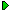  знать особенности уникального крестьянского искусства, семантическое значение традиционных образов, мотивов (древо жизни, конь, птица, солярные знаки);знать несколько народных художественных промыслов России; различать по стилистическим особенностям декоративное искусство разных народов и времен  (например, Древнего Египта, Древней Греции, Китая, Западной Европы XVII века);различать по материалу, технике исполнения современные виды декоративно-прикладного искусства (художественное стекло, керамика, ковка, литье, гобелен, батик и т. д.);выявлять в произведениях декоративно-прикладного искусства (на­родного, классического, современного) связь конструктивных, декоративных, изобразительных элементов, а также видеть единство материала, формы и декора;умело пользоваться языком декоративно-прикладного искусства, принципами декоративного обобщения, уметь передавать единство формы и декора (на доступном для данного возраста уровне); выстраивать декоративные, орнаментальные композиции в традиции народного искусства (используя традиционное письмо Гжели, Городца, Хохломы и т. д.) на основе ритмического повтора изобра­зительных или геометрических элементов;создавать художественно-декоративные объекты предметной среды, объединенные единой стилистикой (предметы быта, мебель, одеж­да, детали интерьера определенной эпохи);владеть практическими навыками выразительного использования фактуры, цвета, формы, объема, пространства в процессе создания в конкретном материале плоскостных или объемных декоративных композиций;владеть навыком работы в конкретном материале (батик, витраж и т. п.); Контроль ЗУНКритерии оценки устной формы ответов учащихсяАктивность участия.Искренность ответов, их развернутость, образность, аргументированность.Самостоятельность.Оригинальность суждений.Формы контроля уровня обученностиВикториныКроссвордыОтчетные выставки творческих  (индивидуальных и коллективных) работУчебно методический комплекс и информационное обеспечение• Рабочие программы. Изобразительное искусство. Предметная линия учебников под редакцией Б.М. Неменского. 5-9 классы./ Б.М. Неменский, Л.А. Неменская. . Н.А. Горяева, А.С. Питерских – М.: просвещение, 2013. • Горяева, Н. А. Изобразительное искусство. Декоративно-прикладное искусство в жизни че­ловека. 5 класс : учебник для общеобразовательных учреждений / Н. А. Горяева, О. В. Островская ; под ред. Б. М. Неменского. - М. : Просвещение, 2011.• Горяева, Н. А. Изобразительное искусство. Твоя мастерская. 5 класс : рабочая тетрадь / Н. А. Горяева ; под ред. Б. М. Неменского. -М.: Просвещение, 2011.• Горяева, Н. А. Методическое пособие к учебнику «Декоративно-прикладное искусство в жизни человека». 5 класс / Н. А. Горяева ; под ред. Б. М. Неменского. - М. : Просвещение, 2010.ЛитератураДополнительные пособия для учителя:• Крестовская, Я О. Искусство Жостова / Н. О. Крестовская. - СПб. : Русский музей, 2007.• Лоренц, Н. Ф. Орнамент всех времен и стилей / Н. Ф. Лоренц. - М. : Эксмо, 2010.• Изобразительное искусство. 5 класс : поурочные планы по программе Б. М. Йеменского / авт.-сост. О. В. Свиридова. - Волгоград : Учитель, 2010.• Изобразительное искусство. 2-8 классы. Создание ситуации успеха ; коллекция интересных уроков / авт.-сост. А. В. Пожарская [и др.]. - Волгоград : Учитель, 2010.• Изобразительное искусство. 4-8 классы. В мире красок народного творчества : уроки, вне­классные мероприятия / авт.-сост. Е. С. Туманова, Л. Ю. Романова, Т. В. Старостина. - Волго­град : Учитель, 2009.Дополнительные пособия для учащихся;• Кора, Д. Мифология : энциклопедия (детская) / Д. Кора. - М. : Росмэн, 2010.• Винник, И. Мир кукол. Истории и легенды / И. Винник. - М. : АСТ, 201 0.Интернет-ресурсы, которые могут быть использованы учителем и учащимися для подготовки уроков, сообщений, докладов и рефератов:* http://ru.wikipedia.org/wiki* http://www.artsait.ruСредства обучения1. Печатные пособия:• Народные художественные промыслы России : каталог-альбом / ассоц. «Народные художе­ственные промыслы России» ; сост. В. П. Антонов. - М. : Интербук-бизнес, 2001.• Художественные промыслы земли нижегородской : каталог-альбом / ред. Е. В. Шишкин, А. А. Аполлонов. - Н. Новгород, 2001.• Декоративная роспись по дереву. Золотая Хохлома : альбом / Т. И Емельянова. - М. : Ин­тербук-бизнес, 2001. - (Серия «Шедевры народного искусства России»).• Жостово. Декоративная живопись : альбом / И. Я. Богуславская. - М. : Интербук-бизнес, 1994. - (Серия «Шедевры народного искусства России»).• Кружева России. Вологодское кружево : альбом / М. А. Сорокина. - М. : Интербук-бизнес, 2001. - (Серия «Шедевры народного искусства России»).• Павлопосадские шали : альбом / Н. В. Толстухина, Т. А. Полосинова. — М. : Интербук-бизнес, 2007. - (Серия «Шедевры народного искусства России»).• Искусство. Декоративно-прикладное искусство : учебный альбом из 6 листов. — М. : Спектр, 2007.2. Информационно-коммуникационные средства.• Искусство Древнего Египта (СD).• Познавательная коллекция. Сокровища мирового искусства (СD).• Познавательная коллекция. Энциклопедия (СD).3. Технические средства обучения.Компьютер, мультимедийный проектор, экран проекционный, принтер, интерактивная доска, ОУО, музыкальный центр.4. Учебно-практическое оборудование.Аудиторная доска с магнитной поверхностью и набором приспособлений для крепления де­монстрационного материала, мольберт.Критерии  оценки творческой работыНормы оценки знаний, умений и навыков обучающихся по ИЗОБРАЗИТЕЛЬНОМУ ИСКУССТВУОценка "5"учащийся  полностью справляется с поставленной целью урока;правильно излагает изученный материал и умеет применить полученные  знания на практике;верно решает композицию рисунка, т.е. гармонично согласовывает между  собой все компоненты изображения;умеет подметить и передать в изображении наиболее характерное.Оценка "4"учащийся полностью овладел программным материалом, но при изложении его допускает неточности второстепенного характера;гармонично согласовывает между собой все компоненты изображения;умеет подметить, но не совсем точно передаёт в изображении наиболее
характерное.Оценка "3"учащийся слабо справляется с поставленной целью урока;допускает неточность в изложении изученного материала.Оценка "2"учащийся допускает грубые ошибки в ответе;не справляется с поставленной целью урока;Общая оценка работы  обучающегося складывается из совокупности следующих компонентов:.Владение композицией: правильное решение композиции, предмета, орнамента (как организована плоскость листа, как согласованы между собой все компоненты изображения, как выражена общая идея и содержание).Владение техникой: как ученик пользуется художественными материалами, как использует выразительные художественные средства в выполнении задания.Общее впечатление от работы. Творческий подход учащегося.  Оригинальность, яркость и эмоциональность созданного образа, чувство меры в оформлении и соответствие оформления  работы. Аккуратность всей работы.Рабочая программапо музыкеПОЯСНИТЕЛЬНАЯ ЗАПИСКАРабочая программа по музыке для 5 класса составлена в соответствии с Федеральным базисным планом, Примерной программой общего образования по музыке и содержанием программы «Музыка. 5-7 классы» авторов Г. П. Сергеевой, Е. Д. Критской, рекомендованной Минобрнауки РФ (М.: Просвещение, 2011) в соответствии с ФГОС 2 поколения.Данная рабочая программа обеспечена учебно-методическим комплектом, включающим: учебник, творческую тетрадь, нотную хрестоматию и фонохрестоматию музыкального материала, методические пособия и вспомогательную литературу.Рабочая программа конкретизирует содержание предметных разделов образовательного стандарта, предлагает для них примерное распределение учебных часов.Цель программы – развитие музыкальной культуры школьников как неотъемлемой части духовной культуры.Задачи: - развитие музыкальности; музыкального слуха, певческого голоса, музыкальной памяти, способности к сопереживанию; образного и ассоциативного мышления, творческого воображения;- освоение музыки и знаний о музыке, ее интонационно-образной природе, жанровом и стилевом многообразии, особенностях музыкального языка; музыкальном фольклоре, классическом наследии и современном творчестве отечественных и зарубежных композиторов; о воздействии музыки на человека; о ее взаимосвязи с другими видами искусства и жизнью;- овладение практическими умениями и навыками в различных видах музыкально-творческой деятельности: слушании музыки, пении (в том числе с ориентацией на нотную запись), инструментальном музицировании, музыкально-пластическом движении, импровизации, драматизации исполняемых произведений;- воспитание эмоционально-ценностного отношения к музыке; устойчивого интереса к музыке, музыкальному искусству своего народа и других народов мира; музыкального вкуса учащихся; потребности к самостоятельному общению с высокохудожественной музыкой и музыкальному самообразованию; слушательской и исполнительской культуры учащихся..При отборе и выстраивании музыкального материала в программе учитывается его ориентация: на развитие личностного отношения учащихся к музыкальному искусству и их эмоциональной отзывчивости; последовательное расширение музыкально-слухового фонда знакомой музыки, включение в репертуар музыки различных направлений, стилей и школ.В рабочей программе учитываются концептуальные положения программы, разработанной под научным руководством Д. Б. Кабалевского, в частности тот её важнейший и объединяющий момент, который связан с введением темы года.Место предмета в базисном учебном плане.В соответствии с Базисным учебным планом в 5 классе на учебный предмет «Музыка» отводится 34 часа(из расчета 1 час в неделю). Количество часов в год – 34.Количество часов в I полугодии - 17;количество часов во II полугодии - 17.Рабочая программа по музыке для 5 класса предполагает определённую специфику межпредметных связей, которые просматриваются через взаимодействие музыки с предметами: «Изобразительное искусство», «Литература», «Основы религиозной культуры и светской этики».Изучение музыки как вида искусства в 5 классе направлено на достижение следующей цели: формирование основ духовно – нравственного  воспитания школьников через приобщение к музыкальной культуре как к важнейшему компоненту гармоничного развития личности.В программе рассматриваются разнообразные явления музыкального искусства в их взаимодействии с художественными образами других искусств –  литературы (прозы и поэзии), изобразительного искусства (живописи, скульптуры, графики, книжных иллюстраций и др.), театра (оперы, балета, оперетты, мюзикла, рок-оперы), кино. Содержание раскрывается в учебных темах каждого полугодия.Тема первого полугодия «Музыка и литература» развивается через раскрытие таких важных тем, как определение интонационного сходства и различия музыки и литературы, выяснение общности и специфики жанров и выразительных средств музыки и литературы. Взаимодействие музыки и литературы раскрывается в основном на образцах вокальной музыки и музыкально-театральных жанров.Тема второго полугодия «Музыка и изобразительное искусство» строится на выявлении многосторонних связей между музыкой и изобразительным искусством, усвоение темы направлено на формирование умений: представлять зрительный (живописный) образ музыки, интонационно представлять (слышать) художественные образы.Содержание уроков музыки в 5 классе последовательно развивает идеи начальной школы и направлено на расширение художественного кругозора учащихся, тем самым углубляя восприятие, познание музыки. Приоритетным направлением содержания программы и УМК по-прежнему остается русская музыкальная культура. Фольклор, классическое наследие, музыка религиозной традиции, современные музыкальные направления музыкального искусства формируют у учащихся национальное самосознание, бережное отношение к родным истокам, к традициям своего народа, понимание значимости своей культуры в художественной картине мира.Одной из актуальных задач современного образования и воспитания является обращение к национальным, культурным традициям своего народа, родного края, формирование у подрастающего поколения интереса и уважения к своим истокам. Поэтому в содержание рабочей программы для 5 класса введен региональный компонент в следующих темах: «Вокальная музыка», «Вторая жизнь песни. Живительный родник творчества». При этом учтено, что этот учебный материал не входит в обязательный минимум содержания основных образовательных программ и отнесен к элементам дополнительного (необязательного) содержания.Ценностные ориентиры содержания учебного предметаОсновными ценностными ориентирами содержания предмета являются:1. Воспитание эмоционально-ценностного отношения к музыке в процессе освоения содержания музыкальных произведений как опыта обобщения и осмысления жизни человека, его чувств и мыслей. 2. Формирование музыкальной картины мира во взаимодействии народного и профессионального творчества, композиторских, национальных и эпохальных стилей, музыкальных произведений разных жанров, форм и типов драматургии. 3. Формирование интонационно-слухового опыта школьников, как сферы невербального общения, значимой для воспитания воображения и интуиции, эмоциональной отзывчивости, способности к сопереживанию.4. Развитие гибкого интонационно-образного мышления, позволяющего школьникам адекватно воспринимать произведения разнообразных жанров и форм, глубоко погружаться в наиболее значимые из них, схватывать существенные черты, типичные для ряда произведений.5. Разнообразие видов исполнительской музыкальной деятельности помогает учащимся войти в мир музыкального искусства, развить музыкальную память, воспитать художественный вкус.6. Ориентация музыкально-исполнительской деятельности школьников на наиболее интегративные ее виды (дирижирование и режиссура) создает условия для целостного охвата музыкального произведения в единстве его содержания и формы.7. Воспитание потребности школьников в музыкальном творчестве как форме самовыражения на основе импровизации и исполнительской интерпретации музыкальных произведений. 8. Формирование у учащихся умения решать музыкально-творческие задачи не только на уроке, но и во внеурочной деятельности, принимать участие в художественных проектах класса, школы, культурных событиях села, города, района и др.Содержание обучения ориентировано на целенаправленную организацию и планомерное формирование музыкальной учебной деятельности, способствующей развитию личностных, коммуникативных, познавательных и предметных компетенций младшего школьника. Одной из актуальных задач современного образования и воспитания является обращение к национальным, культурным традициям своего народа, родного края, формирование у подрастающего поколения интереса и уважения к своим истокам. Поэтому в содержание рабочей программы для 5 класса введен региональный компонент в следующих темах: «Вокальная музыка», «Вторая жизнь песни. Живительный родник творчества». При этом учтено, что этот учебный материал не входит в обязательный минимум содержания основных образовательных программ и отнесен к элементам дополнительного (необязательного) содержания.Реализация данной программы опирается на следующие методы музыкального образования:метод художественного, нравственно-эстетического познания музыки;метод эмоциональной драматургии;метод интонационно-стилевого постижения музыки;метод художественного контекста;метод создания «композиций»;метод перспективы и ретроспективы;метод игры.В программе сформулированы основные требования к знаниям, умениям и навыкам учащихся к концу учебного года.Результаты изучения предмета «Музыка»В программе сформулированы основные требования к знаниям, умениям и навыкам учащихся к концу учебного года.Личностные результаты: формирование основ российской гражданской идентичности, чувства гордости за свою Родину, российский народ и историю России, осознание своей этнической и национальной принадлежности в процессе освоения вершинных образцов отечественной музыкальной культуры, понимания ее значимости в мировом музыкальном процессе; становление гуманистических и демократических ценностных ориентаций, формирование уважительного отношения к иному мнению, истории и культуре разных народов на основе знакомства с их музыкальными традициями, выявления в них общих закономерностей исторического развития, процессов взаимовлияния, общности нравственных, ценностных, эстетических установок;  формирование целостного, социально ориентированного взгляда на мир в процессе познания произведений разных жанров, форм и стилей, разнообразных типов музыкальных образов и их взаимодействия; овладение начальными навыками адаптации в динамично изменяющемся и развивающемся мире путем ориентации в многообразии музыкальной действительности и участия в музыкальной жизни класса, школы, города и др.;развитие мотивов учебной деятельности и формирование личностного смысла учения посредством раскрытия связей и отношений между музыкой и жизнью, освоения способов отражения жизни в музыке и различных форм воздействия музыки на человека;формирование представлений о нравственных нормах, развитие доброжелательности и эмоциональной отзывчивости, сопереживания чувствам других людей на основе восприятия произведений мировой музыкальной классики, их коллективного обсуждения и интерпретации в разных видах музыкальной исполнительской деятельности;формирование эстетических потребностей, ценностей и чувств на основе развития музыкально-эстетического сознания, проявляющего себя в эмоционально-ценностном отношении к искусству, понимании его функций в жизни человека и общества;развитие навыков сотрудничества со взрослыми и сверстниками в разных социальных ситуациях в процессе освоения разных типов индивидуальной, групповой и коллективной музыкальной деятельности, при выполнении проектных заданий и проектных работ;формирование установки на безопасный, здоровый образ жизни через развитие представления о гармонии в человеке физического и духовного начал, воспитание бережного отношения к материальным и духовным ценностям музыкальной культуры;формирование мотивации к музыкальному творчеству, целеустремленности и настойчивости в достижении цели в процессе создания ситуации успешности музыкально-творческой деятельности учащихся.Метапредметные результаты:Познавательные:Учащиеся научатся:логическим действиям сравнения, анализа, синтеза, обобщения, классификации по родовидовым признакам, установления аналогий и причинно-следственных связей, построения рассуждений, отнесения к известным понятиям, выдвижения предположений и подтверждающих их доказательств; применять методы наблюдения, экспериментирования, моделирования, систематизации учебного материала, выявления известного и неизвестного при решении различных учебных задач; обсуждать проблемные вопросы, рефлексировать в ходе творческого сотрудничества, сравнивать результаты своей деятельности с результатами других учащихся; понимать причины успеха/неуспеха учебной деятельности;понимать различие отражения жизни в научных и художественных текстах; адекватно воспринимать художественные произведения, осознавать многозначность содержания их образов, существование различных интерпретаций одного произведения; выполнять творческие задачи, не имеющие однозначного решения;осуществлять поиск оснований целостности художественного явления (музыкального произведения), синтеза как составления целого из частей;использовать разные типы моделей при изучении художественного явления (графическая, пластическая, вербальная, знаково-символическая), моделировать различные отношения между объектами, преобразовывать модели в соответствии с содержанием учебного материала и поставленной учебной целью;пользоваться различными способами поиска (в справочных источниках и открытом учебном информационном пространстве сети Интернет), сбора, обработки, анализа, организации, передачи и интерпретации информации в соответствии с коммуникативными и познавательными задачами и технологиями учебного предмета. Учащиеся получат возможность:научиться реализовывать собственные творческие замыслы, готовить свое выступление и выступать с аудио-, видео- и графическим сопровождением;удовлетворять потребность в культурно-досуговой деятельности, духовно обогащающей личность, в расширении и углублении знаний о данной предметной области.Регулятивные:Учащиеся научатся:принимать и сохранять учебные цели и задачи, в соответствии с ними планировать, контролировать и оценивать собственные учебные действия;договариваться о распределении функций и ролей в совместной деятельности; осуществлять взаимный контроль, адекватно оценивать собственное поведение и поведение окружающих;выделять и удерживать предмет обсуждения и критерии его оценки, а также пользоваться на практике этими критериями.прогнозировать содержание произведения по его названию и жанру, предвосхищать композиторские решения по созданию музыкальных образов, их развитию и взаимодействию в музыкальном произведении;мобилизации сил и волевой саморегуляции в ходе приобретения опыта коллективного публичного выступления и при подготовке к нему.Учащиеся получат возможность научиться:ставить учебные цели, формулировать исходя из целей учебные задачи, осуществлять поиск наиболее эффективных способов достижения результата в процессе участия в индивидуальных, групповых проектных работах;действовать конструктивно, в том числе в ситуациях неуспеха за счет умения осуществлять поиск наиболее эффективных способов реализации целей с учетом имеющихся условий.Коммуникативные:Учащиеся научатся:понимать сходство и различие разговорной и музыкальной речи;слушать собеседника и вести диалог; участвовать в коллективном обсуждении, принимать различные точки зрения на одну и ту же проблему; излагать свое мнение и аргументировать свою точку зрения; понимать композиционные особенности устной (разговорной, музыкальной) речи и учитывать их при построении собственных высказываний в разных жизненных ситуациях;использовать речевые средства и средства информационных и коммуникационных технологий для решения коммуникативных и познавательных задач; опосредованно вступать в диалог с автором художественного произведения посредством выявления авторских смыслов и оценок, прогнозирования хода развития событий, сличения полученного результата с оригиналом с целью внесения дополнений и корректив в ход решения учебно-художественной задачи;приобрести опыт общения с публикой в условиях концертного предъявления результата творческой музыкально-исполнительской деятельности.Учащиеся получат возможность:совершенствовать свои коммуникативные умения и навыки, опираясь на знание композиционных функций музыкальной речи;создавать музыкальные произведения на поэтические тексты и публично исполнять их сольно или при поддержке одноклассников.Предметные результаты:У учащихся будут сформированы:первоначальные представления о роли музыки в жизни человека, в его духовно-нравственном развитии; о ценности музыкальных традиций народа;основы музыкальной культуры, художественный вкус, интерес к музыкальному искусству и музыкальной деятельности;представление о национальном своеобразии музыки в неразрывном единстве народного и профессионального музыкального творчества. Учащиеся научатся:активно творчески воспринимать музыку различных жанров, форм, стилей; слышать музыкальную речь как выражение чувств и мыслей человека, различать в ней выразительные и изобразительные интонации, узнавать характерные черты музыкальной речи разных композиторов;ориентироваться в разных жанрах музыкально-поэтического фольклора народов России (в том числе родного края); наблюдать за процессом музыкального развития на основе сходства и различия интонаций, тем, образов, их изменения; понимать причинно-следственные связи развития музыкальных образов и их взаимодействия;моделировать музыкальные характеристики героев, прогнозировать ход развития событий «музыкальной истории»;использовать графическую запись для ориентации в музыкальном произведении в разных видах музыкальной деятельности;воплощать художественно-образное содержание, интонационно-мелодические особенности народной и профессиональной музыки(в пении, слове, движении, игре на простейших музыкальных инструментах) выражать свое отношение к музыке в различных видах музыкально-творческой деятельности; планировать и участвовать в коллективной деятельности по созданию инсценировок музыкально-сценических произведений, интерпретаций инструментальных произведений в пластическом интонировании; Учащиеся получат возможность научиться:ориентироваться в нотном письме при исполнении простых мелодий;творческой самореализации в процессе осуществления собственных музыкально-исполнительских замыслов в различных видах музыкальной деятельности;организовывать культурный досуг, самостоятельную музыкально-творческую деятельность, музицировать и использовать ИКТ в музыкальном творчестве;оказывать помощь в организации и проведении школьных культурно-массовых мероприятий, представлять широкой публике результаты собственной музыкально-творческой деятельности, собирать музыкальные коллекции (фонотека, видеотека).Виды музыкальной деятельностиВиды музыкальной деятельности, используемые на уроке, весьма разнообразны и направлены на полноценное общение учащихся с высокохудожественной музыкой. В сферу исполнительской деятельности учащихся входит: хоровое, ансамблевое и сольное пение; пластическое интонирование и музыкально-ритмические движения; различного рода импровизации (ритмические, вокальные, пластические и т. д.), инсценирование (разыгрывание) песен, сюжетов музыкальных пьес программного характера, фольклорных образцов музыкального искусства. Помимо исполнительской деятельности, творческое начало учащихся находит отражение в размышлениях о музыке (оригинальность и нетрадиционность высказываний, личностная оценка музыкальных произведений), в художественных импровизациях (сочинение стихов, рисунки на темы полюбившихся музыкальных произведений), самостоятельной индивидуальной и коллективной исследовательской (проектной) деятельности и др.Формы организации учебного процесса:-	групповые, коллективные, классные и внеклассные.Виды организации учебной деятельности:экскурсия, путешествие, выставка. Виды контроля:вводный, текущий, итоговый;- фронтальный, комбинированный, устный.Формы (приемы) контроля:-	самостоятельная работа, работа по карточке, тест, анализ и оценка учебных, учебно-творческих и творческих работ, анализ музыкальных произведений, музыкальные викторины, уроки-концерты.Логика изложения и содержание программы полностью соответствуют требованиям федерального компонента государственного стандарта среднего общего образования, поэтому в программу не внесено изменений.Количество часов в год – 34.Количество часов в неделю – 1.Количество часов в I полугодии – 17;Количество часов во II полугодии –  17.Для реализации программного содержания используется учебно-методический комплект:Сергеева, Г. П. Музыка. 5 класс [Текст] : учеб. для общеобразоват. учреждений / Г. П. Сергеева, Е. Д. Критская. - М.: Просвещение, 2011.Сергеева, Г. П. Музыка. 5 класс. Творческая тетрадь [Текст]: пособие для учащихся общеобразоват. учреждений / Г. П. Сергеева, Е. Д. Критская. - М.: Просвещение, 2010.Музыка. Хрестоматия музыкального материала. 5 класс [Ноты]: пособие для учителей общеобразоват. учреждений / сост. Г. П. Сергеева, Е. Д. Критская. - М.: Просвещение, 2010.Музыка. Фоиохрсстоматия. 5 класс [Электронный ресурс] / сост. Г. П. Сергеева. Е. Д. Критская. - М. : Просвещение, 2010. - 1 электрон.-опт. диск (CD-ROM).Сергеева, Г. П. Уроки музыки. 5-6 классы [Текст]: пособие для учителя / Г. П. Сергеева, Е. Д. Критская. - М.: Просвещение, 2010.В программе сформулированы основные требования к знаниям, умениям и навыкам учащихся к концу учебного года.Содержание рабочей программы предмета Музыка»5 классВ рабочей программе рассматриваются разнообразные явления музыкального искусства в их взаимодействии с художественными образами других искусств – литературы (прозы и поэзии), изобразительного искусства (живописи, скульптуры, архитектуры, графики, книжных иллюстраций и др,) театра (оперы, балета, оперетты, мюзикла, рок-оперы), кино.Программа состоит из двух разделов, соответствующих темам «Музыка и литература» и «Музыка и изобразительное искусство». Такое деление учебного материала весьма условно, так как знакомство с музыкальным произведением всегда предполагает его рассмотрение в содружестве муз, что особенно ярко проявляется на страницах учебника и творческой тетради.Тема года:   “Музыка и другие виды искусства”Тема 1 полугодия:  “Музыка и литература” (17 часов)Взаимодействие музыки и литературы раскрывается на образцах вокальной музыки. Это, прежде всего такие жанры, в основе которых лежит поэзия, – песня, романс, опера. Художественный смысл и возможности программной музыки (сюита, концерт, симфония), а также таких инструментальных произведений, в которых получили вторую жизнь народные мелодии, церковные напевы, интонации колокольных звонов.Значимость музыки в жизни человека благодаря вдумчивому чтению литературных произведений, на страницах которых «звучит» музыка. Она нередко становится одним из действующих лиц сказки или народного сказания, рассказа или повести, древнего мифа или легенды. Что роднит музыку с литературой. Сюжеты, темы, образы искусства. Интонационные особенности языка народной, профессиональной, религиозной музыки (музыка русская и зарубежная, старинная и современная). Специфика средств художественной выразительности каждого из искусств. Вокальная музыка. Фольклор в музыке русских композиторов. Жанры инструментальной и вокальной музыки. Вторая жизнь песни. Писатели и поэты о музыке и музыкантах. Путешествия в музыкальный театр: опера, балет, мюзикл. Музыка в театре, кино, на телевидении.  Использование различных форм музицирования и творческих заданий в освоении содержания музыкальных образов.  Выявление общности и специфики жанров и выразительных средств музыки и литературы.Тема 2 полугодия: “Музыка и изобразительное искусство” (17 часов)Выявление многосторонних связей между музыкой и изобразительным искусством. Взаимодействие трех искусств – музыки, литературы, изобразительного искусства – наиболее ярко раскрывается при знакомстве с такими жанрами музыкального искусства, как опера, балет, мюзикл, а также с произведениями религиозного искусства («синтез искусств в храме»), народного творчества. Вслушиваясь в музыку, мысленно представить ее зрительный (живописный) образ, а всматриваясь в произведение изобразительного искусства, услышать в своем воображении ту или иную музыку. Выявление сходства и различия жизненного содержания образов и способов и приемов их воплощения. Взаимодействие музыки с изобразительным искусством. Исторические события, картины природы, разнообразные характеры, портреты людей в различных видах искусства. Образ музыки разных эпох в изобразительном искусстве. Небесное и земное в звуках и красках. Исторические события в музыке: через прошлое к настоящему. Музыкальная живопись и живописная музыка. Колокольность в музыке и изобразительном искусстве. Портрет в музыке и изобразительном искусстве. Роль дирижера в прочтении музыкального сочинения. Образы борьбы и победы в искусстве. Архитектура –  застывшая музыка. Полифония в музыке и живописи. Творческая мастерская композитора, художника. Импрессионизм в музыке и живописи. Тема защиты Отечества в музыке и изобразительном искусстве. Использование различных форм музицирования и творческих заданий в освоении содержания музыкальных образов.Перечень музыкального материала (I полугодие)Родина. Н.Хрисаниди, слова В. Катанова.Красно солнышко. П.Аедоницкий, слова И. Шаферана.Родная земля. Я. Дубравин, слова Е. Руженцева.Жаворонок. М. Глинка, слова Н. Кукольника.Моя Россия. Г. Струве, слова Н. Соловьевой.Во поле береза стояла; Я на камушке сижу; Заплети-ся9 плетень; Уж ты, поле мое;  Не одна-то ли во поле дороженька; Ах ты, ноченька и др., русские народные песни.Симфония № 4 (фрагмент финала). П. Чайковский.Пер Гюнт. Музыка к драме Г. Ибсена (фрагменты). Э. Григ.Осень. П.Чайковский, слова А. Плещеева.Осень. Ц. Кюи, слова А. Плещеева.Осенней песенки слова. В.Серебренников, слова В. Степанова.Песенка о словах. С. Старобинский, слова В. Вайнина.Горные вершины. А. Варламов, слова М. Лермонтова.Горные вершины. А. Рубинштейн, слова М. Лермонтова.Кикимора. Сказание для симфонического оркестра (фрагменты). А. Лядов.Шехеразада. Симфоническая сюита (фрагменты). Н. Римский-Корсаков.Вокализ. С. Рахманинов.Вокализ. Ф. Абт.Романс. Из Музыкальных иллюстраций к повести А. Пушкина «Метель» (фрагмент). Г. Свиридов.Баркарола (Июнь). Из фортепианного цикла «Времена года». П. Чайковский.Песня венецианского гондольера (№ 6). Из фортепианного цикла «Песни без слов». Ф. Мендельсон.Венецианская ночь. М. Глинка, слова И. Козлова.Баркарола.   Ф. Шуберт,   слова   Ф. Штольберга,   перевод    A.Плещеева.Перезвоны. По прочтении В. Шукшина. Симфония-действо для солистов, большого  хора, гобоя и ударных (фрагменты).   B.Гаврилин.Концерт № 1 для фортепиано с оркестром (фрагмент финала). П. Чайковский.Веснянка, украинская народная песня.Сцена «Проводы Масленицы». Из оперы «Снегурочка». Н.Римский-Корсаков.Снег идет. Из Маленькой кантаты. Г. Свиридов, слова Б. Пастернака.Запевка. Г. Свиридов, слова И. Северянина.Снег. Из вокального цикла «Земля». М. Славкин, слова Э. Фарджен, перевод М. Бородицкой и Г. Кружкова.Зима. Ц.Кюи, слова Е. Баратынского.Откуда приятный и нежный тот звон. Хор из оперы«Волшебная флейта». В.-А. Моцарт.Маленькая ночная серенада (рондо). В.-А. Моцарт.Dona nobis pacem. Канон. В.-А. Моцарт.Реквием (фрагменты). В.-А. Моцарт.Dignare. Г. Гендель.Садко. Опера-былина (фрагменты). Н. Римский-Корсаков.«Сказка о царе Салтане...» Опера (фрагменты). Н. Римский-Корсаков.Орфей и Эвридика. Опера (фрагменты). К. Глюк.Щелкунчик. Балет-феерия (фрагменты). П. Чайковский.Спящая красавица. Балет (фрагменты). П. Чайковский.Кошки. Мюзикл (фрагменты). Э.-Л. Уэббер.Песенка о прекрасных вещах. Из мюзикла «Звуки музыки». Р. Роджерс, слова О. Хаммерстайна, русский текст М. ПодберезскогоДуэт лисы Алисы и кота Базилио. Из музыки к сказке «Буратино». Музыка и стихи Б. Окуджавы.Сэрj возьмите Алису с собой. Из музыки к сказке «Алиса в Стране чудес». Слова и музыкаВ.Высоцкого.Хлопай в такт! Дж. Гершвин, слова А. Гершвина, русский текст В. Струкова.Песенка о песенке. Музыка и слова А. Куклина.Птица-музыка. В.Синенко, слова М. Пляцковского.Перечень литературных произведенийИз Гёте. М. Лермонтов.Деревня. Стихотворение в прозе. И. Тургенев.Кикимора. Народное сказание из «Сказаний русского народа», записанных И. Сахаровым.Венецианская ночь. И. Козлов.Осыпаются листья в садах... И. Бунин.Скучная картина... А. Плещеев.Осень и грусть на всей земле... М. Чюрленис.Листопад. И. Бунин.О музыкальном творчестве. Л. Кассиль.Война колоколов. Дж. Родари.Снег идет. Б. Пастернак.Слово о Мастере (о Г. Свиридове). В. Астафьев.Горсть земли. А. Граши.Вальс. Л. Озеров.Тайна запечного сверчка. Г. Цыферов.Моцарт и Сальери. Из «Маленьких трагедий» (фрагменты). А. Пушкин.Руслан и Людмила. Поэма в стихах (фрагменты). А. Пушкин.Былина о Садко. Из русского народного фольклора.Щелкунчик. Э.-Т.-А. Гофман.Миф об Орфее. Из «Мифов и легенд Древней Греции».Музыкант-чародей. Белорусская сказка.Перечень  произведений  изобразительного  искусстваНатюрморт с попугаем и нотным листом. Г. Теплов.Книги и часы. Неизвестный художник. На Валааме. П.Джогин. Осенняя песнь. В.Борисов-Мусатов.Стога. Сумерки; Вечер. Золотой плес; Над вечным покоем. И. Левитан.Золотая осень. И. Остроухов.Осень. А. Головин.Полдень. К. Петров-Водкин.Итальянский пейзаж. А. Мордвинов.Ожидание. К. Васильев.      Полдень. В окрестностях Москвы. И. Шишкин.Осенний сельский праздник. Б. Кустодиев.Дворик в Санкт-Петербурге. М. Добужинский.Песня без слов. Дж. Г. Баррабл.Вальсирующая пара. В. Гаузе.Моцарт и Сальери. В. Фаворский.Садко. И. Репин.Садко. Палех. В. Смирнов.Иллюстрация к былине «Садко». В.Кукулиев.Садко и Морской царь. Книжная иллюстрация. В.Лукьянец.Садко. Иллюстрации к «Сказке о царе Салтане...» А. Пушкина. И. Билибин.Волхова. М. Врубель.Новгородский торг. А. Васнецов.Песнь Волжского челна. В.Кандинский.Иллюстрация к сказке «Снегурочка». В.Кукулиев.Перечень  музыкального   материала  (II  полугодие)Знаменный распев.Концерт №3 для фортепиано с оркестром (1-я часть). С. Рахманинов.Богородице Дево, радуйся. Из «Всенощного бдения». П. Чайковский.Богородице Дево, радуйся. Из «Всенощного бдения». С. Рахманинов.Любовь святая. Из музыки к драме А. Толстого «Царь Федор Иоаннович». Г. Свиридов.Аве, Мария. Дж. Каччини.Аве, Мария. Ф.Шуберт, слова В. Скотта, перевод А. Плещеева.Аве, Мария. И.-С.Бах — Ш.Гуно.Ледовое побоище (№ 5). Из кантаты «Александр Невский». С. Прокофьев.Островок. С. Рахманинов, слова К. Бальмонта (из П. Шелли).Весенние воды. С. Рахманинов, слова Ф. Тютчева.Форель. Ф.Шуберт, слова Л. Шубарта, русский текст В. Костомарова.Прелюдия соль мажор для фортепиано. С. Рахманинов.Прелюдия соль-диез минор для фортепиано. С. Рахманинов.Сюита для двух фортепиано (фрагменты). С. Рахманинов.Фрески Софии Киевской. Концертная симфония для арфы с оркестром (фрагменты). В. Кикта.Ария. Из «Нотной тетради Анны Магдалены Бах». И.-С. Бах.Чакона. Для скрипки соло (ре минор). И.-С. Бах.Каприс № 24. Для скрипки соло. Н. Паганини (классические и современные интерпретации).Concertogrosso. Для двух скрипок, клавесина, подготовленного фортепиано и струнных (фрагмент). А. Шнитке.Рапсодия на тему Паганини (фрагменты). С. Рахманинов.Вариации на тему Паганини (фрагменты). В. Лютославский.Симфония № 5 (фрагменты). Л. Бетховен.Маленькая прелюдия и фуга для органа. И.-С. Бах.Прелюдии для фортепиано. М. Чюрленис.Море. Симфоническая поэма (фрагменты). М. Чюрленис.Лунный свет. Из «Бергамасской сюиты». К. Дебюсси.Звуки и запахи реют в вечернем воздухе. Девушка с волосами цвета льна. Прелюдии. К Дебюсси.Кукольный кэк-уок. Из фортепианной сюиты «Детский уголок». К. Дебюсси.Мимолетности № 1, 7, 10 для фортепиано. С. Прокофьев.Наши дети. Хор из «Реквиема». Д. Кабалевский, слова Р. Рождественского.Рассвет на Москве-реке. Вступление к опере «Хованщина». М. Мусоргский.Картинки с выставки. Сюита. М. Мусоргский (классические современные интерпритации).Рисунок. А. Куклин, слова С. Михалкова.Семь моих цветных карандашей. В.Серебренников, слова В. Степанова.Маленький кузнечик. В.Щукин, слова С. Козлова.Парус алый. А. Пахмутова, слова Н. Добронравова.Тишина. Е. Адлер, слова Е. Руженцева.     Музыка. Г. Струве, слова И. ИсаковойПеречень произведений изобразительного искусства      Чувство звука. Я.Брейгель.Сиверко. И. Остроухов.Покров Пресвятой Богородицы. Икона.Троица. А. Рублев.Сикстинская мадонна. Рафаэль.Богородица Донская. Ф.Грек.Святой князь Александр Невский. Икона.Александр Невский. М. Нестеров.Александр Невский. Триптих: «Северная баллада», «Александр Невский», «Старинный сказ». П.Корин.Весенний этюд; Весна; Цветущие вишни; Дама в кресле; Водоем. В.Борисов-Мусатов.Пейзаж. Д. Бурлюк.Бурный ветер. А. Рылов.Формула весны. П.Филонов.Весна. Большая вода. И. Левитан.Фрески собора Святой Софии в Киеве.Портрет Н. Паганини. Э. Делакруа.Н. Паганини. С. Коненков.Антракт. Р. Дюфи.Ника Самофракийская.Восставший раб. Микеланджело.Свобода, ведущая народ. Э. Делакруа.Скрипка. Р. Дюфи.Скрипка. И. Пуни.Скрипка. К. Петров-Водкин.Скрипка. Е. Рояк.Симфония (скрипка). М. Меньков.Оркестр. Л. Мууга.Три музыканта. П.Пикассо.Православные храмы и их внутреннее убранство.Готические соборы и их внутреннее убранство.Фуга. Триптих; Сотворение мира; Сказка. Путешествие королевны. Триптих;Зима;  Соната моря. Триптих. М. Чюрленис.Впечатление. Восход солнца. К. Моне.Руанский собор в полдень. К. Моне.Морской пейзаж. Э. Мане.Музыкальная увертюра. Фиолетовый клин. В. Кандинский.Композиция. Казаки. В.Кандинский.Реквием. Цикл гравюр. С. Красаускас.Вечно живые. Цикл гравюр С. Красаускас.Перечень   литературных   произведенийМадонна Рафаэля. А. К.Толстой.Островок.К. Бальмонт.Весенние воды. Ф.Тютчев.Мне в душу повеяло жизнью и волей... А. Майков.По дороге зимней, скучной... А. Пушкин.Слезы.Ф. Тютчев.И мощный звон промчался над землею... А. Хомяков.Загадочный мир звуков Сергея Рахманинова. Н. Бажанова.Звуки пели, дрожали так звонко... А. К. Толстой.Струна. К. Паустовский.Не соловей – то скрипка пела... А. Блок.Березовая роща. В. Семернин.Под орган душа тоскует... И.Бунин.Я не знаю мудрости, годной для других... К.Бальмонт.Реквием. Р. Рождественский.Не привыкайте к чудесам... В.Шефнер.Содержание  программы предмета Музыка»  5 класстема года: “Музыка и другие виды искусства”Тема  I  полугодия:  “Музыка и литература” (17 часов)Урок 1.  Что  роднит  музыку   с  литературой (1ч)Интонационно - образная, жанровая и стилевая основы музыкального искусства как ее важнейшие закономерности, открывающие путь для его познания, установления связи с жизнью и с другими видами искусства.Выявление  многосторонних  связей  музыки  и  литературы. Что  стало  бы  с  музыкой, если  бы  не  было  литературы?  Что  стало бы   с  литературой,  если  бы  не  было музыки?   Поэма,  былина,  сказка.  Песня,  романс.   Роль музыки в семье искусств, ее влияние на другие искусства.  Значение  слов  в  песне.  Вокализ.  Сходство выразительных  средств   живописи  и  музыки: плавные  изгибы  линий  рисунка, перекличка  светотени  в  картине  и  ладовой  окраски   в  музыке. Интонационно-образная, жанровая, стилевая основы музыки   в  картинах  и  мелодиях,  музыкального искусства как ее важнейшие закономерности, открывающие путь для его познания, установления связи  с жизнью и с другими  искусствами. Интонация как носитель смысла в музыке.Урок 2. Вокальная  музыка  (1ч)Взаимосвязь музыки и речи на основе их интонационной общности и различий. Богатство музыкальных образов (лирические). Народные истоки русской профессиональной музыки.Образ  Отчизны,  отношение  к  родной  земле,  значение  культуры  своего  народа. Представление о песне как истоке и вершине музыки. Взаимосвязь музыки и речи на основе их интонационной общности и различий. Богатство музыкальных образов   в вокальной  музыке. Песня – верный спутник человека.Урок 3. Вокальная  музыка.   н.р.к. Песни  Тверского края.( 1ч)Народное музыкальное творчество. Сущность и особенности устного народного музыкального творчества как части общей культуры народа, как способа самовыражения человека.  Основные жанры русской народной музыки (наиболее распространенные разновидности обрядовых песен, трудовые песни, былины, лирические песни, частушки).Знакомство  с  различными  жанрами  русской  народной   песни:  формирование необходимых  вокально-хоровых  навыков. Особенности песенных  жанров.  Календарные песни. Разнохарактерные песенные Жанры: трудовые, обрядовые, величальные, торжественные, хвалебные,  шуточные, сатирические,  игровые,  хороводные, лирические  песни.  Песни –  заклички.  Взаимосвязь  музыкальных,  литературных  и художественных  образов. По содержанию песни делятся на: лирические, сатирические, героические и патриотические. По социальной направленности – на обрядовые, бытовые, колыбельные, о животных и др. Занимаясь хозяйством или собираясь на охоту, изготовляя предметы народного промысла или качая колыбель, лесные ненцы сопровождают свои дела поэтическим языком души, размышляя о счастье, о дружбе, о жизни, выражая пожелания, чтобы сбылись мечты и надежды. Песни в исполнении лесных ненцев –  это мотивированная, монологическая внутренняя речь. Впервые услышав эту песню-речь, трудно назвать ее песней. Песней становится только лучший вариант, полюбившийся народу и исполняемый для всех. Выполняя множество трудовых операций, автор песни старается рассказать о том, как это было ему трудно и тяжело, как приходилось побеждать себя, бороться, чтобы  содержать свою семью, воспитать детей. В песнях лесных ненцев условно можно выделить следующие  тематические виды: личные, лирические, песни о женщине, колыбельные песни, песни колорита печального, песни о животных, песни-думы, увеселительные или «застольные» («хмельные») песни, эпические песни, песни об огне, песни об олене, песни-кивы,«богатырские» песни и др.Урок 4. Вокальная  музыка. Развитие жанров камерной  вокальной музыки – романс. Определение романса как камерного вокального произведения для голоса с инструментом, в котором раскрываются чувства человека, его отношение к жизни и природе. Возможность возрождения песни в новом жанре – романс.Урок 5. Фольклор  в  музыке  русских  композиторов  (1ч)Сущность и особенности устного народного музыкального творчества как части общей культуры народа, как способа самовыражения человека. Народное творчество как художественная самоценность. Особенности русской народной музыкальной культуры. Основные жанры русской народной музыки.Знакомство  с  произведениями  программной инструментальной  музыки: симфонической  сюитой  и  симфонической  миниатюрой. Вокальные  сочинения,  созданные  на  основе  различных   литературных источников  (русских  народных сказаний,  сказок  разных  народов  и  др.) Сущность и особенности   устного народного музыкального творчества   как   части   общей культуры народа, как способа самовыражения человека. Народное творчество как художественная   самоценность. Особенности русской народной музыкальной культуры.Урок 6. Фольклор  в  музыке  русских  композиторов.  Особенности восприятия музыкального фольклора своего народа и других народов мира.  н.р.к.(1 ч)Обращение композиторов к родному фольклору и к фольклору других народов. Общность и интонационное своеобразие музыкального фольклора народов России и других народов мира, их   ярко выраженная национальная самобытность. Интонационное своеобразие музыкального фольклора разных народов; образцы песенной и инструментальной  музыки  Тверского края.Урок 7. Жанры  инструментальной  и  вокальной  музыки  (1ч)Развитие жанров светской вокальной и инструментальной  музыки. Наиболее значимые стилевые особенности классической музыкальной школы.Представление  о  существовании  вокальной  и  инструментальной   музыки,  не связанной  с  какой-либо  литературной  основой  (вокализ, песня  без  слов,  баркарола как  жанр  фортепианной  музыки);  знакомство  с  вокальной  баркаролой. Выяснение своеобразия   и  выразительности  песни  без  слов  и  романса – инструментальной  и вокальной  баркаролы.   Представление учащихся о роли литературы в появлении новых музыкальных жанров и произведений.  Превращение песен в симфонические мелодии.Урок 8. Вторая  жизнь  песни  (1ч)Народные истоки русской профессиональной музыке. Способы обращения композиторов к народной музыке: цитирование, варьирование.Представление   о  музыке,  основанной  на  использовании  народной  песни;  о  народных истоках  профессиональной   музыки: симфония,  концерт,  опера,  кантата. Современные интерпретации  классической  музыки. Смысл  высказывания  М.И.  Глинки: “Создает  музыку  народ,  а  мы,  художники  только  ее  аранжируем”. Раскрытие терминов  и  осмысление  понятий: интерпретация, обработка,  трактовка.Урок 9. Вторая  жизнь  песни   (1ч)Народные истоки русской профессиональной музыке. Способы обращения композиторов к народной музыке:  создание музыки в народном стиле.Связь между музыкой русской композиторской музыкой и народным музыкальным искусством, отражающим жизнь, труд, быт русского народа.Урок 10. Всю  жизнь  мою  несу  родину  в  душе…(1ч)Стилевое многообразие музыки 20 столетия. Наиболее значимые стилевые особенности русской классической музыкальной школы, развитие традиций русской классической музыкальной школы.Сопоставление  образного  содержания  музыки, выявление  контраста  как  основной прием  развития  произведения  в  целом. Определение средств  музыкальной выразительности.  Перезвоны.  Звучащие  картины.  Значимость  музыки  в  жизни человека,  ее  роль  в  творчестве  писателей  и  поэтов,  а  также  ее  национальному своеобразию.  Музыка.  Природа  родной  страны,  судьба  человека… Вдохновение композиторов,  поэтов,  писателей,  их  размышления  о  смысле  жизни,  о  красоте родной  земли,  о  душевной  красоте  человека  и  талантливых  людях,  которыми  может по  праву  гордиться  Отечество.Урок 11. Писатели  и  поэты  о  музыке  и   музыкантах.  (1ч)Романтизм в западноевропейской музыке: особенности трактовки драматической и лирической сфер на примере образцов камерной инструментальной музыки – прелюдия, этюд.Осознание  учащимися  значимости  музыкального  искусства  для  творчества  поэтов  и писателей,  расширение  представлений  о   творчестве  западноевропейских композиторов  – Ф.Шопен. Музыка  не  только  раскрывает  мир  человеческих  чувств, настроения,  мысли,  но  и  играет  в  литературе  драматургическую    роль,  выявляя  внутреннюю  сущность  человека, оттеняя,  углубляя   характеры,  ситуации, события. Творчество Ф. Шопена  как композитора связано с его исполнительской деятельностью. Именно Ф.Шопен утвердил прелюдию как самостоятельный вид творчества, открыл новое направление в развитии жанра этюда, никогда не отделяя техническую сторону исполнения от художественной.Урок 12. Писатели  и  поэты  о  музыке  и   музыкантах.  (1ч)Сравнительная характеристика особенностей восприятия мира композиторами классиками и романтиками. ( В.Моцарт – Ф.Шопен)Осознание  учащимися  значимости  музыкального  искусства  для  творчества  поэтов  и писателей,  расширение  представлений  о   творчестве  западноевропейских композиторов – В.А. Моцарт и Ф.Шопен. Реквием. Музыка  не  только  раскрывает  мир человеческих  чувств,  настроения,  мысли,  но  и  играет  в  литературе драматургическую    роль,  выявляя  внутреннюю  сущность  человека, оттеняя,  углубляя, характеры,  ситуации, события. Произведения  В.Моцарта открывают  бесконечное многообразие чувств, полны многогранных реальных характеров.Урок 13.  Первое путешествие в музыкальный театр. Опера (1ч.) Развитие жанра – опера. Народные истоки русской профессиональной музыки. Обращение композиторов к родному фольклору.Особенности оперного жанра, который возникает на основе литературного произведения как  источника либретто оперы. Разновидности вокальных и инструментальных жанров, форм   внутри оперы – (увертюра, ария, речитатив, хор, ансамбль), а также исполнители (певцы, дирижёр, оркестр).Урок  14.  Второе путешествие в музыкальный театр. Балет (1ч) Развитие жанра – балет. Формирование русской классической школы.На основе имеющегося музыкально-слухового опыта учащихся продолжить знакомство с жанром балета, его происхождением, с либретто балетного спектакля, основой которого являются сказочные сюжеты; с именами лучших отечественных танцоров и хореографов. Балет-искусство  синтетическое.  В  нем  воедино  переплетены  различные  виды искусства:  литература, инструментально-симфоническая  музыка,  хореография, (танцоры-солисты,  кордебалет- массовые  сцены),  драматическое  и  изобразительное искусство  (театральное  действие,  костюмы,  декорации).Урок 15.Музыка в театре, кино и на телевидении (1ч)Творчество отечественных композиторов – песенников, роль музыки в театре, кино и телевидении.Роль литературного сценария и значение музыки в синтетических видах искусства: в театре, кино, на телевидении.  Музыка  неотъемлемая  часть  произведений киноискусства,  которое  существует  на  основе  синтеза  литературы,  театра, изобразительного  искусства  и  музыки.  Киномузыка – одно  из  важнейших  средств создания  экранного  образа  реального  события,  которое  специально  инсценируется или  воссоздается  средствами  мультипликации.  Динамика  развития  кинообраза, быстрая  смена  действия  в  кино,  короткое  дыхание  кинематографических  фраз, свободное  владение  пространством  и  временем  получили  отражение  и  в  музыке к фильмам.Урок 16. Третье путешествие в музыкальный театр. Мюзикл (1ч)Взаимопроникновение «легкой» и «серьезной музыки», особенности их взаимоотношения в различных пластах современного музыкального искусства. Знакомство с жанром мюзикл.Особенности мюзикла, его истоки.  Знакомство  с мюзиклом  “Кошки”  Э.-Л. Уэббера,  в  основе  либретто  которого  лежат  стихи Т. Элиота.  Жанры  внутри  самого  мюзикла  близки  оперным  номерам.  Как  и  в  опере, здесь  сочетаются  пение  и  танец,  но  в  отличие  от  оперы  все  действующие  лица, исполняя  вокальные  номера,  постоянно  находятся  в  движении.Урок 17. Мир  композитора.   н.р.к. Музыка  профессиональных  композиторов  Твери.(1ч) Знакомство с творчеством региональных композиторов.Выявление многосторонних связей музыки и литературы.  Тема  II  полугодия: Музыка и изобразительное искусство (17 часов)Урок 18. Что  роднит  музыку  с изобразительным   искусством. (1ч)Выразительность и изобразительность музыкальной интонации. Богатство музыкальных образов (лирические). Взаимосвязь музыки и живописи через образное восприятие мира. Способность музыки вызывать в нашем воображении зрительные (живописные) образы. Специфика средств художественной выразительности живописи. Отражение одного и того же сюжета в музыке и живописиУрок 19. Небесное   и  земное  в  звуках  и  красках. (1ч)Отечественная и зарубежная духовная музыка в синтезе с храмовым искусством.Непреходящая любовь русских людей к родной земле. Духовные образы древнерусского и западноевропейского искусства. Образ Богоматери как олицетворение материнской любви, милосердия, покровительства и заступничества. Образ Богоматери в русском и зарубежном искусстве.Урок 20. Звать через  прошлое  к  настоящему. (1ч) Выразительность и изобразительность музыкальной интонации. Богатство музыкальных образов (героические, эпические) и особенности их  драматургического развития (контраст).Героические образы в музыке и изобразительном искусстве. Кантата. Контраст. Триптих, трехчастная форма. Выразительность. Изобразительность. Сопоставить произведения живописи и музыки. Музыка изображает душевный мир, переживания своих героев.Урок 21. Звать через  прошлое  к  настоящему. (1ч)Выразительность и изобразительность музыкальной интонации. Богатство музыкальных образов (героико-эпические) и особенности их драматургического развития.Героические образы в музыке и изобразительном искусстве. Сопоставление героико-эпических образов музыки с образами изобразительного искусства. Песня-плач. Осмысление темы о героических образах в искусстве.Урок 22. Музыкальная живопись и живописная музыка (1ч)Общее и особенное в русском и западноевропейском искусстве в различных исторических эпох, стилевых направлений, творчестве выдающихся композитов прошлого.Образы природы в творчестве музыкантов. «Музыкальные краски» в произведениях композиторов – романтиков. Развитие музыкального, образно-ассоциативного мышления через выявление общности музыки и живописи в образном выражении состояний души человека, изображении картин природы. Музыкальные образы произведений, созвучные музыкальной живописи художника. Изобразительность.Урок 23. Музыкальная живопись и живописная музыка (1ч)Общее и особенное в русском и западноевропейском искусстве в различных исторических эпох, стилевых направлений, творчестве выдающихся композитов прошлого.Сопоставление зримых образов музыкальных сочинений русского и зарубежного композитора   (вокальные и инструментальные) и общность отражения жизни в русской музыке и поэзии. Восприятие, исполнение, сравнение произведений искусства, созданных в жанре пейзажа Ф.Шуберта и С. Рахманинова. Живописная пластика (цвет, линия, характер движения кисти) выражает тончайшие изменения настроений, состояний человеческой души. Изобразительность. Инструментальный квинтет.Урок 24. Колокольность в музыке и изобразительном искусстве. (1ч)Народные истоки русской профессиональной музыки.Представление жизненных прообразов и народные истоки музыки - на примере произведений отечественных композиторов. Колокольность – важный элемент национального мировосприятия. Красота звучания колокола, символизирующего соборность сознания русского человека. Каждый композитор отражает в своих произведениях дух своего народа, своего времени, обращаясь к незыблемым духовным ценностям, которым стремились следовать многие поколениям русских людей.Урок 25. Портрет в музыке и изобразительном искусстве. (1ч)Интонация как носитель смысла в музыке. Выразительность и изобразительность музыкальной интонации.Постижение гармонии в синтезе искусств: архитектуры, музыки, изобразительного искусства. Великое прошлое родной земли, прекрасные памятники мира, в число которых входят и музыкальные шедевры.Урок 26. Волшебная  палочка  дирижера.  (1ч)Знакомство с творчеством выдающихся дирижеров.Значение дирижера в исполнении симфонической музыки. Роль групп инструментов симфонического оркестра. Симфонический оркестр. Группы инструментов оркестра. Дирижер. Урок 27. Волшебная палочка дирижера. Образы борьбы и победы в искусстве. (1 час) Особенности трактовки драматической музыки на примере образцов симфонии. Образный строй  в знаменитой симфонии мировой музыкальной культуры – Симфонии №5 Л.Бетховена. Творческий процесс сочинения музыки композитором, особенности её симфонического развития.Урок 28. Застывшая  музыка. (1ч)Отечественная и зарубежная духовная музыка в синтезе с храмовым искусством. Выразительные возможности различного склада письма (полифония).Пример музыкального в живописном, музыкальной формы в живописи. Гармония в синтезе искусств: архитектуры, музыки, изобразительного искусства. Православные храмы и русская духовная музыка. Хор, а капелла. Католические храмы и органная музыка.Урок 29. Полифония  в  музыке  и  живописи.  (1ч)Музыка И.Баха как вечно живое искусство, возвышающее душу человека. Знакомство с творчеством композитора на примере жанра – фуга. Выразительные возможности различного склада письма (полифония).Творчество И.С.Баха. Его полифоническая музыка (органная музыка). Общность языка художественных произведений в музыке и живописи. Духовная музыка. Светская музыка. Полифония. Фуга.Урок 30. Музыка   на  мольберте. (1ч) Стилевое многообразие музыки 20 столетия. Импрессионизм.Выявление многосторонних связей музыки, изобразительного искусства и литературы на примере творчества литовского художника - композитора М.Чюрлёниса. Живописная музыка и музыкальная живопись М.К. Чюрлениса. Иносказание, символизм. Звуковая палитра пьес. Цветовая гамма картин. Образ моря в искусстве Чюрлениса. Композиция. Форма. Триптих. Соната. Allegro, Andante.Урок 31.Импрессионизм в музыке и живописи. (1ч) Стилевое многообразие музыки 20 столетия. Импрессионизм. Знакомство с произведениями   К.Дебюсси.Стилевое сходство и различие на примерах произведений русских и зарубежных композиторов. Искусство прошлого и настоящего всегда раскрывает перед слушателями, читателями, зрителями жизнь во всём её многообразии. Главное стремиться понять образы различных искусств, не переставая удивляться чудесам, которые они открывают.Урок 32. О  подвигах,  о  доблести  и  славе...  (1ч)Стилевое многообразие музыки 20 века. Богатство музыкальных образов – драматические, героические.Развитие исторической памяти подростков на основе освоения произведений различных видов искусства, раскрывающих тему защиты Родины. Музыкальный жанр – Реквием.Урок 33. В  каждой  мимолетности  вижу я мир… (1ч) Богатство музыкальных образов  и особенности их драматургического  развития в камерном – инструментальной музыке.Образный мир произведений С. Прокофьева и М. Мусоргского. Цикл «Мимолетности» Цикл «Картинки с выставки». Сопоставление музыкальных и художественных образов. Фортепианная миниатюра. Язык искусства. ИнтермедияУрок 34. Мир   композитора.  С  веком  наравне.  (1ч)Обобщение представлений о взаимодействии изобразительного искусства и музыки и их стилевом сходстве и различии на примере произведений русских и зарубежных композиторов.Учебно-тематический планЛитература1. Методические пособия для учителя.Смолина, Е. А. Современный урок музыки [Текст]: творческие приёмы и задания / Е. А. Смолина. - Ярославль: Академия развития, 2007.Музыка в 4-7 классах [Текст]: метод, пособие / под ред. Э. Б. Абдуллина. - М.: Просвещение, 1988.Дмитриева, Л. Г. Методика музыкального воспитания в школе [Текст] / Л. Г. Дмитриева, . Черноиваненко. - М.: Академия, 2000.Теория и методика музыкального образования детей [Текст] / под ред. Л. В. Школяр. - М. : Флинта, Наука, 1998.Безбородова, Л. А. Методика преподавания музыки в общеобразовательных учреждениях [Текст] / Л. А. Безбородова, Ю. Б. Алиев. М.: Академия, 2002.Халазбурь, П. Теория и методика музыкального воспитания [Текст] / П. Халазбурь, В. По
пов. 	СПб., 2002.Золина, Л. В. Уроки музыки с применением информационных технологий. 1-8 классы [Текст]: метод, пособие с электронным приложением /Л. В. Золина. - М.: Глобус, 2008.Традиции и новаторство в музыкально-эстетическом образовании [Текст] / под ред. В. Д. Критской, Л. В. Школяр. - М.: Флинта, 1999.2.	Дополнительная литература для учителя.Сборник нормативных документов. Искусство [Текст]. - М.: Дрофа, 2005.Музыкальное образование в школе [Текст] / под ред. Л. В. Школяр. - М.: Академия, 2001.Алиев, Ю. Б. Настольная книга школьного учителя-музыканта [Текст] / Ю. Б. Алиев. - М.: Владос, 2002.Челышева, Т. С. Спутник учителя музыки [Текст] / Т. С. Челышева. - М.: Просвещение, 1993.Григорович, В. Б. Великие музыканты Западной Европы [Текст] / В. Б. Григорович. - М.: Просвещение, 1982.Абдуллии, Э. Б. Теория и практика музыкального обучения в общеобразовательной школе |Текст] / Э. Б. Абдуллин. - М.: Просвещение, 1983.Аржаникова, Л. Г. Профессия - учитель музыки [Текст] / Л. Г. Аржаникова. - М.: Просвещение, 1985.Кабалевский, Д. Б. Как рассказывать детям о музыке [Текст] / Д. Б. Кабалевский. ~ М.: Просвещение, 1989.Кабалевский, Д. Б. Воспитание ума и сердца [Текст] / Д. Б. Кабалевский. - М.: Просвещение, 1989.Петрушин, В. И. Слушай, пой, играй [Текст] / В. И. Петрушин. - М.: Просвещение, 2000.Великович, Э. И. Великие музыкальные имена [Текст] / Э. И. Великович. - СПб.: Композитор, 1997.Никитина, Л. Д. История русской музыки [Текст] / Л. Д. Никитина. М.: Академия, 1999.Гуревич, Е. Л. История зарубежной музыки / Е. Л. Гурсвич. - М.: Академия, 1999.Сомин, Д. К. Сто великих композиторов [Текст] / Д. К. Самин. - М.: Вече, 2000.Рапацкая, Л. А. Русская музыка в школе [Текст] / Л. А. Рапацкая, Г. С. Сергеева, Т. С. Шмагина. - М. : Владос, 2003.Кленов, А. С. Там, где музыка живет [Текст] / А. С. Кленов.    М.: Педагогика, 1986.Веселые уроки музыки [Текст] / авт.-сост. 3. Н. Бугаева. - М.: ACT, 2002.Ригина, Г. С. Музыка [Текст]: книга для учителя / Г. С. Ригина. - М.: Учебная литература, 2000.Разумовская, О. К. Русские композиторы. Биографии, викторины, кроссворды [Текст] / О. К. Разумовская - М.: Айрис-пресс, 2007.3.	Дополнительная литература для учащихся.Булучевский, 10. С. Краткий музыкальный словарь для учащихся [Текст] / Ю. С. Булучев-ский, В. С. Фомин. - Л.: Музыка, 1988.Агапова, И. А. Лучшие музыкальные игры для детей [Текст] / И. А. Агапова, М. А. Давыдова. - - М.: ООО «ИКТЦ «ЛАДА», 2006.Средства обучения1.	Печатные пособия.Комплект портретов композиторов.Демонстрационный материал «Музыкальные инструменты: комплект пособий для дошкольных учреждений и начальной школы» (Харьков: Ранок, 2007).2.	Информационно-коммуникационные средства.Антология русской симфонической музыки (8 CD).Большая энциклопедия Кирилла и Мефодия (8 CD).Большая энциклопедия России: Искусство России (1 CD).Мультимедийная энциклопедия «Шедевры музыки от Кирилла и Мефодия» (1 CD).3.	Интернет-ресурсы.Википедия. Свободная энциклопедия. - Режим доступа: http://ru.wikipedia.org/wikiКлассическая музыка. - Режим доступа: http://classic.chubrik.ruМузыкальный энциклопедический словарь. - Режим доступа: http://www.music-dic.ruМузыкальный словарь. - Режим доступа: http://dic.academic.ru/contents.nsf/dic_music4.	Технические средства обучения: компьютер, мультимедийный проектор, экран проекционный, принтер, интерактивная доска, DVD, музыкальный центр.5.	Учебно-практическое оборудование: музыкальный инструмент; аудиторная доска с магнитной поверхностью и набором приспособлений для крепления демонстрационного материала.Рабочая программапо технологииСодержание курса «Технология» определяется образовательным учреждением с учетом региональных особенностей, материально-технического обеспечения, а также с учетом использования следующих направлений и разделов курса.Пояснительная запискаРабочая программа учебного предмета «Технология» составлена с учетом федерального компонента государственного стандарта основного общего образования по технологии, утвержденного приказом Министерства образования России № 1089 от 05.03.04. Основой послужили Программы общеобразовательных учреждений «Технология. Трудовое обучение», рекомендованные Министерством образования Российской Федерации, 5-е издание издательства «Просвещение» г. Москва . и авторской рабочей программы по учебникам под ред. В.Д. Симоненко. Модифицированный вариант для неделимых классов под . ред. В.Д. Симоненко - .Рабочая программа учебного курса технологии предназначена для обучения учащихся 5-8 неделимых классов средней общеобразовательной школы и рассчитана на один учебный год. Согласно действующему учебному плану программа предполагает обучение в объеме по 68 часов для 5 – 8 классов.Технология определяется как наука о преобразовании и использовании материи, энергии и информации в интересах и по плану человека. Эта наука включает изучение методов и средств (орудия, техника) преобразования и использования указанных объектов.В школе «Технология» - интегративная образовательная область, синтезирующая научные знания из математики, физики, химии и биологии и показывающая их использование в промышленности, энергетике, связи, сельском хозяйстве, транспорте и других направлениях деятельности человека. Поэтому изучение образовательной области «Технология», предусматривающей творческое развитие учащихся в рамках системы проектов, позволит молодежи приобрести общетрудовые знания и умения, а также обеспечит ей интеллектуальное, физическое, этическое и эстетическое развитие  и адаптацию к социально-экономическим условиям.Главной целью предмета «Технология» является подготовка учащихся к самостоятельной трудовой жизни в современном информационном постиндустриальном обществе.Изучение технологии на базовом уровне направлено на достижение следующих целей:освоение технологических знаний, технологической культуры на основе включения учащихся в разнообразные виды технологической деятельности по созданию личностно или общественно значимых продуктов труда;овладение общетрудовыми и специальными умениями, необходимыми для поиска и использования технологической информации, проектирования и создания продуктов труда, ведения домашнего хозяйства, самостоятельного и осознанного определения своих жизненных и профессиональных планов; безопасными приемами труда;развитие познавательных интересов, пространственного воображения, интеллектуальных, творческих, коммуникативных и организаторских способностей;воспитание трудолюбия, бережливости, аккуратности, целеустремленности, предприимчивости, ответственности за результаты своей деятельности, уважительного отношения к людям различных профессий и результатам их труда;получение опыта применения технологических знаний и умений в самостоятельной практической деятельности.Формирование технологической культуры в первую очередь подразумевает овладение учащимися общетрудовыми и жизненно важными умениями и навыками, так необходимыми в семье, коллективе, современном обществе, поэтому основная задача, решение которой предполагается при изучении курса «Технология», - это приобретение жизненно важных умений. Использование метода проектов позволяет на деле реализовать деятельностный подход в трудовом обучении учащихся и интегрировать знания и умения, полученные ими при изучении предмета технологии на разных этапах обучения.Данная программа по желанию социума (детей и родителей), а также, учитывая оснащение кабинета технологии,  уделяет особое внимание ручному труду учащихся, так как навыки ручного труда всегда будут необходимы и профессионалу и просто в быту, в семейном «разделении труда». В век автоматизации и механизации создается опасность зарождения «безрукого» поколения.Задачи учебного курсаОбразовательные:приобретение графических умений и навыков, графической культуры;знакомство с наиболее перспективными и распространенными технологиями преобразования материалов, энергии и информации в сферах домашнего хозяйства, а также освоение этих технологий;знакомство с принципами дизайна, художественного проектирования, а также выполнение проектов.Воспитательные:формирование технологической культуры и культуры труда, воспитание трудолюбия;формирование уважительного и бережного отношения к себе и окружающим людям;формирование бережного отношения к окружающей природе с учетом экономических и экологических знаний и социальных последствий;формирование творческого отношения в преобразовании окружающей действительности.В результате изучения технологии учащиеся должны:знать/понимать:основные технологические понятия;назначения и технологические свойства материалов;назначение применяемых ручных инструментов, приспособлений, правила безопасной работы с ними;виды, приемы и последовательность выполнения технологических операций;влияние различных технологий обработки материалов и получения продукции на окружающую среду и здоровье человека;профессии и специальности, связанные с обработкой материалов, созданием изделий из них, получением продукции;уметь:рационально организовывать рабочее место;находить необходимую информацию в различных источниках, применять конструкторскую и технологическую документацию;составлять последовательность выполнения технологических операций для изготовления изделия или получения продукта;выбирать материалы, инструменты и оборудование для выполнения работ;выполнять технологические операции с использованием ручных инструментов и приспособлений;соблюдать требования безопасности труда и правила пользования ручными инструментами;осуществлять доступными средствами контроль качества изготавливаемого изделия (детали);находить и устранять допущенные дефекты;проводить разработку учебного проекта изготовления изделия или получения продукта с использованием освоенных технологий и доступных материалов;планировать работу с учетом имеющихся ресурсов и условий;распределять работу при коллективной деятельности;использовать приобретенные знания и умения в практической деятельности и повседневной жизни:для получения технологических сведений из разнообразных источников информации;для организации индивидуальной и коллективной трудовой деятельности;для изготовления или ремонта изделий из различных материалов;для создания изделий или получения продукта с использованием ручных инструментов и приспособлений;для обеспечения безопасности труда;для оценки затрат, необходимых для создания объекта труда или услуги.Самая важная проблема на сегодня в школах это создание необходимых условий для технологической подготовки школьников. Технология в 5-8 классах традиционно представлена такими направлениями, как технический, обслуживающий и сельскохозяйственный труд. Во многих школах учащиеся обучаются в группах с малой наполняемостью. Между тем, в последнее время все чаще появляются так называемые неделимые классы (менее 25 учащихся в городе и 20 - в сельской местности). При этом на уроках технологии учителю приходится одновременно заниматься с девочками и мальчиками. Но для этого нужна программа обучения, в равной степени удовлетворяющая потребностям тех и других.Программа разработана для совместного обучения мальчиков и девочек 5-8 классов для общей общеобразовательной школы.. Основные разделы базовой (государственной) программы 5, 6, 7 и 8-х классов сохранены (изучаются не в полном объеме) и включены в разделы рабочей программы. Направление «Технология. Технический труд» интегрировано и для мальчиков и для девочек и изучается не в полном объеме.Дифференцированный подход применяется при составлении заданий по разделам «Электротехника» и «Элементы моделирования». Самостоятельные и практические задания творческого характера и темы проектов школьники выбирают по своим интересам и склонностям.Обучение предусматривает линейно-концентрический принцип обучения: с 5 по 8 класс учащиеся знакомятся с технологиями преобразования материалов, энергии и информации на все более высоком уровне, в связи с чем, тематика разделов сохраняется. Рабочая программа по учебному курсу «Технология» включает разделы:Раздел 1. Кулинария. Формирование культуры питания у детей способствует созданию физически здорового поколения. В связи с неполной укомплектованностью кабинета технологии в нашей школе практические работы раздела «Технология приготовления пищи» вынесены на самостоятельное приготовление в домашних условиях. Раздел 2..Электротехника.Раздел 3. Создание изделий из текстильных и поделочных материалов. Раздел 4. Технология ведения домаРаздел 5 Творческие проектные работыРаздел 6 Дизайн пришкольного участка.Раздел 7 Современное производство и профессиональное образование Каждый раздел программы и включенные в них темы предусматривают знакомство с профессиями в области труда, связанного или с обработкой конструкционных и поделочных материалов, или с производством и обработкой пищевых продуктов и многое другое, что способствует выявлению осознанного профессионального самоопределения учащимися.Поскольку ведущей деятельностью пятиклассников остается игра, в процесс обучения включены элементы игровых технологий. Теоретический материал преподносится в форме бесед, поисковых  и самостоятельных работ. Согласно требованиям СанПиН 2.4.2.1178-02 длительность практической работы на уроках технологии для обучающихся в 5-7 классах не превышает 65% времени занятий. Длительность непрерывной работы по основным трудовым операциям для обучающихся в 5 классах – не более 10 минут, в 6 – 12 минут, в 7 – 16 минут.  На выполнение творческих проектов выделяется около 25% общего времени интегративно в течение учебного года. Оценка знаний, умений и уровня творческого развития учащихся осуществляется с помощью тестирования, перечня теоретических вопросов, практических работ и заданий в течение года, также защиты проекта. Для оценки  теоретических понятий используются проверочные тесты, для оценки умений – практические задания и мини-проекты.В результате освоения обучающимися различных видов деятельности (индивидуальной, коллективной, самостоятельной, поисковой, практической, проектной) предполагается сформировать и значительно развить жизненно важные компетентности: социально-трудовая, социально-бытовая, самообслуживания, коммуникативная. Кроме того, знакомство с трудовыми профессиями позволит сформировать и компетентность в сфере профессионального самоопределения.Важной проблемой проведения занятий по технологии в неделимых классах является разработка методики проведения занятий одновременно с мальчиками и девочками.Все разделы программы включают в себя основные теоретические сведения, практические работы. В реализации программы важное место отводится методу проектов, который способствует повышению познавательной и трудовой активности школьников, росту их самостоятельности. Такой метод работы предусматривает коллективную форму выполнения проекта.Требование к уровню по образовательной области «Технология»Выпускники должны знать (письменно или устно охарактеризовать, объяснять на примерах):роль техники и технологии в развитии цивилизации, социальные и экологические последствия становления промышленного и сельскохозяйственного производства, энергетики и транспорта;принципы работы, назначение и устройство использованных технологических и транспортных машин, механизмов, агрегатов, орудий и инструментов, электробытовых приборов;свойства наиболее распространенных конструкционных и текстильных материалов (физические, технические и технологические);традиционные и новейшие технологии обработки различных материалов;значение питания для здоровья человека, состав пищевых продуктов (белки, жиры, углеводы, витамины, микроэлементы);способы передачи, использования и экономии электрической энергии;возможности и области применения ПЭВМ в современном производстве, сфере обслуживания;роль проектирования в преобразовательной деятельности, основные этапы выполнения проектов;основные понятия , термины графики, правила выполнения чертежей в системе ЕСКД, методы проецирования, виды проекций;Дополнительно для выпускников сельских школ:основные биологические и продуктивные характеристики изученных сельскохозяйственных растений и животных, технологии их выращивания с учетом экологических подходов;способы сбора урожая, предварительной переработки и хранения сельскохозяйственной продукции.Выпускники должны уметь:рационально организовывать свое рабочее место, соблюдать правила техники безопасности;выполнять разработку несложных проектов, конструировать простые изделия с учетом требования дизайна;читать схемы, чертежи, эскизы деталей и сборочных единиц;составлять или выбирать технологическую последовательность изготовления изделия в зависимости от предъявляемых к нему технико- технических  требований и существующих условий;выполнять основные технологические операции и осуществлять подбор материалов, заготовок, фурнитуры, инструмента, приспособлений, орудий труда;собирать изделия по схеме, чертежу, эскизу и контролировать его качество;изготавливать простые швейные изделия ручным и машинным  способами;определять доброкачественность пищевых продуктов,  их правильный подбор и готовить блюда для дневного рациона;находить и использовать информацию для преобразовательной деятельности, в том числе с помощью ПЭВМ;выполнять не менее одного вида художественной обработки материала с учетом региональных условий и традиций;управлять простыми электротехническими установками, диогнастировать их исправность;выполнять простые строительно- отделочные и санитарно- технические работы;осуществлять анализ экономической деятельности (производственной и семейной), проявлять предпринимательскую инициативу.Личностные, метапредметные и предметные результаты освоения технологииЛичностные результаты:проявление познавательных интересов и активности в данной области предметной технологической деятельности;развитие трудолюбия и ответственности за качество своей деятельности;овладение установками, нормами и правилами научной организации умственного и физического труда;осознание необходимости общественно полезного труда как условия безопасной и эффективной социализации;бережное отношение к природным и хозяйственным ресурсам;готовность к рациональному ведению домашнего хозяйства;проявление технико-технологического и экономического мышления при организации своей деятельности;способность и готовность к общению и сотрудничеству со сверстниками и взрослыми в процессе образовательной, общественно-полезной, учебно-исследовательской, творческой деятельности;способность и готовность к принятию ценностей здорового образа жизни за счет знания основных гигиенических, эргономических и технических условий безопасной эксплуатации оборудования.Метапредметные результаты:• алгоритмизированное планирование процесса познавательно-трудовой деятельности;• комбинирование известных алгоритмов технического и технологического творчества в ситуациях, не предполагающих стандартного применения одного из них;• проявление инновационного подхода к решению учебных и практических задач в процессе моделирования изделия;• поиск новых решений возникшей технической или организационной проблемы;• самостоятельная организация и выполнение различных творческих работ по созданию изделий;• приведение примеров, подбор аргументов, формулирование выводов по обоснованию технико-технологического и организационного решения; отражение в устной или письменной форме результатов своей деятельности;• выявление потребностей, проектирование и создание объектов;• выбор для решения познавательных и коммуникативных задач различных источников информации, включая энциклопедии, словари, интернет-ресурсы и другие базы данных;• использование дополнительной информации при проектировании;•  согласование и координация совместной познавательно-трудовой деятельности с другими ее участниками;• объективное оценивание вклада своей познавательно-трудовой деятельности в решение общих задач коллектива;• оценивание своей познавательно-трудовой деятельности с точки зрения нравственных, правовых норм, эстетических ценностей по принятым в обществе и коллективе требованиям и принципам;• соблюдение норм и правил безопасности познавательно-трудовой деятельности и созидательного труда.Предметные результатыВ познавательной сфере:• рациональное использование учебной и дополнительной технологической информации для проектирования и создания объектов труда;• оценка технологических свойств сырья, материалов и областей их применения;• владение алгоритмами и методами решения организационных и технико-технологических задач;• распознавание видов, назначения материалов, инструментов и оборудования, применяемого в технологических процессах;• владение средствами и формами графического отображения объектов или процессов, правилами выполнения графической документации; • применение общенаучных знаний по предметам естественно-математического цикла в процессе подготовки и осуществления технологических процессов для обоснования и аргументации рациональности деятельности;• владение способами научной организации труда, формами деятельности, соответствующими культуре труда;• применение элементов прикладной экономики при обосновании технологий и проектов.В трудовой сфере:• планирование технологического процесса и процесса труда;• подбор материалов с учетом характера объекта труда и технологии;• проведение необходимых опытов и исследований при подборе сырья, материалов и проектировании объекта труда;• подбор инструментов и оборудования с учетом требований технологии;• проектирование последовательности операций;• выполнение технологических операций с соблюдением установленных норм, стандартов и ограничений;• соблюдение норм и правил безопасности труда, пожарной безопасности, правил санитарии и гигиены;• соблюдение трудовой и технологической дисциплины;• обоснование критериев и показателей качества промежуточных и конечных результатов труда;• подбор и применение инструментов, приборов и оборудования в технологических процессах с учетом областей их применения;• контроль промежуточных и конечных результатов труда по установленным критериям;• выявление допущенных ошибок в процессе труда;• документирование результатов труда и проектной деятельности.В мотивационной сфере:• оценивание своей способности и готовности к труду в конкретной предметной деятельности;• выраженная готовность к труду в сфере материального производства или сфере услуг;• согласование своих потребностей и требований с потребностями и требованиями других участников познавательно-трудовой деятельности;• осознание ответственности за качество результатов труда;• наличие экологической культуры при обосновании объекта труда и выполнении работ;• стремление к экономии и бережливости в расходовании времени, материалов, денежных средств и труда.В эстетической сфере:• дизайнерское проектирование изделия или рациональная эстетическая организация работ;• моделирование художественного оформления объекта труда и оптимальное планирование работ;• разработка варианта рекламы выполненного объекта или результатов труда;• эстетическое и рациональное оснащение рабочего места с учетом требований научной организации труда.В коммуникативной сфере:• публичная презентация и защита проекта изделия, продукта труда или услуги;• разработка вариантов рекламных образов, слоганов и лейблов;• потребительская оценка зрительного ряда действующей рекламы.В физиолого-психологической сфере:• развитие моторики и координации движений рук при работе с ручными инструментами и выполнении операций с помощью машин и механизмов;• достижение необходимой точности движений при выполнении различных технологических операций;•  сочетание образного и логического мышления в процессе проектной деятельности.УЧЕБНО-МЕТОДИЧЕСКИЙ КОМПЛЕКСТехнология. 5 класс : учебник для учащихся общеобразовательных учреждений./ П. С. Самородский, Н.В. Синицина. , В.Н. Правдюк ; под ред. В. Д. Симоненко. - М. : Вентана-Граф, 2010.Технология. 6 класс : учебник для учащихся общеобразовательных учреждений./ П. С. Самородский, Н.В. Синицина. , В.Н. Правдюк ; под ред. В. Д. Симоненко. - М. : Вентана-Граф, 2010.Технология. 7 класс : учебник для учащихся общеобразовательных учреждений./ П. С. Самородский, Н.В. Синицина. , В.Н. Правдюк ; под ред. В. Д. Симоненко. - М. : Вентана-Граф, 2010.Технология : 8 класс : учебник для учащихся общеобразовательных учреждений./ Б. А. Гончаров [и др.]; под ред. В. Д. Симоненко. - М. : Вентана-Граф, 2010.Технология. Обслуживающий труд : 5 класс : учебник для учащихся общеобразовательных учреждений / Ю. В. Крупская [и др.] ; под ред. В. Д. Симоненко. - М. : Вентана-Граф, 2010.Симоненко, В. Д. Технология. Технический труд : 5 класс : учебник для учащихся общеобразовательных учреждений / В. Д. Симоненко, А. Т. Тищенко, П. С. Самородский ; под ред. В. Д. Симоненко. -М. : Вентана-Граф, 2010.Технология. Обслуживающий труд : 6 класс : учебник для учащихся общеобразовательных учреждений / Ю. В. Крупская [и др.] ; под ред. В. Д. Симоненко. - М. : Вентана-Граф, 2010.Самородский, П. С. Технология. Технический труд : 6 класс : учебник для учащихся общеобразовательных учреждений / П. С. Самородский, А. Т. Тищенко, В. Д. Симоненко ; под ред. В. Д. Симоненко. - М. : Вентана-Граф, 2010.Технология. Обслуживающий труд : 7 класс : учебник для учащихся общеобразовательных учреждений / Н. В. Синица [и др.]; под ред. В. Д. Симоненко. - М. : Вентана-Граф, 2010.Самородский, П. С Технология. Технический труд : 7 класс : учебник для учащихся общеобразовательных учреждений / П. С. Самородский, А. Т. Тищенко, В. Д. Симоненко ; под ред. В. Д. Симоненко. - М. : Вентана-Граф, 2010.Основы кулинарии : учебник для 8-11 кл. общеобразоват. учреждений / В. И. Ермакова. -М. : Просвещение, 2000.Твоя профессиональная карьера : учебник для 8-9 классов общеобразоват. учреждений / под ред. С. Н. Чистяковой, Т. И. Шалавиной. - М. : Просвещение, 2006.Дополнительная литература для учителяАрефьев, И. П. Занимательные уроки технологии для девочек / И. П. Арефьев. - М. : Школьная пресса, 2005.Афанасьев, А. Ф. Резьба по дереву / А. Ф. Афанасьев. - М. : Культура и традиции, 2002.Баландина, Л. Н. Астры из пластмассовых упаковок / Л. Н. Баландина // Школа и производство. - 2006. - № 4. - С. 50.Баранникова, Л. А. Комнатные растения в интерьере школы / Л. А. Баранникова // Школа и производство. - 1991. -№ 12.-С. 25.Баранникова, Л. А. Приготовление сладких блюд и напитков из плодов дикорастущих растений / Л. А. Баранникова // Школа и производство. - 1998. - № 4. - С. 65.Бешенков, А. К. Технология. Методика обучения технологии. 5-9 классы : метод, пособие /К. Бешенков, А. В. Бычков, В. М. Казакевич, С. Э. Маркуцкая. - М. : Дрофа, 2007.Блинова, О. С. Прорезной металл с элементами рельефной металлопластики / О. С. Блинова // Школа и производство. - 2008. - № 4. - С. 28.Василъченко, Е. В. Кулинарные работы и методика их проведения / Е. В. Васильченко // Школа и производство. - 1991. -№ 4. - С. 45.Веркина, Н. К. Блюда из теста / Н. К. Веркина // Школа и производство. - 1993. - № 6. -С.41.Гуревич, Р. С. Кроссворды по трудовому обучению / Р. С. Гуревич // Школа и производство. - 1989. - № 9. - С. 75.Еременко, Р. А. Вторая жизнь нестандартных бутылок / Р. А. Еременко // Школа и производство. - 2005. - № 7. - С. 51.Загороднюк, В. П. Вторичное использование пластиковых емкостей / В. П. Загороднюк,Я. Хацкевич // Школа и производство. - 1998. - № 3. - С. 84.Зуева, Т. К. Оформление холодных блюд / Т. К. Зуева // Школа и производство. - 1996. -№ 4. - С. 70.Исламов, Р. А. Конструирование из пластиковых бутылок / Р. А. Исламов // Школа и производство. - 2007. - № 8. - С. 60.Корчагина, Г. А. Дидактический материал по кулинарии. V класс / Г. А. Корчагина, Е. В. Старикова // Школа и производство. - 1992. - № 9-10. - С. 21.Корчагина, Г. А. Дидактический материал по обработке ткани. V класс / Г. А. Корчагина, Е. В. Старикова // Школа и производство. - 1992. - № 9-10. - С. 23.Кузьмин, В. Н. Сувениры из пластика / В. Н. Кузьмин // Школа и производство. - 2003. -№3.-С. 28.Лазарева, Т. Ф. Комнатные растения в интерьере жилого дома / Т. Ф. Лазарева, С. И. Ки-перман // Школа и производство. - 1997. - № 1. - С. 75.Лиманская, Н. А. Подбор и выращивание комнатных декоративных растений-суккулентов / Н. А. Лиманская // Школа и производство. - 2010. - № 3. - С. 21.Максимов, Н, А. Освещение в быту / Н. А. Максимов // Школа и производство. - 1989. -№3.-С. 31.Максимова, Н. Г. Анималистика в объемной металлопластике / Н. Г. Максимова // Школа и производство. - 2008. - № 5. - С. 29.Матвеева, Т. А. Мозаика и резьба по дереву / Т. А. Матвеева. - М. : Высшая школа, 2001.Махмутова, X. И. Декорирование изделий аппликацией из ткани / X. И, Махмутова // Школа и производство. - 2006. - № 6. - С. 42.Махмутова, X. И. Оформление изделий в технике декупаж / X. И. Махмутова // Школа и производство. - 2008. - № 8. - С. 36.Махмутова, X. И. Холодный батик / X. И. Махмутова // Школа и производство. - 1999. -№2.-С. 59.Миронова, Г. П. Изготовление варенья из ягод и плодов / Г. П. Миронова // Школа и производство. - 1990. - № 11. - С. 29.Мокрушина, Г. Г. Обед в походных условиях / Г. Г. Мокрушина // Школа и производство. - 2002. - № 7. - С. 49.Молева, Г. А. Формирование умения учиться на уроках технологии (обслуживающего труда) : [Опыт учителя сред. шк. № 16 г. Владимира] / Г. А. Молева, И. А. Богданова // Школа и производство. - 2000. - № 3. - С. 33-35.Мунщын, Л. И. Карточки с условными обозначениями элементов электрических цепей / Л. И. Муницын // Школа и производство. - 2001. - № 6. - С. 60.Муравьев, Е. М. Общие основы методики преподавания технологии / Е. М. Муравьев, В. Д. Симоненко. - Брянск : НМЦ «Технология», 2000.Носкова, С. Ю. Цветочные композиции /СЮ. Носкова // Школа и производство. -2002. -№3.- С. 46.Панфилова, Т. П. Салфетки для праздничного стола / Т. П. Панфилова // Школа и производство. - 2003. - № 5. - С. 50.Панфилова, Т. Ф. Пластмасса - конструкционный материал / Т. Ф. Панфилова // Школа и производство. - 2003. - № 1. - С. 44.Панфилова, Т. Ф. Поделки из фольги / Т. Ф. Панфилова // Школа и производство. -2002.-№6. -С. 45.Петрукович, О. А. Проект «Озеленение пришкольной территории» / О. А. Петрукович // Школа и производство. - 2002. - № 8. - С. 35.Плуэллин, М. Энциклопедия этикета. Всё о правилах хорошего тона / Миллер Плуэл-лин. - М.: Центрополиграф, 2005.Профориентация старшеклассников : сб. учеб.-метод. материалов / авт.-сост. Т. В. Черникова. - Волгоград : Учитель, 2006.Рубис, А. И. Раздаточный материал по безопасности труда / А. И. Рубис // Школа и производство. - 1989. - № 3. - С. 28.Сальникова, Т. Н. Рамки для фотографий в технике рельефной пластики / Т. Н. Сальникова // Школа и производство. - 2005. - № 8. - С. 31.Сборник материалов по реализации федерального компонента государственного стандарта общего образования в общеобразовательных учреждениях Волгоградской области «Технология». - Волгоград : Учитель, 2006.Семина, Н. Н. Кроссворд по теме «Шерстяные ткани» / Н. Н. Семина // Школа и производство. - 2003.-№ 2. - С. 74.Славская, Г. Е. Оформление усадьбы цветами / Г. Е. Славская // Школа и производство. -1996. - № 5. - С. 52 ; № 6. - С. 76.Это интересно: Соль // Школа и производство. - 1992. - № 2. - С. 57.Сорокина, Н. В. Профилактические средства защиты растений / Н. В. Сорокина // Школа и производство. - 2000. - № 5. - С. 67.Степанова, Т. Н. Декупаж на уроках технологии / Т. Н. Степанова // Школа и производство. - 2010. - № 2. - С. 48.Степанский, В. И. Анкетные опросники для профориентационной беседы / В. И. Сте-панский // Школа и производство. - 1989. - № 5. - С. 18.Технология : поурочные планы по разделу «Технология обработки древесины» по программе В. Д. Симоненко. 5-7 классы / авт.-сост. Ю. А. Жадаев, А. В. Жадаева. - Волгоград : Учитель, 2007.Технология. 6 кл. (девочки) : поурочные планы по учеб. В. Д. Симоненко / авт.-сост. О. В. Павлова, Г. П. Попова. - Волгоград : Учитель, 2004.Хворостов, А. С. Декоративно-прикладное искусство в школе / А. С. Хворостов. - М. : Просвещение, 1981.Хотунцев, Ю. Л. Экологическое обоснование и воспитание школьников на уроках технического труда в 5-7 классах / Ю. Л. Хотунцев, Н. И. Нагибин // Школа и производство. - 2010. -№1.-С. 13.Чистяков, Л. С. В помощь начинающему столяру / Л. С. Чистяков. - М. : Московский рабочий,1984,Шидлаускене, В, В. Органолептический анализ пищевых продуктов и блюд из них /В. Шидлаускене // Школа и производство. - 1989. - № 3. - С. 48.Шиленко, Е. Г. Рыбные блюда / Е. Г. Шиленко // Школа и производство. - 1993. - № 4. -Шинкарева, Г. А. Изготовление брелока, кулона, пряжки в технике выколотки / Г. А. Шинкарева // Школа и производство. - 2010. - № 3. - С. 25.Шумилкин, Н. Н. Декоративная игольница из жести / Н. Ы. Шумилкин // Школа и производство, - 2003. - № 2, - С. 33.Щербакова, Л. П. О названиях тканей / Л. П. Щербакова // Школа и производство. -1992.-№2.-С. 53.Яркова, И. В. Изделия из теста и их украшение / И. В. Яркова // Школа и производство. -2000,-№6.-С. 39.Яркова, И. В. Учебные игры в изучении технологии / И. В. Яркова // Школа и производство. - 2001. - № 5. - С, 50.Рабочая программапо физической культуреПояснительная запискаРабочая программа по физической культуре составлена на основе ФГОС основного общего образования (приказ Министерства образования и науки Российской Федерации от 6 октября 2009 г. № 373, с изменениями), федеральным государственным образовательным стандартом основного общего образования (приказ Министерства образования и науки Российской Федерации от 17 декабря 2010 г. № 1897), М.: Просвещение,2012 г.; Программы физической культуры учащихся 5-9 классов (автор В.И.Лях, М. Я. Виленский М.: Просвещение, 2013)Рабочая программа определяет  инвариативную и вариативную части  учебного курса, конкретизирует содержание его предметных тем, и дает примерное распределение учебных часов. Рабочая программа предназначена для практического использования в учебно-образовательном процессе с целью сохранения  единого образовательного пространства и преемственности в задачах между ступенями образования, предупреждения учебных перегрузок, соблюдения общих подходов к раскрытию дидактических единиц, установленных в государственном стандарте.Рабочая программа регламентирует объем содержания образования. Рабочая программа создавалась с учетом того, что система физического воспитания, объединяющая урочные, внеурочные формы занятий физическими упражнениями и спортом, должна создавать максимально благоприятные условия для раскрытия и развития не только физических, но и духовных способностей ребенка, его самоопределения.Целью школьного физического воспитания является формирование разносторонне физически развитой личности, способной активно использовать ценности физической культуры для укрепления и длительного сохранения собственного здоровья, оптимизации трудовой деятельности и организации активного отдыха.Образовательный процесс учебного предмета «Физическая культура» направлен на решение следующих задач:содействие гармоничному физическому развитию, закрепление навыков правильной осанки, развитие устойчивости организма к неблагоприятным условиям внешней среды, воспитание ценностных ориентаций на здоровый образ жизни и привычки соблюдения личной гигиены;обучение основам базовых видов двигательных действий;дальнейшее развитие координационных (ориентирование в пространстве, перестроение двигательных действий, быстрота и точность реагирования на сигналы, согласование движений, ритм, равновесие, точность воспроизведения и дифференцирования основных параметров движений) и кондиционных способностей (скоростно-силовых, скоростных, выносливости, силы и гибкости);формирование основ знаний о личной гигиене, о влиянии занятий физическими упражнениями на основные системы организма, развитие волевых и нравственных качеств;выработку представлений о физической культуре личности и приемах  самоконтроля;углубление представления об основных видах спорта, соревнованиях, снарядах и инвентаре, соблюдение правил техники безопасности во время занятий, оказание первой помощи при травмах;воспитание привычки к самостоятельным занятиям физическими упражнениями, избранными видами спорта в свободное время;выработку организаторских навыков проведения занятий в качестве командира отделения, капитана команды, судьи;формирование адекватной оценки собственных физических возможностей;воспитание инициативности, самостоятельности, взаимопомощи, дисциплинированности, чувства ответственности;содействие развитию психических процессов и обучение основам психической саморегуляции.Общая характеристика учебного курса.Предметом обучения физической культуре является двигательная активность человека с общеразвивающей направленностью. В процессе овладения этой деятельностью укрепляется здоровье, совершенствуются физические качества, осваиваются определенные двигательные действия, активно развиваются мышление, творчество и самостоятельность.	Важнейшим требованием проведения урока по физической культуре является обеспечение дифференцированного и индивидуального подхода к учащимся с учетом состояния здоровья, пола, физического развития, двигательной подготовленности, особенностей развития психических свойств и качеств, соблюдения гигиенических норм.	Понятийная база и содержание курса основаны на положениях нормативно-правовых актов Российской Федерации в том числе:требований к результатам освоения образовательной программы основного общего образования, представленной в Федеральном государственном стандарте основного общего образования;Концепции духовно-нравственного  развития и воспитания личности гражданина;Закона «Об образовании»;Федерального закона «О физической  культуре и спорте»;Стратегии национальной безопасности Российской Федерации до 2020г.;примерной программы основного общего образования;приказа Минобрнауки от 30 августа . № 889.Место учебного предмета в учебном планеКурс «Физическая культура» изучается в 5  классе из расчета 3 часа в неделю: в 5 классе – 102 часа. Третий час на преподавание учебного предмета «Физическая культура» был введен приказом Минобрнауки от 30 августа . №889. Третий час учебного предмета «Физическая культура» использован для увеличения двигательной активности и развитие физических качеств обучающихся, внедрение современных систем физического воспитания.Личностные, метапредметные и предметныерезультаты освоения учебного курсаВ соответствии с требованиями к результатам освоения основной образовательной программы  основного общего образования Федерального государственного образовательного стандарта рабочая программа для 5  класса направлена на достижение  обучающимися личностных, метапредметных и предметных результатов по физической культуре.	Личностные результаты:воспитание российской гражданской идентичности: патриотизма, любви и уважения к Отечеству, чувства гордости за свою Родину, прошлое и настоящее многонационального народа России;знание истории физической культуры своего  народа, своего края как части наследия народов России и человечества;усвоение гуманистических, демократических и традиционных ценностей многонационального российского общества;воспитание чувства ответственности и долга перед Родиной;формирование ответственного отношения к учению, готовности и способности обучающихся к саморазвитию и самообразованию на основе мотивации к обучению и познанию, осознанному выбору и построению дальнейшей индивидуальной траектории образования на базе ориентировки в мире профессий и профессиональных предпочтений, с учетом устойчивых познавательных интересов;формирование целостного мировоззрения, соответствующего современному уровню развития науки и общественной практики, учитывающего социальное, культурное, языковое, духовное многообразие современного мира;формирование осознанного, уважительного и доброжелательного  отношения к другому человеку, его мнению, мировоззрению, культуре, языку, вере, гражданской позиции, к истории, культуре, религии, традициям, языкам, ценностям народов России и народов мира;готовности и способности вести диалог с другими людьми и достигать в нем взаимопонимания;освоение социальных норм, правил поведения, ролей и форм социальной жизни в группах и сообществах, включая взрослые социальные сообщества;участие в школьном самоуправлении и общественной жизни в пределах возрастной компетенции с учетом региональных, этнокультурных, социальных и экономических особенностей;развитие морального сознания и компетентности в решении моральных проблем на  основе личностного выбора, формирование нравственных чувств и нравственного поведения, осознанного и ответственного отношения к собственным поступкам; формирование коммуникативной компетентности в общении и сотрудничестве со сверстниками, старшими и младшими в процессе образовательной, общественно полезной, учебно-исследовательской, творческой и других видов деятельности;формирование ценности здорового и безопасного образа жизни; усвоение правил индивидуального и коллективного безопасного поведения в чрезвычайных ситуациях, угрожающих жизни и здоровью людей, правил поведения на транспорте и на дорогах;осознание значения семьи в жизни человека и общества, принятие ценности семейной жизни, уважительное  и заботливое отношение к членам своей семьи.Личностные результаты отражаются в готовности обучающихся к саморазвитию индивидуальных свойств личности, которые приобретаются в процессе освоения учебного предмета «Физическая культура». Они включают в себя основы гражданской идентичности, сформированную мотивацию к обучению и познанию в сфере физической культуры, умения использовать ценности физической культуры для удовлетворения индивидуальных интересов и потребностей, достижения личностно значимых результатов в физическом совершенстве.Учебные нормативы по физической культуре для учащихся  5 классаЛичностные результаты освоения программного материала проявляются в следующих областях культурыВ области познавательной культуры:владение знаниями об индивидуальных особенностях физического развития и физической подготовленности, о соответствии их возрастно-половым нормативам;владение знаниями об особенностях индивидуального здоровья и о функциональных возможностях организма, способах профилактики заболеваний, травматизма и оказания доврачебной помощи при занятиях физическими упражнениями;владение знаниями по организации и проведению занятий физическими упражнениями оздоровительной и тренировочной направленности, составлению содержания индивидуальных занятий в соответствии с задачами улучшения физического развития и физической подготовленности.В области нравственной культуры:способность управлять своими эмоциями, владеть культурой общения и взаимодействия в процессе занятий физическими упражнениями, во время игр и соревнований;способность принимать активное участие в организации и проведении совместных физкультурно-оздоровительных и спортивных мероприятий;владение умением предупреждать конфликтные ситуации и находить выходы  из спорных ситуаций в процессе игровой и соревновательной деятельности на основе уважительного и доброжелательного отношения  к окружающим.
В области трудовой культуры:умение планировать режим дня обеспечивать оптимальное сочетание умственных, физических нагрузок и отдыха;умение проводить туристские пешие походы, готовить снаряжение, организовывать и благоустраивать места стоянок, соблюдать правила безопасности;умение содержать в порядке спортивный инвентарь и оборудование, спортивную одежду, осуществлять их подготовку к занятиям и спортивным соревнованиям.
В области эстетической культуры:умение длительно сохранять правильную осанку во время статичных поз и в процессе разнообразных видов двигательной деятельности;формирование потребности иметь хорошее телосложение в соответствии с принятыми нормами и представлениями;формирование культуры движений, умения передвигаться легко, красиво, непринужденно.
В области коммуникативной культуры:владение умением осуществлять поиск информации по вопросам современных оздоровительных систем (в справочных источниках, учебнике, в сети Интернет и др.), а также обобщать, анализировать и применять полученные знания в самостоятельных занятиях физическими упражнениями и спортом;владение умением формулировать цель и задачи индивидуальных и совместных с другими детьми и подростками занятий физкультурно-оздоровительной и спортивно-оздоровительной деятельностью, излагать их содержание;владение умением оценивать ситуацию и оперативно принимать решения, находить адекватные способы взаимодействия с партнерами во время учебной, игровой и соревновательной деятельности;
В области физической культуры:
владение умениями:в циклических и ациклических локомоциях: с максимальной скоростью пробегать  из положения низкого старта;  в равномерном темпе бегать до 20 мин (мальчики) и до 15 мин.  (девочки);  после быстрого разбега с 9-13 шагов совершать прыжок в длину; выполнять с 9-13 шагов разбега прыжок в высоту способом «перешагивание»;  проплывать ; в метаниях на дальность и на меткость: метать малый мяч и мяч  с места и с разбега (10- ) с использованием четырехшажного варианта бросковых шагов с соблюдением ритма; метать малый мяч и мяч   с место и с 3 шагов разбега в горизонтальную и вертикальную цели с 10-, метать малый мяч и мяч  с места по медленно и быстро движущейся цели с 10-;в гимнастических и акробатических упражнениях: выполнять комбинацию из четырех элементов на перекладине (мальчики) и на разновысоких брусьях (девочки); опорные прыжки через козла в длину (мальчики) и в ширину (девочки); комбинацию движений с одним из предметов (мяч, палка, скакалка и обруч), состоящих из шести элементов, или комбинацию, состоящую из шести гимнастических элементов; выполнять акробатическую комбинацию из четырех элементов, включающую кувырки вперед и назад, стойку на голове и руках, длинный кувырок (мальчики), кувырок вперед и назад в полу шпагат, «мост» и поворот в упор стоя на одном колене (девочки);в единоборствах: осуществлять подводящие упражнения по овладению приемами техники и борьбы в партере и в стойке (юноши);в спортивных играх: играть в одну из спортивных игр (по упрощенным правилам);демонстрировать результаты не ниже, чем средний уровень основных физических способностей;владеть способами физкультурно-оздоровительной деятельности: самостоятельно выполнять упражнения на развитие быстроты, координации, выносливости, силы, гибкости; соблюдать правила самоконтроля и безопасности во время выполнения упражнений;владеть способами спортивной деятельности: участвовать в соревновании по легкоатлетическому четырехборью: бег , прыжок в длину или в высоту с разбега, метание, бег на выносливость; участвовать в соревнованиях по одному из видов спорта;владеть правилами поведения на  занятиях физическими упражнениями: соблюдать нормы поведения на занятиях физическими упражнениями: соблюдать нормы поведения в коллективе, правила безопасности, гигиену занятий и личную гигиену; помогать друг другу и учителю; поддерживать товарищей, имеющих недостаточную физическую подготовленность; проявлять активность, самостоятельность, выдержку и самообладание.Содержание учебного предмета, курса включает:
История физической культуры. Олимпийские игры древности. Возрождение Олимпийских игр и олимпийского движения.История зарождения олимпийского движения в России. Олимпийское движение в России (СССР). Выдающиеся достижения отечественных спортсменов на Олимпийских играх.Характеристика видов спорта, входящих в программу Олимпийских игр.Физическая культура в современном обществе.Организация и проведение пеших туристских походов. Требования к технике безопасности и бережному отношению к природе (экологические требования).Физическая культура (основные понятия). Физическое развитие человека.Физическая подготовка и ее связь с укреплением здоровья, развитием физических качеств.Организация и планирование самостоятельных занятий по развитию физических качеств.Техническая подготовка. Техника движений и ее основные показатели.Всестороннее и гармоничное физическое развитие.Адаптивная физическая культура.Спортивная подготовка.Здоровье и здоровый образ жизни. Допинг. Концепция честного спорта.Профессионально-прикладная физическая подготовка.Физическая культура человека. Режим дня и его основное содержание.Заливание организма. Правила безопасности и гигиенические требования.Влияние занятий физической культурой на формирование положительных качеств личности.Проведение самостоятельных занятий по коррекции осанки и телосложения.Восстановительный массаж.Проведение банных процедур.Первая помощь во время занятий физической культурой и спортом.Способы двигательной (физкультурной) деятельностиОрганизация и проведение самостоятельных занятий физической культурой. Подготовка к занятиям физической культурой.Выбор упражнений и составление индивидуальных комплексов для утренней зарядки, физкультминуток и физкультпауз (подвижных перемен).Планирование занятий физической подготовкой.Проведение самостоятельных занятий прикладной физической подготовкой.Организация досуга средствами физической культуры.Оценка эффективности занятий физической культурой. Самонаблюдение и самоконтроль.Оценка эффективности занятий физкультурно-оздоровительной деятельностью.Оценка техники движений, способы выявления и устранения ошибок в технике выполнения упражнений (технических ошибок).Измерение резервов организма и состояния здоровья с помощью функциональных проб.Физическое совершенствованиеФизкультурно-оздоровительная деятельность. Оздоровительные формы занятий в режиме учебного дня и учебной недели.Индивидуальные комплексы адаптивной (лечебной) и коррегирующей физической культуры.Спортивно-оздоровительная деятельность с общеразвивающей направленностью.Гимнастика с основами акробатики. Организующие команды и приемы.Акробатические упражнения и комбинации.Ритмическая гимнастика (девочки).Опорные прыжки.Упражнения и комбинации на гимнастическом бревне (девочки).Упражнения и комбинации на гимнастической перекладине (мальчики).Упражнения и комбинации на гимнастических брусьях: упражнения на параллельных брусьях (мальчики); упражнения на разновысоких брусьях (девочки).Легкая атлетика. Беговые упражнения.Прыжковые упражнения.Метание малого мяча.Спортивные игры. Баскетбол. Игра по правилам.Волейбол. Игра по правилам. Футбол. Игра по правилам.Прикладно-ориентированная подготовка. Прикладно-ориентированные упражнения.Упражнения общеразвивающей направленности. Общефизическая подготовка.Гимнастика с основами  акробатики. Развитие гибкости, координации движений, силы, выносливости.Легкая атлетика. Развитие выносливости, силы, быстроты, координации движений.Баскетбол. Развитие быстроты, силы, выносливости, координации движений.Футбол. Развитие быстроты, силы, выносливости.Учебно-методическое и материально-техническое обеспечение Прим: Д – демонстрационный экземпляр            К – комплект (из расчета на каждого ученика)            Г – комплект для группыПланируемые результаты изучения  учебного курсаВ соответствии с требованиями к результатам освоения основной образовательной программы  основного общего образования Федерального государственного образовательного стандарта рабочая программа для 5 класса направлена на достижение  обучающимися личностных, метапредметных и предметных результатов по физической культуре.Для базового уровня результатов «выпускник научиться»:-  дальнейшее развитие координационных (ориентирование в пространстве, перестроение двигательных действий, быстрота и точность реагирования на сигналы, согласование движений, ритм, равновесие, точность.
- воспроизведения и дифференцирования основных параметров движений) и кондиционных (скоростно-силовых, скоростных, выносливости, силы и гибкости) способностей;- формирование основ знаний о личной гигиене, о влиянии занятий физическими упражнениями на основные системы организма, развитие волевых и нравственных качеств;- выработку представлений о физической культуре личности и приемах самоконтроля;- углубление представления об основных видах спорта, соревнованиях, снарядах и инвентаре, соблюдение правил техники безопасности во время занятий, оказание первой помощи при травмах;- воспитание привычки к самостоятельным занятиям физическими упражнениями, избранными видами спорта в свободное Время;- выработку организаторских навыков проведения занятий в качестве командира отделения, капитана команды, судьи;- формирование адекватной оценки собственных физических возможностей;- Воспитание инициативности, самостоятельности, взаимопомощи, дисциплинированности, чувства ответственности;- содействие развитию психических процессов и обучение основам психической саморегуляции. Характеристика контрольно- измерительных материалов.Критерии оцениванияКритериями оценки по физической культуре являются качественные и количественные показатели. Качественные показатели – степень овладения программным материалом: знаниями, двигательными умениями и навыками, способами физкультурно-оздоровительной деятельности и др. Количественным показателем является положительная динамика физической подготовленности, складывающаяся обычно из показателей развития основных физических способностей.В отношении качественных показателей при оценке знаний учащихся по предмету «Физическая культура» надо учитывать их глубину, полноту, аргументированность, умение использовать применительно к конкретным случаям и занятиям физическими упражнениями.Оценка техники владения двигательными действиями и навыками осуществляется по следующим примерным критериям:«5» – двигательное действие выполнено правильно (заданным способом), точно в надлежащем темпе, легко и четко; учащиеся по заданию учителя используют его в нестандартных условиях;«4» – двигательное действие выполнено правильно, но недостаточно четко, наблюдается некоторая скованность движений;«3» – двигательное действие выполнено в основном правильно, но допущена одна грубая или несколько мелких ошибок, приведших к неуверенному или напряженному выполнению.«2» – двигательное действие выполнено неправильно, с грубыми ошибками, неуверенно, нечетко.Основными методами оценки техники владения двигательными действиями являются методы наблюдения, вызова, упражнений и комбинированный.Метод открытого наблюдения заключается в том, что учащиеся знают, кого и что будет оценивать учитель. Скрытое наблюдение состоит в том, что учащимся известно лишь то, что учитель будет вести наблюдение за определенными видами двигательных действий.Вызов как метод оценки используется для выявления достижений отдельных учащихся в усвоении программного материала и демонстрации классу образцов правильного выполнения двигательного действия.Метод упражнений предназначен для проверки уровня владения отдельными умениями и навыками, качества выполнения домашних заданий.Суть комбинированного метода состоит в том, что учитель одновременно с проверкой знаний оценивает качество освоения техники соответствующих двигательных действий.Данные методы можно применять и индивидуально, и фронтально, когда одновременно оценивается большая группа или класс в целом.По основам знаний: Оценивая знания учащихся, надо учитывать глубину и полноту знаний, аргументированность их изложения, умение учащихся использовать знания применительно к конкретным случаям и практическим занятиям физическими упражнениями.Оценка «5» выставляется за ответ, в котором учащийся демонстрирует глубокое понимание сущности материала, логично его излагает, используя примеры из практики, своего опыта.Оценка «4» ставится за ответ, в котором содержатся небольшие неточности и незначительные ошибки.Оценку «3» учащиеся получают за ответ, в котором отсутствует логическая последовательность, имеются пробелы в материале, нет должной аргументации и умения использовать знания в своем опыте.С целью проверки знаний используются различные методы. Метод опроса применяется в устной и письменной форме в паузах между выполнением упражнений, до начала и после выполнения заданий. Не рекомендуется использовать данный метод после значительных физических нагрузок.Программированный метод заключается в том, что учащиеся получают карточки с вопросами и веером ответов на них. Учащийся должен выбрать правильный ответ. Метод экономичен в проведении и позволяет осуществлять опрос фронтально.Весьма эффективным методом проверки знаний является демонстрация их учащимися в конкретной деятельности. Например, изложение знаний упражнений по развитию силы учащиеся сопровождают выполнением конкретного комплекса и т.п.По уровню физической подготовленности: Оценивая уровень физической подготовленности, следует принимать во внимание реальные сдвиги учащихся в показателях физической подготовленности за определенный период времени. При оценке сдвигов в показателях развития определенных физических качеств учитель должен принимать во внимание особенности развития двигательных способностей, динамику их изменения у детей определенного возраста, исходный уровень достижений конкретных учащихся. При прогнозировании прироста скоростных способностей, являющихся наиболее консервативными в развитии, не следует планировать больших сдвигов. Напротив, при прогнозировании показателей выносливости в беге умеренной интенсивности, а также силовой выносливости темпы прироста могут быть довольно высокими.При оценке темпов прироста на отметку «5», «4», «3» учитель должен исходить из вышеприведенных аргументов, поскольку в каждом конкретном случае прогнозирование этих темпов осуществить невозможно. Задания учителя по улучшению показателей физической подготовленности должны представлять для учащихся определенную трудность, но быть реально выполнимыми. Достижение этих сдвигов при условии систематических занятий дает основание учителю для выставления учащимся высокой оценки.Итоговая оценка успеваемости по физической культуре складывается из суммы баллов, полученных учащимся за все составляющие: знания, двигательные умения и навыки, умения осуществлять физкультурно-оздоровительную деятельность, сдвиги в показателях физической подготовленности. При этом преимущественное значение имеют оценки за умение осуществлять собственно двигательную, физкультурно-оздоровительную и спортивную деятельность. Учащиеся, отнесенные по состоянию здоровья к подготовительной медицинской группе, оцениваются на общих основаниях, за исключением тех видов двигательных действий, которые им противопоказаны по состоянию здоровья.Учащиеся, отнесенные к специальной медицинской группе, оцениваются по овладению ими разделом «Основы знаний», умениями осуществлять физкультурно-оздоровительную деятельность и доступные им двигательные действия.Система оценки планируемых результатов 11-—15 летСредства обученияСпортивный инвентарь, аудио, видео средства, спортивное оборудование.Список литературыПримерной программы начального общего образования (стандарты второго поколения), М.: Просвещение,2012 г.;Программы физической культуры учащихся 5-9 классов (автор В.И. Лях, М. Я. Виленский М.: Просвещение, 2013)Рабочая программа по предмету«Основы духовно-нравственной культуры народов России.»Пояснительная запискаПрограмма курса составлена с учётом учебного плана для образовательных учреждений Российской Федерации в 5-ых классах ОУ - 1 час в неделю, за год 34 часа.Используется учебник: «Основы  духовно- нравственной культуры народов России. Основы мировых религиозных культур»  4-5 классы: учебник для общеобразовательных учреждений / А.Л.Беглов,  Е.В.Саплина, Е.С.Токарева, А.А.Ярлыкапов. – 2-е изд. – Просвещение, 2012.     Цель: - формирование у младшего подростка мотиваций к осознанному нравственному поведению, основанному на знании и уважении культурных и религиозных традиций многонационального народа России, а также к диалогу с представителями других культур и мировоззрений.    Задачи :1. Знакомство обучающихся с основами православной, мусульманской, буддийской, иудейской культур, основами мировых религиозных культур и светской этики;2. развитие представлений  о значении нравственных норм и ценностей для достойной жизни личности, семьи, общества;3. обобщение знаний, понятий и представлений о духовной культуре и морали, полученных обучающимися в начальной школе, и формирование у них ценностно-смысловых мировоззренческих основ, обеспечивающих целостное восприятие отечественной истории и культуры при изучении гуманитарных предметов на ступени основной школы;4. развитие способностей детей к общению в полиэтнической и многоконфессиональной среде на основе взаимного уважения и диалога во имя общественного мира и согласия.Планируемые результаты изучения учебного предмета.Личностные результаты:Формирование основ российской гражданской идентичности, чувства гордости за свою Родину, российский народ и историю России, осознание своей этнической и национальной принадлежности; формирование ценностей многонационального российского общества. Формирование целостного, социально ориентированного взгляда на мир в его органичном единстве и разнообразии природы, народов, культур и религий;Формирование уважительного отношения к иному мнению, истории и культуре других народов.Метапредметные результаты:Освоение обучащимися универсальных способов деятельности, применяемых как в рамках образовательного процесса, так и в реальных жизненных ситуациях: умение выделять признаки и свойства, особенности объектов, процессов и явлений действительности (в т.ч. социальных и культурных) в соответствии с содержанием учебного предмета, высказывать суждения на основе сравнения функциональных, эстетических качеств, конструктивных особенностей объектов, процессов и явлений действительности; осуществлять поиск и обработку информации (в том числе с использованием компьютера). Предметные результаты:Готовность к нравственному самосовершенствованию, духовному саморазвитию;Знакомство с основными нормами светской и религиозной морали, понимание их значения в выстраивании конструктивных отношений в семье и обществе;Понимание значения нравственности, веры и религии в жизни человека и общества;Формирование первоначальных представлений о традиционных религиях, их роли в культуре, истории и современности России;Первоначальные представления об исторической роли традиционных религий в становлении российской государственности;Становление внутренней установки личности поступать согласно своей совести; воспитание нравственности, основанной на свободе совести и вероисповедания, духовных традициях народов России;Осознание ценности человеческой жизни. Формы и виды организации учебной деятельности на уроках.Формы и виды учебной деятельности основываются на сочетании различных методов обучения:словесных, которые наиболее успешно решают задачу формирования теоретических и фактических знаний, а их применение способствует развитию логического мышления, речевых умений и эмоциональной сферы личности;наглядных, которые наиболее успешно решают задачу развития образного мышления, познавательного интереса, воспитания художественного вкуса и формирования культурной эрудиции;практических, проблемно-поисковых и методах самостоятельной работы, применение которых необходимо для закрепления теоретических знаний и способствует совершенствованию умений практической деятельности в конкретной сфере, развитию самостоятельности мышления и познавательного интереса;репродуктивных, необходимых для получения фактических знаний, развития наглядно-образного мышления, памяти, навыков учебного труда;индуктивных и дедуктивных, оптимальное чередование которых (с преобладанием индуктивных) обеспечит сохранение логики содержания и будет способствовать развитию логического и предметного мышления.Применение перечисленных методов обучения в их оптимальном сочетании при изучении курса обеспечит практическую направленность учебного процесса, будет способствовать созданию реальных возможностей для получения учащимися новых знаний и совершенствования универсальных учебных действий, создаст условия для применения их в практической деятельности, исключит формальный подход и механическое усвоение фактов и теоретических сведений.Изучаемый учебный материал в рамках курса выступает как материал для создания учебной ситуации, которая проектируется с учетом возраста, специфики учебного предмета, меры сформированности действий обучащихся (исполнительских, или ориентировочных).При организации работы в группе необходимо учитывать личностные характеристики учащихся, степень развития их универсальных учебных действий и предметных умений, степень заинтересованности и владения общекультурным материалом, а также степень самостоятельности в овладении способами оптимизации учебной деятельности. Работа в группе также позволяет ученикам получить эмоциональную и содержательную поддержку, создает эффект включенности в общую работу класса. Одна из задач, стоящих перед учителем при организации работы в группах, – создание перспективы для получения индивидуального образовательного результата каждым учеником. Групповая работа   может быть эффективна только при условии соблюдения определенных правил: отсутствие принуждения; продуманная система поощрений и порицаний; организационная и содержательная поддержка со стороны учителя; четкий инструктаж; владение учителем приемами установления и регулирования взаимоотношений между учащимися, стимулирование и поощрение самостоятельности и инициативности. При групповой организации учебной деятельности обучающихся эффективно применение игровых методик, включение в учебное целеполагание элементов состязательности.Описанные формы и виды учебной деятельности могут быть эффективны для развития обучащихся только при условии существования в классе благоприятной общей атмосферы, установки на взаимоподдержку и заинтересованность как содержанием предмета, так и результатом собственной учебной деятельности.К наиболее предпочтительным формам учебной работы на занятиях в рамках курса могут быть отнесены: Взаимные вопросы и задания групп. После прочтения текста, просмотра кинофрагмента или иллюстративного материала, сообщения, рассказа учителя, экскурсии и т.д. обучащиеся сами формулируют вопросы и задания содержательного или проблемного характера, которые потом распределяются между группами. Распределение предпочтительно проводить в игровой форме (например, с помощью «черного ящика», «волшебной шляпы» или по аналогии с игрой в фанты).Взаимообъяснение. Предметом деятельности в этой учебной ситуации может выступать как содержание изучаемого материала, так и собственно организация деятельности. В первом случае обучащиеся выступают в роли учителя, рассказывая, демонстрируя или объясняя одноклассникам небольшой фрагмент темы. Во втором случае обучащиеся дают одноклассникам рекомендации по организации работы в группе, поиску информации, предлагают свой алгоритм выполнения задания и т.д.Беседа. Является фронтальной формой работы, поэтому важно, чтобы она не превращалась в лекцию учителя, т. к. в лекции реализуются в большей степени между учителем – носителем информации и учеником – реципиентом этой информации, что не способствует повышению мотивации к обучению и значительно снижает его эффективность. При организации и проведении беседы на уроке учителю необходимо владеть способами установления, поддержания и активизации механизмов обратной связи. В основе беседы лежит хорошо продуманная система логически связанных вопросов, которые по содержанию и форме соответствуют уровню развития обучащихся и особенностям изучаемой темы. Беседа может быть репродуктивного или эвристического характера. В первом случае предполагается сознательное усвоение и последующее воспроизведений учащимися знаний. Беседа эвристического характера нацелена на стимулирование и мотивацию учебной деятельности учащихся, на создание проблемных ситуаций. Интервью. Эта форма учебной деятельности может быть использована как в урочной, так и во внеурочной деятельности учащихся в качестве пролонгированного домашнего задания (например, взять интервью по определенной теме у членов своей семьи, старшеклассников, представителей педагогического коллектива школы). Также в формате интервью может осуществляться рефлексия по итогам работы класса на уроке или по итогам изучения темы. Вопросы для интервью должны быть разработаны самими учащимися, а полученные ответы могут использоваться в дальнейшем, например, в качестве материала для создания проблемных ситуаций. Также результаты проведения интервью по особо важным разделам курса могут лечь в основу большого итогового проекта, который предполагается презентовать по окончании обучения.Драматизация (театрализация). Эта форма организации учебной деятельности обладает большой привлекательностью для детей, т.к. по своей сути близка к игре, а также предоставляет им возможности для самопрезентации. Однако необходимо помнить, что необходимый педагогический эффект драматизации достигается при условии активного участия детей в деятельности на всех этапах: написание сценария, распределение ролей, режиссура, сценография, костюмирование и т.д., каждый из которых может быть поручен определенной творческой группе. Драматизация может быть включена в урок в качестве иллюстративного фрагмента или презентации выполнения домашнего задания, либо стать результатом долгосрочной проектной работы учащихся.Особое внимание хочется обратить на некоторые сквозные виды учебной деятельности обучащихся, которые проходят через все уроки в рамках курса, являясь его содержательными и методологическими связующими звеньями.Составление словаря терминов и понятий способствует систематизации и усвоению материала курса. Содержание словаря составляют понятия, наиболее характерные для конкретного содержательного модуля, являющиеся ключевыми для понимания мировоззренческой и культурной специфики изучаемого. Работа со словарем способствует не только пониманию сути изучаемых явлений и фактов, но и совершенствует навыки работы с источниками информации, навыки устной и письменной речи, т.к. требует создания точных, понятных, грамотных формулировок. Методологическая последовательность усвоения терминов и понятий благодаря работе со словарем реализуется на всех этапах изучения курса: происходит накопление фактов, формируется общее представление об изучаемом культурном явлении, выделяются ключевые понятия и определяется их смысл, значение; понятия закрепляются через использование их в собственной речи, и таким образом входят в активный лексический запас учащихся; в дальнейшем, при изучении последующих тем курса происходит сначала актуализация, а потом – развитие понятия, обогащение его новыми признаками, нюансами.При составлении понятийного словаря учащиеся должны не просто осмыслить изучаемое явление и отобрать или сформулировать наиболее удачное определение понятия, но и мотивировать свой выбор, объяснить, почему данное понятие является значимым, определяющим для данной культуры.Безусловно, составленный на уроках или в процессе выполнения домашнего задания понятийный словарь не может претендовать на абсолютную полноту и глубину, его содержание в значительной мере зависит от уровня подготовки класса, от содержания доступных учащимся источников информации.Целесообразно включать работу над составлением понятийного словаря в завершающий этап урока, подводя таким образом его итоги, а в завершении изучения курса проводить работу по обобщению и систематизации собранного материала.Составление галереи образов. Эта работа направлена прежде всего на формирование образного восприятия изучаемого материала, на установление внутренних связей курса не только на теоретическом, но и на визуальном уровне. Еще одна важная задача, решаемая организацией такой работы – формирование культурной эрудиции учащихся. Содержанием Галереи образов может стать самый разнообразный наглядный материал: фотографии, иллюстрации, репродукции картин, фотографии и изображения культовых сооружений, фотографии музейных экспозиций, костюмы, ритуальные и бытовые предметы, характерные для рассматриваемой религиозной культуры.Галерея образов может представлять собою выставку, оформленную учащимися, или, благодаря активному внедрению в учебный процесс информационно-коммуникационных технологий, иметь виртуальный характер, например, она может быть выполнена с применением компьютерной программы PowerPoint.«Экспонаты» для галереи образов учащиеся собирают и оформляют на протяжении изучения курса. Учащиеся могут быть объединены в творческие группы, задача каждой из которых – подбор материала в рамках одной из областей. Отобранный материал подвергается коллективному обсуждению или обсуждению в группе. Его присутствие в экспозиции должно быть мотивировано: как конкретно он характеризует изучаемую культуру, чем важен и значим для ее понимания.Желательно, чтобы каждый «экспонат», помещенный в экспозицию, сопровождался краткой аннотацией, работа над которыми – еще один этап закрепления теоретических сведений. Написание кратких аннотаций также способствует развитию навыков письменной речи учащихся, навыков работы с источниками информации.На уроке, завершающем изучение курса, можно провести презентацию галереи образов, в рамках которой представители каждой творческой группы расскажут о своем вкладе в экспозицию. Интересно также будет впоследствии провести экскурсию по галерее для учащихся других классов. Подобная работа не только повысит учебную мотивацию, но и будет способствовать развитию навыков презентации собственного образовательного результата, коммуникативных качеств личности.Использование информационно-коммуникационных технологий в учебном процессе – требование современной методики и ориентация на интересы и возможности учащихся. Информатизация является также и средством оптимизации процесса обучения.Ресурсы сети Интернет также являются незаменимым источником для проведения заочных экскурсий и поиска справочной информации по теме.При организации урочной и внеурочной работы учащихся с компьютером необходимо строго соблюдать санитарные нормы, нормы времени и помнить, что ИКТ в учебном процессе выступают в качестве одного из возможных средств обучения, а их использование должно быть мотивировано прежде всего необходимостью и целесообразностью. Педагог обязан оградить детей от возможности знакомства с нежелательными ресурсами Интернета, сформировать у них мотивацию к использованию ИКТ не в развлекательных, а в учебных целях.Задания на дом в процессе изучения курса  должны иметь творческий, поисковый или проблемный характер. Желательно, чтобы каждый учащийся выполнил 2-3 творческие и 3-4 поисковые работы, т.е. задания этого типа, предлагаемые в поурочном планировании, могут быть распределены равномерно на протяжении изучения курса.Рекомендации к домашним заданиямИтак, необходимая для личностного развития ребенка позиция «Я - сам!» культивируется и организуется, направляется учителем незаметно, но специально и целенаправленно.Ребенок дома остается наедине с учебником. Какая работа ему предстоит?Чтение (целевое, ознакомительное, чтение-погружение...).Заучивание (минимального количества дат, терминов, имен).Подготовка пересказов (подробных, выборочных, кратких, обобщенных).Составление опорных конспектов к пересказам (по желанию), планов, конспектов, выписки.Творческие формы работы (сочинительство, создание, разработка и т.п.)Добросовестное выполнение домашних заданий формирует у ребенка самостоятельность, волевые качества, умение рационально организовывать учебный труд. Все это возможно при одном непременном условии: перегрузок быть не может. Должно оставаться время и желание сделать еще что-то: придумать свое толкование слову, почитать дополнительную литературу. И такая самостоятельная творческая работа ребенка обязательно должна быть замечена, одобрена учителем, продемонстрирована классу.Внеурочная работа в рамках изучения курсаВлияние внеклассного мероприятия на стимуляцию познавательной активности учащихся в учебной деятельности очень велико. Среди многообразия форм внеурочной деятельности можно выделить наиболее оптимальные формы для включения учащихся во внеурочную деятельность — экскурсии, заочные путешествия, просмотр кинофильмов, мультипликационных фильмов, тематические вечера. Внеурочное мероприятие служит для более детального раскрытия темы. Внеурочные занятия необходимо проводить для расширения кругозора детей, развития их интереса к конкретной области знаний и более глубоким наблюдениям над сферой религиозно-этического знания. Внеурочная воспитательная работа представляет собой совокупность различных видов деятельности и обладает широкими возможностями воспитательного воздействия на ребенка. Включение в различные виды внеурочной работы обогащает личный опыт ребенка, способствует развитию интереса к различным видам деятельности, желания активно участвовать в них; в различных формах внеурочной работы дети учатся жить в коллективе, т.е. сотрудничать друг с другом. В содержании внеурочной деятельности должны быть отражены базовые ценности, которые  расширяют опыт учащихся конструктивного, творческого, нравственно-ориентированного поведения в культуре. В организации и проведении внеурочных мероприятий могут принимать участие  педагоги и школьники, родители.Экскурсия. Экскурсия конкретизирует программный материал, расширяет кругозор и углубляет знания учащихся. Методика проведения любой экскурсии должна исходить из специфики её как небольшого путешествия. Организационная сторона экскурсии выражается в четком продуманном плане ее организации. Учителю заранее необходимо посетить место экскурсии, продумать наиболее целесообразный путь следования. Содержательную сторону экскурсии, должно составлять четко определенное программное содержание наблюдений, их последовательность, целесообразный отбор материала для рассматривания, система и последовательность вопросов, тематика групповых и индивидуальных заданий.Заочная экскурсия. При проведении заочных экскурсий важно учитывать целый ряд факторов: доступность материала, уровень развития у учащихся речевых навыков, особенности восприятия религиозно-этического материала аудиторией. Форма проведения этого занятия зависит от возможностей учителя, от технического оснащения учебного процесса.Возможные формы проведения заочной экскурсии:Просмотр видеофильма с последующим обсуждением и выполнением заданий;Рассказ учащегося (или группы учащихся), сопровождающийся видеорядом;Самостоятельная работа учащихся с текстом экскурсии, подготовленным учителем, самими учащимися или взятым из специальной литературы: чтение и выполнение заданий;Посещение музеев, выставок с помощью интерактивных объектов и Интернет-ресурсов.При подготовке к экскурсии необходимо определить содержание, способы оформления и презентации материала.Таким образом, взаимосвязь учебной и внеурочной деятельности является важным и необходимым общим условием эффективности целостного учебно-воспитательного процесса в начальных классах, что создает дополнительные возможности для увеличения объема и повышения качества знаний учащихся.Диагностическая часть.В течение года планируется провести три диагностических работы.    Стартовая диагностика проводится в начале прохождения курса с целью выявления стартовых знаний по предмету в форме анкетирования.    Текущая диагностика проводится в конце первого полугодия в форме творческих работ с целью выявления уровня полученных знаний  (урок 16-17).    Итоговая диагностика проходит в конце учебного года в форме защиты творческих работ учащихся.Список литературы:А.Л.Беглов, Е.В.Саплина, Е.С.Токарева, А.А. Ярлыкапов. Основы духовно-нравственной культуры народов России. Основы мировых религиозных культур. – 2012Материал из Википедии — свободной энциклопедииМинистерство образования  и науки РФ «Письмо от 8 июля 2011 г. N МД-883/03 «О направлении методических материалов  ОРКСЭ»Программа внеурочной деятельности обучающихся основной школыОглавление1.  Нормативно-правовое обеспечение внеурочной деятельности.2.  Пояснительная записка.3.  Предполагаемые результаты и эффекты внеурочной деятельности.4.  Содержание внеурочной деятельности.5. Календарно-тематическое планирование.6.  Информационное обеспечение внеурочной деятельности.7.Расписание внеурочной деятельности.8.Формы и средства эффективности внеурочной деятельности.  1.  Нормативно-правовое обоснование внеурочной деятельностиНормативно-правовое обеспечение реализации внеурочной деятельности в образовательном учреждении соответствует действующему законодательству РФ и включает следующие документы: - закон « Об образовании в Российской Федерации», принятый 29.12.2012 года;- Послание президента Российской Федерации Федеральному собранию от 22 декабря 2012 года №Пр-3410);- распоряжение Правительства Российской Федерации от 27.02.2010 года № 246-р «О реализации национальной образовательной инициативы «Наша новая школа»; - приказ Министерства образования и науки Российской Федерации от 26.11.2010 года № 1241 «О внесении изменений в федеральный государственный образовательный стандарт начального общего образования, утвержденный приказом Министерства образования и науки Российской Федерации от 6 октября 2009 года №373»;- письма Департамента общего образования Министерства образования и науки Российской Федерации от 19.04.2011 года № 03-255 «О введении федеральных государственных образовательных стандартов общего образования», от 12.05.2011года № 03-296 «Об организации внеурочной деятельности при введении федерального государственного образовательного стандарта общего образования»;- санитарно-эпидемиологические правила и нормы (СанПиН 2.4.2.№2821-10), зарегистрированный в Минюсте России 03.03.2011г., регистрационный номер 19993, пункты 2.4.41521-03 от 27 мая 2003 года №4594;- федеральные требования к образовательным учреждениям в части минимальной оснащенности учебного процесса и оборудования учебных помещений (утверждены приказом Минобрнауки России от 4 октября 2010 г. № 986, зарегистрированы в Минюсте России 3 февраля 2011 г., регистрационный номер 19682);- Приказ ОУ от 01.09.2014 года № 126 «Об организации образовательного процесса в соответствии с федеральным государственным образовательным стандартом основного общего образования»;- Положение об организации внеурочной деятельности обучающихся МОУ «Зобинская ООШ», Бежецкого района;- Устав образовательного учреждения;- Правила внутреннего распорядка;- Должностные инструкции работников образовательного учреждения;-Приказ ОУ от 28.08.2014 года  №123 «Об утверждении программ внеурочной деятельности».2.Пояснительная записка	 В соответствии с ФГОС ООО внеурочная деятельность является неотъемлемым элементом основной образовательной программы основного  общего образования учреждения.Внеурочная деятельность является составной частью учебно-воспитательного процесса  и одной из форм организации свободного времени обучающихся. На организацию внеурочной деятельности в 5 классе  отводится  3  часа в неделю. Исходя из возможностей МОУ «Зобинская ООШ», Бежецкого района, для эффективной организации внеурочной деятельности младших школьников была выбрана  оптимизационная модель. Работа школы в условиях оптимизационной модели позволяет использовать включение учащихся в разнообразные виды деятельности для развития их интересов, склонностей, способностей, разумного проведения свободного времени, взаимодействие с родителями учащихся. При этом учитываются познавательные потребности детей, а также возрастные особенности младших школьников: приём пищи, необходимость двигательной активности,  прогулки на свежем воздухе. МОУ «Зобинская ООШ» предполагает  инфраструктуру групповой полезной занятости обучающихся   в зависимости от интересов. Для ребенка создано особое образовательное пространство, позволяющее развивать собственные интересы, успешно проходить социализацию на новом жизненном этапе, осваивать культурные нормы и ценности. Координирующую роль во внеурочной  деятельности выполняет классный руководитель, который в соответствии со своими функциями и задачами: - взаимодействует с педагогическими работниками; - организует в классе образовательный процесс, оптимальный для развития положительного потенциала личности обучающихся в рамках деятельности общешкольного коллектива; - организует систему отношений через разнообразные формы воспитывающей деятельности коллектива класса, в том числе, через органы самоуправления; - организует социально значимую, творческую деятельность обучающихся. Преимущества оптимизационной модели состоят в минимизации финансовых расходов на внеурочную деятельность, создании единого образовательного и методического пространства в образовательном учреждении, содержательном и организационном единстве всех его структурных подразделений. 	Внеурочная деятельность реализуется в различных формах, отличных от урочной системы обучения. Занятия проводятся в форме экскурсий, круглых столов, диспутов,   викторин, праздничных мероприятий, классных часов, соревнований, подвижных игр, проектной деятельности.В школе реализуется линейная модель внеурочной деятельности, таким образом, основные часы внеурочной деятельности равномерно распределены в течение учебного года.  3. Цели и задачи внеурочной деятельностиЦель внеурочной деятельности:-   Создание  условий для достижения обучающимися необходимого для жизни в обществе социального опыта и формирования принимаемой обществом системы ценностей;- Создание условий для многогранного развития и социализации каждого обучающегося в свободное от учёбы время;- Создание воспитывающей среды, обеспечивающей активизацию социальных, интеллектуальных интересов обучающихся в свободное время, развитие здоровой, творчески растущей личности, с формированной гражданской ответственностью и правовым самосознанием, подготовленной к жизнедеятельности в новых условиях, способной на социально значимую практическую деятельность. Задачи  внеурочной деятельности:1.	Обеспечить благоприятную адаптацию ребенка в школе.2.	Улучшить условия для развития ребенка.3.	Организовать общественно-полезную и досуговую деятельности обучающихся.4.	Формировать навыки позитивного коммуникативного общения.5.	Развивать навыки организации и осуществления сотрудничества с педагогами, сверстниками, родителями, старшими детьми в решении общих проблем.6.	Воспитывать трудолюбие, способности к преодолению трудностей, целеустремленность и настойчивость в достижении результата.7.	Развивать позитивное отношение к базовым общественным ценностям (человек, семья, Отечество, природа, мир, знания, труд, культура) -  для формирования здорового образа жизни.  8.	Создавать условия для эффективной реализации основных целевых образовательных программ различного уровня, реализуемых во внеурочное время.9.	Совершенствование материально-технической базы организации досуга обучающихся.4. Направления и содержание внеурочной деятельностиВнеурочная деятельность в 5 классе организована по следующим направлениям развития личности:Направления внеурочной деятельности являются содержательным ориентиром и представляют собой приоритетные направляющие при организации внеурочной деятельности.5. Предполагаемые результаты и эффекты внеурочной деятельности           Внеурочная деятельность через планируемые результаты связана практически со всеми разделами основной образовательной программы основного общего образования. Результат – это то, что стало непосредственным итогом участия обучающегося в деятельности. Эффект – это последствие результата; то, к чему привело достижение результата.Образовательные результаты внеурочной деятельности  трех уровней.Первый уровень результатов – приобретение школьником социальных знаний (об общественных нормах, об устройстве общества, о социально одобряемых и неодобряемых формах поведения в обществе и т.п.), понимания социальной реальности и повседневной жизни. Для достижения данного уровня результатов особое значение имеет взаимодействие ученика с педагогами как значимыми для него носителями социального знания и повседневного опыта.Второй уровень результатов – формирование позитивных отношений школьника к базовым ценностям общества (человек, семья, Отечество, природа, мир, знания, труд, культура), ценностного отношения к социальной реальности в целом. Для достижения данного уровня результатов особое значение имеет равноправное взаимодействие школьника с другими школьниками на уровне класса, школы, то есть в защищенной, дружественной ему социальной среде. Именно в такой близкой социальной среде ребенок получает первое практическое подтверждение приобретенных социальных знаний, начинает их ценить (или отвергает). Третий уровень результатов – получение школьником опыта самостоятельного социального действия. Для достижения данного уровня результатов особое значение имеет взаимодействие школьника с социальными субъектами за пределами школы, в открытой общественной среде. Только в самостоятельном социальном действии, «действии для людей и на людях», которые вовсе не обязательно положительно настроены, молодой человек действительно становится деятелем, гражданином, свободным человеком.Выход в пространство социального действия оформлен как выход в дружественную среду. Достижение всех трех уровней результатов внеурочной деятельности увеличивает вероятность появления образовательных эффектов этой деятельности (эффектов воспитания и социализации детей), в частности: - формирования коммуникативной, этической, социальной, гражданской компетентности школьников;- формирования у детей социокультурной идентичности: страновой (российской), этнической, культурной и др.Организационно-методической основой реализации внеурочной деятельности  стал методический конструктор. Используя этот конструктор, учитываются имеющиеся ресурсы, желаемые результаты, специфика образовательного учреждения при проектировании образовательной программы внеурочной деятельности.6. План внеурочной деятельности МОУ Зобинская ООШ6.1.План внеурочной деятельности в 5 классе7. Перечень рабочих программ внеурочной деятельности7.1. Перечень рабочих программ для пятого  класса7.Условия реализации плана внеурочной деятельностиПри организации внеурочной деятельности образовательное учреждение опиралось на следующие приоритетные идеи построения данной системы:свободный выбор ребенком видов и сфер деятельности;ориентация на личностные интересы, потребности, способности ребенка;возможность свободного самоопределения и самореализации ребенка; единство обучения, воспитания, развития;практико-деятельностная основа образовательного процесса.Внеурочная деятельность в образовательном учреждении реализуется без взаимодействия с учреждениями дополнительного образования. Все педагоги, реализующие занятия по внеурочной деятельности являются работниками данного образовательного учреждения.9.Информационное обеспечение  внеурочной деятельностиВ информационное обеспечение реализации внеурочной деятельности включено: - проведение мониторинга профессионально-общественного мнения среди педагогов образовательного учреждения, обучающихся и родительской общественности; - информационно-коммуникационные технологии для организации взаимодействия образовательного учреждения с родительской общественностью, другими образовательными учреждениями, органами, осуществляющими управление в сфере образования; - создание и ведение различных баз данных (нормативно-правовой, методической); - информационно-коммуникационные технологии, обеспечивающие процессы планирования, мотивации, контроля реализации внеурочной деятельности. Значительную роль в информационной поддержке реализации внеурочной деятельности играет Интернет-сайт образовательного учреждения, не только обеспечивающий взаимодействие со всеми образовательными учреждениями и открытость государственно-общественного управления, но и расширяющий многообразие форм поощрений, усиливающий публичное признание достижений всех участников образовательного процесса. 10. Материально-техническая база внеурочной деятельности.учреждения в условиях перехода на ФГОС ООО нового поколения:общеобразовательного учреждения.Интеллектуальное – патриотическое и эстетическое направлениеДля организации деятельности в рамках духовно-нравственного направления  «Краеведение» специфического оборудования и средств обучения не предусматривается. Используется материально – техническое  оснащение образовательного процесса и материалы – находки  жителей Зобинского сельского поселения.11.Кадровые условия для реализации внеурочной деятельности12.Расписание внеурочной деятельности12.1 Расписание внеурочной деятельности для 5 класса13. Индивидуальные карты занятости обучающегося во внеурочной                    деятельности13.1 Индивидуальная карта занятости во внеурочной деятельностиобучающихся 5-го класса14.Диагностика эффективности  внеурочной деятельности.Цель диагностики: выявление, являются ли воспитывающими те виды внеурочной деятельности, которыми заняты обучающиеся школы.Делается это для того, чтобы обнаружить и решить наиболее острые проблемы, существующие во внеурочной деятельности школы, чтобы анализировать. Обобщать и распространять позитивный опыт.Предметы диагностики: личность обучающегося, детский коллектив, профессиональная позиция педагога или руководителя детского объединения.Изучение изменений в личности школьника  -  субъекта внеучебной деятельностиМетодика диагностики личностного роста школьниковНапомним, что личностный рост можно определить как развитие гуманистических ценностных отношений человека к миру, другим людям, самому себе. Диагностировать эти отношения  и призвана данная методика.Школьникам дается опросник, состоящий из 91 утверждения, и предлагается высказать свое согласие или несогласие с ними. Данные утверждения представляют собой, в явной или скрытой форме, выражение позитивного или негативного отношения человека к основным ценностям европейской цивилизации: к семье, отечеству, природе, миру (как ненасилию), знаниям, труду, культуре, другим людям, собственному человеческому «Я». Школьникам предлагается также оценить степень своего согласия или несогласия в баллах от «+4» до «-4». Как показала практика, работа с таким опросником не вызывает у старшеклассников особых затруднений и занимает время всего лишь одного урока.Стремясь сделать результаты диагностики более достоверными, при отборе материалов для опросника мы руководствовались следующими принципами:1) содержащиеся в опроснике утверждения должны побуждать подростка проявлять свое отношение к миру, к другим людям, к самому себе;2) формулировки высказываний должны быть понятными для школьников и восприниматься ими однозначно;3) тезисы опросника должны быть сформулированы так, чтобы тот или иной ответ не выглядел в глазах школьника заведомо общественно одобряемым;4) во избежание конформного поведения, попыток «угадать» ответ, «правильно» отнестись к тому или иному тезису подросткам необходимо предоставить право анонимного заполнения анкеты.Данный опросник можно использовать для оценки текущего (статичного) состояния ценностных отношений подростка к миру, к другим людям, к самому себе. Но поскольку личностный рост – явление динамическое, то и разработанный опросник необходимо задействовать для выявления динамики развития личности школьника, его личностного роста или регресса. Опрос целесообразно проводить в течение учебного года: первый раз – в  начале года, второй – в конце. Это позволяет педагогам увидеть не только характер отношений школьников к миру, к другим людям, к самим себе, но и изменение этих отношений, то есть проследить возможную динамику личностного роста.Опросный лист для учащихся Вам будет предложен ряд высказываний. Пожалуйста, прочитайте их и определите, насколько Вы согласны или не согласны с ними. Оценить степень Вашего согласия или несогласия можно в баллах (от «+4» до «–4»): «+4» - несомненно, да (очень сильное согласие);«+3» - да, конечно (сильное согласие);«+2» - в общем, да (среднее согласие);«+1» - скорее да, чем нет (слабое согласие);  «0» - ни да, ни нет;«–1» - скорее нет, чем да (слабое несогласие);«–2» - в общем, нет (среднее несогласие);«–3» - нет, конечно (сильное несогласие);«–4» - нет, абсолютно неверно (очень сильное несогласие).Постарайтесь быть искренними. Здесь не может быть «правильных» и «неправильных» оценок. Важно лишь, чтобы они отражали Ваше личное мнение. Свои оценки Вы можете занести в специальный бланк рядом с порядковым номером утверждения анкеты. Спасибо!Мне нравится, когда вся наша семья идет в гости, отмечает какой-нибудь праздник или просто собирается за общим столом.Те, кто критикует происходящее в стране, не могут считаться настоящими патриотами.Бродячих собак надо уничтожать, так как они могут быть опасны.Любой конфликт можно уладить, не прибегая к силе.Я способен с радостью выполнять разную работу.То, что многие называют культурными ценностями прошлого, на деле часто оказывается примитивной старой рухлядью.Не стоит на уроке обращаться к учителю с вопросами: они отвлекают от главного.Человек, совершивший преступление,  никогда не сможет измениться к лучшему.Глупо брать на себя риск ради пользы другого человека.Даже самые странные люди с самыми необычными увлечениями и интересами должны иметь право защищать себя и свои взгляды.Спортивные занятия – жизненная необходимость для каждого человека.Большинство моих сверстников предпочитает общаться с красивыми людьми.Свои проблемы я стремлюсь решать самостоятельно, собственными силами.Я смогу прожить счастливо и не создавая собственной семьи. Я многим обязан своей стране.Если есть возможность выбрать живую или искусственную елку для празднования Нового года, я выбираю живую: она приятнее во всех отношениях.Люди, выступающие против войны, на самом деле трусоваты.Физический труд – удел неудачников.Внешний вид – показатель уважения не только к себе, но и к окружающим.Я стремлюсь узнать значения незнакомых мне слов.Стране станет легче, если мы избавимся от психически больных людей.Мне жаль беспомощных людей и хочется им помочь.Есть нации и народы, которые не заслужили, чтобы к ним хорошо относились.Я считаю, что курение или алкоголь способны помочь мне расслабиться, снять напряжение.Я часто чувствую разочарование от жизни.Выбирая, люди часто ошибаются, но я не боюсь сделать ошибку, совершая выбор.Без семьи и детей человек чувствует себя более свободным.Я готов защищать свою Родину в случае серьезной опасности.Держать животных в передвижных зверинцах – бесчеловечно.Фильмы-боевики со стрельбой и кровью учат нас мужеству.Домохозяйка тоже может быть творческим человеком.Нецензурные выражения в общении – признак бескультурья.Учеба легко дается занудам и зубрилам.Убийство человека может быть оправдано, если совершено ради торжества справедливости.Я испытываю сильные положительные эмоции, когда делаю кому-то подарок.Я и без знания статистики уверен, что большинство преступлений в нашем городе (поселке, селе) совершают приезжие.От одной дозы наркотиков я не стану наркоманом.Я очень сильно переживаю любые, даже незначительные, неудачи.Я готов спорить с учителем, если считаю, что он не прав.Я горжусь своей фамилией.День Победы (9 мая) – праздник только для ветеранов и пожилых людей.Ввоз редких экзотических животных из-за рубежа – нормальный способ заработать деньги.На военнопленных не должны распространяться права человека.Я хотел бы подрабатывать в свободное время, если это не будет мешать учебе.Какое общение без бутылочки пива?!Человек не может всего знать, поэтому я не беспокоюсь по поводу своего незнания некоторых важных вещей.Лучше оправдать 10 преступников, чем казнить одного невиновного.Люди, просящие милостыню, скорее всего, ленивы и лживы.Судейство в отношении «наших» на международных соревнованиях часто несправедливо, потому что россиян никто не любит.Все состоявшиеся в жизни люди стараются поддерживать хорошую физическую форму.Мне тяжело заводить знакомства с новыми людьми.Для меня важно найти смысл собственной жизни.Рассматривать старые семейные фотографии – занятие для чудаков.Оказавшись за границей, я постараюсь, чтобы меня не воспринимали как россиянина.Убирать чужой мусор на туристических стоянках – глупое занятие. Идти на уступки – значит, проявлять слабость.Хорошая учеба тоже серьезный труд.Вандализм в отношении тех или иных объектов окружающей среды – допустимая форма молодежного протеста против «мира взрослых».Мне нравится копаться в энциклопедиях, журналах, словарях: там можно найти много интересного.Я не могу хорошо себя чувствовать, когда окружающие меня люди чем-то подавлены.Я могу пожертвовать своим благополучием ради помощи незнакомому мне человеку.Несправедливо ставить людей с темным цветом кожи руководителями над белыми людьми.Я предпочту активный отдых сидению у телевизора или компьютера.Я неловко себя чувствую в незнакомой компании.Мои поступки часто зависят от внешних обстоятельств.Человеку не обязательно знать свою родословную.Бывает, что я испытываю сильное волнение, когда слышу песни о своей Родине.Если учесть все «за» и «против», то хранение в России иностранных ядерных отходов принесет больше финансовой выгоды, чем экологического вреда.Мы сильная военная держава, и именно поэтому нас должны уважать.Субботник по очистке территории дома или школы – пережиток прошлого.Я не могу представить русскую разговорную речь без мата.Я думаю, что и без получения хороших знаний смогу в будущем сделать неплохую карьеру.Пыток и издевательств не заслуживают даже отъявленные преступники, ведь они тоже люди.Я готов помочь пожилому человеку, но желательно за вознаграждение.Власти должны запретить доступ в нашу страну беженцам из экономически отсталых государств, так как их приток увеличивает уровень преступности. Здоровье – хорошая вещь, потому что позволяет получать различные удовольствия от жизни и не испытывать отрицательных последствий.Меня не угнетает временное одиночество.Я чаще всего следую за мнением большинства.Меня огорчает то, что я не делаю для своих родителей всего, что мог бы. Я хотел бы съездить в другие страны, но жить я предпочитаю в своей.Для ликвидации угрозы стихийных бедствий нам не обойтись без установления господства над природой.Мне кажется, что в нашей стране слишком много оружия.Я могу заставить себя делать работу, которая мне не нравится.Я могу нахамить человеку, если он мне чем-то не нравится.Телевидение в первую очередь должно быть средством развлечения и отдыха и только во вторую – источником информации о событиях в стране и мире.Всех бомжей необходимо вылавливать и принуждать к работе.Человеку свойственно никогда и ничего не делать без оглядки на собственную выгоду.Различия в религиозных взглядах людей мешают объединению общества.Вкусовые качества продуктов питания, на мой взгляд, важнее их полезности.В глубине души я знаю, что недооцениваю себя.Когда я поступаю неправильно, меня мучает совесть.Бланк для ответовФамилия, имя (Вы можете указать по желанию)_______________Обработка результатовОтветы школьников распределяются по 13 шкалам: им соответствуют 13 строк в заполняемом респондентом бланке для ответов. Результаты получаются путем сложения баллов по каждой шкале. Суммировать баллы в шкалах нужно с учетом изменения знаков (+ или -) ответов. 1. Характер отношений школьника к семье показывают его оценки высказываний №№ 1, 14, 27, 40, 53, 66, 79. При этом в ответах на вопросы №№ 1, 40, 79 знак не меняется. В ответах же на вопросы №№ 14, 27, 53, 66 знак меняется на противоположный. 2. Характер отношений школьника к отечеству показывают его оценки высказываний №№ 2, 15, 28, 41, 54, 67, 80. При этом в ответах на вопросы №№ 15, 28, 67, 80 знак не меняется. В ответах же на вопросы №№ 2, 41, 54 знак меняется на противоположный. 3. Характер отношений школьника к Земле показывают его оценки высказываний №№ 3, 16, 29, 42, 55, 68, 81. При этом в ответах на вопросы №№ 29, 81 знак не меняется. В ответах же на вопросы №№ 3, 16, 42, 55, 68 знак меняется на противоположный. 4. Характер отношений школьника к миру показывают его оценки высказываний №№ 4, 17, 30, 43, 56, 69, 82. При этом в ответах на вопросы №№ 4, 82 знак не меняется. В ответах же на вопросы №№ 17, 30, 43, 56, 69 знак меняется на противоположный. 5. Характер отношений школьника к труду показывают его оценки высказываний №№ 5, 18, 31, 44, 57, 70, 83. При этом в ответах на вопросы №№ 5, 31, 44, 57, 83 знак не меняется. В ответах же на вопросы №№ 18, 70 знак меняется на противоположный. 6. Характер отношений школьника к культуре показывают его оценки высказываний №№ 6, 19, 32, 45, 58, 71, 84. При этом в ответах на вопросы №№ 19, 32 знак не меняется. В ответах же на вопросы №№ 6, 45, 58, 71, 84 знак меняется на противоположный. 7. Характер отношений школьника к знаниям показывают его оценки высказываний №№ 7, 20, 33, 46, 59, 72, 85. При этом в ответах на вопросы №№ 20, 59 знак не меняется. В ответах же на вопросы №№ 7, 33, 46, 72, 85 знак меняется на противоположный. 8. Характер отношений школьника к человеку как таковому показывают его оценки высказываний №№ 8, 21, 34, 47, 60, 73, 86. При этом в ответах на вопросы №№ 47, 60, 73 знак не меняется. В ответах же на вопросы №№ 8, 21, 34, 86 знак меняется на противоположный. 9. Характер отношений школьника к человеку как Другому показывают его оценки высказываний №№ 9, 22, 35, 48, 61, 74, 87. При этом в ответах на вопросы №№ 22, 35, 61 знак не меняется. В ответах же на вопросы №№ 9, 48, 74, 87 знак меняется на противоположный. 10. Характер отношений школьника к человеку как Иному, как к представителю иной национальности, иной веры, иной культуры показывают его оценки высказываний №№ 10, 23, 36, 49, 62, 75, 88. При этом в ответе на вопрос №10 знак не меняется. В ответах же на вопросы №№ 23, 36, 49, 62, 75, 88 знак меняется на противоположный. 11. Характер отношений школьника к своему телесному Я показывают его оценки высказываний №№ 11, 24, 37, 50, 63, 76, 89. При этом в ответах на вопросы №№ 11, 50, 63 знак не меняется. В ответах же на вопросы №№ 24, 37, 76, 89 знак меняется на противоположный. 12. Характер отношений школьника к своему внутреннему миру, своему душевному Я показывают его оценки высказываний №№ 12, 25, 38, 51, 64, 77, 90. При этом в ответе на вопрос № 77 знак не меняется. В ответах же на вопросы №№ 12, 25, 38, 51, 64, 90 знак меняется на противоположный. 13. Характер отношений школьника к своему духовному Я показывают его оценки высказываний №№ 13, 26, 39, 52, 65, 78, 91. При этом в ответах на вопросы №№ 13, 26, 39, 52, 91 знак не меняется. В ответах же на вопросы №№ 65, 78 знак меняется на противоположный. Сводная таблица результатов класса (группы)Подсчитывается, какое количество учащихся класса (группы) демонстрируют устойчиво-позитивное отношение к конкретной ценности, какое количество – ситуативно-позитивное, ситуативно-негативное и устойчиво-негативное. Результаты заносятся в таблицу и могут быть переведены в проценты.Например, из 20 учащихся класса по отношению к ценности семьи 5 человек (25%) показали устойчиво позитивное, 10 человек (50%) – ситуативно-позитивное, 5 человек (25%) – ситуативно-негативное отношение.Интерпретация результатовПредлагаемое вниманию описание уровней развития отношения ребенка к той или иной ценности дает приблизительную, типизированную картину того, что стоит за ответами школьника на соответствующую группу вопросов. Это – не точный диагноз, это – тенденция, повод для педагогического размышления. В случае групповой диагностики при обобщении результатов не следует ограничиваться констатацией процентного распределения ответов по четырем уровням. Сделайте общую картину многогранной и многоцветной, отметьте для себя особо выдающиеся результаты. В случае индивидуальной диагностики будьте предельно внимательны к ответам подростка. Осуществляя факторный анализ, обращайте внимание на то, какие его ответы «выпадают» из его же индивидуальной «нормы». Возможно, именно здесь - точка его личностного роста (или регресса). И в том, и в другом варианте проведения диагностики, даже при наличии отрицательной тенденции, старайтесь подчеркнуть все имеющиеся положительные моменты. Если необходимо сделать результаты опроса достоянием гласности, будьте, пожалуйста, предельно тактичны. Помните: не судим, а размышляем!1. Отношение подростка к семье От  +15 до +28 баллов (устойчиво-позитивное отношение) -ценность семьи высоко значима для подростка. Он дорожит семейными традициями и устоями, помнит о разных мелочах, приятных кому-то из членов семьи. Семейные праздники всегда проходят при его участии и помощи в подготовке. В будущем он хочет создать счастливую семью.От +1 до +14 баллов (ситуативно-позитивное отношение)- семья для подростка представляет определенную ценность, но сам факт наличия семьи, семейных традиций воспринимается им как естественный («а как же иначе?»). Подросток принимает участие в семейных праздниках, но без напоминания не всегда вспомнит о дне рождения кого-то из близких. Заботу родителей воспринимает как само собой разумеющуюся. Он предполагает, что семья, которую он создаст в будущем, будет не слишком похожа на ту, в которой он живет сейчас.От  -1 до -14 баллов (ситуативно-негативное отношение)-отношение к семье у подростка,  как правило, потребительское. Ему «должны» давать деньги на мелкие расходы и прощать шалости. Но если от родителей нужно что-то серьезное, подросток добьется этого любыми путями – лестью, ложью, послушанием. Сам он, скорее всего, считает, что никому и ничем не обязан.От  -15 до -28 баллов (устойчиво-негативное отношение) -семья не представляет для ребенка какой-либо ценности. Такое отношение проявляется в чувстве стыда за свою фамилию, сознательном неприятии принятых в семье норм поведения, представлений о жизни. Все это в будущем может негативно отразится на его способности и желании создать собственную счастливую семью.2. Отношение подростка к ОтечествуОт  +15 до +28 баллов (устойчиво-позитивное отношение) - подростку присущи вполне развитые чувства гражданственности и патриотизма. Родина для него не абстрактная категория, а конкретная страна, где он собирается жить, которой он гордится. Он чувствует свою личную ответственность за судьбу страны. При этом подобные чувства вызваны не конъюнктурой, не модой на патриотизм, а являются глубоко личными, пережитыми.От +1 до +14 баллов (ситуативно-позитивное отношение) - подросток переживает чувство Родины как чувство родного дома, деревни, города. Однако, ему кажется, что то, что происходит в стране и на его «малой родине», имеет между собой мало общего. Он встает, когда звучит гимн, скорее, не по душевному порыву, а потому, что так принято. При необходимости подросток не откажется помочь ветеранам, хотя сам своей помощи может и не предложить.От -1 до -14 баллов (ситуативно-негативное отношение) - подросток старается открыто не проявлять свое отношение к стране. К разговорам об ее «убогости» он в принципе равнодушен. Он может «правильно» выступить на тему гражданственности и патриотизма, но в зависимости от ситуации по-разному расставить акценты. Подросток умеет угадывать, в какой момент что «патриотично», а что нет.  Ему кажется, что то, что  происходит со страной и с ним самим, имеет между собой мало общего. От -15 до -28 баллов (устойчиво-негативное) - можно предположить, что подростка отличает обывательское отношение к своей стране. Родина для него просто место, где он живет, и которое легко можно поменять на любое другое. Все успехи – это его собственные успехи, а в неудачах виновата страна («да разве в этой стране…»). Может быть, сам он не будет участвовать в осквернении памятников, но точно не осудит других, ведь память – это не то, за что можно получить дивиденды. 3. Отношение подростка к Земле (природе)От +15 до +28 баллов (устойчиво-позитивное отношение) - у подростка вполне развитое экологическое сознание. Для него естественно чувство жалости и сопереживания любым животным; он готов убирать лес и чистить водоемы, находя эти занятия увлекательными и важными лично для себя. И уж точно подберет и накормит брошенного щенка, не забудет полить цветы (совсем не из желания получить похвалу от взрослого, а из потребности ощущать гармонию мира, в котором живет).От +1 до +14 баллов (ситуативно-позитивное отношение) - подросток заботится о животных, цветах, но главным образом о тех, которые принадлежат непосредственно ему. Экологические проблемы воспринимаются им как объективно важные, но при этом не зависящие от него лично. Он не будет сорить в лесу, если этого не делают другие. Примет вместе с классом участие в субботнике, но если есть возможность отказаться, то он ею, скорее всего, воспользуется.От  -1 до -14 баллов (ситуативно-негативное отношение) -  собственное мнение подростка об экологических проблемах зависит от конъюнктуры. Он предпочитает не обращать внимания на такие мелочи, как брошенный им мусор, подожженную урну. Ломая ветки в лесу,  гоняя кошек и собак во дворе, он не задумывается о том, что делает. И уж тем более не отреагирует, если то же самое делают другие. Всех животных он делит на полезных и бесполезных, радующих его и взгляд и вызывающих брезгливое отношение. От -15 до -28 баллов (устойчиво-негативное отношение) -природа воспринимается подростком как предмет потребления. Отношение подростка к лесу, животным, водоемам продиктовано потребностью в собственном комфорте, а если получится, то и выгодой для себя. Он способен причинить боль животному ради простой забавы. Он с насмешкой относится к тем, кто проявляет уважение и любовь к «братьям нашим меньшим».4. Отношение подростка к мируОт  +15 до +28 баллов (устойчиво-позитивное отношение) – у подростка наличествует четко выраженная пацифистская позиция. Он считает, что к насилию прибегают только слабые люди и государства. К проявлениям грубой силы он относится подчеркнуто отрицательно. Уверен, что всегда есть возможность уладить конфликт, не ущемляя при этом права других людей. Не боится идти на уступки.От +1 до +14 баллов (ситуативно-позитивное отношение) -подросток в целом разделяет идеи мира и ненасилия, но при этом считает, что в отдельных случаях применение силы оправданно. К проявлениям грубой силы он относится со смешанным чувством неприятия и страха. Подросток полагает, что в сложном современном мире надо всегда быть готовым к противостоянию, поэтому, к сожалению, нельзя обойтись без оружия. Он старается не идти на уступки, потому что не хочет показаться слабым в глазах окружающих.    От  -1 до -14 баллов (ситуативно-негативное отношение) - подросток уверен, что мир можно поддерживать главным образом силой, угрозами, ультиматумами. Он рассматривает войну как один из естественных способов разрешения конфликтов. По его мнению, сильный тот, кого боятся. Считает, что вокруг хватает потенциально враждебных людей и государств. Вряд ли он сам будет инициатором насильственного деяния, но сыграть роль «второго плана», скорее всего, не откажется.  От  -15 до -28 баллов (устойчиво-негативное отношение) - можно предположить, что для подростка не существует альтернативы - переговоры или военная операция. Война для него может быть ценностью - с помощью нее можно решить проблемы перенаселения и нехватки продуктов на всех. Он целиком и полностью на стороне силы, а все, кто пытается этому противостоять, для него «слабаки». Скорее всего, это касается и локальных (класс, двор, школа), и крупных конфликтов, где от него пока ничего не зависит.5. Отношение подростка к трудуОт  +15 до +28 баллов (устойчиво-позитивное отношение) - подростка отличает трудолюбие во всем: от уборки класса до чтения трудной книги. Он получает удовольствие от сложной, трудоемкой, даже нудной работы. Не считает зазорным помочь родителям по хозяйству, может сам предложить что-либо сделать. Подрабатывает он где-то или пока еще нет - в любом случае подросток этого не стыдится.От +1 до +14 баллов (ситуативно-позитивное отношение) - скорее всего, только престижная работа вызывает уважение подростка. Хотя если все окружающие заняты чем-то не престижным (например, уборкой территории во время субботника), то может и поучаствовать «за компанию». Он поможет и в домашних делах, но его будет раздражать, что это занимает столько времени. От  -1 до -14 баллов (ситуативно-негативное отношение) - подросток по возможности переложит часть своей работы на другого. Если узнает, что кто-то из одноклассников работает после школы, то отреагирует, скорее всего, так: «Тебе что, делать нечего?!». В его представлении «грязная» работа - удел людей второго сорта или тех, кто не сумел устроиться в жизни. Сам-то он уж точно никогда за нее не возьмется. От  -15 до -28 баллов (устойчиво-негативное отношение) - более-менее сложная работа вызывает у подростка отвращение. Он придумывает себе массу причин, по которым за нее не стоит браться. Подросток с удовольствием воспользуется плодами чужого труда, по возможности выдавая их за свои. Между трудолюбием и жизненным благополучием для него нет никакой связи.6. Отношение подростка к культуре  От  +15 до +28 баллов (устойчиво-позитивное отношение) - культурные формы поведения, безусловно, личностно значимы для подростка и деятельно реализуются им в повседневной жизни. Ему чужды хамство, «украшение» речи нецензурными оборотами, он внимателен и тактичен по отношению к другим людям. Он понимает необходимость сбережения того культурного достояния, которое досталось нам в наследство от прошлого, и категорически не приемлет вандализма.  От +1 до +14 баллов (ситуативно-позитивное отношение) - подросток признает объективную ценность культурных форм поведения, но отнюдь не всегда руководствуется ими в своей повседневной жизни. Он наверняка хотел бы выглядеть «культурным человеком», но не готов прикладывать ежедневные усилия к этому. Он находит оправдание эпизодическим проявлениям со своей стороны хамства («я хамлю только в ответ»), неряшливости («ну и пусть встречают по одежке, зато провожают по уму»), нецензурной брани («сильные эмоции трудно выразить по-другому») и т.п. Вандалы антипатичны ему.От  -1 до -14 баллов (ситуативно-негативное отношение) - культурные формы поведения рассматриваются подростком как нечто догматичное, идущее от мира взрослых, а потому обременяющее его повседневную жизнь. Он сторонник естественного выражения своих мыслей, чувств, желаний и считает, что культурная огранка только помешает ему быть таким, какой он есть. Слово «культура» наверняка ассоциируется у него с телеканалом «Культура» и навевает непреодолимую скуку. Вряд ли он сам способен на акт вандализма, но и осуждать вандалов-сверстников, скорее всего, не станет. От  -15 до -28 баллов (устойчиво-негативное отношение) - слово «культура» во всех своих формах вызывает у подростка неприятие и рассматривается как проявление лживости взрослого мира. Он наверняка знает, что представляют собой культурные формы поведения, но в своей повседневности реализует их с точностью до наоборот. Тактичность кажется ему проявлением слабости, хамство и нецензурная брань - силы, «потягивание пивка» под аккомпанемент матерщины - лучшим времяпрепровождением. Памятники прошлого воспринимаются им, вероятнее всего, как обыкновенная старая рухлядь, поэтому он совсем не против «скинуть их с парохода современности». 7. Отношение подростка к знаниямОт  +15 до +28 баллов (устойчиво-позитивное отношение) -перед вами - любознательный человек, у которого есть устойчивое стремление к познанию нового. Подросток может быть «неудобен» учителю, так как много спрашивает на уроке, сомневается в, казалось бы, очевидных вещах. Он считает, что успешность профессионального роста, карьеры напрямую связана с глубиной знаний, и стремится к их получению.От +1 до +14 баллов (ситуативно-позитивное отношение) - подросток может неплохо учиться, но по своей инициативе вряд ли будет долго копаться в книгах, чтобы найти значение непонятного ему термина или факта. В его сознании знания и будущая карьера, конечно, связаны, но не прикладывать же для этого столько усилий!От  -1 до -14 баллов (ситуативно-негативное отношение) - подросток никогда не спросит взрослого, если ему что-то непонятно. Откровенно не понимает, как по телевизору можно смотреть научно-популярные программы. Знания носят для него чисто утилитарный характер (выучил, ответил - значит, не нажил неприятностей). От  -15 до -28 баллов (устойчиво-негативное отношение) - очевидно, потребность в получении знаний у подростка практически отсутствует. Он откровенно презирает тех, кто учится, считает их «ботаниками» - людьми, живущими неполноценной жизнью. Он уверен, что уровень и качество его образования не окажут никакого влияния на его дальнейшую жизнь. 8. Отношение подростка к человеку как таковомуОт  +15 до +28 баллов (устойчиво-позитивное отношение) - ценность человека, как он есть во всех своих проявлениях, безусловно, значима для подростка. Человеческая жизнь для него бесценна. Никакие соображения справедливости не могут оправдать «слез невинных». «Лес рубят, щепки летят» - это недопустимо для нашего героя. Он милосерден, способен к сочувствию, состраданию, прощению. От +1 до +14 баллов (ситуативно-позитивное отношение) - ценность человека может быть и осмыслена подростком, но полноценно не прочувствована. Он может продемонстрировать свой гуманизм, но в глубине души отдельные категории людей (например, психически больные, попрошайки, бомжи) представляются ему теми,  кто мешает ощущать радость жизни. Подросток допускает смертную казнь за самые тяжкие преступления. Когда на разных чашах весов оказываются торжество справедливости и «милость к падшим», он скорее всего выберет первое.От  -1 до -14 баллов (ситуативно-негативное отношение) - скорее всего, подросток склонен делить людей на нормальных и ненормальных. К первым он относится вполне уважительно, может быть даже милосердным к ним; вторых же считает «недочеловеками» и хотел бы как можно реже с ними сталкиваться. Великой цели, по его мнению, нельзя добиться, не замарав рук. Принцип «лес рубят, щепки летят» вполне приемлем для подростка. При этом он одинаково не хочет быть ни «лесорубом», ни «щепкой», - скорее, «сборщиком» или «вязальщиком дров».От  -15 до -28 баллов (устойчиво-негативное отношение) - человек как ценность, скорее всего, пустой звук для подростка. Он склонен к проявлениям жестокости в отношении других людей, презрительно относится к любым актам милосердия. «Слабаки» и «ненормальные», по его мнению, ухудшают нашу жизнь, тормозят рост благополучия, поэтому должны быть полностью изолированы от общества. Наверняка он считает, что справедливость, порядок, стабильность стоят того, чтобы ликвидировать психически больных, бомжей. Самое опасное, что от слов он может перейти к действиям. 9. Отношение подростка к человеку как ДругомуОт  +15 до +28 баллов (устойчиво-позитивное отношение) - подросток - подлинный альтруист. Он всегда готов помочь другим людям, даже незнакомым, не ожидая просьбы с их стороны. В своих действиях во благо других бескорыстен. Всегда готов помочь слабым, нуждающимся. Ради подобной помощи готов рисковать собственным благополучием. Любит дарить подарки «просто так».От +1 до +14 баллов (ситуативно-позитивное отношение) - подросток не прочь оказать помощь нуждающимся, но предпочитает делать это тогда, когда его об этом попросят. Он осторожен в своих действиях во благо других, старается не подвергать риску собственное благополучие. Не доверяет искренности просящих милостыню, и если они оказываются поблизости от него, старается сделать вид, что их не замечает. Испытывает удовольствие, делая подарки, но при этом в глубине души рассчитывает на ответный дар. Если этого не случается, расстраивается.От  -1 до -14 баллов (ситуативно-негативное отношение) - подросток лишь изредка думает о потребностях и чувствах других людей. В большинстве своем это те, от кого он в той или иной степени зависит. Бескорыстие кажется ему расточительством, он предпочитает все делать с выгодой для себя, умело это маскируя. Он уверен, что всякое доброе дело должно адекватно вознаграждаться, поэтому прежде, чем сделать что-либо доброе, не стесняется узнать, а «что ему за это будет». От  -15 до -28 баллов (устойчиво-негативное отношение) -подросток сосредоточен исключительно на собственной персоне, искренне полагает себя «центром вселенной». Не то чтобы делать, но даже думать о других не входит в его планы. Во всем он ищет выгоду, не очень-то это и скрывая. Бескорыстие кажется ему нелепостью, несусветной глупостью. Он склонен к злословию, циничному отношению к тем, кто в чем-то нуждается, кому необходима помощь. Все нищие для него - лентяи и лжецы. Гораздо больше, чем дарить, ему нравится принимать подарки, желательно дорогие и полезные.10. Отношение подростка к человеку как Иному От  +15 до +28 баллов (устойчиво-позитивное отношение) - подросток признает права людей на иной, отличный от его собственного, образ жизни и свободное выражение своих взглядов. Он, безусловно, принимает иные культуры, положительно относится к культурным отличиям, восприимчив к любым проявлениям культурной дискриминации. Он стремится к пониманию, проникновению в суть других культур, способен избегать в их оценке культурных предрассудков и стереотипов. В нем также ощутимо стремление рассматривать иные культуры не со своей «колокольни», но сквозь призму ценностей и приоритетов самих этих культур.   От +1 до +14 баллов (ситуативно-позитивное отношение) -  подросток склонен к признанию и принятию культурного плюрализма, уважению самых разнообразных социокультурных групп, но при этом разделяет (зачастую неосознанно) некоторые культурные предрассудки, использует стереотипы в отношении представителей тех или иных культур. Он не может самостоятельно увидеть многие, особенно скрытые,  проявления культурной дискриминации в повседневной жизни. Ему трудно представить, с какими проблемами могут сталкиваться культурные меньшинства, мигранты или беженцы. Это объясняется непониманием Другого, неумением увидеть его изнутри, взглянуть на мир с его точки зрения.От  -1 до -14 баллов (ситуативно-негативное отношение) - подросток на словах признает права других на культурные отличия, декларирует принцип равенства людей, но при этом испытывает личное неприятие отдельных социокультурных групп. Такой диссонанс между декларируемыми гуманистическими принципами и реальным проявлением нетерпимости подросток пытается оправдать ссылками на общественное мнение («все так считают»), аморальное поведение, якобы свойственное представителям этих групп («все они такие»), личный неудачный опыт взаимодействия с ними («я встречал таких людей и уверен, что...»). Эта позиция основана на культуроцентризме, ксенофобии, презумпции вины другого. Отрицая такие вопиющие проявления интолерантности, как фашизм, геноцид, сегрегация, человек при этом может легко навешивать на людей других культур ярлыки «недостойных уважения», «опасных». От  -15 до -28 баллов (устойчиво-негативное отношение) - подросток сознательно отказывается признавать, принимать и понимать представителей иных культур. Он склонен характеризовать культурные отличия как девиантность, не желает признавать равные права на существование тех, кто имеет иной физический облик или разделяет иные ценности. Зачастую он демонстративно враждебен и презрителен к таким людям, жаждет «очистить» от них пространство собственной жизни. Подросток не испытывает ни малейшего желания взглянуть на те или иные жизненные ситуации с точки зрения другой культуры. 11. Отношение подростка к своему телесному Я0т  +15 до +28 баллов (устойчиво-позитивное отношение) -для подростка ценность здоровья является приоритетной. Он понимает, что такое здоровый образ жизни, сознательно культивирует его и связывает с ним свои дальнейшие жизненные успехи. Он способен противостоять попыткам вовлечь его в процесс употребления табака, алкоголя, наркотических веществ и постарается не допустить этого в отношении других. От +1 до +14 баллов (ситуативно-позитивное отношение) -ценность здоровья значима для подростка. Объективно он понимает важность здорового образа жизни, но субъективно ставит его не слишком высоко. Здоровье для него - естественное состояние, само собой разумеющаяся «вещь», а не то, что требует специальных усилий. Пристрастие к вредным привычкам - извинительная слабость, а не проявление безволия. Возможно, в глубине души он полагает, что способен добиться жизненного успеха, не уделяя пристального внимания своей физической форме. От  -1 до -14 баллов (ситуативно-негативное отношение) -ценность здоровья невысока в сознании подростка. Размышления и разговоры о здоровье и здоровом образе жизни он считает пустой тратой времени, уделом пенсионеров. Ему хочется хорошо, по-спортивному, выглядеть в глазах окружающих, но что-то делать для этого ему откровенно лень. Вредные привычки не кажутся ему такими уж вредными, наоборот, - в них есть некая приятность, шарм. Он наверняка одобрительно усмехнется, услышав фразу «кто не курит и не пьет, тот здоровеньким помрет».От  -15 до -28 баллов (устойчиво-негативное отношение) - собственное здоровье, тем более здоровье окружающих, не представляет для подростка сколь-нибудь значимой ценности. Ему либо вовсе наплевать на свое физическое состояние, либо он ненавидит все то, что связано с его телесной жизнью (последний случай реален при условии низкого самопринятия подростка). Заботящихся о своем здоровье он презирает. Свои вредные привычки полагает делом абсолютно естественным и, может быть, даже гордится ими. При случае он не преминет высмеять все, что связано с темой здоровья, физической культуры и спорта.12. Отношение подростка к своему душевному ЯОт  +15 до +28 баллов (устойчиво-позитивное отношение) - подросток принимает себя таким, какой он есть. Он верит в свои силы и возможности, честно относится к себе, искренен в проявлении чувств. Комфортно чувствует себя даже в незнакомой компании. Он не боится одиночества, минуты уединения для него важны и плодотворны. Он стойко переносит личные неурядицы, не боится показаться смешным. От +1 до +14 баллов (ситуативно-позитивное отношение) -принимая себя в целом, подросток все же может испытывать неловкость по поводу некоторых своих особенностей. Он думает о себе как о человеке, который симпатичен для других, но некий червь сомнения и неуверенности все-таки подтачивает его. Ему хотелось бы и сейчас, и в будущем гарантировать себя от попадания в смешные положения и ситуации. Он несколько тяготится уединенным положением и по возможности старается чем-либо (слушанием музыки, просмотром видеофильмов и т.д.) заместить его.От  -1 до -14 баллов (ситуативно-негативное отношение) - подросток принимает себя таким, какой он есть, лишь в отдельные моменты своей повседневной жизни. Ему все время хочется «выпрыгнуть» из своей «шкуры», немедленно оказаться красивым, богатым и знаменитым. Его кумиры, как правило, именно такие. В глубине души он надеется на свою привлекательность для других, но уверен, что они в первую очередь видят его недостатки. Одиночество одновременно и тягостно для него, и спасительно. В обществе сверстников он предпочитает быть на вторых ролях. От  -15 до -28 баллов (устойчиво-негативное отношение) -подросток не принимает себя, считает себя заурядным и недостойным внимания других. Он ненавидит свое отражение в зеркале (свою речь, свою одежду и т.д.). Любое изменение ситуации воспринимает как потенциально катастрофичное для него по последствиям. Оказавшись в одиночестве, начинает заниматься «мазохистским самокопанием» и «самоедством». Собственная неполноценность является его навязчивой идеей. Он испытывает острое чувство вины за то, что он вообще есть, которое в будущем может обернуться болезненным стремлением доминировать над окружающими.   13. Отношение подростка к своему духовному ЯОт  +15 до +28 баллов (устойчиво-позитивное отношение) - подросток рассматривает себя как автора и распорядителя собственной жизни. Ощущение личной свободы крайне важно для него, и ради этого чувства он готов противостоять внешнему давлению. Он способен на самостоятельный и ответственный выбор. Для него очень важно найти смысл собственной жизни, которую он хочет прожить «по совести». От +1 до +14 баллов (ситуативно-позитивное отношение) - подросток ощущает в себе возможность быть хозяином собственной жизни, однако полагает это реальным только в случае благоприятных внешних обстоятельств.  Ему нравится чувствовать себя свободным, но он не готов рисковать собственным благополучием ради свободы. Выбор привлекателен для него, но он идет на него с оглядкой: возможность ошибки и ответственность настораживают его. Он признает объективную значимость категорий совести и смысла жизни, но в своей повседневности предпочитает руководствоваться иными, более прагматичными регуляторами. От  -1 до -14 баллов (ситуативно-негативное отношение) - подростку более импонирует роль ведомого, нежели автора и распорядителя собственной жизни. Он ищет общества людей, чья духовная сила могла бы «прикрыть» его нерешительность и неуверенность в себе. Старается по возможности уйти от выбора; при заметном внешнем давлении готов отказаться от личной свободы в пользу ощущения покоя и душевного комфорта. Склонен объяснять свои неудачи неблагоприятным стечением обстоятельств. Муки совести тяготят его, поэтому предпочитает о своей совести не думать. От -15 до -28 баллов (устойчиво-негативное отношение) - подросток ощущает себя «пешкой» в окружающей его стихии жизни, заложником могущественных и неподвластных ему внешних сил. Он боится и избегает любого свободного действия. Ищет покровительства сильных мира сего и готов им довериться без оглядки. Он предпочитает полную определенность и однозначность во всем и не хочет выбора. Верит в силу и непогрешимость большинства, ибо это спасает его от личной ответственности за себя и свою жизнь. Принцип его жизни – не высовываться.I. Программа духовно-нравственного развития, воспитания обучающихсяЦелью духовно-нравственного развития и воспитания обучающихся является социально-педагогическая и социально-культурная поддержка собственных усилий подростка, связанных со становлением своей гражданской и индивидуальной личности; социально- педагогическое и социально-культурное сопровождение процесса культурно-нравственного постижения подростком Родины, духовного и культурного наследия и достояния родного народа, народов России и всего человечества.Задачи:• Создание комфортной обстановки, благоприятных условий для социализации и успешного развития индивидуальных способностей каждого ученика с учётом интересов и имеющегося жизненного опыта.• Развитие духовно-нравственной личности, разумно сочетающей личные интересы с общественными.• Формирование толерантности, подготовка учащихся к бесконфликтному, конструктивному взаимодействию с другими людьми.• Воспитание чувства долга, ответственности, готовности к защите Отечества, чувства любви и привязанности к семье, родному дому, своей Родине, традициям, обычаям своего народа.• Укрепление здоровья школьников, формирование отношения к своему здоровью как к ценности.Данная программа призвана «навести мосты» между самоценностью проживаемого подростками возраста и своевременной социализацией, между их внутренним миром и внешним – с его нормами, требованиями и вызовами, о которых они имеют весьма неясное представление.Основные направления духовно-нравственного развития и воспитания обучающихсяВоспитание гражданственности, патриотизма, уважения к правам, свободам и обязанностям человека «Я - гражданин»Цели: воспитание способности делать свой жизненный выбор и нести за него ответственность;отстаивать свои интересы, своей семьи, трудового коллектива, своего народа, государства; формирование уважительного отношения к народам мира, человечеству, представителям других национальностей, к своей национальности, ее культуре, языку, традициям и обычаям; признание ценности независимости и суверенности своего государства и других государств.Задачи воспитания:формировать у учащихся правовую культуру, свободно и ответственно самоопределяться в сфере правовых отношений с обществом;формировать гуманистическое мировоззрение учащихся, способное к осознанию своих прав и прав другого, способности к нравственному саморазвитию;обучать решению задач правового и гражданского воспитания, связанных с проблемой морального саморазвития и самосовершенствования;формировать гордость за отечественную историю, народных героев, сохранять историческую память поколений в памяти потомков;воспитывать уважение к национальной культуре, своему народу, своему языку, традициям и обычаям своей страны;проявлять свою гражданскую позицию в самых непредвиденных ситуациях, бороться с безнравственными и противоправными поступками людей.Виды деятельности:изучение учащимися правовых норм государства, законов и формирование ответственного к ним отношения;организация и проведение внеклассных мероприятий, направленных на формирование умений и навыков правового поведения;сотрудничество с правовыми организациями в целях правового просвещения учащихся;формирование способности руководствоваться в ситуациях нравственно-правового выбора мотивами долга, совести, справедливости;изучение биографий выдающихся граждан своей страны - патриотов и борцов за Отечество;развитие  патриотических чувств учащихся через организацию проведение внеклассных мероприятий, формирующих патриотизм на практике, а не на словах;организация встреч с представителями общества - истинными гражданами и патриотами своей страны;создание условий для проявления истинного патриотизма учащихся, любви к Родине, школе, месту, в котором ученик растет;посещение мест, связанных с памятью поколений, формирование культуры проявления патриотизма и гражданской позиции;демонстрация примеров проявления молодежью, учащимися  гражданской позиции и мужества, патриотизма;поощрение учащихся, проявляющих гражданскую позицию, мужество и героизм;активное сотрудничество с социумом и общественными организациями по развитию патриотизма и гражданской позиции учащихся;формирование культуры проявления гражданской позиции, патриотизма.Формы внеклассной работы: тематические классные часы; встречи с представителями правовых структур, органов правопорядка; посещение музеев боевой славы, встречи с ветеранами войны и труда, солдатами и офицерами срочной службы; конкурсы, викторины по правовой и патриотической тематике; интерактивные игры (заочные путешествия, игры-путешествия по станциям); участие в конкурсах и концертах, посвященных правовой и патриотической тематике; походы, праздники, часы общения, посвященные правовой и патриотической теме. мероприятия по программе декады истории и права; мероприятия посвященные Дню защитника Отечества; шефство над ветеранами войны и труда (встречи с ветеранами, чествование ветеранов, подготовка сувениров и подарков для людей, переживших тяготы войны); интерактивные игры; встречи с интересными людьми, ветеранами; экскурсии на предприятиях; конкурсы чтецов, сочинений, рисунков на темы:«Моя Россия»:«Памятные даты России»«День России» «Край ты мой любимый, край ты мой родной» «Навстречу юбилею Победы»:«Мир без войны» «Война в истории моей семьи» «И помнит мир спасенный» «Мир глазами детей» «Права человека»: «Права человека глазами ребенка» и др.Традиционные мероприятия. Ожидаемые результаты.Тематические классные часы конкурсы  рисунков, сочинений.Понимание символики государства – Флага, Герба и Гимна России.Классные часы «Герои земли Русской», «О тех, кто прославил Россию».Знакомство учащихся  с героическими страницами истории русского народа; формирование у них  положительной нравственной оценки защитников родной земли. Восприятие их в качестве положительного идеала. Воспитание уважения к прошлому своего народа.Классные часы «Чье детство пришлось на военные годы», «Ветеран живет рядом», «Как бы я отпраздновал День России».Знакомство с героическими страницами истории русского народа; формирование у детей положительной нравственной оценки защитников Родины.Поисковая работа «Война в истории моей семьи».Пробуждение интереса к своим историческим корням, воспитание сознательной любви к Родине, уважения к историческому прошлому нашего  народа на примере подвигов, совершённых в годы Великой Отечественной войны; формирование активной гражданской позиции. Осознание себя, своей семьи частью русской истории и культуры.Акция «Георгиевская ленточка».Создание соответствующего эмоционального настроя в канун праздника Победы, пробуждение чувства сопричастности к героическим событиям, желания принять участие в акции.Классный час  «Право быть ребёнком».Формирование у учащихся общего представление об ООН и принятых ею документах. Знакомство учащихся с Конвенцией ООН о правах ребёнкаФормирование уважительного отношения к закону.«Вперед, мальчишки!» - участие в мероприятиях недели, посвященной Дню защитника Отечества.Воспитание чувства долга, ответственности, готовности к защите Отечества.Мониторинг: портфолио (личные достижения),  периодические открытые совместные обсуждения, опросы (обе группы участников: подростки и взрослые (учителя, родители)  происходящих перемен (их глубины, характера, индивидуального и общественного значения и т.п.) следует рассматривать как важнейший элемент рефлексии программной деятельности.Оценка результативности работыУровень мотивации школьников.Вовлеченность учащихся в подготовку и проведение различных мероприятий.Количество добрых дел.Расширение социального партнерства: организация и проведение новых встречСтатистический анализ.Атмосфера в школе.Отсутствие асоциального поведения.Диагностика мотивационной сферыВовлеченность в проектную деятельность.Количество вовлеченных учащихся.Статистика.Наблюдение.Экспертная оценка классных руководителей. Воспитание нравственных чувств и этического сознания «Ученик и его нравственность»Цель:Воспитание нравственного человека, способного к принятию ответственных решений и к проявлению нравственного поведения в любых жизненных ситуациях.Задачи воспитания:создавать условия для проявления учащимися нравственных знаний, умений и совершения нравственно оправданных поступков;знакомить учащихся с нравственными законами и поступками предыдущих поколений;изучать с учащимися нравственные традиции их семей и поколений;развивать у учащихся потребность в совершении нравственных поступков;создавать ситуации практического применения нравственных знаний в реальной жизни;способствовать приобретению положительного нравственного опыта и преодолению в себе желания к проявлению безнравственных поступков;создавать условия для нравственного самовоспитания учащихся.Виды деятельности:изучение нравственной воспитанности учащихся, определение возможных путей коррекции нравственной воспитанности учащихся необходимыми методами и формами воспитательного воздействия;изучение нравственного климата в семьях учащихся и классных коллективах, консультирование родителей, классных руководителей и воспитателей по изученной проблеме;разностороннее развитие нравственного мышления учащихся, привлечение возможностей социума для формирования нравственной культуры учащихся, ответственности за свои поступки;учет возрастных особенностей в организации деятельности учащихся по данному направлению;создание условий для проявления учащимися собственных достижений в проявлении своих нравственных качеств;поощрение учащихся, совершающих нравственные поступки.Формы внеклассной работы:тематические классные часы;тренинги нравственного самосовершенствования;экскурсии, знакомство с историческими и памятными местамидискуссии по нравственной тематике;поисковая работа;шефская работа;изучение нравственного наследия;праздничные поздравления одноклассников, педагогов, сюрпризы, конкурсы;Традиционные мероприятия для учащихсяУ подростков необходимо формировать привычку нравственного поведения.Учащимся необходимо демонстрировать достижения их товарищей в нравственном поведении, формировать культуру общения друг с другом в коллективе.Большое внимание необходимо уделить демонстрации нравственных достижений выдающихся людей, подчеркивать благородство их поступков.Мероприятия.  Ожидаемые результаты.Установление благоприятного микроклимата в классе.Сформированные представления учащихся об основных этических нормах и навыках культурного общения.Акции помощи ветеранам, пожилым, больным людям.Посильное участие в делах благотворительности, милосердия, в оказании помощи нуждающимся, пробуждение эмпатии, чувства сопричастности.Конкурс проектов «Передай добро по кругу».Создание соответствующего эмоционального настроя на участие в акции добрых дел, пробуждение чувства сопричастности, желания принять участие в акции.Эссе на нравственно-этические темы. Развитие способности к рефлексии, умение ставить себя на место другого, сопереживать и искать и находить способы человеческой поддержки.Мониторинг: портфолио (личные достижения), периодические открытые совместныеобсуждения и опросы (обе группы участников: подростки и взрослые (учителя, родители) происходящих перемен (их глубины, характера, индивидуального и общественного значения и т.п.) следует рассматривать как важнейший элемент рефлексии программной деятельности.Воспитание трудолюбия, творческого отношения к учению, труду, жизни.Цель:создание условий для осуществления практической деятельности учащихся, направленной на приобретение социальных навыков. Усвоение ценностного отношения к результатам человеческого труда, составляющим всю среду обитания, все достижения науки и искусства, техники и технологии; все великие духовно-нравственные прорывы в понимании сущности человека и человечества.Задачи воспитания:сформировать систему мотивов на основе потребности подростков в самовыражении в общественно оцениваемых делах, потребности в общении, вовлекающем его в систему социальных отношений;организовать общественно- полезную социальную деятельность;создать отношения партнерства и сотрудничества в ходе осуществления общественно- полезной деятельности;формировать гуманистическое отношение к миру;знакомить учащихся  с интеллектуальными достижениями различных людей;создавать условия для становления, развития и совершенствования интеллектуальных возможностей учащихся средствами воспитательной работы;поощрять инициативу и стремление учащихся к интеллектуальному самосовершенствованию;давать возможность учащимся проявлять свои интеллектуальные достижения в школе и за его пределами; усвоение ценностного отношения к результатам человеческого труда, составляющим всю среду обитания, все достижения науки и искусства, техники и технологии;разъяснять учащимся необходимость разумного сочетания интеллектуальной ифизической деятельности для достижения гармонии в своем развитии;создавать возможности для приобретения опыта собственного участия в различных коллективных работах, в том числе в разработке и реализации учебных и внеучебных  проектов;формировать нетерпимое отношение к лени, небрежности, незавершенности дела, к небрежному отношению к результатам человеческого труда независимо от того, в какую историческую эпоху этот труд был совершён;воспитывать безусловное уважение к любому честно трудящемуся человеку; способность к признательному восхищению теми, кто занимается творчеством –изобретательством, творчеством в сфере науки, архитектуры, литературы, музыки и других видов искусства и пр.;поощрять и поддерживать самообразование посредством Интернета, занятий в библиотеках  и т.п.Содержание воспитательной работы:изучение интеллектуальных возможностей учащихся школы и динамики изменения интеллектуальных достижений;формирование культуры умственного труда средствами воспитательной работы;развитие всестороннего и глубокого интереса к интеллектуальной деятельности; потребности в развитии собственного интеллекта;развитие творческой инициативы и активности, учащихся в интеллектуальной деятельности;создание атмосферы творчества, проявления самостоятельности' учащихся в подготовке воспитательных мероприятий;стимулирование и поощрение достижений учащихся в данном направлении;всемерная поддержка проявления таланта и незаурядности мышления (в рамках программы «Одаренные дети»);приобщение к социально- значимой деятельности.Формы внеклассной работы: интеллектуальные бои, ринги, дебаты, научно-исследовательские конференции; творческие объединения по интересам по интересам в классе и в школе; творческие конкурсы: на лучший сценарий к празднику, на лучшую стенную газету, на лучшую поздравительную открытку ветеранам войны и труда, победителям различных олимпиад, конференций, конкурсов; интеллектуальные викторины; предметные вечера; литературные гостиные; читательские конференции по книгам из серии «Жизнь замечательных людей»; экскурсии в музеи, посещение выставок; часы общения и беседы, обсуждение газетных статей и журналов и т.д.Традиционные мероприятия для учащихсячасы общения, тренинги, беседы («» и др.);конкурсы, праздники, путешествия, конференции, выставки;научно-практическая конференция «Проникая в глубину»;выставки-аукционы «Это сделали мы сами»;акции «Милосердие», «Школьный двор», «Мы разные, но мы вместе»; «Ветеран живет рядом»Мероприятия.  Ожидаемые результатыКлассные часы «Жизнь замечательных людей» и др.Сформированное представление учащихся об интеллектуальных достижениях различных людей, усвоение ценностного отношения к результатам человеческого труда.Выставка поделок «Это сделали мы сами». Опыт собственного участия в коллективной работе. Воспитание нетерпимого отношения к лени, небрежности, незавершенности дела.Оценка эффективности работы:Критерии Показатели ИнструментарийУровень мотивации школьников.Вовлеченность обучающихся в подготовку и проведение мероприятий .Количество  мероприятий.Уровень познавательных мотивовСтатистический анализ.Анкетирование.Диагностика мотивационной сферыВовлеченность школьников в  олимпиадное движениеКоличество вовлеченных учащихся в олимпиадное движение.Количество победителей олимпиад разного уровня.Количество педагогов, подготовивших победителей.Протоколы олимпиад.Статистические отчеты.Анализ поступления выпускников школы в учебные заведения.Вовлеченность школьников в конкурсыКоличество вовлеченных учащихся в различные конкурсы.Количество победителей этих конкурсов.Количество педагогов, подготовивших победителей.Статистический анализ проведенных мероприятийВовлеченность школьников в интеллектуальные игрыКоличество вовлеченных учащихся в интеллектуальные игры, количествокоманд, выступающих за школу.Количество побед в интеллектуальных играх.Количество педагогов, подготовивших победителей.Статистический анализ проведенных мероприятий.Вовлеченность школьников в проектную деятельностьКоличество учащихся, вовлеченных в проектную деятельность.Количество краткосрочных, среднесрочных и долгосрочных учебных проектов.Количество выполненных учащимися междисциплинарных проектовОтчеты педагогов – руководителей проектовРазвитие интеллектуального и творческого потенциалов школьниковКоличество учащихся, вовлеченных в исследовательскую и проектную деятельность, количество педагогов, подготовивших победителей.Уровень интеллекта и творческих способностей учащихсяСтатистический анализ проведенных мероприятий. Воспитание ценностного отношения к природе, окружающей среде (экологическое воспитание). осознание возникшего кризиса в отношениях человека и природы как одной из актуальнейших глобальны х проблем человечества; способность видеть и понимать, в каких формах этот кризис выражен в месте проживания подростка; его добровольное участие в решении этой проблемы на муниципальном уровне как личностно важный опыт природоохранительной деятельности; осознание противоречивой роли человеческой деятельности в отношении природы; усвоение ценностного отношения к природе и всем формам жизни, развитие художественно-эстетического восприятия явлений природы, животного и растительного  мира, способность и потребность наслаждаться природой, не только не нанося ей ущерба, но и поддерживая ее жизненные силы.Виды деятельности и формы занятий:развитие и углубление опыта непосредственного эмоционально-чувственного взаимодействия с реальной живой и страдающей природой в месте жительства и его ближних окрестностях; сопоставление бытующей практики с результатами качественно иных подходов к выстраиванию этих отношений (европейский, японский опыт);углубленное знакомство с публикациями Всемирного природного наследия ЮНЕСКО и подготовка по выбранным объектам специальных публичных презентаций; в этом же отношении могут оказаться полезными и другие богато иллюстрированные и снабженные научными текстами издания (а также кинофильмы), актуализирующие проблематику ценностного отношения к природе;получение первоначального опыта участия в природоохранительной деятельности (в школе и на пришкольном участке, экологические акции, десанты, высадка растений, создание цветочных клумб, очистка доступных территорий от мусора, подкормка птиц и т. д.), в деятельности школьных экологических центров, лесничеств, экологических патрулей;усвоение принципов экологически грамотного поведения в природе (в ходе целевых экскурсий, походов и путешествий по родному краю);осмысление «темы природы» в своем собственном творчестве (стихосложении, рисовании, прикладных видах искусства;Мероприятия. Ожидаемые результаты.Классные часы о природе и экологии.  Усвоение ценностного отношения к природе и всем формам жизни, развитие художественно- эстетического восприятия явлений природы, животного и растительного мира, способность и потребность наслаждаться природой, не только не нанося ей ущерба, но и поддерживая ее жизненные силы.Участие в конкурсе «Зеленая  планета» и др .Усвоение ценностного отношения к природе и всем формам жизни, развитие художественно- эстетического восприятия явлений природы, животного и растительного мира, способность и потребность наслаждаться природой, не только не нанося ей ущерба, но и поддерживая ее жизненные силы.Выставка поделок «Природа постаралась» и др.Развитие художественно-эстетического восприятия явлений природы. Опыт собственного участия в коллективной работе.Акции помощи птицам («Кормушка»), бездомным животным.Весенняя акция добрых дел – экологические субботники.Посильное участие в делах благотворительности, милосердия, в оказании помощи нуждающимся, пробуждение эмпатии, чувства сопричастности. Развитие потребности в совершении нравственных поступков.Проектная и исследовательская деятельность.  Проведение школьной  научно-практической конференции «Проникая в глубину» и участие в районной, областной  конференциях.Проявление учащимися своих интеллектуальных возможностей.Экскурсии. Усвоение ценностного отношения к природе и всем формам жизни.Глубокое проникновение в экологические проблемы, желание их решать, начиная с себя. Бережное гуманное отношение ко всему живому.Мониторинг программы:периодические открытые совместные обсуждения и опросы происходящих перемен (их глубины, характера, индивидуального и общественного значения и т.п.);оценочные суждения, зафиксированные в виде персональных характеристик, в качестве личных достижений для пополнения своего портфолио.анкетирование.Воспитание ценностного отношения к прекрасному, формирование представлений об эстетических идеалах и ценностях (эстетическое воспитание). развитие представлений о душевной и физической красоте человека, а равно – о его разрушительных возможностях; о своеобразии критериев человеческой красоты у разных народов и в разные исторические эпохи; представления об эволюции этих представлений на примере европейской моды от античности до наших дней; продолжение формирования чувства прекрасного; практическое развитие умения видеть красоту природы, труда и творчества; развитие способности отличать подлинное искусство от его суррогатов; поощрение и поддержка собственных занятий подростков художественным творчеством в  различных областях (включая моду, дизайн собственного жилища и территории дома и школы и др.).Виды деятельности и формы занятий«использование» родного села и его окрестностей в качестве своеобразной «образовательной программы» по истории культуры народа; осмысление и письменная фиксация результатов такого наблюдения-исследования - интереснейший и очень полезный в духовно-нравственном отношении опыт;обучение видеть прекрасное в поведении и труде людей, знакомство с местными мастерами прикладного искусства, наблюдение за их работой и последующее обсуждение;поддержка подростковой творческой деятельности посредством вынесения ее в публичное пространство, развитие умения выражать себя вербальноконкурс на украшение класса, школыМероприятия.  Ожидаемые результаты.Годовой круг праздников Поддержка подростковой творческой деятельности посредством вынесения ее в публичное пространство, развитие взаимодействия, творческих возможностей учащихся.Тематические классные часы.Сформированное представление учащихся об интеллектуальных достижениях различных людей, усвоение ценностного отношения к результатам человеческого труда.Праздник совместно с родителями «Мир моих увлечений»Создание условий для совместной творческой деятельности учащихся и их родителей, поддержка подростковой творческой деятельности, сплочение коллектива учащихся и родителей.Творческие конкурсы (рисунков, стихов, чтецов, сочинений).Формирование чувства прекрасного. Развитие взаимодействия, творческих возможностей учащихся, творческой инициативы.Выставки фото, поделок «Это сделали мы сами».Развитие взаимодействия, творческих возможностей учащихся.Встречи, экскурсии, ролевые игры, тематические часы, беседы.Формирование чувства прекрасного. Развитие взаимодействия, творческих возможностей учащихся, творческой инициативы. Концерты художественной самодеятельностиПоддержка подростковой творческой деятельности посредством вынесения ее в публичное пространство, развитие умения выражать себя вербально.Формирование чувства прекрасногоОценка результативности работы. Критерии.  Показатели. Инструментарий.Уровень мотивации школьниковВовлеченность учащихся в подготовку и проведение общешкольных мероприятий.Расширение социального партнерства: организация и проведение новых встреч.Статистический анализ.Атмосфера в школе.Отсутствие асоциального поведения.Вовлеченность в проектную деятельностьКоличество вовлеченных учащихся в творческую, проектную деятельность.Статистический анализ проведенных мероприятийПроизвольность в общении.общительность;открытость;адекватное ситуации выражение эмоций;способность к поддержке другого.Экспертная оценка классных руководителей.II.  Программа социализации обучающихсяЦели: обогащение и совершенствование человеческой сущности учащихся через поддержку их собственных усилий с целью приобретения ими жизненного опыта и умения связать этот опыт с жизненными ценностями социума.Задачи программы:создать условия для успешной социализации учащихся в классе, школе, внешкольном пространстве;формировать знания о нормах и правилах поведения в обществе, социальных ролях человека;согласовывать свои потребности с возможностями их реализации в наличной социальной среде;формировать позитивную самооценку, самоуважение, конструктивные способы самореализации.Направление программы:создание режима максимального благоприятствования процессам позитивной социализации подростков.Этапы организации работы:1. Анализ широкого социального пространства (районного) и социально-психологического, существующего в школе.2. Анализ психологического, социального, культурного «фона» внутри школы, степени и способов влияния внешних факторов на главных субъектов процесса социализации: учителей, учащихся и их родителей в целях выяснения сильных и слабых сторон, характера их взаимоотношений между собой и с внешней средой и т.д.3. Социальное проектирование как условие формирования личностных результатов образования.4. Определение объектов деятельности (социальные явления, социальные отношения, социальные институты, социальная среда: ландшафт в целом,  социальный ландшафт).5. Субъекты социальной деятельности (учащиеся и взрослые, вовлечённые в социальное проектирование)6. Ожидаемые результаты: повышение социальной активности учащихся, их готовности принять личное практическое участие и внести реальный вклад в улучшение социальной ситуации в местном сообществе; повышение уровня общей культуры учащихся;формирование навыков коллективной работы по подготовке и реализации собственными силами реального социально полезного дела.Виды деятельности.1. Школьный уровеньразвитие и поддержка гуманистического уклада школьной жизни и системы школьного самоуправления;участие в благоустройстве школьного и пришкольного пространства;участие в общешкольной деятельности;участие в массовых мероприятиях (спортивные соревнования, предметные олимпиады, всероссийские интеллектуальные игры по предметам, поздравления ветеранов и пожилых людей, конкурс чтецов);участие в реализации образовательной программы школы (участие в подготовке публичных презентаций по проектной и исследовательской деятельности)2. Муниципальный уровеньучастие в выставках изобразительного искусства, в конкурсах и акциях, посвящённых социальным проблемам района.1. Персональный уровеньЧерез классные часы, индивидуальные беседы, игры, конкурсы, походы развивать следующие способности:сохранять и поддерживать собственное здоровье и не иметь дурных привычек;развивать творческие и деловые отношения со старшими и младшими школьниками;занимать социально ответственную позицию в отношении негативных событий и явлений окружающей жизни;быть толерантными, эмпатически настроенными к носителям иных культурных традиций;публично выражать своё мнение.Система поощрения социальной успешности и проявлений активной жизненной позиции обучающихся (формирование  портфолио, ценные подарки)Критерии, показатели эффективности деятельности образовательного учреждения по психолого-педагогической поддержке социализации обучающихся• степень развитости речевого общения подростков;• способность к конструктивному и продуктивному сотрудничеству;• толерантность и культуросообразность учащихся;• включённость учащихся в процесс самообразования.Методика и инструментарий мониторинга духовно-нравственного развития, воспитания и социализации обучающихся:Планируемые результаты духовно-нравственного развития, воспитания и социализации обучающихся:Формирование экологической культуры, культуры здорового и безопасного образа жизни обучающихся:- персональная включенность подростков в реальную позитивную социальную и социокультурную практику.Данная программа включает социальную целевую «Программу профилактической работы». III. Программа формирования культуры здорового и безопасного образа жизни подростковПрограмма направлена на формирование культуры безопасного поведения и здорового образа жизни, способствующего социальному, личностному, интеллектуальному, познавательному и эмоциональному развитию обучающихся, достижению планируемых результатов освоения основной образовательной  укреплению здоровья как биосоциальной базы, необходимой для достижения целей на каждом этапе своего жизненного пути. При этом здоровье рассматривается как персональный жизненный ресурс, условие реализации интеллектуального, нравственного, физического и репродуктивного потенциала человека.Методологические подходы программы формирования здорового образа жизни и культуры здоровья основываются на мотивационных и поведенческих установках личности и принципах непрерывного самовоспитания и самокоррекции поведенческих реакций на воздействия факторов риска развития различных заболеваний. Для этого важно понимание личностью необходимости укрепления и сохранения здоровья.Обязательным компонентом программы формирования культуры здорового и безопасного образа жизни обучающихся является создание в лицее условий для сохранения здоровья всех участников образовательного процесса. В системе мер по охране и укреплению здоровья обучающихся важное место отводится здоровьесберегающим технологиям.Цель:  формирование и развитие у обучающихся установок активного, здорового и безопасного образа жизни, понимание личной и общественной значимости приоритета здоровья, создание мотивации быть здоровым и обеспечение условий для ведения здорового образа жизни.Задачи программы:• формирование у обучающихся саногенного (здоровьеполагающего) мышления на основе знаний о человеческом организме, о позитивных и негативных факторах, влияющих на здоровье;• формирование представления об основных компонентах экологической культуры, культуры здорового и безопасного образа жизни;• воспитание ценностного отношения к своему здоровью и к здоровью окружающего сообщества путем соблюдения гигиенических, профилактических и эпидемиологических правил поведения;• формирование способности делать осознанный выбор поступков, поведения, позволяющих сохранять и укреплять здоровье;• формирование способности самовоспитания и укрепления воли обучающегося путем внутренней установки личности поступать не во вред здоровью и вопреки пагубным желаниям, привычкам и модным тенденциям.•          создание в школе условий, обеспечивающих возможность каждому участнику образовательной деятельности самосовершенствоваться, сохранять и укреплять свое здоровье;•          внедрение в образовательный процесс здоровьесберегающих технологий,•          организация административного контроля над соблюдением требований СанПиН;Основное содержание программы формирования культуры здорового ибезопасного образа жизни обучающихся на ступени основного общего образования.В соответствии с ключевыми целями и задачами  программы содержание направлений организационной, воспитательной и образовательной деятельности группируется в три блока.Первый блок просветительско-воспитательной деятельности предусматривает:1. Приобретение обучающимися через предметное и метапредметное обучение:общих представлений о факторах риска здоровью человека, включая влияние неблагоприятных природно-экологических и социально-психологических условий;знаний о современных угрозах для жизни и здоровья людей, в том числе экологических, эпидемиологических, транспортных, социально-конфликтных;элементарных гигиенических знаний по режиму жизнедеятельности, рационального питания, санитарно-эпидемиологической грамотности, способов первичной профилактики заболеваний;знаний и умений применять меры безопасности в экстремальных ситуациях;понятий о здоровом образе жизни, способах сохранения и укрепления своего здоровья;представлений о душевной и физической красоте человека;понятий о воздействии на организм человека наркотических  и психоактивных веществ,2.  Формирование личностных установок на здоровый образ жизни через воспитание:ценностного отношения к здоровью, природе, окружающей среде;волевых качеств личности с целью осознанного отказа от действий и поступков, опасных  для собственного и общественного здоровья (отказ от табакокурения, приема алкоголя, наркотиков и психоактивных препаратов, не совершение террористических действий и опасных поведенческих действий в отношении окружающих людей);активного поведения в осуществлении здоровьеукрепляющих мероприятий (занятия физической культурой и спортом, соблюдение гигиенических норм режима дня, рационального питания,  правил использования информационно-развлекательных технических средств).Второй блок гигиенически целесообразной организации образовательного процесса и применения здоровьесберегающих педагогических технологий.Основные принципы использования здоровьесберегающих технологий:системный подход, предполагающий оптимальное профессиональное взаимодействие педагогов, медиков, психологов и других специалистов;субъектность участников образовательного процесса;принцип гуманизма;принцип самоценности каждого возраста;формирование положительной мотивации у обучающихся, медицинского персонала и педагогов к проведению оздоровительных мероприятий комплексность и непрерывность проведения оздоровительных мероприятий с учетом индивидуального уровня здоровья каждого участника образовательного процесса;преимущественное применение немедикаментозных средств оздоровления,повышение эффективности системы оздоровительных мероприятий за счет соблюдения в образовательном учреждении санитарно-гигиенических норм и правил.Здоровьесберегающие технологии включают:медицинские программы закаливания физическими факторами внешней среды;программы психопрофилактики для повышения стрессоустойчивости, предупреждения повреждающих последствий острого и хронического стресса;рациональную организацию питания;физическое воспитание ребенка на протяжении всего периода обучения, активное включение в разнообразные виды спорта;педагогическую деятельность, направленную на усвоение и выполнение правил здорового образа жизни каждым школьником и членами его семьи;педагогическую деятельность, обеспечивающую самореализацию, ситуацию успеха, положительную самооценку, личностный комфорт для каждого обучающегося включенного в образовательный процесс.Третий блок оздоровительной и профилактической деятельности в лицеепредусматривает:оснащение учебных кабинетов аудио- и видеотехникой, необходимой для сопровождения оздоровительных техник;обязательную посадку учащихся в соответствии с их адаптационными возможностями (зрение, слух, осанка).проведение мероприятий по профилактике и коррекции нарушений осанки и другой патологии опорно-двигательного аппарата;проведение мероприятий по профилактике и коррекции нарушений зрения:проведение мероприятий по профилактике и коррекции психоневрологических нарушений;создание условий для полноценного и рационального питания обучающихся.Мероприятия. Ожидаемые результаты.Формирование знаний о ценности своего здоровья и здоровья других людей для самореализации каждой личности, и о том вреде, который можно нанести здоровью различными действиями;Психолого-педагогический лекторий для родителей  «Адаптация в среднем звене школы»;Повышена психологическая компетенция в вопросах переживаемого детьми периода, представления об ответственности и совместном решении с ребенком проблемных ситуаций (дать рекомендации).Встречи со специалистом ФАПа и др.Формирование знаний о необходимости соблюдения правил гигиены и здорового режима дня;Формирование положительного отношения к здоровому образу жизни, тренировка на выносливость, развитие творческих способностейФормирование негативного отношения к загрязнению природы, приобщение к социально-значимому трудуУчастие в проектной деятельностиРазвитие творческого мышления, расширение кругозора о здоровом образе жизниФизкультминутки во время уроков. День здоровья.  Привлечение обучающихся и родителей к занятиям спортом.Школьные  соревнования по основным видам спорта.Укрепление здоровья, содействие гармоническому физическому развитию.Спортивные праздники: «Папа, мама и я спортивная семья», «Веселые старты», «Перестрелка».Воспитание потребности и умения самостоятельно заниматься физическими упражнениями, сознательно применять их в отдыхе. Профилактика детского дорожно-транспортного травматизма.Встречи с инспекторами ОГИБДД.Обобщение знаний по ПДД.Создание условий для применения теоретических знаний по ПДД на практике.Классные часы по соблюдению правил.Снизить вероятность детского травматизма на дорогах.Снизить вероятность детского травматизма на дорогах, создать наиболее благоприятный маршрут учащегося от дома до школы  и обратно.IV. Программа профессиональной ориентации обучающихсяЦель: создание совокупности условий, обеспечивающих профессиональную ориентацию школьников на ступени основного общего образования.Задачи программы:Сформировать у учащихся:объективные представления о себе, как субъекте собственной деятельности, уверенность в своих способностях применительно к реализации себя в будущей профессии;Научить учащихся:способам проектирования и реализации индивидуальных особенностей;способам работы с открытыми источниками информации о профессиях, востребованных на рынке труда,Содержание, виды деятельности и формы работыМероприятия.  Ожидаемые результаты.Проба своих способностей в различных профессиях.Классные часы «Моё любимое занятие», «Все профессии важны, все профессии нужны», «Кем мечтаю быть», «Кто нас обслуживает» (профессии сферы быта), «Профессии наших родителей».Ясное представление о профессиональных требованиях к человеку и его здоровью в соответствии с выбираемой профессией, о месте получения профессии, потребности общества в этой профессии.Анкета «Твои знания и увлечения». Анализ профориентационной направленности учащихся для  определения в кружки, секции.Выставка поделок, творческих работ «Мир моих увлечений».Развитие творческих способностей, приобщение к трудовой деятельности.Экскурсии на предприятия района, города.  Знакомство с приоритетными профессиями предприятий своего города, района.Планируемые результаты освоения программы профориентацииРезультатом профессиональной ориентации на ступени основного общего образования, является  сформированность  у школьника представлений о себе, как субъекте собственной деятельности, понимание собственных индивидуальных и личностных особенностей, возможностей, потребностей.Направление «Ученик и его семья»Цель: Осознание учащимися значимости семьи в жизни любого человека.Задачи воспитания:создать условия для активного и полезного взаимодействия лицея и семьи по вопросам воспитания учащихся;позитивно влиять на формирование у детей и родителей позитивных семейных ценностей;преодолевать негативные тенденции в воспитании учащихся в отдельных семьях;способствовать демонстрации положительного опыта воспитания детей в семье;создавать условия для духовного общения детей и родителей;создать систему целенаправленной воспитательной работы для психолого-педагогического просвещения родителей и совместного проведения досуга детей и родителей.Содержание воспитательной работы:создание банка данных о семьях учащихся и потребностно-ценностной сфере детей и родителей;изучение взаимоотношений детей и родителей, атмосферы в семьях учащихся;сотрудничество с общественными и правовыми организациями с целью сохранения физического и психического здоровья и благополучия каждого ребенка в семье;создание благоприятной атмосферы общения, направленной на преодоление конфликтных ситуаций в процессе воспитания учащихся в системе «учитель — ученик — родитель»;разностороннее просвещение родителей по вопросам психологии и педагогики, воспитания учащихся, использование активных форм просветительской деятельности;организация проведения совместного досуга родителей и учащихся;демонстрация достижений родителей в воспитании детей, положительного опыта семейного воспитания.Формы внеклассной работы:тематические классные часы;праздники семьи;тренинги;совместные праздники;индивидуальные и групповые консультации, беседы с детьми и родителями;экскурсии, викторины, КВНы  родительско-ученических и семейных команд, брейн-ринги, интеллектуальные марафоны родителей и детей;спортивные состязания;дни творчества, дни открытых дверей и др.Мероприятия. Ожидаемые результаты.Тематические классные часы, посвященные истории рода и семьи: «Откуда начинается мой род», «Военная летопись моей семьи», «История создания семьи моих родителей», «Моя семья в фотографиях и воспоминаниях»,  «Традиции нашей семьи».Формирование знаний об истории своей семьи, воспитание бережного отношения к традициям своей семьи; воспитание чувства любви и гордости за свою семью. Воспитание чувства любви и гордости за свою семью, уважение к родителям, сплочение коллектива учащихся и родителей.Воспитание любви и уважения к народной культуре, традициям.Праздники семьи («Мой дом – моя крепость», «Все на земле от материнских рук», КТД «День Семьи», «День Матери»).Воспитание любви и уважения к родителям, к собственному дому.Совместные праздники и традиционные общешкольные мероприятия (Восьмое марта, День защитника Отечества, День знаний).Выставки творческих работ учащихся и родителей.Создание условий для совместной творческой и трудовой деятельности учащихся и их родителей, формирование положительного отношения к совместному труду.2.3. Программа духовно нравственного развития, воспитания и социализации обучающихся на ступени основного общего образования.Основные положения.Программа духовно нравственного развития, воспитания и социализации обучающихся на ступени основного общего образования построена на основе базовых национальных ценностей российского общества, таких, как патриотизм, социальная солидарность, гражданственность, семья, здоровье, труд и творчество, наука, традиционные религии России, искусство, природа, человечество, и направлена на развитие и воспитание компетентного гражданина России, принимающего судьбу Отечества как свою личную, осознающего ответственность за настоящее и будущее своей страны, укоренённого в духовных и культурных традициях многонационального народа России.Программа направлена на:–освоение обучающимися социального опыта, основных социальных ролей, соответствующих ведущей деятельности данного возраста, норм и правил общественного поведения;–формирование готовности обучающихся к выбору направления своей профессиональной деятельности в соответствии с  личными интересами, индивидуальными особенностями и способностями, с учётом потребностей рынка труда;–формирование и развитие знаний, установок, личностных ориентиров и норм здорового и безопасного образа жизни с целью сохранения и укрепления физического, психологического и социального здоровья обучающихся как одной из ценностных составляющих личности обучающегося и ориентированной на достижение планируемых результатов освоения основной образовательной программы основного общего образования;– формирование экологической культуры.  Программа обеспечивает:–формирование уклада школьной жизни, обеспечивающего создание социальной среды развития обучающихся, включающего урочную, внеурочную и общественно значимую деятельность, систему воспитательных мероприятий, культурных и социальных практик, основанного на системе базовых национальных ценностей российского общества, учитывающего историко-культурную и этническую специфику региона, потребности обучающихся и их родителей (законных представителей);–усвоение обучающимися нравственных ценностей, приобретение опыта нравственной, общественно значимой деятельности, конструктивного социального поведения, мотивации и способности к духовно-нравственному развитию; приобщение обучающихся к культурным ценностям своего народа, своей этнической или социокультурной группы, базовым национальным ценностям российского общества, общечеловеческим ценностям в контексте формирования у них российской гражданской идентичности; социальную самоидентификацию обучающихся посредством личностно значимых компетенций, необходимых для продолжения образования и выбора профессии (в том числе компьютерного профессионального тестирования и тренинга в специализированных центрах);–осознание обучающимися ценности экологически целесообразного, здорового и безопасного образа жизни;–формирование установки на систематические занятия физической культурой и спортом, готовности к выбору индивидуальных  режимов двигательной активности на основе осознания собственных возможностей;– осознанное отношение обучающихся к выбору индивидуального рациона здорового питания;–формирование знаний о современных угрозах для жизни и здоровья людей, в том числе экологических и транспортных, готовности активно им противостоять;–овладение современными оздоровительными технологиями, в том числе на основе навыков личной гигиены;–формирование готовности обучающихся к социальному взаимодействию по вопросам улучшения экологического качества окружающей среды, устойчивого развития территории, экологического здоровьесберегающего просвещения населения, профилактики употребления наркотиков и других психоактивных веществ, профилактики инфекционных заболеваний; убеждённости в выборе здорового образа жизни и вреде употребления алкоголя и табакокурения;– осознание обучающимися взаимной связи  здоровья человека и экологического состояния окружающей его среды, роли экологической культуры в обеспечении личного и общественного здоровья и безопасности; необходимости следования принципу предосторожности при выборе варианта поведения.Программа воспитания и социализации учащихся для основной школы (далее– Программа) составлена в соответствии с требованиями следующих документов: «ФГОС. Программа воспитания и социализации обучающихся на ступени основного общего образования», «Концепция духовно-нравственного воспитания и развития личности гражданина России», «Фундаментальное ядро содержания общего образования».2.3.1.Цель и задачи воспитания и социализации обучающихся.Целью духовного развития, воспитания и социализации обучающихся на ступени основного общего образования является социально-педагогическая поддержка становления и развития высоконравственного, творческого, компетентного гражданина России, принимающего судьбу Отечества как свою личную, осознающего ответственность за настоящее и будущее своей страны, укоренённого в духовных и культурных традициях многонационального народа Российской Федерации.На ступени основного общего образования для достижения поставленной цели воспитания и социализации обучающихся решаются следующие задачи.В области формирования личностной культуры:• формирование способности к духовному развитию, реализации творческого потенциала в учебно-игровой, предметно-продуктивной, социально ориентированной, общественно полезной деятельности на основе традиционных нравственных установок и моральных норм, непрерывного образования, самовоспитания и универсальной духовно- нравственной компетенции–«становиться лучше»;• укрепление нравственности, основанной на свободе воли и духовных отечественных традициях, внутренней установке личности школьника поступать согласно своей совести;• формирование основ нравственного самосознания личности (совести)– способности подростка формулировать собственные нравственные обязательства, осуществлять нравственный самоконтроль, требовать от себя выполнения моральных норм, давать нравственную оценку своим и чужим поступкам;• формирование нравственного смысла учения, социально ориентированной и общественно полезной деятельности;• формирование морали– осознанной обучающимся необходимости поведения, ориентированного на благо других людей и определяемого традиционными представлениями о добре и зле, справедливом и несправедливом, добродетели и пороке, должном и недопустимом;• усвоение обучающимся базовых национальных ценностей, духовных традиций народов России;•укрепление у подростка позитивной нравственной самооценки, самоуважения и жизненного оптимизма;• развитие эстетических потребностей, ценностей и чувств;• развитие способности открыто выражать и аргументированно отстаивать свою нравственно оправданную позицию, проявлять критичность к собственным намерениям, мыслям и поступкам;• развитие способности к самостоятельным поступкам и действиям, совершаемым на основе морального выбора, к принятию ответственности за их результаты;• развитие трудолюбия, способности к преодолению трудностей, целеустремлённости и настойчивости в достижении результата;• формирование творческого отношения к учёбе, труду, социальной деятельности на основе нравственных ценностей и моральных норм;• формирование у подростка первоначальных профессиональных намерений и интересов, осознание нравственного значения будущего профессионального выбора;• осознание подростком ценности человеческой жизни, формирование умения противостоять в пределах своих возможностей действиям и влияниям, представляющим угрозу для жизни, физического и нравственного здоровья, духовной безопасности личности;• формирование экологической культуры, культуры здорового и безопасного образа жизни.В области формирования социальной культуры:• формирование российской гражданской идентичности, включающей в себя идентичность члена семьи, школьного коллектива, территориально-культурной общности, этнического сообщества, российской гражданской нации;• укрепление веры в Россию, чувства личной ответственности за Отечество, заботы о процветании своей страны;• развитие патриотизма и гражданской солидарности;• развитие навыков и умений организации и осуществления сотрудничества с педагогами, сверстниками, родителями, старшими и младшими в решении личностно и социально значимых проблем на основе знаний, полученных в процессе образования;• формирование у подростков первичных навыков успешной социализации, представлений об общественных приоритетах и ценностях, ориентированных на эти ценности образцах поведения через практику общественных отношений с представителями различными социальных и профессиональных групп;• формирование у подростков социальных компетенций, необходимых для конструктивного, успешного и ответственного поведения в обществе;• укрепление доверия к другим людям, институтам гражданского общества, государству;• развитие доброжелательности и эмоциональной отзывчивости, понимания и сопереживания другим людям, приобретение опыта оказания помощи другим людям;•усвоение гуманистических и демократических ценностных ориентаций;• формирование осознанного и уважительного отношения к традиционным религиям и религиозным организациям России, к вере и религиозным убеждениям других людей, понимание значения религиозных идеалов в жизни человека, семьи и общества, роли традиционных религий в историческом и культурном развитии России;• формирование культуры межэтнического общения, уважения к культурным, религиозным традициям, образу жизни представителей народов России.В области формирования семейной культуры:•укрепление отношения к семье как основе российского общества;• формирование представлений о значении семьи для устойчивого и успешного развития человека;• укрепление у обучающегося уважительного отношения к родителям, осознанного, заботливого отношения к старшим и младшим;•усвоение таких нравственных ценностей семейной жизни как любовь, забота о любимом человеке, продолжение рода, духовная и эмоциональная близость членов семьи, взаимопомощь и др.;• формирование начального опыта заботы о социально-психологическом благополучии своей семьи;• знание традиций своей семьи, культурно-исторических и этнических традиций семей своего народа, других народов России.Основные направления и ценностные основы нравственного развития, воспитания и социализации обучающихся.Задачи воспитания и социализации обучающихся на ступени основного общего образования классифицированы по направлениям, каждое из которых, будучи тесно связанным с другими, раскрывает одну из существенных сторон духовно-нравственного развития личности гражданина России.Каждое из этих направлений основано на определённой системе базовых национальных ценностей и должно обеспечивать их усвоение обучающимися.Организация духовно-нравственного развития и воспитания учащихся осуществляется по следующим направлениям:• воспитание гражданственности, патриотизма, уважения к правам, свободами обязанностям человека (ценности: любовь к России, своему народу, своему краю, гражданское общество, поликультурный мир, свобода личная и национальная, доверие к людям, институтам государства и гражданского общества, социальная солидарность, мир во всём мире, многообразие и уважение культур и народов);• воспитание социальной ответственности и компетентности (ценности: правовое государство, демократическое государство, социальное государство, закон и правопорядок, социальная компетентность, социальная ответственность, служение Отечеству, ответственность за настоящее и будущее своей страны);• воспитание нравственных чувств, убеждений, этического сознания (ценности: нравственный выбор; жизнь и смысл жизни; справедливость; милосердие; честь; достоинство; уважение родителей; уважение достоинства другого человека, равноправие, ответственность, любовь и верность; забота о старших и младших; свобода совести и вероисповедания; толерантность, представление о светской этике, вере, духовности, религиозной жизни человека, ценностях религиозного мировоззрения, формируемое на основе межконфессионального диалога; духовно-нравственное развитие личности);• воспитание экологической культуры, культуры здорового и безопасного образа жизни (ценности: жизнь во всех её проявлениях; экологическая безопасность; экологическая грамотность; физическое, физиологическое, репродуктивное, психическое, социально-психологическое, духовное здоровье; экологическая культура; экологически целесообразный здоровый и безопасный образ жизни; ресурсосбережение; экологическая этика; экологическая ответственность; социальное партнёрство для улучшения экологического качества окружающей среды; устойчивое развитие общества в гармонии с природой);• воспитание трудолюбия, сознательного, творческого отношения к образованию, труду и жизни, подготовка к сознательному выбору профессии (ценности: научное знание, стремление к познанию и истине, научная картина мира, нравственный смысл  учения и самообразования, интеллектуальное развитие личности; уважение к труду и людям труда; нравственный смысл труда, творчество и созидание; целеустремлённость и настойчивость, бережливость, выбор профессии);• воспитание ценностного отношения к прекрасному, формирование основ эстетической культуры–эстетическое воспитание (ценности: красота, гармония, духовный мир человека, самовыражение личности в творчестве и искусстве, эстетическое развитие личности).2.3.3. Принципы и особенности организации содержания нравственного развития, воспитания и социализации обучающихся.Принцип ориентации на идеал. Идеалы определяют смыслы воспитания, то, ради чего  оно организуется. Идеалы сохраняются в традициях и служат основными ориентирами человеческой жизни, духовно-нравственного и социального развития личности. В  содержании программы должны быть актуализированы определённые идеалы, хранящиеся в истории нашей страны, в культурах народов России, в том числе в религиозных культурах, в культурных традициях народов мира. Принцип учета личностных особенностей и способностей обучающегося в процессе профориентации предполагает опору на половые, возрастные, индивидуально-личностные особенности обучающегося при выборе профессии.Аксиологический принцип. Принцип ориентации на идеал интегрирует социально- педагогическое пространство образовательного учреждения. Аксиологический принцип позволяет его дифференцировать, включить в него разные общественные субъекты. В пределах системы базовых национальных ценностей общественные субъекты могут оказывать школе содействие в формировании у обучающихся той или иной группы ценностей.Принцип следования нравственному примеру. Следование примеру–ведущий метод воспитания. Пример–это возможная модель выстраивания отношений подростка с другими людьми и с самим собой, образец ценностного выбора, совершённого значимым другим». Содержание учебного процесса, внеучебной и внешкольной деятельности должно быть наполнено примерами нравственного поведения. В примерах демонстрируется устремлённость людей к вершинам духа, персонифицируются, наполняются конкретным жизненным содержанием идеалы и ценности. Особое значение для духовно-нравственного развития обучающегося имеет пример учителя.Принцип диалогического общения со значимыми другими. В формировании ценностей большую роль играет диалогическое общение подростка со сверстниками, родителями, учителем и другими значимыми взрослыми. Наличие значимого другого в воспитательном процессе делает возможным его организацию на диалогической основе. Диалог исходит из признания и безусловного уважения права воспитанника свободно выбирать и сознательно присваивать ту ценность, которую он полагает как истинную. Диалог не допускает сведения нравственного воспитания к морализаторству и монологической проповеди, но предусматривает его организацию средствами равноправного межсубъектного диалога. Выработка личностью собственной системы ценностей, поиски смысла жизни невозможны внедиалогического общения подростка со значимым другим.Принцип  идентификации.  Идентификация– устойчивое  отождествление себя со значимым другим, стремление быть похожим на него. В подростковом возрасте идентификация является ведущим механизмом развития ценностно-смысловой сферы личности. Духовно-нравственное развитие личности подростка поддерживается примерами. В этом случае срабатывает идентификационный механизм–происходит проекция собственных возможностей на образ значимого другого, что позволяет подростку увидеть свои лучшие качества, пока ещё скрытые в нём самом, но уже осуществившиеся в образе другого. Идентификация в сочетании со следованием нравственному примеру укрепляет совесть–нравственную рефлексию личности, мораль– способность подростка формулировать собственные нравственные обязательства, социальную ответственность–готовность личности поступать в соответствии с моралью и требовать этого от других.Принцип полисубъектности воспитания и социализации. В современных условиях процесс развития, воспитания и социализации личности имеет полисубъектный, многомерно деятельностный характер. Подросток включён в различные виды социальной, информационной, коммуникативной активности, в содержании которых присутствуют разные, нередко противоречивые ценности и мировоззренческие установки. Эффективная организация воспитания и социализации современных подростков возможна при условии согласования(прежде всего, на основе общих духовных и общественных идеалов, ценностей) социально-педагогической деятельности различных общественных субъектов: школы, семьи, учреждений дополнительного образования, культуры и спорта, традиционных религиозных и общественных организаций и др. При этом деятельность образовательного учреждения, педагогического коллектива школы в организации социально-педагогического партнёрства должна быть ведущей, определяющей ценности, содержание, формы и методы воспитания и социализации обучающихся в учебной, внеучебной, внешкольной, общественно значимой деятельности. Социально- педагогическое взаимодействие школы и других общественных субъектов осуществляется в рамках Программы воспитания и социализации обучающихся.Принцип совместного решения личностно и общественно значимых проблем. Личностные и общественные проблемы являются основными стимулами развития человека. Их решение требует не только внешней активности, но и существенной перестройки внутреннего душевного, духовного мира личности, изменения отношений (а отношения и  есть ценности) личности к явлениям жизни. Воспитание–это оказываемая значимым другим педагогическая поддержка процесса развития личности воспитанника в процессе совместного решения стоящих перед ним личностно и общественно значимых проблем.Принцип системно-деятельностной организации воспитания. Интеграция содержания различных видов деятельности обучающихся в рамках программы их духовно-нравственного развития и воспитания осуществляется на основе базовых национальных ценностей. Для решения воспитательных задач обучающиеся в месте с педагогами, родителями, иными субъектами культурной, гражданской жизни обращаются к содержанию:• общеобразовательных дисциплин;• произведений искусства;• периодической печати, публикаций, радио- и телепередач, отражающих современную жизнь;• духовной культуры и фольклора народов России;• истории, традиций и современной жизни своей Родины, своего края, своей семьи;• жизненного опыта своих родителей и прародителей;• общественно полезной, личностно значимой деятельности в рамках педагогически организованных социальных и культурных практик;• других  источников информации и научного знания.Системно-деятельностная организация воспитания должна преодолевать изоляцию подростковых сообществ от мира старших и младших и обеспечивать их полноценную и своевременную социализацию. В социальном плане подростковый возраст представляет собой переход от зависимого детства к самостоятельной и ответственной взрослости.Школе как социальному субъекту–носителю педагогической культуры– принадлежит ведущая роль в осуществлении воспитания и успешной социализации подростка.2.3.4. Основное содержание воспитания и социализации обучающихся. Воспитание гражданственности, патриотизма, уважения к правам, свободами обязанностям человека:• общее представление о политическом устройстве российского государства, его институтах, их роли в жизни общества, о символах государства, их историческом происхождении и социально-культурном значении, о ключевых ценностях современного общества России;• системные представления об институтах гражданского общества, их истории и современном состоянии в России и мире, о возможностях участия граждан в общественном управлении;• понимание и одобрение правил поведения в обществе, уважение органов и лиц, охраняющих общественный порядок;• осознание конституционного долга и обязанностей гражданина своей Родины;• системные представления о народах России, об их общей исторической судьбе, о единстве народов нашей страны, знание национальных героев и важнейших событий отечественной истории;• негативное отношение к нарушениям порядка в классе, школе, общественных местах, к невыполнению человеком своих общественных обязанностей, к антиобщественным действиям, поступкам. Воспитание социальной ответственности и компетентности:• осознанное принятие роли гражданина, знание гражданских прав и обязанностей, приобретение первоначального опыта ответственного гражданского поведения;• усвоение позитивного социального опыта, образцов поведения подростков и молодёжи в современном мире;• освоение норм и правил общественного поведения, психологических установок, знаний и навыков, позволяющих обучающимся успешно действовать в современном обществе;• приобретение опыта взаимодействия, совместной деятельности и общения со сверстниками, старшими и младшими, взрослыми, с реальным социальным окружением в процессе решения личностных и общественно значимых проблем;• осознанное принятие основных социальных ролей, соответствующих подростковому возрасту:– социальные роли в семье: сына (дочери), брата (сестры), помощника, ответственного хозяина (хозяйки), наследника(наследницы);– социальные роли в классе: лидер–ведомый, партнёр, инициатор, референтный в определённых вопросах, руководитель, организатор, помощник, собеседник, слушатель;– социальные роли в обществе: гендерная, членопределённой социальной группы, потребитель, покупатель, пассажир, зритель, спортсмен, читатель, сотрудник и др.;• формирование собственного конструктивного стиля общественного поведения.Воспитание нравственных чувств, убеждений, этического сознания:• сознательное принятие базовых национальных российских ценностей;• любовь к школе, своему селу, городу, народу, России, к героическому прошлому и настоящему нашего Отечества; желание продолжать героические традиции многонационального российского народа;• понимание смысла гуманных отношений; понимание высокой ценности человеческой жизни; стремление строить свои отношения с людьми и поступать по законам совести, добра и справедливости;• понимание значения религиозных идеалов в жизни человека и общества, нравственной сущности правил культуры поведения, общения и речи, умение выполнять их независимо от внешнего контроля;• понимание значения нравственно-волевого усилия в выполнении учебных, учебно- трудовых и общественных обязанностей; стремление преодолевать трудности и доводить начатое дело до конца;• умение осуществлять нравственный выбор намерений, действий и поступков; готовность к самоограничению для достижения собственных нравственных идеалов; стремление вырабатывать и осуществлять личную программу самовоспитания;• понимание и сознательное принятие нравственных норм взаимоотношений в семье; осознание значения семьи для жизни человека, его личностного и социального развития, продолжения рода;• отрицательное отношение к аморальным поступкам, проявлениям эгоизма и иждивенчества, равнодушия, лицемерия, грубости, оскорбительным словам и действиям, нарушениям общественного порядка.Воспитание экологической культуры, культуры здорового и безопасного образа жизни:Усвоение эколого-культурных ценностей и ценностей здоровья своего народа, народов России как одно из направлений общероссийской гражданской идентичности;Умение придавать экологическую направленность любой деятельности, проекту, демонстрировать экологическое мышление и экологическую грамотность в разных формах деятельности;Понимание взаимной связи здоровья, экологического качества окружающей среды и экологической культуры человека;Осознание единства и взаимовлияния различных видов здоровья человека: физического (сила, ловкость, выносливость), физиологического (работоспособность, устойчивость к  заболеваниям), психического (умственная работоспособность, эмоциональное благополучие), социально-психологического (способность справиться со стрессом, качество отношений с окружающими людьми); репродуктивное (забота о своём здоровье как будущего родителя); духовного (иерархия ценностей); их зависимости от экологической культуры, культуры здорового и безопасного образа жизни человека;интерес  к прогулкам на природе, подвижным играм, участию в спортивныхсоревнованиях, туристическим походам, занятиям в спортивных секциях, военизированным играм;представления о факторах окружающей природно-социальной среды, негативно влияющих на здоровье человека; способах их компенсации, избегания, преодоления;способность прогнозировать последствия деятельности человека в природе, оценивать влияние природных и антропогенных факторов риска на здоровье человека;опыт самооценки личного вклада в ресурсосбережение, сохранение качества окружающей среды, биоразнообразия, экологическую безопасность;осознание социальной значимости идей устойчивого развития; готовность участвовать в пропаганде идей образования для устойчивого развития;знание основ законодательства в области защиты здоровья и экологического качества окружающей среды и выполнение его требований;овладение способами социального взаимодействия по вопросам улучшения экологического качества окружающей среды, устойчивого развития территории, экологического здоровьесберегающего просвещения населения;профессиональная ориентация с учётом представлений о вкладе разных профессий в решение проблем экологии, здоровья, устойчивого развития общества;развитие экологической грамотности родителей, населения, привлечение их к организации общественно значимой экологически ориентированной деятельности;устойчивая мотивация к выполнению правил личной и общественной гигиены и санитарии; рациональной организации режима дня, питания; занятиям физической культурой, спортом, туризмом; самообразованию; труду и творчеству для успешной социализации;опыт участия в физкультурно-оздоровительных, санитарно-гигиенических мероприятиях, экологическом туризме;резко негативное отношение к курению, употреблению алкогольных напитков, наркотиков и других психо-активных веществ (ПАВ);отрицательное отношение к лицам и организациям, пропагандирующим курение и пьянство, распространяющим наркотики и другие ПАВ.Воспитание трудолюбия, сознательного, творческого отношения к образованию, труду и жизни, подготовка к сознательному выбору профессии:• понимание необходимости научных знаний для развития личности и общества, их роли в жизни, труде, творчестве;• осознание нравственных основ образования;• осознание важности непрерывного образования и самообразования в течение всей жизни;• осознание нравственной природы труда, его роли в жизни человека и общества, в создании материальных, социальных и культурных благ; знание и уважение трудовых традиций своей семьи, трудовых подвигов старших поколений;• умение планировать трудовую деятельность, рационально использовать время, информацию и материальные ресурсы, соблюдать порядок на рабочем месте, осуществлять коллективную работу, в том числе при разработке и реализации учебных и учебно-трудовых проектов;• сформированность позитивного отношения к учебной и учебно-трудовой деятельности, общественно полезным делам, умение осознанно проявлять инициативу и дисциплинированность, выполнять работы по графику и в срок, следовать разработанному плану, отвечать за качество и осознавать возможные риски;• готовность к выбору профиля обучения на следующей ступени образования или профессиональному выбору в случае перехода в систему профессионального образования (умение ориентироваться на рынке труда, в мире профессий, в системе профессионального образования, соотносить свои интересы и возможности с профессиональной перспективой, получать дополнительные знания и умения, необходимые для профильного или профессионального образования);• бережное отношение к результатам своего труда, труда других людей, к школьному имуществу, учебникам, личным вещам; поддержание чистоты и порядка в классе и школе; готовность содействовать в благоустройстве школы и её ближайшего окружения;• общее знакомство с трудовым законодательством;• нетерпимое отношение к лени, безответственности и пассивности в образовании и труде.Воспитание ценностного отношения к прекрасному, формирование основ эстетической культуры (эстетическое воспитание):• ценностное отношение к прекрасному, восприятие искусства как особой формы познания и преобразования мира;• эстетическое восприятие предметов и явлений действительности, развитие способности видеть и ценить прекрасное в природе, быту, труде, спорте и творчестве людей, общественной жизни;• представление об искусстве народов России.2.3.5. Виды деятельности и формы занятий с обучающимися.Воспитание гражданственности, патриотизма, уважения к правам, свободами обязанностям человека.Изучая Конституцию Российской Федерации, получают знания об основных правах и обязанностях граждан России, о политическом устройстве Российского государства, его институтах, их роли в жизни общества, о символах государства—Флаге, Гербе России, о флаге и гербе субъекта Российской Федерации, в котором находится образовательное учреждение.Знакомятся с героическими страницами истории России, жизнью замечательных людей, явивших примеры гражданского служения, исполнения патриотического долга, с обязанностями гражданина (в процессе бесед, экскурсий, просмотра кинофильмов, путешествий по историческим и памятным местам, сюжетно-ролевых игр гражданского и историко-патриотического содержания, изучения учебных дисциплин).Знакомятся с историей и культурой родного края, народным творчеством, этнокультурными традициями, фольклором, особенностями быта народов России (в процессе бесед, сюжетно-ролевых игр, просмотра кинофильмов, творческих конкурсов, фестивалей, праздников, экскурсий, путешествий, туристско-краеведческих экспедиций, изучения учебных дисциплин).Знакомятся с важнейшими событиями в истории нашей страны, содержанием и значением государственных праздников (в процессе бесед, проведения классных часов, просмотра учебных фильмов, участия в подготовке и проведении мероприятий, посвящённых государственным праздникам).Знакомятся с деятельностью общественных организаций патриотической и гражданской направленности, детско-юношеских  движений, организаций, сообществ, с правами гражданина (в процессе экскурсий, встреч и бесед с представителями общественных организаций, посильного участия в социальных проектах и мероприятиях, проводимых детско-юношескими организациями).Участвуют в беседах о подвигах Российской армии, защитниках Отечества, в проведении игр военно-патриотического содержания, конкурсов и спортивных соревнований, сюжетно-ролевых игр на местности, встреч с ветеранами и военнослужащими.Получают опыт межкультурной коммуникации с детьми и взрослыми— представителями разных народов России, знакомятся с особенностями их культур и образа жизни (в процессе бесед ,народных игр, организации и проведения национально- культурных праздников).Участвуют во встречах и беседах с выпускниками своей школы, знакомятся с биографиями выпускников, явивших собой достойные примеры гражданственности и патриотизма.Воспитание социальной ответственности и компетентности:Активно участвуют в улучшении школьной среды, доступных сфер жизниокружающего социума.Овладевают формами и методами самовоспитания: самокритика, самовнушение, самообязательство, эмоционально-мысленный перенос в положение другого человека.Активно и осознанно участвуют в разнообразных видах и типах отношений в основных сферах своей жизнедеятельности: общение, учёба, игра, спорт, творчество, увлечения (хобби).Приобретают опыт и осваивают основные формы учебного сотрудничества: сотрудничество со сверстниками и с учителями.Активно участвуют в организации, осуществлении и развитии школьного самоуправления: решают вопросы, связанные с самообслуживанием, поддержанием порядка, дисциплины, дежурства и работы в школе; контролируют  выполнение обучающимися основных прав и обязанностей; защищают права обучающихся на всех уровнях управления школой и т. д.Разрабатывают на основе полученных знаний и активно участвуют в реализации посильных социальных проектов— проведении практических разовых мероприятий или организации систематических программ, решающих конкретную социальную проблему школы, городского или сельского поселения.Учатся реконструировать (в форме описаний, презентаций, фото-и видео материалов и др.) определённые ситуации, имитирующие социальные отношения в ходе выполнения ролевых проектов.Воспитание нравственных чувств, убеждений, этического сознания:Знакомятся с конкретными примерами высоконравственных отношений людей, участвуют в подготовке и проведении бесед.Участвуют в общественно полезном труде в помощь школе, селу, родному краю.Принимают добровольное участие в делах благотворительности, милосердия, в оказании помощи нуждающимся, заботе о животных, живых существах, природе.Расширяют положительный опыт общения со сверстниками противоположного пола в учёбе, общественной работе, отдыхе, спорте, активно участвуют в подготовке и проведении бесед о дружбе, любви, нравственных отношениях.Получают системные представления о нравственных взаимоотношениях в семье, расширяют опыт позитивного взаимодействия в семье (в процессе проведения бесед о семье, о родителях и прародителях, открытых семейных праздников, выполнения и презентации совместно с родителями творческих проектов, проведения других мероприятий, раскрывающих историю семьи, воспитывающих уважение к старшему поколению, укрепляющих преемственность между поколениями).Знакомятся  деятельностью традиционных религиозных организаций.Воспитание экологической культуры, культуры здорового и безопасного образа жизни:Получают представления о здоровье, здоровом образе жизни, природныхвозможностях человеческого организма, их обусловленности экологическим качеством окружающей среды, о неразрывной связи экологической культуры человека и его здоровья (в ходе бесед, просмотра учебных фильмов, игровых и тренинговых программ, уроков и внеурочной деятельности).Участвуют в пропаганде экологически сообразного здорового образа жизни— проводят беседы, тематические игры, театрализованные представления для младших школьников, сверстников, населения. Просматривают и обсуждают фильмы, посвящённые разным формам оздоровления.Учатся экологически грамотному поведению в школе, дома, в природной и городской среде: организовывать экологически безопасный уклад школьной и домашней жизни, бережно расходовать воду, электроэнергию, утилизировать мусор, сохранять места обитания растений и животных (в процессе участия в практических делах, проведения экологических акций, ролевых игр, школьных конференций, уроков технологии, внеурочной деятельности).Участвуют в проведении школьных спартакиад, эстафет, экологических и туристических слётов, экологических лагерей, походов по родному краю. Ведут краеведческую, поисковую, экологическую работу на базе школьного музея, учебно-опытного участка, в местных и дальних туристических поездках и экскурсиях.Составляют правильный режим занятий физической культурой, спортом, туризмом, рацион здорового питания, режим дня, учёбы и отдыха с учётом экологических факторов окружающей среды и контролируют их выполнение в различных формах мониторинга.Учатся оказывать первую доврачебную помощь пострадавшим.Получают представление о возможном негативном влиянии компьютерных игр, телевидения, рекламы на здоровье человека (в рамках бесед с педагогами, школьными психологами, медицинскими работниками, родителями).Приобретают навык противостояния негативному влиянию сверстников и взрослых на формирование вредных для здоровья привычек, зависимости от ПАВ (научиться говорить «нет») (в ходе дискуссий, тренингов, ролевых игр, обсуждения видеосюжетов и др.).Проводят школьный экологический мониторинг, включающий:• систематические и целенаправленные наблюдения за состоянием окружающей среды своей местности, школы, своего жилища;• выявление источников загрязнения почвы, воды и воздуха, состава и интенсивности загрязнений, определение причин загрязнения;• разработку проектов, снижающих риски загрязнений почвы, воды и воздуха, например, проектов по восстановлению экосистемы ближайшего водоёма (пруда, речки, озера и пр.).Воспитание трудолюбия, сознательного, творческого отношения к образованию, труду и жизни, подготовка к сознательному выбору профессии:Участвуют в олимпиадах по учебным предметам, изготавливают учебные пособия для школьных кабинетов.Участвуют в экскурсиях в учреждения культуры и промышленные предприятия, в ходе которых знакомятся с различными видами труда, с различными профессиями.Знакомятся с профессиональной деятельностью и жизненным путём своих родителей и прародителей.Участвуют в различных видах общественно полезной деятельности на базе школы и взаимодействующих с ней учреждений дополнительного образования.Приобретают умения и навыки сотрудничества, ролевого взаимодействия со сверстниками, взрослыми в учебно-трудовой деятельности (в ходе сюжетно-ролевых экономических игр, посредством создания игровых ситуаций по мотивам различных профессий, проведения внеурочных мероприятий (праздники труда, ярмарки, конкурсы, города мастеров, и т. д.), раскрывающих перед подростками широкий спектр профессиональной и трудовой деятельности).Участвуют во встречах и беседах с выпускниками своей школы, знакомятся с биографиями выпускников, показавших достойные примеры высокого профессионализма, творческого отношения к труду и жизни.Учатся творчески и критически работать с информацией: целенаправленный сбор информации, её структурирование, анализ и обобщение из разных источников.Воспитание ценностного отношения к прекрасному, формирование основ эстетической культуры (эстетическое воспитание):Получают представления об эстетических идеалах и художественных ценностях культур народов России (в ходе изучения учебных предметов, встреч с представителями творческих профессий, экскурсий на художественные производства, к памятникам зодчества и на объекты современной архитектуры, ландшафтного дизайна и  парковых ансамблей, знакомства с лучшими произведениями искусства в музеях, на выставках, по репродукциям, учебным фильмам).Знакомятся с эстетическими идеалами, традициями художественной культуры родного  края, с  фольклором  и народными художественными промыслами (в  ходе изучения учебных предметов, в системе экскурсионно-краеведческой деятельности, внеклассных мероприятий, включая шефство над памятниками культуры вблизи школы, посещение конкурсов и фестивалей исполнителей народной музыки, художественных мастерских, театрализованных народных ярмарок, фестивалей народного творчества, тематических выставок).Получают опыт самореализации в различных видах творческой деятельности, развивают умения выражать себя в доступных видах и формах художественного творчества на уроках художественного труда и в системе учреждений дополнительного образования.Участвуют в оформлении класса и школы, озеленении поселка и пришкольного участка, стремятся внести красоту в домашний быт.2.3.6. Этапы организации социализации обучающихся, совместной деятельности образовательного учреждения с предприятиями, общественными организациями, системой дополнительного образования, иными социальными субъектами.Организация социальной деятельности обучающихся исходит из того, чтосоциальные ожидания подростков связаны с успешностью, признанием со стороны семьи и сверстников, состоятельностью и самостоятельностью в реализации собственных замыслов. Целенаправленная социальная деятельность обучающихся должна быть обеспечена сформированной социальной средой школы и укладом школьной жизни. Организация социального воспитания обучающихся осуществляется в последовательности следующих этапов.Организационно-административный этап (ведущий субъект– администрация школы) включает:• создание среды школы, поддерживающей созидательный социальный опыт обучающихся, формирующей конструктивные ожидания и позитивные образцы поведения;• формирование уклада и традиций школы, ориентированных на создание системы общественных отношений обучающихся, учителей и родителей в духе гражданско-патриотических ценностей, партнёрства и сотрудничества, приоритетов развития общества и государства;• адаптацию процессов стихийной социальной деятельности обучающихся средствами целенаправленной деятельности по программе социализации;• координацию деятельности агентов социализации обучающихся— сверстников, учителей, родителей, сотрудников школы, представителей общественных и иных организаций для решения задач социализации;• создание возможности для влияния обучающихся на изменения школьной среды, форм,  целей и стиля социального взаимодействия школьного социума;• поддержание субъектного характера социализации обучающегося, развития его самостоятельности и инициативности в социальной деятельности.Организационно-педагогический этап (ведущий субъект – педагогический коллектив школы)включает:• обеспечение целенаправленности, системности и непрерывности процесса социализации обучающихся;• обеспечение разнообразия форм педагогической поддержки социальной деятельности, создающей условия для личностного роста обучающихся, продуктивного изменения поведения;• создание в процессе взаимодействия с обучающимися условий для социальной деятельности личности с использованием знаний возрастной физиологии и социологии, социальной и педагогической психологии;• создание условий для социальной деятельности обучающихся в процессе обучения и воспитания;• обеспечение возможности социализации обучающихся в направлениях адаптации к новым социальным условиям, интеграции в новые виды социальных отношений, самоактуализации социальной деятельности;• определение динамики выполняемых обучающимися социальных ролей для оценивания эффективности их вхождения в систему общественных отношений;• использование социальной деятельности как ведущего фактора формирования личности обучающегося;• использование роли коллектива в формировании идейно-нравственной ориентации личности обучающегося, его социальной и гражданской позиции;• стимулирование сознательных социальных инициатив и деятельности обучающихся с опорой на мотив деятельности (желание, осознание необходимости, интерес и др.).Этап социализации обучающихся включает:• формирование активной гражданской позиции и ответственного поведения в процессе учебной, внеучебной, внешкольной, общественно значимой деятельности обучающихся;• усвоение социального опыта, основных социальных ролей, соответствующих возрасту обучающихся в части освоения норм и правил общественного поведения;• формирование у обучающегося собственного конструктивного стиля общественного поведения в ходе педагогически организованного взаимодействия с социальным окружением;• достижение уровня физического, социального и духовного развития, адекватного своему возрасту;•умение решать социально-культурные задачи (познавательные, морально-нравственные, ценностно-смысловые), специфичные для возраста обучающегося;• поддержание разнообразных видов и типов отношений в основных сферах своей жизнедеятельности: общение, учёба, игра, спорт, творчество, увлечения (хобби);• активное участие в изменении школьной среды и в изменении доступных сфер жизни окружающего социума;• регулярное переосмысление внешних взаимодействий и взаимоотношений с различными людьми в системе общественных отношений, в том числе с использованием электронных дневников в Интернет;• осознание мотивов своей социальной деятельности;• развитие способности к добровольному выполнению обязательств, как личных, так и основанных на требованиях коллектива; формирование моральных чувств, необходимых привычек поведения, волевых качеств;• владение формами и методами самовоспитания: самокритика, самовнушение, самообязательство, самопереключение, эмоционально-мысленный перенос в положение другого человека.      2.3.7. Основные формы организации педагогической поддержки социализации обучающихся.Педагогическая поддержка социализации осуществляется в процессе обучения, создания дополнительных пространств самореализации обучающихся с учётом урочной и внеурочной деятельности, а также форм участия специалистов и социальных партнёров по направлениям социального воспитания, методического обеспечения социальной деятельности и формирования социальной среды школы. Основными формами педагогической поддержки социализации являются ролевые игры, социализация обучающихся в ходе познавательной деятельности, социализация обучающихся средствами общественной трудовой деятельности.Ролевые игры. Участники принимают на себя определённые роли, обусловленные характером и описанием проекта. Для организации и проведения ролевых игр различных видов (на развитие компетенций, моделирующих, социодраматических, идентификационных, социометрических и др.) могут быть привлечены родители, представители различных профессий, социальных групп, общественных организаций и другие значимые взрослые.Педагогическая поддержка социализации обучающихся в ходе познавательной деятельности. Познавательная деятельность обучающихся, организуемая в рамках системно-деятельностного подхода, предполагает в качестве основных форм учебного сотрудничества сотрудничество со сверстниками и с учителем. Социальный эффект такого сотрудничества рассматривается как последовательное движение обучающегося от освоения новых коммуникативных навыков до освоения новых социальных ролей. Методы педагогической поддержки социальной деятельности в рамках познавательной деятельности направлены на поддержку различных форм сотрудничества и взаимодействия в ходе освоения учебного материала.Педагогическая поддержка социализации обучающихся средствами общественной деятельности. Социальные инициативы в сфере общественного самоуправления позволяют формировать у обучающихся социальные навыки и компетентности, помогающие им лучше осваивать сферу общественных отношений. Социально значимая общественная деятельность связана с развитием гражданского сознания человека, патриотических чувств и понимания своего общественного долга. Направленность таких социальных инициатив определяет самосознание подростка как гражданина и участника общественных процессов.Спектр социальных функций обучающихся в рамках системы школьного самоуправления:• решать вопросы, связанные с самообслуживанием, поддержанием порядка, дисциплины, дежурства и работы в школе;• контролировать выполнение обучающимися основных прав и обязанностей;• защищать права обучающихся на всех уровнях управления школой.Деятельность органов ученического самоуправления в школе создаёт условия для реализации обучающимися собственных социальных инициатив, а также:• придания   общественного   характера   системе   управления   образовательным процессом;• создания общешкольного уклада, комфортного для учеников и педагогов, способствующего активной общественной жизни школы.Важным условием педагогической поддержки социализации обучающихся является их включение в общественно значимые дела, социальные и культурные практики.Педагогическая поддержка социализации обучающихся средствами трудовой деятельности. Трудовая деятельность как социальный фактор первоначально развивает у обучающихся способности преодолевать трудности в реализации своих потребностей. Но её главная цель–превратить саму трудовую деятельность в осознанную потребность. По мере социокультурного развития обучающихся труд всё шире используется для самореализации, созидания, творческого и профессионального роста.При этом сам характер труда обучающегося должен отражать тенденции индивидуализации форм трудовой деятельности, использование коммуникаций, ориентацию на общественную значимость труда и востребованность его результатов. Уникальность, авторский характер, деятельность для других должны стать основными признаками различных форм трудовой деятельности как формы социализации личности. Добровольность и безвозмездность труда позволяют соблюсти баланс между конкурентно-ориентированной моделью социализации будущего выпускника и его социальными императивами гражданина.Социализация обучающихся средствам и трудовой деятельности должна быть направлена на формирование у них отношения к труду как важнейшему жизненному приоритету. В рамках такой социализации организация различных видов трудовой деятельности обучающихся (трудовая деятельность, связанная с учебными занятиями, ручной труд, занятия в учебных мастерских, общественно-полезная работа и др.) может предусматривать привлечение для проведения отдельных мероприятий представителей различных профессий, прежде всего из числа родителей обучающихся.2.3.8. Организация работы по формированию экологически целесообразного, здорового и безопасного образа жизни.Формирование осознанного отношения к собственному здоровью, устойчивых представлений о здоровье и здоровом образе жизни; факторах, оказывающих позитивное и негативное влияние на здоровье; формирование личных убеждений, качеств и привычек, способствующих снижению риска здоровью в повседневной жизни, включает несколько модулей. МОДУЛЬ1 – комплекс мероприятий, позволяющих сформировать у обучающихся:• способность составлять рациональный режим дня и отдыха; следовать рациональному режиму дня и отдыха на основе знаний о динамике работоспособности, утомляемости,  напряжённости разных видов деятельности; выбирать оптимальный режим дня с учётом учебных и внеучебных нагрузок;• умение планировать и рационально распределять учебные нагрузки и отдых в период подготовки к экзаменам; знание и умение эффективного использования индивидуальных особенностей работоспособности;• знание основ профилактики переутомления и перенапряжения. МОДУЛЬ 2 – комплекс мероприятий, позволяющих сформировать у обучающихся:• представление о необходимой и достаточной двигательной активности, элементах и правилах закаливания, выбор соответствующих возрасту физических нагрузок и их видов;• представление о рисках для здоровья неадекватных нагрузок и использования биостимуляторов;• потребность в двигательной активности и ежедневных занятиях физической культурой;• умение осознанно выбирать индивидуальные программы двигательной активности, включающие малые виды физкультуры (зарядка) и регулярные занятия спортом.Для реализации этого модуля необходима интеграция с курсом физической культуры. МОДУЛЬ3 – комплекс мероприятий, позволяющих сформировать у обучающихся:• навыки оценки собственного функционального состояния (напряжения, утомления, переутомления) по субъективным показателям (пульс, дыхание, состояние кожных покровов) с учётом собственных индивидуальных особенностей;• навыки работы в условиях стрессовых ситуаций;• владение элементами саморегуляции для снятия эмоционального и физического напряжения;• навыки самоконтроля за собственным состоянием, чувствами в стрессовых ситуациях;• представления о влиянии позитивных и негативных эмоций на здоровье, факторах, их вызывающих, и условиях снижения риска негативных влияний;• навыки эмоциональной разгрузки и их использование в повседневной жизни;• навыки управления своим эмоциональным состоянием и поведением.В результате реализации данного модуля обучающиеся должны иметь чёткие представления о возможностях управления своим физическим и психологическим состоянием без использования медикаментозных и тонизирующих средств. МОДУЛЬ4 – комплекс мероприятий, позволяющих сформировать у обучающихся:• представление о рациональном питании как важной составляющей части здорового образа жизни; знания о правилах питания, направленных на сохранение и укрепление здоровья; готовность соблюдать правил рационального питания;• знание правил этикета,  связанных с питанием, осознание того, что навыки этикета являются неотъемлемой частью общей культуры личности; представление о социокультурных аспектах питания, его связи с культурой и историей народа;• интерес к народным традициям, связанным с питанием и здоровьем, расширение знаний об истории и традициях своего народа; чувство уважения к культуре своего народа, культуре  и традициям других народов.В результате реализации данного модуля обучающиеся должны быть способны самостоятельно оценивать и контролировать свой рацион питания с точки зрения его адекватности и соответствия образу жизни (учебной и внеучебной нагрузке). МОДУЛЬ5–комплекс мероприятий, позволяющих провести профилактику разного рода зависимостей:• развитие представлений подростково ценности здоровья, важности и необходимости бережного отношения к нему; расширение знаний обучающихся о правилах здорового образа жизни, воспитание готовности соблюдать эти правила;• формирование адекватной самооценки, развитие навыков регуляции своего поведения, эмоционального состояния; формирование умений оценивать ситуацию и противостоять негативному давлению со стороны окружающих;• формирование представлений о наркотизации как поведении, опасном для здоровья, о неизбежных негативных последствиях наркотизации для творческих, интеллектуальных способностей человека, возможности самореализации, достижения социального успеха;• включение подростков в социально значимую деятельность, позволяющую им реализовать потребность в признании окружающих, проявить свои лучшие качества и способности;• ознакомление подростков с разнообразными формами проведения досуга; формирование умений рационально проводить свободное время (время отдыха) на основе анализа своего режима;• развитие способности контролировать время, проведённое за компьютером. МОДУЛЬ6–комплекс мероприятий, позволяющих овладеть основами позитивного коммуникативного общения:• развитие коммуникативных навыков подростков, умений эффективно взаимодействовать со сверстниками и взрослыми в повседневной жизни в разных ситуациях;• развитие умения бесконфликтного решения спорных вопросов;• формирование умения оценивать себя (своё состояние, поступки, поведение), а также поступки и поведение других людей.2.3.9. Деятельность образовательного учреждения в области непрерывного экологического здоровьесберегающего образования обучающихся.Экологическая здоровьесберегающая деятельность образовательного учреждения на ступени основного общего образования может быть представлена в виде пяти взаимосвязанных блоков.1.Создание экологически безопасной здоровьесберегающей инфраструктуры школы включает:• соответствие состояния и содержания здания и помещений школы санитарными гигиеническим нормам, нормам пожарной безопасности, требованиям охраны здоровья и охраны труда обучающихся и работников образования;• наличие и необходимое оснащение помещений для питания обучающихся, а также для хранения и приготовления пищи;• организация качественного горячего питания обучающихся;• оснащённость кабинетов, физкультурного зала, спортплощадок необходимым игровым и спортивным оборудованием и инвентарём, наличие стадиона;• наличие необходимого (в расчёте на количество обучающихся) и квалифицированного состава специалистов, обеспечивающих работу с обучающимися (учителя физической культуры, психолог);Ответственность за реализацию этого блока и контроль возлагаются на администрацию школы.2.Рациональная организация учебной и внеучебной деятельности обучающихся, направленная на повышение эффективности учебного процесса, предупреждение чрезмерного функционального напряжения и утомления, создание условий для снятия перегрузки, чередования труда и отдыха обучающихся и включает:• соблюдение гигиенических норм и требований к организации и объёму учебной и внеучебной нагрузки (выполнение домашних заданий, занятия в кружках и спортивных секциях) обучающихся на всех этапах обучения;• использование методов и методик обучения, адекватных возрастным возможностям и особенностям обучающихся (использование методик, прошедших апробацию);• обучение обучающихся  вариантам рациональных способов и  приёмов работы с учебной информацией и организации учебного труда;• введение любых инноваций в учебный процесс только под контролем специалистов;• строгое соблюдение всех требований к использованию технических средств обучения, в том числе компьютеров и аудиовизуальных средств;• индивидуализацию обучения (учёт индивидуальных особенностей развития: темпа развития и темпа деятельности), работу по индивидуальным программам основного общего образования;• рациональную и соответствующую требованиям организацию уроков физической культуры и занятий активно-двигательного характера в основной школе.Эффективная организация физкультурно-оздоровительной работы, направленная на обеспечение рациональной организации двигательного режима, нормального физического развития и двигательной подготовленности обучающихся всех возрастов, повышение адаптивных возможностей организма,  сохранение и укрепление здоровья обучающихся и формирование культуры здоровья, включает:• полноценную  и  эффективную  работу  с  обучающимися  с  ограниченными возможностям и здоровья, инвалидами, а также с обучающимися всех групп здоровья (на уроках физкультуры, в секциях и т.п.);• рациональную и соответствующую возрастным и индивидуальным особенностям развития обучающихся организацию уроков физической культуры и занятий активно- двигательного характера;• организацию часа активных движений (динамической паузы) между  3-м и 4-м уроками в основной школе;• организацию      динамических      перемен,      физкультминуток      на      уроках, способствующих эмоциональной разгрузке и повышению двигательной активности;• организацию работы спортивных секций, туристических,э кологических кружков, слётов, лагерей и создание условий для их эффективного функционирования;• регулярное проведение спортивно-оздоровительных, туристических мероприятий (дней спорта, соревнований, олимпиад, походов и т.п.).Реализация этого блока зависит от администрации образовательного учреждения, учителей физической культуры, а также всех педагогов.4.Профилактика детского дорожно-транспортного травматизмаПод профилактикой детского дорожно-транспортного травматизма мы понимаем целенаправленную деятельность по своевременному выявлению, предупреждению и устранению причин и условий, способствующих дорожно-транспортным происшествиям, в которых погибают и получают травмы подростки. Эта деятельность включает комплекс профилактических мероприятий, проводимых совместно с сотрудниками ГИБДД.Основная цель данного направления - формирование у воспитанников поведенческих норм, обеспечивающих их безопасность как участников дорожного движения.Система включает в себя:изучение правил дорожного движения на классных часах;проведение профилактических бесед инспекторами ГИБДД;проведение конкурсов внутри школы-интерната (конкурс рисунков, мини-сочинений);участие в городских конкурсах и мероприятиях («Безопасное колесо»);Реализация модульных образовательных программ предусматривает:• внедрение в систему работы образовательного учреждения программ,  направленных на формирование экологической грамотности, экологической культуры, культуры здорового и безопасного образа жизни в качестве отдельных образовательных модулей или компонентов, включённых в учебный процесс; проведение дней экологической  культуры и здоровья, конкурсов, праздников и  т. п.;Программа предусматривают разные формы организации занятий:– интеграцию в базовые образовательные дисциплины;– проведение часов здоровья и экологической безопасности;Просветительская   работа   с   родителями   (законными  представителями)включает:• лекции, семинары, консультации, курсы по различным вопросам роста и развития ребёнка, его здоровья, факторов, положительно и отрицательно влияющих на здоровье детей, ит. п., экологическое просвещение родителей;• содействие в приобретении для родителей (законных представителей) необходимой научно-методической литературы;• организацию совместной работы педагогов и родителей (законных представителей) по проведению спортивных соревнований, дней экологической культуры и здоровья, занятий попрофилактике вредных привычек и т.п.2.3.10. Планируемые результаты воспитания и социализации обучающихся.По каждому из направлений воспитания и социализации обучающихся на ступени основного общего образования должны быть предусмотрены и обучающимися могут быть достигнуты определённые результаты.Воспитание гражданственности, патриотизма, уважения к правам, свободами обязанностям человека:• ценностное отношение к России, своему народу, краю, отечественному культурно-историческому наследию, государственной символике, законам Российской Федерации, родным языкам: русскому и языку своего народа, народным традициям, старшему поколению;• знание основных   положений  Конституции Российской  Федерации,   символов государства, субъекта Российской Федерации, в котором находится образовательное учреждение, основных прав и обязанностей граждан России;• системные представления о народах России, понимание их общей исторической судьбы, единства народов нашей страны; опыт социальной и межкультурной коммуникации;• представление об институтах гражданского общества, их истории и современном состоянии в России и мире, о возможностях участия граждан в общественном управлении; первоначальный опыт участия в гражданской жизни;• понимание  защиты  Отечества  как  конституционного  долга  и  священной обязанности гражданина, уважительное отношение к Российской армии, к защитникам Родины;•уважительное отношение к органам охраны правопорядка;• знание национальных героев и важнейших событий истории России;• знание государственных праздников, их истории и значения для общества.Воспитание социальной ответственности и компетентности:• позитивное отношение, сознательное принятие роли гражданина;• умение   дифференцировать,   принимать   или   не   принимать   информацию, поступающую из социальной среды, СМИ, Интернета, исходя из традиционных духовных ценностей и моральных норм;• первоначальные   навыки   практической   деятельности   в   составе   различных социокультурных групп конструктивной общественной направленности;• сознательное понимание своей принадлежности к социальным общностям (семья, классный и школьный коллектив, сообщество городского или сельского поселения, неформальные подростковые общности и др.), определение своего места и роли в этих сообществах;• знание  о  различных  общественных  и  профессиональных  организациях,  их структуре, целях и характере деятельности;• умение   вести   дискуссию   по   социальным   вопросам,   обосновывать   свою гражданскую позицию, вести диалог и достигать взаимопонимания;•умение самостоятельно разрабатывать, согласовывать со сверстниками, учителями и родителями и выполнять правила поведения в семье, классном и школьном коллективах;• умение моделировать простые социальные отношения, прослеживать взаимосвязь  прошлых  и  настоящих  социальных  событий,  прогнозировать  развитие  социальной ситуации в семье, классном и школьном коллективе, городском или сельском поселении;• ценностное отношение к мужскому или женскому гендеру (своему социальному полу), знание и принятие правил полоролевого поведения в контексте традиционных моральных норм.Воспитание нравственных чувств, убеждений, этического сознания:• ценностное  отношение  к  школе,  своему  селу,  городу,  народу,  России,  к героическому прошлому и настоящему нашего Отечества; желание продолжать героические традиции многонационального российского народа;• чувство дружбы к представителям всех национальностей Российской Федерации;• умение сочетать личные и общественные интересы, дорожить своей честью, честью своей семьи, школы; понимание отношений ответственной зависимости людей друг от друга; установление дружеских взаимоотношений в коллективе, основанных на взаимопомощи и взаимной поддержке;• уважение   родителей,   понимание   сыновнего   долга   как   конституционной обязанности, уважительное отношение к старшим, доброжелательное отношение к сверстникам и младшим;• знание традиций своей семьи и школы, бережное отношение к ним;• понимание значения религиозных идеалов в жизни человека и общества, роли традиционных религий в развитии Российского государства, в истории и культуре нашей страны, общие представления о религиозной картине мира;• понимание нравственной сущности правил культуры поведения, общения и речи, умение выполнять их независимо от внешнего контроля, умение преодолевать конфликты в общении;• готовность  сознательно  выполнять  правила  для  обучающихся,  понимание необходимости самодисциплины;• готовность  к  самоограничению  для  достижения  собственных  нравственных идеалов; стремление вырабатывать и осуществлять личную программу самовоспитания;• потребность в выработке волевых черт характера, способность ставить перед собой общественно значимые цели, желание участвовать в их достижении, способность объективно оценивать себя;• умение  устанавливать  со  сверстниками  другого  пола  дружеские,  гуманные, искренние отношения, основанные на нравственных нормах; стремление к честности и скромности, красоте и благородству во взаимоотношениях; нравственное представление о дружбе и любви;• понимание и сознательное принятие нравственных норм взаимоотношений в семье; осознание значения семьи для жизни человека, его личностного и социального развитии, продолжения рода;• понимание взаимосвязи физического, нравственного (душевного) и социально-психологического (здоровья семьи и школьного коллектива) здоровья человека, влияния нравственности человека на его жизнь, здоровье, благополучие.• понимание  возможного  негативного  влияния  на  морально-психологическое состояние человека компьютерных игр, кино, телевизионных передач, рекламы; умение противодействовать разрушительному влиянию информационной среды.Воспитание экологической культуры, культуры здорового и безопасного образа жизни:• ценностное отношение к  жизни во всех  её проявлениях, качеству окружающей среды,  своему  здоровью,  здоровью  родителей,  членов  своей  семьи,  педагогов, сверстников;• осознание ценности экологически   целесообразного,   здорового и  безопасного образа  жизни,  взаимной  связи   здоровья   человека  и  экологического  состояния окружающей его среды, роли экологической культуры в обеспечении личного и общественного здоровья и безопасности;• начальный опыт участия в пропаганде экологически целесообразного поведения, в создании экологически безопасного уклада школьной жизни;•умение придавать экологическую  направленность любой деятельности, проекту; демонстрировать экологическое  мышление и экологическую грамотность в  разных формах деятельности;• знание   единства   и   взаимовлияния   различных   видов   здоровья   человека: физического, физиологического, психического, социально-психологического, духовного, репродуктивного, их обусловленности внутренними и внешними факторами;• знание  основных  социальных  моделей,  правил  экологического  поведения, вариантов здорового образа жизни;• знание норм и правил экологической этики, законодательства в области экологии и здоровья;• знание традиций нравственно-этического отношения к природе и здоровью в культуре народов России;• знание глобальной взаимосвязи и взаимозависимости природных и социальных явлений;• умение выделять ценность экологической культуры, экологического качества окружающей среды, здоровья, здорового и безопасного образа жизни как целевой приоритет при организации собственной жизнедеятельности, при взаимодействии с людьми; адекватно использовать знания о позитивных и негативных факторах, влияющих на здоровье человека;• умение  анализировать  изменения  в  окружающей  среде  и  прогнозировать последствия этих изменений для природы и здоровья человека;• умение устанавливать причинно-следственные связи возникновения и развития явлений в экосистемах;• умение строить свою деятельность и проекты с учётом создаваемой нагрузки на социоприродное окружение;• знания об оздоровительном влиянии экологически чистых природных факторов на человека;• формирование личного опыта здоровьесберегающей деятельности;• знания  о  возможном  негативном  влиянии  компьютерных  игр,  телевидения, рекламы на здоровье человека;• резко негативное отношение к курению, употреблению алкогольных напитков, наркотиков и других психоактивных веществ (ПАВ); отрицательное отношение к лицам и организациям, пропагандирующим курение и пьянство, распространяющим наркотики и другие ПАВ;• отрицательное отношение к загрязнению окружающей среды, расточительному расходованию природных ресурсов и энергии, способность давать нравственную и правовую оценку действиям, ведущим к возникновению, развитию или решению экологических проблем на различных территориях и акваториях;• умение  противостоять  негативным  факторам,  способствующим  ухудшению здоровья;• понимание важности физической культуры и спорта для здоровья человека, его образования, труда и творчества, всестороннего развития личности;• знание     и     выполнение     санитарно-гигиенических     правил,     соблюдение здоровьесберегающего режима дня;• умение рационально организовать физическую и интеллектуальную деятельность, оптимально сочетать труд и отдых, различные виды активности в целях укрепления физического, духовного и социально-психологического здоровья;• проявление интереса к прогулкам на природе, подвижным играм, участию в спортивных соревнованиях, туристическим походам, занятиям в спортивных секциях, военизированным играм;• формирование опыта участия в общественно значимых делах по охране природы и заботе о личном здоровье и здоровье окружающих людей;• овладение  умением  сотрудничества  (социального  партнёрства),  связанного  с решением местных экологических проблем и здоровьем людей;• опыт участия в разработке и реализации учебно-исследовательских комплексных проектов с выявлением в них проблем экологии и здоровья и путей их решения.Воспитание  трудолюбия, сознательного, творческого отношения к образованию, труду и жизни, подготовка к сознательному выбору профессии:• понимание необходимости научных знаний для развития личности и общества, их роли в жизни, труде, творчестве;• понимание нравственных основ образования;• начальный опыт применения знаний в труде, общественной жизни, в быту;•умение применять знания, умения и навыки для решения проектных и учебно- исследовательских задач;• самоопределение в области своих познавательных интересов;• умение организовать процесс самообразования, творчески и критически работать с информацией из разных источников;• начальный   опыт   разработки  и  реализации   индивидуальных  и коллективных комплексных учебно-исследовательских проектов; умение работать со сверстниками в проектных или учебно-исследовательских группах;• понимание важности непрерывного образования и самообразования в течение всей жизни;• осознание нравственной природы труда, его роли в жизни человека и общества, в создании материальных, социальных и культурных благ;• знание и уважение трудовых традиций своей семьи, трудовых подвигов старших поколений;• умение планировать трудовую деятельность, рационально использовать время, информацию и материальные ресурсы, соблюдать  порядок на рабочем месте, осуществлять коллективную работу, в том числе при разработке и реализации учебных и учебно-трудовых проектов;• начальный опыт участия в общественно значимых делах;• навыки трудового творческого сотрудничества со сверстниками, младшими детьми и взрослыми;• знания  о  разных  профессиях  и  их  требованиях  к  здоровью,  морально-психологическим качествам, знаниям и умениям человека;• сформированность первоначальных профессиональных намерений и интересов;• общие представления о трудовом законодательстве.Воспитание ценностного отношения к прекрасному, формирование основ эстетической культуры (эстетическое воспитание):• ценностное отношение к прекрасному;• понимание искусства как особой формы познания и преобразования мира;• способность видеть и ценить прекрасное в природе, быту, труде, спорте и творчестве людей, общественной жизни;• опыт эстетических переживаний, наблюдений эстетических объектов в природе и социуме, эстетического отношения к окружающему миру и самому себе;• представление об искусстве народов России;• опыт   эмоционального   постижения   народного   творчества,   этнокультурных традиций, фольклора народов России;• интерес  к  занятиям  творческого  характера,  различным  видам  искусства, художественной самодеятельности;• опыт  самореализации  в  различных  видах  творческой  деятельности,  умение выражать себя в доступных видах творчества;• опыт реализации эстетических ценностей в пространстве школы и семьи.2.3.11. Мониторинг эффективности реализации образовательным учреждением программы воспитания и социализации обучающихся.Мониторинг     представляет    собой    систему   диагностических    исследований, направленных   на   комплексную   оценку   результатов   эффективности   реализации образовательным учреждением Программы воспитания и социализации обучающихся.В качестве основных показателей и объектов исследования эффективности реализации образовательным учреждением Программы воспитания и социализации обучающихся выступают:1. Особенности   развития   личностной,   социальной,   экологической,   трудовой (профессиональной) и здоровьесберегающей культуры обучающихся.2. Социально-педагогическая    среда,    общая    психологическая    атмосфера    и нравственный уклад школьной жизни в образовательном учреждении.3. Особенности детско-родительских отношений и степень включенности родителе (законных представителей) в образовательный и  воспитательный процесс.Основные принципы организации мониторинга эффективности реализации образовательным учреждением Программы воспитания и социализации обучающихся:– принцип системности предполагает изучение планируемых результатов развития обучающихся в качестве составных (системных) элементов общего процесса воспитания и социализации обучающихся;– принцип личностно-социально-деятельностного подхода       ориентирует исследование эффективности деятельности образовательного учреждения на изучение процесса воспитания и социализации обучающихся в единстве основных социальных факторов их развития—социальной среды, воспитания, деятельности личности, её внутренней активности;– принцип объективности предполагает формализованность оценки (независимость исследования и интерпретации данных) и предусматривает необходимость принимать все меры для исключения пристрастий, личных взглядов, предубеждений, корпоративной солидарности и недостаточной профессиональной компетентности специалистов в процессе исследования;– принцип     детерминизма   (причинной     обусловленности)     указывает     на обусловленность, взаимодействие и влияние различных социальных, педагогических  и психологических факторов на воспитание и социализацию обучающихся;– принцип  признания безусловного уважения прав предполагает отказ от прямых негативных оценок и личностных характеристик обучающихся.Образовательное учреждение должно соблюдать моральные и правовые нормы исследования, создавать условия для проведения мониторинга эффективности реализации образовательным учреждением Программы воспитания и социализации обучающихся.2.3.12. Методологический инструментарий мониторинга воспитания и социализации обучающихся.Методологический  инструментарий  мониторинга  воспитания  и  социализации обучающихся  предусматривает использование следующих методов:Тестирование (метод тестов)–исследовательский метод, позволяющий выявить степень соответствия планируемых и реально достигаемых результатов воспитания и социализации обучающихся путём анализа результатов и способов выполнения обучающимися ряда специально разработанных заданий.Опрос – получение информации, заключённой в словесных сообщениях обучающихся. Для оценки эффективности деятельности образовательного учреждения по воспитанию и социализации обучающихся используются следующие виды опроса:• анкетирование – эмпирический социально-психологический метод получения информации на основании ответов обучающихся на специально подготовленные вопросы анкеты;• интервью – вербально-коммуникативный метод, предполагающий проведение разговора между исследователем и обучающимися по заранее разработанному плану, составленному в соответствии с задачами исследования процесса воспитания и социализации обучающихся. В ходе интервью исследователь не высказывает своего мнения и открыто не демонстрирует своей личной оценки ответов обучающихся или задаваемых вопросов, что создаёт благоприятную атмосферу общения и условия для получения более достоверных результатов;• беседа – специфический метод исследования, заключающийся в проведении тематически направленного диалога между исследователем и учащимися с целью получения сведений об особенностях процесса воспитания и социализации обучающихся.Психолого-педагогическое наблюдение–описательный психолого-педагогический метод исследования, заключающийся в целенаправленном восприятии и фиксации особенностей, закономерностей развития и воспитания обучающихся. В рамках мониторинга предусматривается использование следующих видов наблюдения:• включённое наблюдение  –   наблюдатель   находится   в реальных  деловых или неформальных отношениях с обучающимися, за которыми он наблюдает и которых он оценивает;• узкоспециальное наблюдение–направлено на фиксирование строго определённых параметров (психолого-педагогических явлений) воспитания и социализации обучающихся.Психолого-педагогический эксперимент как основной метод исследования воспитания и социализации обучающихся.В рамках мониторинга психолого-педагогическое исследование предусматривает внедрение в педагогическую практику комплекса различных самостоятельных эмпирических методов  исследования, направленных на оценку эффективности работы образовательного учреждения по воспитанию и социализации обучающихся.Основной целью исследования является изучение динамики процесса воспитания и социализации обучающихся в условиях специально-организованной воспитательной деятельности.Предмет диагностики.Первый предмет диагностики– личность самого воспитанника.Второй предмет диагностики–детский коллектив как одно из важнейших условий развития личности обучающегосяТретий предмет диагностики– профессиональная позиция педагога как важнейшее условие развития личности обучающегосяМетоды диагностики.В качестве методов диагностики личностных изменений ребенка используются наблюдение, анкетирование, тестирование, диагностическая беседа, метод рефлексии, метод незаконченного предложения, методика диагностики  личностного роста школьников (7-9-хклассов), которая позволяет определить уровень отношения обучающегося к ценностям: семья, отечество, Земля (природа), мир (ненасилие), труд, культура, знания, гуманность, альтруизм, толерантность, здоровье, самопринятие, свобода.Психолого-педагогические исследования проводятся в три этапа:Этап1.Контрольный этап исследования (диагностический срез) ориентирован на сбор данных социального и психолого-педагогического исследований до реализации образовательным учреждением Программы воспитания и социализации обучающихся.Этап 2.     Формирующий     этап     исследования     предполагает     реализацию образовательным учреждением основных направлений Программы воспитания и социализации обучающихся.Этап 3. Интерпретационный этап исследования ориентирован на сбор данных социального и психолого-педагогического исследований после реализации образовательным учреждением Программы воспитания и социализации обучающихся. Заключительный этап предполагает исследование динамики воспитания и социализации обучающихся. Для  изучения динамики  процесса воспитания и социализации обучающихся  и эффективности реализуемой школой  программы результаты исследования, полученные в рамках контрольного этапа эксперимента (до апробирования основных направлений воспитательной программы), изучаются в сравнении с экспериментальными данными интерпретационного этапа исследования (после апробирования основных направлений воспитательной программы). Таким образом, при описании динамики процесса воспитания и социализации подростков используются результаты контрольного и интерпретационного этапов исследования.Критериями эффективности реализации образовательным учреждением воспитательной и развивающей программы является динамика основных показателей воспитания и социализации обучающихся:1. Динамика    развития    личностной,    социальной,    экологической,    трудовой (профессиональной) и здоровьесберегающей культуры обучающихся.2. Динамика (характер изменения) социальной, психолого-педагогической   и нравственной атмосферы в образовательном учреждении.3. Динамика детско-родительских отношений и степени включённости родителей (законных представителей) в образовательный и воспитательный процесс.1. Положительная динамика (тенденция повышения уровня нравственного развития обучающихся) – увеличение значений выделенных показателей воспитания  и социализации обучающихся на интерпретационном этапе по сравнению с результатами контрольного этапа исследования (диагностический).2. Инертность положительной динамики подразумевает отсутствие характеристик положительной динамики и возможное увеличение отрицательных значений показателей воспитания и социализации обучающихся на интерпретационном этапе по сравнению с результатами контрольного этапа исследования (диагностический);3. Устойчивость (стабильность) исследуемых показателей духовно-нравственного развития, воспитания  и социализации обучающихся на  интерпретационном  и контрольном этапах исследования. При условии соответствия содержания сформировавшихся смысловых систем у подростков, в педагогическом коллективе и детско-родительских отношениях общепринятым моральным нормам устойчивость исследуемых показателей может являться одной из характеристик положительной динамики процесса воспитания и социализации обучающихся.К результатам индивидуальных достижений обучающихся, неподлежащим итоговой оценке, относятся ценностные ориентации обучающегося и индивидуальные личностные характеристики. Обобщённая оценка этих и других личностных результатов освоения обучающимися основных образовательных программ осуществляется в ходе различных мониторинговых исследований.В соответствии с требованиями Стандарта достижение личностных результатов не выносится на итоговую оценку  обучающихся, а является предметом оценки эффективности воспитательно-образовательной деятельности образовательного учреждения и образовательных систем разного уровня. Оценка этих результатов образовательной деятельности осуществляется в ходе внешних неперсонифицированных мониторинговых исследований на основе централизованно разработанного инструментария. К их проведению привлекается педагог-психолог.В соответствии с требованиями Стандарта оценка этих достижений должна проводиться в  форме,  не  представляющей угрозы личности,  психологической безопасности и эмоциональному статусу учащегося, и может использоваться исключительно в целях оптимизации личностного развития обучающихся.3.Организационный разделКалендарный план – график работы школыГодовой календарный график  МОУ «Зобинская ООШ на 2015 – 2016 учебный год1  ЧЕТВЕРТЬ –                          01.09.2015г.  –30.10.2015г. (9 недель)ОСЕННИЕ   КАНИКУЛЫ:     31.10.2015г.-09.11.2015г.  (8 дней)                     2 ЧЕТВЕРТЬ –                           10.11.2015г. - 28.12.2015г. (7 недель)                     ЗИМНИЕ  КАНИКУЛЫ:         29.12.2015г.-11.01.2016г. (14 дней)                     3 ЧЕТВЕРТЬ –                           12.01.2016г.- 24.03.2016г. (10 недель)                     Доп.каникулы для 1 класса:     15.02.2016г.-21 .02.2016 г.  (7 дней)                     ВЕСЕННИЕ   КАНИКУЛЫ:    24.03.2016 г.-1.04.16 г. (8 дней)4 ЧЕТВЕРТЬ –                            02.04.2016 г. - 25.05.2016 г. (8 недель)  ЛЕТНИЕ    КАНИКУЛЫ:         26.05.2016 г.-31.08.2016 г.Продолжительность учебного года1 ступень: 1 класс – 33 учебные недели                  2-4  классы – 34 учебные недели  2 ступень: 5 – 9 классы – 34 учебных недель.Школа работает в  первую смену,  в режиме:1 – 9 классы – пятидневкаРасписание звонков1 УРОК - 9.30 – 10.15                                              ПЕРЕМЕНА  -  10 минут2 УРОК –10.25 – 11.10                                            ПЕРЕМЕНА  -  10 минут3 УРОК –11.20 – 12.05                                            ПЕРЕМЕНА  -  15 минут4 УРОК –12.20 – 13.05                                            ПЕРЕМЕНА  -  15 минут5 УРОК –13.20 – 14.05                                            ПЕРЕМЕНА  -  10 минут 6 УРОК –14.15 – 15.00                                           ПЕРЕМЕНА – 10 минут7 УРОК – 15.10 – 15.553.1. Пояснительная записка и учебный план на 2015-2016 уч. год в 5 классах    Учебный план для 5-го класса школы является нормативным документом по введению в действие федерального государственного образовательного стандарта основного общего образования, определяет максимальный объем учебной нагрузки обучающихся, состав учебных предметов, распределяет учебное время, отводимое на освоение содержания образования по учебным предметам.      Учебный план соответствует действующему законодательству Российской Федерации в области образования, обеспечивает исполнение федеральных государственных образовательных стандартов основного общего образования.ПОЯСНИТЕЛЬНАЯ ЗАПИСКАК УЧЕБНОМУ ПЛАНУ
МОУ «ЗОБИНСКАЯ ОСНОВНАЯ ОБЩЕОБРАЗОВАТЕЛЬНАЯ ШКОЛА» БЕЖЕЦКОГО РАЙОНА ТВЕРСКОЙ ОБЛАСТИНА 2015-2016 УЧЕБНЫЙ ГОД,реализующего ФГОС основного общего образования второго поколения(V класс)     Учебный  план  МОУ  Зобинской ООШ  на  2015- 2016 учебный год разработан на основе следующих  нормативно- правовых  документов:Законы:-	Федеральный Закон «Об образовании в Российской Федерации» (от 29.12. 2012 № 273-ФЗ);-	Федеральный закон от 01.12.2007 № 309 (ред. от 23.07.2013) «О внесении изменений в отдельные законодательные акты Российской Федерации в части изменения и структуры Государственного образовательного стандарта».-	Концепция долгосрочного социально-экономического развития Российской Федерации на период до 2020 года. Распоряжение Правительства Российской Федерации от 17.11.2008 № 1662-р.Программы:-	Государственная программа Российской Федерации "Развитие образования" на 2013-2020 годы (принята 11 октября 2012 года на заседании Правительства Российской Федерации);-	Примерная основная образовательная программа основного общего образования, рекомендованная Координационным советом при Департаменте общего образования Минобрнауки России по вопросам организации введения ФГОС, 2011 год).Постановления:-	постановление Правительства Российской Федерации от 15.04.2014 № 295 «Об утверждении государственной программы Российской Федерации "Развитие образования" на 2013 - 2020 годы»;-	постановление Главного государственного санитарного врача РФ от 29.12.2010 № 189 «Об утверждении СанПиН 2.4.2.2821-10 «Санитарно-эпидемиологические требования к условиям и организации обучения в общеобразовательных учреждениях»;Приказы:-	приказ Минобразования России от 05.03.2004 № 1089 «Об утверждении федерального компонента государственных образовательных стандартов начального общего, основного общего и среднего (полного) общего образования»;-	приказ Минобразования России от 09.03. 2004 № 1312 «Об утверждении федерального базисного учебного плана и примерных учебных планов для образовательных учреждений Российской Федерации, реализующих программы общего образования»;-	приказ Минобрнауки России от 20.08.2008 № 241 «О внесении изменений в федеральный базисный учебный план и примерные учебные планы для образовательных учреждений Российской Федерации, реализующих программы общего образования, утвержденные приказом Министерства образования Российской Федерации от 09.03.2004 № 1312 «Об утверждении федерального базисного учебного плана и примерных учебных планов для образовательных учреждений Российской Федерации, реализующих программы общего образования»;-	приказ Минобрнауки России от 05.10.2009 № 373 «Об утверждении и введении в действие федерального государственного образовательного стандарта начального общего образования»;-	приказ Минобороны России и Минобрнауки России от 24.02.2010 № 96/134 «Об утверждении Инструкции об организации обучения граждан Российской Федерации начальным знаниям в области обороны и их подготовки по основам военной службы в образовательных учреждениях среднего (полного) общего образования, образовательных учреждениях начального профессионального и среднего профессионального образования и учебных пунктах»;-	приказ Минобразования РО от 03.06.2010 № 472 «О введении федерального государственного образовательного стандарта начального общего образования в образовательных учреждениях Ростовской области»;-	приказ Минобрнауки России от 30.08.2010 № 889 «О внесении изменений в федеральный базисный учебный план и примерные учебные планы для образовательных учреждений Российской Федерации, реализующих программы общего образования, утвержденные приказом Министерства образования Российской Федерации от 09.03.2004 № 1312 «Об утверждении федерального базисного учебного плана и примерных учебных планов для образовательных учреждений Российской Федерации, реализующих программы общего образования»;-	приказ Минобрнауки России от 26.11.2010 № 1241 «О внесении изменений в федеральный государственный образовательный стандарт начального общего образования, утвержденный приказом Министерства образования и науки Российской Федерации от 6 октября 2009 № 373»;-	приказ Минобрнауки России от 17.12.2010 № 1897 «Об утверждении и введении в действие федерального государственного образовательного стандарта основного общего образования»;-	приказ Минобрнауки России от 03.06.2011 1994 «О внесении изменений в федеральный базисный учебный план и примерные учебные планы для образовательных учреждений Российской Федерации, реализующих программы общего образования, утвержденные приказом Министерства образования Российской Федерации от 09.03.2004 № 1312»;-	приказ Минобрнауки России от 22.09.2011 № 2357 «О внесении изменений в федеральный государственный образовательный стандарт начального общего образования, утвержденный приказом Министерства образования и науки Российской Федерации от 06.10.2009 № 373»;-	приказ Минобрнауки России от 10.11.2011 №2643 «О внесении изменений в Федеральный компонент государственных образовательных стандартов начального общего, основного общего и среднего (полного) общего образования, утвержденный приказом Министерства образования Российской Федерации от 05.03.2004 № 1089»;-	приказ Минобрнауки России от 31.01.2012 № 69 «О внесении изменений в федеральный компонент государственных образовательных стандартов начального общего, основного общего и среднего (полного) общего образования, утвержденный приказом Министерства образования Российской Федерации от 05.03.2004 № 1089»;-	приказ Минобрнауки России от 01.02.2012 № 74 «О внесении изменений в федеральный базисный учебный план и примерные учебные планы для образовательных учреждений Российской Федерации, реализующих программы общего образования, утвержденные приказом Министерства образования Российской Федерации от 09.03.2004 № 1312»;приказ Министерства образования и науки Российской Федерации (Минобрнауки России) от 18.12.2012 № 1060 «О внесении изменений в федеральный государственный образовательный стандарт начального общего образования, утвержденный приказом Министерства образования и науки Российской Федерации от 06.10.2009 № 373»;приказ Министерства образования и науки Российской Федерации (Минобрнауки России) от 18.12.2012 № 1060 «О внесении изменений в федеральный государственный образовательный стандарт начального общего образования, утвержденный приказом Министерства образования и науки Российской Федерации от 06.10.2009 № 373»;-	приказ Минобрнауки России от 19.12.2012 № 1067 «Об утверждении федеральных перечней учебников, рекомендованных (допущенных) к использованию в образовательном процессе в образовательных учреждениях, реализующих образовательные программы общего образования и имеющих государственную аккредитацию, на 2014-2015 учебный год»;-	приказ минобрнауки России от 30.08.2013 № 1015 «Об утверждении Порядка организации и осуществления образовательной деятельности по основным общеобразовательным программам - образовательным программам начального общего, основного общего и среднего общего образования»;-	приказ Минобрнауки России от 31.03.2014 № 253 «Об утверждении федерального перечня учебников, рекомендуемых к использованию при реализации имеющих государственную аккредитацию образовательных программ начального общего, основного общего, среднего общего образования»;приказ Министерства образования и науки Российской Федерации от 9 января 2014 г. № 2 «Об утверждении порядка применения организациями, осуществляющими образовательную деятельность, электронного обучения, дистанционных образовательных технологий при реализации образовательных программ».Распоряжения:-	распоряжение Правительства Российской Федерации от 07.09.2010 № 1507-р  «План действий по модернизации общего образования на 2011-2015 годы»;-	распоряжение Правительства Российской Федерации от 30.12.2012 № 2620-р об утверждении плана мероприятий («дорожная карта») «Изменения в отраслях социальной сферы, направленные на повышение эффективности образования и науки».Письма:-	письмо Минобразования России от 31.10.2003 № 13-51-263/123 «Об оценивании и аттестации учащихся, отнесенных по состоянию здоровья к специальной медицинской группе для занятий физической культурой»;-	письмо Департамента государственной политики в образовании Минобрнауки России от 04.03.2010 № 03-413 «О методических рекомендациях по реализации элективных курсов»;-	письмо Департамента общего образования Минобрнауки России от 12.05. 2011 № 03-296 «Об организации внеурочной деятельности при введении федерального государственного образовательного стандарта общего образования»;- В соответствии с уставом школы.Особенности учебного плана.Основная школа. 5 КЛАССОсновное общее образование обеспечивает личностное самоопределение обучающихся и решение важнейших  целей:-  обеспечить формирование нравственных качеств личности, мировоззренческой позиции, гражданской зрелости,- подготовить  к профессиональному выбору, к самостоятельному решению проблем в различных видах и сферах деятельности, к развитию творческих способностей.-   формирование гражданской идентичности обучающихся;- приобщение обучающихся к общекультурным и национальным ценностям, информационным технологиям;-   готовность к продолжению образования на последующих ступенях основного общего образования;- формирование здорового образа жизни, элементарных правил поведения в экстремальных ситуациях;-  личностное развитие обучающегося в соответствии с его индивидуальностью.Работая по данному учебному плану, школа решает следующие задачи:- формирование основ функциональной грамотности учащихся, их основных умений и навыков;   - создание базы для последующего освоения образовательных программ средней школы;- предоставление учащимся возможности как можно полнее реализовать свой потенциал, развить свои способности;- формирование главных сторон культуры личности школьника: познавательной, нравственной, эстетической, трудовой и физической;- развитие правильного миропонимания и высоконравственного отношения к людям, родной природе, Родине.   Содержание образования на второй ступени  является относительно завершенным и базовым для продолжения обучения на третьей ступени общего образования или в учреждении среднего профессионального образования, создает условия для получения обязательного среднего общего образования,  их социального самоопределения и самообразования.Особого внимания на ступени основного общего образования требуют обучающиеся 5-6 классов, особенности их развития связаны со следующими изменениями:- с переходом от учебных действий, характерных для начальной школы, к новой внутренней позиции обучающегося - направленности на самостоятельный познавательный поиск, постановку учебных целей, освоение и самостоятельное осуществление контрольных и оценочных действий, инициативу в организации учебного сотрудничества;- с осуществлением на данном возрастном уровне качественного преобразования учебных действий, таких как моделирование, контроль и оценка,  проектирование собственной учебной деятельности;- с формированием у обучающегося научного типа мышления, который ориентирует его на общекультурные образцы, нормы, эталоны и закономерности взаимодействия с окружающим миром;- с овладением коммуникативными средствами и способами организации кооперации и сотрудничества;- с изменением формы организации учебной деятельности и учебного сотрудничества, которая выражается в переходе от классно-урочной к лабораторно-семинарской и практико-исследовательской деятельности.В 2015-2016 учебном году МОУ  Зобинская ООШ реализует требования ФГОС основного общего образования в 5 классе.       Учебный план для 5-9 классов  ориентирован на 5- летний нормативный срок освоения учебных программ основного общего образования.Продолжительность урока:-45 минут. Продолжительность учебного года  для 5-9 классов- 34учебных недель (9 класс - без учета государственной итоговой аттестации).В 5 классе в соответствии с ФГОС ООО вводятся 3 новых предмета: обществознание, биология, география. Вводятся часы внеурочной деятельности в соответствии с выбором родителей, подкреплённым заявлениями.5 класс         Учебный план для 5-ого класса разработан в рамках введения федерального государственного образовательного стандарта основного общего образования, в соответствии с Федеральным государственным образовательным стандартом основного общего образования, утвержденным приказом Министерства образования и науки Российской Федерации от 17.12.2010 г. № 1897.          Основными целями учебного плана 5-го класса являются:  - овладение обучающимися в соответствии с возрастными возможностями разными видами деятельности (учебной, трудовой, коммуникативной, двигательной, художественной); умением адаптироваться к окружающей природной и социальной среде; поддерживать и укреплять свое здоровье и физическую культуру; - формирование у обучающихся правильного отношения к окружающему миру, этических и нравственных норм, эстетических чувств, желания участвовать в разнообразной творческой деятельности; - формирование системы знаний, умений и способов деятельности по базовым предметам не ниже государственных образовательных стандартов, определяющих степень готовности обучающихся к дальнейшему обучению; развитие элементарных навыков самообразования, контроля и самооценки.        В учебном плане 5-го класса представлены все основные образовательные области, что позволяет заложить фундамент общеобразовательной подготовки обучающихся.Основными задачами учебного плана для 5-го  класса являются:обеспечение  выполнения федерального  государственного стандарта образования;обеспечение единства федерального, национально-регионального компонентов и компонента образовательного учреждения;соблюдение государственных образовательных  стандартов;введение  в  учебные  программы  национально-регионального  компонента;сохранение  целостности  каждой  системы  обучения;обеспечение реализации интересов и потребностей обучающихся и их родителей (законных представителей);сохранение и укрепление здоровья детей (закладывание основ здорового образа жизни).Режим работы основной общей школы осуществляется по 5-дневной учебной неделе, продолжительность учебного года составляет не менее 34 учебных недель, продолжительность урока составляет 45 минут. Учебный план, режим работы  школы обеспечивают выполнение федерального государственного образовательного стандарта основного общего образования и использование компонента образовательной организации  в соответствии с интересами и потребностями обучающихся, способствуя реализации идеи развития личности в культурно-нравственном и интеллектуальном плане, обеспечивая условия для самовыражения и самоопределения обучающихся. В 5 классе система аттестации достижений учащихся – промежуточная, по четвертям в форме выведения на основе текущих отметок, отметок за четверть, годовых и итоговых. Промежуточная аттестация проводится в соответствии с Федеральным законом РФ от 29.12.2012 года № 273-ФЗ «Об образовании в Российской Федерации», Федеральным государственным образовательным стандартом, Уставом школы, Положением  системе оценки достижения планируемых результатов освоения основной образовательной программы ООО.         Промежуточная аттестация обучающихся проводится с целью получения объективной оценки усвоения обучающимися образовательных программ каждого года обучения в общеобразовательной организации, за степень усвоения обучающимися Федерального государственного образовательного стандарта, определенного образовательной программой в рамках учебного года и курса в целом.Сроки проведения  промежуточной аттестации утверждаются приказом директора школы  не позднее 3-х недель до окончания учебного года.       Учебный план для обучающихся включает две части: обязательную и внеурочную. Количество часов, отведенных на освоение обучающимися учебного плана общеобразовательной организации, состоящего из обязательной части и части, формируемой участниками образовательного процесса, в совокупности не превышает величину допустимой недельной образовательной нагрузки, определенной базисным учебным планом.Обязательная часть  учебного плана определяет состав обязательных учебных предметов для реализации основной образовательной программы основного общего образования, отражает содержание образования, которое обеспечивает решение важнейших целей современного основного образования: формирование гражданской идентичности школьников, их приобщение к общекультурным и национальным ценностям, информационным технологиям, готовность к продолжению образования в старшей школе, формирование здорового образа жизни, знаний поведения в экстремальных ситуациях, личностного развития обучающегося в соответствии с его индивидуальностью.            Наполняемость обязательной части определена составом учебных предметов обязательных предметных областей:филология (русский язык, литература, иностранный язык);математика и информатика (математика);общественно-научные предметы (история, обществознание, география);естественно-научные предметы (биология);искусство (музыка, изобразительное искусство); физическая культура и основы безопасности жизнедеятельности (физическая культура);технология (технология);основы духовно-нравственной культуры народов России. В обязательной части учебного плана предусматривается  изучение предмета «Русский язык» в 5-ом классе 5 часов в неделю. Предмет «Литература» изучается  в 5 классе 3 часа в неделю. Предмет «Иностранный язык» изучается в 5 классе 3 часа в неделю.Предмет «Математика» изучается  в 5 классе 5 часов в неделю.  В образовательную область «Общественно – научные предметы» входят учебные предметы: «История» (2 часа в неделю), «Обществознание» (1 час в неделю),  «География» (1 час в неделю).Изучение естественно – научных дисциплин обеспечено  предметом: «Биология» (в 5 классе - 1 час в неделю).Изучение предмета «Физическая культура» предусмотрено из расчета 3 часа в неделю.Образовательная область «Технология» включает предмет «Технология» 2 часа в неделю.Предметная область Искусство включает в себя предмет «Музыка» по 1 часу в неделю в 5 классе и предмет «Изобразительное искусство» по 1 часу в неделю в 5 классе.В 5 классе изучается предметная область «Основы духовно-нравственной культуры народов России» - 1 час в неделю.Учебный план на 2015-2016 учебный год3.2. Система условий реализации основной образовательной программыосновного общего образования МОУ « Зобинская ООШ» 3.2.1.Описание кадровых условий реализации основной образовательной программы основного общего образованияШкола укомплектована кадрами, имеющими необходимую квалификацию для решения задач, определённых основной образовательной программой основного общего образования, способными к инновационной профессиональной деятельности.Основой для разработки должностных инструкций служат квалификационные характеристики, представленные в Едином квалификационном справочнике должностей руководителей, специалистов и служащих.Школа укомплектована работниками пищеблока, вспомогательным персоналом.Работу с учащимися в основной школе осуществляет квалифицированный коллектив, состоящий из 15педагогических работников. В  5 классе по ФГОС ООО будут работать 11 учителей в 2015-2016 учебном году.Профессиональное развитие и повышение квалификации педагогических работниковОсновным условием формирования и наращивания необходимого и достаточного кадрового потенциала школы  является обеспечение в соответствии с новыми образовательными задачами системы непрерывного педагогического образования. Создание условий для профессионального развития педагога, его включенности в процессы непрерывного образования является актуальной задачей образовательного учреждения. Непрерывность профессионального развития педагогических работников школы, реализующих образовательную программу основного общего образования, обеспечивается графиком освоения работниками школы дополнительных профессиональных образовательных программ, не реже чем каждые пять лет. Кроме этого, педагоги систематически повышают свою квалификацию, участвуя в профессиональных конкурсах различного уровня, разработку разноплановых проектов, участвуя в работе семинаров и других мероприятиях .Все учителя прошли или проходят в данный момент дистанционные курсы для  профессиональной работы в соответствии с ФГОС. Большую роль в повышении квалификации педагогов играет самообразование. Коллектив работоспособный, творческий.  Все это способствует обеспечению реализации образовательной программы школы на оптимальном уровне.Информацияоб образовательном уровне педагогических работниковМОУ  Зобинской ООШ  Бежецкого района Тверской области,работающих в 5 классеОжидаемый результат повышения квалификации — профессиональная готовность работников школы к реализации ФГОС:обеспечение оптимального вхождения работников школы в систему ценностей современного образования;принятие идеологии ФГОС общего образования;освоение новой системы требований к структуре основной образовательной программы, результатам её освоения и условиям реализации, а также системы оценки итогов образовательной деятельности обучающихся;овладение учебно-методическими и информационно-методическими ресурсами, необходимыми для успешного решения задач ФГОС.3.2.2. Психолого-педагогические условия реализации основной образовательной программы основного общего образованияТребованиями Стандарта к психолого-педагогическим условиям реализации основной образовательной программы основного общего образования являются (п. 25 Стандарта):• обеспечение преемственности содержания и форм организации образовательного процесса по отношению к начальной ступени общего образования с учётом специфики возрастного психофизического развития обучающихся, в том числе особенностей перехода из младшего школьного возраста в подростковый;• формирование и развитие психолого-педагогической компетентности участников образовательного процесса;• обеспечение вариативности направлений и форм, а также диверсификации уровней психолого-педагогического сопровождения участников образовательного процесса.Аналитическая таблица для оценки базовых компетентностей педагоговМодель психолого-педагогического сопровождения участников образовательного процесса на основной ступени общего образования.Уровни психолого-педагогического сопровожденияОсновные формы сопровождения:Основные направления психолого-педагогического сопровождения:3.2.3. Финансовое обеспечение реализации основной образовательной программы основного общего образованияФинансовое обеспечение реализации основной образовательной программы основного общего образования опирается на исполнение расходных обязательств, обеспечивающих конституционное право граждан на бесплатное и общедоступное общее образование. Объём действующих расходных обязательств отражается в задании учредителя по оказанию государственных (муниципальных) образовательных услуг в соответствии с требованиями федеральных государственных образовательных стандартов общего образования.Задание учредителя обеспечивает соответствие показателей объёмов и качества предоставляемых образовательным учреждением услуг (выполнения работ) с размерами направляемых на эти цели средств бюджета.Финансовое обеспечение задания учредителя по реализации основной образовательной программы основного общего образования осуществляется на основе нормативного подушевого финансирования. Введение нормативного подушевого финансирования определяет механизм формирования расходов и доведения средств на реализацию государственных гарантий прав граждан на получение общедоступного и бесплатного общего образования в соответствии с требованиями Стандарта.Применение принципа нормативного подушевого финансирования на уровне образовательного учреждения заключается в определении стоимости стандартной (базовой) бюджетной образовательной услуги в образовательном учреждении не ниже уровня фактически сложившейся стоимости в предыдущем финансовом году.Региональный расчётный подушевой норматив — это минимально допустимый объём финансовых средств, необходимых для реализации основной образовательной программы в учреждениях данного региона в соответствии с ФГОС в расчёте на одного обучающегося в год, определяемый раздельно для образовательных учреждений, расположенных в городской и сельской местности.Региональный расчётный подушевой норматив покрывает следующие расходы на год:• оплату труда работников образовательных учреждений с учётом районных коэффициентов к заработной плате, а также отчисления;• расходы, непосредственно связанные с обеспечением образовательного процесса (приобретение учебно-наглядных пособий, технических средств обучения, расходных материалов, канцелярских товаров, оплату услуг связи в части расходов, связанных с подключением к информационной сети Интернет и платой за пользование этой сетью);• иные хозяйственные нужды и другие расходы, связанные с обеспечением образовательного процесса (обучение, повышение квалификации педагогического и административно-управленческого персонала образовательных учреждений, командировочные расходы и др.), за исключением расходов на содержание зданий и коммунальных расходов, осуществляемых из местных бюджетов.Реализация принципа нормативного подушевого финансирования осуществляется на трёх следующих уровнях:• межбюджетных отношений (бюджет субъекта РФ — областной бюджет);• внутрибюджетных отношений (муниципальный бюджет — образовательное учреждение);• образовательного учреждения.Порядок определения и доведения до общеобразовательных учреждений бюджетных ассигнований, рассчитанных с использованием нормативов бюджетного финансирования на одного обучающегося, обеспечивает нормативно-правовое закрепление на региональном уровне следующих положений:— неуменьшение уровня финансирования по статьям расходов, включённым в величину регионального расчётного подушевого норматива (заработная плата с начислениями, прочие текущие расходы на обеспечение материальных затрат, непосредственно связанных с учебной деятельностью общеобразовательных учреждений);— возможность использования нормативов не только на уровне межбюджетных отношений (бюджет региона — бюджеты муниципальных районов и городских округов), но и на уровне внутрибюджетных отношений (муниципальный бюджет — общеобразовательное учреждение) и образовательного учреждения.В связи с требованиями Стандарта при расчёте регионального подушевого норматива учитываются затраты рабочего времени педагогических работников образовательных учреждений на урочную и внеурочную деятельность, включая все виды работ (учебная, воспитательная методическая и т. п.), входящие в трудовые обязанности конкретных педагогических работников.Формирование фонда оплаты труда образовательного учреждения осуществляется в пределах объёма средств образовательного учреждения на текущий финансовый год, определённого в соответствии с региональным расчётным подушевым нормативом, количеством обучающихся и соответствующими поправочными коэффициентами, и отражается в смете образовательного учреждения.Размеры, порядок и условия осуществления стимулирующих выплат определяются в локальных правовых актах образовательного учреждения. В локальных правовых актах о стимулирующих выплатах определены критерии и показатели результативности и качества, разработанные в соответствии с требованиями ФГОС к результатам освоения основной образовательной программы основного общего образования. В них включаются: динамика учебных достижений обучающихся, активность их участия во внеурочной деятельности; использование учителями современных педагогических технологий, в том числе здоровьесберегающих; участие в методической работе, распространение передового педагогического опыта; повышение уровня профессионального мастерства и др.Образовательное учреждение самостоятельно определяет:• соотношение базовой и стимулирующей части фонда оплаты труда;• соотношение фонда оплаты труда педагогического, административно-управленческого и учебно-вспомогательного персонала;• соотношение общей и специальной частей внутри базовой части фонда оплаты труда;• порядок распределения стимулирующей части фонда оплаты труда в соответствии с региональными и муниципальными нормативными актами.Для обеспечения требований Стандарта на основе проведённого анализа материально-технических условий реализации основной образовательной программы основного общего образования образовательное учреждение:1) проводит экономический расчёт стоимости обеспечения требований Стандарта по каждой позиции;2) устанавливает предмет закупок, количество и стоимость пополняемого оборудования, а также работ для обеспечения требований к условиям реализации ООП;3) определяет величину затрат на обеспечение требований к условиям реализации ООП;4) соотносит необходимые затраты с региональным (муниципальным) графиком внедрения Стандарта основной ступени и определяет распределение по годам освоения средств на обеспечение требований к условиям реализации ООП в соответствии с ФГОС;5) определяет объёмы финансирования, обеспечивающие реализацию внеурочной деятельности обучающихся, включённой в основную образовательную программу образовательного учреждения (механизмы расчёта необходимого финансирования представлены в материалах Минобрнауки «Модельная методика введения нормативного подушевого финансирования реализации государственных гарантий прав граждан на получение общедоступного и бесплатного общего образования» (утверждена Минобрнауки 22 ноября 2007 г.), «Новая система оплаты труда работников образования. Модельная методика формирования системы оплаты труда и стимулирования работников государственных образовательных учреждений субъектов Российской Федерации и муниципальных образовательных учреждений»;6) разрабатывает финансовый механизм интеграции между общеобразовательным учреждением и учреждениями дополнительного образования детей, а также другими социальными партнёрами, организующими внеурочную деятельность обучающихся, и отражает его в своих локальных актах. При этом учитывается, что взаимодействие может осуществляться:— на основе договоров на проведение занятий в рамках кружков, секций, клубов и др. по различным направлениям внеурочной деятельности на базе школы (учреждения дополнительного образования, клуба, спортивного комплекса и др.);— за счёт выделения ставок педагогов дополнительного образования, которые обеспечивают реализацию для обучающихся в общеобразовательном учреждении широкого спектра программ внеурочной деятельности.3.2.4. Материально-технические условия реализации основной образовательной программыМатериально-техническая база образовательного учреждения приведена в соответствие с задачами по обеспечению реализации основной образовательной программы образовательного учреждения, необходимого учебно-материального оснащения образовательного процесса и созданию соответствующей образовательной и социальной среды.Для этого образовательное учреждение разрабатывает и закрепляет локальным актом перечни оснащения и оборудования образовательного учреждения.Критериальными источниками оценки учебно-материального обеспечения образовательного процесса являются требования Стандарта, требования и условия Положения о лицензировании образовательной деятельности, утверждённого постановлением Правительства Российской Федерации от 31 марта 2009 г. № 277, а также соответствующие методические рекомендации, в том числе:— письмо Департамента государственной политики в сфере образования Минобранауки России от 1 апреля 2005 г. № 03-417 «О Перечне учебного и компьютерного оборудования для оснащения общеобразовательных учреждений»);— перечни рекомендуемой учебной литературы и цифровых образовательных ресурсов;— аналогичные Перечни, утверждённые региональными нормативными актами и локальными актами образовательного учреждения, разработанными с учётом особенностей реализации основной образовательной программы в образовательном учреждении.В соответствии с требованиями ФГОС в образовательном учреждении, реализующем основную образовательную программу основного общего образования, оборудованы:• учебные кабинеты • помещения и другие условия (наличие школьной мастерской и т.д.) для занятий учебно-исследовательской и проектной деятельностью, моделированием и техническим творчеством;• необходимые для реализации учебной и внеурочной деятельности кабинеты и мастерские;• помещения (кабинеты, мастерская, актовый зал) для занятий музыкой, хореографией и изобразительным искусством; театральной деятельностью;• школьная и сельская библиотека • актовый зал;• спортивный зал; наличие площадки для  игр, спортивным оборудованием и инвентарём;• помещения для питания обучающихся, а также для хранения и приготовления пищи, обеспечивающие возможность организации качественного горячего питания, в том числе горячих завтраков;• административные и иные помещения, оснащённые необходимым оборудованием• гардероб, санузлы, места личной гигиены;• участок (территория) с необходимым набором оснащённых зон.Все помещения обеспечены комплектами оборудования для реализации всех предметных областей и внеурочной деятельности, включая расходные материалы и канцелярские принадлежности, а также мебелью, офисным оснащением и необходимым инвентарём. Школа располагается в двухэтажном здании. Занятия проводятся в одну смену. Помещения соответствуют государственным санитарно-эпидемиологическим требованиям к устройству, правилам и нормативам работы общеобразовательных учреждений СанПиН 2.4.2.2821-10. Территория школы оборудована наружным освещением, пешеходными дорожками и подъездными путями. Начальная школа обучается в отдельном здании. Здания школы оснащены современными системами жизнеобеспечения: - централизованным горячим отоплением;- вентиляцией;- узлом учета и регулирования тепловой энергии;- горячей и холодной водой;- системой противопожарной сигнализации и оповещения людей о пожаре;- «тревожной» кнопкой вызова вневедомственной охраны;- локальной компьютерной сетью;- подключение к Интернет.Для организации образовательного процесса и проведения внеурочной деятельности школа располагает следующей материально-технической базой:─ Общее количество компьютеров на начало 2014-2015учебного года, задействованных в образовательном процессе на 2 ступени обучения  составляет  , в том числе компьютерный класс (5 компьютеров). В общешкольную локальную сеть объединены 5 компьютеров, все они подключены к сети Интернет.  Занятия по заявленной образовательной программе проводятся в 9 учебных кабинетах, мастерской. 8 учебных кабинетов из 9 (в которых обучаются обучающиеся 5-х классов) оснащены компьютером. При необходимости учителя могут использовать общедоступный кабинет,  оборудованный ноутбуком и переносной мультимедиа- проектор.  Для проведения занятий по физической культуре используются спортивный  зал и стадион.  Для организации и ведения дополнительного образовательного процесса используются: библиотека, школьный музей, компьютерный класс, актовый зал школы ,спортивный зал, сельская библиотека. Имеется аудио-видео  техника и оргтехника.Все учебные кабинеты оснащены необходимой учебно-материальной базой в соответствии с требованиями заявленных на лицензирование образовательных программ.Обновление и пополнение материальной базы осуществляется по заявкам учителей в соответствии с образовательными программами согласно финансированию. Общий фонд  библиотеки составляет 15232экз., из них учебников – 5361 экз, методическая литература – 1003 экз, остальное – художественная литература. Фонд учебников комплектуется согласно Федеральному перечню учебников, рекомендуемых и допущенных министерством образования и науки Российской Федерации. Одним из наиболее важных качественных показателей библиотеки является  обновление фонда. Обновление фонда учебников за три последние года составило   53%, процент обеспеченности составил 100% с учетом учебников, приобретенных в предшествующие годы за счет средств родителей.Общеобразовательное учреждение обеспечено современной информационной базой. Имеется выход в Интернет, электронная почта, сайт, многие учителя являются активными участниками педагогических и методических интернет- сообществ.Для организации питания учащихся в школе имеется столовая с обеденным залом на  посадочных мест и буфет. Столовая имеет необходимое количество специализированных помещений для организации технологического процесса. Технологическим оборудованием, посудой и инвентарем столовая оснащена на 100%.Материальная база столовой и четкая организация технологического процесса позволяют организовать для учащихся и работников школы полноценное горячее питание. Результаты анализов воды, смывов и проб пищи позволяют сделать выводы о благополучном санитарно-эпидемиологическом состоянии пищеблока.За счет субсидий  областного бюджета организовано бесплатное молоко для учащихся 1-4 классов, компенсационное питание для льготных категорий обучающихся 5-9 классов. Льготная категория обучающихся, находящихся на домашнем обучении, получает горячее питание согласно утверждённому графику.Питание учащихся на бесплатной основе и 50-% оплатой родителями осуществляется по перспективному меню. Ежедневное меню комплексных завтраков и обедов состоит из горячего мясного или рыбного блюда, булочки, напитка и фруктов.Охват горячим питанием обучающихся 5-х классов составляет 96%. Питьевой режим в школе осуществляется через кулер, расположенный на 1 этаже  школы. Здание школы оснащено необходимым количеством санитарных узлов в соответствии с санитарными нормами. Для обеспечения медицинского  обслуживания школа располагает медицинским кабинетом,  оборудованным в соответствии с нормативным перечнем оборудования для проведения медицинских осмотров, прививок, оказания первой медицинской помощи.Оценка материально-технических условий реализации основной образовательной программы3.2.5. Информационно-методические условия реализации основной образовательной программы основного общего образованияВ соответствии с требованиями Стандарта информационно-методические условия реализации основной образовательной программы общего образования обеспечиваются современной информационно-образовательной средой.Под информационно-образовательной средой (или ИОС) понимается открытая педагогическая система, сформированная на основе разнообразных информационных образовательных ресурсов, современных информационно-телекоммуникационных средств и педагогических технологий, направленных на формирование творческой, социально активной личности, а также компетентность участников образовательного процесса в решении учебно-познавательных и профессиональных задач с применением информационно-коммуникационных технологий (ИКТ-компетентность), наличие служб поддержки применения ИКТ.Создаваемая в образовательном учреждении ИОС строится в соответствии со следующей иерархией:— единая информационно-образовательная среда страны;— единая информационно-образовательная среда региона;— информационно-образовательная среда образовательного учреждения;— предметная информационно-образовательная среда;— информационно-образовательная среда УМК;— информационно-образовательная среда компонентов УМК;— информационно-образовательная среда элементов УМК.Основными элементами ИОС являются:— информационно-образовательные ресурсы в виде печатной продукции;— информационно-образовательные ресурсы на сменных оптических носителях;— информационно-образовательные ресурсы Интернета;— вычислительная и информационно-телекоммуникационная инфра-структура;— прикладные программы, в том числе поддерживающие администрирование и финансово-хозяйственную деятельность образовательной организации (бухгалтерский учёт, делопроизводство, кадры и т. д.).Необходимое для использования ИКТ оборудование отвечает современным требованиям и обеспечивать использование ИКТ:— в учебной деятельности;— во внеурочной деятельности;— в исследовательской и проектной деятельности;— при измерении, контроле и оценке результатов образования;— в административной деятельности, включая дистанционное взаимодействие всех участников образовательного процесса, в том числе в рамках дистанционного образования, а также дистанционное взаимодействие образовательного учреждения с другими организациями социальной сферы и органами управления.Учебно-методическое и информационное оснащение образовательного процесса обеспечивает возможность:— реализации индивидуальных образовательных планов обучающихся, осуществления их самостоятельной образовательной деятельности;— ввода русского и иноязычного текста, распознавания сканированного текста; использования средств орфографического и синтаксического контроля русского текста и текста на иностранном языке; редактирования и структурирования текста средствами текстового редактора;— записи и обработки изображения  и звука при фиксации явлений в природе и обществе, хода образовательного процесса; — создания и использования диаграмм различных видов— организации сообщения в виде линейного или включающего ссылки сопровождения выступления, сообщения для самостоятельного просмотра, в том числе видеомонтажа и озвучивания видеосообщений;— выступления с аудио-, видео- и графическим экранным сопровождением;— вывода информации на бумагу и т. п.;— информационного подключения к локальной сети и глобальной сети Интернет;— поиска и получения информации;— использования источников информации на бумажных и цифровых носителях (в том числе в справочниках, словарях, поисковых системах);— общения в Интернете, взаимодействия в социальных группах и сетях, участия в форумах, групповой работы при проведении вебинаров;— включения обучающихся в проектную и учебно-исследовательскую деятельность, проведения наблюдений и экспериментов, в том числе с использованием: учебного лабораторного оборудования, цифрового (электронного) и традиционного измерения, виртуальных лабораторий, вещественных и виртуально-наглядных моделей и коллекций основных математических и естественно-научных объектов и явлений;— художественного творчества с использованием ручных, электрических и ИКТ-инструментов, реализации художественно-оформительских и издательских проектов;— создания материальных и информационных объектов с использованием ручных и электроинструментов, применяемых в избранных для изучения распространённых технологиях (индустриальных, сельскохозяйственных, технологиях ведения дома, информационных и коммуникационных технологиях);— размещения продуктов познавательной, учебно-исследовательской и проектной деятельности обучающихся в информационно-образовательной среде образовательного учреждения;— проектирования и организации индивидуальной и групповой деятельности, организации своего времени с использованием ИКТ; планирования учебного процесса, фиксирования его реализации в целом и отдельных этапов (выступлений, дискуссий, экспериментов);— обеспечения доступа в школьной библиотеке к информационным ресурсам Интернета, учебной и художественной литературе, коллекциям медиа ресурсов на электронных носителях, множительной технике для тиражирования учебных и методических тексто-графических и аудио- видеоматериалов, результатов творческой, научно-исследовательской и проектной деятельности обучающихся;— проведения массовых мероприятий, собраний, представлений; досуга и общения обучающихся с возможностью для массового просмотра кино- и видеоматериалов, организации сценической работы, театрализованных представлений, обеспеченных озвучиванием, освещением и мультимедиа сопровождением;— выпуска школьных печатных изданий, работы школьного видеовещания.Все указанные виды деятельности должны быть обеспечены расходными материалами.Создание в образовательном учреждении информационно-образовательной среды, соответствующей требованиям СтандартаТехнические средства: мультимедийный проектор и экран; принтер струйный цветной; принтер монохромный лазерный; МФУ; интерактивная  доска; цифровой фотоаппарат;; графический планшет; сканер; микрофон; микшер; усилитель; колонки;  оборудование компьютерной сети;Программные инструменты: операционные системы и служебные инструменты; орфографический корректор для текстов на русском и иностранном языках; текстовый редактор для работы с русскими и иноязычными текстами; инструмент планирования деятельности; графический редактор для обработки растровых изображений; графический редактор для обработки векторных изображений; редактор подготовки презентаций; редактор видео; редактор звука; ГИС; редактор представления временнóй информации (линия времени); среда для интернет-публикаций; редактор интернет-сайтов; редактор для совместного удалённого редактирования сообщений.Обеспечение технической, методической и организационной поддержки: разработка планов, дорожных карт; заключение договоров; подготовка распорядительных документов учредителя; подготовка локальных актов образовательного учреждения; подготовка программ формирования ИКТ-компетентности работников ОУ (индивидуальных программ для каждого работника).Отображение образовательного процесса в информационной среде: размещаются домашние задания (текстовая формулировка, видеофильм для анализа, географическая карта); результаты выполнения аттестационных работ обучающихся; творческие работы учителей и обучающихся; осуществляется связь учителей, администрации, родителей, органов управления; осуществляется методическая поддержка учителей (Интернет-ресурсы,  мультимедиа коллекция).Компоненты на CD и DVD: электронные приложения к учебникам; электронные наглядные пособия; электронные тренажёры; электронные практикумы.Образовательным учреждением определяются необходимые меры и сроки по приведению информационно-методических условий реализации основной образовательной программы основного общего образования в соответствие с требованиями Стандарта.3.2.6. Сетевой график (дорожная карта) по формированию необходимой системы условий реализации основной образовательной программы основного общего образованиямуниципальное общеобразовательное учреждение«Зобинская основная общеобразовательная школа»Тверской области Бежецкого районаСОГЛАСОВАНОРассмотрена на заседании педагогического совета школыПротокол № 1 от 26 августа 2015г.УТВЕРЖДАЮДиректор МОУ «Зобинская ООШ» __________________  В. В. ГрабкоПриказ № 32-18 от  26.08 2015 гОбщие положения41ЦЕЛЕВОЙ РАЗДЕЛ51.1.Пояснительная записка51.2.Планируемые результаты освоения обучающимися ООП ООО91.2.1.Основные ожидаемые результаты91.2.2.	Планируемые   результаты   изучения   учебных   и   междисциплинарных программ111.2.2.1.Формирование универсальных учебных действий151.2.2.2.Основы учебно-исследовательской и проектной деятельности171.2.2.3.Стратегии смыслового чтения и работа с  текстом181.2.2.4.Формирование ИКТ-компетентности обучающихся181.2.2.5.Планируемые результаты освоения учебных предметов191.3.Система оценки достижения планируемых результатов освоения основной образовательной программы основного общего образования311.3.1.Общие положения321.3.2.Особенности оценки личностных результатов361.3.3.Особенности оценки метапредметных результатов371.3.4.Особенности оценки предметных результатов421.3.5.	Система внутришкольного мониторинга образовательных достижений и портфель достижений как инструменты динамики образовательных достижений441.3.6.Итоговая оценка выпускника и её использование при переходе от основного к  среднему общему образовании471.3.7.Оценка результатов деятельности образовательного учреждения  482.СОДЕРЖАТЕЛЬНЫЙ РАЗДЕЛ492.1.Программа формирования и развития универсальных учебных действий у обучающихся на ступени основного общего образования (5-6 класс)  492.1.1.Пояснительная записка492.1.2.Содержание программы развития УУД   512.1.3.Планируемые результаты усвоения обучающимися универсальных  учебных действий532.1.4.Роль проектной и учебно- исследовательской деятельности в формировании личностных и метапредметных результатов592.1.5.Условия и средства формирования УУД632.2.Программы отдельных учебных предметов, курсов702.2.1.Общие положения702.2.2.Основное содержание учебных предметов на ступени основного общего образования722.2.3.Программа внеурочной деятельности обучающихся (5 класс)2702.3.Программа духовно нравственного развития, воспитания и социализации обучающихся на ступени основного общего образования3132.3.1.Цель и задачи воспитания и социализации обучающихся3152.3.2.Основные направления и ценностные основы нравственного развития,  воспитания и социализации обучающихся3172.3.3.Принципы и особенности организации содержания нравственного развития, воспитания и социализации обучающихся3182.3.4.Основное содержание воспитания и социализации обучающихся. Воспитаниегражданственности,патриотизма,уважениякправам,свободами обязанностям человека3202.3.5.Виды деятельности и формы занятий с обучающимися. Воспитание гражданственности, патриотизма, уважения к правам, свободами обязанностям человека3242.3.6.Этапы организации социализации обучающихся, совместной деятельности образовательного учреждения с предприятиями, общественными организациями, системой дополнительного образования, иными социальными субъектами3282.3.7.Основные формы организации педагогической поддержки социализации обучающихся3302.3.8.Организация работы по формированию экологически целесообразного, здорового и безопасного образа жизни3322.3.9.Деятельность образовательного учреждения в области непрерывного экологического здоровьесберегающего образования обучающихся3342.3.10.Планируемые результаты воспитания и социализации обучающихся3362.3.11.Мониторинг эффективности реализации образовательным учреждением программы воспитания и социализации обучающихся3412.3.12.Методологический инструментарий мониторинга воспитания и социализации обучающихся3423.ОРГАНИЗАЦИОННЫЙ РАЗДЕЛ3453.1.Пояснительная записка и учебный план на 2015-2016 уч. год в 5 классеосновного общего образования МОУ « Зобинская ООШ»3463.2.Система условий реализации ООП ООО МОУ « Зобинская  ООШ»3543.2.1.Описание кадровых условий реализации ООП ООО3543.2.2.Психолого-педагогические условия реализации ООП ООО3573.2.3.Финансовое обеспечение реализации ООП ООО3653.2.4.Материально - технические условия реализации ООП3683.2.5.Информационно-методические условия реализации основной образовательной программы основного общего образования3713.2.6.Сетевой график (дорожная карта) по формированию необходимой системы условий реализации основной образовательной программы основного общего образования374способность и  готовность к освоению систематических знаний, их самостоятельному пополнению, переносу и интеграцииспособность к сотрудничеству и коммуникацииспособность к решению личностно и социально значимых проблем и воплощению найденныхспособность и готовность к использованию ИКТ в целях обучения и развитияспособность к самоорганизации, саморегуляции и рефлексииКритерийУровни сформированности навыков проектной деятельностиУровни сформированности навыков проектной деятельностиКритерийБазовыйПовышенныйСамостоятельное приобретение знаний и решение проблемРабота в целомсвидетельствует о способности самостоятельно с опорой на помощь руководителя ставить проблему и находить пути её решения; продемонстрирована способность приобретать новые знания и/или осваивать новые способы действий, достигать более глубокого понимания изученного. Работа в целом свидетельствует о способности самостоятельно ставить проблему и находить пути её решения; продемонстрировано свободное владение логическими операциями, навыками критического мышления, умение самостоятельно мыслить;продемонстрирована способность на этой основе приобретать  новые знания и/или     осваивать новые способы действий, достигать более глубокого понимания проблемыЗнание предметаПродемонстрировано понимание содержания выполненной работы. В работе и в ответах на вопросы по содержанию работы отсутствуют грубые ошибки.Продемонстрировано свободное владение предметомпроектной деятельности. Ошибки отсутствуютРегулятивные действияПродемонстрированы навыки определения темы и планирования работы. Работа доведена до конца и представлена комиссии; некоторые этапы выполнялись под контролем и при поддержке руководителя. При этом проявляются отдельные элементы самооценки и самоконтроля обучающегося.Работа тщательно спланирована и последовательно реализована, своевременно пройдены все необходимые этапы обсуждения и представления. Контроль и коррекция осуществлялись самостоятельноКоммуникацияПродемонстрированынавыки оформления проектной работы и пояснительной записки,а также подготовки простойпрезентации. Автор отвечает на вопросыТема ясно определена и пояснена. Текст/сообщение хорошо структурированы. Все мысли выражены ясно, логично, последовательно, аргументированно. Работа/сообщение вызывает интерес. Автор свободно отвечает на вопросы Оценка формируется за счёт учебных предметовОсновной объект оценивания способность к решению учебно-познавательных и учебно-практических задач, основанных на изучаемом учебном материале, с использованием способов действий, релевантных содержанию учебных предметов, в том числе метапредметных (познавательных, регулятивных, коммуникативных) действий.Система оценки предполагаетВыделение базового уровня достижений как точки отсчёта при построении всей системы оценки и организации индивидуальной работы с обучающимися.На уроке ученик сам  оценивает свой результат       выполнения       задания       по«Алгоритму самооценки» и, если требуется, определяет отметку, когда показывает выполненное задание. Учитель имеет  право скорректировать оценку и отметку, если докажет, что  ученик завысил или занизил их.После урока за письменное задание оценку и отметку определяет учитель. Ученик имеет право изменить эту оценку и отметку, если докажет (используя алгоритм самооценивания), что она завышена или занижена.осуществляетсяМатериалы для оценкиПредмет оценкив ходе его аккредитациив рамках аттестации педагогических кадроврезультаты итоговой оценки достижения планируемых результатов освоения основной образовательной программы основного общего образования учитывая:• результаты мониторинговых исследований разного уровня (федерального, регионального, муниципального);• условия реализации основной образовательной программы основного общего образования;• особенности контингента обучающихся.текущая оценочная деятельность образовательных учреждений и педагогов и, в частности, отслеживание динамики образовательных достижений выпускников основной школы данного образовательного учреждения.Познавательные УУД(Проектно-исследовательскаядеятельность)РегулятивныеУУД(Учебные ситуации, учебные задачи)КоммуникативныеУУД(Учебноесотрудничество)ЛичностныеУУД(Воспитательные технологии)Формулирование проблемыПостановка целиПланирование сотрудничестваСамоопределениеПоиск информацииПрогнозированиеОрганизация сотрудничестваСмыслообразованиеОпределениесмыслаинформацииПланирование деятельностиУправление поведением партнераНравственная оценкаСтруктурирование информацииКонтрольРазрешение конфликтовМоделированиеКоррекцияУмение выразить мысльУУДФормы и способы развития УУДДиагностический инструментарий для сформированности УУДЛичностные УУД: умение соотносить поступки и события с принятыми этическими принципами, знание моральных норм и умения выделять нравственный аспект поведения на основе определения учащимся своего места в обществе и в жизни в целом.Личностные УУД: умение соотносить поступки и события с принятыми этическими принципами, знание моральных норм и умения выделять нравственный аспект поведения на основе определения учащимся своего места в обществе и в жизни в целом.Личностные УУД: умение соотносить поступки и события с принятыми этическими принципами, знание моральных норм и умения выделять нравственный аспект поведения на основе определения учащимся своего места в обществе и в жизни в целом.5 класс:ценить и принимать следующие базовые ценности: «добро», «терпение», «любовь к России к своей малой родине»,  «природа», «семья», «мир», «справедливость», «желание понимать друг друга», «доверие к людям», «милосердие», «честь» и «достоинство»;уважение  к своему народу, развитие толерантности;освоения личностного смысла учения, выбор дальнейшего образовательного маршрута;оценка жизненных ситуаций и поступков героев художественных  текстов с точки зрения общечеловеческих норм, нравственных и этических ценностей гражданина России;выполнение норм и требований школьной жизни и обязанностей ученика; знание прав учащихся и умение ими пользоваться.- урочная и внеурочная деятельность;- этические беседы, лекции, диспуты;- тематические вечера, турниры знатоков этики;-совместная деятельность, сотрудничество.Диагностический опросник «Личностный рост»Личностный опросник «ОТКЛЭ» Н.И.РейнвальдАнкета «Субъективность учащихся в образовательном процессе»6 класс:создание историко-географического образа, включающего представление о территории и границах России, ее географических особенностях, знание основных исторических событий развития государственности и общества;формирование образа социально-политического устройства России, представления о ее государственной организации, символике, знание государственных праздников;уважение и принятие других народов России и мира, межэтническая толерантность, готовность к равноправному сотрудничеству;гражданский патриотизм, любовь к Родине, чувство гордости за свою страну;участие в школьном самоуправлении в пределах возраста (дежурство в классе и в школе, участие в детский общественных организациях, школьных и внешкольных мероприятиях).- урочная и внеурочная деятельность;- этические беседы, лекции, диспуты;- тематические вечера, турниры знатоков этики;-совместная деятельность, сотрудничество;- психологические тренингиДиагностический опросник «Личностный рост»Пословицы (методика С.М.Петровой)Методика «Психологическая культура личности» (Т.А.Огнева, О.И.Мотков)Регулятивные УУД:умение организовывать свою учебную деятельностьРегулятивные УУД:умение организовывать свою учебную деятельностьРегулятивные УУД:умение организовывать свою учебную деятельность5 класс:постановка частных задач на усвоение готовых знаний и действий (стоит задача понять, запомнить, воспроизвести)использовать справочную литературу, ИКТ,  инструменты и приборы;умение самостоятельно анализировать условия достижения цели на основе учета выделенных учителем ориентиров действий в новом учебном материале;- творческие учебные задания, практические работы;-проблемные ситуации;-проектная и исследовательская деятельность.Тест-опросник для определения уровня самооценки (С.В.Ковалев)Диагностика коммуникативного контроля (М.Шнайдер)6 класс:принятие и самостоятельная постановка новых учебных задач (анализ условий, выбор соответствующего способа действий, контроль и оценка его выполнения)умение планировать пути достижения намеченных целей;умение адекватно оценить степень объективной и субъектной трудности выполнения учебной задачи;умение обнаружить отклонение от эталонного образца и внести соответствующие коррективы в процесс выполнения учебной задачи;принимать решения в проблемной ситуации на основе переговоров.- творческие учебные задания, практические работы;-проблемные ситуации;-проектная и исследовательская деятельность.Тест-опросник для определения уровня самооценки (С.В.Ковалев)Диагностика коммуникативного контроля (М.Шнайдер)Познавательные УУД включают общеучебные, логические, действия постановки и решения проблем.Познавательные УУД включают общеучебные, логические, действия постановки и решения проблем.Познавательные УУД включают общеучебные, логические, действия постановки и решения проблем.5 класс:самостоятельно выделять и формулировать цель;ориентироваться в учебных источниках;отбирать и сопоставлять необходимую информацию из разных источников; анализировать, сравнивать, структурировать различные объекты, явления и факты;самостоятельно делать выводы, перерабатывать информацию, преобразовывать ее, представлять информацию на основе схем, моделей, сообщений;уметь передавать содержание в сжатом, выборочном и развернутом виде;строить речевое высказывание в устной и письменной форме;проводить наблюдение и эксперимент под руководством учителя.- задания творческого и поискового характера (проблемные вопросы, учебные задачи или проблемные ситуации);- учебные проекты и проектные задачи, моделирование;- дискуссии, беседы, наблюдения, опыты, практические работы;- сочинения на заданную тему и редактирование;- смысловое чтение и извлечение необходимой информации.Предметные тестыСрезовые контрольные работыСпециальные срезовые тестыПедагогическое наблюдениеКонтроль выполнения домашних заданий6 класс:выбирать  наиболее эффективных способов решения задач в зависимости от конкретных условий;контролировать  и оценивать процесс и результат деятельности;овладеть навыками смыслового чтения как способа осмысление цели чтения и выбор вида чтения в зависимости от цели;извлечение необходимой информации из прослушанных текстов различных жанров;определение основной и второстепенной информации;давать определения понятиям, устанавливать причинно-следственные связи;осуществлять расширенный поиск информации с использованием ресурсов библиотек и Интернета.- задания творческого и поискового характера (проблемные вопросы, учебные задачи или проблемные ситуации);- учебные проекты и проектные задачи, моделирование;- дискуссии, беседы, наблюдения, опыты, практические работы;- сочинения на заданную тему и редактирование;- смысловое чтение и извлечение необходимой информации.Предметные тестыСрезовые контрольные работыСпециальные срезовые тестыПедагогическое наблюдениеКонтроль выполнения домашних заданийКоммуникативные УУД:умение общаться, взаимодействовать с людьми.Коммуникативные УУД:умение общаться, взаимодействовать с людьми.Коммуникативные УУД:умение общаться, взаимодействовать с людьми. 5 класс:участвовать в диалоге: слушать и понимать других, высказывать свою точку зрения на события, поступки;оформлять свои мысли в устной и письменной речи;выполнять различные роли в группе, сотрудничать в совместном решении проблемы;отстаивать и аргументировать свою точку зрения, соблюдая правила речевого этикета;критично относиться к своему мнению, договариваться с людьми иных позиций, понимать точку зрения другого;предвидеть последствия коллективных решений.- групповые формы работы;- беседы, игры, сочинения;-КТД, дискуссии;-самоуправление;   -конференции;- игры – состязания, игры – конкурсы.6 класс:понимать возможности различных точек зрения, которые не совпадают с собственной;готовность к обсуждению разных точек зрения и выработке общей (групповой позиции);определять цели и функции участников, способы их взаимодействия;планировать общие способы работы группы;обмениваться знаниями между членами группы для принятия эффективных совместных решений;уважительное отношение к партнерам, внимание к личности другого.групповые формы работы;- беседы, игры, сочинения;-КТД, дискуссии;-самоуправление;-конференции;- игры – состязания, игры – конкурсы.НазваниеусловияКраткая характеристикаЦелиСредства реализацииУчебное сотрудничествоВзаимопомощь, взаимоконтроль в процессе учебной деятельностиФормирование коммуникативных действийраспределение начальных действий и операций, заданное предметным условием совместной работы;обмен способами действия;взаимопонимание;коммуникация;планирование общих способов работы;рефлексияСовместная деятельностьОбмен действиями и операциями, вербальными и невербальными средствамиСформировать умение ставить цели, определять способы и средства их достижения, учитывать позиции другихОрганизация совместного действия детей как внутри одной группы, так и между группамиРазновозрастное сотрудничествоМладшим подросткам предоставляется новое место в системе учебных отношений: «пробую учить других», «учу себя сам»Создает условия для опробования, анализа и обобщения освоенных учащимся средств и способов учебных действийОрганизация совместного действия детей как внутри одного класса, так и между классами; использование внеурочной деятельности  для создания разновозрастных групп Проектная деятельностьРазвитие коммуникативных способностей и сотрудничества, кооперация между детьмиСитуации сотрудничества:1.  со сверстниками: распределением функций. 2.  со взрослым с распределением функций. 3.  со сверстниками без чёткого разделения функций.4. конфликтного взаимодействия со сверстниками. ДискуссияДиалог обучающихся в устной и письменной формеСформировать свою точку зрения, скоординировать разные точки зрения для достижения общей цели, становление способности к самообразованиюВыделяются следующие функции письменной дискуссии:• чтение и понимание письменно изложенной точки зрения других людей   • усиление письменного оформления мысли за счёт развития речи младших подростков, умения формулировать своё мнение так, чтобы быть понятым другими;• письменная речь как средство развития теоретического мышления школьника • предоставление при организации на уроке письменнойдискуссии возможности высказаться всем желающим,ТренингиСпособ психологической коррекции когнитивных и эмоционально-личностных способностейВырабатывать положительное отношение к другому, развивать навыки взаимодействия, создавать положительное настроение, учиться познавать себя через восприятие других, развивать положительную самооценку и другие.Групповая игра и другие формы совместной деятельности (учебно-исследовательская, проектная, поисковая)Общий прием доказательстваПроцедура, с помощью которой устанавливается истинность какого-либо сужденияСредство развития логического мышления, активизация мыслительной деятельности• анализ и воспроизведение готовых доказательств;• опровержение предложенных доказательств;• самостоятельный поиск, конструирование и осуществлениедоказательства.Педагогическое общениеСотрудничество учителя и ученикаРазвитие коммуникативных действий, формирование самосознания и чувства взрослостиПартнерская позиция педагога и ученика на различныхэтапах организации учебного процесса: целеполагание, выбор форм и методов работы, рефлексия.Проектная деятельностьУчебно-исследовательская деятельностьПроект направлен на получение конкретного запланированного результата — продукта, обладающего определёнными свойствами и необходимого для конкретного использованияВ ходе исследования организуется поиск в какой-то области, формулируются отдельные характеристики итогов работ. Отрицательный результат есть тоже результатРеализацию проектных работ предваряет представление о будущем проекте, планирование процесса создания продукта и реализации этого плана. Результат проекта должен быть точно соотнесён со всеми характеристиками, сформулированными в его замыслеЛогика построения исследовательской деятельности включает формулировку проблемы исследования, выдвижение гипотезы (для решения этой проблемы) и последующую экспериментальную или модельную проверку выдвинутых предположений№ п/пРазделы, темыКоличество часовКоличество часовКоличество часовКоличество часовКоличество часовКоличество часовКоличество часов№ п/пРазделы, темыАвторская программаРабочая программаРабочая  программа по классамРабочая  программа по классамРабочая  программа по классамРабочая  программа по классамРабочая  программа по классам№ п/пРазделы, темыАвторская программаРабочая программа5 кл.6 кл.7 кл.8 кл.9 кл.1Введение.55111112Устное народное творчество.222210462-3Из древнерусской литературы.1111222234Из русской литературы 18 века.1616212385Из литературы 19 века.19919940482534526Из русской литературы 20 века.12812830282319287Песни и романсы на стихи русских поэтов 19-20 веков.2228Из литературы народов России (Обзор)33219Из зарубежной литературы.4444151265610Повторение. Обобщение. Итоговый контроль.121224222ИТОГО:4424421021026868102КритерийУровни сформированности навыков проектной деятельностиУровни сформированности навыков проектной деятельностиКритерийБазовыйПовышенныйСамосто-ятельное приобретение знаний и решение проблемРабота в целом свидетельствует о способности самостоятельно с опорой на помощь руководителя ставить проблему и находить пути её решения; продемонстрирована способность приобретать новые знания и/или осваивать новые способы действий, достигать более глубокого понимания изученногоРабота в целом свидетельствует о способности самостоятельно ставить проблему и находить пути её решения; продемонстрировано свободное владение логическими операциями, навыками критического мышления, умение самостоятельно мыслить; продемонстрирована способность на этой основе приобретать новые знания и/или осваивать новые способы действий, достигать более глубокого понимания проблемыЗнание предметаПродемонстрировано понимание содержания выполненной работы. В работе и в ответах на вопросы по содержанию работы отсутствуют грубые ошибкиПродемонстрировано свободное владение предметом проектной деятельности. Ошибки отсутствуютРегуля-тивные действияПродемонстрированы навыки определения темы и планирования работы.Работа доведена до конца и представлена комиссии;Работа тщательно спланирована и последовательно реализована, своевременно пройдены все необходимые этапы обсуждения и представления.некоторые этапы выполнялись под контролем и при поддержке руководителя. При этом проявляются отдельные элементы самооценки и самоконтроля обучающегосяКонтроль и коррекция осуществлялись самостоятельноКомму-никацияПродемонстрированы навыки оформления проектной работы и пояснительной записки, а также подготовки простой презентации. Автор отвечает на вопросыТема ясно определена и пояснена. Текст/сообщение хорошо структурированы. Все мысли выражены ясно, логично, последовательно, аргументированно. Работа/сообщение вызывает интерес. Автор свободно отвечает на вопросы№п/пНазвание разделов, тем уроковУчебникОсновные виды  учебной деятельности1Введение (1 ч)Стр.8Общеклассные дискуссии: формирование представлений о том,  как жили древние люди; умений работать с историческими картами и иллюстрациями.Проверочная работа (индивидуальная)Раздел I. Жизнь первобытных людей (7 ч)Общеклассные дискуссии: формирование представлений о том,  как жили древние люди; умений работать с историческими картами и иллюстрациями.Проверочная работа (индивидуальная)Тема 1. Первобытные собиратели и охотники(3 ч)Общеклассные дискуссии: формирование представлений о том,  как жили древние люди; умений работать с историческими картами и иллюстрациями.Проверочная работа (индивидуальная)2Древнейшие люди§1 Общеклассные дискуссии: формирование представлений о том,  как жили древние люди; умений работать с историческими картами и иллюстрациями.Проверочная работа (индивидуальная)3Родовые общины охотников и собирателей§2 Общеклассные дискуссии: формирование представлений о том,  как жили древние люди; умений работать с историческими картами и иллюстрациями.Проверочная работа (индивидуальная)4Возникновение искусства и религиозных верований§3 Общеклассные дискуссии: формирование представлений о том,  как жили древние люди; умений работать с историческими картами и иллюстрациями.Проверочная работа (индивидуальная)Тема 2. Первобытные земледельцы и скотоводы (3 ч)Общеклассные дискуссии: формирование представлений о том,  как жили древние люди; умений работать с историческими картами и иллюстрациями.Проверочная работа (индивидуальная)5Возникновение земледелия и скотоводства§4Общеклассные дискуссии: формирование представлений о том,  как жили древние люди; умений работать с историческими картами и иллюстрациями.Проверочная работа (индивидуальная)6Появление неравенства и знати§5Общеклассные дискуссии: формирование представлений о том,  как жили древние люди; умений работать с историческими картами и иллюстрациями.Проверочная работа (индивидуальная)7Счет лет в историиГл.3Общеклассные дискуссии: формирование представлений о том,  как жили древние люди; умений работать с историческими картами и иллюстрациями.Проверочная работа (индивидуальная)Повторение (1 ч)Общеклассные дискуссии: формирование представлений о том,  как жили древние люди; умений работать с историческими картами и иллюстрациями.Проверочная работа (индивидуальная)8Обобщающее повторение по разделу: «Жизнь первобытных людей». Проверочная работа.Общеклассные дискуссии: формирование представлений о том,  как жили древние люди; умений работать с историческими картами и иллюстрациями.Проверочная работа (индивидуальная)Раздел II. Древний Восток  (20 ч)Общеклассные дискуссии: формирование представлений о том,  как жили древние люди; умений работать с историческими картами и иллюстрациями.Проверочная работа (индивидуальная)Тема 1. Древний Египет (8 ч)Общеклассные дискуссии: географические и климатические особенности Древнего Египта и Древнего Двуречья, Древней Индии и Китая, хозяйственные занятия местного населения, владение понятийным аппаратом по темам, умение правильно показывать на карте исторические объекты, сравнивать географическую среду изучаемых стран, распознавать интересы различных общественных групп.Проверочная работа (индивидуальная)9Анализ проверочной работы. Государство на берегах Нила§6Общеклассные дискуссии: географические и климатические особенности Древнего Египта и Древнего Двуречья, Древней Индии и Китая, хозяйственные занятия местного населения, владение понятийным аппаратом по темам, умение правильно показывать на карте исторические объекты, сравнивать географическую среду изучаемых стран, распознавать интересы различных общественных групп.Проверочная работа (индивидуальная)10Как жили земледельцы и ремесленники в Египте§7Общеклассные дискуссии: географические и климатические особенности Древнего Египта и Древнего Двуречья, Древней Индии и Китая, хозяйственные занятия местного населения, владение понятийным аппаратом по темам, умение правильно показывать на карте исторические объекты, сравнивать географическую среду изучаемых стран, распознавать интересы различных общественных групп.Проверочная работа (индивидуальная)11Жизнь египетского вельможи§8 Общеклассные дискуссии: географические и климатические особенности Древнего Египта и Древнего Двуречья, Древней Индии и Китая, хозяйственные занятия местного населения, владение понятийным аппаратом по темам, умение правильно показывать на карте исторические объекты, сравнивать географическую среду изучаемых стран, распознавать интересы различных общественных групп.Проверочная работа (индивидуальная)12Военные походы фараонов§9 Общеклассные дискуссии: географические и климатические особенности Древнего Египта и Древнего Двуречья, Древней Индии и Китая, хозяйственные занятия местного населения, владение понятийным аппаратом по темам, умение правильно показывать на карте исторические объекты, сравнивать географическую среду изучаемых стран, распознавать интересы различных общественных групп.Проверочная работа (индивидуальная)13Религия древних египтян§10Общеклассные дискуссии: географические и климатические особенности Древнего Египта и Древнего Двуречья, Древней Индии и Китая, хозяйственные занятия местного населения, владение понятийным аппаратом по темам, умение правильно показывать на карте исторические объекты, сравнивать географическую среду изучаемых стран, распознавать интересы различных общественных групп.Проверочная работа (индивидуальная)14Искусство Древнего Египта§11  Общеклассные дискуссии: географические и климатические особенности Древнего Египта и Древнего Двуречья, Древней Индии и Китая, хозяйственные занятия местного населения, владение понятийным аппаратом по темам, умение правильно показывать на карте исторические объекты, сравнивать географическую среду изучаемых стран, распознавать интересы различных общественных групп.Проверочная работа (индивидуальная)15Письменность и знания древних египтян§12  Общеклассные дискуссии: географические и климатические особенности Древнего Египта и Древнего Двуречья, Древней Индии и Китая, хозяйственные занятия местного населения, владение понятийным аппаратом по темам, умение правильно показывать на карте исторические объекты, сравнивать географическую среду изучаемых стран, распознавать интересы различных общественных групп.Проверочная работа (индивидуальная)16ПовторениеОбщеклассные дискуссии: географические и климатические особенности Древнего Египта и Древнего Двуречья, Древней Индии и Китая, хозяйственные занятия местного населения, владение понятийным аппаратом по темам, умение правильно показывать на карте исторические объекты, сравнивать географическую среду изучаемых стран, распознавать интересы различных общественных групп.Проверочная работа (индивидуальная)Тема 2. Западная Азия в древности (7ч) Общеклассные дискуссии: географические и климатические особенности Древнего Египта и Древнего Двуречья, Древней Индии и Китая, хозяйственные занятия местного населения, владение понятийным аппаратом по темам, умение правильно показывать на карте исторические объекты, сравнивать географическую среду изучаемых стран, распознавать интересы различных общественных групп.Проверочная работа (индивидуальная)17Древнее Двуречье§13 Общеклассные дискуссии: географические и климатические особенности Древнего Египта и Древнего Двуречья, Древней Индии и Китая, хозяйственные занятия местного населения, владение понятийным аппаратом по темам, умение правильно показывать на карте исторические объекты, сравнивать географическую среду изучаемых стран, распознавать интересы различных общественных групп.Проверочная работа (индивидуальная)18Вавилонский царь Хаммурапи и его законы§14 Общеклассные дискуссии: географические и климатические особенности Древнего Египта и Древнего Двуречья, Древней Индии и Китая, хозяйственные занятия местного населения, владение понятийным аппаратом по темам, умение правильно показывать на карте исторические объекты, сравнивать географическую среду изучаемых стран, распознавать интересы различных общественных групп.Проверочная работа (индивидуальная)19Финикийские мореплаватели§15Общеклассные дискуссии: географические и климатические особенности Древнего Египта и Древнего Двуречья, Древней Индии и Китая, хозяйственные занятия местного населения, владение понятийным аппаратом по темам, умение правильно показывать на карте исторические объекты, сравнивать географическую среду изучаемых стран, распознавать интересы различных общественных групп.Проверочная работа (индивидуальная)20Библейские сказания§16 Общеклассные дискуссии: географические и климатические особенности Древнего Египта и Древнего Двуречья, Древней Индии и Китая, хозяйственные занятия местного населения, владение понятийным аппаратом по темам, умение правильно показывать на карте исторические объекты, сравнивать географическую среду изучаемых стран, распознавать интересы различных общественных групп.Проверочная работа (индивидуальная)21Царство Давида и Соломона§17Общеклассные дискуссии: географические и климатические особенности Древнего Египта и Древнего Двуречья, Древней Индии и Китая, хозяйственные занятия местного населения, владение понятийным аппаратом по темам, умение правильно показывать на карте исторические объекты, сравнивать географическую среду изучаемых стран, распознавать интересы различных общественных групп.Проверочная работа (индивидуальная)22Ассирийская держава§18 Общеклассные дискуссии: географические и климатические особенности Древнего Египта и Древнего Двуречья, Древней Индии и Китая, хозяйственные занятия местного населения, владение понятийным аппаратом по темам, умение правильно показывать на карте исторические объекты, сравнивать географическую среду изучаемых стран, распознавать интересы различных общественных групп.Проверочная работа (индивидуальная)23Персидская держава «Царя царей»§19Общеклассные дискуссии: географические и климатические особенности Древнего Египта и Древнего Двуречья, Древней Индии и Китая, хозяйственные занятия местного населения, владение понятийным аппаратом по темам, умение правильно показывать на карте исторические объекты, сравнивать географическую среду изучаемых стран, распознавать интересы различных общественных групп.Проверочная работа (индивидуальная)Тема 3. Индия и Китай в древности  (4 ч)Общеклассные дискуссии: географические и климатические особенности Древнего Египта и Древнего Двуречья, Древней Индии и Китая, хозяйственные занятия местного населения, владение понятийным аппаратом по темам, умение правильно показывать на карте исторические объекты, сравнивать географическую среду изучаемых стран, распознавать интересы различных общественных групп.Проверочная работа (индивидуальная)24Природа и люди Древней Индии§20Общеклассные дискуссии: географические и климатические особенности Древнего Египта и Древнего Двуречья, Древней Индии и Китая, хозяйственные занятия местного населения, владение понятийным аппаратом по темам, умение правильно показывать на карте исторические объекты, сравнивать географическую среду изучаемых стран, распознавать интересы различных общественных групп.Проверочная работа (индивидуальная)25Индийские касты§21Общеклассные дискуссии: географические и климатические особенности Древнего Египта и Древнего Двуречья, Древней Индии и Китая, хозяйственные занятия местного населения, владение понятийным аппаратом по темам, умение правильно показывать на карте исторические объекты, сравнивать географическую среду изучаемых стран, распознавать интересы различных общественных групп.Проверочная работа (индивидуальная)26Китайский мудрец Конфуций§22 Общеклассные дискуссии: географические и климатические особенности Древнего Египта и Древнего Двуречья, Древней Индии и Китая, хозяйственные занятия местного населения, владение понятийным аппаратом по темам, умение правильно показывать на карте исторические объекты, сравнивать географическую среду изучаемых стран, распознавать интересы различных общественных групп.Проверочная работа (индивидуальная)27Первый властелин единого Китая§23 Общеклассные дискуссии: географические и климатические особенности Древнего Египта и Древнего Двуречья, Древней Индии и Китая, хозяйственные занятия местного населения, владение понятийным аппаратом по темам, умение правильно показывать на карте исторические объекты, сравнивать географическую среду изучаемых стран, распознавать интересы различных общественных групп.Проверочная работа (индивидуальная)Повторение (1 ч)Общеклассные дискуссии: географические и климатические особенности Древнего Египта и Древнего Двуречья, Древней Индии и Китая, хозяйственные занятия местного населения, владение понятийным аппаратом по темам, умение правильно показывать на карте исторические объекты, сравнивать географическую среду изучаемых стран, распознавать интересы различных общественных групп.Проверочная работа (индивидуальная)28Обобщающее повторение по разделу: «Древний Восток». Проверочная работа.Общеклассные дискуссии: географические и климатические особенности Древнего Египта и Древнего Двуречья, Древней Индии и Китая, хозяйственные занятия местного населения, владение понятийным аппаратом по темам, умение правильно показывать на карте исторические объекты, сравнивать географическую среду изучаемых стран, распознавать интересы различных общественных групп.Проверочная работа (индивидуальная)Раздел III. Древняя Греция (21 ч )Общеклассные дискуссии: географические и климатические особенности Древней Греции; умения правильно показывать на карте местоположение ключевых городов Древней Греции и основные военные действия раздела; умение на элементарном уровне различать афинскую и современную демократии; знать ключевые понятия по теме; знание причины и ход основных военных действий раздела; уметние на основе учебника, карты и иллюстративного материала давать характеристику событиям и их участникам; формирование у детей умения делать выводы в конце каждого вопроса. Сплочение класса посредством коллективной работы по ряду ключевых вопросов.Проверочная работа (индивидуальная)Тема 1. Древнейшая Греция (5 ч)Общеклассные дискуссии: географические и климатические особенности Древней Греции; умения правильно показывать на карте местоположение ключевых городов Древней Греции и основные военные действия раздела; умение на элементарном уровне различать афинскую и современную демократии; знать ключевые понятия по теме; знание причины и ход основных военных действий раздела; уметние на основе учебника, карты и иллюстративного материала давать характеристику событиям и их участникам; формирование у детей умения делать выводы в конце каждого вопроса. Сплочение класса посредством коллективной работы по ряду ключевых вопросов.Проверочная работа (индивидуальная)29Анализ проверочной работы. Греки и критяне§24Общеклассные дискуссии: географические и климатические особенности Древней Греции; умения правильно показывать на карте местоположение ключевых городов Древней Греции и основные военные действия раздела; умение на элементарном уровне различать афинскую и современную демократии; знать ключевые понятия по теме; знание причины и ход основных военных действий раздела; уметние на основе учебника, карты и иллюстративного материала давать характеристику событиям и их участникам; формирование у детей умения делать выводы в конце каждого вопроса. Сплочение класса посредством коллективной работы по ряду ключевых вопросов.Проверочная работа (индивидуальная)30Микены и Троя§25Общеклассные дискуссии: географические и климатические особенности Древней Греции; умения правильно показывать на карте местоположение ключевых городов Древней Греции и основные военные действия раздела; умение на элементарном уровне различать афинскую и современную демократии; знать ключевые понятия по теме; знание причины и ход основных военных действий раздела; уметние на основе учебника, карты и иллюстративного материала давать характеристику событиям и их участникам; формирование у детей умения делать выводы в конце каждого вопроса. Сплочение класса посредством коллективной работы по ряду ключевых вопросов.Проверочная работа (индивидуальная)31Поэма Гомера «Илиада»§26 Общеклассные дискуссии: географические и климатические особенности Древней Греции; умения правильно показывать на карте местоположение ключевых городов Древней Греции и основные военные действия раздела; умение на элементарном уровне различать афинскую и современную демократии; знать ключевые понятия по теме; знание причины и ход основных военных действий раздела; уметние на основе учебника, карты и иллюстративного материала давать характеристику событиям и их участникам; формирование у детей умения делать выводы в конце каждого вопроса. Сплочение класса посредством коллективной работы по ряду ключевых вопросов.Проверочная работа (индивидуальная)32Поэма Гомера «Одиссея»§27Общеклассные дискуссии: географические и климатические особенности Древней Греции; умения правильно показывать на карте местоположение ключевых городов Древней Греции и основные военные действия раздела; умение на элементарном уровне различать афинскую и современную демократии; знать ключевые понятия по теме; знание причины и ход основных военных действий раздела; уметние на основе учебника, карты и иллюстративного материала давать характеристику событиям и их участникам; формирование у детей умения делать выводы в конце каждого вопроса. Сплочение класса посредством коллективной работы по ряду ключевых вопросов.Проверочная работа (индивидуальная)33Религия древних греков§28 Общеклассные дискуссии: географические и климатические особенности Древней Греции; умения правильно показывать на карте местоположение ключевых городов Древней Греции и основные военные действия раздела; умение на элементарном уровне различать афинскую и современную демократии; знать ключевые понятия по теме; знание причины и ход основных военных действий раздела; уметние на основе учебника, карты и иллюстративного материала давать характеристику событиям и их участникам; формирование у детей умения делать выводы в конце каждого вопроса. Сплочение класса посредством коллективной работы по ряду ключевых вопросов.Проверочная работа (индивидуальная)Тема 2. Полисы Греции и их борьба с персидским нашествием (7 ч)Общеклассные дискуссии: географические и климатические особенности Древней Греции; умения правильно показывать на карте местоположение ключевых городов Древней Греции и основные военные действия раздела; умение на элементарном уровне различать афинскую и современную демократии; знать ключевые понятия по теме; знание причины и ход основных военных действий раздела; уметние на основе учебника, карты и иллюстративного материала давать характеристику событиям и их участникам; формирование у детей умения делать выводы в конце каждого вопроса. Сплочение класса посредством коллективной работы по ряду ключевых вопросов.Проверочная работа (индивидуальная)34Земледельцы Аттики теряют землю и свободу§29 Общеклассные дискуссии: географические и климатические особенности Древней Греции; умения правильно показывать на карте местоположение ключевых городов Древней Греции и основные военные действия раздела; умение на элементарном уровне различать афинскую и современную демократии; знать ключевые понятия по теме; знание причины и ход основных военных действий раздела; уметние на основе учебника, карты и иллюстративного материала давать характеристику событиям и их участникам; формирование у детей умения делать выводы в конце каждого вопроса. Сплочение класса посредством коллективной работы по ряду ключевых вопросов.Проверочная работа (индивидуальная)35Зарождение демократии в Афинах§30 Общеклассные дискуссии: географические и климатические особенности Древней Греции; умения правильно показывать на карте местоположение ключевых городов Древней Греции и основные военные действия раздела; умение на элементарном уровне различать афинскую и современную демократии; знать ключевые понятия по теме; знание причины и ход основных военных действий раздела; уметние на основе учебника, карты и иллюстративного материала давать характеристику событиям и их участникам; формирование у детей умения делать выводы в конце каждого вопроса. Сплочение класса посредством коллективной работы по ряду ключевых вопросов.Проверочная работа (индивидуальная)36Древняя Спарта§31Общеклассные дискуссии: географические и климатические особенности Древней Греции; умения правильно показывать на карте местоположение ключевых городов Древней Греции и основные военные действия раздела; умение на элементарном уровне различать афинскую и современную демократии; знать ключевые понятия по теме; знание причины и ход основных военных действий раздела; уметние на основе учебника, карты и иллюстративного материала давать характеристику событиям и их участникам; формирование у детей умения делать выводы в конце каждого вопроса. Сплочение класса посредством коллективной работы по ряду ключевых вопросов.Проверочная работа (индивидуальная)37Основание греческих колоний§32 Общеклассные дискуссии: географические и климатические особенности Древней Греции; умения правильно показывать на карте местоположение ключевых городов Древней Греции и основные военные действия раздела; умение на элементарном уровне различать афинскую и современную демократии; знать ключевые понятия по теме; знание причины и ход основных военных действий раздела; уметние на основе учебника, карты и иллюстративного материала давать характеристику событиям и их участникам; формирование у детей умения делать выводы в конце каждого вопроса. Сплочение класса посредством коллективной работы по ряду ключевых вопросов.Проверочная работа (индивидуальная)38Олимпийские игры в древности§33  Общеклассные дискуссии: географические и климатические особенности Древней Греции; умения правильно показывать на карте местоположение ключевых городов Древней Греции и основные военные действия раздела; умение на элементарном уровне различать афинскую и современную демократии; знать ключевые понятия по теме; знание причины и ход основных военных действий раздела; уметние на основе учебника, карты и иллюстративного материала давать характеристику событиям и их участникам; формирование у детей умения делать выводы в конце каждого вопроса. Сплочение класса посредством коллективной работы по ряду ключевых вопросов.Проверочная работа (индивидуальная)39Победа греков над персами в Марафонской битве§34 Общеклассные дискуссии: географические и климатические особенности Древней Греции; умения правильно показывать на карте местоположение ключевых городов Древней Греции и основные военные действия раздела; умение на элементарном уровне различать афинскую и современную демократии; знать ключевые понятия по теме; знание причины и ход основных военных действий раздела; уметние на основе учебника, карты и иллюстративного материала давать характеристику событиям и их участникам; формирование у детей умения делать выводы в конце каждого вопроса. Сплочение класса посредством коллективной работы по ряду ключевых вопросов.Проверочная работа (индивидуальная)40Нашествие персидских войск на Элладу§35Общеклассные дискуссии: географические и климатические особенности Древней Греции; умения правильно показывать на карте местоположение ключевых городов Древней Греции и основные военные действия раздела; умение на элементарном уровне различать афинскую и современную демократии; знать ключевые понятия по теме; знание причины и ход основных военных действий раздела; уметние на основе учебника, карты и иллюстративного материала давать характеристику событиям и их участникам; формирование у детей умения делать выводы в конце каждого вопроса. Сплочение класса посредством коллективной работы по ряду ключевых вопросов.Проверочная работа (индивидуальная)Тема 3. Возвышение Афин в V в. до н.э. и расцвет демократии (5 ч)Общеклассные дискуссии: географические и климатические особенности Древней Греции; умения правильно показывать на карте местоположение ключевых городов Древней Греции и основные военные действия раздела; умение на элементарном уровне различать афинскую и современную демократии; знать ключевые понятия по теме; знание причины и ход основных военных действий раздела; уметние на основе учебника, карты и иллюстративного материала давать характеристику событиям и их участникам; формирование у детей умения делать выводы в конце каждого вопроса. Сплочение класса посредством коллективной работы по ряду ключевых вопросов.Проверочная работа (индивидуальная)41В гаванях афинского порта Пирей§36 Общеклассные дискуссии: географические и климатические особенности Древней Греции; умения правильно показывать на карте местоположение ключевых городов Древней Греции и основные военные действия раздела; умение на элементарном уровне различать афинскую и современную демократии; знать ключевые понятия по теме; знание причины и ход основных военных действий раздела; уметние на основе учебника, карты и иллюстративного материала давать характеристику событиям и их участникам; формирование у детей умения делать выводы в конце каждого вопроса. Сплочение класса посредством коллективной работы по ряду ключевых вопросов.Проверочная работа (индивидуальная)42В городе богини Афины§37Общеклассные дискуссии: географические и климатические особенности Древней Греции; умения правильно показывать на карте местоположение ключевых городов Древней Греции и основные военные действия раздела; умение на элементарном уровне различать афинскую и современную демократии; знать ключевые понятия по теме; знание причины и ход основных военных действий раздела; уметние на основе учебника, карты и иллюстративного материала давать характеристику событиям и их участникам; формирование у детей умения делать выводы в конце каждого вопроса. Сплочение класса посредством коллективной работы по ряду ключевых вопросов.Проверочная работа (индивидуальная)43В афинских школах и гимнасиях§38 Общеклассные дискуссии: географические и климатические особенности Древней Греции; умения правильно показывать на карте местоположение ключевых городов Древней Греции и основные военные действия раздела; умение на элементарном уровне различать афинскую и современную демократии; знать ключевые понятия по теме; знание причины и ход основных военных действий раздела; уметние на основе учебника, карты и иллюстративного материала давать характеристику событиям и их участникам; формирование у детей умения делать выводы в конце каждого вопроса. Сплочение класса посредством коллективной работы по ряду ключевых вопросов.Проверочная работа (индивидуальная)44В театре Диониса§39 Общеклассные дискуссии: географические и климатические особенности Древней Греции; умения правильно показывать на карте местоположение ключевых городов Древней Греции и основные военные действия раздела; умение на элементарном уровне различать афинскую и современную демократии; знать ключевые понятия по теме; знание причины и ход основных военных действий раздела; уметние на основе учебника, карты и иллюстративного материала давать характеристику событиям и их участникам; формирование у детей умения делать выводы в конце каждого вопроса. Сплочение класса посредством коллективной работы по ряду ключевых вопросов.Проверочная работа (индивидуальная)45Афинская демократия при Перикле§40Общеклассные дискуссии: географические и климатические особенности Древней Греции; умения правильно показывать на карте местоположение ключевых городов Древней Греции и основные военные действия раздела; умение на элементарном уровне различать афинскую и современную демократии; знать ключевые понятия по теме; знание причины и ход основных военных действий раздела; уметние на основе учебника, карты и иллюстративного материала давать характеристику событиям и их участникам; формирование у детей умения делать выводы в конце каждого вопроса. Сплочение класса посредством коллективной работы по ряду ключевых вопросов.Проверочная работа (индивидуальная)Тема 4. Македонские завоевания в IV в. до н.э. (3 ч)Общеклассные дискуссии: географические и климатические особенности Древней Греции; умения правильно показывать на карте местоположение ключевых городов Древней Греции и основные военные действия раздела; умение на элементарном уровне различать афинскую и современную демократии; знать ключевые понятия по теме; знание причины и ход основных военных действий раздела; уметние на основе учебника, карты и иллюстративного материала давать характеристику событиям и их участникам; формирование у детей умения делать выводы в конце каждого вопроса. Сплочение класса посредством коллективной работы по ряду ключевых вопросов.Проверочная работа (индивидуальная)46Города Эллады подчиняются Македонии§41Общеклассные дискуссии: географические и климатические особенности Древней Греции; умения правильно показывать на карте местоположение ключевых городов Древней Греции и основные военные действия раздела; умение на элементарном уровне различать афинскую и современную демократии; знать ключевые понятия по теме; знание причины и ход основных военных действий раздела; уметние на основе учебника, карты и иллюстративного материала давать характеристику событиям и их участникам; формирование у детей умения делать выводы в конце каждого вопроса. Сплочение класса посредством коллективной работы по ряду ключевых вопросов.Проверочная работа (индивидуальная)47Поход Александра Македонского на Восток§42Общеклассные дискуссии: географические и климатические особенности Древней Греции; умения правильно показывать на карте местоположение ключевых городов Древней Греции и основные военные действия раздела; умение на элементарном уровне различать афинскую и современную демократии; знать ключевые понятия по теме; знание причины и ход основных военных действий раздела; уметние на основе учебника, карты и иллюстративного материала давать характеристику событиям и их участникам; формирование у детей умения делать выводы в конце каждого вопроса. Сплочение класса посредством коллективной работы по ряду ключевых вопросов.Проверочная работа (индивидуальная)48В древней Александрии Египетской§43 Общеклассные дискуссии: географические и климатические особенности Древней Греции; умения правильно показывать на карте местоположение ключевых городов Древней Греции и основные военные действия раздела; умение на элементарном уровне различать афинскую и современную демократии; знать ключевые понятия по теме; знание причины и ход основных военных действий раздела; уметние на основе учебника, карты и иллюстративного материала давать характеристику событиям и их участникам; формирование у детей умения делать выводы в конце каждого вопроса. Сплочение класса посредством коллективной работы по ряду ключевых вопросов.Проверочная работа (индивидуальная)Повторение (1 ч)Общеклассные дискуссии: географические и климатические особенности Древней Греции; умения правильно показывать на карте местоположение ключевых городов Древней Греции и основные военные действия раздела; умение на элементарном уровне различать афинскую и современную демократии; знать ключевые понятия по теме; знание причины и ход основных военных действий раздела; уметние на основе учебника, карты и иллюстративного материала давать характеристику событиям и их участникам; формирование у детей умения делать выводы в конце каждого вопроса. Сплочение класса посредством коллективной работы по ряду ключевых вопросов.Проверочная работа (индивидуальная)49Обобщающее повторение по разделу: «Древняя Греция». Проверочная работа.Общеклассные дискуссии: географические и климатические особенности Древней Греции; умения правильно показывать на карте местоположение ключевых городов Древней Греции и основные военные действия раздела; умение на элементарном уровне различать афинскую и современную демократии; знать ключевые понятия по теме; знание причины и ход основных военных действий раздела; уметние на основе учебника, карты и иллюстративного материала давать характеристику событиям и их участникам; формирование у детей умения делать выводы в конце каждого вопроса. Сплочение класса посредством коллективной работы по ряду ключевых вопросов.Проверочная работа (индивидуальная)Раздел IV. Древний Рим (17 ч)Общеклассные дискуссии: умение оперировать терминами по разделу; знать географические и климатические особенности изучаемого региона; умение формулировать несложные выводы в конце каждого ответа; уметь выделять главное из ответа учителя и одноклассников; знание положение зависимого населения в древнем Риме; знание основных исторических личностей по разделу; знание основного содержания периода правления первого императора Римаи связанных с этим изменений в государственном устройстве республики. Знание основных достижения римской цивилизации и возникновения христианской религии. Умение анализировать правления императоров и вычленять в них общее и особенное. Тема 1. Рим: от его возникновения до установления господства над Италией (3 ч)Общеклассные дискуссии: умение оперировать терминами по разделу; знать географические и климатические особенности изучаемого региона; умение формулировать несложные выводы в конце каждого ответа; уметь выделять главное из ответа учителя и одноклассников; знание положение зависимого населения в древнем Риме; знание основных исторических личностей по разделу; знание основного содержания периода правления первого императора Римаи связанных с этим изменений в государственном устройстве республики. Знание основных достижения римской цивилизации и возникновения христианской религии. Умение анализировать правления императоров и вычленять в них общее и особенное. 50Древнейший Рим§44Общеклассные дискуссии: умение оперировать терминами по разделу; знать географические и климатические особенности изучаемого региона; умение формулировать несложные выводы в конце каждого ответа; уметь выделять главное из ответа учителя и одноклассников; знание положение зависимого населения в древнем Риме; знание основных исторических личностей по разделу; знание основного содержания периода правления первого императора Римаи связанных с этим изменений в государственном устройстве республики. Знание основных достижения римской цивилизации и возникновения христианской религии. Умение анализировать правления императоров и вычленять в них общее и особенное. 51Завоевание Римом Италии§45 Общеклассные дискуссии: умение оперировать терминами по разделу; знать географические и климатические особенности изучаемого региона; умение формулировать несложные выводы в конце каждого ответа; уметь выделять главное из ответа учителя и одноклассников; знание положение зависимого населения в древнем Риме; знание основных исторических личностей по разделу; знание основного содержания периода правления первого императора Римаи связанных с этим изменений в государственном устройстве республики. Знание основных достижения римской цивилизации и возникновения христианской религии. Умение анализировать правления императоров и вычленять в них общее и особенное. 52Устройство Римской республики§46Общеклассные дискуссии: умение оперировать терминами по разделу; знать географические и климатические особенности изучаемого региона; умение формулировать несложные выводы в конце каждого ответа; уметь выделять главное из ответа учителя и одноклассников; знание положение зависимого населения в древнем Риме; знание основных исторических личностей по разделу; знание основного содержания периода правления первого императора Римаи связанных с этим изменений в государственном устройстве республики. Знание основных достижения римской цивилизации и возникновения христианской религии. Умение анализировать правления императоров и вычленять в них общее и особенное. Тема 2. Рим – сильнейшая держава Средиземноморья (3 ч)Общеклассные дискуссии: умение оперировать терминами по разделу; знать географические и климатические особенности изучаемого региона; умение формулировать несложные выводы в конце каждого ответа; уметь выделять главное из ответа учителя и одноклассников; знание положение зависимого населения в древнем Риме; знание основных исторических личностей по разделу; знание основного содержания периода правления первого императора Римаи связанных с этим изменений в государственном устройстве республики. Знание основных достижения римской цивилизации и возникновения христианской религии. Умение анализировать правления императоров и вычленять в них общее и особенное. 53Вторая война Рима с Карфагеном (218 – 201 гг. до н.э.)§47Общеклассные дискуссии: умение оперировать терминами по разделу; знать географические и климатические особенности изучаемого региона; умение формулировать несложные выводы в конце каждого ответа; уметь выделять главное из ответа учителя и одноклассников; знание положение зависимого населения в древнем Риме; знание основных исторических личностей по разделу; знание основного содержания периода правления первого императора Римаи связанных с этим изменений в государственном устройстве республики. Знание основных достижения римской цивилизации и возникновения христианской религии. Умение анализировать правления императоров и вычленять в них общее и особенное. 54Установление господства Рима во всем Средиземноморье§48Общеклассные дискуссии: умение оперировать терминами по разделу; знать географические и климатические особенности изучаемого региона; умение формулировать несложные выводы в конце каждого ответа; уметь выделять главное из ответа учителя и одноклассников; знание положение зависимого населения в древнем Риме; знание основных исторических личностей по разделу; знание основного содержания периода правления первого императора Римаи связанных с этим изменений в государственном устройстве республики. Знание основных достижения римской цивилизации и возникновения христианской религии. Умение анализировать правления императоров и вычленять в них общее и особенное. 55Рабство в Древнем Риме§49 Общеклассные дискуссии: умение оперировать терминами по разделу; знать географические и климатические особенности изучаемого региона; умение формулировать несложные выводы в конце каждого ответа; уметь выделять главное из ответа учителя и одноклассников; знание положение зависимого населения в древнем Риме; знание основных исторических личностей по разделу; знание основного содержания периода правления первого императора Римаи связанных с этим изменений в государственном устройстве республики. Знание основных достижения римской цивилизации и возникновения христианской религии. Умение анализировать правления императоров и вычленять в них общее и особенное. Тема 3. Гражданские войны в Риме (4 ч)Общеклассные дискуссии: умение оперировать терминами по разделу; знать географические и климатические особенности изучаемого региона; умение формулировать несложные выводы в конце каждого ответа; уметь выделять главное из ответа учителя и одноклассников; знание положение зависимого населения в древнем Риме; знание основных исторических личностей по разделу; знание основного содержания периода правления первого императора Римаи связанных с этим изменений в государственном устройстве республики. Знание основных достижения римской цивилизации и возникновения христианской религии. Умение анализировать правления императоров и вычленять в них общее и особенное. 56Земельный закон братьев Гракхов§50 Общеклассные дискуссии: умение оперировать терминами по разделу; знать географические и климатические особенности изучаемого региона; умение формулировать несложные выводы в конце каждого ответа; уметь выделять главное из ответа учителя и одноклассников; знание положение зависимого населения в древнем Риме; знание основных исторических личностей по разделу; знание основного содержания периода правления первого императора Римаи связанных с этим изменений в государственном устройстве республики. Знание основных достижения римской цивилизации и возникновения христианской религии. Умение анализировать правления императоров и вычленять в них общее и особенное. 57Восстание Спартака§51Общеклассные дискуссии: умение оперировать терминами по разделу; знать географические и климатические особенности изучаемого региона; умение формулировать несложные выводы в конце каждого ответа; уметь выделять главное из ответа учителя и одноклассников; знание положение зависимого населения в древнем Риме; знание основных исторических личностей по разделу; знание основного содержания периода правления первого императора Римаи связанных с этим изменений в государственном устройстве республики. Знание основных достижения римской цивилизации и возникновения христианской религии. Умение анализировать правления императоров и вычленять в них общее и особенное. 58Единовластие Цезаря в Риме§52Общеклассные дискуссии: умение оперировать терминами по разделу; знать географические и климатические особенности изучаемого региона; умение формулировать несложные выводы в конце каждого ответа; уметь выделять главное из ответа учителя и одноклассников; знание положение зависимого населения в древнем Риме; знание основных исторических личностей по разделу; знание основного содержания периода правления первого императора Римаи связанных с этим изменений в государственном устройстве республики. Знание основных достижения римской цивилизации и возникновения христианской религии. Умение анализировать правления императоров и вычленять в них общее и особенное. 59Установление империи в Риме§53 Общеклассные дискуссии: умение оперировать терминами по разделу; знать географические и климатические особенности изучаемого региона; умение формулировать несложные выводы в конце каждого ответа; уметь выделять главное из ответа учителя и одноклассников; знание положение зависимого населения в древнем Риме; знание основных исторических личностей по разделу; знание основного содержания периода правления первого императора Римаи связанных с этим изменений в государственном устройстве республики. Знание основных достижения римской цивилизации и возникновения христианской религии. Умение анализировать правления императоров и вычленять в них общее и особенное. Тема 4. Римская империя в первые века нашей эры. (5 ч)Общеклассные дискуссии: умение оперировать терминами по разделу; знать географические и климатические особенности изучаемого региона; умение формулировать несложные выводы в конце каждого ответа; уметь выделять главное из ответа учителя и одноклассников; знание положение зависимого населения в древнем Риме; знание основных исторических личностей по разделу; знание основного содержания периода правления первого императора Римаи связанных с этим изменений в государственном устройстве республики. Знание основных достижения римской цивилизации и возникновения христианской религии. Умение анализировать правления императоров и вычленять в них общее и особенное. 60Соседи Римской империи§54 Общеклассные дискуссии: умение оперировать терминами по разделу; знать географические и климатические особенности изучаемого региона; умение формулировать несложные выводы в конце каждого ответа; уметь выделять главное из ответа учителя и одноклассников; знание положение зависимого населения в древнем Риме; знание основных исторических личностей по разделу; знание основного содержания периода правления первого императора Римаи связанных с этим изменений в государственном устройстве республики. Знание основных достижения римской цивилизации и возникновения христианской религии. Умение анализировать правления императоров и вычленять в них общее и особенное. 61В Риме при императоре Нейроне§55 Общеклассные дискуссии: умение оперировать терминами по разделу; знать географические и климатические особенности изучаемого региона; умение формулировать несложные выводы в конце каждого ответа; уметь выделять главное из ответа учителя и одноклассников; знание положение зависимого населения в древнем Риме; знание основных исторических личностей по разделу; знание основного содержания периода правления первого императора Римаи связанных с этим изменений в государственном устройстве республики. Знание основных достижения римской цивилизации и возникновения христианской религии. Умение анализировать правления императоров и вычленять в них общее и особенное. 62Первые христиане и их учение§56 Общеклассные дискуссии: умение оперировать терминами по разделу; знать географические и климатические особенности изучаемого региона; умение формулировать несложные выводы в конце каждого ответа; уметь выделять главное из ответа учителя и одноклассников; знание положение зависимого населения в древнем Риме; знание основных исторических личностей по разделу; знание основного содержания периода правления первого императора Римаи связанных с этим изменений в государственном устройстве республики. Знание основных достижения римской цивилизации и возникновения христианской религии. Умение анализировать правления императоров и вычленять в них общее и особенное. 63Расцвет империи во 2 –м веке§57 Общеклассные дискуссии: умение оперировать терминами по разделу; знать географические и климатические особенности изучаемого региона; умение формулировать несложные выводы в конце каждого ответа; уметь выделять главное из ответа учителя и одноклассников; знание положение зависимого населения в древнем Риме; знание основных исторических личностей по разделу; знание основного содержания периода правления первого императора Римаи связанных с этим изменений в государственном устройстве республики. Знание основных достижения римской цивилизации и возникновения христианской религии. Умение анализировать правления императоров и вычленять в них общее и особенное. 64Жизнь в Римской империи.§58Общеклассные дискуссии: умение оперировать терминами по разделу; знать географические и климатические особенности изучаемого региона; умение формулировать несложные выводы в конце каждого ответа; уметь выделять главное из ответа учителя и одноклассников; знание положение зависимого населения в древнем Риме; знание основных исторических личностей по разделу; знание основного содержания периода правления первого императора Римаи связанных с этим изменений в государственном устройстве республики. Знание основных достижения римской цивилизации и возникновения христианской религии. Умение анализировать правления императоров и вычленять в них общее и особенное. Тема 5. Падение Западной Римской империи (2 ч)Общеклассные дискуссии: умение оперировать терминами по разделу; знать географические и климатические особенности изучаемого региона; умение формулировать несложные выводы в конце каждого ответа; уметь выделять главное из ответа учителя и одноклассников; знание положение зависимого населения в древнем Риме; знание основных исторических личностей по разделу; знание основного содержания периода правления первого императора Римаи связанных с этим изменений в государственном устройстве республики. Знание основных достижения римской цивилизации и возникновения христианской религии. Умение анализировать правления императоров и вычленять в них общее и особенное. 65Римская империя при Константине§59 Общеклассные дискуссии: умение оперировать терминами по разделу; знать географические и климатические особенности изучаемого региона; умение формулировать несложные выводы в конце каждого ответа; уметь выделять главное из ответа учителя и одноклассников; знание положение зависимого населения в древнем Риме; знание основных исторических личностей по разделу; знание основного содержания периода правления первого императора Римаи связанных с этим изменений в государственном устройстве республики. Знание основных достижения римской цивилизации и возникновения христианской религии. Умение анализировать правления императоров и вычленять в них общее и особенное. 66Взятие Рима Готами§60 Общеклассные дискуссии: умение оперировать терминами по разделу; знать географические и климатические особенности изучаемого региона; умение формулировать несложные выводы в конце каждого ответа; уметь выделять главное из ответа учителя и одноклассников; знание положение зависимого населения в древнем Риме; знание основных исторических личностей по разделу; знание основного содержания периода правления первого императора Римаи связанных с этим изменений в государственном устройстве республики. Знание основных достижения римской цивилизации и возникновения христианской религии. Умение анализировать правления императоров и вычленять в них общее и особенное. Повторение (4 ч)Защита проектов по выбранным темамПроверочная работа (индивидуальная)67Обобщающее повторение по разделу: «Древний Рим»Защита проектов по выбранным темамПроверочная работа (индивидуальная)68Обобщающее повторение по курсу: «История Древнего мира»   Защита проектов по выбранным темамПроверочная работа (индивидуальная)Критерии5 (ОТЛ.)4 (ХОР.)3 (УД.)2 (НЕУД.)1. Организация ответа (введение, основная часть, заключение)Удачное использование правильной структуры ответа (введение - основная часть - заключение); определение темы; ораторское искусство (умение говорить)Использование структуры ответа, но не всегда удачное; определение темы; в ходе изложения встречаются паузы, неудачно построенные предложения, повторы словОтсутствие некоторых элементов ответа; неудачное определение темы или её определение после наводящих вопросов; сбивчивый рассказ, незаконченные предложения и фразы, постоянная необходимость в помощи учителяНеумение сформулировать вводную часть и выводы; не может определить даже с помощью учителя, рассказ распадается на отдельные фрагменты или фразы2. Умение анализировать и делать выводыВыводы опираются не основные факты и являются обоснованными; грамотное сопоставление фактов, понимание ключевой проблемы и её элементов; способность задавать разъясняющие вопросы; понимание противоречий между идеямиНекоторые важные факты упускаются, но выводы правильны; не всегда факты сопоставляются и часть не относится к проблеме; ключевая проблема выделяется, но не всегда понимается глубоко; не все вопросы удачны; не все противоречия выделяютсяУпускаются важные факты и многие выводы неправильны; факты сопоставляются редко, многие из них не относятся к проблеме; ошибки в выделении ключевой проблемы; вопросы неудачны или задаются только с помощью учителя; противоречия не выделяютсяБольшинство важных фактов отсутствует, выводы не делаются; факты не соответствуют рассматриваемой проблеме, нет их сопоставления; неумение выделить ключевую проблему (даже ошибочно); неумение задать вопрос даже с помощью учителя; нет понимания противоречий3. Иллюстрация своих мыслейТеоретические положения подкрепляются соответствующими фактамиТеоретические положения не всегда подкрепляются соответствующими фактамиТеоретические положения и их фактическое подкрепление не соответствуют друг другуСмешивается теоретический и фактический материал, между ними нет соответствия4. Научная корректность (точность в использовании фактического материала)Отсутствуют фактические ошибки; детали подразделяются на значительные и незначительные, идентифицируются как правдоподобные, вымышленные, спорные, сомнительные; факты отделяются от мненийВстречаются ошибки в деталях или некоторых фактах; детали не всегда анализируются; факты отделяются от мненийОшибки в ряде ключевых фактов и почти во всех деталях; детали приводятся, но не анализируются; факты не всегда отделяются от мнений, но учащийся понимает разницу между нимиНезнание фактов и деталей, неумение анализировать детали, даже если они подсказываются учителем; факты и мнения смешиваются и нет понимания их разницы5. Работа с ключевыми понятиямиВыделяются все понятия и определяются наиболее важные; чётко и полно определяются, правильное и понятное описаниеВыделяются важные понятия, но некоторые другие упускаются; определяются чётко, но не всегда полно; правильное и доступное описаниеНет разделения на важные и второстепенные понятия; определяются, но не всегда чётко и правильно; описываются часто неправильно или непонятноНеумение выделить понятия, нет определений понятий; не могут описать или не понимают собственного описания6. Причинно-следственные связиУмение переходить от частного к общему или от общего к частному; чёткая последовательностьЧастичные нарушения причинно-следственных связей; небольшие логические неточностиПричинно-следственные связи проводятся редко; много нарушений в последовательностиНе может провести причинно-следственные связи даже при наводящих вопросах, постоянные нарушения последовательностиФормулировки личностных результатовво ФГОС1)  воспитание российской гражданской идентичности: патриотизма, любви и уважения к Отечеству, чувства гордости за свою Родину, прошлое и настоящее многонационального народа России; осознание своей этнической принадлежности, знание истории, языка, культуры своего народа, своего края, основ культурного наследия народов России и человечества; усвоение гуманистических, демократических и традиционных ценностей многонационального российского общества; воспитание чувства ответственности и долга перед Родиной;2) формирование ответственного отношения к учению, готовности и способности обучающихся к саморазвитию и самообразованию на основе мотивации к обучению и познанию,  осознанному выбору и построению дальнейшей индивидуальной траектории образования на базе ориентировки в мире профессий и профессиональных предпочтений, с учётом устойчивых познавательных интересов; 3) формирование целостного мировоззрения, соответствующего современному уровню развития науки и общественной практики, учитывающего социальное, культурное, языковое, духовное многообразие современного мира;4) формирование осознанного, уважительного и доброжелательного отношения к другому человеку, его мнению, мировоззрению, культуре, языку, вере, гражданской позиции, к истории, культуре, религии, традициям, языкам, ценностям народов России и народов мира; готовности и способности вести диалог с другими людьми и достигать в нём взаимопонимания; 5) освоение социальных норм, правил поведения, ролей и форм социальной жизни в группах и сообществах, включая взрослые и социальные сообщества; 6) развитие морального сознания и компетентности в решении моральных проблем на основе личностного выбора, формирование нравственных чувств и нравственного поведения, осознанного и ответственного отношения к собственным поступкам; 7) формирование коммуникативной компетентности в общении и  сотрудничестве со сверстниками, детьми старшего и младшего возраста, взрослыми в процессе образовательной, общественно-полезной, учебно-исследовательской, творческой и других видов деятельности;+) осознание значения семьи в жизни человека и общества, принятие ценности семейной жизни, уважительное и заботливое отношение к членам своей семьи;+) развитие эстетического сознания через освоение художественного наследия народов России и мира,  творческой деятельности эстетического характера.УУДФормулировки метапредметных результатовво ФГОСРЕГУЛЯТИВНЫЕ1)  умение самостоятельно определять цели своего обучения, ставить и формулировать для себя новые задачи в учёбе и познавательной деятельности, развивать мотивы и интересы своей познавательной деятельности; РЕГУЛЯТИВНЫЕ2) умение самостоятельно планировать пути  достижения целей,  в том числе альтернативные,  осознанно выбирать  наиболее эффективные способы решения учебных и познавательных задач;РЕГУЛЯТИВНЫЕ3) умение соотносить свои действия с планируемыми результатами, осуществлять контроль своей деятельности в процессе достижения результата, определять способы  действий в рамках предложенных условий и требований, корректировать свои действия в соответствии с изменяющейся ситуацией; РЕГУЛЯТИВНЫЕ4) умение оценивать правильность выполнения учебной задачи,  собственные возможности её решения;РЕГУЛЯТИВНЫЕ5) владение основами самоконтроля, самооценки, принятия решений и осуществления осознанного выбора в учебной и познавательной деятельности; ПОЗНАВАТЕЛЬНЫЕ6) умение  определять понятия, создавать обобщения, устанавливать аналогии, классифицировать,   самостоятельно выбирать основания и критерии для классификации, устанавливать причинно-следственные связи, строить  логическое рассуждение, умозаключение (индуктивное, дедуктивное  и по аналогии) и делать выводы;ПОЗНАВАТЕЛЬНЫЕ7) умение создавать, применять и преобразовывать знаки и символы, модели и схемы для решения учебных и познавательных задач;КОММУНИКАТИВНЫЕ8) смысловое чтение; КОММУНИКАТИВНЫЕ9) умение организовывать  учебное сотрудничество и совместную деятельность с учителем и сверстниками;   работать индивидуально и в группе находить общее решение и разрешать конфликты на основе согласования позиций и учёта интересов;  формулировать, аргументировать и отстаивать своё мнение; КОММУНИКАТИВНЫЕ10) умение осознанно использовать речевые средства в соответствии с задачей коммуникации для выражения своих чувств, мыслей и потребностей, планирования и регуляции своей деятельности;  владение устной и письменной речью, монологической контекстной речьюТемаТема урокаК-во часовЛабораторныеработы, практические работыЭкскурсииТема 1. "Введение "1. Биология — наука о живой природе 2. Методы исследования в биологии3. Разнообразие живой природы. Царства живых организмов. Отличительные признаки живого от неживого4. Среды обитания живых организмов.5. Экологические факторы и их влияние на живые организмы6. Обобщающий урок6 часовПр.р. №1 «Фенологические наблюдения за сезонными изменениями в природе. Ведение дневника наблюдений»Эк.№1 «Многообразие живых организмов, осенние явления в жизни растений и животных»Тема 2. "Клеточное строение организмов "7. Устройство увеличительных приборов8. Строение клетки9. Приготовление микропрепарата кожицы чешуи лука10. Пластиды11-12. Химический состав клетки: неорганические и органические вещества13. Жизнедеятельность клетки: поступление веществ в клетку (дыхание, питание)14. Жизнедеятельность клетки: рост, развитие15. Деление клетки16. Понятие «ткань»17. Обобщающий урок11 часовЛ.р.№1 «Устройство лупы и светового микроскопа. Правила работы с ними.» Л.р.№2 «Изучение клеток растения с помощью лупы.» Л.р.№3 «Приготовление препарата кожицы чешуи лука, рассматривание его под микроскопом.»Л.р.№4 «Приготовление препаратов и рассматривание под микроскопом пластид в клетках листа элодеи, плодов томатов, рябины, шиповника.» Л.р.№5 «Приготовление препарата и рассматривание под микроскопом движения цитоплазмы в клетках листа элодеи.» Л.р.№6 «Рассматривание под микроскопом готовых микропрепаратов различных растительных тканей.».Тема 3. "Царство Бактерии. Царство Грибы "18. Бактерии, их разнообразие, строение и жизнедеятельность.19. Роль бактерий в природе и жизни человека 20. Грибы, их общая характеристика, строение и жизнедеятельность. Роль грибов в природе и жизни человека.21. Шляпочные грибы.22. Плесневые грибы и дрожжи23. Грибы-паразиты24. Обобщающий урок7 часовП.р.№2 «Строение плодовых тел шляпочных грибов. Л.р.№7 «Строение плесневого гриба мукора. Строение дрожжей.».Тема 4. "Царство Растения "25. Ботаника — наука о растениях26. Водоросли, их многообразие, строение, среда обитания27. Роль водорослей в природе и жизни человек. Охрана водорослей28. Лишайники29. Мхи30. Папоротники, хвощи, плауны31. Голосеменные растения32. Покрытосеменные растения33. Происхождение растений. Основные этапы развития растительного мира34.  Обобщающий урок10 часовЛ.р.№8 «Строение зеленых водорослей.» Л.р.№9 «Строение мха (на местных видах).»Л.р.№10 « Строение спороносящего хвоща»Л.р.№11 «Строение спороносящего папоротника» Л.р.№12 «Строение хвои и шишек хвойных (на примере местных видов)»Л.р.№13 «Строение цветкового растения»3. Предметные результаты:3. Предметные результаты:Ученик научится:Ученик получит возможность научиться:Учащиеся должны знать:- о многообразии живой природы;- царства живой природы: Бактерии, Грибы, Растения, Животные;- основные методы исследования в биологии: наблюдение, эксперимент, измерение; - признаки живого: клеточное строение, питание, дыхание, обмен веществ, раздражимость, рост, развитие, размножение;- экологические факторы;- основные среды обитания живых организмов: водная среда, наземно-воздушная среда, почва как среда обитания, организм как среда обитания;- правила работы с микроскопом;- правила техники безопасности при проведении наблюдений и лабораторных опытов в кабинете биологии.Учащиеся должны уметь: - определять понятия «биология», «экология», «биосфера», «царства живой природы», «экологические факторы», «среда обитания», «местообитания»;- отличать живые организмы от неживых;- пользоваться простыми биологическими приборами, инструментами и оборудованием;- характеризовать среды обитания организмов;- характеризовать экологические факторы;- проводить фенологические наблюдения;- соблюдать правила техники безопасности при проведении наблюдений и лабораторных опытов.Учащиеся могут узнать:- науки, изучающие живую природу; отличие среды обитания от местообитания; причины формирования черт приспособленности организмов к среде обитания;Учащиеся смогут научиться:- определять понятия  флора, фауна, низшие растения, высшие растения, вегетативные органы, генеративные органы, абиотические факторы, биотические факторы, антропогенный; 3. Предметные результаты:3. Предметные результаты:Ученик научится:Ученик получит возможность научиться:Учащиеся должны знать:- устройство лупы и микроскопа;- строение клетки;- химический состав клетки;- основные процессы жизнедеятельности клетки;- характерные признаки различных растительных тканей.Учащиеся должны уметь: - определять понятия: «цитология», «клетка», «оболочка», «цитоплазма», « ядро», «ядрышко», «вакуоли», « пластиды», « хлоропласты», «пигменты», «хлорофилл», «химический состав», «неорганические вещества», «органические вещества», «ядро», «ядрышко», «хромосомы», «ткань»;- работать с лупой и микроскопом;- готовить микропрепараты и рассматривать их под микроскопом;- распознавать различные виды тканей.Учащиеся могут узнать:- историю открытия клетки, ученых, внесших большой вклад в изучение клетки; - клетка – единица строения и жизнедеятельности, запасные вещества клетки, функции основных частей клетки;- макро- и микроэлементы, - космическую роль зеленых растенийУчащиеся смогут научиться:- определять понятия «мембрана», «хромопласты», «лейкопласты», «основная ткань», «образовательная ткань», «проводящая ткань», «механическая ткань», «покровная ткань»; - объяснять отличия молодой клетки от старой, - доказывать, что клетка обладает всеми признаками живого организма; - находить отличительные особенности строения различных типов растительных тканей;3. Предметные результаты:3. Предметные результаты:Обучающийся научится:Обучающийся получит возможность научиться:Учащиеся должны знать:— основные методы изучения растений;— основные группы растений (водоросли, мхи, хвощи, плауны, папоротники, голосеменные, цветковые), их строение и многообразие;— особенности строения и жизнедеятельности лишайников;— роль растений в биосфере и жизни человека;— происхождение растений и основные этапы развития растительного мира.Учащиеся должны уметь: — давать общую характеристику растительного царства;— объяснять роль растений биосфере;— давать характеристику основным группам растений (водоросли, мхи, хвощи, плауны, папоротники, голосеменные, цветковые);— объяснять происхождение растений и основные этапы развития растительного мира.Учащиеся могут узнать:- половое и бесполое размножение водорослей, - жизненные циклы мхов и папоротников, - древовидные папоротники, - жизненный цикл сосны, - покрытосеменные – господствующая группа растений,- редкие и охраняемые растения Омской областиУчащиеся смогут научиться:- уметь выявлять усложнения растений в связи с освоением ими суши, - выявлять приспособления у растений к среде обитания,- различать лекарственные и ядовитые растения.РазделТемаКоличество часовIДекоративные корни народного искусства8IIДекор - человек, общество, время11IIIСвязь времен в народном искусстве8IVДекоративное искусство в современном мире7Итого34№ урокаТемаТемаКоличество часовКоличество часов12233Тема I полугодия: Музыка и литератураТема I полугодия: Музыка и литератураТема I полугодия: Музыка и литератураТема I полугодия: Музыка и литератураТема I полугодия: Музыка и литература1Что роднит музыку с литературой?Что роднит музыку с литературой?112-4Вокальная музыкаВокальная музыка335-6Фольклор в музыке русских композиторовФольклор в музыке русских композиторов227Жанры инструментальной и вокальной музыкиЖанры инструментальной и вокальной музыки1188Вторая жизнь песни. Живительный родник творчестваВторая жизнь песни. Живительный родник творчества1199«Всю жизнь мою несу родину в душе...». «Перезвоны»«Всю жизнь мою несу родину в душе...». «Перезвоны»111010«Всю жизнь мою несу родину в душе...». «Скажи, откуда ты приходишь, красота?»«Всю жизнь мою несу родину в душе...». «Скажи, откуда ты приходишь, красота?»1111-1211-12Писатели и поэты о музыке и музыкантах. «Гармонии задумчивый поэт». «Ты, Моцарт, Бог, и сам того не знаешь»Писатели и поэты о музыке и музыкантах. «Гармонии задумчивый поэт». «Ты, Моцарт, Бог, и сам того не знаешь»221313Первое путешествие в музыкальный театр. Опера. Оперная мозаикаПервое путешествие в музыкальный театр. Опера. Оперная мозаика111414Второе путешествие в музыкальный театр. БалетВторое путешествие в музыкальный театр. Балет111515Музыка в театре, кино, на телевиденииМузыка в театре, кино, на телевидении111616Третье путешествие в музыкальный театр. МюзиклТретье путешествие в музыкальный театр. Мюзикл111717Мир композитора (обобщающий урок)Мир композитора (обобщающий урок)11Тема II полугодия: Музыка и изобразительное искусствоТема II полугодия: Музыка и изобразительное искусствоТема II полугодия: Музыка и изобразительное искусствоТема II полугодия: Музыка и изобразительное искусствоТема II полугодия: Музыка и изобразительное искусствоТема II полугодия: Музыка и изобразительное искусство1818Что роднит музыку с изобразительным искусством?Что роднит музыку с изобразительным искусством?111919«Небесное и земное» в звуках и красках. «Три вечные струны: молитва, песнь, любовь...»«Небесное и земное» в звуках и красках. «Три вечные струны: молитва, песнь, любовь...»1120-2120-21Звать через прошлое к настоящему. «Александр Невский»Звать через прошлое к настоящему. «Александр Невский»2222--2322--23Музыкальная живопись и живописная музыкаМузыкальная живопись и живописная музыка222424Колокольные звоны в музыке и изобразительном искусствеКолокольные звоны в музыке и изобразительном искусстве112525Портрет в музыке и изобразительном искусстве. «Звуки скрипки так дивно звучали...»Портрет в музыке и изобразительном искусстве. «Звуки скрипки так дивно звучали...»112626Волшебная палочка дирижёра. «Дирижёры мира»Волшебная палочка дирижёра. «Дирижёры мира»112727Образы борьбы и победы в искусствеОбразы борьбы и победы в искусстве112828Застывшая музыкаЗастывшая музыка112929Полифония в музыке и живописиПолифония в музыке и живописи113030Музыка на мольбертеМузыка на мольберте113131Импрессионизм в музыке и живописиИмпрессионизм в музыке и живописи113232«О доблестях, о подвигах, о славе...»«О доблестях, о подвигах, о славе...»113333«В каждой мимолётности вижу я миры...»«В каждой мимолётности вижу я миры...»113434Мир композитора. С веком наравне (обобщающий урок)Мир композитора. С веком наравне (обобщающий урок)11ИтогоИтого3434№Контрольные упражнениямальчикимальчикимальчикидевочкидевочкидевочки№Контрольные упражнения3453451Бег .6.35.55.26.45.85.42Бег .11.210.610.011.410.810.43Челночный бег 3х10 м.9.79.08.610.19.68.94Бег .6.255.254.456.306.005.205Бег .безучетаврем.6Прыжки в длину с места1401701901301601757Прыжки в длину с разбега2603003402202603008Метание мяча на дальность2026321417209Вис на согнутых руках615255122010Подтягивания в висе3468101411Сгибание рук в упоре лежа91623471012Наклон вперед0610281413Поднимание туловища(1мин.)273949223342№Наименование объектов и средств материально-технического оснащенияНеобходимое количествоПримечание1Библиотечный фонд (книгопечатная продукция)Библиотечный фонд (книгопечатная продукция)Библиотечный фонд (книгопечатная продукция)1.1Стандарт основного общего образования по физической культуреДСтандарт по физической культуре1.2Примерные программы по учебным предметам. Физическая культура. 5-9 классыД1.3Рабочие программы по физической культуреД1.4Учебники пособия, которые входят в предметную линию учебников М.Я.Виленского, В.И.ЛяхаФизическая культура 5-7 классы/под редакцией М.Я. Виленского. Учебник для общеобразовательных учреждений.В.И.Лях, А.А.Зданевич. Физическая культура. 8-9 классы/ под общ. Ред. В.И.Ляха. Учебник для общеобразовательных учреждений.М.Я.Виленкский, В.Т.Чичикин. Физическая культур. 5-7 классы. Пособие для учителя/ на сайте из-ва по адресу: http: www.prosv.ru/ebooks/Vilenskii_Fiz-ra_5-7kl/index.httlВ.И.Лях, А.А.Зданевич. Физическая культура. Методическоепособие. 10-11 классы. Базовый уровень/на сайте из-ва «Просвещение» по адресу: httl://www.prosv.ru/ebooks/Lah_Fiz-ra_10-11/index.httlВ.И.Лях.физическая культура. Тестовый контроль. 5-9 классы (серия «Текущий контроль»)Г.Ф.Колодницкий, В.С.Кузнецов, М.В.Маслов. Внеурочная деятельность учащихся. Легкая атлетика (серия «Работаем по новым стандартам»)Г.Ф.Колодницкий, В.С.Кузнецов, М.В.Маслов Внеурочная деятельность учащихся. Футбол (серия «Работаем по новым стандартам»)Г.Ф.Колодницкий, В.С.Кузнецов, М.В.Маслов Внеурочная деятельность учащихся. Волейбол (серия «Работаем по новым стандартам»)КУчебники, рекомендованные Министерством образования и науки ВФ.Методические пособия и тестовый контроль к учебникам1.5Учебная, научная и научно-популярная литература по физической культуре, спорту, олимпийскому движениюД1.6Методические издания по физической культуре для учителейДЖурнал Физическая культура в школе», «Спорт в школе»1.7Федеральный закон «О физической культуре и спорте»2Демонстрационные учебные пособияДемонстрационные учебные пособияДемонстрационные учебные пособия2.1Таблицы по стандартам физического развития и физической подготовленностиД2.2Плакаты методическиеД2.3Портреты выдающихся спортсменов, деятелей физической культуры и спорта, олимпийского движенияД3Экранно-звуковые пособияЭкранно-звуковые пособияЭкранно-звуковые пособия3.1Аудиовизуальные пособия по основным разделам и темам учебного предмета «Физическая культура» (на цифровых носителя)Д3.2АудиозаписиДДля проведения гимнастических комплексов, обучения танцам, проведения спортивных праздников, соревнований4Технические средства обученияТехнические средства обученияТехнические средства обучения4.1Телевизор с универсальной приставкойДНе менее 72 см по диагонали4.2DVD-плеерДС возможностью использования дисков CD-R? CD-RW? MP34.3РадиомикрофонД4.4МегафонД4.5Мультимедийный компьютер4.6Аудиоцентр с системой озвучивания спортивных залов и площадокД4.7СканерД4.8Принтер лазерныйД4.9Копировальный аппаратД4.10Цифровая видеокамераД4.11Цифровой фотоаппаратД4.12МультимедиапроекторД4.13ЭкранД5Учебно-практическое и учебно-лабораторное оборудованиеУчебно-практическое и учебно-лабораторное оборудованиеУчебно-практическое и учебно-лабораторное оборудование5.1Стенка гимнастическаяГ5.2Бревно гимнастическое напольное5.3Бревно гимнастическое высокоеГ5.4Козел гимнастическийГ5.5Конь гимнастическийГ5.6Перекладина гимнастическаяГ5.7Канат гимнастический для лазанияГ5.8Мост гимнастический подкиднойГ5.9Скамейка гимнастическая жесткаяГ5.10Комплект навесного оборудованияГ5.11Скамья атлетическая наклоннаяГ5.12Гантели наборныеГ5.13Коврик гимнастическийК5.14Акробатическая дорожкаГ5.15Маты гимнастическиеГ5.16Мяч набивной (1кг, 2кг)Г5.17Мяч малый (теннисный)К5.18Скакала гимнастическаяК5.19Палка гимнастическаяК5.20Обруч гимнастическийК5.21Коврики массажныеГ5.22Секундомер настенныйД5.23Сетка для переноса мячейДЛегкая атлетика5.24Планка для прыжков в высотуД5.25Стойка для прыжков в высотуД5.26Флажки разметочные на опореГ5.27Лента финишнаяД5.28Дорожка разметочная для прыжков в длину с местаГ5.29Рулетка измерительнаяД5.30Номера нагрудныеГПодвижные и спортивные игры5.31Комплект щитов баскетбольных с кольцами и сеткойД5.32Щиты баскетбольные с кольцами и сеткойГ5.33Мячи баскетбольные для мини-игрыГ5.34Сетка для переноса и хранения мячейД5.35Жилетки игровые с номерамиГ5.36Стойки волейбольныеД5.37Сетка волейбольнаяД5.38Мячи волейбольныеГ5.39Табло перекидноеД5.40Ворота для мини-футболаД5.41Сетка для ворот мини-футболаД5.42Мячи футбольныеГ5.43Номера нагрудныеГ5.44Ворота для ручного мячаД5.45Мячи для ручного мячаГ5.46Компрессор для накачивания мячейДтуризм5.47Палатки туристическиеГ5.48Рюкзаки туристическиеГ5.49Комплект туристический бивуачныйДИзмерительные приборы5.50ПульсометрГ5.5Шагомер электронныйГ5.52Комплект динамометров ручныхД5.53Динамометр становойД5.54Степ-тестГ5.55Тонометр автоматическийД5.56Весы медицинские с ростомеромДСредства первой помощи5.57Аптечка медицинскаяДДополнительный инвентарь5.58Доска аудиторная с магнитамиДдоска передвижная6Спортивные залы6.1Спортивный зал игровойС раздевалками для мальчиков и девочек6.2Спортивный зал гимнастический6.3Зоны рекреации6.4Кабинет учителяСтол, стул, сейф, книжный шкаф, шкаф для одежды6.5Подсобное помещение для инвентаряСтеллажи, контейнеры7Пришкольный стадион7.1Легкоатлетическая дорожкаД7.2Сектор для прыжков в длинуД7.3Сектор для прыжков в  высотуД7.4Игровое поле для футболаД7.5Площадка игровая волейбольнаяД7.6Площадка игровая баскетбольнаяД7.7Гимнастический городокД7.8Полоса препятствийД7.9Лыжная трассаД№п/пФизическиеспособностиКонтрольрое упраж-Возраст,летУровеньУровеньУровеньУровеньУровеньУровень№п/пФизическиеспособностиКонтрольрое упраж-Возраст,летМальчикиМальчикиМальчикиМальчикиДевочкиДевочки№п/пФизическиеспособностиКонтрольрое упраж-Возраст,летНизкийСреднийВысокийНизкийСреднийВысокий1СкоростБег , с116,3 и выше6,1-5,55,0 и ниже6,4 и выше6,3-5,75,1 и ниженые126,05,8-5,44,96,36,2-5,55,0135,95,6-5,24,86,26,0-5,45,0145,85,5-5,14,76Д5,9-5,44,9155,55,3-4,94,56,05,8-5,34,92КоординационныеЧелноч-ный бег119,7 и выше9,3-8,88,5 и ниже10,1 и выше9,7-9,38,9 и нижеКоординационныеЧелноч-ный бег129,39,0-8,68,310,09,6-9,18,83X10 м, с139,39,0-8,68,310,09,5-9,08,7149,08,7-8,38,09,99,4-9,08,6158,68,4-8,07,79,79,3-8,88,53Скорост-носиловыеПрыжки в11140 и ниже160-180195 и выше130 и ниже150-175185 и вышеСкорост-носиловыедлину с12145165-180200135155-175190Скорост-носиловыеместа, см13150170-190205140160-18020014160180-195210145160-18020015175190-205220155165-1852054Выносли-6-минутный11900 и менее1000-11001300 и выше700 и ниже850-10001100 и вышевостьбег, м129501100-12001350750900-105011501310001150-12501400800950-110012001410501200-130014508501000-115012501511001250-135015009001050-120013005ГибкостьНаклон112 и ниже6-8 6-10 и выше4 и ниже8-1015 и вышевперед из1228 5-71059-1116положения1327-9 8-9610-1218сидя, см1431011712-142015412712—1420СиловыеПодтягива1114-56 и вышение: на высокой перекладине из виса(мальчики), кол-во раз; на низкой перекладине из виса лежа (девочки), кол-во раз12131415111213141511234-65-66-77-8789104 и ниже455510-1411-1512-1513-1512-1319 и выше20191716КлассНаправления5ВсегоДуховно-нравственное направление  (Проектная деятельность «Краеведение»)1ч. 34ч.Спортивно-оздоровительное направление (Спортивный клуб «Комета»)1ч.34ч.Общекультурное  направление (Вокальный кружок)1ч.34ч.Итого3ч.102ч.Направление внеурочной деятельностиФорма организации внеурочной деятельностиКол-во часов
Годовой объём для 5 кл.
(в час.)ИтогоДуховно-нравственное направлениеПроектная деятельность «Краеведение»13434Спортивно-оздоровительное направление  Волейбольный клуб «Комета»13434Общекультурное  направление«Вокальный» кружок13434Итого (по всем направлениям)  3102102№ п/пНазвание программыАвтор рабочей программыВозрастная группаСрок реализацииСтандартные государственные программы1Рабочая программа внеурочной деятельности по духовно – нравственному направлению «Краеведение»Е.А.Савельева11-12 лет1 годПримерная программа федерального государственного общеобразовательного стандарта второго поколения по внеурочной деятельности начальное и основное образование. М. Просвещение.2011 г. для общеобразовательных школ.2Рабочая программа внеурочной деятельности по спортивно-оздоровительному направлению «Волейбольный клуб «Комета»Григорьев Д.В. Куприянов Б.В11-12лет1 год Примерных программ художественно – эстетического цикла (стандарты второго поколения), Программы внеурочной деятельности авт. Григорьев Д.В. Куприянов Б.В.М- Просвещение, 2011г.3Рабочая программа внеурочной деятельности по общекультурному направлению«Вокальный кружок»В.В. Пасечник, В. В. Латюшин, В. М. Пакулова11-12 лет1 годПримерной программы основного общего образования по биологии№ п/пФ. И. О. преподавателяПреподаваемый предметМесто работыОбразованиеКатегорияКурсыНаправления деятельности1.Савельева Е.А.История, обществознаниеМОУ «Зобинская ООШ»высшее-2015 г.Духовно-нравственное2.Кузнецова С.АФизкультура МОУ «Зобинская ООШ»высшее-2015г.Спортивно-оздоровительное3Бойкова Н.Е.Музыка МОУ «Зобинская ООШ»Среднее специальное-2014г.Общекультурное№ п.п.классвремя, день неделиНазвание курсаруководитель место проведения15понедельник14.15. - 14.45«Краеведение»Савельева Е.А.Кабинет истории, школьный музей25вторник 14.15.- 14.45.Волейбольный клуб «Комета»Кузнецова С.А.Спортивный зал35Понедельник «Вокальный кружок» Бойкова Н.Е.Актовый залНаправление внеурочной деятельностиФорма организации внеурочной деятельностиОрганизатор внеурочной деятельности (должность, учреждение)Объем недельной нагрузки (в час.)Духовно-нравственноеПроектная деятельность «Краеведение»Савельева Е.А.учитель истории и обществознания1Спортивно - оздоровительноеВолейбольный клуб «Комета»Кузнецова С.А. учитель ффизкультуры1Общекультурное«Вокальный кружок»Бойкова Н.Е.1Итого (общая недельная нагрузка):Итого (общая недельная нагрузка):Итого (общая недельная нагрузка):311427405366792152841546780316294255688141730435669825183144577083619324558718472033465972858213447607386922354861748710233649627588112437506376891225385164779013263952657891Тип отношенияЦенностиУстойчиво-позитивное (от +15 до +28)Ситуатив-но-позити-вное(от +1 до +14)Ситуатив-но-нега-тивное(от -1 до -14)Устойчиво-негатив-ное (от-15 до-28)1. Семья2. Отечество3. Земля (природа)4. Мир (ненасилие)5. Труд6. Культура 7. Знания8. Гуманность9. Альтруизм10. Толерантность11. Здоровье12. Самопринятие13. СвободаНаправлениеНазвание курсаКол-во часовФИО учителяИтого Духовно-нравственное направлениеПроектная деятельность «Краеведение»1Савельева Е.А.1Спортивно-оздоровительное направлениеСпортивный клуб «Комета»1Кузнецова С.А.1Общекультурное  направлениеВокальный кружок1Бойкова Н.Е.1Итого Итого Итого Итого 3Предметные областиУчебные предметыКоличество часов в неделюПредметные областиУчебные предметыVVПредметные областиУчебные предметыФФФилологияРусский язык55ФилологияЛитература33ФилологияИностранный язык (английский)33Математика и информатикаМатематика55Общественно-научные предметыГеография11Общественно-научные предметыИстория22Общественно-научные предметыОбществознание11Естественно - научные предметыБиология11ИскусствоМузыка11ИскусствоИЗО11ТехнологияТехнология22Физическая культура и Основы безопасности жизнедеятельностиФизическая культура33Основы духовно-нравственной культуры народов РоссииОДНКНР11ИтогоИтого2929Часть, формируемая участниками образовательного процессаЧасть, формируемая участниками образовательного процессаМаксимально допустимая учебная нагрузкаМаксимально допустимая учебная нагрузка2929№ п/пФамилия, имя, отчество учителя(список всех педагогических работников ОУ)Образование(когда икакие учебные заведения окончил, квалификация)Направление подготовки или специальность по диплому (ам) Данные о повышении квалификации, профессиональной переподготовке(учреждение, направление подготовки, год)Преподаваемыйпредмет (ы)1.ШароваСветланаМихайловнаЗам. по УВРн/высшее Орехово-зуевский ПИ1994Высшее,СГА, 2014г.Д. Р3 33 № 137724 0792869Преподаватель иностранных языковБакалавр педагогики«Модернизация содержания образования в условиях ФГОС. ФГОС ООО: содержание и механизмы реализации.» -  2012 г.«ФГОС ООО: содержание и механизмы реализации на уроках иностранного языка» - 2015Английский язык2.ЧерноваНаталья АлексеевнаПедагог-организаторСр/спецБежецкоепедучилище1998Д.   69 ПА № 0000665Учитель начальных классов с углубленным изучением математики«Модернизация содержания образования в условиях ФГОС.» - 2013г.Математика 3.КрасавцеваОльгаАнатольевнан/высшееТГУ1991Химик. С правом преподавания химии и физики«Модернизация содержания образования в условиях ФГОС. ФГОС ООО: содержание и механизмы реализации.» -  2012 г. «Модернизация содержания образования в условиях ФГОС ООО. ФГОС ООО: содержание и механизмы реализации.» -  2015 г. Химия, физика, биология.4.СавельеваЕлена АлексеевнаВысшее,КГУ1975Д. Б-1 № 133735Историк, преподаватель истории и обществоведения«Информационные технологии в деятельности учителя – предметника» - 2012г.История, обществознание, краеведение5.СероваЕлена ИвановнаСр/спецТоржокское педучилище1989Д. МТ № 414256Учитель начальных классов.Актуальные проблемы введения ФГОС НОО» -  2011г.«Информационные технологии в деятельности учителя – предметника» - 2012г.«ФГОС НОО:  содержание и механизмы  реализации» - 20015г.литература6.СоловьеваТатьяна МихайловнаВысшее,КГУ1972Д.  Б-1     № 133368Филолог, преподаватель русского языка и литературы«Актуальные вопросы преподавания русского языка и литературы» - 2010г.«ФГОС ООО: содержание и механизмы реализации на уроках русского  языка и литературы» - 2015Русский язык7.КузнецоваСветланаАлександровнаСр/спецТоржокскоепедучилище1986Д.  ЗТ № 148314Учитель физической культуры.«Информационные технологии в деятельности учителя – предметника» - 2012г.ФГОС: содержание и механизмы реализации.» -  2015 г.Физкультура8.КараваеваОльга Михайловна(совместитель)Высшее,РГПИ, 1989Д.  УВ № 022074Преподаватель географии«Модернизация содержания образования в условиях ФГОС. ФГОС ООО: содержание и механизмы реализации.» -  2012 г.География 9.КоролеваЛюдмила Альбертовна(совместитель)Ср/спец Бежецкоепедучилище2004Учитель начальных классов/ психолог«Информационные технологии в деятельности учителя – предметника» - 2013г.«Модернизация содержания образования в условиях ФГОС»ИЗО10.БойковаНаталья Евгеньевна(совместитель)Ср/спецТамбовскоеПедучилище1984Д. ЖТ № 276407Учитель музыки, музыкальный воспитательМузыка 11.Ямщиков Александр ЮрьевичСр/спецГБОУСПО «Бежецкий колледж им.А.М. Переслегина», 2013г.Д 69 СПА №  0003614учитель в начальных классах с дополнительной подготовкой в области психологииТехнология, ОДНКНР№п/пБазовые компетентности педагогаХарактеристики компетентностейПоказатели оценки компетентности1.1Вера в силы и возможности обучающихсяДанная компетентность является выражением гуманистической позиции педагога. Она отражает основную задачу педагога — раскрывать потенциальные возможности обучающихся. Данная компетентность определяет позицию педагога в отношении успехов обучающихся. Вера в силы и возможности обучающихся снимает обвинительную позицию в отношении обучающегося, свидетельствует о готовности поддерживать ученика, искать пути и методы, отслеживающие успешность его деятельности. Вера в силы и возможности ученика есть отражение любви к обучающемуся. Можно сказать, что любить ребёнка — значит верить в его возможности, создавать условия для разворачивания этих сил в образовательной деятельности— Умение создавать ситуацию успеха для обучающихся;— умение осуществлять грамотное педагогическое оценивание, мобилизующее академическую активность;— умение находить положительные стороны у каждого обучающегося, строить образовательный процесс с опорой на эти стороны, поддерживать позитивные силы развития;— умение разрабатывать индивидуально-ориентированные образовательные проекты1.2Интерес к внутреннему миру обучающихсяИнтерес к внутреннему миру обучающихся предполагает не просто знание их индивидуальных и возрастных особенностей, но и выстраивание всей педагогической деятельности с опорой на индивидуальные особенности обучающихся. Данная компетентность определяет все аспекты педагогической деятельности— Умение составить устную и письменную характеристику обучающегося, отражающую разные аспекты его внутреннего мира;— умение выяснить индивидуальные предпочтения (индивидуальные образовательные потребности), возможности ученика, трудности, с которыми он сталкивается;— умение построить индивидуализированную образовательную программу;умение показать личностный смысл обучения с учётом индивидуальных характеристик внутреннего мира1.3Открытость к принятию других позиций, точек зрения (неидеологизированное мышление педагога)Открытость к принятию других позиций и точек зрения предполагает, что педагог не считает единственно правильной свою точку зрения. Он интересуется мнением других и готов их поддерживать в случаях достаточной аргументации. Педагог готов гибко реагировать на высказывания обучающегося, включая изменение собственной позиции— Убеждённость, что истина может быть не одна;интерес к мнениям и позициям других;— учёт других точек зрения в процессе оценивания обучающихся1.4Общая культураОпределяет характер и стиль педагогической деятельности. Заключается в знаниях педагога об основных формах материальной и духовной жизни человека. Во многом определяет успешность педагогического общения, позицию педагога в глазах обучающихся— Ориентация в основных сферах материальной и духовной жизни;знание материальных и духовных интересов молодёжи;— возможность продемонстрировать свои достижения;— руководство кружками и секциями1.5Эмоциональная устойчивостьОпределяет характер отношений в учебном процессе, особенно в ситуациях конфликта. Способствует сохранению объективности оценки обучающихся. Определяет эффективность владения классом— В трудных ситуациях педагог сохраняет спокойствие;эмоциональный конфликт не влияет на объективность оценки;— не стремится избежать эмоционально-напряжённых ситуаций1.6Позитивная направленность на педагогическую деятельность. Уверенность в себеВ основе данной компетентности лежит вера в собственные силы, собственную эффективность. Способствует позитивным отношениям с коллегами и обучающимися. Определяет позитивную направленность на педагогическую деятельность— Осознание целей и ценностей педагогической деятельности;— позитивное настроение;желание работать;— высокая профессиональная самооценкаII. Постановка целей и задач педагогической деятельностиII. Постановка целей и задач педагогической деятельностиII. Постановка целей и задач педагогической деятельностиII. Постановка целей и задач педагогической деятельности2.1Умение перевести тему урока в педагогическую задачуОсновная компетенция, обеспечивающая эффективное целеполагание в учебном процессе. Обеспечивает реализацию субъект-субъектного подхода, ставит обучающегося в позицию субъекта деятельности, лежит в основе формирования творческой личности— Знание образовательных стандартов и реализующих их программ;— осознание нетождественности темы урока и цели урока;— владение конкретным набором способов перевода темы в задачу2.2Умение ставить педагогические цели и задачи сообразно возрастным и индивидуальным особенностям обучающихсяДанная компетентность является конкретизацией предыдущей. Она направлена на индивидуализацию обучения и благодаря этому связана с мотивацией и общей успешностью— Знание возрастных особенностей обучающихся;— владение методами перевода цели в учебную задачу на конкретном возрастеIII. Мотивация учебной деятельностиIII. Мотивация учебной деятельностиIII. Мотивация учебной деятельностиIII. Мотивация учебной деятельности3.1Умение обеспечить успех в деятельностиКомпетентность, позволяющая обучающемуся поверить в свои силы, утвердить себя в глазах окружающих, один из главных способов обеспечить позитивную мотивацию учения— Знание возможностей конкретных учеников;— постановка учебных задач в соответствии с возможностями ученика;— демонстрация успехов обучающихся родителям, одноклассникам3.2Компетентность в педагогическом оцениванииПедагогическое оценивание служит реальным инструментом осознания обучающимся своих достижений и недоработок. Без знания своих результатов невозможно обеспечить субъектную позицию в образовании— Знание многообразия педагогических оценок;— знакомство с литературой по данному вопросу;— владение различными методами оценивания и их применение3.3Умение превращать учебную задачу в личностно значимуюЭто одна из важнейших компетентностей, обеспечивающих мотивацию учебной деятельности— Знание интересов обучающихся, их внутреннего мира;— ориентация в культуре;умение показать роль и значение изучаемого материала в реализации личных плановIV. Информационная компетентностьIV. Информационная компетентностьIV. Информационная компетентностьIV. Информационная компетентность4.1Компетентность в предмете преподаванияГлубокое знание предмета преподавания, сочетающееся с общей культурой педагога. Сочетание теоретического знания с видением его практического применения, что является предпосылкой установления личностной значимости учения— Знание генезиса формирования предметного знания (история, персоналии,для решения каких проблем разрабатывалось);— возможности применения получаемых знаний для объяснения социальныхи природных явлений;— владение методами решения различных задач;— свободное решение задач ЕГЭ, олимпиад: региональных, российских, международных4.2Компетентность в методах преподаванияОбеспечивает возможность эффективного усвоения знания и формирования умений, предусмотренных программой. Обеспечивает индивидуальный подход и развитиетворческой личности— Знание нормативных методов и методик;— демонстрация личностно ориентированных методов образования;— знание современных достижений в области методики обучения, в том числе использование новых информационных технологий;— использование в учебном процессе современных методов обучения4.3Компетентность в субъективных условиях деятельности (знание учеников и учебных коллективов)Позволяет осуществить индивидуальный подход к организации образовательного процесса. Служит условием гуманизации образования. Обеспечивает высокую мотивацию академической активности— Знание теоретического материала по психологии, характеризующего индивидуальные особенности обучающихся;— владение методами диагностики индивидуальных особенностей (возможно, со школьным психологом);— использование знаний по психологии в организации учебного процесса;— разработка индивидуальных проектов на основе личных характеристик обучающихся;— владение методами социометрии;учёт особенностей учебных коллективов в педагогическом процессе;— знание (рефлексия) своих индивидуальных особенностей и их учёт в своей деятельности4.4Умение вести самостоятельный поиск информацииОбеспечивает постоянный профессиональный рост и творческий подход к педагогической деятельности. Современная ситуация быстрого развития предметных областей, появление новых педагогических технологий предполагает непрерывное обновление собственных знаний и умений, что обеспечивает желание и умение вести самостоятельный поиск— Профессиональная любознательность;умение пользоваться различными информационно-поисковыми технологиями;— использование различных баз данных в образовательном процессеV. Разработка программ педагогической деятельности и принятие педагогических решенийV. Разработка программ педагогической деятельности и принятие педагогических решенийV. Разработка программ педагогической деятельности и принятие педагогических решенийV. Разработка программ педагогической деятельности и принятие педагогических решений5.1Умение разработать образовательную программу, выбрать учебники и учебные комплектыУмение разработать образовательную программу является базовым в системе профессиональных компетенций. Обеспечивает реализацию принципа академических свобод на основе индивидуальных образовательных программ. Без умения разрабатывать образовательные программы в современных условиях невозможно творчески организовать образовательный процесс. Образовательные программы выступают средствами целенаправленного влияния на развитие обучающихся. Компетентность в разработке образовательных программ позволяет осуществлять преподавание на различных уровнях обученности и развития обучающихся. Обоснованный выбор учебников и учебных комплектов является составной частью разработки образовательных программ, характер представляемого обоснования позволяет судить о стартовой готовности к началу педагогической деятельности, позволяет сделать вывод о готовности педагога учитывать индивидуальные характеристики обучающихся— Знание образовательных стандартов и примерных программ;— по материальной базе, на которой должны реализовываться программы; по учёту индивидуальных характеристик обучающихся;— обоснованность используемых образовательных программ;— участие обучающихся и их родителей в разработке образовательной программы, индивидуального учебного плана и индивидуального образовательного маршрута;— участие работодателей в разработке образовательной программы;— знание учебников и учебно-методических комплектов, используемых в образовательных учреждениях, рекомендованных органом управления образованием;— обоснованность выбора учебников и учебно-методических комплектов, используемых педагогом5.2Умение принимать решения в различных педагогических ситуацияхПедагогу приходится постоянно принимать решения:— как установить дисциплину;— как мотивировать академическую активность;— как вызвать интерес у конкретного ученика;— как обеспечить понимание и т. д. Разрешение педагогических проблем составляет суть педагогической деятельности.При решении проблем могут применяться как стандартные решения (решающие правила), так и творческие (креативные) или интуитивные— Знание типичных педагогических ситуаций, требующих участия педагога для своего решения;— владение набором решающих правил, используемых для различных ситуаций;— владение критерием предпочтительности при выборе того или иного решающего правила;— знание критериев достижения цели;— знание нетипичных конфликтных ситуаций;— примеры разрешения конкретных педагогических ситуаций;— развитость педагогического мышленияVI. Компетенции в организации учебной деятельностиVI. Компетенции в организации учебной деятельностиVI. Компетенции в организации учебной деятельностиVI. Компетенции в организации учебной деятельности6.1Компетентность в установлении субъект-субъектных отношенийЯвляется одной из ведущих в системе гуманистической педагогики. Предполагает способность педагога к взаимопониманию, установлению отношений сотрудничества, способность слушать и чувствовать, выяснять интересы и потребности других участников образовательного процесса, готовность вступать в помогающие отношения, позитивный настрой педагога— Знание обучающихся;— компетентность в целеполагании;— предметная компетентность;— методическая компетентность;— готовность к сотрудничеству6.2Компетентность в обеспечении понимания педагогической задачи и способах деятельностиДобиться понимания учебного материала — главная задача педагога. Этого понимания можно достичь путём включения нового материала в систему уже освоенных знаний или умений и путём демонстрации практического применения изучаемого материала— Знание того, что знают и понимают ученики;— свободное владение изучаемым материалом;— осознанное включение нового учебного материала в систему освоенных знаний обучающихся;— демонстрация практического применения изучаемого материала;— опора на чувственное восприятие6.3Компетентность в педагогическом оцениванииОбеспечивает процессы стимулирования учебной активности, создаёт условия для формирования самооценки, определяет процессы формирования личностного «Я» обучающегося, пробуждает творческие силы. Грамотное педагогическое оценивание должно направлять развитие обучающегося от внешней оценки к самооценке. Компетентность в оценивании других должна сочетаться с самооценкой педагога— Знание функций педагогической оценки;— знание видов педагогической оценки;— знание того, что подлежит оцениванию в педагогической деятельности;— владение методами педагогического оценивания;— умение продемонстрировать эти методы на конкретных примерах;— умение перейти от педагогического оценивания к самооценке6.4Компетентность в организации информационной основы деятельности обучающегосяЛюбая учебная задача разрешается, если обучающийся владеет необходимой для решения информацией и знает способ решения. Педагог должен обладать компетентностью в том, чтобы осуществить или организовать поиск необходимой для ученика информации— Свободное владение учебным материалом;знание типичных трудностей при изучении конкретных тем;— способность дать дополнительную информацию или организовать поиск дополнительной информации, необходимой для решения учебной задачи;— умение выявить уровень развития обучающихся;— владение методами объективного контроля и оценивания;— умение использовать навыки самооценки для построения информационной основы деятельности (ученик должен уметь определить, чего ему не хватает для решения задачи)6.5Компетентность в использовании современных средств и систем организации учебно-воспитательного процессаОбеспечивает эффективность учебно-воспитательного процесса— Знание современных средств и методов построения образовательного процесса;— умение использовать средства и методы обучения, адекватные поставленным задачам, уровню подготовленности обучающихся, их индивидуальным характеристикам;— умение обосновать выбранные методы и средства обучения6.6Компетентность в способах умственной деятельностиХарактеризует уровень владения педагогом и обучающимися системой интеллектуальных операций— Знание системы интеллектуальных операций;владение интеллектуальными операциями;— умение сформировать интеллектуальные операции у учеников;— умение организовать использование интеллектуальных операций, адекватных решаемой задачеИндивидуальноеГрупповоеНа уровне классаНа уровне ОУДиагностика;Экспертиза;Консультирование;Развивающая работа;Профилактика;Просвещение;Коррекционная работа.Сохранение и укрепление психологического здоровья;Мониторинг возможностей и способностей обучающихся;Психолого-педагогическая поддержка участников олимпиадного движения;Выявление и поддержка одарённых детей;Выявление и поддержка детей с особыми образовательными потребностями;Формирование ценности здоровья и безопасного образа жизни;Развитие экологической культуры;Дифференциация и индивидуализация обучения;Обеспечение осознанного и ответственного выбора дальнейшей профессиональной сферы деятельности;Формирование коммуникативных навыков в разновозрастной среде и среде сверстников.№ п/пТребования ФГОС, нормативных и локальных актовНеобходимо/ имеются в наличии1Учебные кабинеты с автоматизированными рабочими местами обучающихся и педагогических работниковимеются2Лекционные аудиторииимеются3Помещения для занятий учебно-исследовательской и проектной деятельностью, моделированием и техническим творчествомимеются4Необходимые для реализации учебной и внеурочной деятельности лаборатории и мастерскиеимеются№ п/пМероприятияСрокиОтветственныеОрганизационное обеспечение введения ФГОС основного общего образования и профильного обученияОрганизационное обеспечение введения ФГОС основного общего образования и профильного обученияОрганизационное обеспечение введения ФГОС основного общего образования и профильного обученияОрганизационное обеспечение введения ФГОС основного общего образования и профильного обучения1.Создание рабочей проектной группы.Сентябрь 2013Директор школы 2.Разработка и утверждение плана-графика введения ФГОС основного общего образования.Октябрь 2013Директор школы Зам. директора по УВР 3.Совещание при директоре «Содержание и технология введения ФГОС, требования к условиям реализации образовательного процесса при введении ФГОС ООО».Ноябрь 2013Директор школы 4.Проведение педагогического совета по введению ФГОС ООО второго поколения.Январь 2014Директор школы 5.Организация и проведение педсоветов, совещаний, семинаров-практикумов, круглых столов по вопросу создания условий для реализации ФГОС ООО.В течение подготов. этапа введения ФГОС ОООДиректор школы Зам. директора по УВР Руковод. ШМО 6.Анализ имеющихся в ОУ условий и ресурсного обеспечения реализации образовательных программ ООО в соответствии с требованиями ФГОС.Декабрь 2013Май 2014Директор школы Зам. директора по УВР7.Анализ соответствия материально-технической базы реализации ООП ООО действующим санитарным и противопожарным нормам, нормам охраны труда работников образовательного учреждения.Декабрь 2013Май 2014Директор школы Зам. директора по УВР8.Семинар «Экспертиза условий, созданных в ОУ в соответствии с требованиями ФГОС ООО».Апрель 2014Директор школы Зам. директора по УВР9.Комплектование библиотеки УМК по всем предметам учебного плана в соответствии с Федеральным перечнем.До 1.09.14В течение годаЗам. директора по УВР Библиотекарь Руковод. ШМО 10.Определение оптимальной модели организации образовательного процесса, обеспечивающей интеграцию урочной и внеурочной деятельности обучающихся.Февраль-март 2014Рабочая группа11.Внесение изменений и дополнений в ВШК по вопросу введения ФГОС в основной школе.Апрель-май 2014Зам. директора по УВР12.Организация распространения педагогического опыта школы.2014-2016Зам. директора по УР Руковод. ШМО 13.Создание школьного банка инновационного опыта педагогических работников. 2014-2016Зам. директора по УВР Руковод. ШМО 14.Групповое и индивидуальное консультирование по вопросам введения ФГОС ООО.2014-2016Зам. директора по УР15.Мониторинг результатов введения ФГОС ООО. 2014-2016Зам. директора по УВРНормативно-правовое обеспечение введения ФГОС ООО.Нормативно-правовое обеспечение введения ФГОС ООО.Нормативно-правовое обеспечение введения ФГОС ООО.Нормативно-правовое обеспечение введения ФГОС ООО.1.Формирование банка нормативно-правовых документов федерального и регионального уровней.Май-сентябрь 2014Директор школы Зам. директора по УР2.Разработка (адаптация) и утверждение формы договора о предоставлении общего образования образовательными учреждениями.Май 2014Директор школы 3.Подготовка приказов, локальных актов, регламентирующих введение ФГОС ООО, доведение нормативных документов до сведения всех заинтересованных лиц.В течение годаДиректор школы 4.Приведение должностных инструкций работников ОУ в соответствие с требованиями ФГОС ООО.В течение годаДиректор школы 5.Разработка учебного плана с учетом рекомендаций к базисному образовательному плану по переходу на ФГОС ООО.Май-август 2014Зам. директора по УВР6.Разработка и утверждение требований к рабочей программе  по предмету  в условиях работы по ФГОС с учетом методических рекомендаций, нормативных требований и социального запроса родителей обучающихся.Май-август 2014Зам. директора по УВР7.Разработка образовательной программы основного общего образования школы с учетом новых требований к результатам образования.Май-август 2014Зам. директора по УВР8.Разработка программы дополнительного образования согласно требованиям ФГОС ООО и запросам обучающихся.Май-август 2014Зам. директора по ВРРуковод. ШМОКадровое обеспечение перехода на ФГОС основного общего образованияКадровое обеспечение перехода на ФГОС основного общего образованияКадровое обеспечение перехода на ФГОС основного общего образованияКадровое обеспечение перехода на ФГОС основного общего образования1.Диагностика образовательных потребностей и профессиональных затруднений работников ОУ и планирование курсовой подготовки педагогов ОУ (разработка инструментария).Май 2014Зам. директора по УВР2.Анализ выявленных кадровых потребностей и учет их при организации учебного процесса и обеспечении методического сопровождения.В течение годаЗам. директора по УВР3.Реализация программы повышения квалификации всех учителей 5 -9 классов по проблеме «Введение ФГОС основного общего образования » на курсах ПК.2013-2015Зам. директора по УВР4.Участие педагогов в работе проблемных семинаров по вопросам введения ФГОС основного общего образования.В течение годаЗам. директора по УВР5.Распространение инновационного опыта.В конце годаЗам. директора по УВРНаучно - методическое обеспечение перехода на ФГОС основного общего образованияНаучно - методическое обеспечение перехода на ФГОС основного общего образованияНаучно - методическое обеспечение перехода на ФГОС основного общего образованияНаучно - методическое обеспечение перехода на ФГОС основного общего образования1.Изучение нормативных документов ФГОС ООО.В течение годаЗам. директора по УР2.Разработка примерной основной образовательной программы основного общего образования.Май-август 201Зам. директора по УВР3.Разработка рабочих программ изучения предметов учителями 5 классов с учетом формирования универсальных учебных действий.Апрель – июнь 2014Зам. директора по УВРРуковод. ШМО4.Разработка рабочих программ дополнительного образования учителями 5 классов с учетом формирования универсальных учебных действий и их преемственности с урочной деятельностью.Апрель – июнь 2014Педагог-организаторРуковод. ШМО5.Изучение методических рекомендаций к базисному учебному плану и учет их при формировании ОП школы.Май-август 2014Зам. директора по УВР6.Постоянно действующий внутренний практико-ориентированный семинар, индивидуальные консультации по проблеме «Формирование УУД».В течение годаЗам. директора по УВР7.Организация работы по психолого-педагогическому обеспечению введения ФГОС основного общего образования.В течение годапсихолог8.Участие в совещаниях районного, регионального уровня по вопросам введения ФГОС ООО.В соответствиис планом-графикомДиректор школы9.Изучение опыта работы пилотных школ по проблемам, перспективам и результатам введения ФГОС (круглые столы, семинары).2013-2016Зам. директора по УВРРуковод. ШМОИнформационное обеспечение перехода ОУ на ФГОС основного общего образованияИнформационное обеспечение перехода ОУ на ФГОС основного общего образованияИнформационное обеспечение перехода ОУ на ФГОС основного общего образованияИнформационное обеспечение перехода ОУ на ФГОС основного общего образования1.Изучение общественного мнения по вопросам введения новых стандартов и внесения возможных дополнений в содержание основной образовательной программы начального и основного общего образования, в том числе через сайт образовательного учреждения.В течение годаЗам. директора по ВР, классные руководители2.Организация доступа работников школы к электронным образовательным ресурсам Интернет.В течение года Учитель Информатики и ИКТ3.Использование интерактивного электронного образовательного контента по всем учебным предметам.В течение годаУчитель Информатики и ИКТ 4.Информирование родителей обучающихся о результатах ведения ФГОС в ОУ через школьные сайты, проведение родительских собраний.В течение годаУчитель Информатики и ИКТ, классные руководители5.Использование электронного документооборота в образовательном процессе (включая, электронный журнал, дневник, мониторинг и внутришкольный контроль).В течение годаУчитель Информатики и ИКТФинансово-экономическое обеспечение введения ФГОС основного общего образованияФинансово-экономическое обеспечение введения ФГОС основного общего образованияФинансово-экономическое обеспечение введения ФГОС основного общего образованияФинансово-экономическое обеспечение введения ФГОС основного общего образования1.Внесение изменений в систему оплаты труда педагогических и руководящих работников школы, реализующих ФГОС основного общего образования.Сентябрь 2014Директор школы 2.Обеспечение оснащённости учебного процесса и оборудования учебных помещений.В течение годаДиректор школы 3.Обеспечение финансирования за счет средств учредителя текущего и капитального ремонта, оснащения оборудованием помещений в соответствии с нормами СанПиН, правилами безопасности и пожарной безопасности, требованиями к материально-техническому обеспечению введения ФГОСОпределение объем расходов, необходимых для реализации ООП ООО и достижения планируемых результатов, а также механизма их формирования.В течение годаДиректор школ